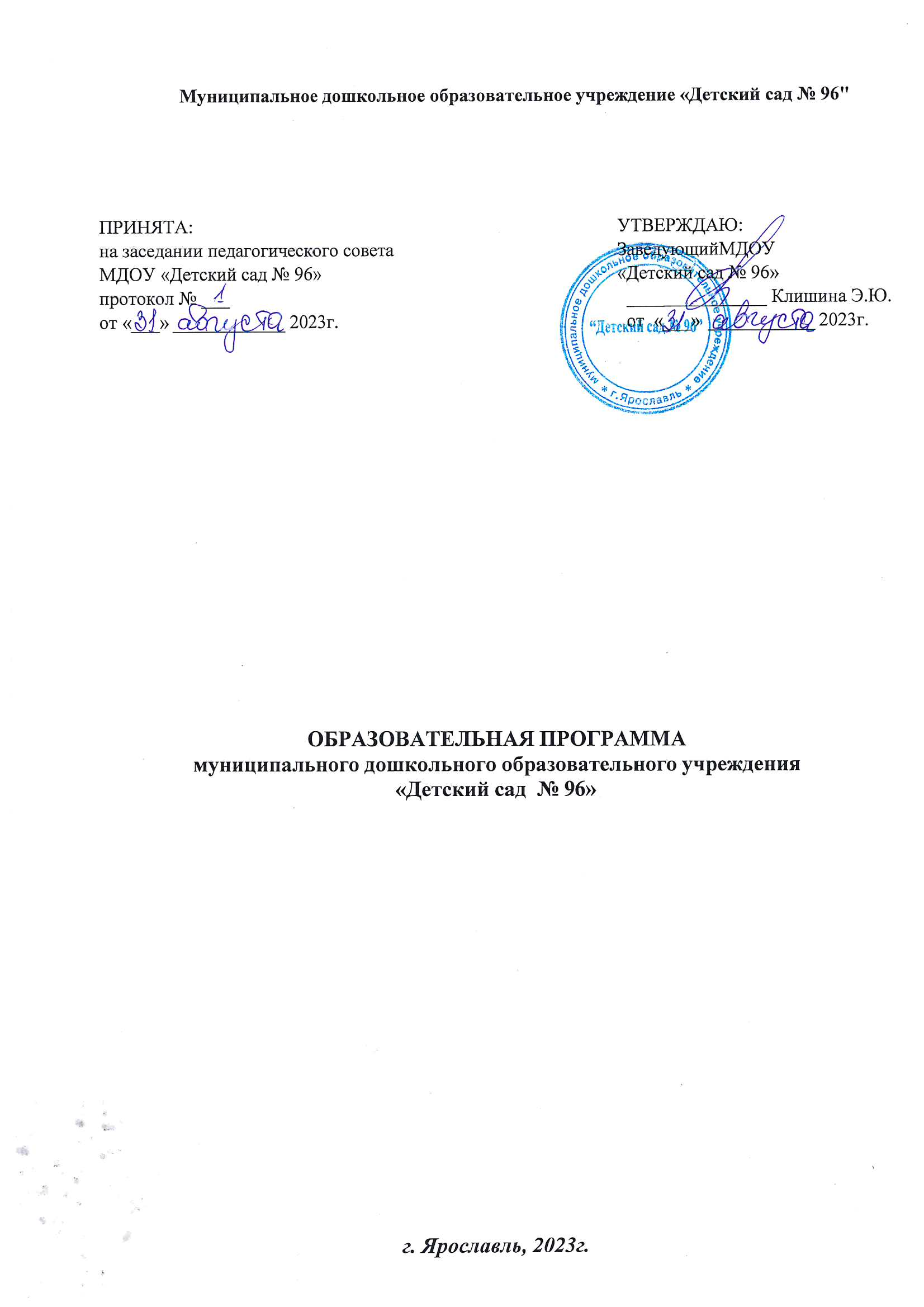 Содержание:(А) Обязательная часть(Б) Часть, формируемая участниками образовательных отношенийОБЩИЕ ПОЛОЖЕНИЯОсновная образовательная программа  муниципального дошкольного образовательного учреждения «Детский сад № 96» (далее – Программа) разработана в соответствии с федеральным государственным образовательным стандартом дошкольного образования (утвержден приказом Минобрнауки России от 17 октября 2013 г. № 1155, зарегистрировано в Минюсте России 14 ноября 2013 г., регистрационный № 30384; в редакции приказа Минпросвещения России от 8 ноября 2022 г. № 955, зарегистрировано в Минюсте России 6 февраля 2023 г., регистрационный № 72264) (далее – ФГОС ДО) и федеральной образовательной программой дошкольного образования (утверждена приказом Минпросвещения России от 25 ноября 2022 г. № 1028, зарегистрировано в Минюсте России 28 декабря 2022 г., регистрационный № 71847) (далее – ФОП ДО). Срок действия образовательной программы не ограничен, программа действует до принятия новой.Нормативно-правовой основой для разработки Программы являются следующие нормативно-правовые документы:Указ Президента Российской Федерации от 7 мая 2018 г. № 204 «О национальных целях и стратегических задачах развития Российской Федерации на период до 2024 года»;Указ Президента Российской Федерации от 21 июля 2020 г. № 474 «О национальных целях развития Российской Федерации на период до 2030 года»;Указ Президента Российской Федерации от 9 ноября 2022 г. № 809 «Об утверждении основ государственной политики по сохранению и укреплению традиционных российских духовно-нравственных ценностей»Федеральный закон от 29 декабря 2012 г. № 273-ФЗ «Об образовании в Российской Федерации»;Федеральный закон от 31 июля 2020 г. № 304-ФЗ «О внесении изменений в Федеральный закон «Об образовании в Российской Федерации» по вопросам воспитания обучающихся»Федеральный закон от 24 сентября 2022 г. № 371-ФЗ «О внесении изменений в Федеральный закон «Об образовании в Российской Федерации» и статью 1 Федерального закона «Об обязательных требованиях в Российской Федерации»Распоряжение Правительства Российской Федерации от 29 мая 2015 г. №   999-р «Об утверждении Стратегии развития воспитания в Российской Федерации на период до 2025 года»;Федеральный государственный образовательный стандарт дошкольного образования (утвержден приказом Минобрнауки России от 17 октября 2013 г. № 1155, зарегистрировано 
в Минюсте России 14 ноября 2013 г., регистрационный № 30384; в редакции приказа Минпросвещения России от 8 ноября 2022 г. № 955, зарегистрировано в Минюсте России 
6 февраля 2023 г., регистрационный № 72264);Федеральная образовательная программа дошкольного образования (утверждена приказом Минпросвещения России от 25 ноября 2022 г. № 1028, зарегистрировано в Минюсте России 28 декабря 2022 г., регистрационный № 71847);Порядок организации и осуществления образовательной деятельности по основным общеобразовательным программам – образовательным программам дошкольного образования (утверждена приказом Минпросвещения России от 31 июля 2020 года № 373, зарегистрировано в Минюсте России 31 августа 2020 г., регистрационный № 59599);Санитарные правила СП 2.4.3648-20 «Санитарно-эпидемиологические требования 
к организациям воспитания и обучения, отдыха и оздоровления детей и молодёжи (утверждены постановлением Главного государственного санитарного врача Российской Федерации от 
28 сентября 2020 г. № 28, зарегистрировано в Минюсте России 18 декабря 2020 г., регистрационный № 61573);Устав муниципального дошкольного образовательного учреждения «Детский сад № 96»;Программа развития муниципального дошкольного образовательного учреждения «Детский сад № 96» на 2021-2024гг.;Положение о языках образования в МДОУ «Детский сад № 96» от 31.08.2021г.;Положение о группах комбинированной направленности для детей с ТНР, приказ 02-02/95 от 10.12.2020г.;Положение о психолого-педагогическом консилиуме (ППк) приказ 02-02/92 от 19.11.2020г.;Положение об оказании логопедической помощи воспитанникам в МДОУ «Детский сад № 96» от 23.03.2020г.;Положение о режиме занятий обучающихся в учреждении, приказ 02-02/47 от 09.04.2018г.;Положение о педагогическом совете МДОУ «Детский сад № 96» от 15.03.2018г.	Программа отвечает образовательному запросу социума, обеспечивает развитие личности   детей дошкольного возраста в различных видах общения и деятельности с учетом их возрастных, индивидуальных, психологических и физиологических особенностей, в том числе достижение детьми дошкольного возраста уровня развития, необходимого и достаточного для успешного освоения ими образовательных программ начального общего образования, на основе индивидуального подхода к детям дошкольного возраста и специфичных для детей дошкольного возраста видов деятельности.Программа состоит из обязательной части и части, формируемой участниками образовательных отношений. Обе части являются взаимодополняющими и необходимыми 
с точки зрения реализации требований ФГОС ДО. Обязательная часть Программы соответствует ФОП ДО и обеспечивает: воспитание и развитие ребенка дошкольного возраста как гражданина Российской Федерации, формирование основ его гражданской и культурной идентичности на доступном его возрасту содержании доступными средствами; создание единого ядра содержания дошкольного образования (далее – ДО), ориентированного на приобщение детей к духовно-нравственным и социокультурным ценностям российского народа, воспитание подрастающего поколения как знающего 
и уважающего историю и культуру своей семьи, большой и малой Родины;создание единого федерального образовательного пространства воспитания 
и обучения детей от рождения до поступления в начальную школу, обеспечивающего ребенку 
и его родителям (законным представителям), равные, качественные условия ДО, вне зависимости от места и региона проживания.В части, формируемой участниками образовательных отношений, представлены выбранные участниками образовательных отношений программы, направленные на развитие детей в образовательных областях, видах деятельности и культурных практиках (парциальные образовательные программы), отобранные с учетом приоритетных направлений, климатических особенностей, а также для обеспечения коррекции нарушений развития и ориентированные на потребность детей и их родителей:Объем обязательной части Программы составляет не менее 60% от ее общего объема; части, формируемой участниками образовательных отношений, не более 40%.Программа представляет собой учебно-методическую документацию, в составе которой:рабочая программа воспитания, режим и распорядок дня для всех возрастных групп ДОУ, календарный план воспитательной работы.В соответствии с требованиями ФГОС ДО в Программе содержится целевой, содержательный и организационный разделы.В целевом разделе Программы представлены цели, задачи, принципы и подходы к ее формированию; планируемые результаты освоения Программы в младенческом, раннем, дошкольном возрастах, а также на этапе завершения освоения Программы; характеристики особенностей развития детей младенческого, раннего и дошкольного возрастов, подходы 
к педагогической диагностике планируемых результатов.Содержательный раздел Программы включает описание:задач и содержания образовательной деятельности по каждой из образовательных областей для всех возрастных групп обучающихся (социально-коммуникативное, познавательное, речевое, художественно-эстетическое, физическое развитие) в соответствии 
с федеральной программой и с учетом используемых методических пособий, обеспечивающих реализацию данного содержания. вариативных форм, способов, методов и средств реализации Федеральной программы 
с учетом возрастных и индивидуальных особенностей воспитанников, специфики их образовательных потребностей и интересов; особенностей образовательной деятельности разных видов и культурных практик;способов поддержки детской инициативы; особенностей взаимодействия педагогического коллектива с семьями обучающихся; образовательной деятельности по профессиональной коррекции нарушений развития детей.Содержательный раздел включает рабочую программу воспитания, которая раскрывает задачи и направления воспитательной работы, предусматривает приобщение детей 
к российским традиционным духовным ценностям, включая культурные ценности своей этнической группы, правилам и нормам поведения в российском обществе.Организационный раздел Программы включает описание: психолого-педагогических и кадровых условий реализации Программы; организации развивающей предметно-пространственной среды (далее – РППС); материально-техническое обеспечение Программы;обеспеченность методическими материалами и средствами обучения и воспитания.В разделе представлен режим дня во всех возрастных группах, календарный план воспитательной работы.Программа и рабочая программа воспитания опубликованы на сайте муниципального дошкольного образовательного учреждения «Детский сад № 96» в разделе «Сведения об образовательной организации», подразделе «Образование».Целевой раздел2.1.Пояснительная записка2.1.1.Цели и задачи реализации Программы(А)Учитывая содержание пункта 1 статьи 64 Федерального закона «Об образовании 
в Российской Федерации» и  пункта 1 раздела 1 ФОП ДО, целями Программы являются разностороннее развитие детей дошкольного возраста с учетом их возрастных 
и индивидуальных особенностей, в том числе достижение детьми дошкольного возраста уровня развития, необходимого и достаточного для успешного освоения ими образовательных программ начального общего образования, на основе индивидуального подхода к детям дошкольного возраста и специфичных для детей дошкольного возраста видов деятельности на основе духовно-нравственных ценностей российского народа, исторических и национально-культурных традиций.К традиционным российским духовно-нравственным ценностям относятся, прежде всего, жизнь, достоинство, права и свободы человека, патриотизм, гражданственность, служение Отечеству и ответственность за его судьбу, высокие нравственные идеалы, крепкая семья, созидательный труд, приоритет духовного над материальным, гуманизм, милосердие, справедливость, коллективизм, взаимопомощь и взаимоуважение, историческая память 
и преемственность поколений, единство народов России.Программа, в соответствии с Федеральным законом «Об образовании в Российской Федерации», направлена на формирование общей культуры, развитие физических, интеллектуальных, нравственных, эстетических и личностных качеств, формирование предпосылок учебной деятельности, сохранение и укрепление здоровья детей дошкольного возраста.Цели Программы достигаются через решение следующих задач (п. 1.6. ФГОС ДО, п. 1.1.1 ФОП ДО):обеспечение единых для Российской Федерации содержания ДО и планируемых результатов освоения образовательной программы ДО;охрана и укрепление физического и психического здоровья детей, в том числе их эмоционального благополучия;приобщение детей (в соответствии с возрастными особенностями) к базовым ценностям российского народа – жизнь, достоинство, права и свободы человека, патриотизм, гражданственность, высокие нравственные идеалы, крепкая семья, созидательный труд, приоритет духовного над материальным, гуманизм, милосердие, справедливость, коллективизм, взаимопомощь и взаимоуважение, историческая память и преемственность поколений, единство народов России; создание условий для формирования ценностного отношения 
к окружающему миру, становления опыта действий и поступков на основе осмысления ценностей;обеспечение равных возможностей для полноценного развития каждого ребёнка 
в период дошкольного детства независимо от места жительства, пола, нации, языка, социального статуса, психофизиологических и других особенностей (в том числе ограниченных возможностей здоровья), с учетом разнообразия образовательных потребностей 
и индивидуальных возможностей;создание благоприятных условий развития детей в соответствии с их возрастными 
и индивидуальными особенностями и склонностями, развития способностей и творческого потенциала каждого ребёнка как субъекта отношений с самим собой, другими детьми, взрослыми и миром;объединение обучения и воспитания в целостный образовательный процесс на основе духовно-нравственных и социокультурных ценностей и принятых в обществе правил 
и норм поведения в интересах человека, семьи, общества;формирование общей культуры личности детей, в том числе ценностей здорового образа жизни, обеспечение развития физических, личностных, нравственных качеств и основ патриотизма, интеллектуальных и художественно-творческих способностей ребёнка, его инициативности, самостоятельности и ответственности, формирование предпосылок учебной деятельности;формирование социокультурной среды, соответствующей возрастным, индивидуальным, психологическим и физиологическим особенностям детей;обеспечение психолого-педагогической поддержки семьи и повышение компетентности родителей (законных представителей) в вопросах развития и образования, охраны и укрепления здоровья детей;обеспечение преемственности целей, задач и содержания дошкольного общего 
и начального общего образования;достижение детьми на этапе завершения ДО уровня развития, необходимого 
и достаточного для успешного освоения ими образовательных программ начального общего образования.Парциальная программа  духовно-нравственного воспитания детей 5–7 лет
«С чистым сердцем»,  Р.Ю. Белоусова (Б)Цель программы — духовно-нравственное воспитание дошкольников через приобщение к отечественным духовно-нравственным ценностям и к культурному наследию родного края.Задачи программы
Обучающие:- формировать нравственные представления о выдающихся
личностях родного края (исторических личностях и героях современности);

-  формировать умение прослеживать связь между разными
историческими эпохами;
-  формировать представления о нравственности и нравственных чувствах человека (чувство патриотизма); о его нравственном облике (доброта, милосердие, трудолюбие), нравственном поведении (умение общаться и взаимодействовать со взрослыми
и сверстниками);
- формировать представления о добродетелях и потребности в следовании положительным нравственным примерам;
- формировать культуру речи детей, пополняя их словарный запас нравственными понятиями (добро, милосердие, послушание, красота и т.д.).
Развивающие:
- пробуждать интерес к истории и формировать потребность в приобретении новых знаний;
- развивать любознательность и активность;
-  развивать умение размышлять на духовно-нравственные темы на основе изученного материала, высказывать свои суждения о содержании полученной информации (из книг, иллюстраций, видеоматериалов и др.);
-  развивать потребность в познании, желание видеть и чувствовать красоту в поступках людей разных поколений;
- развивать способности и творческий потенциал каждого ребёнка с учётом его индивидуальных потребностей, связанных с определённой жизненной ситуацией.
Воспитательные:
- вызывать эмоциональную отзывчивость на поступки людей
разных времён и поколений;
- воспитывать позитивное отношение ребёнка к окружающему миру, другим людям и самому себе;
- формировать желание сотрудничать со сверстниками, старшими детьми и взрослыми в разных видах деятельности и разных ситуациях;- воспитывать уважительное отношение к членам своей семьи, прививать чувство благодарности к старшим за создание семейного благополучия;
-  прививать художественный вкус в ходе творческой деятельности, способствовать становлению эстетического отношения к окружающему миру
 2.1.2. Принципы и подходы к формированию программы(А)Федеральная программа построена на следующих принципах, установленных ФГОС ДО:полноценное проживание ребенком всех этапов детства (младенческого, раннего 
и дошкольного возраста), обогащение (амплификация) детского развития;построение образовательной деятельности на основе индивидуальных особенностей каждого ребенка, при котором сам ребенок становится активным в выборе содержания своего образования, становится субъектом образования;содействие и сотрудничество детей и родителей (законных представителей), совершеннолетних членов семьи, принимающих участие в воспитании детей младенческого, раннего и дошкольного возрастов, а также педагогических работников (далее вместе – взрослые);признание ребёнка полноценным участником (субъектом) образовательных отношений;поддержка инициативы детей в различных видах деятельности;сотрудничество ДОО с семьей;приобщение детей к социокультурным нормам, традициям семьи, общества 
и государства;формирование познавательных интересов и познавательных действий ребенка 
в различных видах деятельности;возрастная адекватность дошкольного образования (соответствие условий, требований, методов возрасту и особенностям развития);учет этнокультурной ситуации развития детей.    Основные подходы к формированию Программы.Программа:сформирована на основе требований ФГОС ДО и ФОП ДО, предъявляемых 
к структуре образовательной программы дошкольного образования;определяет содержание и организацию образовательной деятельности на уровне дошкольного образования;обеспечивает развитие личности детей дошкольного возраста в различных видах общения и деятельности с учетом их возрастных, индивидуальных, психологических и физиологических особенностей;сформирована как программа психолого-педагогической поддержки позитивной социализации и индивидуализации, развития личности детей дошкольного возраста и определяет комплекс основных характеристик дошкольного образования (базовые объем, содержание и планируемые результаты освоения Программы).Значимые для разработки и реализации программы характеристики.Основные участники реализации Программы: педагоги, обучающиеся, родители (законные представители).Социальными заказчиками реализации Программы как комплекса образовательных услуг выступают, в первую очередь, родители (законные представители) обучающихся, как гаранты реализации прав ребенка на уход, присмотр и оздоровление, воспитание и обучение. Особенности разработки Программы:условия, созданные в ДОУ для реализации целей и задач Программы;социальный заказ родителей (законных представителей);детский контингент;кадровый состав педагогических работников;культурно-образовательные особенности МДОУ «Детский сад № 96»; климатические особенности;взаимодействие с социумом.(Б)Осуществление программы предполагает реализацию следующих психолого-педагогических принципов:
· принцип целенаправленности, предполагающий воспитание и обучение детей в соответствии с целями и задачами ФГОС
ДО;
· принцип общественной направленности воспитания
и обучения, обеспечивающий готовность ребёнка к принятию активной жизненной позиции в рамках соблюдения нравственных норм и правил, принятых в обществе;
· принцип культуросообразности, предполагающий, что воспитание должно основываться как на ценностях отечественной культуры, так и на приобщении детей к социокультурным нормам, традициям семьи, общества и государства;
· принцип научности, требующий изложения содержания программы в соответствии с современными достижениями и требованиями науки;
· принцип личностно ориентированного подхода, предполагающий построение образовательной деятельности с учётом индивидуальных особенностей каждого ребёнка;
 принцип деятельностного подхода, ставящий в центрт внимания совместную деятельность детей и взрослых в реализации вместе выработанных целей и задач, поддержку инициативы детей в различных видах деятельности;
· принцип последовательности и преемственности
в обучении как на уровне дошкольного образования, так и при переходе на следующий уровень начального общего образования;
· принцип народности (К.Д. Ушинский), заключающийся в том, что система воспитания построена соответственно интересам народа, развивает и укрепляет в детях ценнейшие
психологические черты и моральные качества — патриотизм и национальную гордость, любовь к труду. Ребёнок с детства приобщается к истокам народной культуры своей малой родины, региона, страны. Для маленького ребёнка более понятными являются близкие, родные, традиционные ценности, поэтому в программу заложено широкое знакомство детей с фольклором. Мудрые пословицы, загадки, хороводные игры, песенки и потешки, поучительные сказки, былины, музыкальные произведения русских композиторов, родная песня и народная игрушка помогают дошкольникам лучше понять и принять ценности родной культуры.Специфика национальных, социокультурных и иных условий, в которых  осуществляется образовательная деятельность (вариативная часть программы)(Б)2.2.  Планируемые результаты реализации программы(А)В соответствии с ФГОС ДО специфика дошкольного детства и системные особенности ДО делают неправомерными требования от ребенка дошкольного возраста конкретных образовательных достижений. Поэтому результаты освоения Программы представлены в виде целевых ориентиров ДО и представляют собой возрастные характеристики возможных достижений ребенка к завершению ДО.Реализация образовательных целей и задач Программы направлена на достижение целевых ориентиров ДО, которые описаны как основные характеристики развития ребенка.Основные характеристики развития ребенка представлены в виде перечисления возможных достижений воспитанников на разных возрастных этапах дошкольного детства.В соответствии с периодизацией психического развития ребенка согласно культурно- исторической психологии, дошкольное детство подразделяется на три возраста: младенческий (первое и второе полугодия жизни), ранний (от 1 года до 3 лет) и дошкольный возраст (от 3 до 7 лет).Обозначенные в Программе возрастные ориентиры «к одному году», «к трем, четырем, пяти, шести годам» имеют условный характер, что предполагает широкий возрастной диапазон для достижения ребенком планируемых результатов. Это связано с неустойчивостью, гетерохронностью и индивидуальным темпом психического развития детей в дошкольном детстве, особенно при прохождении критических периодов. По этой причине ребенок может продемонстрировать обозначенные в планируемых результатах возрастные характеристики развития раньше или позже заданных возрастных ориентиров.Степень выраженности возрастных характеристик возможных достижений может различаться у детей одного возраста по причине высокой индивидуализации их психического развития и разных стартовых условий освоения образовательной программы. Обозначенные различия не должны быть констатированы как трудности ребенка в освоении основной образовательной программы Организации и не подразумевают его включения 
в соответствующую целевую группу. Планируемые результаты в младенческом возрастеК одному году:ребенок проявляет двигательную активность в освоении пространственной среды, используя движения ползания, лазанья, хватания, бросания, манипулирует предметами, начинает осваивать самостоятельную ходьбу;ребёнок положительно реагирует на прием пищи и гигиенические процедуры; ребёнок эмоционально реагирует на внимание взрослого, проявляет радость в ответ на общение со взрослым;ребёнок понимает речь взрослого, откликается на свое имя, положительно реагирует на знакомых людей, имена близких родственников;ребёнок выполняет простые просьбы взрослого, понимает и адекватно реагирует на слова, регулирующие поведение (можно, нельзя и другие);ребёнок произносит несколько простых, облегченных слов (мама, папа, баба, деда, дай, бах, на), которые несут смысловую нагрузку;ребёнок проявляет интерес к животным, птицам, рыбам, растениям; ребёнок обнаруживает поисковую и познавательную активность по отношению к предметному окружению;ребёнок узнает и называет объекты живой природы ближайшего окружения, выделяет их характерные особенности, положительно реагирует на них;ребёнок эмоционально реагирует на музыку, пение, игры-забавы, прислушивается 
к звучанию разных музыкальных инструментов;ребёнок ориентируется в знакомой обстановке, активно изучает окружающие предметы, выполняет действия, направленные на получение результата (накладывает кирпичик на кирпичик, собирает и разбирает пирамидку, вкладывает в отверстия втулки, открывает 
и закрывает дверцы шкафа, рассматривает картинки и находит на них знакомые предметы и тому подобное);ребёнок активно действует с игрушками, подражая действиям взрослых (катает машинку, кормит собачку, качает куклу и тому подобное).Планируемые результаты в раннем возрастеК трем годам:у ребенка развита крупная моторика, он активно использует освоенные ранее движения, начинает осваивать бег, прыжки, повторяет за взрослым простые имитационные упражнения, понимает указания взрослого, выполняет движения по зрительному и звуковому ориентирам;ребёнок демонстрирует элементарные культурно-гигиенические навыки, владеет простейшими навыками самообслуживания (одевание, раздевание, самостоятельно ест и тому подобное);ребёнок стремится к общению со взрослыми, реагирует на их настроение; ребёнок проявляет интерес к сверстникам; наблюдает за их действиями и подражает им; играет рядом;ребёнок понимает и выполняет простые поручения взрослого; ребёнок стремится проявлять самостоятельность в бытовом и игровом поведении;ребёнок способен направлять свои действия на достижение простой, самостоятельно поставленной цели; знает, с помощью каких средств и в какой последовательности продвигаться к цели;ребёнок владеет активной речью, использует в общении разные части речи, простые предложения из 4-х слов и более, включенные в общение; может обращаться с вопросами 
и просьбами;ребёнок проявляет интерес к стихам, сказкам, повторяет отдельные слова и фразы за взрослым;ребёнок рассматривает картинки, показывает и называет предметы, изображенные на них;ребёнок различает и называет основные цвета, формы предметов, ориентируется 
в основных пространственных и временных отношениях; ребёнок осуществляет поисковые 
и обследовательские действия; ребёнок знает основные особенности внешнего облика человека, его деятельности; свое имя, имена близких; демонстрирует первоначальные представления 
о населенном пункте, в котором живет (город, село и так далее);ребёнок имеет представления об объектах живой и неживой природы ближайшего окружения и их особенностях, проявляет положительное отношение и интерес к взаимодействию с природой, наблюдает за явлениями природы, старается не причинять вред живым объектам;ребёнок с удовольствием слушает музыку, подпевает, выполняет простые танцевальные движения;ребёнок эмоционально откликается на красоту природы и произведения искусства;ребёнок осваивает основы изобразительной деятельности (лепка, рисование) 
и конструирования: может выполнять уже довольно сложные постройки (гараж, дорогу к нему, забор) и играть с ними; рисует дорожки, дождик, шарики; лепит палочки, колечки, лепешки;ребёнок активно действует с окружающими его предметами, знает названия, свойства и назначение многих предметов, находящихся в его повседневном обиходе;ребёнок в играх отображает действия окружающих («готовит обед», «ухаживает за больным» и другое), воспроизводит не только их последовательность и взаимосвязь, но 
и социальные отношения (ласково обращается с куклой, делает ей замечания), заранее определяет цель («Я буду лечить куклу»). Планируемые результаты в дошкольном возрастеК четырем годам:ребенок демонстрирует положительное отношение к разнообразным физическим упражнениям, проявляет избирательный интерес к отдельным двигательным действиям (бросание и ловля, ходьба, бег, прыжки) и подвижным играм;ребёнок проявляет элементы самостоятельности в двигательной деятельности, с интересом включается в подвижные игры, стремится к выполнению правил и основных ролей в игре, выполняет простейшие правила построения и перестроения, выполняет ритмические упражнения под музыку;ребёнок демонстрирует координацию движений при выполнении упражнений, сохраняет равновесие при ходьбе, беге, прыжках, способен реагировать на сигналы, переключаться с одного движения на другое, выполнять движения в общем для всех темпе;ребёнок владеет культурно-гигиеническими навыками: умывание, одевание и тому подобное, соблюдает требования гигиены, имеет первичные представления о факторах, положительно влияющих на здоровье;ребёнок проявляет доверие к миру, положительно оценивает себя, говорит о себе в первом лице;ребёнок откликается эмоционально на ярко выраженное состояние близких и сверстников по показу и побуждению взрослых; дружелюбно настроен в отношении других детей;ребёнок владеет элементарными нормами и правилами поведения, связанными с определенными разрешениями и запретами («можно», «нельзя»), демонстрирует стремление к положительным поступкам;ребёнок демонстрирует интерес к сверстникам в повседневном общении и бытовой деятельности, владеет элементарными средствами общения в процессе взаимодействия со сверстниками;ребёнок проявляет интерес к правилам безопасного поведения; осваивает безопасные способы обращения со знакомыми предметами ближайшего окружения;ребёнок охотно включается в совместную деятельность со взрослым, подражает его действиям, отвечает на вопросы взрослого и комментирует его действия в процессе совместной деятельности;ребёнок произносит правильно в словах все гласные и согласные звуки, кроме шипящих и сонорных, согласовывает слова в предложении в роде, числе и падеже, повторяет за педагогическим работником (далее - педагог) рассказы из 3-4 предложений, пересказывает знакомые литературные произведения, использует речевые формы вежливого общения;ребёнок понимает содержание литературных произведений и участвует в их драматизации, рассматривает иллюстрации в книгах, запоминает небольшие потешки, стихотворения, эмоционально откликается на них;ребёнок демонстрирует умения вступать в речевое общение со знакомыми взрослыми: понимает обращенную к нему речь, отвечает на вопросы, используя простые распространенные предложения; проявляет речевую активность в общении со сверстником;ребёнок совместно со взрослым пересказывает знакомые сказки, короткие стихи;ребёнок демонстрирует познавательную активность в деятельности, проявляет эмоции удивления в процессе познания, отражает в общении и совместной деятельности со взрослыми и сверстниками полученные представления о предметах и объектах ближайшего окружения, задает вопросы констатирующего и проблемного характера;ребёнок проявляет потребность в познавательном общении со взрослыми; демонстрирует стремление к наблюдению, сравнению, обследованию свойств и качеств предметов, к простейшему экспериментированию с предметами и материалами: проявляет элементарные представления о величине, форме и количестве предметов и умения сравнивать предметы по этим характеристикам; ребёнок проявляет интерес к миру, к себе и окружающим людям;ребёнок знает об объектах ближайшего окружения: о родном населенном пункте, его названии, достопримечательностях и традициях;ребёнок имеет представление о разнообразных объектах живой и неживой природы ближайшего окружения, выделяет их отличительные особенности и свойства, различает времена года и характерные для них явления природы, имеет представление о сезонных изменениях в жизни животных, растений и человека, интересуется природой, положительно относится ко всем живым существам, знает о правилах поведения в природе, заботится о животных и растениях, не причиняет им вред;ребёнок способен создавать простые образы в рисовании и аппликации, строить простую композицию с использованием нескольких цветов, создавать несложные формы из глины и теста, видоизменять их и украшать; использовать простые строительные детали для создания постройки с последующим её анализом;ребёнок с интересом вслушивается в музыку, запоминает и узнает знакомые произведения, проявляет эмоциональную отзывчивость, различает музыкальные ритмы, передает их в движении;ребёнок активно взаимодействует со сверстниками в игре, принимает на себя роль и действует от имени героя, строит ролевые высказывания, использует предметы-заместители, разворачивает несложный игровой сюжет из нескольких эпизодов;ребёнок в дидактических играх действует в рамках правил, в театрализованных играх разыгрывает отрывки из знакомых сказок, рассказов, передает интонацию и мимические движения.К пяти годам:ребёнок проявляет интерес к разнообразным физическим упражнениям, действиям с физкультурными пособиями, настойчивость для достижения результата, испытывает потребность в двигательной активности;ребёнок демонстрирует координацию, быстроту, силу, выносливость, гибкость, ловкость, развитие крупной и мелкой моторики, активно и с интересом выполняет основные движения, общеразвивающие упражнения и элементы спортивных упражнений, с желанием играет в подвижные игры, ориентируется в пространстве, переносит освоенные движения в самостоятельную деятельность;ребёнок стремится узнать о правилах здорового образа жизни, готов элементарно охарактеризовать свое самочувствие, привлечь внимание взрослого в случае недомогания;ребёнок стремится к самостоятельному осуществлению процессов личной гигиены, их правильной организации;ребёнок выполняет самостоятельно правила общения со взрослым, внимателен к его словам и мнению, стремится к познавательному, интеллектуальному общению со взрослыми: задает много вопросов поискового характера, стремится к одобряемым формам поведения, замечает ярко выраженное эмоциональное состояние окружающих людей, по примеру педагога проявляет сочувствие;ребёнок без напоминания взрослого здоровается и прощается, говорит «спасибо» и «пожалуйста»;ребёнок демонстрирует стремление к общению со сверстниками, по предложению педагога может договориться с детьми, стремится к самовыражению в деятельности, к признанию и уважению сверстников;ребёнок познает правила безопасного поведения и стремится их выполнять в повседневной жизни;ребёнок самостоятелен в самообслуживании;ребёнок проявляет познавательный интерес к труду взрослых, профессиям, технике; отражает эти представления в играх;ребёнок стремится к выполнению трудовых обязанностей, охотно включается в совместный труд со взрослыми или сверстниками;ребёнок инициативен в разговоре, использует разные типы реплик и простые формы объяснительной речи, речевые контакты становятся более длительными и активными;ребёнок большинство звуков произносит правильно, пользуется средствами эмоциональной и речевой выразительности;ребёнок самостоятельно пересказывает знакомые сказки, с небольшой помощью взрослого составляет описательные рассказы и загадки;ребёнок проявляет словотворчество, интерес к языку, с интересом слушает литературные тексты, воспроизводит текст;ребёнок способен рассказать о предмете, его назначении и особенностях, о том, как он был создан;ребёнок проявляет стремление к общению со сверстниками в процессе познавательной деятельности, осуществляет обмен информацией; охотно сотрудничает со взрослыми не только в совместной деятельности, но и в свободной самостоятельной; отличается высокой активностью и любознательностью;ребёнок активно познает и называет свойства и качества предметов, особенности объектов природы, обследовательские действия; объединяет предметы и объекты в видовые категории с указанием характерных признаков;ребёнок задает много вопросов поискового характера, включается в деятельность экспериментирования, использует исследовательские действия, предпринимает попытки сделать логические выводы;ребёнок с удовольствием рассказывает о себе, своих желаниях, достижениях, семье, семейном быте, традициях; активно участвует в мероприятиях и праздниках, готовящихся в группе, в ДОО, имеет представления о малой родине, названии населенного пункта, улицы, некоторых памятных местах;ребёнок имеет представление о разнообразных представителях живой природы родного края, их особенностях, свойствах объектов неживой природы, сезонных изменениях в жизни природы, явлениях природы, интересуется природой, экспериментирует, положительно относится ко всем живым существам, знает правила поведения в природе, стремится самостоятельно ухаживать за растениями и животными, беречь их;ребёнок владеет количественным и порядковым счетом в пределах пяти, умением непосредственно сравнивать предметы по форме и величине, различает части суток, знает их последовательность, понимает временную последовательность «вчера, сегодня, завтра», ориентируется от себя в движении; использует математические представления для познания окружающей действительности;ребёнок проявляет интерес к различным видам искусства, эмоционально откликается на отраженные в произведениях искусства действия, поступки, события;ребёнок проявляет себя в разных видах музыкальной, изобразительной, театрализованной деятельности, используя выразительные и изобразительные средства;ребёнок использует накопленный художественно-творческой опыт в самостоятельной деятельности, с желанием участвует в культурно-досуговой деятельности (праздниках, развлечениях и других видах культурно-досуговой деятельности);ребёнок создает изображения и постройки в соответствии с темой, используя разнообразные материалы, владеет техническими и изобразительными умениями;ребёнок называет роль до начала игры, обозначает новую роль по ходу игры, активно использует предметы-заместители, предлагает игровой замысел и проявляет инициативу в развитии сюжета, активно включается в ролевой диалог, проявляет творчество в создании игровой обстановки;ребёнок принимает игровую задачу в играх с правилами, проявляет интерес к результату, выигрышу; ведет негромкий диалог с игрушками, комментирует их «действия» в режиссерских играх.          К шести годам:ребенок демонстрирует ярко выраженную потребность в двигательной активности, проявляет интерес к новым и знакомым физическим упражнениям, пешим прогулкам, показывает избирательность и инициативу при выполнении упражнений, имеет представления о некоторых видах спорта, туризме, как форме активного отдыха;ребёнок проявляет осознанность во время занятий физической культурой, демонстрирует выносливость, быстроту, силу, гибкость, ловкость, координацию, выполняет упражнения в заданном ритме и темпе, способен проявить творчество при составлении несложных комбинаций из знакомых упражнений;ребёнок проявляет доступный возрасту самоконтроль, способен привлечь внимание других детей и организовать знакомую подвижную игру;ребёнок проявляет духовно-нравственные качества и основы патриотизма в процессе ознакомления с видами спорта и достижениями российских спортсменов;ребёнок владеет основными способами укрепления здоровья (закаливание, утренняя гимнастика, соблюдение личной гигиены, безопасное поведение и другие); мотивирован на сбережение и укрепление собственного здоровья и здоровья окружающих;ребёнок настроен положительно по отношению к окружающим, охотно вступает в общение со взрослыми и сверстниками, проявляет сдержанность по отношению к незнакомым людям, при общении со взрослыми и сверстниками ориентируется на общепринятые нормы и правила культуры поведения, проявляет в поведении уважение и привязанность к родителям (законным представителям), демонстрирует уважение к педагогам, интересуется жизнью семьи и ДОО;ребёнок способен различать разные эмоциональные состояния взрослых и сверстников, учитывает их в своем поведении, откликается на просьбу помочь, в оценке поступков опирается на нравственные представления;ребёнок проявляет активность в стремлении к познанию разных видов труда и профессий, бережно относится к предметному миру как результату труда взрослых, стремится участвовать в труде взрослых, самостоятелен, инициативен в самообслуживании, участвует со сверстниками в разных видах повседневного и ручного труда;ребёнок владеет представлениями о безопасном поведении, соблюдает правила безопасного поведения в разных видах деятельности, демонстрирует умения правильно и безопасно пользоваться под присмотром взрослого бытовыми предметами и приборами, безопасного общения с незнакомыми животными, владеет основными правилами безопасного поведения на улице;ребёнок регулирует свою активность в деятельности, умеет соблюдать очередность и учитывать права других людей, проявляет инициативу в общении и деятельности, задает вопросы различной направленности, слушает и понимает взрослого, действует по правилу или образцу в разных видах деятельности, способен к произвольным действиям;ребёнок проявляет инициативу и самостоятельность в процессе придумывания загадок, сказок, рассказов, владеет первичными приемами аргументации и доказательства, демонстрирует богатый словарный запас, безошибочно пользуется обобщающими словами и понятиями, самостоятельно пересказывает рассказы и сказки, проявляет избирательное отношение к произведениям определенной тематики и жанра;ребёнок испытывает познавательный интерес к событиям, находящимся за рамками личного опыта, фантазирует, предлагает пути решения проблем, имеет представления о социальном, предметном и природном мире; ребёнок устанавливает закономерности причинно-следственного характера, приводит логические высказывания; проявляет любознательность;ребёнок использует математические знания, способы и средства для познания окружающего мира; способен к произвольным умственным действиям; логическим операциям анализа, сравнения, обобщения, систематизации, классификации и другим, оперируя предметами разными по величине, форме, количеству; владеет счетом, ориентировкой в пространстве и времени;ребёнок знает о цифровых средствах познания окружающей действительности, использует некоторые из них, придерживаясь правил безопасного обращения с ними;ребёнок проявляет познавательный интерес к населенному пункту, в котором живет, знает некоторые сведения о его достопримечательностях, событиях городской и сельской жизни; знает название своей страны, её государственные символы;ребёнок имеет представление о живой природе разных регионов России, может классифицировать объекты по разным признакам; имеет представление об особенностях и потребностях живого организма, изменениях в жизни природы в разные сезоны года, соблюдает правила поведения в природе, ухаживает за растениями и животными, бережно относится к ним;ребёнок проявляет интерес и (или) с желанием занимается музыкальной, изобразительной, театрализованной деятельностью; различает виды, жанры, формы в музыке, изобразительном и театральном искусстве; проявляет музыкальные и художественно-творческие способности;ребёнок принимает активное участие в праздничных программах и их подготовке; взаимодействует со всеми участниками культурно-досуговых мероприятий;ребёнок самостоятельно определяет замысел рисунка, аппликации, лепки, постройки, создает образы и композиционные изображения, интегрируя освоенные техники и средства выразительности, использует разнообразные материалы;ребёнок согласовывает свои интересы с интересами партнеров в игровой деятельности, умеет предложить и объяснить замысел игры, комбинировать сюжеты на основе разных событий, создавать игровые образы, управлять персонажами в режиссерской игре;ребёнок проявляет интерес к игровому экспериментированию, развивающим и познавательным играм, в играх с готовым содержанием и правилами действует в точном соответствии с игровой задачей и правилами. Планируемые результаты на этапе завершения освоения программыК концу дошкольного возраста:у ребенка сформированы основные физические и нравственно-волевые качества;ребёнок владеет основными движениями и элементами спортивных игр, может контролировать свои движение и управлять ими;ребёнок соблюдает элементарные правила здорового образа жизни и личной гигиены;ребёнок результативно выполняет физические упражнения (общеразвивающие, основные движения, спортивные), участвует в туристских пеших прогулках, осваивает простейшие туристские навыки, ориентируется на местности;ребёнок проявляет элементы творчества в двигательной деятельности; ребёнок проявляет нравственно-волевые качества, самоконтроль и может осуществлять анализ своей двигательной деятельности;ребёнок проявляет духовно-нравственные качества и основы патриотизма в ходе занятий физической культурой и ознакомлением с достижениями российского спорта;ребёнок имеет начальные представления о правилах безопасного поведения в двигательной деятельности; о том, что такое здоровье, понимает, как поддержать, укрепить и сохранить его;ребёнок владеет навыками личной гигиены, может заботливо относиться к своему здоровью и здоровью окружающих, стремится оказать помощь и поддержку другим людям;ребёнок соблюдает элементарные социальные нормы и правила поведения в различных видах деятельности, взаимоотношениях со взрослыми и сверстниками;ребёнок владеет средствами общения и способами взаимодействия со взрослыми и сверстниками; способен понимать и учитывать интересы и чувства других; договариваться и дружить со сверстниками; старается разрешать возникающие конфликты конструктивными способами;ребёнок способен понимать свои переживания и причины их возникновения, регулировать свое поведение и осуществлять выбор социально одобряемых действий в конкретных ситуациях, обосновывать свои ценностные ориентации; ребёнок стремится сохранять позитивную самооценку;ребёнок проявляет положительное отношение к миру, разным видам труда, другим людям и самому себе;у ребёнка выражено стремление заниматься социально значимой деятельностью;ребёнок способен откликаться на эмоции близких людей, проявлять эмпатию (сочувствие, сопереживание, содействие);ребёнок способен к осуществлению социальной навигации как ориентации в социуме и соблюдению правил безопасности в реальном и цифровом взаимодействии;ребёнок способен решать адекватные возрасту интеллектуальные, творческие и личностные задачи; применять накопленный опыт для осуществления различных видов детской деятельности, принимать собственные решения и проявлять инициативу;ребёнок владеет речью как средством коммуникации, ведет диалог со взрослыми и сверстниками, использует формулы речевого этикета в соответствии с ситуацией общения, владеет коммуникативно-речевыми умениями;ребёнок знает и осмысленно воспринимает литературные произведения различных жанров, имеет предпочтения в жанрах литературы, проявляет интерес к книгам познавательного характера, определяет характеры персонажей, мотивы их поведения, оценивает поступки литературных героев;ребёнок обладает начальными знаниями о природном и социальном мире, в котором он живет: элементарными представлениями из области естествознания, математики, истории, искусства и спорта, информатики и инженерии и тому подобное; о себе, собственной принадлежности и принадлежности других людей к определенному полу; составе семьи, родственных отношениях и взаимосвязях, семейных традициях; об обществе, его национально-культурных ценностях; государстве и принадлежности к нему;ребёнок проявляет любознательность, активно задает вопросы взрослым и сверстникам; интересуется субъективно новым и неизвестным в окружающем мире; способен самостоятельно придумывать объяснения явлениям природы и поступкам людей; склонен наблюдать, экспериментировать; строить смысловую картину окружающей реальности, использует основные культурные способы деятельности;ребёнок имеет представление о жизни людей в России, имеет некоторые представления о важных исторических событиях Отечества; имеет представление о многообразии стран и народов мира;ребёнок способен применять в жизненных и игровых ситуациях знания о количестве, форме, величине предметов, пространстве и времени, умения считать, измерять, сравнивать, вычислять и тому подобное;ребёнок имеет разнообразные познавательные умения: определяет противоречия, формулирует задачу исследования, использует разные способы и средства проверки предположений: сравнение с эталонами, классификацию, систематизацию, некоторые цифровые средства и другое;ребёнок имеет представление о некоторых наиболее ярких представителях живой природы России и планеты, их отличительных признаках, среде обитания, потребностях живой природы, росте и развитии живых существ; свойствах неживой природы, сезонных изменениях в природе, наблюдает за погодой, живыми объектами, имеет сформированный познавательный интерес к природе, осознанно соблюдает правила поведения в природе, знает способы охраны природы, демонстрирует заботливое отношение к ней;ребёнок способен воспринимать и понимать произведения различных видов искусства, имеет предпочтения в области музыкальной, изобразительной, театрализованной деятельности;ребёнок выражает интерес к культурным традициям народа в процессе знакомства с различными видами и жанрами искусства; обладает начальными знаниями об искусстве;ребёнок владеет умениями, навыками и средствами художественной выразительности в различных видах деятельности и искусства; использует различные технические приемы в свободной художественной деятельности;ребёнок участвует в создании индивидуальных и коллективных творческих работ, тематических композиций к праздничным утренникам и развлечениям, художественных проектах;ребёнок самостоятельно выбирает технику и выразительные средства для наиболее точной передачи образа и своего замысла, способен создавать сложные объекты и композиции, преобразовывать и использовать с учётом игровой ситуации;ребёнок владеет разными формами и видами игры, различает условную и реальную ситуации, предлагает и объясняет замысел игры, комбинирует сюжеты на основе реальных, вымышленных событий, выполняет несколько ролей в одной игре, подбирает разные средства для создания игровых образов, согласовывает свои интересы с интересами партнеров по игре, управляет персонажами в режиссерской игре;ребёнок проявляет интерес к игровому экспериментированию с предметами, к развивающим и познавательным играм, в играх с готовым содержанием и правилами может объяснить содержание и правила игры другим детям, в совместной игре следит за точным выполнением правил всеми участниками;ребёнок способен планировать свои действия, направленные на достижение конкретной цели; демонстрирует сформированные предпосылки к учебной деятельности и элементы готовности к школьному обучению.(Б)Планируемые результаты освоения парциальной программы «С чистым сердцем», Р.Ю. БелоусоваУсвоение детьми основных нравственных норм (что хорошо, а что плохо); приобретение добрых привычек и поступков.Сформированные у детей представления о знаменитых личностях родного города.
Осознание детьми и родителями своей сопричастности к культурному наследию своего народа; осознание себя жителем своего района, города, гражданином своей страны, патриотом.
 Проявление у детей основных добродетелей: сострадания,послушания, милосердия, уважения к старшим, почитания родителей, ответственности за свои дела и поступки; направленность
и открытость к добру. Сформированные умения размышлять на духовно-нравственные темы на основе изученного материала, высказывать свои суждения о содержании полученной информации (книги, иллюстрации, видеоматериалы и др.). Развитие у детей потребности в познании, желания видеть и чувствовать красоту в поступках людей разных поколений.Проявление бережного и гуманного отношения к окружающему миру: растениям, животным, человеку.Сформированное уважительное отношение к людям, их достижениям и поступкам; активное стремление к творческому самовыражению. Активное участие детей и родителей в проектной деятельности, праздниках, мероприятиях и т.д.Ожидаемый образовательный результат по краеведению со старшими дошкольниками:5-6 лет:- дети имеют первичные знания о своем родном городе, могут назвать некоторые улицы;- знакомы с традициями и бытовыми условиями города;- дети хорошо ориентируются в своем районе, имеют представление о назначении различных зданий;- знакомы с некоторыми достопримечательностями города;- знакомы с природой родного края, животными и растениями, встречающимися в нашей области.6-7 лет:- дети имеют представление о символах своего государства;- знакомы с символами Ярославля, могут рассказать легенду об основании нашего города;- имеют первичные знания об архитектурных особенностях города;- знают и узнают некоторые архитектурные памятники, городские достопримечательности;- дети имеют представление о жизни и творчестве знаменитых ярославцев;- знакомы с разнообразием флоры и фауны Ярославского края.2.3. Характеристики особенностей развития детей дошкольного возраста(А) Младенчество (от двух месяцев до одного года) Первая группа детей раннего возраста (первый год жизни)Росто-весовые характеристики. Средний вес при рождении у мальчиков – 3,5 кг, у девочек – 3,3 кг. К пяти-шести месяцам вес удваивается, а к году утраивается. Средняя длина тела при рождении у мальчиков – 50,4 см, у девочек – 49,5 см, к году малыши подрастают на 20-25 см.Функциональное созревание. Первый вдох определяет запуск комплекса витальных рефлексов, обеспечивающих функции дыхания, питания, терморегуляции, большое значение начинает играть ориентировочный рефлекс. Суточные циклы активности включают в себя сон - от 12 до 17 часов в сутки. Первой стадии медленного сна (дремоты) у детей в этом возрасте нет – дремать, как взрослые они не могут. С трех-четырех месяцев отмечается чередование фаз сна, наблюдается цикличность, похожая на цикличность сна взрослого человека. Дневная активность младенцев представлена фазными проявлениями: сонливости (0,5-3 часа); бдительного бездействия (2-3 часа); бдительной активности (1-3 часа); плача как аффективного ответа (1-3 часа). Соотношение разных состояний активности индивидуально и является одним из показателей темперамента ребенка. По мере развития меняется пропорция быстрый/медленный сон в сторону увеличения медленного сна. К семи месяцам формируется ночной сон. Отсутствие ритмичности в активности младенца является показателем незрелости или нарушений развития.В этом периоде интенсивно начинают формироваться органы чувств. К шести месяцам слух, а к двенадцати месяцам зрение достигают физиологической зрелости.Развитие моторики. Относительная беспомощность и неподвижность новорожденного быстро сменяется четкой последовательностью формирования моторных навыков. Для 90% младенцев выделяются следующие нормы: приподнимает голову на 90 лежа на животе (3,2 мес.); переворачивается (4,7 мес.); сидит с поддержкой (4,2 мес.); сидит без поддержки (10 мес.); ползает (9 мес.); ходит с поддержкой (12,7 мес.). Навыки, затрагивающие голову, шею и верхние конечности, появляются раньше, чем те, в которых задействована нижняя половина туловища. Первоначально появляются движения, требующие участия туловища и плеч, затем те, для выполнения которых необходимы кисти и пальцы. В тонкой моторике принципиальными навыками в младенчестве являются: произвольное достижение объекта и манипуляторные навыки. В три месяца дети одинаково успешно достают и хватают как предметы, которые они могут видеть, так и объекты, которые они слышат в темноте (визуальный или аудиальный контроль).Психические функции. Психические функции не дифференцированы, складываются предпосылки развития восприятия. Уже новорожденные хорошо дифференцируют зрительные формы и предпочитают смотреть на когнитивно сложные объекты. Из зрительных стимулов новорожденные предпочитают лицо, из акустических - человеческий голос, в один-два месяца могут следить за движущимися объектами. Младенцы предпочитают смотреть на высококонтрастные паттерны, со множеством резких границ между светлыми и темными областями, и на умеренно сложные образы, которые имеют криволинейные детали. Так же как младенцы делят световой спектр на основные цвета, они делят звуки речи на категории, соответствующие основным звуковым единицам языка. Интенсивно развивается пассивная речь, младенцы учатся узнавать слова, которые часто слышат. В четыре с половиной месяца ребенок уже реагирует на собственное имя, причем не путает его с другими именами, где ударение падает на тот же слог. Рецепторы в коже чувствительны к прикосновению, температуре и боли. Новорожденные с большей вероятностью обнаруживают разнообразные рефлексы, если к ним прикасаются в соответствующих областях. Осязание используется, чтобы исследовать объекты сначала губами и ртом, а позже руками. Прикосновение - первичное средство, с помощью которого младенцы получают знания об окружении, осязание является основой раннего когнитивного развития. Для развития восприятия принципиально важна кинестетическая информация (использование информации о движении объектов). Константность размера появляется в возрасте от трех до пяти месяцев, когда развивается хорошее бинокулярное зрение. К трем месяцам формируется восприятие глубины и интермодальность восприятия. К году формируются способность проводить перцептивное различение множеств; элементарные представления о константности объектов. Дети эмоционально отзывчивы на интонацию и музыку разного характера. В первые месяцы жизни ребенок произносит короткие отрывистые звуки («гы, кхы»), в четыре-пять месяцев он певуче гулит («а-а-а»), что очень важно для развития речевого дыхания. Потом начинает лепетать, то есть произносить слоги, из которых позже образуются первые слова.Навыки. Акт хватания, усложняющийся на протяжении всего года. Самостоятельная ходьба к концу периода. Манипулятивные действия. Понимание речи, первые слова. Появляются предметные действия: кубики малыш кладет в коробку, мяч бросает, куклу качает. Появляются простейшие элементы самообслуживания: в пять-шесть месяцев удерживает бутылочку, к концу года держит чашечку, когда пьет, стягивает шапку, носки, подает по просьбе взрослого предметы одежды.Коммуникация и социализация. На младенчество приходится появление потребности в общении. Общение направлено только на взрослого и строится на удовлетворении базовых потребностей ребенка и потребности в притоке впечатлений. Удовлетворение потребности в общении влияет на общее психическое и физическое развитие; определяет эмоциональное состояние ребенка. К году ребенок интерпретирует выражение лица других людей. В эмоциональной сфере к врожденным аффективным реакциям удовольствия-неудовольствия в промежутке между двумя и семью месяцами появляются гнев, печаль, радость, удивление, страх. В возрасте от семи до девяти месяцев дети начинают «считывать» эмоциональные реакции родителей на незнакомые ситуации и использовать эту информацию для регуляции собственного поведения; к году ребенок считывает эмоции через мимику и вокализацию; используют эмоциональные реакции других как информацию для оценки правильности собственных суждений. Начало формирования эмоциональной привязанности: синхронизация отношений (от рождения до полугода); избирательность привязанности (от шести месяцев до полутора лет).Саморегуляция. Управление собственным телом, ощущение себя в пространстве, ощущение границ тела. Ощущение организмических процессов. Появляются простейшие способы регуляции своего эмоционального состояния: раскачивание; посасывание и жевание как восстановление положительного эмоционального фона; отворачивание от неприятных стимулов; удаление от угнетающих событий или людей; поиск утешения у близкого взрослого. Формируется первичный регулятор поведения «нельзя» (ограничение активности).Личность. Складываются основы развития личности через проявления и адаптацию темперамента к внешнему воздействию. Выделяют следующие основные показатели темперамента у детей: уровень активности (специфические темп и сила активности); раздражительность/негативная эмоциональность (степень, в которой тот или иной индивид подвержен дестабилизирующему влиянию угнетающих событий); способность к восстановлению внутренней гармонии (легкость, с которой индивид успокаивается после переживания угнетающих эмоций); боязливость (настороженность по отношению к интенсивным или очень необычным стимулам); коммуникабельность (восприимчивость к социальной стимуляции). К году ребенок узнает себя в зеркале и использует информацию из зеркала для реализации поведения. Ранний возраст (от одного года до трёх лет) Вторая группа детей раннего возраст (второй год жизни)Росто-весовые характеристики. Вес двухлетнего ребенка составляет одну пятую веса взрослого человека. К двум годам мальчики набирают вес до 13,04 кг, девочки - 12,6 кг. Ежемесячная прибавка в весе составляет 200-250 граммов, а в росте 1 см. К двум годам длина тела мальчиков достигает 88,3 см, а девочек - 86,1 см.Функциональное созревание. Продолжаются рост и функциональное развитие внутренних органов, костной, мышечной и центральной нервной системы. Повышается работоспособность нервных центров. Общее время сна, практически полностью подчиненного суточной ритмике, составляет 11-12 часов.Развитие центральной нервной системы на этом этапе характеризуется замедлением ростовых процессов, снижением скорости увеличения объема головного мозга и формированием нервных связей.Начиная с 16-18-ти месяцев уровень развития мускулатуры и нервной системы обеспечивает рефлекторную деятельность по контролю выделительной системы. К двум годам у большинства детей ночное мочеиспускание прекращается, хотя время от времени оно может повторяться у многих из них и гораздо позднее в результате нарушения привычных видов повседневной активности, на фоне болезни, в случаях перевозбуждения ребенка или испуга.Развитие моторики. Развитие моторики является определяющим для всего психического развития. Преимущественно формируется подкорковый уровень организации движения, включающий формирование ритма, темпа, тонуса. Все движения формируются на основании ритмической картины, соответственно, чрезвычайно важно формировать ритмичность (движения под ритм; режим дня; чередование активности и отдыха). Подавляющие большинство детей (90%) может хорошо ходить (в год и два месяца); строить башню из двух кубиков (в полтора года); подниматься по ступенькам (в год и десять месяцев); пинать мяч (к двум годам). На развитие основных движений ребенка частично влияют пропорции его тела: короткие ноги, длинное туловище, большая голова. Ребенок до полутора лет часто падает при ходьбе, не всегда может вовремя остановиться, обойти препятствие. Несовершенна и осанка. Вследствие недостаточного развития мышечной системы ребенку трудно долго выполнять однотипные движения, например, ходить с мамой «только за ручку». Постепенно ходьба совершенствуется. Дети учатся свободно передвигаться на прогулке: они взбираются на бугорки, ходят по траве, перешагивают через небольшие препятствия, например, палку, лежащую на земле. Исчезает шаркающая походка. В подвижных играх и на музыкальных занятиях дети делают боковые шаги, медленно кружатся на месте. Даже в начале второго года дети много лазают: взбираются на горку, на диванчики, а позже (приставным шагом) и на шведскую стенку. Они также перелезают через бревно, подлезают под скамейку, пролезают через обруч. После полутора лет у малышей кроме основных развиваются и подражательные движения (мишке, зайчику). В простых подвижных играх и плясках дети привыкают координировать свои движения и действия друг с другом. В полтора года дети способны рисовать каракули, а к двум годам могут нарисовать прямую линию. Дети все лучше контролируют простые движения, а затем объединяют их во все более сложные и согласованные системы.Психические функции. Восприятие становится ведущей психической функцией. Совершенствуется зрительное восприятие и становится ведущим. Вместе с тем, дети полутора – двух лет не могут одновременно воспринимать объект в целом и отдельные его части. В области восприятия происходит формирование перцептивных действий и предметных эталонов. Функция перцептивных действий - ориентировочная, обследование перцептивных свойств объекта на основе эталонов. Формирование наглядно-действенного мышления как отражения скрытых сущностных связей и отношений объектов происходит на основе развития восприятия и в ходе овладения ребенком предметно-орудийными действиями. Первоначально перцептивные действия представляют собой развернутые внешние действия. По мере овладения речью восприятие начинает приобретать черты произвольности. Слово начинает регулировать восприятие ребенка. По мере взросления и накопления опыта дети приобретают способность принимать и одновременно перерабатывать все больше информации, сопоставляя знание о части и целом. Появляются зачатки экспериментирования. Физический опыт становится основой обобщений. Последовательность овладения обобщениями: на основании цвета (от года до года и семи месяцев); на основании формы (от полутора до двух лет); функциональные обобщения (от двух до трех лет).В ходе формирования умения использовать орудия ребенок проходит четыре стадии: целенаправленных проб, «подстерегания», навязчивого вмешательства, объективной регуляции. Особенности предметной деятельности: педантизм, рука подстраивается под предмет, функциональная сторона действия опережает операциональную (знание действия опережает его реализацию). Логика развития действия: неспецифичные действия - функциональные действия - выделение способа действия - перенос действия (с одного предмета на другой, из одной ситуации в другую). Предметно-орудийные действия формируются только в сотрудничестве со взрослым. Функции взрослого в формировании предметных действий: показ, совместные действия, поощрение активных проб ребенка, словесные указания. Предметная деятельность становится основой развития наглядно-образного мышления через представления о цели действия и ожидаемом результате, выделение соотношений и связей между предметами, условий реализации действий.Второй год жизни - период интенсивного формирования речи, где можно выделить два основных этапа. Первый (от года до года и шести-восьми месяцев) - переходный, со следующими особенностями: интенсивное развитие понимания, активной речи почти нет; активная речь своеобразна по лексике, семантике, фонетике, грамматике, синтаксису. Второй период (от года и восьми месяцев до трех лет) - практическое овладение речью. Связи между предметом (действием) и словами, их обозначающими, формируются значительно быстрее, чем в конце первого года («взрыв наименований»). При этом понимание речи окружающих по-прежнему опережает умение говорить. Установлена четкая зависимость между качеством языковой стимуляции в домашнем окружении ребенка и развитием его речи. Дети усваивают названия предметов, действий, обозначения некоторых качеств и состояний. Благодаря этому можно организовать деятельность и поведение малышей, формировать и совершенствовать восприятие, в том числе составляющие основу сенсорного воспитания. Самые первые слова обозначают те предметы, с которыми ребенок может играть (мяч, машинка и т. п.). Поскольку в окружении каждого ребенка набор предметов, с которыми он может так или иначе взаимодействовать, различен, то и первоначальный словарный запас каждого ребенка уникален. Научившись употреблять слова применительно к определенной ситуации, дети вскоре начинают использовать их в описаниях других ситуаций, не замечая производимой нередко подмены их истинного значения. В процессе разнообразной деятельности со взрослыми дети усваивают, что одно и то же действие может относиться к разным предметам: «надень шапку, надень колечки на пирамидку и т.д.». Важным приобретением речи и мышления является формирующаяся на втором году жизни способность обобщения. Слово в сознании ребенка начинает ассоциироваться не с одним предметом, а обозначать все предметы, относящиеся к этой группе, несмотря на различие по цвету, размеру и даже внешнему виду (кукла большая и маленькая). Активный словарь на протяжении года увеличивается неравномерно. К полутора годам он равен примерно 20-30 словам. После года и восьми - десяти месяцев происходит скачок, и активно используемый словарь состоит теперь из 200-300 слов. В нем много глаголов и существительных, встречаются простые прилагательные и наречия (тут, там, туда и т. д.), а также предлоги. Упрощенные слова («ту-ту», «ав-ав») заменяются обычными, пусть и несовершенными в фонетическом отношении. После полутора лет ребенок чаще всего воспроизводит контур слова (число слогов), наполняя его звуками-заместителями, более или менее близкими по звучанию слышимому образцу.У двухлетних детей предметная игра становится более сложной, содержательной. В полтора года дети узнают о предназначении многих вещей, закрепленном в культуре их социального окружения, и с этих пор игра становится все более символической. Образы, которые используют дети в своих играх, похожи на реальные предметы. Этапы развития игры в раннем детстве: на первом этапе (один год) игра носит узко-подражательный характер, представляет собой специфическое манипулирование предметом, сначала строго определенным, который показал взрослый, а затем и другими. На втором этапе репертуар предметных действий расширяется, и уже не только сам предмет, но и указание взрослого вызывают действия и сложные цепочки действий. На третьем этапе (от полутора до трех лет) возникают элементы воображаемой ситуации, составляющей отличительную особенность игры: замещение одного предмета другим.Навыки. Дети осваивают действия с разнообразными игрушками: разборными (пирамиды, матрешки и др.), строительным материалом и сюжетными игрушками (куклы с атрибутами к ним и пр.). Эти действия ребенок воспроизводит и после показа взрослого, и путем отсроченного подражания. Постепенно, из отдельных действий складываются «цепочки», и малыш учится доводить предметные действия до результата: заполняет колечками всю пирамиду, подбирая их по цвету и размеру, из строительного материала возводит по образцу забор, паровозик, башенку и другие несложные постройки. Дети активно воспроизводят бытовые действия, доминирует подражание взрослому. Дети начинают переносить разученное действие с одной игрушкой (кукла) на другие (мишки, зайцы и другие мягкие игрушки); они активно ищут предмет, необходимый для завершения действия (одеяло, чтобы уложить куклу спать; мисочку, чтобы накормить мишку).Коммуникация и социализация. Формируется ситуативно-деловое общение со взрослым, основными характеристиками которого являются: стремление привлечь внимание к своей деятельности; поиск оценки своих успехов; обращение за поддержкой в случае неуспеха; отказ от «чистой» ласки, но принятие ее как поощрение своих достижений. Принципиально важной является позиция ребенка ориентации на образец взрослого, позиция подражания и сотрудничества, признания позитивного авторитета взрослого. Формирования эмоциональной привязанности: индивидуализация привязанности; снижение сепарационной тревоги. Появляются первые социальные эмоции, возникающие преимущественно по типу заражения: сочувствие, сорадование. На втором году жизни у детей при направленной работе взрослого формируются навыки взаимодействия со сверстниками: появляется игра рядом; дети могут самостоятельно играть друг с другом в разученные ранее при помощи взрослого игры («Прятки», «Догонялки»). Однако несовершенство коммуникативных навыков ведет к непониманию и трудностям общения. Ребенок может расплакаться и даже ударить жалеющего его. Он активно протестует против вмешательства в свою игру. Игрушка в руках другого гораздо интереснее для малыша, чем та, что стоит рядом. Отобрав ее у соседа, но не зная, что делать дальше, малыш ее просто бросает. Общение детей в течение дня возникает, как правило, в процессе предметно-игровой деятельности и режимных моментах, а поскольку предметно-игровые действия и самообслуживание только формируются, самостоятельность, заинтересованность в их выполнении следует всячески оберегать. Детей приучают соблюдать «дисциплину расстояния», и они осваивают умение играть и действовать рядом, не мешая друг другу, вести себя в группе соответствующим образом: не лезть в тарелку соседа, подвинуться на диванчике, чтобы мог сесть еще один ребенок, не шуметь в спальне и т.д. При этом они пользуются простыми словами: «на» («возьми»), «дай», «пусти», «не хочу» и др.Саморегуляция. Овладение туалетным поведением. Формирование основ регуляции поведения. В речи появляются оценочные суждения: «плохой, хороший, красивый». Ребенок овладевает умением самостоятельно есть любые виды пищи, умыться и мыть руки, приобретает навыки опрятности. Совершенствуется самостоятельность детей в предметно-игровой деятельности и самообслуживании. С одной стороны, возрастает самостоятельность ребенка во всех сферах жизни, с другой — он осваивает правила поведения в группе (играть рядом, не мешая другим, помогать, если это понятно и несложно). Все это является основой для развития в будущем совместной игровой деятельности.Личность. Появляются представления о себе, в том числе как представителе пола. Разворачиваются ярко выраженные процессы идентификации с родителями. Формируются предпосылки самосознания через осуществление эффективных предметных действий.Первая младшая группа (третий год жизни)Росто-весовые характеристики. Средний вес мальчиков составляет 14,9 кг, девочек – 14,8 кг. Средняя длина тела у мальчиков до 95,7 см, у девочек – 97,3 см.Функциональное созревание. Продолжаются рост и функциональное развитие внутренних органов, костной, мышечной и центральной нервной системы. Совершенствуются формы двигательной активности.Развитие моторики. Дифференциация развития моторики у мальчиков и девочек. У мальчиков опережающее развитие крупной моторики (к трем годам мальчики могут осваивать езду на велосипеде); у девочек опережающее развитие мелкой моторики (координированные действия с мелкими предметами).Психические функции. Продолжает развиваться предметная деятельность, ситуативно- деловое общение ребенка со взрослым; совершенствуются восприятие, речь, начальные формы произвольного поведения, игры, наглядно-действенное мышление. Развитие предметной деятельности связано с усвоением культурных способов действия с различными предметами. Развиваются действия соотносящие и орудийные. Умение выполнять орудийные действия развивает произвольность, преобразуя натуральные формы активности в культурные на основе предлагаемой взрослыми модели, которая выступает в качестве не только объекта подражания, но и образца, регулирующего собственную активность ребенка. В ходе совместной со взрослыми предметной деятельности продолжает развиваться понимание речи. Слово отделяется от ситуации и приобретает самостоятельное значение. Дети продолжают осваивать названия окружающих предметов, учатся выполнять простые словесные просьбы взрослых в пределах видимой наглядной ситуации. Количество понимаемых слов значительно возрастает. Совершенствуется регуляция поведения в результате обращения взрослых к ребенку, который начинает понимать не только инструкцию, но и рассказ взрослых.Интенсивно развивается активная речь детей. К трем годам они осваивают основные грамматические структуры, пытаются строить простые предложения, в разговоре со взрослым используют практически все части речи. Активный словарь достигает примерно 1000-1500 слов. К концу третьего года жизни речь становится средством общения ребенка со сверстниками.К третьему году жизни совершенствуются зрительные и слуховые ориентировки, что позволяет детям безошибочно выполнять ряд заданий: осуществлять выбор из двух-трех предметов по форме, величине и цвету; различать мелодии; петь. Совершенствуется слуховое восприятие, прежде всего фонематический слух. К трем годам дети воспринимают все звуки родного языка, но произносят их с большими искажениями.Основной формой мышления становится наглядно-действенная. Ее особенность заключается в том, что возникающие в жизни ребенка проблемные ситуации разрешаются путем реального действия с предметами.  Размышляя об отсутствующих людях или предметах, дети начинают использовать их образы. Третий год жизни знаменуется появлением символического мышления - способности по запечатленным психологическим образам-символам предметов воспроизводить их в тот или иной момент. Теперь они могут проделывать некоторые операции не с реальными предметами, а с их образами, и эти мысленные операции - свидетельство значительно более сложной, чем прежде, работы детского мышления. Переход от конкретно-чувственного «мышления» к образному может осуществляться на протяжении двух лет.Детские виды деятельности. В этом возрасте у детей формируются новые виды деятельности: игра, рисование, конструирование. Игра носит процессуальный характер, главное в ней - действия. Они совершаются с игровыми предметами, приближенными к реальности. В середине третьего года жизни появляются действия с предметами-заместителями.Появление собственно изобразительной деятельности обусловлено тем, что ребенок уже способен сформулировать намерение изобразить какой-либо предмет. Типичным является изображение человека в виде «головонога» - окружности и отходящих от нее линий.Коммуникация и социализация. На третьем году жизни отмечается рост автономии и изменение отношений со взрослым, дети становятся самостоятельнее. Начинает формироваться критичность к собственным действиям.Саморегуляция. Для детей этого возраста характерна неосознанность мотивов, импульсивность и зависимость чувств и желаний от ситуации. Дети легко заражаются эмоциональным состоянием сверстников. Однако в этот период начинает складываться и произвольность поведения. Она обусловлена развитием орудийных действий и речи.Личность. У детей появляются чувства гордости и стыда, начинают формироваться элементы самосознания, связанные с идентификацией с именем и полом. Ребенок осознает себя как отдельного человека, отличного от взрослого. У него формируется образ Я. Завершается ранний возраст кризисом трех лет, который часто сопровождается рядом отрицательных проявлений: негативизмом, упрямством, нарушением общения со взрослым и др. Кризис может продолжаться от нескольких месяцев до двух лет.Дошкольный возраст (от трех до семи лет) Вторая младшая группа (четвертый год жизни)Росто-весовые характеристики. Средний вес у мальчиков к четырем годам достигает 17 кг, у девочек – 16 кг. Средний рост у мальчиков к четырем годам достигает 102 см, а у девочек - 100,6 см.Функциональное созревание. В данном возрасте уровень развития скелета и мышечной системы определяет возможность формирования осанки, свода стопы, базовых двигательных стереотипов.Продолжается формирование физиологических систем организма: дыхания, кровообращения терморегуляции, обеспечения обмена веществ.Данный возраст характеризуется интенсивным созреванием нейронного аппарата проекционной и ассоциативной коры больших полушарий.Психические функции. В три-четыре года память ребенка носит непроизвольный, непосредственный характер. Наряду с непроизвольной памятью, начинает формироваться и произвольная память. Ребенок запоминает эмоционально значимую информацию. На основе накопления представлений о предметах окружающего мира у ребенка интенсивно развивается образное мышление, воображение. Продолжается формирование речи, накопление словаря, развитие связной речи.В три-четыре года внимание ребѐнка носит непроизвольный, непосредственный характер. Отмечается двусторонняя связь восприятия и внимания – внимание регулируется восприятием (увидел яркое – обратил внимание). В младшем дошкольном возрасте развивается перцептивная деятельность. Дети от использования предэталонов — индивидуальных единиц восприятия — переходят к сенсорным эталонам — культурно выработанным средствам восприятия. К концу младшего дошкольного возраста дети могут воспринимать до пяти и более форм предметов и до семи и более цветов, способны дифференцировать предметы по величине, ориентироваться в пространстве группы детского сада, а при определенной организации образовательного процесса и во всех знакомых ему помещениях образовательной организации.Детские виды деятельности. Система значимых отношений ребенка с социальной средой определяется возможностями познавательной сферы, наличием образного мышления, наличием самосознания и начальными формами произвольного поведения (действие по инструкции, действие по образцу). Социальная ситуация развития характеризуется выраженным интересом ребенка к системе социальных отношений между людьми (мама-дочка, врач-пациент), ребенок хочет подражать взрослому, быть «как взрослый». Противоречие между стремлением быть «как взрослый» и невозможностью непосредственного воплощения данного стремления приводит к формированию игровой деятельности, где ребенок в доступной для него форме отображает систему человеческих взаимоотношений, осваивает и применяет нормы и правила общения и взаимодействия человека в разных сферах жизни. Игра детей в три-четыре года отличается однообразием сюжетов, где центральным содержанием игровой деятельности является действие с игрушкой, игра протекает либо в индивидуальной форме, либо в паре, нарушение логики игры ребенком не опротестовывается.В данный период начинают формироваться продуктивные виды деятельности, формируются первичные навыки рисования, лепки, конструирования. Графические образы пока бедны, у одних детей в изображениях отсутствуют детали, у других рисунки могут быть более детализированы. Дети начинают активно использовать цвет.Большое значение для развития мелкой моторики имеет лепка. Дети способны под руководством взрослого вылепить простые предметы.Конструктивная деятельность в младшем дошкольном возрасте ограничена возведением несложных построек по образцу и по замыслу.Коммуникация и социализация. В общении со взрослыми, наряду с ситуативно-деловой формой общения, начинает интенсивно формироваться внеситуативно-познавательная форма общения, формируются основы познавательного общения. Со сверстниками интенсивно формируется ситуативно-деловая форма общения, что определяется становлением игровой деятельности и необходимостью согласовывать действия с другим ребенком в ходе игрового взаимодействия. Положительно-индифферентное отношение к сверстнику, преобладающее в раннем возрасте, сменяется конкурентным типом отношения к сверстнику, где другой ребенок выступает в качестве средства самопознания.Саморегуляция. В три года у ребенка преобладает ситуативное поведение, произвольное поведение, в основном, регулируется взрослым. При этом, ребенок может действовать по инструкции, состоящей из 2-3 указаний. Слово играет в большей степени побудительную функцию, по сравнению с функцией торможения. Эмоции выполняют регулирующую роль, накапливается эмоциональный опыт, позволяющий предвосхищать действия ребенка.Личность и самооценка. У ребенка начинает формироваться периферия самосознания, дифференцированная самооценка. Ребенок, при осознании собственных умений, опирается на оценку взрослого, к четырем годам ребенок начинает сравнивать свои достижения с достижениями сверстников, что может повышать конфликтность между детьми. Данный возраст связан с дебютом личности.2.3.3.2. Средняя группа (пятый год жизни)Росто-весовые характеристики. Средний вес девочек изменяется от 16 кг в четыре года до 18,4 кг в пять лет, у мальчиков – от 17 кг в четыре года до 19,7 кг в пять лет. Средняя длина тела у девочек изменяется от 100 см в четыре года до 109 см в пять лет, у мальчиков – от 102 см в четыре года до 110 см в пять лет.Функциональное созревание. Данный возраст характеризуется интенсивным созреванием нейронного аппарата ассоциативной коры больших полушарий. Возрастание специализации корковых зон и межполушарных связей. Правое полушарие является ведущим.Продолжается развитие скелета, мышц, изменяются пропорции тела. Слабо, но проявляются различия в строении тела мальчиков и девочек.Психические функции. Ведущим психическим процессом в данном возрасте является память. В четыре-пять лет интенсивно формируется произвольная память, но эффективность непроизвольного запоминания выше, чем произвольного. Начинает формироваться опосредованная память, но непосредственное запоминание преобладает. Возрастает объем памяти, дети запоминают до 7-8 названий предметов.К концу пятого года жизни восприятие становится более развитым. Интеллектуализация процессов восприятия – разложение предметов и образов на сенсорные эталоны. Восприятие опосредуется системой сенсорных эталонов и способами обследования. Наряду с действиями идентификации и приравнивания к образцу, интенсивно формируются перцептивные действия наглядного моделирования (в основном, через продуктивные виды деятельности). Дети способны упорядочить группы предметов по сенсорному признаку — величине, цвету; выделить такие параметры, как высота, длина и ширина. Совершенствуется ориентация в пространстве. Основной характеристикой мышления детей четырех-пяти лет является эгоцентризм. Наряду с интенсивным развитием образного мышления и расширением кругозора, начинает формироваться наглядно- схематическое мышление. Интенсивно формируется воображение. Формируются такие его особенности, как беглость, гибкость. С четырех лет внимание становится произвольным, увеличивается устойчивость произвольного внимания. На пятом году жизни улучшается произношение звуков и дикция, расширяется словарь, связная и диалогическая речь. Речь становится предметом активности детей. Для детей данного возраста характерно словотворчество. Интерес вызывают ритмическая структура речи, рифмы. Развивается грамматическая сторона речи. В период четырех-пяти лет формируются основы познавательной активности и любознательности.Детские виды деятельности. На пятом году жизни ребенок осваивает сложную систему норм и правил, принятых в социуме. Формируется развернутая сюжетно-ролевая игра, где центральным содержанием выступает моделирование системы человеческих отношений в ходе выполнения игровой роли. В данном возрасте в игре дети различают игровые и реальные отношения, характерна ролевая речь. Конфликты чаще возникают в ходе распределения ролей, роли могут меняться в ходе игры. Игра носит процессуальный, творческий характер. Детям доступны игры с правилами, дидактические игры. Развивается изобразительная деятельность. Совершенствуется техническая сторона изобразительной деятельности, замысел смещается с конца на начало рисования. Дети могут рисовать основные геометрические фигуры, вырезать ножницами, наклеивать изображения на бумагу и т. д.Усложняется конструирование. Формируются навыки конструирования по образцу, доступно конструирование по схеме, по условию и по замыслу, а также планирование последовательности действий.Продуктивные виды деятельности способствуют развитию мелкой моторики рук.Коммуникация и социализация. В общении со взрослыми интенсивно формируются внеситуативные формы общения, в частности – внеситуативно-познавательная форма общения, возраст «почемучек» приходится именно на четыре-пять лет. У детей формируется потребность в уважении со стороны взрослого, для них оказывается чрезвычайно важной его похвала. Это приводит к их повышенной обидчивости на замечания. Повышенная обидчивость представляет собой возрастной феномен. Со сверстниками продолжает формироваться ситуативно-деловая форма общения, что определяется развитием развернутой сюжетно-ролевой игры и совместными видами деятельности со сверстниками. При этом, характер межличностных отношений отличает ярко выраженный интерес по отношению к сверстнику, высокую значимость сверстника, ребенок болезненно реагирует на похвалу другого ребенка со стороны взрослых, конфликтность со сверстниками также характерна для данного возраста. В группе формируется стабильная структура взаимоотношений между детьми, определяющая социометрический статус каждого ребенка.Саморегуляция. В период от четырех до пяти лет существенно возрастает роль регулятивных механизмов поведения. Потребность в самовыражении (стремление быть компетентным в доступных видах деятельности) определяет развитие произвольности. В игре ребенок может управлять собственным поведением, опираясь на систему правил, заложенных в данной роли. Ребенку доступно осознание основных правил поведения в ходе общения и поведения в социуме. Речь начинает выполнять роль планирования и регуляции поведения. Интенсивно формируются социальные эмоции (чувство стыда, смущение, гордость, зависть, переживание успеха-неуспеха и др.).Личность и самооценка. У ребенка интенсивно формируется периферия самосознания, продолжает формироваться дифференцированная самооценка. Оценка взрослого, оценка взрослым других детей, а также механизм сравнения своих результатов деятельности с результатами других детей оказывают существенное влияние на характер самооценки и самосознания. Появляется краткосрочная временная перспектива (вчера-сегодня-завтра, было-будет). Старшая группа (шестой год жизни)Росто-весовые характеристики. Средний вес у мальчиков изменяется от 19,7 кг в пять лет до 21,9 кг в шесть лет, у девочек – от 18,5 кг в пять лет до 21,3 кг в шесть лет. Средняя длина тела у мальчиков от 110,4 см в пять лет до 115,9 см в шесть лет, у девочек – от 109,0 см в пять лет до 115,7 см в шесть лет.Функциональное созревание. Развитие центральной нервной и опорно-двигательной систем, зрительно-моторной координации позволяет ребенку значительно расширить доступный набор двигательных стереотипов.Психические функции. В период от пяти до шести лет детям доступно опосредованное запоминание. Эффективность запоминания с помощью внешних средств (картинок, пиктограмм) может возрастать в 2 раза. В старшем дошкольном возрасте продолжает развиваться образное мышление. Дети способны не только решить задачу в наглядном плане, но и совершить преобразования объекта, указать, в какой последовательности объекты вступят во взаимодействие и т.д. Эгоцентризм детского мышления сохраняется. Основой развития мыслительных способностей в данном возрасте является наглядно-схематическое мышление, начинают развиваться основы логического мышления. Формируются обобщения, что является основой словесно-логического мышления. Интенсивно формируется творческое воображение. Наряду с образной креативностью, интенсивно развивается и вербальная креативность по параметрам беглости, гибкости, оригинальности и разработанности. Увеличивается устойчивость, распределение, переключаемость внимания. Развитие речи идет в направлении развития словаря, грамматической стороны речи, связной речи, ребенку доступен фонематический анализ слова, что является основой для освоения навыков чтения. Проявляется любознательность ребенка, расширяется круг познавательных интересов. Складывается первичная картина мира.Детские виды деятельности. У детей шестого года жизни отмечается существенное расширение регулятивных способностей поведения, за счет усложнения системы взаимоотношений со взрослыми и со сверстниками. Творческая сюжетно-ролевая игра имеет сложную структуру. В игре могут принимать участие несколько детей (до 5-6 человек). Дети шестого года жизни могут планировать и распределять роли до начала игры и строят свое поведение, придерживаясь роли. Игровое взаимодействие сопровождается речью, соответствующей взятой роли по содержанию и интонационно. Нарушение логики игры не принимается и обосновывается. При распределении ролей могут возникать конфликты, связанные с субординацией ролевого поведения, а также нарушением правил. Сюжеты игр становятся более разнообразными, содержание игр определяется логикой игры и системой правил.Интенсивно развиваются продуктивные виды деятельности, которые способствуют развитию творческого воображения и самовыражения ребенка.Детям доступны рисование, конструирование, лепка, аппликация по образцу, условию и по замыслу самого ребенка. Необходимо отметить, что сюжетно-ролевая игра и продуктивные виды деятельности в пять-шесть лет приобретают целостные формы поведения, где требуется целеполагание, планирование деятельности, осуществление действий, контроль и оценка. Продуктивные виды деятельности могут осуществляться в ходе совместной деятельности.Коммуникация и социализация. В общении со взрослыми интенсивно формируются внеситуативно-познавательная и внеситуативно-личностная форма общения. У детей формируется потребность в самоутверждении через возможность соответствовать нормам, правилам, ожиданиям, транслируемым со стороны взрослых. Со сверстниками начинает формироваться внеситуативно-деловая форма общения, что определяется возрастающим интересом к личности сверстника, появляются избирательные отношения, чувство привязанности к определенным детям, дружба. Характер межличностных отношений отличает выраженный интерес по отношению к сверстнику, высокую значимость сверстника, возрастанием просоциальных форм поведения. Детские группы характеризуются стабильной структурой взаимоотношений между детьми.Саморегуляция. В период от пяти до шести лет начинают формироваться устойчивые представления о том, «что такое хорошо» и «что такое плохо», которые становятся внутренними регуляторами поведения ребенка. Формируется произвольность поведения, социально значимые мотивы начинают управлять личными мотивами.Личность и самооценка. Складывается первая иерархия мотивов. Формируется дифференцированность самооценки. Преобладает высокая, неадекватная самооценка. Ребенок стремится к сохранению позитивной самооценки.Подготовительная к школе группа (седьмой год жизни)Росто-весовые характеристики. Средний вес мальчиков к семи годам достигает 24,9 кг, девочек – 24,7 кг. Средняя длина тела у мальчиков к семи годам достигает 123,9, у девочек – 123,6 см.В период от пяти до семи лет наблюдается выраженное увеличение скорости роста тела ребенка в длину («полуростовой скачок роста»), причем конечности в это время растут быстрее, чем туловище. Изменяются кости, формирующие облик лица.Функциональное созревание. Уровень развития костной и мышечной систем, наработка двигательных стереотипов отвечают требованиям длительных подвижных игр. Скелетные мышцы детей этого возраста хорошо приспособлены к длительным, но не слишком высоким по точности и мощности нагрузкам.Качественные изменения в развитии телесной сферы ребенка (полуростовой скачок) отражает существенные изменения в центральной нервной системе. К шести-семи годам продолжительность необходимого сна составляет 9-11 часов, при этом длительность цикла сна возрастает до 60-70 минут, по сравнению с 45-50 минутам у детей годовалого возраста, приближаясь к 90 минутам, характерным для сна детей старшего возраста и взрослых.Важнейшим признаком морфофункциональной зрелости становится формирование тонкой биомеханики работы кисти ребенка. К этому возрасту начинает формироваться способность к сложным пространственным программам движения, в том числе к такой важнейшей функции как письму – отдельные элементы письма объединяются в буквы и слова.К пяти-шести годам в значительной степени развивается глазомер. Дети называют более мелкие детали, присутствующие в изображении предметов, могут дать оценку предметов в отношении их красоты, комбинации тех или иных черт.Процессы возбуждения и торможения становятся лучше сбалансированными. К этому возрасту значительно развиваются такие свойства нервной системы, как сила, подвижность, уравновешенность. В то же время все эти свойства нервных процессов характеризуются неустойчивостью, высокой истощаемостью нервных центров.Психические функции. К шести-семи годам особую значимость приобретает процесс формирования «взрослых» механизмов восприятия. Формируется способность дифференцировать слабо различающиеся по физическим характеристикам и редко появляющиеся сенсорные стимулы. Качественные перестройки нейрофизиологических механизмов организации системы восприятия позволяют рассматривать этот период как сенситивный для становления когнитивных функций, в первую очередь произвольного внимания и памяти. Время сосредоточенного внимания, работы без отвлечений по инструкции достигает 10-15 минут.Детям становятся доступны формы опосредованной памяти, где средствами могут выступать не только внешние объекты (картинки, пиктограммы), но и некоторые мыслительные операции (классификация). Существенно повышается роль словесного мышления, как основы умственной деятельности ребенка, все более обособляющегося от мышления предметного, наглядно-образного. Формируются основы словесно-логического мышления, логические операции классификации, сериации, сравнения. Продолжают развиваться навыки обобщения и рассуждения, но они еще ограничиваются наглядными признаками ситуации. Увеличивается длительность произвольного внимания (до 30 минут). Развитие речи характеризуется правильным произношением всех звуков родного языка, правильным построением предложений, способностью составлять рассказ по сюжетным и последовательным картинкам. В результате правильно организованной образовательной работы у детей развивается диалогическая и некоторые виды монологической речи, формируются предпосылки к обучению чтения. Активный словарный запас достигает 3,5 - 7 тысяч слов.Детские виды деятельности. Процессуальная сюжетно-ролевая игра сменяется результативной игрой (игры с правилами, настольные игры). Игровое пространство усложняется. Система взаимоотношений в игре усложняется, дети способны отслеживать поведение партнеров по всему игровому пространству и менять свое поведение в зависимости от места в нем.Продуктивные виды деятельности выступают как самостоятельные формы целенаправленного поведения. Рисунки приобретают более детализированный характер, обогащается их цветовая гамма. Дети подготовительной к школе группы в значительной степени осваивают конструирование из различного строительного материала. Они свободно владеют обобщенными способами анализа как изображений, так и построек; не только анализируют основные конструктивные особенности различных деталей, но и определяют их форму на основе сходства со знакомыми им объемными предметами. Способны выполнять различные по степени сложности постройки как по собственному замыслу, так и по условиям.Коммуникация и социализация. В общении со взрослыми интенсивно проявляется внеситуативно-личностная форма общения. В общении со сверстниками преобладает внеситуативно-деловая форма общения. Характер межличностных отношений отличает выраженный интерес по отношению к сверстнику, высокую значимость сверстника, возрастание просоциальных форм поведения, феномен детской дружбы, активно проявляется эмпатия, сочувствие, содействие, сопереживание. Детские группы характеризуются стабильной структурой взаимоотношений между детьми.Саморегуляция. Формируется соподчинение мотивов. Социально значимые мотивы регулируют личные мотивы, «надо» начинает управлять «хочу». Выражено стремление ребенка заниматься социально значимой деятельностью. Происходит «потеря непосредственности» (по Л.С. Выготскому), поведение ребенка опосредуется системой внутренних норм, правил и представлений. Формируется система реально действующих мотивов, связанных с формированием социальных эмоций, актуализируется способность к «эмоциональной коррекции» поведения. Постепенно формируются предпосылки к произвольной регуляции поведения по внешним инструкциям. От преобладающей роли эмоциональных механизмов регуляции постепенно намечается переход к рациональным, волевым формам.Личность и самооценка. Складывается иерархия мотивов. Формируется дифференцированность самооценки и уровень притязаний. Преобладает высокая, неадекватная самооценка. Ребенок стремится к сохранению позитивной самооценки. Формируются внутренняя позиция школьника; гендерная и полоролевая идентичность, основы гражданской идентичности (представление о принадлежности к своей семье, национальная, религиозная принадлежность, соотнесение с названием своего места жительства, со своей культурой и страной); первичная картина мира, которая включает представление о себе, о других людях и мире в целом, чувство справедливости.2.4. Педагогическая диагностика достижения планируемых результатов(А)Педагогическая диагностика проводится педагогом в ходе внутреннего мониторинга становления основных (ключевых) характеристик развития личности ребенка, результаты которого могут быть использованы только для оптимизации образовательной работы с группой дошкольников и для решения задач индивидуализации образования через построение образовательной траектории для детей, испытывающих трудности в образовательном процессе или имеющих особые образовательные потребности. Мониторинг осуществляется в форме регулярных наблюдений педагога за детьми в повседневной жизни и в процессе непосредственной образовательной работы с ними.В качестве показателей оценки основных (ключевых) характеристик развития личности ребенка выделены внешние (наблюдаемые) проявления этих характеристик у ребенка в поведении, в деятельности, во взаимодействии со сверстниками и взрослыми, которые отражают становление этой характеристики на протяжении всего дошкольного возраста. Для построения развивающего образования система мониторинга становления основных (ключевых) характеристик развития личности ребенка учитывает необходимость организации образовательной работы в зоне его ближайшего развития. Поэтому диапазон оценки выделенных показателей определяется уровнем развития интегральной характеристики - от возможностей, которые еще не доступны ребенку, до способности проявлять характеристики в самостоятельной деятельности и поведении. Общая картина по группе позволит выделить детей, которые нуждаются в особом внимании педагога и в отношении которых необходимо скорректировать, изменить способы взаимодействия.  Данные мониторинга отражают динамику становления основных (ключевых) характеристик, которые развиваются у детей на протяжении всего образовательного процесса. Прослеживая динамику развития основных (ключевых) характеристик, выявляя, имеет ли она неизменяющийся, прогрессивный или регрессивный характер, можно дать общую психолого-педагогическую оценку успешности воспитательных и образовательных воздействий взрослых на разных ступенях образовательного процесса, а также выделить направления развития, в которых ребенок нуждается в помощи.Выделенные показатели отражают основные моменты развития дошкольников, те характеристики, которые складываются и развиваются в дошкольном детстве и обуславливают успешность перехода ребенка на следующий возрастной этап. Поэтому данные мониторинга – особенности динамики становления основных (ключевых) характеристик развития личности ребенка в дошкольном образовании – окажут помощь и педагогу начального общего образования для построения более эффективного взаимодействия с ребенком в период адаптации к новым условиям развития на следующем уровне образования.            В ФГОС ДО в п. 3.2.3. закреплено положение, что «оценка индивидуального развития детей проводится педагогическим работником в рамках педагогической диагностики (оценки индивидуального развития детей дошкольного возраста, связанной с оценкой эффективности педагогических действий и лежащей в основе их дальнейшего планирования)».При этом критерии оценки и педагогический инструментарий дошкольные организации выбирают самостоятельно.Инструментарий педагогической диагностики представляет собой описание вопросов, поручений, ситуаций наблюдения, которые используются для определения уровня сформированное у ребенка того или иного параметра оценки. Важно отметить, что каждый параметр педагогической оценки может быть диагностирован несколькими методами, с тем чтобы достичь определенной точности.Основные диагностические методы педагога образовательной организации:• наблюдение;• проблемная (диагностическая) ситуация;• беседа.• анализ продуктов (результатов) детской деятельности.Формы проведения педагогической диагностики :• индивидуальная;• подгрупповая;• групповая.Наблюдение – это исследовательский метод, который заключается в систематическом и целенаправленном восприятии изучаемого объекта с целью сбора информации, фиксации действий и проявлений поведения. Наблюдение может быть: - целенаправленным/случайным (в зависимости от наличия или отсутствия цели и плана); - свободным (не имеет заранее установленных рамок, программы, процедуры проведения) /стандартизированным (заранее определено и четко ограничено в плане того, что наблюдается); - включенным (исследователь принимает участие в деятельности наблюдаемых (вместе с ними играет, трудится, рисует) /не включенным (исследователь не вмешивается в деятельность наблюдаемых); - кратковременным, эпизодическим (в течение незначительного отрезка времени) /длительным, систематическим (от нескольких дней до нескольких лет); - опосредованным /непосредственным (по характеру контакта с испытуемыми); - широким (за возрастной группой детского сада) /узким (за отдельным ребенком);Беседа – это исследовательский метод, позволяющий познать особенности личности, уровень знаний, интересов, мотивов действий, поступков на основе анализа ответов на поставленные и предварительно продуманные вопросы. Имеет четко осознаваемую цель, вопросы формулируются точно, лаконично.Анализ продуктов детской деятельности – это изучение рисунков, поделок, аппликаций, лепки, конструкций ребенка, а также анализ словотворчества (сочинение рассказов, сказок, стихотворений, песен и т. д., различных видов игр, других продуктов деятельности, характеризующих особенности психических функций ребенка, его состояний и свойств личности, общительности, сформированности представлений об окружающей жизни и т. д.Основные методы (наблюдение, беседа, анализ продуктов детской деятельности) могут использоваться в комплексе, в ходе совместной деятельности детей и взрослых, самостоятельной деятельности дошкольников, в процессе проведения ООД.Важное условие диагностики — приспособление к индивидуальным особенностям ребенка: его темпу, уровню утомляемости, колебаниям мотивации и т. д. Так, например, в случае быстрого утомления можно сделать перерыв и поговорить с ребенком или дать ему возможность встать, походить, поиграть с ним в мяч и сделать несколько физкультурных упражнений (проверить состояние моторики).Полученные результаты позволяют говорить насколько эффективно построена образовательная работа в ДОУ и насколько качественно осуществляется взаимодействие с каждым конкретным ребенком.Педагогический мониторинг в каждой возрастной группе проводится по диагностическому инструментарию к программе «От рождения до школы» под ред. Н. Е. Веракса,  Т.С. Комаровой, М.А. Васильевой.   В группах комбинированной направленности (с тяжелыми нарушениями речи) углубленное логопедическое и психологическое обследование детей осуществляется учителем-логопедом и педагогом-психологом. Углубленный педагогический мониторинг проводится в течение сентября. Задачами углубленного логопедического обследования являются выявление особенностей общего и речевого развития детей: состояния компонентов речевой системы, соотношения развития различных компонентов речи, сопоставление уровня развития языковых средств с их активизацией (использованием в речевой деятельности).Цель психодиагностики - получение информации об уровне психического развития детей, выявление индивидуальных особенностей и проблем участников воспитательно-образовательного процесса. Такое обследование позволяет выявить не только негативную симптоматику в отношении общего и речевого развития ребенка, но и позитивные симптомы, компенсаторные возможности, зону ближайшего развития. Мониторинг позволяет решать задачи развивающего обучения и адаптировать программу в соответствии с возможностями и способностями каждого ребенка. После заполнения учителем-логопедом речевой карты, а педагогом-психологом индивидуальной карты развития ребенка, составляется таблица состояния общего и речевого развития детей, которая заполняется в сентябре и в мае с опорой на «Количественный мониторинг общего и речевого развития детей с ОНР» методический комплект программы Н.В. Нищевой, А.М. Быховская, Н.А. КазоваПсихолого-педагогическое обследование является важнейшим условием создания и реализации индивидуальных коррекционно-образовательных программ. Диагностический инструментарий представлен в Приложении №1.  (Б)Технология организации педагогической диагностики Цель и задачи диагностикиЦель: определение степени реализации парциальной программы духовно-нравственного оспитания детей 5–7 лет «С чистым сердцем».Задачи:
· определить степень реализации программных задач по формированию у детей эмоциональной отзывчивости на переживания окружающих, поступки людей разных времён и поколений;
· выявить динамику духовно-нравственного воспитанияребёнка для выстраивания дальнейшей работы с детьми.
Организация проведения педагогической диагностики (мониторинга)Диагностика носит индивидуальный характер и проводитсяв группах старшего дошкольного возраста детей 5–7 лет.Диагностика проводится педагогами групп ДОО. Рекомендуемое время проведения — 2 раза в год (октябрь, май).
Октябрь — промежуточная диагностика сформированности основ духовно-нравственного воспитания.
Май — итоговая диагностика развития ребёнка.Мониторинг проводится в два этапа.Первый этап — диагностический.На этом этапе проводится сбор информации и заполнение необходимой документации. Педагогическая диагностика формирования основ духовно-нравственного воспитания дошкольников осуществляется с использованием следующих методов:· беседы с детьми на темы нравственного содержания;· решение проблемных ситуаций;· наблюдение за поведением ребёнка в самостоятельной деятельности, в общении со взрослыми и сверстниками.На основе диагностических методик и других методов диагностики педагогами заполняется аналитическая справка о сформированности первичных основ духовно-нравственного воспитания детей на начало и конец учебного года.Второй этап — аналитико-обобщающий.Этот этап мониторинга позволяет оценить динамику достижений детей в духовно-нравственном воспитании и эффективности реализации программы «С чистым сердцем».
Полученная информация обрабатывается, проводится качественный анализ результатов формирования основ духовно-нравственного развития каждого ребёнка и определяются пути его дальнейшего развития.
Методический инструментарий педагогической диагностики (мониторинга)Определение результативности реализации программы «С чистым сердцем» осуществляется по следующим критериям.Программа реализована в полном объёмеПоведение ребёнка определяется не сиюминутными желаниями и потребностями, а требованиями со стороны взрослых и ценностными представлениями о том, «что такое хорошо и что такое плохо»; стремится выполнять нормы и правила, понимает важность нравственного поведения.
Ребёнок:
· проявляет потребность в общении со взрослыми, ищет компромиссы, интересуется проблемами социального характера и обсуждает их, задаёт вопросы; проявляет потребность в сотрудничестве с другими детьми, умение договариваться, понимает и учитывает интересы и особенности других детей;· самостоятельно разрешает конфликтные ситуации; выбирает и использует способы взаимодействия со взрослыми и сверстниками с учётом их эмоционального и физического состояния;
сопереживает сверстникам и оказывает помощь; имеет чёткие представления об эмоциях и чувствах, замечает и называет эмоциональное состояние людей; стремится радовать других и быть полезным;· проявляет ответственность, анализирует и оценивает свои поступки и поступки других людей, замечает и исправляет ошибки; проявляет устойчивую привязанность к членам своей семьи,считается с их интересами, состояниями, желаниями; · имеет позитивную установку к различным видам труда и творчества;· проявляет разнообразные познавательные интересы, в томчисле к событиям исторического характера; · имеет чёткие представления о малой родине и Отечестве,о социокультурных ценностях нашего народа;· сочиняет сказки, рассказы на темы духовно-нравственного содержания;· адекватно реагирует на произведения искусства (художественная литература, музыка и т.д.);· адекватно реагирует на события, описанные в тексте; испытывает яркие переживания, разнообразные по содержанию; развёрнуто выражает в речи сочувствие героям произведений;даёт эмоциональную оценку персонажам и мотивирует её, исходя из логики их поступков.
Программа в процессе реализации (точки роста)Ребёнок:
· достаточно обобщённо формулирует моральные нормы, но может их нарушать в реальной ситуации, старается исправиться, испытывает дискомфорт при нарушении норм и правил;
· пытается позиционировать свой опыт, который значит больше, чем мнение взрослого; проявляет отребность в общих действиях со сверстниками, но сверстник интересен как участник игр и как средство самоутверждения;
· пытается самостоятельно разрешать конфликтные ситуации, но не всегда продуктивно, чаще прибегает к помощи взрослого; не всегда относит знакомые правила общения к своей деятельности и поведению, оценка своих поступков не всегда адекватна; имеет общие представления об эмоциях и чувствах, затрудняется в самостоятельном объяснении причин их возникновения и приёмов преодоления отрицательных переживаний; адекватно реагирует на эмоциональное состояние других людей, сопереживает и стремится содействовать, но нередко без учёта интересов другого и реальной ситуации;· не всегда чётко выполняет поручения взрослых; с помощью взрослого анализирует и оценивает свои поступки и поступки других людей, замечает и исправляет ошибки; проявляет устойчивую привязанность к членам своей семьи, но в эмоционально значимых ситуациях не считается с их интересами, состояниями, желаниями; проявляет ситуативный интерес к труду и творчеству;
· имеет фрагментарные, информативные представления о малой родине и Отечестве, о ценностях нашего народа;· пытается сочинять сказки, рассказы на темы духовно-нравственного содержания;
· ситуативно откликается на эмоции, отражённые в произведениях искусства, но эмоциональное реагирование неглубокое;· эмоционально откликается на отдельные эпизоды сюжета.
Диагностический инструментарий1. Наблюдение за ребёнком в разных видах деятельности.2. Итоговые занятия.3. Игровые упражнения, направленные на развитие следующих умений:· Распознавать свои чувства. «Волшебный мешочек» (в мешочек предлагается сложить все отрицательные эмоции — злость, обиду, гнев — и обсудить их настроение); «Закончи предложение»  (Я обижаюсь, когда…, Я сержусь, когда… и т.п.). · Понимать настроение и желание окружающих. «Цветик-семицветик» (из картона вырезается цветок, к нему на липучках прикрепляются лепестки. Каждый ребёнок, сорвав лепесток, загадывает одно заветное желание. Рассказать о нём другим можно только тогда, когда лепесток «облетит весь свет». Если загаданное желание связано с удовлетворением личных потребностей ребёнка — он получает жёлтую фишку, если оно имеет общественное значение — красную. В конце игры педагог предлагает обсудить, какие желания понравились всем детям и почему).Угадай настроение Бабы-яги» (эмоции), «Угадай настроение о рисунку».· Слушать собеседника. «Испорченный телефон».· Общаться без слов. «Через стекло», «Тень». (Дети азбиваются на пары: один играет роль человека, другой — роль его тени. человек делает любые движения, «тень» повторяет их, действуяв том же ритме, что и человек.)4. Беседа по прочитанным сказкам и рассказам: «Я злюсь» (Э. Крейрли — серия книг «Учимся владеть чувствами»), «Рассказыо птицах» (К.Д. Ушинский), «Старик сажал яблони...» (Л.Н. толстой),«Упрямые козы» (узбекская народная сказка), «Самое страшное» (Е.А. Пермяк), «Лучший друг» (Ю.И. Ермолаев), «Отомстила» (В.А. Осеева), «Кто наказал его?» (В.А. Осеева), «Лиса и заяц» (русская народная сказка), «Заяц, лиса и петух» (русская народная сказка). 5. Проигрывание ситуаций, которые дают возможность детям не просто рассуждать о той или иной проблеме, а эмоционально проживать её. Варианты ситуаций· Передача характера изображаемого персонажа (хитрый
злой, добрый) при помощи голоса и движений: «Покажите шаловливых мышат, сердитых мышат, весёлых мышат» и т.п.· Усвоение правил поведения в сложных ситуациях.
Например: «Юра пришёл в детский сад с утра рассерженным, так как мама не купила ему игрушку. Увидев, что Коля и Миша строят игрушечный гараж для новой машины, он подошёл к ним и сказал:— Мне не нравится ваш гараж, не так нужно строить, — и ногой разрушил постройку».Вопрос: Как поступят Коля и Миша? (Ситуация обыгрывается детьми.)
Или: «Наташа с Леной играли в мяч. Мяч покатился в лужу.Лена хотела достать мяч, но не удержалась на ногах и сама упалав лужу. Наташа начала смеяться, а Лена горько заплакала.
Вопросы: Почему заплакала Лена? Правильно ли поступила Наташа? Как бы ты поступил на её месте? Давайте поможем девочкам помириться.Обобщение. Если ты являешься виновником ссоры, научись
первым признавать свою вину. тебе помогут волшебные слова: «извини», «давай играть вместе» и т.п.2.5. Внутренняя система оценки качества образования (ВСОКО)(А)Внутренняя система оценки качества образования (ВСОКО) представляет собой совокупность организационных структур, норм и правил, диагностических и оценочных процедур, обеспечивающих на единой основе оценку образовательных достижений воспитанников, эффективности образовательной программы с учетом запросов основных пользователей результатов системы оценки качества образования.Основными пользователями результатов системы оценки качества образования МДОУ являются: воспитатели, воспитанники и их родители, педагогический совет детского сада, экспертные комиссии при проведении процедур аттестации работников дошкольного образовательного учреждения. В ВСОКО используются следующие термины:Качество образования — комплексная характеристика образовательной деятельности и подготовки обучающегося, выражающая степень их соответствия федеральным государственным образовательным стандартам, образовательным стандартам, федеральным государственным требованиям и (или) потребностям физического или юридического лица, в интересах которого осуществляется образовательная деятельность, в том числе степень достижения планируемых результатов образовательной программы.Система оценки качества дошкольного образования — совокупность взаимосвязанных субъектов, объектов, показателей, критериев, способов, механизмов и процедур оценивания основных качественных характеристик дошкольного образования, свидетельствующих о выполнении установленных нормативов, стандартов, требований и ожиданий (потребностей) родителей воспитанников дошкольных образовательных организаций.Качество условий — выполнение санитарно-гигиенических норм организации образовательного процесса; организация питания в дошкольном учреждении; реализация мер по обеспечению безопасности воспитанников в организации образовательного процесса.Качество образования ДО — это соответствие системы дошкольного образования, происходящих в ней процессов и достигнутых результатов ожиданиям и требованиям государства (ФГОС ДО), общества и различных групп потребителей: детей, родителей, педагогов ДОУ, учителей начальной школы (учитывая муниципальную стратегию, гражданский заказ.)Контроль за образовательной деятельностью в рамках реализации Программы в ДОУ осуществляется не за образовательными результатами детей, а за условиями ее реализации, которые и способствуют достижению детьми определенных образовательных результатов. Используемые в ДОУ критерии оценки эффективности деятельности отдельных работников должны быть построены на показателях, характеризующих создаваемые ими условия, при реализации образовательной программы (комментарии к ФГОС дошкольного образования, письмо Минобрнауки РФ от 28 февраля . № 08-249).Оценивание качества — оценивание соответствия образовательной деятельности, реализуемой ДОУ, заданным требованиям Стандарта и Программы в дошкольном образовании направлено, в первую очередь, на оценивание созданных организацией условий в процессе образовательной деятельности (Примерная основная образовательная программа, 2015 год).Критерий — признак, на основании которого производится оценка, классификация оцениваемого объекта.Мониторинг в системе образования — комплексное аналитическое отслеживание процессов, определяющих количественно-качественные изменения качества образования, результатом которого является установление степени соответствия измеряемых образовательных результатов, условий их достижения и обеспечение общепризнанной, зафиксированной в нормативных документах и локальных актах, системе государственно-общественных требований к качеству образования, а также личностным ожиданиям участников образовательного процесса.Экспертиза — всестороннее изучение и анализ состояния, условий и результатов образовательной деятельности.Измерение — метод регистрации состояния качества образования, а также оценка уровня образовательных достижений, которые имеют стандартизированную форму и содержание которых соответствует реализуемым образовательным программам. В качестве источников данных для оценки качества образования используются:образовательная статистика;мониторинговые исследования;социологические опросы;отчеты работников детского сада;посещение мероприятий, организуемых педагогами дошкольного учреждения;отчет о результатах самообследования МДОУ. Основные цели, задачи и принципы внутренней системы оценки качества образованияЦелями ВСОКО являются:формирование единой системы диагностики и контроля состояния образования, обеспечивающей определение факторов и своевременное выявление изменений, влияющих на качество образования в детском саду;получение объективной информации о функционировании и развитии системы образования в дошкольном образовательном учреждении, тенденциях его изменения и причинах, влияющих на его уровень;предоставления всем участникам образовательной деятельности и общественности достоверной информации о качестве образования;принятие обоснованных и своевременных управленческих решений по совершенствованию образования и повышение уровня информированности потребителей образовательных услуг при принятии таких решений;прогнозирование развития образовательной системы детского сада.Задачами построения внутренней системы оценки качества образования являются:формирование системы аналитических показателей, позволяющей эффективно реализовывать основные цели оценки качества образования;изучение и самооценка состояния развития и эффективности деятельности МДОУ;определение степени соответствия условий осуществления образовательной деятельности государственным требованиям;обеспечение доступности качественного образования;оценка уровня индивидуальных образовательных достижений воспитанников;определение степени соответствия качества образования в рамках мониторинговых исследований качества образования государственным и социальным стандартам;выявление факторов, влияющих на качество образования;содействие повышению квалификации воспитателей, принимающих участие в процедурах оценки качества образования;определение направлений повышения квалификации педагогических работников по вопросам, касающимся требований к аттестации педагогов, индивидуальным достижениям воспитанниковОрганизационная и функциональная структура внутренней системы оценки качества образования Организационная структура ДОУ, занимающаяся ВСОКО и интерпретацией полученных результатов, включает в себя: администрацию дошкольного образовательного учреждения, педагогический совет и членов экспертной рабочей группы. Администрация дошкольного образовательного учреждения: формирует блок локальных актов, регулирующих функционирование ВСОКО ДОУ и приложений к ним, утверждает их приказом заведующего дошкольным образовательным учреждением и контролирует их исполнение;разрабатывает мероприятия и готовит предложения, направленные на совершенствование системы оценки качества образования дошкольного образовательного учреждения, участвует в этих мероприятиях;обеспечивает на основе образовательной программы проведение в детском саду контрольно-оценочных процедур, мониторинговых, социологических и статистических исследований по вопросам качества образования;организует систему мониторинга качества образования в ДОУ, осуществляет сбор, обработку, хранение и представление информации о состоянии и динамике развития, анализирует результаты оценки качества образования на уровне детского сада;организует изучение информационных запросов основных пользователей системы оценки качества образования;обеспечивает условия для подготовки работников ДОУ и общественных экспертов по осуществлению контрольно-оценочных процедур;обеспечивает предоставление информации о качестве образования на муниципальный и региональный уровни системы оценки качества образования;формирует информационно-аналитические материалы по результатам (анализ работы ДОУ за учебный год, самообследование деятельности дошкольного образовательного учреждения);принимает управленческие решения по развитию качества образования на основе анализа результатов, полученных в процессе реализации ВСОКО. Экспертная рабочая группа: создаётся по приказу заведующего на начало каждого учебного года;разрабатывает методики ВСОКО; участвует в разработке системы показателей, характеризующих состояние и динамику развития ДОУ;готовит предложения для администрации по выработке управленческих решений по результатам ВСОКО на уровне дошкольного учреждения;обеспечивает на основе ООП ДО и АООП ДО в дошкольном учреждении контрольно-оценочные процедуры, мониторинговые, социологические и статистические исследования по вопросам качества образования. Педагогический совет ДОУ: принимает участие в формировании информационных запросов основных пользователей ВСОКО дошкольного образовательного учреждения;принимает участие в обсуждении системы показателей, характеризующих состояние и динамику развития ВСОКО в ДОУ;содействует определению стратегических направлений развития системы образования в детском саду;принимает участие в экспертизе качества образовательных результатов, условий организации образовательной деятельности в ДОУ;содействует организации работы по повышению квалификации педагогических работников, развитию их творческих инициатив;заслушивает информацию и отчеты педагогических работников, доклады представителей организаций и учреждений, взаимодействующих с дошкольным образовательным учреждением по вопросам образования, в том числе сообщения о проверке соблюдения санитарно-гигиенического режима в детском саду, об охране труда, здоровья и жизни воспитанников и другие вопросы образовательной деятельности МБДОУ.Реализация внутреннего мониторинга качества образованияРеализация внутреннего мониторинга качества образования осуществляется на основе нормативных правовых актов Российской Федерации, регламентирующих реализацию всех процедур контроля и оценки качества образования. Источник: https://ohrana-tryda.com/node/4032Мероприятия по реализации целей и задач ВСОКО планируются и осуществляются на основе проблемного анализа образовательной деятельности детского сада, определения методологии, технологии и инструментария оценки качества образования.Реализация ВСОКО осуществляется посредством существующих процедур и экспертной оценки качества образования. Содержание процедуры ВСОКО включает в себя следующие требования:Требования к психолого-педагогическим условиям:наличие диагностического минимума для психолого-педагогического отслеживания динамики развития воспитанников, в том числе измерение их личностных образовательных результатов;наличие условий для медицинского сопровождения воспитанников в целях охраны и укрепления их здоровья, коррекции, имеющихся проблем со здоровьем; наличие консультативной поддержки педагогов и родителей (законных представителей) по вопросам коррекции, образования воспитанников, инклюзивного образования; наличие организационно-методического сопровождения процесса реализации ООП/АООП ДО, в том числе, в плане взаимодействия с социумом; оценка возможности предоставления информации о ООП/АООП ДО семьям воспитанников и всем заинтересованным лицам, вовлечённым в образовательный процесс, а также широкой общественности; оценка эффективности оздоровительной работы (здоровьесберегающие мероприятия, режим дня и т.п.). Периодичность проведения ВСОКО – один раз в год, в итоге составляется аналитический отчёт (по результатам сравнительно-аналитической деятельности на начало и конец учебного года, для детей с ОВЗ по решению ППк).По итогам анализа полученных данных мониторинга готовятся соответствующие документы — аналитические справки и приказы, отчеты со схемами, таблицами, графиками, диаграммами, обработанные с использованием стандартизированных компьютерных программ, публичный доклад, самообследование, которые доводятся до сведения педагогического коллектива ДОУ, учредителя, родителей (законных представителей).Результаты мониторинга являются основанием для принятия административных решений на уровне ДОУ.Администрация детского сада ежегодно публикует доклад о состоянии качества образования на официальном сайте ДОУ в сети Интернет.Содержательный раздел3.1. Задачи  и содержание по каждой из образовательных областей для всех возрастных групп обучающихся (социально-коммуникативное, познавательное, речевое, художественно-эстетическое, физическое развитие)	(А)Содержание в сфере трудового воспитанияОбразовательная область ПОЗНАВАТЕЛЬНОЕ РАЗВИТИЕИнструментарий (УМК) для обязательной части и вариативной части по решению задач по каждой из образовательных областей для всех возрастных групп обучающихся (социально-коммуникативное, познавательное, речевое, художественно-эстетическое, физическое развитие) (А, Б)Вариативные формы, способы, методы и средства реализации Программы с учетом возрастных и индивидуальных особенностей воспитанников, специфики их образовательных потребностей и интересов(А,Б)3.4.Особенности образовательной деятельности разных видов и культурных практик(А) Особенности взаимодействия педагогического коллектива с семьями обучающихся (А)Деятельность педагогического коллектива ДОУ по построению взаимодействия с родителями (законными представителями) обучающихся осуществляется по нескольким направлениям:3.7.Формируемая часть программы (Б)Направления регионального компонента и его содержание, инструментарий реализации:Парциальная программа духовно-нравственного воспитания детей 5–7 лет «С чистым сердцем» / Р.Ю. Белоусова, А.Н. Егорова, Ю.С. Калинкина. — М.: ООО «Русское слово — учебник», 2019. — 112 с. — (ФГОС ДО. ПМК «Мозаичный ПАРК»).Срок реализации программы 2 года (1-й год, старшая группа — 32 часа, 1-й год, подготовительная к школе группа — 32 часа). Формы обучения - групповая, подгрупповая.Режим занятий - занятия проводятся 1 раз в неделю. Продолжительность занятия: (старшая группа)  — 25 минут,  (подготовительная к школе группа) — 30 минут.              Тематическое планирование образовательной деятельности  в старшей и подготовительной группах.Люблю тебя, мой Ярославль! Методические рекомендации для занятий по краеведению в дошкольных образовательных учреждениях. /Е.П. Букарина, Т.К. Андреева, З.В. Горшкова и др. – Ярославль: Академия развития, 2007. – 128 с.Арт-путеводитель по Ярославлю. Издательство Городской треугольник, 2023 г.Набор почтовых открыток «Ярославль», 2023 г.Содержание работы по краеведению в старшей и подготовительной группах (в дополнение к парциальной программе)Тематическое планирование образовательной деятельности  в старшей группе (1 год обучения)Содержание образовательной деятельности Первый год обучения Р а з д е л 1. Семья (6 ч) СЕНТЯБРЬМоя семья. Мои самые близкие, родные и  любимые люди. Формировать правильное представление о  семье, обязанностях и  её членах. Формировать личностное отношение к родной семье как к общечеловеческой ценности. Познакомить с  правилами почитания и  уважения старших. Воспитывать положительные взаимоотношения в  семье, взаимовыручку, любовь ко всем членам семьи. Способствовать развитию доброжелательности, терпимости, понимания и взаимопомощи в семейной жизни. 2. Мать и дитя. Учить видеть заботу, ласку, тепло мамы. Приучать дошкольников ценить ежедневный, кропотливый труд мамы по дому. Воспитывать доброе, заботливое отношение к маме, помочь понять, что мама у каждого из нас одна. 3. Образ отца. Развивать у детей осознанное понимание роли отца в  семье (опора семьи, защитник). Раскрыть понятие «Глава семьи». Воспитывать уважительное отношение к отцу. 4. Братья и сестры. Учить видеть горячую, самоотверженную любовь между братьями и  сёстрами на основе примеров из литературных произведений. Воспитывать чувство любви, сплочённости, взаимопомощи между братьями и сёстрами.ОКТЯБРЬ 5. Бабушки и  дедушки. Развивать у  детей понимание роли бабушек и  дедушек в  семье (бабушки и  дедушки  — источники мудрости, опыта, терпеливого и  заботливого отношения к  внукам). Учить понимать значимость родственных отношений. Воспитывать чувство заботы, любви и  уважения к  близким людям. 6. Моя родословная. Познакомить детей с семейным древом. Развивать интерес к  истории своего рода, желание поделиться этими знаниями с  товарищами. Воспитывать чувство долга и любви к своей семье. Р а з д е л 2. Добро и  зло (22 ч)7. Добро и  зло. Раскрыть сущность полярных понятий «добро» и  «зло», показать, каким эмоциональным состояниям они соответствуют; учить детей дифференцировать эмоциональный мир человека по мимике, жестам, пантомимике. 8. Хорошо ли быть злым? Продолжить знакомство с  полярными понятиями «добро»  — «зло»; закреплять умение определять эмоциональное состояние близких людей, знакомых, побуждать к оказанию помощи; учить детей конструктивным способам снятия напряжения, связанного с чувством злости. 9. Наше настроение. Познакомить детей с понятием «настроение» и  его проявлением у  людей; показать в  доступной форме изменчивость настроения; учить детей понимать настроение другого человека; познакомить со способами управления и  регуляции настроения; диагностировать эмоциональное состояние детей. НОЯБРЬ 10. Учимся справляться с  гневом. Продолжать учить детей различать эмоции злости и  радости; упражнять в  регуляции своего эмоционального состояния; познакомить детей со способами выражения отрицательных эмоций и управления ими. 11. Какие бывают поступки. Раскрыть понятие «поступок». Создать опыт таких нравственных понятий, как «доброта», «вежливость», «отзывчивость». Систематизировать знания детей о  правилах культуры поведения и  культуры общения. Развивать адекватную оценочную деятельность дошкольников, направленную на анализ собственного поведения и  поступков окружающих, умение оценивать положительные и  отрицательные поступки. Воспитывать взаимоуважение, вежливое обращение, способность чувствовать, понимать себя и другого человека. 12. Добрые дела и поступки. Добрые слова. Учить понимать значение добрых дел и добрых слов в жизни человека; учить понимать, что не следует совершать плохие поступки. Учить видеть добрые поступки героев сказок и рассказов. 13. Милосердие и  сочувствие. Учить детей проявлять сочувствие к  нужде и  беде другого, помогать нуждающимся. Формировать у  старших дошкольников представление о  содержании такой нравственной категории, как милосердие. Побуждать проявлять чувство милосердия к  окружающим, сверстникам, оказывать им внимание, помощь, делать это доброжелательно и искренне. Продолжать учить детей различать добро и зло, анализировать результаты своих слов, мыслей, поступков; воспитывать в  детях умение обоснованно делать выбор в  пользу добра, следовать за добрыми влечениями сердца и  совести; развивать стремление проявлять добро и милосердие. ДЕКАБРЬ14. Совесть. Формировать у  старших дошкольников основные понятия нравственного самосознания (совесть, добросовестность, справедливость). Рассказать детям о  том, что совесть  — это советчик, помогающий ощутить свою вину. Формировать способность понимать эмоции: воспитывать внимательное отношение к своему внутреннему миру; умение слушать свой внутренний голос. Формировать у  детей умение видеть, признавать и  исправлять свои ошибки, стремление поступать в  соответствии с  внутренним голосом. Жить по совести  — умение строго и  требовательно думать о  себе. Воспитывать желание радовать других. 15. Жадность и  щедрость. Познакомить детей с  понятиями «щедрость» и «жадность». Формировать опыт принятия решения в  соответствии с  внутренним голосом и  общепринятыми нормами морали и  этики. Прививать детям стремление совершать добрые поступки, быть отзывчивыми и  щедрыми. Развивать понимание переносного значения пословиц и поговорок о жадности — щедрости. 16. Прощение. Раскрыть содержание понятия «прощение». Учить детей строить отношения в  группе на основе взаимоуважения; учить быть миротворцами в  конфликтных ситуациях: не обижать, жалеть, мириться, прощать друг друга. Воспитывать в  детях умение проявлять сочувствие, сострадание к  другим. Воспитывать выдержку, терпимость в  ситуациях межличностных конфликтов. 17. Упрямство. Учить детей анализировать своё эмоциональное состояние; знакомить с правилами доброжелательного поведения; формировать навыки саморегуляции поведения, контроля эмоций. ЯНВАРЬ18. Скромность. Формировать у детей понятие «скромность». Учить понимать, почему так важно для человека быть скромным. Учить детей мыслить, рассуждать, делать выводы по этому поводу. 19. Благодарность. Раскрыть детям происхождение слова «спасибо», воспитывать признательность и  благодарность к  окружающим людям.        20. Храбрость и трусость. Формировать у детей понятия «мужество», «храбрость», знакомить с такими нравственными качествами, как стойкость, терпение. Способствовать развитию эмоционально-волевой сферы детей. Воспитывать любовь к Родине, желание встать на её защиту. ФЕВРАЛЬ21. Зависть. Познакомить с  понятием «зависть». Рассказать детям о зависти как о сожалении о чужой удаче, счастье, успехе. Обсудить с  детьми случаи различного проявления зависти в  повседневной жизни. Учить детей стремиться не завидовать другим, а  радоваться их успехам. Формировать опыт принятия решения в  соответствии с  общепринятыми нормами морали и  этики. Развивать понимание дошкольниками переносного значения пословиц и поговорок (по теме «Зависть»). 22. Доброжелательность. Развивать стремление к  дружелюбию по отношению к  другим; учить правильно выражать своё эмоциональное состояние; развивать положительную самооценку. 23. Справедливость. Познакомить с  понятиями «правда» и «ложь». Совершенствовать навыки культуры общения через речевые упражнения, пословицы. Воспитывать такие качества, как честность и справедливость. МАРТ24. Хвастовство и  скромность. Формировать у  детей понятие «скромность», учить понимать, почему так важно для человека быть скромным. Познакомить детей с понятием «хвастовство». Подвести к заключению, что хвастаться нехорошо. Совершенствовать навыки культуры общения через речевые упражнения, пословицы. 25. Гордость. Познакомить детей с  понятием «гордость». Совершенствовать навыки культуры общения через коллективное творческое дело. Воспитывать такие качества, как гордость за свои поступки, за успехи друзей. 26. Послушание. Формировать представление о послушании и  непослушании. Показать, что послушание  — это возможность избежать многих неприятностей и  несчастий. Развивать умение сравнивать, анализировать поступки литературных героев. АПРЕЛЬ27. Чувства других людей. Закреплять понятия «физическая боль» и  «эмоциональная боль»; учить детей понимать чувства, переживаемые другими; стимулировать желание оказать помощь, утешить; развивать чувство доброты; формировать навыки социального поведения. 28. Вера и  верность. Уточнить понятие «вера» и  «верность». Вызывать желание помогать людям, быть добрым и отзывчивым. Создавать положительный опыт в развитии нравственного поведения личности.Р а з д е л 3. Малая родина (4 ч)29. Мой родной край. Дать детям первоначальные знания о возникновении родного края, развивать интерес к его истории. Воспитывать патриотические чувства к своей малой родине. 30. Место, в котором я живу. Познакомить детей с историей возникновения своей малой родины. Формировать уважительное отношение к  месту, где ты родился. Воспитывать чувство гордости за свою малую родину. МАЙ31. Достопримечательности родного края (города, района, села). Обогатить знания детей о  достопримечательностях родного края. Показать взаимосвязь культурных ценностей с историей родного города, района, села. Воспитывать патриотические чувства детей. 32. Мой любимый детский сад. От истоков к современности. Дать детям знания об истории возникновения детского сада и  ближайшем его территориальном окружении. Учить детей устанавливать взаимосвязь между прошлым и  настоящим на примере изменений, произошедших в период развития дошкольной организации с момента строительства до наших дней.Содержание работы по краеведению  «Люблю тебя, мой Ярославль» Старшая группа (5 – 6 лет) в дополнение к разделу 3 Малая родинаТематическое планирование образовательной деятельности  в подготовительной группе (1 год обучения)Содержание образовательной деятельности Первый год обученияР а з д е л 1. Русь  — Великая, многоликая (10 ч) СЕНТЯБРЬ1. Вводное занятие «Кто такой герой?» Познакомить детей с  понятием «герой», подвести к  пониманию того, что героем может стать каждый человек, который совершает добрые дела и  поступки на благо окружающих людей. Формировать чувство уважения к  людям, совершающим хорошие поступки, воспитывать желание быть похожими на них. 2. Становление многонациональной Руси (часть 1). Дать детям первоначальные представления об истории возникновения многонациональной Русской земли, России. Сформулировать вместе с  детьми понятие «многонациональная Русь», формировать основы исторического сознания посредством знакомства с жизнью и подвигами народа. Развивать интерес к истории своей страны, с  которой начинается любовь к  Отечеству. Воспитывать чувство гордости за свою родную землю. 3. Становление многонациональной Руси (часть 2). 4. У истоков родного города, района, села (на примере Ярослава Владимировича Мудрого  — основателя Ярославля). Дать представление об истории возникновения родного города. Познакомить с именем его основателя. Воспитывать интерес к истории родного края. ОКТЯБРЬ5. Герои древних времён (Александр Невский). Жизнь и  служение Отечеству. Князь Александр Невский  — великий полководец, защитник земли Русской и веры православной. Знакомство детей с  житием князя, на примере его жизнеописания показать жизнь, исполненную любовью к  Родине, русскому народу. 6. Герои древних времён (Юрий Долгорукий). Пополнить знания детей о  людях, оставивших след в  памяти народа. Воспитывать интерес к  познанию истории родного города. Развивать патриотические чувства детей — чувство любви и гордости к родной земле, к своей Родине. 7. Герои древних времён (Дмитрий Пожарский). Познакомить с  понятием «Смутное время», с  историей жизни Дмитрия Пожарского. Воспитывать любовь и  уважение к  русским национальным героям. 8. Герои древних времён (Кузьма Минин). Познакомит ь с историей жизни Кузьмы Минина, с подвигом великих предков. Раскрыть детям значение сплочённости в  жизни человека и  целого народа. Воспитывать любовь и  уважение к  русским национальным героям. 9. Максим Горький. Познакомить с  жизнью и  творчеством М. Горького, обратить внимание на сложную судьбу писателя. НОЯБРЬ 10. Люди, оставившие след в  истории родного города. Продолжить знакомить детей с историческим прошлым своего края, знаменитыми земляками, их жизнью и  деятельностью. Воспитывать гордость за своих земляков.(В.Терешкова, Н.Некрасов, Л.Собинов, В. Розов, Б.Шавырин, А.Маланов и другие.)Р а з д е л 2. Никто не забыт и ничто не забыто (9 ч) 11. На фронтах Великой Отечественной. Дать детям общие представления о  Великой Отечественной войне. Раскрыть понятие «Великая Отечественная». Дать представление о  том, что война была освободительной, велась во имя мир. Воспитывать чувство гордости за свой народ, стремление быть похожими на тех солдат, которые отстояли нашу Родину. 12. Валерий Павлович Чкалов. Познакомить детей с  В. Чкаловым  — лётчиком-испытателем самолётов, с  фигурами его высшего пилотажа, рассказать о  его беспосадочных перелётах; воспитывать чувство гордости, желание быть похожими на него, побуждать к  высказываниям, рассуждениям о  его героических полётах. 13. Аркадий Петрович Гайдар. Знакомить детей с  жизнью и  творчеством писателя. Формировать представления о  писателе-воине, журналисте, друге детей. Воспитывать на примерах его книг доброту, мужество, а  также чувство гордости за своего соотечественника. ДЕКАБРЬ14. Подвиг земляков (на  примере Ярославского  края): Ф.И. Толбухин (герой Советского Союза, маршал). Расширить сведения о  днях воинской славы и  героях нижегородцах. Способствовать формированию активной гражданской позиции, чувства гордости за славные подвиги лучших граждан во имя Отечества. Воспитывать детей на примерах мужества. 15. Подвиг земляков: Колесова Елена Федоровна  ( разведчица). Познакомить с подвигом Е.Ф. Колесовой. На ее примере развивать в  детях смелость, умение быть собранными. Воспитывать патриотические чувства, любовь и  уважение к  воинам  — защитникам нашей Родины, желание быть похожими на них: храбрыми, находчивыми. 16. Подвиг земляков: Карабулин Николай Михайлович. Познакомить с подвигом лётчика. Воспитывать патриотические чувства на его примере. Побуждать детей уважительно относиться к подвигу наших соотечественников во время Великой Отечественной войны. 17. Подвиг земляков: Батов Павел Иванович. Рассказать о дважды  Герое Советского Союза генерале армии П.И.Батове, о том, как в годы ВОВ храбро сражались и защищали Родину наши солдаты. Воспитывать чувство гордости за героическое прошлое своих земляков, любовь к  малой родине, а  также уважительное отношение и чувство благодарности к ветеранам войны. Закреплять знания детей о Великой Отечественной войне. ЯНВАРЬ18. Подвиг тыла. Рассказать детям, какой ценой была достигнута Победа, насколько трудными стали шаги к ней. Познакомить с  понятием «труженики тыла». Знакомить детей с  тем, как жители родного города, района, села трудились в  тылу, приближая Победу. Рассказать о  жизни детей в  годы войны. Воспитывать уважение к  ветеранам и  участникам Великой Отечественной войны. Воспитывать патриотизм и высокие моральные качества у  дошкольников, желание защищать свою Родину и беречь мир. 19. Герои моей семьи в  Великой Отечественной войне. Развивать личность гражданина и  патриота России, способного отстаивать свои интересы и  интересы своей Родины; закреплять и  систематизировать знания об основных событиях Великой Отечественной войны 1941–1945 гг. и  её героях. Развивать чувство уважения к участникам Великой Отечественной войны; побуждать детей расширять доступные им знания о Великой Отечественной войне, о  жизни советского народа в  те годы.Р а з д е л 3. Герои современности (4 ч)20. Какие бывают поступки. Раскрыть детям понятие «поступок». Раскрыть опыт нравственного понятия «милосердие» на примере благотворительной деятельности. Развивать адекватную оценочную деятельность дошкольников, направленную на 33 анализ поступков людей. Воспитывать уважительное отношение к людям, совершающим поступки на благо общества. ФЕВРАЛЬ21. Гордимся нашими олимпийцами. Познакомить детей со знаменитыми спортсменами. Раскрыть понятие «защита чести страны». Формировать уважительное отношение к  их спортивным достижениям, воспитывать желание быть похожими на них. 22. Преодолей себя! Раскрыть понятие «паралимпиец». Познакомить детей со знаменитыми спортсменами-паралимпийцами. Подвести детей к  пониманию того, что эти люди ежедневно совершают подвиг, для того чтобы добиться высоких результатов. Воспитывать гордость за паралимпийцев и  уважительное отношение к ним. 23. «Подвиг возраст не выбирает». Познакомить детей с  добрыми поступками маленьких героев в  мирное время. Раскрыть смысл поговорки «Подвиг возраст не выбирает». Развивать умение делать правильный нравственный выбор. Воспитывать желание быть похожими на маленьких героев.Р а з д е л 4. Улицы родного района (9 ч) МАРТ24. Улицы-герои моего родного края (города, района, села). Обогащать знания детей о  названиях улиц, их достопримечательностях. Формировать представления о  том, что в  названиях улиц содержится история города, района, села, история людей. На примере Московского района города Нижний Новгород. 25. Улица Кривова. Закреплять и расширять знания детей об историческом прошлом района, вызвать у детей желание узнать побольше о своём городе, районе. Воспитывать бережное, заботливое отношение к своему району. 26. Улица Лисицына. Формировать у дошкольников чувство патриотизма, гражданственности, уважения к  историческому прошлому на примере исторической личности К.Лисицына.  Воспитывать патриотизм, уважение, чувство гордости и  благодарности к  великим подвигам героев Великой Отечественной войны. Способствовать духовно-нравственному самоопределению детей, формированию гражданской позиции.АПРЕЛЬ  27. Улица имени Щапова. Продолжать знакомить детей с родным городом и героем, в честь которого названа улица. Закреплять умение рассказать о своей улице. 28. Улица Колышкина. Продолжать знакомить детей с родным городом и героем, в честь которого названа улица.  Учить по действиям героя определять мотивы его поступков. Воспитывать гордость за своих земляков. 29. Улица Бахвалова. Продолжать знакомить детей с родным городом и героем, в честь которого названа улица.  Учить по действиям героя определять мотивы его поступков. Воспитывать гордость за своих земляков.30. Улица Талалихина. Продолжать знакомить детей с родным городом и героем, в честь которого названа улица.  Учить по действиям героя определять мотивы его поступков. Воспитывать гордость за своих земляков. МАЙ31. Улица Расковой. Дать представление детям о летчице-штурмане, о ее деятельности в годы ВОВ.32. Итоговое занятие. Интеллектуальная игра «Что? Где? Когда?». Обобщить, систематизировать, закрепить знания детей пройденного материала. Учить отвечать на вопросы, отгадывать загадки. Формировать личностные качества детей: чувство товарищества, ответственности, взаимовыручки, умение работать в  коллективе.Содержание работы по краеведению  «Люблю тебя, мой Ярославль». Подготовительная группа (6 – 7 лет) в дополнение к разделу 4. Улицы родгого района. Направления и задачи коррекционно-развивающей работы (далее - КРР) с детьми дошкольного возраста с особыми образовательными потребностями (далее - ООП) различных целевых групп, в том числе детей с ограниченными возможностями здоровья (далее - ОВЗ) и детей-инвалидов  (Б)Коррекционно-развивающая работа и\или инклюзивное образование в МДОУ «Детский сад № 96» направлено на обеспечение коррекции нарушений развития у различных категорий детей (целевые группы), включая детей с ООП, в том числе детей с ОВЗ и детей-инвалидов; оказание им квалифицированной помощи в освоении Программы, их разностороннее развитие с учетом возрастных и индивидуальных особенностей, социальной адаптации.КРР представляет собой комплекс мер по психолого-педагогическому сопровождению обучающихся, включающий психолого-педагогическое обследование, проведение индивидуальных и групповых коррекционно-развивающих занятий, а также мониторинг динамики их развития. КРР в ДОУ осуществляют воспитатели, педагог-психолог, учителя-логопеды.Содержание коррекционно-развивающей работы в ДОУ включает следующие блоки:3.9. Рабочая программа воспитания (А)В содержательный раздел Образовательной программы ДОУ входит рабочая программа воспитания МДОУ «Детский сад № 96», которая раскрывает задачи и направления воспитательной работы, предусматривает приобщение детей к российским традиционным духовным ценностям, включая культурные ценности своей этнической группы, правилам и нормам поведения в российском обществе.Целевой раздел Рабочей программы воспитанияЗадачи рабочей программы воспитания, связанные с базовыми ценностями и воспитательными задачами, реализуемыми в рамках образовательных областейЦелевые ориентиры Рабочей программы воспитания  Содержательный раздел Программы воспитания Уклад образовательной организации Воспитывающая среда образовательной организации.Общности образовательной организации: педагог - дети, родители (законные представители) - ребёнок (дети), педагог - родители (законные представители).Формы совместной деятельности в образовательной организацииКалендарно-тематическое планирование  для ОП и РПВ В предложенной таблице расположены все направления календарно-тематического плана, включающие формы проведения мероприятий, а так же  события образовательной организации и совместная деятельность в образовательных ситуациях, постороенные на примерном календаре праздников и событий в соотвсетвии с  Федеральным календарным планом воспитательной работы.. Считаем, что таким  способом , мы можем совместить и образовательную деятельность и работу в рамках воспитательной работы. В данной модели видна система и целостность образовательного процесса в ДОУ.Календарно-тематическое планирование  для детей раннего возраста (1,6-3 года)Организация предметно-пространственной среды.Кадровое обеспечение Ежегодно педагоги МДОУ «Детский сад № 96» проходят обучение по дополнительным образовательным программам повышения квалификации. Есть педагоги, которые проходят обучение в вузах города, повышая свой профессиональный уровень.На уровне уклада МДОУ инклюзивное образование – это идеальная норма для воспитания, реализующая такие социокультурные ценности, как забота, принятие, взаимоуважение, взаимопомощь, совместность, сопричастность, социальная ответственность. Эти ценности разделяются всеми участниками образовательных отношений в МДОУ. На уровне воспитывающих сред: ППС строится как максимально доступная для детей с ОВЗ; событийная воспитывающая среда МДОУ обеспечивает возможность включения каждого ребенка в различные формы жизни детского сообщества; рукотворная воспитывающая среда обеспечивает возможность демонстрации уникальности достижений каждого ребенка. На уровне общности: формируются условия освоения социальных ролей, ответственности и самостоятельности, сопричастности к реализации целей и смыслов сообщества, приобретается опыт развития отношений между детьми, родителями, воспитателями. Детская и детско-взрослая общность в инклюзивном образовании развиваются на принципах заботы, взаимоуважения и сотрудничества в совместной деятельности. На уровне деятельностей: педагогическое проектирование совместной деятельности в разновозрастных группах, в малых группах детей, в детско-родительских группах обеспечивает условия освоения доступных навыков, формирует опыт работы в команде, развивает активность и ответственность каждого ребенка в социальной ситуации его развития. На уровне событий: проектирование педагогами ритмов жизни, праздников и общих дел с учетом специфики социальной и культурной ситуации развития каждого ребенка обеспечивает возможность участия каждого в жизни и событиях группы, формирует личностный опыт, развивает самооценку и уверенность ребенка в своих силах. Событийная организация должна обеспечить переживание ребенком опыта самостоятельности, счастья и свободы в коллективе детей и взрослых. Основными условиями реализации Программы воспитания в МДОУ, являются: 1) полноценное проживание ребенком всех этапов детства (младенческого, раннего и дошкольного возраста), обогащение (амплификация) детского развития; 2) построение воспитательной деятельности с учетом индивидуальных особенностей каждого ребенка, при котором сам ребенок становится активным субъектом воспитания; 3) содействие и сотрудничество детей и взрослых, признание ребенка полноценным участником (субъектом) образовательных отношений; 4) формирование и поддержка инициативы детей в различных видах детской деятельности; 5) активное привлечение ближайшего социального окружения к воспитанию ребенка. Задачами воспитания детей с ОВЗ в условиях МДОУ являются: 1) формирование общей культуры личности детей, развитие их социальных, нравственных, эстетических, интеллектуальных, физических качеств, инициативности, самостоятельности и ответственности; 2) формирование доброжелательного отношения к детям с ОВЗ и их семьям со стороны всех участников образовательных отношений; 3) обеспечение психолого-педагогической поддержки семье ребенка с особенностями в развитии и содействие повышению уровня педагогической компетентности родителей; 4) налаживание эмоционально-положительного взаимодействия детей с окружающими в целях их успешной адаптации и интеграции в общество; 5) расширение у детей с различными нарушениями развития знаний и представлений об окружающем мире; 6) взаимодействие с семьей для обеспечения полноценного развития детей с ОВЗ; 7) охрана и укрепление физического и психического здоровья детей, в том числе их эмоционального благополучия; 8) объединение обучения и воспитания в целостный образовательный процесс на основе духовно-нравственных и социокультурных ценностей и принятых в обществе правил и норм поведения в интересах человека, семьи, общества.Психолого-педагогическое сопровождение обучающихся, в том числе с ОВЗ и других категорий;Нормативно-методическое обеспечениеТребования к условиям работы с особыми категориями детейПрограмма предполагает создание следующих условий, обеспечивающих достижение целевых ориентиров в работе с особыми категориями детей:IV.  Организационный раздел 4.1.  Описание психолого-педагогических и кадровых условий реализации программы (А)4.2. Организация развивающей предметно-пространственной среды (А)Предметно-развивающая среда в группах организована таким образом, чтобы ребенок с самого начала располагал необходимыми «степенями свободы» не только в проявлении уже сложившихся у него духовно-практических возможностей, но и в освоении новых горизонтов развития.4.3. Материально-техническое обеспечение образовательной программы, обеспеченность методическими материалами и средствами обучения и воспитания (А,Б)Расходные материалы приобретаются из расчета на каждого воспитанника и обновляются/дополняются по мере необходимости, но не реже 1 раза в год.** Приобретаются из расчета количества воспитанников и обновляются по мере необходимости.*** Зависит от размера помещения и количества детей в группе.4.4. Примерный перечень литературных, музыкальных, художественных, анимационных произведений для реализации основной образовательной программы МДОУ (А)Примерный перечень художественной литературы. От 1 года до 2 лет.Малые формы фольклора. "Как у нашего кота...", "Киска, киска, киска, брысь!..", "Курочка", "Наши уточки с утра...", "Еду-еду к бабе, к деду...", "Большие ноги...", "Пальчик-мальчик...", "Петушок, петушок...", "Пошел кот под мосток...", "Радуга-дуга...".Русские народные сказки. "Козлятки и волк" (обраб. К.Д. Ушинского), "Колобок" (обраб. К.Д. Ушинского), "Золотое яичко" (обраб. К.Д. Ушинского), "Маша и медведь" (обраб. М.А. Булатова), "Репка" (обраб. К.Д. Ушинского), "Теремок" (обраб. М.А. Булатова).Поэзия. Александрова З.Н. "Прятки", "Топотушки", Барто А.Л. "Бычок", "Мячик", "Слон", "Мишка", "Грузовик", "Лошадка", "Кораблик", "Самолет" (из цикла "Игрушки"), "Кто как кричит", "Птичка", Берестов В.Д. "Курица с цыплятами", Благинина Е.А. "Аленушка", Жуковский В.А. "Птичка", Ивенсен М.И. "Поглядите, зайка плачет", Клокова М. "Мой конь", "Гоп-гоп", Лагздынь Г.Р. "Зайка, зайка, попляши!", Маршак С.Я. "Слон", "Тигренок", "Совята" (из цикла "Детки в клетке"), Орлова А. "Пальчики-мальчики", Стрельникова К. "Кряк-кряк", Токмакова И.П. "Баиньки", Усачев А. "Рукавичка".Проза. Александрова З.Н. "Хрюшка и Чушка", Б.Ф. "Маша и Миша", Пантелеев Л. "Как поросенок говорить научился", Сутеев В.Г. "Цыпленок и утенок", Чарушин Е.И. "Курочка" (из цикла "Большие и маленькие"), Чуковский К.И. "Цыпленок".От 2 до 3 лет.Малые формы фольклора. "А баиньки-баиньки", "Бежала лесочком лиса с кузовочком...", "Большие ноги", "Водичка, водичка", "Вот и люди спят", "Дождик, дождик, полно лить...", "Заяц Егорка...", "Идет коза рогатая", "Из-за леса, из-за гор...", "Катя, Катя...", "Кисонька-мурысонька...", "Наша Маша маленька...", "Наши уточки с утра", "Огуречик, огуречик...", "Ой ду-ду, ду-ду, ду-ду! Сидит ворон на дубу", "Поехали, поехали", "Пошел котик на Торжок...", "Тили-бом!...", "Уж ты, радуга-дуга", "Улитка, улитка...", "Чики, чики, кички...".Русские народные сказки. "Заюшкина избушка" (обраб. О. Капицы), "Как коза избушку построила" (обраб. М.А. Булатова), "Кот, петух и лиса" (обраб. М. Боголюбской), "Лиса и заяц" (обраб. В. Даля), "Маша и медведь" (обраб. М.А. Булатова), "Снегурушка и лиса" (обраб. А.Н. Толстого).Фольклор народов мира. "В гостях у королевы", "Разговор", англ. нар. песенки (пер. и обраб. С. Маршака); "Ой ты заюшка-пострел...", пер. с молд. И. Токмаковой; "Снегирек", пер. с нем. В. Викторова, "Три веселых братца", пер. с нем. Л. Яхнина; "Ты, собачка, не лай...", пер. с молд. И. Токмаковой; "У солнышка в гостях", словацк. нар. сказка (пер. и обраб. С. Могилевской и Л. Зориной).Произведения поэтов и писателей России.Поэзия. Аким Я.Л. "Мама"; Александрова З.Н. "Гули-гули", "Арбуз"; Барто А., Барто П. "Девочка-рёвушка"; Берестов В.Д. "Веселое лето", "Мишка, мишка, лежебока", "Котенок", "Воробушки"; Введенский А.И. "Мышка"; Лагздынь Г.Р. "Петушок"; Лермонтов М.Ю. "Спи, младенец..." (из стихотворения "Казачья колыбельная"); Маршак С.Я. "Сказка о глупом мышонке"; Мошковская Э.Э. "Приказ" (в сокр.), "Мчится поезд"; Пикулева Н.В. "Лисий хвостик", "Надувала кошка шар..."; Плещеев А.Н. "Травка зеленеет..."; Саконская Н.П. "Где мой пальчик?"; Сапгир Г.В. "Кошка"; Хармс Д.И. "Кораблик"; Чуковский К.И. "Путаница".Проза. Бианки В.В. "Лис и мышонок"; Калинина Н.Д. "В лесу" (из книги "Летом"), "Про жука", "Как Саша и Алеша пришли в детский сад" (1-2 рассказа по выбору); Павлова Н.М. "Земляничка"; Симбирская Ю.С. "По тропинке, по дорожке"; Сутеев В.Г. "Кто сказал "мяу?", "Под грибом"; Тайц Я.М. "Кубик на кубик", "Впереди всех", "Волк" (рассказы по выбору); Толстой Л.Н. "Три медведя", "Косточка"; Ушинский К.Д. "Васька", "Петушок с семьей", "Уточки" (рассказы по выбору); Чарушин Е.И. "В лесу" (1-3 рассказа по выбору), "Волчишко"; Чуковский К.И. "Мойдодыр".Произведения поэтов и писателей разных стран. Биссет Д. "Га-га-га!", пер. с англ. Н. Шерешевской; Дональдсон Д. "Мишка-почтальон", пер. М. Бородицкой; Капутикян С.Б. "Все спят", "Маша обедает", пер. с арм. Т. Спендиаровой; Остервальдер М. "Приключения маленького Бобо. Истории в картинках для самых маленьких", пер. Т. Зборовская; Эрик К. "Очень голодная гусеница".От 3 до 4 лет.Малые формы фольклора. "Ай, качи-качи-качи...", "Божья коровка...", "Волчок-волчок, шерстяной бочок...", "Дождик, дождик, пуще...", "Еду-еду к бабе, к деду...", "Жили у бабуси...", "Заинька, попляши...", "Заря-заряница..."; "Как без дудки, без дуды...", "Как у нашего кота...", "Кисонька-мурысенька...", "Курочка-рябушечка...", "На улице три курицы...", "Ночь пришла...", "Пальчик-мальчик...", "Привяжу я козлика", "Радуга-дуга...", "Сидит белка на тележке...", "Сорока, сорока...", "Тень, тень, потетень...", "Тили-бом! Тили-бом!..", "Травка-муравка...", "Чики-чики-чикалочки...".Русские народные сказки. "Бычок - черный бочок, белые копытца" (обраб. М. Булатова); "Волк и козлята" (обраб. А.Н. Толстого); "Кот, петух и лиса" (обраб. М. Боголюбской); "Лиса и заяц" (обраб. В. Даля); "Снегурочка и лиса" (обраб. М. Булатова); "У страха глаза велики" (обраб. М. Серовой).Фольклор народов мира. Песенки. "Кораблик", "Храбрецы", "Маленькие феи", "Три зверолова" англ., обр. С. Маршака; "Что за грохот", пер. с латыш. С. Маршака; "Купите лук...", пер. с шотл. И. Токмаковой; "Разговор лягушек", "Несговорчивый удод", "Помогите!" пер. с чеш. С. Маршака.Сказки. "Два жадных медвежонка", венг., обр. А. Краснова и В. Важдаева; "Упрямые козы", узб. обр. Ш. Сагдуллы; "У солнышка в гостях", пер. со словац. С. Могилевской и Л. Зориной; "Храбрец-молодец", пер. с болг. Л. Грибовой; "Пых", белорус. обр. Н. Мялика: "Лесной мишка и проказница мышка", латыш., обр. Ю. Ванага, пер. Л. Воронковой.Произведения поэтов и писателей России.Поэзия. Бальмонт К.Д. "Осень"; Благинина Е.А. "Радуга"; Городецкий С.М. "Кто это?"; Заболоцкий Н.А. "Как мыши с котом воевали"; Кольцов А.В. "Дуют ветры..." (из стихотворения "Русская песня"); Косяков И.И. "Все она"; Майков А.Н. "Колыбельная песня"; Маршак С.Я. "Детки в клетке" (стихотворения из цикла по выбору), "Тихая сказка", "Сказка об умном мышонке"; Михалков С.В. "Песенка друзей"; Мошковская Э.Э. "Жадина"; Плещеев А.Н. "Осень наступила...", "Весна" (в сокр.); Пушкин А.С. "Ветер, ветер! Ты могуч!..", "Свет наш, солнышко!..", по выбору); Токмакова И.П. "Медведь"; Чуковский К.И. "Мойдодыр", "Муха-цокотуха", "Ёжики смеются", "Ёлка", Айболит", "Чудо-дерево", "Черепаха" (по выбору).Проза. Бианки В.В. "Купание медвежат"; Воронкова Л.Ф. "Снег идет" (из книги "Снег идет"); Дмитриев Ю. "Синий шалашик"; Житков Б.С. "Что я видел" (1-2 рассказа по выбору); Зартайская И. "Душевные истории про Пряника и Вареника"; Зощенко М.М. "Умная птичка"; Прокофьева С.П. "Маша и Ойка", "Сказка про грубое слово "Уходи"", "Сказка о невоспитанном мышонке" (из книги "Машины сказки", по выбору); Сутеев В.Г. "Три котенка"; Толстой Л.Н. "Птица свила гнездо..."; "Таня знала буквы..."; "У Вари был чиж...", "Пришла весна..." (1-2 рассказа по выбору); Ушинский К.Д. "Петушок с семьей", "Уточки", "Васька", "Лиса-Патрикеевна" (1-2 рассказа по выбору); Хармс Д.И. "Храбрый ёж".Произведения поэтов и писателей разных стран.Поэзия. Виеру Г. "Ёжик и барабан", пер. с молд. Я. Акима; Воронько П. "Хитрый ёжик", пер. с укр. С. Маршака; Дьюдни А. "Лама красная пижама", пер. Т. Духановой; Забила Н.Л. "Карандаш", пер. с укр. 3. Александровой; Капутикян С. "Кто скорее допьет", пер. с арм. Спендиаровой; Карем М. "Мой кот", пер. с франц. М. Кудиновой; Макбратни С. "Знаешь, как я тебя люблю", пер. Е. Канищевой, Я. Шапиро; Милева Л. "Быстроножка и серая Одежка", пер. с болг. М. Маринова.Проза. Бехлерова X. "Капустный лист", пер. с польск. Г. Лукина; Биссет Д. "Лягушка в зеркале", пер. с англ. Н. Шерешевской; Муур Л. "Крошка Енот и Тот, кто сидит в пруду", пер. с англ. О. Образцовой; Чапек Й. "В лесу" (из книги "Приключения песика и кошечки"), пер. чешск. Г. Лукина. От 4 до 5 лет.Малые формы фольклора. "Барашеньки...", "Гуси, вы гуси...", "Дождик-дождик, веселей", "Дон! Дон! Дон!...", "Жил у бабушки козел", "Зайчишка-трусишка...", "Идет лисичка по мосту...", "Иди весна, иди, красна...", "Кот на печку пошел...", "Наш козел...", "Ножки, ножки, где вы были?..", "Раз, два, три, четыре, пять - вышел зайчик погулять", "Сегодня день целый...", "Сидит, сидит зайка...", "Солнышко-ведрышко...", "Стучит, бренчит", "Тень-тень, потетень".Русские народные сказки. "Гуси-лебеди" (обраб. М.А. Булатова); "Жихарка" (обраб. И. Карнауховой); "Заяц-хваста" (обраб. А.Н. Толстого); "Зимовье" (обраб. И. Соколова-Микитова); "Коза-дереза" (обраб. М.А. Булатова); "Петушок и бобовое зернышко" (обраб. О. Капицы); "Лиса-лапотница" (обраб. В. Даля); "Лисичка-сестричка и волк (обраб. М.А. Булатова); "Смоляной бычок" (обраб. М.А. Булатова); "Снегурочка" (обраб. М.А. Булатова).Фольклор народов мира.Песенки. "Утята", франц., обраб. Н. Гернет и С. Гиппиус; "Пальцы", пер. с нем. Л. Яхина; "Песня моряка" норвежек, нар. песенка (обраб. Ю. Вронского); "Барабек", англ. (обраб. К. Чуковского); "Шалтай-Болтай", англ. (обраб. С. Маршака).Сказки. "Бременские музыканты" из сказок братьев Гримм, пер. с. нем. A. Введенского, под ред. С. Маршака; "Два жадных медвежонка", венгер. сказка (обраб. А. Красновой и В. Важдаева); "Колосок", укр. нар. сказка (обраб. С. Могилевской); "Красная Шапочка", из сказок Ш. Перро, пер. с франц. Т. Габбе; "Три поросенка", пер. с англ. С. Михалкова.Произведения поэтов и писателей России.Поэзия. Аким Я.Л. "Первый снег"; Александрова З.Н. "Таня пропала", "Теплый дождик" (по выбору); Бальмонт К.Д. "Росинка"; Барто А.Л. "Уехали", "Я знаю, что надо придумать" (по выбору); Берестов В.Д. "Искалочка"; Благинина Е.А. "Дождик, дождик...", "Посидим в тишине" (по выбору); Брюсов B.Я. "Колыбельная"; Бунин И.А. "Листопад" (отрывок); Гамазкова И. "Колыбельная для бабушки"; Гернет Н. и Хармс Д. "Очень-очень вкусный пирог"; Есенин С.А. "Поет зима - аукает..."; Заходер Б.В. "Волчок", "Кискино горе" (по выбору); Кушак Ю.Н. "Сорок сорок"; Лукашина М. "Розовые очки", Маршак С.Я. "Багаж", "Про все на свете", "Вот какой рассеянный", "Мяч", "Усатый-полосатый", "Пограничники" (1-2 по выбору); Матвеева Н. "Она умеет превращаться"; Маяковский В.В. "Что такое хорошо и что такое плохо?"; Михалков С.В. "А что у Вас?", "Рисунок", "Дядя Степа - милиционер" (1-2 по выбору); Мориц Ю.П. "Песенка про сказку", "Дом гнома, гном - дома!", "Огромный собачий секрет" (1-2 по выбору); Мошковская Э.Э. "Добежали до вечера"; Орлова А. "Невероятно длинная история про таксу"; Пушкин А.С "Месяц, месяц..." (из "Сказки о мертвой царевне..."), "У лукоморья..." (из вступления к поэме "Руслан и Людмила"), "Уж небо осенью дышало..." (из романа "Евгений Онегин) (по выбору); Сапгир Г.В. "Садовник"; Серова Е. "Похвалили"; Сеф Р.С. "На свете все на все похоже...", "Чудо" (по выбору); Токмакова И.П. "Ивы", "Сосны", "Плим", "Где спит рыбка?" (по выбору); Толстой А.К. "Колокольчики мои"; Усачев А. "Выбрал папа ёлочку"; Успенский Э.Н. "Разгром"; Фет А.А. "Мама! Глянь-ка из окошка..."; Хармс Д.И. "Очень страшная история", "Игра" (по выбору); Черный С. "Приставалка"; Чуковский К.И. "Путаница", "Закаляка", "Радость", "Тараканище" (по выбору).Проза. Абрамцева Н.К. "Дождик", "Как у зайчонка зуб болел" (по выбору); Берестов В.Д. "Как найти дорожку"; Бианки В.В. "Подкидыш", "Лис и мышонок", "Первая охота", "Лесной колобок - колючий бок" (1-2 рассказа по выбору); Вересаев В.В. "Братишка"; Воронин С.А. "Воинственный Жако"; Воронкова Л.Ф. "Как Аленка разбила зеркало" (из книги "Солнечный денек"); Дмитриев Ю. "Синий шалашик"; Драгунский В.Ю. "Он живой и светится...", "Тайное становится явным" (по выбору); Зощенко М.М. "Показательный ребёнок", "Глупая история" (по выбору); Коваль Ю.И. "Дед, баба и Алеша"; Козлов С.Г. "Необыкновенная весна", "Такое дерево" (по выбору); Носов Н.Н. "Заплатка", "Затейники"; Пришвин М.М. "Ребята и утята", "Журка" (по выбору); Сахарнов С.В. "Кто прячется лучше всех?"; Сладков Н.И. "Неслух"; Сутеев В.Г. "Мышонок и карандаш"; Тайц Я.М. "По пояс", "Все здесь" (по выбору); Толстой Л.Н. "Собака шла по дощечке...", "Хотела галка пить...", "Правда всего дороже", "Какая бывает роса на траве", "Отец приказал сыновьям..." (1-2 по выбору); Ушинский К.Д. "Ласточка"; Цыферов Г.М. "В медвежачий час"; Чарушин Е.И. "Тюпа, Томка и сорока" (1-2 рассказа по выбору).Литературные сказки. Горький М. "Воробьишко"; Мамин-Сибиряк Д.Н. "Сказка про Комара Комаровича - Длинный Нос и про Мохнатого Мишу - Короткий Хвост"; Москвина М.Л. "Что случилось с крокодилом"; Сеф Р.С. "Сказка о кругленьких и длинненьких человечках"; Чуковский К.И. "Телефон", "Тараканище", "Федорино горе", "Айболит и воробей" (1-2 рассказа по выбору).Произведения поэтов и писателей разных стран.Поэзия. Бжехва Я. "Клей", пер. с польск. Б. Заходер; Грубин Ф. "Слезы", пер. с чеш. Е. Солоновича; Квитко Л.М. "Бабушкины руки" (пер. с евр. Т. Спендиаровой); Райнис Я. "Наперегонки", пер. с латыш. Л. Мезинова; Тувим Ю. "Чудеса", пер. с польск. В. Приходько; "Про пана Трулялинского", пересказ с польск. Б. Заходера; "Овощи", пер. с польск. С. Михалкова.Литературные сказки. Балинт А. "Гном Гномыч и Изюмка" (1-2 главы из книги по выбору), пер. с венг. Г. Лейбутина; Дональдсон Д. "Груффало", "Хочу к маме" (пер. М. Бородицкой) (по выбору); Ивамура К. "14 лесных мышей" (пер. Е. Байбиковой); Ингавес Г. "Мишка Бруно" (пер. О. Мяэотс); Керр Д. "Мяули. Истории из жизни удивительной кошки" (пер. М. Аромштам); Лангройтер Ю. "А дома лучше!" (пер. В. Фербикова); Мугур Ф. "Рилэ-Йепурилэ и Жучок с золотыми крылышками" (пер. с румынск. Д. Шполянской); Пени О. "Поцелуй в ладошке" (пер. Е. Сорокиной); Родари Д. "Собака, которая не умела лаять" (из книги "Сказки, у которых три конца"), пер. с итал. И. Константиновой; Хогарт Э. "Мафии и его веселые друзья" (1-2 главы из книги по выбору), пер. с англ. О. Образцовой и Н. Шанько; Юхансон Г. "Мулле Мек и Буффа" (пер. Л. Затолокиной). От 5 до 6 лет.Малые формы фольклора. Загадки, небылицы, дразнилки, считалки, пословицы, поговорки, заклички, народные песенки, прибаутки, скороговорки.Русские народные сказки. "Жил-был карась..." (докучная сказка); "Жили-были два братца..." (докучная сказка); "Заяц-хвастун" (обраб. О.И. Капицы/ пересказ А.Н. Толстого); "Крылатый, мохнатый да масляный" (обраб. И.В. Карнауховой); "Лиса и кувшин" (обраб. О.И. Капицы); "Морозко" (пересказ М. Булатова); "По щучьему веленью" (обраб. А.Н. Толстого); "Сестрица Алёнушка и братец Иванушка" (пересказ А.Н. Толстого); "Сивка-бурка" (обраб. М.А. Булатова/ обраб. А.Н. Толстого/ пересказ К.Д. Ушинского); "Царевна-лягушка" (обраб. А.Н. Толстого/ обраб. М. Булатова).Сказки народов мира. "Госпожа Метелица", пересказ с нем. А. Введенского, под редакцией С.Я. Маршака, из сказок братьев Гримм; "Жёлтый аист", пер. с кит. Ф. Ярлина; "Златовласка", пер. с чешск. К.Г. Паустовского; "Летучий корабль", пер. с укр. А. Нечаева; "Рапунцель" пер. с нем. Г. Петникова/ пер. и обраб. И. Архангельской.Произведения поэтов и писателей России.Поэзия. Аким Я.Л. "Жадина"; Барто А.Л. "Верёвочка", "Гуси-лебеди", "Есть такие мальчики", "Мы не заметили жука" (1-2 стихотворения по выбору); Бородицкая М. "Тетушка Луна"; Бунин И.А. "Первый снег"; Волкова Н. "Воздушные замки"; Городецкий С.М. "Котёнок"; Дядина Г. "Пуговичный городок"; Есенин С.А. "Берёза"; Заходер Б.В. "Моя Вообразилия"; Маршак С.Я. "Пудель"; Мориц Ю.П. "Домик с трубой"; Мошковская Э.Э. "Какие бывают подарки"; Пивоварова И.М. "Сосчитать не могу"; Пушкин А.С "У лукоморья дуб зелёный...." (отрывок из поэмы "Руслан и Людмила"), "Ель растёт перед дворцом...." (отрывок из "Сказки о царе Салтане...." (по выбору); Сеф Р.С. "Бесконечные стихи"; Симбирская Ю. "Ехал дождь в командировку"; Степанов В.А. "Родные просторы"; Суриков И.З. "Белый снег пушистый", "Зима" (отрывок); Токмакова И.П. "Осенние листья"; Тютчев Ф.И. "Зима недаром злится...."; Усачев А. "Колыбельная книга", "К нам приходит Новый год"; Фет А.А. "Мама, глянь-ка из окошка...."; Цветаева М.И. "У кроватки"; Чёрный С. "Волк"; Чуковский К.И. "Ёлка"; Яснов М.Д. "Мирная считалка", "Жила-была семья", "Подарки для Елки. Зимняя книга" (по выбору).Проза. Аксаков С.Т. "Сурка"; Алмазов Б.А. "Горбушка"; Баруздин С.А. "Берегите свои косы!", "Забракованный мишка" (по выбору); Бианки В.В. "Лесная газета" (2-3 рассказа по выбору); Гайдар А.П. "Чук и Гек", "Поход" (по выбору); Голявкин В.В. "И мы помогали", "Язык", "Как я помогал маме мыть пол", "Закутанный мальчик" (1-2 рассказа по выбору); Дмитриева В.И. "Малыш и Жучка"; Драгунский В.Ю. "Денискины рассказы" (1-2 рассказа по выбору); Москвина М.Л. "Кроха"; Носов Н.Н. "Живая шляпа", "Дружок", "На горке" (по выбору); Пантелеев Л. "Буква ТЫ"; Паустовский К.Г. "Кот-ворюга"; Погодин Р.П. "Книжка про Гришку" (1-2 рассказа по выбору); Пришвин М.М. "Глоток молока", "Беличья память", "Курица на столбах" (по выбору); Симбирская Ю. "Лапин"; Сладков Н.И. "Серьёзная птица", "Карлуха" (по выбору); Снегирёв Г.Я. "Про пингвинов" (1-2 рассказа по выбору); Толстой Л.Н. "Косточка", "Котёнок" (по выбору); Ушинский К.Д. "Четыре желания"; Фадеева О. "Фрося - ель обыкновенная"; Шим Э.Ю. "Петух и наседка", "Солнечная капля" (по выбору).Литературные сказки. Александрова Т.И. "Домовёнок Кузька"; Бажов П.П. "Серебряное копытце"; Бианки В.В. "Сова", "Как муравьишка домой спешил", "Синичкин календарь", "Молодая ворона", "Хвосты", "Чей нос лучше?", "Чьи это ноги?", "Кто чем поёт?", "Лесные домишки", "Красная горка", "Кукушонок", "Где раки зимуют" (2-3 сказки по выбору); Даль В.И. "Старик-годовик"; Ершов П.П. "Конёк-горбунок"; Заходер Б.В. "Серая Звёздочка"; Катаев В.П. "Цветик-семицветик", "Дудочка и кувшинчик" (по выбору); Мамин-Сибиряк Д.Н. "Алёнушкины сказки" (1-2 сказки по выбору); Михайлов М.Л. "Два Мороза"; Носов Н.Н. "Бобик в гостях у Барбоса"; Петрушевская Л.С. "От тебя одни слёзы"; Пушкин А.С. "Сказка о царе Салтане, о сыне его славном и могучем богатыре князе Гвидоне Салтановиче и о прекрасной царевне лебеди", "Сказка о мёртвой царевне и о семи богатырях" (по выбору); Сапгир Г.Л. "Как лягушку продавали"; Телешов Н.Д. "Крупеничка"; Ушинский К.Д. "Слепая лошадь"; Чуковский К.И. "Доктор Айболит" (по мотивам романа X. Лофтинга).Произведения поэтов и писателей разных стран.Поэзия. Бжехва Я. "На Горизонтских островах" (пер. с польск. Б.В. Заходера); Валек М. "Мудрецы" (пер. со словацк. Р.С. Сефа); Капутикян С.Б. "Моя бабушка" (пер. с армянск. Т. Спендиаровой); Карем М. "Мирная считалка" (пер. с франц. В.Д. Берестова); Сиххад А. "Сад" (пер. с азербайдж. А. Ахундовой); Смит У.Д. "Про летающую корову" (пер. с англ. Б.В. Заходера); Фройденберг А. "Великан и мышь" (пер. с нем. Ю.И. Коринца); Чиарди Дж. "О том, у кого три глаза" (пер. с англ. Р.С. Сефа).Литературные сказки. Сказки-повести (для длительного чтения). Андерсен Г.Х. "Огниво" (пер. с датск. А. Ганзен), "Свинопас" (пер. с датск. А. Ганзен), "Дюймовочка" (пер. с датск. и пересказ А. Ганзен), "Гадкий утёнок" (пер. с датск. А. Ганзен, пересказ Т. Габбе и А. Любарской), "Новое платье короля" (пер. с датск. А. Ганзен), "Ромашка" (пер. с датск. А. Ганзен), "Дикие лебеди" (пер. с датск. А. Ганзен) (1-2 сказки по выбору); Киплинг Дж. Р. "Сказка о слонёнке" (пер. с англ. К.И. Чуковского), "Откуда у кита такая глотка" (пер. с англ. К.И. Чуковского, стихи в пер. С.Я. Маршака) (по выбору); Коллоди К. "Пиноккио. История деревянной куклы" (пер. с итал. Э.Г. Казакевича); Лагерлёф С. "Чудесное путешествие Нильса с дикими гусями" (в пересказе З. Задунайской и А. Любарской); Линдгрен А. "Карлсон, который живёт на крыше, опять прилетел" (пер. со швед. Л.З. Лунгиной); Лофтинг X. "Путешествия доктора Дулиттла" (пер. с англ. С. Мещерякова); Милн А.А. "Винни-Пух и все, все, все" (перевод с англ. Б.В. Заходера); Пройслер О. "Маленькая Баба-яга" (пер. с нем. Ю. Коринца), "Маленькое привидение" (пер. с нем. Ю. Коринца); Родари Д. "Приключения Чипполино" (пер. с итал. З. Потаповой), "Сказки, у которых три конца" (пер. с итал. И.Г. Константиновой).От 6 до 7 лет.Малые формы фольклора. Загадки, небылицы, дразнилки, считалки, пословицы, поговорки, заклички, народные песенки, прибаутки, скороговорки.Русские народные сказки. "Василиса Прекрасная" (из сборника А.Н. Афанасьева); "Вежливый Кот-воркот" (обраб. М. Булатова); "Иван Царевич и Серый Волк" (обраб. А.Н. Толстого); "Зимовье зверей" (обраб. А.Н. Толстого); "Кощей Бессмертный" (2 вариант) (из сборника А.Н. Афанасьева); "Рифмы" (авторизованный пересказ Б.В. Шергина); "Семь Симеонов - семь работников" (обраб. И.В. Карнауховой); "Солдатская загадка" (из сборника А.Н. Афанасьева); "У страха глаза велики" (обраб. О.И. Капицы); "Хвосты" (обраб. О.И. Капицы).Былины. "Садко" (пересказ И.В. Карнауховой/ запись П.Н. Рыбникова); "Добрыня и Змей" (обраб. Н.П. Колпаковой/ пересказ И.В. Карнауховой); "Илья Муромец и Соловей-Разбойник" (обраб. А.Ф. Гильфердинга/ пересказ И.В. Карнауховой).Сказки народов мира. "Айога", нанайск., обраб. Д. Нагишкина; "Беляночка и Розочка", нем. из сказок Бр. Гримм, пересказ А.К. Покровской; "Самый красивый наряд на свете", пер. с япон. В. Марковой; "Голубая птица", туркм. обраб. А. Александровой и М. Туберовского; "Кот в сапогах" (пер. с франц. Т. Габбе), "Волшебница" (пер. с франц. И.С. Тургенева), "Мальчик с пальчик" (пер. с франц. Б.А. Дехтерёва), "Золушка" (пер. с франц. Т. Габбе) из сказок Перро Ш.Произведения поэтов и писателей России.Поэзия. Аким Я.Л. "Мой верный чиж"; Бальмонт К.Д. "Снежинка"; Благинина Е.А. "Шинель", "Одуванчик", "Наш дедушка" (по выбору); Бунин И.А. "Листопад"; Владимиров Ю.Д. "Чудаки"; Гамзатов Р.Г. "Мой дедушка" (перевод с аварского языка Я. Козловского), Городецкий С.М. "Весенняя песенка"; Есенин С.А. "Поёт зима, аукает....", "Пороша"; Жуковский В.А. "Жаворонок"; Левин В.А. "Зелёная история"; Маршак С.Я. "Рассказ о неизвестном герое"; Маяковский В.В. "Эта книжечка моя, про моря и про маяк"; Моравская М. "Апельсинные корки"; Мошковская Э.Э. "Добежали до вечера", "Хитрые старушки"; Никитин И.С. "Встреча зимы"; Орлов В.Н. "Дом под крышей голубой"; Пляцковский М.С. "Настоящий друг"; Пушкин А.С "Зимний вечер", "Унылая пора! Очей очарованье!.." ("Осень"), "Зимнее утро" (по выбору); Рубцов Н.М. "Про зайца"; Сапгир Г.В. "Считалки", "Скороговорки", "Людоед и принцесса, или Всё наоборот" (по выбору); Серова Е.В. "Новогоднее"; Соловьёва П.С. "Подснежник", "Ночь и день"; Степанов В.А. "Что мы Родиной зовём?"; Токмакова И.П. "Мне грустно", "Куда в машинах снег везут" (по выбору); Тютчев Ф.И. "Чародейкою зимою...", "Весенняя гроза"; Успенский Э.Н. "Память"; Чёрный С. "На коньках", "Волшебник" (по выбору).Проза. Алексеев С.П. "Первый ночной таран"; Бианки В.В. "Тайна ночного леса"; Воробьёв Е.З. "Обрывок провода"; Воскобойников В.М. "Когда Александр Пушкин был маленьким"; Житков Б.С. "Морские истории" (1-2 рассказа по выбору); Зощенко М.М. "Рассказы о Лёле и Миньке" (1-2 рассказа по выбору); Коваль Ю.И. "Русачок-травник", "Стожок", "Алый" (по выбору); Куприн А.И. "Слон"; Мартынова К., Василиади О. "Ёлка, кот и Новый год"; Носов Н.Н. "Заплатка", "Огурцы", "Мишкина каша" (по выбору); Митяев А.В. "Мешок овсянки"; Погодин Р.П. "Жаба", "Шутка" (по выбору); Пришвин М.М. "Лисичкин хлеб", "Изобретатель" (по выбору); Ракитина Е. "Приключения новогодних игрушек", "Серёжик" (по выбору); Раскин А.Б. "Как папа был маленьким" (1-2 рассказа по выбору); Сладкое Н.И. "Хитрющий зайчишка", "Синичка необыкновенная", "Почему ноябрь пегий" (по выбору); Соколов-Микитов И.С. "Листопадничек"; Толстой Л.Н. "Филипок", "Лев и собачка", "Прыжок", "Акула", "Пожарные собаки" (1-2 рассказа по выбору); Фадеева О. "Мне письмо!"; Чаплина В.В. "Кинули"; Шим Э.Ю. "Хлеб растет".Литературные сказки. Гайдар А.П. "Сказка о Военной тайне, о Мальчише-Кибальчише и его твёрдом слове"; Гаршин В.М. "Лягушка-путешественница"; Козлов С.Г. "Как Ёжик с Медвежонком звёзды протирали"; Маршак С.Я. "Двенадцать месяцев"; Паустовский К.Г. "Тёплый хлеб", "Дремучий медведь" (по выбору); Ремизов A.M. "Гуси-лебеди", "Хлебный голос"; Скребицкий Г.А. "Всяк по-своему"; Соколов-Микитов И.С. "Соль Земли".Произведения поэтов и писателей разных стран.Поэзия. Брехт Б. "Зимний вечер через форточку" (пер. с нем. К. Орешина); Дриз О.О. "Как сделать утро волшебным" (пер. с евр. Т. Спендиаровой); Лир Э. "Лимерики" (пер. с англ. Г. Кружкова); Станчев Л. "Осенняя гамма" (пер. с болг. И.П. Токмаковой); Стивенсон Р.Л. "Вычитанные страны" (пер. с англ. Вл.Ф. Ходасевича).Литературные сказки. Сказки-повести (для длительного чтения). Андерсен Г.Х. "Оле-Лукойе" (пер. с датск. А. Ганзен), "Соловей" (пер. с датск. А. Ганзен, пересказ Т. Габбе и А. Любарской), "Стойкий оловянный солдатик" (пер. с датск. А. Ганзен, пересказ Т. Габбе и А. Любарской), "Снежная Королева" (пер. с датск. А. Ганзен), "Русалочка" (пер. с датск. А. Ганзен) (1-2 сказки по выбору); Гофман Э.Т.А. "Щелкунчик и мышиный Король" (пер. с нем. И. Татариновой); Киплинг Дж. Р. "Маугли" (пер. с англ. Н. Дарузес/И. Шустовой), "Кошка, которая гуляла сама по себе" (пер. с англ. К.И. Чуковского/Н. Дарузерс); Кэррол Л. "Алиса в стране чудес" (пер. с англ. Н. Демуровой, Г. Кружкова, А. Боченкова, стихи в пер. С.Я. Маршака, Д. Орловской, О. Седаковой); Линдгрен А. "Три повести о Малыше и Карлсоне" (пер. со шведск. Л.З. Лунгиной); Нурдквист С. "История о том, как Финдус потерялся, когда был маленьким"; Поттер Б. "Сказка про Джемайму Нырнивлужу" (пер. с англ. И.П. Токмаковой); Родари Дж. "Путешествие Голубой Стрелы" (пер. с итал. Ю. Ермаченко); Топпелиус С. "Три ржаных колоска" (пер. со шведск. А. Любарской); Эме М. "Краски" (пер. с франц. И. Кузнецовой); Янссон Т. "Шляпа волшебника" (пер. со шведск. языка В.А. Смирнова/Л. Брауде).Примерный перечень музыкальных произведений.От 2 месяцев до 1 года.Слушание. "Весело - грустно", муз. Л. Бетховена; "Ласковая просьба", муз. Г. Свиридова; "Смелый наездник", муз. Р. Шумана; "Верхом на лошадке", муз. А. Гречанинова; "Колыбельная", "Петушок", муз. А. Лядова; "Колыбельная", муз. Н. Римского-Корсакова; "Полька", "Игра в лошадки", "Мама", муз. П. Чайковского; "Зайчик", муз. М. Старокадомского.Подпевание. "Петушок", "Ладушки", "Идет коза рогатая", "Баюшки-баю", "Ой, люлюшки, люлюшки"; "Кап-кап"; прибаутки, скороговорки, пестушки и игры с пением.Музыкально-ритмические движение. "Устали наши ножки", муз. Т. Ломовой, сл. Е. Соковниной; "Маленькая полечка", муз. Е. Тиличеевой, сл. А. Шибицкой; "Ой, летали птички"; "Ай-да!", муз. В. Верховинца; "Поезд", муз. Н. Метлова, сл. Т. Бабаджан.Пляски. "Зайчики и лисичка", муз. Б. Финоровского, сл. В. Антоновой; "Пляска с куклами", нем. нар. мелодия, сл. А. Ануфриевой; "Тихо-тихо мы сидим", рус. нар. мелодия, сл. А. Ануфриевой.От 1 года до 1 года 6 месяцев.Слушание. "Полянка", рус. нар. мелодия, обраб. Г. Фрида; "Колыбельная", муз. В. Агафонникова; "Искупался Иванушка", рус. нар. мелодия; "Как у наших у ворот", рус. нар. мелодия, обраб. А. Быканова; "Мотылек", "Сказочка", муз. С. Майкапара.Пение и подпевание. "Кошка", муз. А. Александрова, сл. Н. Френкель; "Наша елочка", муз. М. Красева, сл. М. Клоковой; "Бобик", муз. Т. Попатенко, сл. Н. Найденовой; "Лиса", "Лягушка", "Сорока", "Чижик", рус. нар. попевки.Образные упражнения. "Зайка и мишка", муз. Е. Тиличеевой; "Идет коза рогатая", рус. нар. мелодия; "Собачка", муз. М. Раухвергера.Музыкально-ритмические движения. "Шарик мой голубой", муз. Е. Тиличеевой; "Мы идем", муз. Р. Рустамова, сл. Ю. Островского; "Маленькая кадриль", муз. М. Раухвергера; "Вот так", белорус. нар. мелодия ("Микита"), обр. С. Полонского, сл. М. Александровской; "Юрочка", белорус. пляска, обр. А. Александрова; "Да, да, да!", муз. Е. Тиличеевой, сл. Ю. Островского.От 1 года 6 месяцев до 2 лет.Слушание. "Лошадка", муз. Е. Тиличеевой, сл. Н. Френкель; "Курочки и цыплята", муз. Е. Тиличеевой; "Вальс собачек", муз. А. Артоболевской; "Три подружки", муз. Д. Кабалевского; "Весело - грустно", муз. Л. Бетховена; "Марш", муз. С. Прокофьева; "Спортивный марш", муз. И. Дунаевского; "Наша Таня", "Уронили мишку", "Идет бычок", муз. Э. Елисеевой-Шмидт, стихи А. Барто; "Материнские ласки", "Жалоба", "Грустная песенка", "Вальс", муз. A. Гречанинова.Пение и подпевание. "Водичка", муз. Е. Тиличеевой, сл. А. Шибицкой; "Колыбельная", муз. М. Красева, сл. М. Чарной; "Машенька-Маша", рус. нар. мелодия, обраб. В. Герчик, сл. М. Невельштейн; "Воробей", рус. нар. мелодия; "Гули", "Баю-бай", "Едет паровоз", "Лиса", "Петушок", "Сорока", муз. С. Железнова.Музыкально-ритмические движения. "Марш и бег", муз. Р. Рустамова; "Постучим палочками", рус. нар. мелодия; "Бубен", рус. нар. мелодия, обраб. М. Раухвергера; "Барабан", муз. Г. Фрида; "Мишка", муз. Е. Тиличеевой, сл. Н. Френкель; "Догонялки", муз. Н. Александровой, сл. Т. Бабаджан, И. Плакиды.Пляска. "Вот как хорошо", муз. Т. Попатенко, сл. О. Высотской; "Вот как пляшем", белорус. нар. мелодия, обр. Р. Рустамова; "Солнышко сияет", сл. и муз. М. Чарной.Образные упражнения. "Идет мишка", муз. В. Ребикова; "Скачет зайка", рус. нар. мелодия, обр. А. Александрова; "Лошадка", муз. Е. Тиличеевой; "Зайчики и лисичка", муз. Б. Финоровского, сл. В. Антоновой; "Птичка летает", "Птичка клюет", муз. Г. Фрида; "Цыплята и курочка", муз. А. Филиппенко.Игры с пением. "Зайка", "Солнышко", "Идет коза рогатая", "Петушок", рус. нар. игры, муз. А. Гречанинова; "Зайчик", муз. А. Лядова; "Воробушки и кошка", нем. плясовая мелодия, сл. А. Ануфриевой; "Прокати, лошадка, нас!", муз. B. Агафонникова и К. Козыревой, сл. И. Михайловой; "Мы умеем", "Прятки", муз. Т. Ломовой; "Разноцветные флажки", рус. нар. мелодия.Инсценирование, рус. нар. сказок ("Репка", "Курочка Ряба"), песен ("Пастушок", муз. А. Филиппенко; "Петрушка и Бобик", муз. Е. Макшанцевой), показ кукольных спектаклей ("Петрушкины друзья", Т. Караманенко; "Зайка простудился", М. Буш; "Любочка и её помощники", А. Колобова; "Игрушки", А. Барто). "Бабочки", обыгрывание рус. нар. потешек, сюрпризные моменты: "Чудесный мешочек", "Волшебный сундучок", "Кто к нам пришел?", "В лесу", муз. Е. Тиличеевой; "Праздник", "Музыкальные инструменты", муз. Г. Фрида.От 2 до 3 лет.Слушание. "Наша погремушка", муз. И. Арсеева, сл. И. Черницкой; "Весною", "Осенью", муз. С. Майкапара; "Цветики", муз. В. Карасевой, сл. Н. Френкель; "Вот как мы умеем", "Марш и бег", муз. Е. Тиличеевой, сл. Н. Френкель; "Кошечка" (к игре "Кошка и котята"), муз. В. Витлина, сл. Н. Найденовой; "Микита", белорус. нар. мелодия, обраб. С. Полонского; "Пляска с платочком", муз. Е. Тиличеевой, сл. И. Грантовской; "Полянка", рус. нар. мелодия, обраб. Г. Фрида; "Утро", муз. Г. Гриневича, сл. С. Прокофьевой.Пение. "Баю" (колыбельная), муз. М. Раухвергера; "Белые гуси", муз. М. Красева, сл. М. Клоковой; "Дождик", рус. нар. мелодия, обраб. В. Фере; "Елочка", муз. Е. Тиличеевой, сл. М. Булатова; "Кошечка", муз. В. Витлина, сл. Н. Найденовой; "Ладушки", рус. нар. мелодия; "Птичка", муз. М. Раухвергера, сл. А. Барто; "Собачка", муз. М. Раухвергера, сл. Н. Комиссаровой; "Цыплята", муз. А. Филиппенко, сл. Т. Волгиной; "Колокольчик", муз. И. Арсеева, сл. И. Черницкой.Музыкально-ритмические движения. "Дождик", муз. и сл. Е. Макшанцевой; "Воробушки", "Погремушка, попляши", "Колокольчик", "Погуляем", муз. И. Арсеева, сл. И. Черницкой; "Вот как мы умеем", муз. Е. Тиличеевой, сл. Н. Френкель.Рассказы с музыкальными иллюстрациями. "Птички", муз. Г. Фрида; "Праздничная прогулка", муз. А. Александрова.Игры с пением. "Игра с мишкой", муз. Г. Финаровского; "Кто у нас хороший?", рус. нар. песня.Музыкальные забавы. "Из-за леса, из-за гор", Т. Казакова; "Котик и козлик", муз. Ц. Кюи.Инсценирование песен. "Кошка и котенок", муз. М. Красева, сл. О. Высотской; "Неваляшки", муз. З. Левиной; Компанейца.От 3 до 4 лет.Слушание. "Осенью", муз. С. Майкапара; "Ласковая песенка", муз. М. Раухвергера, сл. Т. Мираджи; "Колыбельная", муз. С. Разаренова; "Мишка с куклой пляшут полечку", муз. М. Качурбиной; "Зайчик", муз. Л. Лядовой; "Резвушка" и "Капризуля", муз. В. Волкова; "Воробей", муз. А. Руббах; "Дождик и радуга", муз. С. Прокофьева; "Со вьюном я хожу", рус. нар. песня; "Лесные картинки", муз. Ю. Слонова.Пение.Упражнения на развитие слуха и голоса. "Лю-лю, бай", рус. нар. колыбельная; "Я иду с цветами", муз. Е. Тиличеевой, сл. Л. Дымовой; "Маме улыбаемся", муз. В. Агафонникова, сл. З. Петровой; пение народной потешки "Солнышко-ведрышко; муз. В. Карасевой, сл. Народные.Песни. "Петушок" и "Ладушки", рус. нар. песни; "Зайчик", рус. нар. песня, обр. Н. Лобачева; "Зима", муз. В. Карасевой, сл. Н. Френкель; "Наша елочка", муз. М. Красева, сл. М. Клоковой; "Прокати, лошадка, нас", муз. В. Агафонникова и К. Козыревой, сл. И. Михайловой; "Маме песенку пою", муз. Т. Попатенко, сл. Е. Авдиенко; "Цыплята", муз. А. Филиппенко, сл. Т. Волгиной.Песенное творчество. "Бай-бай, бай-бай", "Лю-лю, бай", рус. нар. колыбельные; "Как тебя зовут?", "Спой колыбельную", "Ах ты, котенька-коток", рус. нар. колыбельная; придумывание колыбельной мелодии и плясовой мелодии.Музыкально-ритмические движения.Игровые упражнения, ходьба и бег под музыку "Марш и бег" A. Александрова; "Скачут лошадки", муз. Т. Попатенко; "Шагаем как физкультурники", муз. Т. Ломовой; "Топотушки", муз. М. Раухвергера; "Птички летают", муз. Л. Банниковой; перекатывание мяча под музыку Д. Шостаковича (вальс-шутка); бег с хлопками под музыку Р. Шумана (игра в жмурки).Этюды-драматизации. "Зайцы и лиса", муз. Е. Вихаревой; "Медвежата", муз. М. Красева, сл. Н. Френкель; "Птички летают", муз. Л. Банниковой; "Жуки", венгер. нар. мелодия, обраб. Л. Вишкарева.Игры. "Солнышко и дождик", муз. М. Раухвергера, сл. А. Барто; "Жмурки с Мишкой", муз. Ф. Флотова; "Где погремушки?", муз. А. Александрова; "Заинька, выходи", муз. Е. Тиличеевой; "Игра с куклой", муз. В. Карасевой; "Ходит Ваня", рус. нар. песня, обр. Н. Метлова.Хороводы и пляски. "Пляска с погремушками", муз. и сл. В. Антоновой; "Пальчики и ручки", рус. нар. мелодия, обраб. М. Раухвергера; танец с листочками под рус. нар. плясовую мелодию; "Пляска с листочками", муз. Н. Китаевой, сл. А. Ануфриевой; "Танец около елки", муз. Р. Равина, сл. П. Границыной; танец с платочками под рус. нар. мелодию; "Помирились", муз. Т. Вилькорейской.Характерные танцы. "Танец снежинок", муз. Бекмана; "Фонарики", муз. Р. Рустамова; "Танец зайчиков", рус. нар. мелодия; "Вышли куклы танцевать", муз. В. Витлина.Развитие танцевально-игрового творчества. "Пляска", муз. Р. Рустамова; "Зайцы", муз. Е. Тиличеевой; "Веселые ножки", рус. нар. мелодия, обраб. B. Агафонникова; "Волшебные платочки", рус. нар. мелодия, обраб. Р. Рустамова.Музыкально-дидактические игры.Развитие звуковысотного слуха. "Птицы и птенчики", "Веселые матрешки", "Три медведя".Развитие ритмического слуха. "Кто как идет?", "Веселые дудочки". Развитие тембрового и динамического слуха. "Громко - тихо", "Узнай свой инструмент"; "Колокольчики".Определение жанра и развитие памяти. "Что делает кукла?", "Узнай и спой песню по картинке".Подыгрывание на детских ударных музыкальных инструментах. Народные мелодии.От 4 лет до 5 лет.Слушание. "Ах ты, береза", рус. нар. песня; "Осенняя песенка", муз. Д. Васильева-Буглая, сл. А. Плещеева; "Музыкальный ящик" (из "Альбома пьес для детей" Г. Свиридова); "Вальс снежных хлопьев" из балета "Щелкунчик", муз. П. Чайковского; "Итальянская полька", муз. С. Рахманинова; "Как у наших у ворот", рус. нар. мелодия; "Мама", муз. П. Чайковского, "Жаворонок", муз. М. Глинки; "Марш", муз. С. Прокофьева.Пение.Упражнения на развитие слуха и голоса. "Путаница" - песня-шутка; муз. Е. Тиличеевой, сл. К. Чуковского, "Кукушечка", рус. нар. песня, обраб. И. Арсеева; "Паучок" и "Кисонька-мурысонька", рус. нар. песни; заклички: "Ой, кулики! Весна поет!" и "Жаворонушки, прилетите!".Песни. "Осень", муз. И. Кишко, сл. Т. Волгиной; "Санки", муз. М. Красева, сл. О. Высотской; "Зима прошла", муз. Н. Метлова, сл. М. Клоковой; "Подарок маме", муз. А. Филиппенко, сл. Т. Волгиной; "Воробей", муз. В. Герчик, сл. А. Чельцова; "Дождик", муз. М. Красева, сл. Н. Френкель.Музыкально-ритмические движения.Игровые упражнения. "Пружинки" под рус. нар. мелодию; ходьба под "Марш", муз. И. Беркович; "Веселые мячики" (подпрыгивание и бег), муз. М. Сатулиной; лиса и зайцы под муз. А. Майкапара "В садике"; ходит медведь под муз. "Этюд" К. Черни; "Полька", муз. М. Глинки; "Всадники", муз. В. Витлина; потопаем, покружимся под рус. нар. мелодии; "Петух", муз. Т. Ломовой; "Кукла", муз. М. Старокадомского; "Упражнения с цветами" под муз. "Вальса" А. Жилина.Этюды-драматизации. "Барабанщик", муз. М. Красева; "Танец осенних листочков", муз. А. Филиппенко, сл. Е. Макшанцевой; "Барабанщики", муз. Д. Кабалевского и С. Левидова; "Считалка", "Катилось яблоко", муз. В. Агафонникова.Хороводы и пляски. "Топ и хлоп", муз. Т. Назарова-Метнер, сл. Е. Каргановой; "Танец с ложками" под рус. нар. мелодию; новогодние хороводы по выбору музыкального руководителя.Характерные танцы. "Снежинки", муз. О. Берта, обраб. Н. Метлова; "Танец зайчат" под "Польку" И. Штрауса; "Снежинки", муз. Т. Ломовой; "Бусинки" под "Галоп" И. Дунаевского.Музыкальные игры. "Курочка и петушок", муз. Г. Фрида; "Жмурки", муз. Ф. Флотова; "Медведь и заяц", муз. В. Ребикова; "Самолеты", муз. М. Магиденко; "Найди себе пару", муз. Т. Ломовой; "Займи домик", муз. М. Магиденко.Игры с пением. "Огородная-хороводная", муз. Б. Можжевелова, сл. А. Пассовой; "Гуси, лебеди и волк", муз. Е. Тиличеевой, сл. М. Булатова; "Мы на луг ходили", муз. А. Филиппенко, сл. Н. Кукловской.Песенное творчество. "Как тебя зовут?"; "Что ты хочешь, кошечка?"; "Наша песенка простая", муз. А. Александрова, сл. М. Ивенсен; "Курочка-рябушечка", муз. Г. Лобачева, сл. Народные.Развитие танцевально-игрового творчества. "Лошадка", муз. Н. Потоловского; "Зайчики", "Наседка и цыплята", "Воробей", муз. Т. Ломовой; "Ой, хмель мой, хмелек", рус. нар. мелодия, обраб. М. Раухвергера; "Кукла", муз. М. Старокадомского; "Медвежата", муз. М. Красева, сл. Н. Френкель.Музыкально-дидактические игры.Развитие звуковысотного слуха. "Птицы и птенчики", "Качели".Развитие ритмического слуха. "Петушок, курочка и цыпленок", "Кто как идет?", "Веселые дудочки"; "Сыграй, как я".Развитие тембрового и динамического слуха. "Громко-тихо", "Узнай свой инструмент"; "Угадай, на чем играю". Определение жанра и развитие памяти. "Что делает кукла?", "Узнай и спой песню по картинке", "Музыкальный магазин".Игра на детских музыкальных инструментах. "Гармошка", "Небо синее", "Андрей-воробей", муз. Е. Тиличеевой, сл. М. Долинова; "Сорока-сорока", рус. нар. прибаутка, обр. Т. Попатенко.От 5 лет до 6 лет.Слушание. "Зима", муз. П. Чайковского, сл. А. Плещеева; "Осенняя песня", из цикла "Времена года" П. Чайковского; "Полька"; муз. Д. Львова-Компанейца, сл. З. Петровой; "Моя Россия", муз. Г. Струве, сл. Н. Соловьевой; "Детская полька", муз. М. Глинки; "Жаворонок", муз. М. Глинки; "Мотылек", муз. С. Майкапара; "Пляска птиц", "Колыбельная", муз. Н. Римского-Корсакова.Пение.Упражнения на развитие слуха и голоса. "Ворон", рус. нар. песня, обраб. Е. Тиличеевой; "Андрей-воробей", рус. нар. песня, обр. Ю. Слонова; "Бубенчики", "Гармошка", муз. Е. Тиличеевой; "Паровоз", "Барабан", муз. Е. Тиличеевой, сл. Н. Найденовой.Песни. "К нам гости пришли", муз. А. Александрова, сл. М. Ивенсен; "Огородная-хороводная", муз. Б. Можжевелова, сл. Н. Пассовой; "Голубые санки", муз. М. Иорданского, сл. М. Клоковой; "Гуси-гусенята", муз. А. Александрова, сл. Г. Бойко; "Рыбка", муз. М. Красева, сл. М. Клоковой.Песенное творчество.Произведения. "Колыбельная", рус. нар. песня; "Марш", муз. М. Красева; "Дили-дили! Бом! Бом!", укр. нар. песня, сл. Е. Макшанцевой; Потешки, дразнилки, считалки и другие рус. нар. попевки.Музыкально-ритмические движения.Упражнения. "Шаг и бег", муз. Н. Надененко; "Плавные руки", муз. Р. Глиэра ("Вальс", фрагмент); "Кто лучше скачет", муз. Т. Ломовой; "Росинки", муз. С. Майкапара.Упражнения с предметами. "Упражнения с мячами", муз. Т. Ломовой; "Вальс", муз. Ф. Бургмюллера.Этюды. "Тихий танец" (тема из вариаций), муз. В. Моцарта.Танцы и пляски. "Дружные пары", муз. И. Штрауса ("Полька"); "Приглашение", рус. нар. мелодия "Лен", обраб. М. Раухвергера; "Круговая пляска", рус. нар. мелодия, обр. С. Разоренова.Характерные танцы. "Матрешки", муз. Б. Мокроусова; "Пляска Петрушек", "Танец Снегурочки и снежинок", муз. Р. Глиэра.Хороводы. "Урожайная", муз. А. Филиппенко, сл. О. Волгиной; "Новогодняя хороводная", муз. С. Шайдар; "Пошла млада за водой", рус. нар. песня, обраб. В. Агафонникова.Музыкальные игры.Игры. "Не выпустим", муз. Т. Ломовой; "Будь ловким!", муз. Н. Ладухина; "Ищи игрушку", "Найди себе пару", латв. нар. мелодия, обраб. Т. Попатенко.Игры с пением. "Колпачок", "Ворон", рус. нар. песни; "Заинька", рус. нар. песня, обраб. Н. Римского-Корсакова; "Как на тоненький ледок", рус. нар. песня, обраб. А. Рубца.Музыкально-дидактические игры.Развитие звуковысотного слуха. "Музыкальное лото", "Ступеньки", "Где мои детки?", "Мама и детки". Развитие чувства ритма. "Определи по ритму", "Ритмические полоски", "Учись танцевать", "Ищи".Развитие тембрового слуха. "На чем играю?", "Музыкальные загадки", "Музыкальный домик".Развитие диатонического слуха. "Громко, тихо запоем", "Звенящие колокольчики".Развитие восприятия музыки и музыкальной памяти. "Будь внимательным", "Буратино", "Музыкальный магазин", "Времена года", "Наши песни".Инсценировки и музыкальные спектакли. "Где был, Иванушка?", рус. нар. мелодия, обраб. М. Иорданского; "Моя любимая кукла", автор Т. Коренева; "Полянка" (музыкальная играсказка), муз. Т. Вилькорейской.Развитие танцевально-игрового творчества "Я полю, полю лук", муз. Е. Тиличеевой; "Вальс кошки", муз. В. Золотарева; "Гори, гори ясно!", рус. нар. мелодия, обраб. Р. Рустамова; "А я по лугу", рус. нар. мелодия, обраб. Т. Смирновой.Игра на детских музыкальных инструментах. "Дон-дон", рус. нар. песня, обраб. Р. Рустамова; "Гори, гори ясно!", рус. нар. мелодия; ""Часики", муз. С. Вольфензона.От 6 лет до 7 лет.Слушание. "Колыбельная", муз. В. Моцарта; "Осень" (из цикла "Времена года" А. Вивальди); "Октябрь" (из цикла "Времена года" П. Чайковского); "Детская полька", муз. М. Глинки; "Море", "Белка", муз. Н. Римского-Корсакова (из оперы "Сказка о царе Салтане"); "Итальянская полька", муз. С. Рахманинова; "Танец с саблями", муз. А. Хачатуряна; "Пляска птиц", муз. Н. Римского-Корсакова (из оперы "Снегурочка"); "Рассвет на Москве-реке", муз. М. Мусоргского (вступление к опере "Хованщина").Пение.Упражнения на развитие слуха и голоса. "Бубенчики", "Наш дом", "Дудка", "Кукушечка", муз. Е. Тиличеевой, сл. М. Долинова; "В школу", муз. Е. Тиличеевой, сл. М. Долинова; "Котя-коток", "Колыбельная", "Горошина", муз. В. Карасевой; "Качели", муз. Е. Тиличеевой, сл. М. Долинова.Песни. "Листопад", муз. Т. Попатенко, сл. Е. Авдиенко; "Здравствуй, Родина моя!", муз. Ю. Чичкова, сл. К. Ибряева; "Зимняя песенка", муз. М. Красева, сл. С. Вышеславцевой; "Ёлка", муз. Е. Тиличеевой, сл. Е. Шмановой; сл. З. Петровой; "Самая хорошая", муз. В. Иванникова, сл. О. Фадеевой; "Хорошо у нас в саду", муз. В. Герчик, сл. А. Пришельца; "Новогодний хоровод", муз. Т. Попатенко; "Новогодняя хороводная", муз. С. Шнайдера; "Песенка про бабушку", муз. М. Парцхаладзе; "До свиданья, детский сад", муз. Ю. Слонова, сл. В. Малкова; "Мы теперь ученики", муз. Г. Струве; "Праздник Победы", муз. М. Парцхаладзе; "Песня о Москве", муз. Г. Свиридова.Песенное творчество. "Веселая песенка", муз. Г. Струве, сл. В. Викторова; "Плясовая", муз. Т. Ломовой; "Весной", муз. Г. Зингера.Музыкально-ритмические движенияУпражнения. "Марш", муз. М. Робера; "Бег", "Цветные флажки", муз. Е. Тиличеевой; "Кто лучше скачет?", "Шагают девочки и мальчики", муз. В. Золотарева; поднимай и скрещивай флажки ("Этюд", муз. К. Гуритта); полоскать платочки: "Ой, утушка луговая", рус. нар. мелодия, обраб. Т. Ломовой; "Упражнение с кубиками", муз. С. Соснина.Этюды. "Медведи пляшут", муз. М. Красева; Показывай направление ("Марш", муз. Д. Кабалевского); каждая пара пляшет по-своему ("Ах ты, береза", рус. нар. мелодия); "Попрыгунья", "Лягушки и аисты", муз. В. Витлина.Танцы и пляски. "Задорный танец", муз. В. Золотарева; "Полька", муз. В. Косенко; "Вальс", муз. Е. Макарова; "Яблочко", муз. Р. Глиэра (из балета "Красный мак"); "Прялица", рус. нар. мелодия, обраб. Т. Ломовой; "Сударушка", рус. нар. мелодия, обраб. Ю. Слонова.Характерные танцы. "Танец снежинок", муз. А. Жилина; "Выход к пляске медвежат", муз. М. Красева; "Матрешки", муз. Ю. Слонова, сл. Л. Некрасовой.Хороводы. "Выйду ль я на реченьку", рус. нар. песня, обраб. В. Иванникова; "На горе-то калина", рус. нар. мелодия, обраб. А. Новикова.Музыкальные игры.Игры. Кот и мыши", муз. Т. Ломовой; "Кто скорей?", муз. М. Шварца; "Игра с погремушками", муз. Ф. Шуберта "Экоссез"; "Поездка", "Пастух и козлята", рус. нар. песня, обраб. В. Трутовского.Игры с пением. "Плетень", рус. нар. мелодия "Сеяли девушки", обр. И. Кишко; "Узнай по голосу", муз. В. Ребикова ("Пьеса"); "Теремок", рус. нар. песня; "Метелица", "Ой, вставала я ранешенько", рус. нар. песни; "Ищи", муз. Т. Ломовой; "Со вьюном я хожу", рус. нар. песня, обраб. А. Гречанинова; "Савка и Гришка", белорус. нар. песня.Музыкально-дидактические игры.Развитие звуковысотного слуха. "Три поросенка", "Подумай, отгадай", "Звуки разные бывают", "Веселые Петрушки".Развитие чувства ритма. "Прогулка в парк", "Выполни задание", "Определи по ритму". Развитие тембрового слуха. "Угадай, на чем играю", "Рассказ музыкального инструмента", "Музыкальный домик".Развитие диатонического слуха. "Громко-тихо запоем", "Звенящие колокольчики, ищи".Развитие восприятия музыки. "На лугу", "Песня - танец - марш", "Времена года", "Наши любимые произведения".Развитие музыкальной памяти. "Назови композитора", "Угадай песню", "Повтори мелодию", "Узнай произведение".Инсценировки и музыкальные спектакли. "Как у наших у ворот", рус. нар. мелодия, обр. В. Агафонникова; "Как на тоненький ледок", рус. нар. песня; "На зеленом лугу", рус. нар. мелодия; "Заинька, выходи", рус. нар. песня, обраб. Е. Тиличеевой; "Золушка", авт. Т. Коренева, "Муха-цокотуха" (опера-игра по мотивам сказки К. Чуковского), муз. М. Красева.Развитие танцевально-игрового творчества. "Полька", муз. Ю. Чичкова; "Хожу я по улице", рус. нар. песня, обраб. А. Б. Дюбюк; "Зимний праздник", муз. М. Старокадомского; "Вальс", муз. Е. Макарова; "Тачанка", муз. К. Листова; "Два петуха", муз. С. Разоренова; "Вышли куклы танцевать", муз. В. Витлина; "Полька", латв. нар. мелодия, обраб. А. Жилинского; "Русский перепляс", рус. нар. песня, обраб. К. Волкова.Игра на детских музыкальных инструментах. "Бубенчики", "Гармошка", муз. Е. Тиличеевой, сл. М. Долинова; "Наш оркестр", муз. Е. Тиличеевой, сл. Ю. Островского "На зеленом лугу", "Во саду ли, в огороде", "Сорока-сорока", рус. нар. мелодии; "Белка" (отрывок из оперы "Сказка о царе Салтане", муз. Н. Римского-Корсакова); "Я на горку шла", "Во поле береза стояла", рус. нар. песни; "К нам гости пришли", муз. А. Александрова; "Вальс", муз. Е. Тиличеевой.Примерный перечень произведений изобразительного искусства.От 2 до 3 лет.Иллюстрации к книгам: В.Г. Сутеев "Кораблик", "Кто сказал мяу?", "Цыпленок и Утенок"; Ю.А. Васнецов к книге "Колобок", "Теремок".От 3 до 4 лет.Иллюстрации к книгам: Е.И. Чарушин "Рассказы о животных"; Ю.А. Васнецов к книге Л.Н. Толстого "Три медведя".Иллюстрации, репродукции картин: П.П. Кончаловский "Клубника", "Сирень в корзине"; К.С. Петров-Водкин "Яблоки на красном фоне"; Н.Н. Жуков "Ёлка в нашей гостиной"; М.И. Климентов "Курица с цыплятами".От 4 до 5 лет.Иллюстрации, репродукции картин: И.Е. Репин "Яблоки и листья"; В.М. Васнецов "Снегурочка"; В.А. Тропинин "Девочка с куклой"; А.И. Бортников "Весна пришла"; А.Н. Комаров "Наводнение"; И.И. Левитан "Сирень"; И.И. Машков "Рябинка", "Малинка".Иллюстрации к книгам: В.В. Лебедев к книге С.Я. Маршака "Усатый-полосатый".От 5 до 6 лет.Иллюстрации, репродукции картин: Ф.А. Васильев "Перед дождем"; И.Е. Репин "Осенний букет"; А.А. Пластов "Первый снег"; И.Э. Грабарь "Февральская лазурь"; Б.М. Кустодиев "Масленица"; Ф.В. Сычков "Катание с горы зимой"; И.И. Левитан "Березовая роща", "Зимой в лесу"; Т.Н. Яблонская "Весна"; В.Т. Тимофеев "Девочка с ягодами"; И.И. Машков "Натюрморт. Фрукты на блюде"; Ф.П. Толстой "Букет цветов, бабочка и птичка"; И.Е. Репин "Стрекоза"; В.М. Васнецов "Ковер-самолет".Иллюстрации к книгам: И.Я. Билибин "Сестрица Алёнушка и братец Иванушка", "Царевна-лягушка", "Василиса Прекрасная".От 6 до 7 лет.Иллюстрации, репродукции картин: И.И. Левитан "Золотая осень", "Осенний день. Сокольники", "Стога", "Март", "Весна. Большая вода"; В.М. Васнецов "Аленушка", "Богатыри", "Иван - царевич на Сером волке", "Гусляры"; Ф.А. Васильев "Перед дождем"; В.Д. Поленов "Золотая осень"; И.Ф. Хруцкий "Цветы и плоды"; И.И. Шишкин, К.А. Савицкий "Утро в сосновом лесу", И.И. Шишкин "Рожь"; А.И. Куинджи "Березовая роща"; А.А. Пластов "Летом", "Сенокос"; И.С. Остроухов "Золотая осень", З.Е. Серебрякова "За завтраком"; В.А. Серов "Девочка с персиками"; А.С. Степанов "Катание на Масленицу"; И.Э. Грабарь "Зимнее утро"; Ю.Кугач "Накануне праздника"; А.К. Саврасов "Грачи прилетели", "Ранняя весна"; К.Ф. Юон "Мартовское солнце"; К.С. Петров - Водкин "Утренний натюрморт"; К.Е. Маковский "Дети, бегущие от грозы", "Портрет детей художника"; И.И. Ершов "Ксения читает сказки куклам"; М.А. Врубель "Царевна-Лебедь".Иллюстрации к книгам: И.Я. Билибин "Марья Моревна", "Сказка о царе Салтане", "Сказке о рыбаке и рыбке"; Л.В. Владимирский к книге А.Н. Толстой "Приключения Буратино, или Золотой ключик"; Е.М.Рачев "Терем-теремок".Примерный перечень анимационных произведений.В перечень входят анимационные произведения для совместного семейного просмотра, бесед и обсуждений, использования их элементов в образовательном процессе в качестве иллюстраций природных, социальных и психологических явлений, норм и правил конструктивного взаимодействия, проявлений сопереживания и взаимопомощи; расширения эмоционального опыта ребёнка, формирования у него эмпатии и ценностного отношения к окружающему миру.Полнометражные анимационные фильмы рекомендуются только для семейного просмотра и не могут быть включены в образовательный процесс ДОУ. Время просмотра ребёнком цифрового и медиа контента должно регулироваться родителями (законными представителями) и соответствовать его возрастным возможностям. Некоторые анимационные произведения требуют особого внимания к эмоциональному состоянию ребёнка и не рекомендуются к просмотру без обсуждения со взрослым переживаний ребёнка. Ряд фильмов содержат серию образцов социально неодобряемых сценариев поведения на протяжении длительного экранного времени, что требует предварительного и последующего обсуждения с детьми.Выбор цифрового контента, медиа продукции, в том числе анимационных фильмов, должен осуществляться в соответствии с нормами, регулирующими защиту детей от информации, причиняющей вред здоровью и развитию детей в Российской Федерации12.Для детей дошкольного возраста (с пяти лет).Анимационный сериал "Тима и Тома", студия "Рики", реж. А.Борисова, A. Жидков, О. Мусин, А. Бахурин и другие, 2015.Фильм "Паровозик из Ромашкова", студия Союзмультфильм, реж. B. Дегтярев, 1967.Фильм "Как львенок и черепаха пели песню", студия Союзмультфильм, режиссер И. Ковалевская, 1974.Фильм "Мама для мамонтенка", студия "Союзмультфильм", режиссер О. Чуркин, 1981.Фильм "Катерок", студия "Союзмультфильм", режиссёр И. Ковалевская, 1970.Фильм "Мешок яблок", студия "Союзмультфильм", режиссер В. Бордзиловский, 1974.Фильм "Крошка енот", ТО "Экран", режиссер О. Чуркин, 1974.Фильм "Гадкий утенок", студия "Союзмультфильм", режиссер В. Дегтярев.Фильм "Котенок по имени Гав", студия Союзмультфильм, режиссер Л. Атаманов.Фильм "Маугли", студия "Союзмультфильм", режиссер Р. Давыдов, 1971.Фильм "Кот Леопольд", студия "Экран", режиссер А. Резников, 1975 - 1987.Фильм "Рикки-Тикки-Тави", студия "Союзмультфильм", режиссер A. Снежко-Блоцкой, 1965.Фильм "Дюймовочка", студия "Союзмульфильм", режиссер Л. Амальрик, 1964.Фильм "Пластилиновая ворона", ТО "Экран", режиссер А. Татарский, 1981.Фильм "Каникулы Бонифация", студия "Союзмультфильм", режиссер Ф. Хитрук, 1965.Фильм "Последний лепесток", студия "Союзмультфильм", режиссер Р. Качанов, 1977.Фильм "Умка" и "Умка ищет друга", студия "Союзмультфильм", режиссер B. Попов, В. Пекарь, 1969, 1970.Фильм "Умка на ёлке", студия "Союзмультфильм", режиссер А. Воробьев, 2019.Фильм "Сладкая сказка", студия Союзмультфильм, режиссер В. Дегтярев, 1970.Цикл фильмов "Чебурашка и крокодил Гена", студия "Союзмультфильм", режиссер Р. Качанов, 1969-1983.Цикл фильмов "38 попугаев", студия "Союзмультфильм", режиссер И. Уфимцев, 1976-91.Цикл фильмов "Винни-Пух", студия "Союзмультфильм", режиссер Ф.Хитрук, 1969-1972.Фильм "Серая шейка", студия "Союзмультфильм", режиссер Л. Амальрик, В. Полковников, 1948.Фильм "Золушка", студия "Союзмультфильм", режиссер И. Аксенчук, 1979.Фильм "Новогодняя сказка", студия "Союзмультфильм", режиссер В. Дегтярев, 1972.Фильм "Серебряное копытце", студия Союзмультфильм, режиссер Г. Сокольский, 1977.Фильм "Щелкунчик", студия "Союзмультфильм", режиссер Б. Степанцев, 1973.Фильм "Гуси-лебеди", студия Союзмультфильм, режиссеры И. Иванов-Вано, А. Снежко-Блоцкая, 1949.Цикл фильмов "Приключение Незнайки и его друзей", студия "ТО Экран", режиссер коллектив авторов, 1971-1973.. Для детей старшего дошкольного возраста (6-7 лет).Фильм "Малыш и Карлсон", студия "Союзмультфильм", режиссер Б. Степанцев, 1969.Фильм "Лягушка-путешественница", студия "Союзмультфильм", режиссеры В. Котеночкин, А. Трусов, 1965.Фильм "Варежка", студия "Союзмультфильм", режиссер Р. Качанов, 1967.Фильм "Честное слово", студия "Экран", режиссер М. Новогрудская, 1978.Фильм "Вовка в тридевятом царстве", студия "Союзмультфильм", режиссер Б. Степанцев, 1965.Фильм "Заколдованный мальчик", студия "Союзмультфильм", режиссер A. Снежко-Блоцкая, В.Полковников, 1955.Фильм "Золотая антилопа", студия "Союзмультфильм", режиссер Л. Атаманов, 1954.Фильм "Бременские музыканты", студия "Союзмультфильм", режиссер И. Ковалевская, 1969.Фильм "Двенадцать месяцев", студия "Союзмультфильм", режиссер И. Иванов-Вано, М. Ботов, 1956.Фильм "Ёжик в тумане", студия "Союзмультфильм", режиссер Ю. Норштейн, 1975.Фильм "Девочка и дельфин", студия "Союзмультфильм", режиссер Р. Зельма, 1979.Фильм "Верните Рекса", студия "Союзмультфильм", режиссер В. Пекарь, B. Попов. 1975.Фильм "Сказка сказок", студия "Союзмультфильм", режиссер Ю. Норштейн, 1979.Фильм Сериал "Простоквашино" и "Возвращение в Простоквашино" (2 сезона), студия "Союзмультфильм", режиссеры: коллектив авторов, 2018.Сериал "Смешарики", студии "Петербург", "Мастерфильм", коллектив авторов, 2004.Сериал "Малышарики", студии "Петербург", "Мастерфильм", коллектив авторов, 2015.Сериал "Домовенок Кузя", студия ТО "Экран", режиссер А. Зябликова, 2000-2002.Сериал "Ну, погоди!", студия "Союзмультфильм", режиссер В. Котеночкин, 1969.Сериал "Фиксики" (4 сезона), компания "Аэроплан", режиссер В. Бедошвили, 2010.Сериал "Оранжевая корова" (1 сезон), студия Союзмультфильм, режиссер Е. Ернова.Сериал "Монсики" (2 сезона), студия "Рики", режиссер А. Бахурин.Сериал "Смешарики. ПИН-КОД", студия "Рики", режиссёры: Р. Соколов, А. Горбунов, Д. Сулейманов и другие.Сериал "Зебра в клеточку" (1 сезон), студия "Союзмультфильм", режиссер А. Алексеев, А. Борисова, М. Куликов, А. Золотарева, 2020.Для детей старшего дошкольного возраста (7- 8 лет).Полнометражный анимационный фильм "Снежная королева", студия "Союзмультфильм", режиссёр Л. Атаманов, 1957.Полнометражный анимационный фильм "Аленький цветочек", студия "Союзмультфильм", режиссер Л. Атаманов, 1952.Полнометражный анимационный фильм "Сказка о царе Салтане", студия "Союзмультфильм", режиссер И. Иванов-Вано, Л. Мильчин, 1984.Полнометражный анимационный фильм "Белка и Стрелка. Звёздные собаки", киностудия "Центр национального фильма" и ООО "ЦНФ-Анима, режиссер С. Ушаков, И. Евланникова, 2010.Полнометражный анимационный фильм "Суворов: великое путешествие" (6+), студия "Союзмультфильм", режиссер Б. Чертков, 2022.Полнометражный анимационный фильм "Бемби", студия Walt Disney, режиссер Д. Хэнд, 1942.Полнометражный анимационный фильм "Король Лев", студия Walt Disney, режиссер Р. Аллерс, 1994, США.Полнометражный анимационный фильм "Мой сосед Тоторо", студия "Ghibli", режиссер X. Миядзаки,1988.Полнометражный анимационный фильм "Рыбка Поньо на утесе", студия "Ghibli", режиссер X. Миядзаки, 2008.4.5. Кадровые условия реализации программы (А)ДОУ самостоятельно осуществляет прием на работу работников, заключение с ними и расторжение трудовых договоров, распределение должностных обязанностей, создание условий и организацию методического и психологического сопровождения педагогов. В целях эффективной реализации программы в ДОУ создаются условия для профессионального развития педагогических и руководящих кадров, в том числе реализации права педагогов на получение дополнительного профессионального образования не реже одного раза в три года за счет средств ДОУ.Педагогический коллектив ДОУ представлен следующими специалистами:Старшие воспитатели – 2Воспитатели – 13Педагог-психолог – 1Учитель-логопед – 1Музыкальный руководитель – 1Инструктор по физической культуре - 1Реализация образовательной программы МДОУ «Детский сад № 96» обеспечивается квалифицированными педагогами, наименование должностей которых соответствует номенклатуре должностей педагогических работников организаций, осуществляющих образовательную деятельность, должностей руководителей образовательных организаций, утверждённой постановлением Правительства Российской Федерации от 21 февраля 2022 г. № 225 (Собрание законодательства Российской Федерации, 2022, № 9, ст. 1341).Образовательная организация вправе применять сетевые формы реализации Федеральной программы или отдельных её компонентов, в связи с чем может быть задействован кадровый состав других организаций, участвующих в сетевом взаимодействии с организацией, квалификация которого отвечает указанным выше требованиям.4.6.Примерный режим и распорядок дня в дошкольных группах (А)Режим и распорядок дня устанавливаются с учётом требований СанПиН 1.2.3685-21, условий реализации программы ДОУ, потребностей участников образовательных отношений. Основными компонентами режима в ДОУ являются: сон, пребывание на открытом воздухе (прогулка), образовательная деятельность, игровая деятельность и отдых по собственному выбору (самостоятельная деятельность), прием пищи, личная гигиена. Содержание и длительность каждого компонента, а также их роль в определенные возрастные периоды закономерно изменяются, приобретая новые характерные черты и особенности.Продолжительность дневной суммарной образовательной нагрузки для детей дошкольного возраста, условия организации образовательного процесса  соответствует требованиям, предусмотренным СанПиН 1.2.3685-21 и СП 2.4.3648-20.Согласно пункту 2.10 СП 2.4.3648-20 к организации образовательного процесса и режима дня соблюдаются следующие требования:режим двигательной активности детей в течение дня организуется с учётом возрастных особенностей и состояния здоровья;при организации образовательной деятельности предусматривается введение в режим дня физкультминуток во время занятий, гимнастики для глаз, обеспечивается контроль за осанкой, в том числе, во время письма, рисования и использования электронных средств обучения;физкультурные, физкультурно-оздоровительные мероприятия, массовые спортивные мероприятия, туристские походы, спортивные соревнования организуются с учётом возраста, физической подготовленности и состояния здоровья детей. ДОУ обеспечивает присутствие медицинских работников на спортивных соревнованиях и на занятиях в плавательных бассейнах;возможность проведения занятий физической культурой и спортом на открытом воздухе, а также подвижных игр, определяется по совокупности показателей метеорологических условий (температуры, относительной влажности и скорости движения воздуха) по климатическим зонам. В дождливые, ветреные и морозные дни занятия физической культурой должны проводиться в зале.Режим дня строится с учётом сезонных изменений. В теплый период года увеличивается ежедневная длительность пребывания детей на свежем воздухе, образовательная деятельность переносится на прогулку (при наличии условий). При осуществлении режимных моментов необходимо учитывать также индивидуальные особенности ребёнка (длительность сна, вкусовые предпочтения, характер, темп деятельности и так далее). Режим питания зависит от длительности пребывания детей в ДОУ и регулируется СанПиН 2.3/2.4.3590-20.Согласно СанПиН 1.2.3685-21 ДОУ может корректировать режим дня в зависимости от типа организации, и вида реализуемых образовательных программ, сезона года. Ниже приведены требования к организации образовательного процесса, режиму питания, которыми следует руководствоваться при изменении режима дня. Требования и показатели организации образовательного процесса и режима дняКоличество приемов пищи в зависимости от режима функционирования организации и режима обученияДОУ может самостоятельно принимать решение о наличии второго завтрака и ужина, руководствуясь пунктами 8.1.2.1 и 8.1.2.2 СанПиН 2.3/2.4.3590-20:при отсутствии второго завтрака калорийность основного завтрака должна быть увеличена на 5% соответственно.при 12-часовом пребывании возможна организация как отдельного полдника, так и "уплотненного" полдника с включением блюд ужина и с распределением калорийности суточного рациона 30%.В программе ДОУ приводятся примерные режимы дня для групп, функционирующих полный день (12-часов) и кратковременного пребывания детей в образовательной организации (до 5 часов), составленные с учётом СанПиН 1.2.3685-21 и показателей организации образовательного процесса. В распорядке учтены требования к длительности режимных процессов (сна, образовательной деятельности, прогулки), количеству, времени проведения и длительности обязательных приемов пищи (завтрака, второго завтрака, обеда, полдника, ужина).Примерный режим дня холодный периодПримерный режим дня в группе детей от 2 до 3 летПримерный режим дня в дошкольных группах4.7. Федеральный Календарный план воспитательной работы ДО (А)Перечень основных государственных и народных праздников, памятных дат в календарном плане воспитательной работы в ДОУЯнварьДень снятия блокады Ленинграда;День освобождения Красной Армией крупнейшего «лагеря смерти» Аушвиц-Биркенау(Освенцима) – День памяти жертв Холокоста.Февраль2 февраля – День разгрома советскими войсками немецко-фашистких войск в Сталинградской битве;8 февраля – День российской науки;15 февраля – День памяти о россиянах, исполнявших служебный долг за пределами Отечества;21 февраля – Международный день родного языка;23 февраля – День защитника Отечества.Март8 марта – Международный женский день;18 марта – День воссоединения Крыма с Россией;27 марта – Всемирный день театра.Апрель 12 апреля – День космонавтики.Май 1 мая – Праздник Весны и Труда;9 мая – День Победы;19 мая – День детских общественных организаций России;24 мая – День славянской письменности и культуры.Июнь 1 июня – День защиты детей;6 июня – День русского языка;12 июня – День России;22 июня – День памяти и скорби.Июль 8 июля – День семьи, любви и верности.Август12 августа – День физкультурника;22 августа – День Государственного флага Российской Федерации;27 августа – День российского кино.Сентябрь 1 сентября – День знаний;3 сентября – День окончания Второй мировой войны, День солидарности в борьбе с терроризмом;8 сентября – Международный день распространения грамотности;27 сентября – День воспитателя и всех дошкольных работников.Октябрь 1 октября – Международный день пожилых людей; Международный день музыки;4 октября – День защиты животных;5 октября – День учителя;Третье воскресенье октября – День отца в России.Ноябрь 4 ноября – День народного единства;8 ноября – День памяти погибших при исполнении служебных обязанностей сотрудников органов внутренних дел России;Последнее воскресенье ноября – День матери в России;30 ноября – День Государственного герба Российской Федерации.Декабрь3 декабря – День неизвестного солдата; Международный день инвалидов;5 декабря – День добровольца (волонтера) в России;8 декабря – Международный день художника;9 декабря – День Героев Отечества;12 декабря – День Конституции Российской Федерации;31 декабря – Новый год.4.8. Финансовые условия реализации Программы (А)Финансовое обеспечение реализации ООП ДО осуществляется на основании муниципального задания и исходя из установленных расходных обязательств, обеспечиваемых предоставляемой субсидией.Норматив затрат на реализацию образовательной программы дошкольного образования – гарантированный минимально допустимый объём финансовых средств в год в расчёте на одного воспитанника по программе дошкольного образования, необходимый для реализации ООП ДО, включая:- расходы на оплату труда работников, реализующих ООП ДО;- расходы на приобретение учебных и методических пособий, средств обучения, игр, игрушек, т.е для реализации образовательного стандарта.- прочие расходы.Финансовое обеспечение реализации ООП осуществляется в соответствии с Планом финансово- хозяйственной деятельности5.Дополнительный раздел5.1. Краткая презентация программы (А)Основная образовательная программа МДОУ «Детский сад № 96» (составлена в соответствии с Федеральной образовательной программой дошкольного образования) предназначена для освоения детьми дошкольного возраста.Программа отвечает образовательному запросу социума, обеспечивает развитие личности   детей дошкольного возраста в различных видах общения и деятельности с учетом их возрастных, индивидуальных, психологических и физиологических особенностей, в том числе достижение детьми дошкольного возраста уровня развития, необходимого и достаточного для успешного освоения ими образовательных программ начального общего образования, на основе индивидуального подхода к детям дошкольного возраста и специфичных для детей дошкольного возраста видов деятельности.Программа состоит из обязательной части и части, формируемой участниками образовательных отношений. Обе части являются взаимодополняющими и необходимыми 
с точки зрения реализации требований ФГОС ДО. Обязательная часть Программы соответствует ФОП ДО и обеспечивает: воспитание и развитие ребенка дошкольного возраста как гражданина Российской Федерации, формирование основ его гражданской и культурной идентичности на доступном его возрасту содержании доступными средствами; создание единого ядра содержания дошкольного образования (далее – ДО), ориентированного на приобщение детей к духовно-нравственным и социокультурным ценностям российского народа, воспитание подрастающего поколения как знающего 
и уважающего историю и культуру своей семьи, большой и малой Родины;создание единого федерального образовательного пространства воспитания 
и обучения детей от рождения до поступления в начальную школу, обеспечивающего ребенку 
и его родителям (законным представителям), равные, качественные условия ДО, вне зависимости от места и региона проживания.В части, формируемой участниками образовательных отношений, представлены выбранные участниками образовательных отношений программы, направленные на развитие детей в образовательных областях, видах деятельности и культурных практиках (парциальные образовательные программы), отобранные с учетом приоритетных направлений, климатических особенностей, а также для обеспечения коррекции нарушений развития и ориентированные на потребность детей и их родителей:Объем обязательной части Программы составляет не менее 60% от ее общего объема; части, формируемой участниками образовательных отношений, не более 40%.Программа представляет собой учебно-методическую документацию, в составе которой:рабочая программа воспитания, режим и распорядок дня для всех возрастных групп ДОУ, календарный план воспитательной работы.Программа, в соответствии с Федеральным законом «Об образовании в Российской Федерации», направлена на формирование общей культуры, развитие физических, интеллектуальных, нравственных, эстетических и личностных качеств, формирование предпосылок учебной деятельности, сохранение и укрепление здоровья детей дошкольного возраста.Цели Программы достигаются через решение следующих задач:- обеспечение единых для Российской Федерации содержания ДО и планируемых результатов освоения образовательной программы ДО;- охрана и укрепление физического и психического здоровья детей, в том числе их эмоционального благополучия;- приобщение детей (в соответствии с возрастными особенностями) к базовым ценностям российского народа – жизнь, достоинство, права и свободы человека, патриотизм, гражданственность, высокие нравственные идеалы, крепкая семья, созидательный труд, приоритет духовного над материальным, гуманизм, милосердие, справедливость, коллективизм, взаимопомощь и взаимоуважение, историческая память и преемственность поколений, единство народов России; создание условий для формирования ценностного отношения к окружающему миру, становления опыта действий и поступков на основе осмысления ценностей;- создание благоприятных условий развития детей в соответствии с их возрастными 
и индивидуальными особенностями и склонностями, развития способностей и творческого потенциала каждого ребёнка как субъекта отношений с самим собой, другими детьми, взрослыми и миром;- формирование общей культуры личности детей, в том числе ценностей здорового образа жизни, обеспечение развития физических, личностных, нравственных качеств и основ патриотизма, интеллектуальных и художественно-творческих способностей ребёнка, его инициативности, самостоятельности и ответственности, формирование предпосылок учебной деятельности;- обеспечение психолого-педагогической поддержки семьи и повышение компетентности родителей (законных представителей) в вопросах развития и образования, охраны и укрепления здоровья детей;- достижение детьми на этапе завершения ДО уровня развития, необходимого 
и достаточного для успешного освоения ими образовательных программ начального общего образования.Отличительные особенности ПрограммыНаправленность на развитие личности ребенкаПриоритет Программы — воспитание свободного, уверенного в себе человека, с активной жизненной позицией, стремящегося творчески подходить к решению различных жизненных ситуаций, имеющего свое мнение и умеющего отстаивать его.Патриотическая направленность ПрограммыВ Программе большое внимание уделяется воспитанию в детях патриотических чувств, любви к Родине, гордости за ее достижения, уверенности в том, что Россия — великая многонациональная страна с героическим прошлым и счастливым будущим. Происходит формирование общих представлений об окружающей природной среде, своеобразие природы родного края, позитивного эмоционально-ценностного и бережного отношения к природе, любви к своему городу, краю, чувства гордости за него.Направленность на нравственное воспитание, поддержку традиционных ценностейВоспитание уважения к традиционным ценностям, таким как любовь к родителям, уважение к старшим, заботливое отношение к малышам, пожилым людям; воспитание у детей стремления в своих поступках следовать положительному примеру.Нацеленность на дальнейшее образованиеПрограмма нацелена на развитие в детях познавательного интереса, стремления к получению знаний, положительной мотивации к дальнейшему обучению в течение всей последующей жизни (в школе, институте и др.); понимание того, что всем людям необходимо получать образование. Формирование отношения к образованию как к одной из ведущих жизненных ценностей.Направленность на сохранение и укрепление здоровья детейОдной из главных задач, которую ставит Программа перед воспитателями, является забота о сохранении и укреплении здоровья детей, формирование у них элементарных представлений о здоровом образе жизни, воспитание полезных привычек, в том числе привычки к здоровому питанию, потребности в двигательной активности.Направленность на учет индивидуальных особенностей ребенкаПрограмма направлена на обеспечение эмоционального благополучия каждого ребенка, что достигается за счет учета индивидуальных особенностей детей как в вопросах организации жизнедеятельности (приближение режима дня к индивидуальным особенностям ребенка и пр.), так и в формах и способах взаимодействия с ребенком (проявление уважения к его индивидуальности, чуткости к его эмоциональным состояниям, поддержка его чувства собственного достоинства и т. д.).Особенности структуры ПрограммыНаиболее существенной структурной характеристикой Программы является принцип подачи материала — содержание психолого-педагогической работы излагается в Программе по образовательным областям, в каждой из которых обозначены основные цели и задачи и содержание психолого-педагогической работы. Содержание психолого-педагогической работы в образовательных областях изложено по тематическим блокам, внутри которых материал представлен по возрастным группам. Такая структура программы позволяет видеть временную перспективу развития качеств ребенка, дает возможность гибче подходить к выбору программного содержания, проще вводить вариативную часть. Программа включает три основных раздела: целевой, содержательный и организационный. Целевой раздел включает в себя пояснительную записку и планируемые результаты освоения программы. Результаты освоения образовательной программы представлены в виде целевых ориентиров дошкольного образования, которые представляют собой социально- нормативные возрастные характеристики возможных достижений ребёнка на этапе завершения уровня дошкольного образования. Содержательный раздел представляет общее содержание Программы, обеспечивающее полноценное развитие личности детей. Программа состоит из обязательной части и части, формируемой участниками образовательных отношений (вариативная часть). Обязательная часть Программы отражает комплексность подхода, обеспечивая развитие детей во всех пяти образовательных областях. Обязательная часть разработана на основе Федеральной образовательной программы дошкольного образования. В обязательной части реализуются парциальные программы по образовательной области «Речевое развитие»:- Программа «От звука к букве. Формирование звуковой аналитико-синтетической активности дошкольников как предпосылки обучения грамоте»  (парциальная образовательная программа). Колесникова Е.В.-  «Обучение грамоте детей дошкольного возраста. Парциальная программа, Н.В. Нищева.Вариативная часть отражает развитие детей в образовательной области «Социально-коммуникативное развитие»:- Парциальная программа  духовно-нравственного воспитания детей 5–7 лет
«С чистым сердцем»,  Р.Ю. Белоусова Цель программы — духовно-нравственное воспитание дошкольников через приобщение к отечественным духовно-нравственным ценностям и к культурному наследию родного края.- Методические рекомендации для занятий по краеведению «Люблю тебя, мой Ярославль!», Е.П. БукаринаЦель программы: Воспитание духовно-нравственных и патриотических чувств ребенка через ознакомление его с историческим прошлым и настоящим своего города, природой родного края, достопримечательностями и знаменитыми земляками.Выбор данных направлений для части, формируемой участниками образовательного процесса, соответствует потребностям и интересам детей, а также возможностям педагогического коллектива. Содержательный раздел программы включает в себя разделы отражающие:- формы, методы, способы и средства реализации программы;- психолого-педагогические условия реализации программы;- взаимодействие детского сада с семьями воспитанников;- содержание коррекционно-развиваюей  работы в МДОУ (инклюзивное образование).Организационный раздел содержит описание материально-технического обеспечения Программы, включает распорядок и режим дня, а также особенности традиционных событий, праздников, мероприятий; особенности организации предметно- пространственной среды. Взаимодействие с семьями воспитанниковПрограмма подчеркивает ценность семьи как уникального института воспитания и необходимость развития ответственных и плодотворных отношений с семьями воспитанников. В основу взаимодействия педагогического коллектива и семьи заложены следующие принципы:единый подход к процессу обучения и  воспитания ребёнка; открытость дошкольного учреждения для родителей (законных представителей); уважение и взаимное доверие  во взаимоотношениях педагогов и родителей;дифференцированный подход и учет запросов  каждой семьи.В разделе «Особенности взаимодействия педагогического коллектива с семьями обучающихся» описаны основные формы работы с родителями воспитанников, использование которых позволяет педагогам успешно реализовать образовательную программу дошкольного образования.ЛИТЕРАТУРа1. Асмолов, А. Г. Психология личности / А. Г. Асмолов. – М. : Изд-во МГУ, 1990. 2. Брунер. Дж. Психология познания. За пределами непосредственной информации / Дж. Брунер. – М. : Прогресс, 1977. 3. Выготский, Л. С. Мышление и речь / Л. С. Выготский. – М. : Лабиринт, 1999. 4. ГОСТ 19301.1-94. Мебель детская дошкольная. Функциональные размеры столов. – М., 1995. 5. ГОСТ 19301.1-94. Мебель детская дошкольная. Функциональные размеры стульев. – М., 1995. 6. Доронова, Т. Н. Изобразительное искусство: пособие для детей 4–7 лет / Т. Н. Доронова. – М. : Просвещение, 2012. 7. Доронова, Т. Н. Наша мастерская: пособие для детей 3–4 лет / Т. Н. Доронова. – М. : Просвещение, 2012. 8. Доронова, Т. Н. Наша мастерская: пособие для детей 4–5 лет / Т. Н. Доронова. – М. : Просвещение, 2012.9. Доронова, Т. Н. Обучение детей 2–4 лет рисованию, лепке, аппликации в игре. Младшая разновозрастная группа / Т. Н. Доронова, С. Г. Якобсон. – М. : Владос, 2014. 10. Короткова, Н. А. Формы игры в образовательном процессе детского сада / Н. А. Короткова // Ребенок в детском саду. – 2010. – № 4. 11. Короткова, Н. А. Образовательный процесс в группах старшего дошкольного возраста / Н. А. Короткова. – М.: Линка-Пресс, 2009. 12. Короткова, Н. А. Предметно-пространственная развивающая среда для детей дошкольного возраста / Н. А. Короткова // Из ДОУ в школу. – М., 2007. 13. Короткова, Н. А. Предметно-пространственная среда детского сада: старший дошкольный возраст : пособие для воспитателей / Н. А. Короткова, Г. В. Глушкова, С. И. Мусиенко. – М. : Линка-Пресс, 2009. 14. Короткова, Н. А. Наблюдение за развитием детей в дошкольных группах / Н. А. Короткова, П. Г. Нежнов. – М., 2002. 15. Материалы и оборудование для детского сада : пособие для воспитателей и заведующих / под ред. Т. Н. Дороновой и Н. А. Коротковой. – М. : Элти-Кудиц, 2003. 16. Михайленко, Н. Я. Игра с правилами в дошкольном возрасте / Н. Я. Михайленко, Н. А. Короткова. – М. : Академический проект, 2002. 17. Михайленко, Н. Я. Как играть с ребенком / Н. Я. Михайленко, Н. А. Короткова. – М. : Линка-Пресс, 2012.18. Михайленко, Н. Я. Ориентиры и требования к обновлению содержания дошкольного образования / Н. Я. Михайленко, Н. А. Короткова // Вестник образования. – 1991. – № 12. 19. Пиаже, Ж. Моральное суждение у ребенка / Ж. Пиаже. – М. : Академические технологии, 2006. 20. Пиаже, Ж. Психология интеллекта / Ж. Пиаже // Избранные психологические труды. – М., 1965.21. Пиаже, Ж., Психология ребенка / Ж. Пиаже,. Б. Инельдер. – СПб. : Питер, 2003.22. Поддьяков, Н. Н. Психическое развитие и саморазвитие ребенка-дошкольника. Ближние и дальние горизонты / Н. Н. Поддьяков. – М. : Обруч, 2014.23. Постановление Главного государственного санитарного врача РФ от 15 мая 2013 г. № 26 «Об утверждении СанПиН 2.4.1.3049-13 «Санитарно-эпидемиологические требования к устройству, содержанию 
и организации режима работы дошкольных образовательных организаций».24. Приказ Минобрнауки России от 17 октября 2013 г. № 1155 «Об утверждении федерального государственного образовательного стандарта дошкольного образования» (зарегистрирован в Минюсте России 14 ноября 2013 г. № 30384). 25. Приказ Минобрнауки России от 30 августа. 2013 г. № 1014 «Об утверждении Порядка организации и осуществления образовательной деятельности по основным общеобразовательным программам – образовательным программам дошкольного образования» (зарегистрирован в Минюсте России 26 сентября 2013 г. № 30038). 26. Слободчиков, В. И. Категория возраста в психологии и педагогике развития / В. И. Слободчиков // Вопросы психологии. – 1991. – № 2. 27. Федеральный Закон «Об образовании в Российской Федерации» от 29 декабря 2012 г. 
№ 273-ФЗ // сост. : А.А. Кельцева, О.О. Маловицина, Н.А. Наххас. – М. : ЭКСМО. 2013. 716 с. 28. Флёрина, Е. А. Игра и игрушка : пособие для воспитателя детского сада / Е. А. Флёрина. – М. : Просвещение, 1973. 29. Эльконин, Д. Б. К проблеме периодизации психического развития в детском возрасте / Д. Б. Эльконин // Избранные психологические труды. – М. : Педагогика, 1989. 30. Эриксон, Э. Детство и общество / Э. Эриксон. – СПб. : ИТД «Летний сад», 2000. IОБЩИЕ ПОЛОЖЕНИЯ 3IIЦЕЛЕВОЙ РАЗДЕЛ 52.1.Пояснительная записка (А)52.1.1.Цели и задачи реализации Программы (А,Б)52.1.2.Принципы и подходы к формированию Программы (А, Б)72.2.Планируемые результаты реализации Программы (А,Б)122.3.Характеристика особенностей развития детей дошкольного возраста (А)212.4.Педагогическая диагностика достижения планируемых результатов (А,Б)322.5.Внутренняя система оценки качества образования (ВСОКО)37IIIСОДЕРЖАТЕЛЬНЫЙ РАЗДЕЛ 413.1.Задачи и содержание образования (обучения и воспитания) по образовательным областям (социально-коммуникативное развитие, познавательное развитие, речевое развитие, художественно – эстетическое развитие,  физическое развитие) (А)413.2.Инструментарий (УМК) для обязательной части вариативной части по решению задач по каждой из образовательных областей для всех возрастных групп обучающихся (А,Б)1983.3.Вариативные формы, способы, методы и средства реализации ООП ДО (А,Б)2093.4.Особенности образовательной деятельности разных видов и культурных практик (А)2113.5.Способы и направления поддержки детской инициативы (А)2173.6.Особенности взаимодействия педагогического коллектива с семьями обучающихся (А)2193.7. Формируемая часть Программы (Б)2203.8. Направления и задачи коррекционно – развивающей работы с детьми дошкольного возраста с особыми образовательными потребностями различных целевых групп, в том числе детей с ОВЗ и детей-инвалидов (Б)2323.9.Рабочая программа воспитания (А)236IVОРГАНИЗАЦИОННЫЙ РАЗДЕЛ 2814.1.Описание психолого-педагогических и кадровых условий  реализации Программы (А)2814.2.Организация развивающей предметно-пространственной среды ДОО (А)2824.3.Материально-техническое обеспечение ООП ДО, обеспеченность методическими
материалами и средствами обучения и воспитания (А,Б)3114.4.Примерный перечень литературных, музыкальных, художественных, анимационных произведений для реализации ООП ДО (А)3684.5.Кадровые условия реализации ООП ДО (А)3824.6.Примерный режим и распорядок дня в дошкольных группах (А)3824.7.Федеральный календарный план воспитательной работы (А)3874.8.Финансовые условия реализации Программы (А)3885.Дополнительный раздел 3895.1.Краткая презентация Программы389Литература393Основные направления Условия места осуществления образовательной деятельности МДОУ «Детский сад № 96»  Климатические особенностиКлимат Ярославля соответствует умеренно-континентальному типу. Зимы в этих местах умеренно снежные и холодные, поэтому температура –11 °С для ярославцев – обычное явление. Весна вступает в свои права не раньше апреля и длится вплоть до конца мая. Летом в Ярославле тепло и влажно: начиная с июня, в городе периодически идут ливневые грозовые дожди. Лето теплое и тоже дождливое. В июле столбики термометров могут достигать и +28°С, но чаще останавливаются на +25°С днем и +17°С в ночные часы. Вместе с осенью в город приходит хмурое пасмурное небо, и хотя количество осадков уменьшается, они теперь принимают затяжной, моросящий характер. Климатические условия региона имеют свои особенности: недостаточное количество солнечных дней и повышенная влажность воздуха. Исходя из этого, в образовательный процесс учреждения включены мероприятия, направленные на оздоровление детей, повышение сопротивляемости организма и предупреждение обострение аллергических реакций:режим дня всех возрастных групп наполняется активной двигательной, игровой деятельностью, включены бодрящая гимнастика после сна, упражнения для расслабления, дыхательная гимнастика, гимнастика для глаз;в теплое время – жизнедеятельность детей организуется на открытом воздухе. Национально-культурные особенностиГород Ярославль – один из самых старых российских городов, ему более 1000 лет. Недавно он официально признан столицей Золотого Кольца России. Почетный титул столицы этот город уже носил в прошлом. Ярославль расположен в Центральном федеральном округе Российской Федерации и является третьим по численности в ЦФО. От столицы его отделяют 282 километра. Характерная особенность этого места - расположенность на берегах двух рек Волги и Которосли. Ярославль – город народных преданий и легенд, средоточие памятников российской культуры и зодчества.Город основан в 1010 году на месте старого городища Медвежий угол. Здесь жили племена идолопоклонников. Когда Ярослав Мудрый пожелал на месте поселения основать новый город, огромный медведь с секирой в лапах вышел на бой с ним. Храбрый князь победил зверя. И повелел на гербе нового города изобразить медведя с секирой. Два века Ярославль был стольным городом Ярославского княжества. А в начале XVII века во время оккупации поляками Москвы временно стал столицей Российского государства. К концу XIX столетия он превращается в один из красивейших торгово-промышленных городов Поволжья. Сейчас является крупным промышленным, культурным центром и признанной столицей Золотого Кольца России. Современный Ярославль – очень разноплановый город. Население. Большинство жителей – русские. Они составляют 95,2% от общей численности горожан. Число мигрантов незначительное. Но выделяются 19 диаспор и национальных общин. Жители называют себя яросла́вцы. Мужчина – яросла́вец, а женщина – яросла́вна.Религиозные взгляды населения. Ярославль является первым христианским городом на Волге. Подавляющее большинство жителей считают себя православными. Но приверженцы других вероисповеданий могут посещать синагогу, мечеть или лютеранскую кирху. Экономическая привлекательность. Промышленная зона города сложилась в основном в 20 столетии. Жители трудятся на шинном, моторном, судостроительном, нефтеперерабатывающем, лакокрасочном заводах. Достопримечательности г.Ярославля:Исторический центр с уникальными памятниками архитектуры; Спасо-Преображенский собор, возведенный на территории одноименного монастыря в 16 веке. Был любимым храмом Ивана Грозного; Памятник Ярославу Мудрому, установленный на Богоявленской площади;Набережная реки Волги считается самой красивой и благоустроенной набережной во всем Поволжье; Театр имени Федора Волкова уникален тем, что стал первым театром, который открыли в России. Спектакли в нем идут с 1750 года; Планетарий имени Валентины Терешковой является крупным образовательным учреждением. Здесь можно узнать о жизни первой женщины-космонавта, которая родилась в Тутаевском районе Ярославской области; Петропавловский парк занимает территорию бывшей Ярославской мануфактуры. Церковь Петра и Павла, давшая название парку, сейчас почти восстановлена. А в советские времена здесь действовал Дом пионеров; Свято-Введенский Толгский монастырь с уникальным парком. Некоторым кедрам, произрастающим тут, более 4 веков; Фонтаны на Стрелке. Современный комплекс свето-музыкальных поющих фонтанов доставит гостям города настоящее эстетическое удовольствие; Церковь Ильи Пророка принимает посетителей как музей. По храмовым праздникам в ней проходят службы. Содержание дошкольного образования ДОУ включает в себя вопросы истории и культуры родного города, природного, социального и рукотворного мира, который с детства окружает маленького ярославца. Поликультурное воспитание строится на основе изучения национальных традиций семей воспитанников дошкольного учреждения. Дошкольники знакомятся с самобытностью русской и других национальных культур, представителями которых являются участники образовательного процесса. Социально-демографические особенностиВ последние годы наблюдается замедление темпов роста населения Ярославля. Рост численности населения на сегодняшний день составляет около 0,5% в год. Это связано с различными факторами, среди которых можно выделить экономическую ситуацию в городе, изменения в демографической структуре населения, модель миграционной политики и другие.Однако, несмотря на замедление, население Ярославля продолжает расти. По прогнозам на 2023 год, численность населения достигнет 614 тысяч человек. Это связано с рядом факторов, включая увеличение естественного прироста, приток мигрантов и другиеОдин из факторов увеличения численности населения — увеличение рождаемости. В последние годы отмечается прирост рождаемости, что свидетельствует о положительных демографических тенденциях в городе.Однако, также следует учитывать фактор миграции. В город продолжают приезжать новые жители, приток которых увеличивает размеры города. Это связано, в том числе, с экономическими возможностями города и другими преимуществами.Таким образом, численность населения Ярославля продолжает расти, медленнее, чем ранее, но несмотря на это, население города все еще находится в устойчивом росте. Это свидетельствует о наличии положительных тенденций и отражает тенденции развития города в целом.Наличие среди родителей ДОУ широко представленной социальной группы служащих молодого возраста, со средним финансовым положением, с высоким образовательным уровнем, воспитывающих 1 или 2 детей, имеются многодетные и неполные семьи. Этнический состав семей воспитанников - в основном дети из русскоязычных семей, 4% - составляют дети мигрантов из стран СНГ. СОЦИАЛЬНО-КОММУНИКАТИВНОЕ РАЗВИТИЕ СОЦИАЛЬНО-КОММУНИКАТИВНОЕ РАЗВИТИЕ СОЦИАЛЬНО-КОММУНИКАТИВНОЕ РАЗВИТИЕ СОЦИАЛЬНО-КОММУНИКАТИВНОЕ РАЗВИТИЕ СОЦИАЛЬНО-КОММУНИКАТИВНОЕ РАЗВИТИЕ СОЦИАЛЬНО-КОММУНИКАТИВНОЕ РАЗВИТИЕ Задачи образовательной области «Социально-коммуникативное развитие» Задачи образовательной области «Социально-коммуникативное развитие» Задачи образовательной области «Социально-коммуникативное развитие» Задачи образовательной области «Социально-коммуникативное развитие» Задачи образовательной области «Социально-коммуникативное развитие» Задачи образовательной области «Социально-коммуникативное развитие»от 2-х м. до 1 годаот 2-х м. до 1 годаот 1 года до 2-х летот 1 года до 2-х летот 2-х лет до 3-х летот 2-х лет до 3-х летдо 6 месяцев: осуществлять эмоционально-контактное взаимодействие и общение с ребенком, эмоционально-позитивное реагирование на негодо 6 месяцев: осуществлять эмоционально-контактное взаимодействие и общение с ребенком, эмоционально-позитивное реагирование на негосоздавать условия для благоприятной адаптации ребенка к ДООсоздавать условия для благоприятной адаптации ребенка к ДООподдерживать эмоционально-положительное состояние детей в период адаптации к ДОО;поддерживать эмоционально-положительное состояние детей в период адаптации к ДОО;с 6 месяцев: организовать эмоционально-позитивную поддержку ребенка в его действиях через вербальное обозначение совершаемых совместных действий с ребенком; поддерживать потребность ребенка в совместных действиях со взрослым;с 6 месяцев: организовать эмоционально-позитивную поддержку ребенка в его действиях через вербальное обозначение совершаемых совместных действий с ребенком; поддерживать потребность ребенка в совместных действиях со взрослым;поддерживать пока еще непродолжительные контакты со сверстниками, интерес к сверстникуподдерживать пока еще непродолжительные контакты со сверстниками, интерес к сверстникуподдерживать доброжелательные взаимоотношения детей, развивать эмоциональную отзывчивость в ходе привлечения к конкретным действиям помощи, заботы, участия;поддерживать доброжелательные взаимоотношения детей, развивать эмоциональную отзывчивость в ходе привлечения к конкретным действиям помощи, заботы, участия;с 9 месяцев: формировать положительное отношение к окружающим, доверие и желание вступать в контакт не только с близкими, но и с другими людьми; поощрять интерес к предметам (игрушкам) и действиям с ними; способствовать проявлению самостоятельности и активности в общении, освоении пространства и предметно-манипулятивной деятельностис 9 месяцев: формировать положительное отношение к окружающим, доверие и желание вступать в контакт не только с близкими, но и с другими людьми; поощрять интерес к предметам (игрушкам) и действиям с ними; способствовать проявлению самостоятельности и активности в общении, освоении пространства и предметно-манипулятивной деятельностиформировать элементарные представления: о себе, близких людях, ближайшем предметном окружении;формировать элементарные представления: о себе, близких людях, ближайшем предметном окружении;формировать первичные представления ребенка о себе, о своем возрасте, поле, о родителях (законных представителях) и близких членах семьиформировать первичные представления ребенка о себе, о своем возрасте, поле, о родителях (законных представителях) и близких членах семьисоздавать условия для получения опыта применения правил социального взаимодействиясоздавать условия для получения опыта применения правил социального взаимодействияразвивать игровой опыт ребенка, помогая детям отражать в игре представления об окружающей действительностиразвивать игровой опыт ребенка, помогая детям отражать в игре представления об окружающей действительностиформировать элементарные представления о людях (взрослые, дети), их внешнем виде, действиях, одежде, о некоторых ярко выраженных эмоциональных состояниях (радость, грусть), о семье и ДООформировать элементарные представления о людях (взрослые, дети), их внешнем виде, действиях, одежде, о некоторых ярко выраженных эмоциональных состояниях (радость, грусть), о семье и ДОО Содержание образовательной области «Социально-коммуникативное развитие» Содержание образовательной области «Социально-коммуникативное развитие» Содержание образовательной области «Социально-коммуникативное развитие» Содержание образовательной области «Социально-коммуникативное развитие» Содержание образовательной области «Социально-коммуникативное развитие»от 2-х м. до 1 годаот 1 года до 2-х летот 1 года до 2-х летот 2-х лет до 3-х летот 2-х лет до 3-х летВ процессе совместных действий педагог разговаривает с ребенком, называет предметы и игрушки, с интересом рассказывает о том, что он делает. Содержанием общения становятся предметные действия. В процессе общения педагог рассказывает ребенку о действиях, которые можно совершать с предметами, активизируя понимание ребенком речи и овладение словом. Устанавливает контакт "глаза в глаза", обращается к ребенку по имени, с улыбкой, делает акцент на физическом контакте с ребенком: держит за руку, через прикосновения, поглаживания и прочее.Для благоприятной адаптации к ДОО педагог обеспечивает эмоциональный комфорт детей в группе; побуждает детей к действиям с предметами и игрушками, поддерживает потребность в доброжелательном внимании, заботе, положительных отзывах и похвалы со стороны взрослых. Использует разнообразные телесные контакты (прикосновения), жесты, мимикуДля благоприятной адаптации к ДОО педагог обеспечивает эмоциональный комфорт детей в группе; побуждает детей к действиям с предметами и игрушками, поддерживает потребность в доброжелательном внимании, заботе, положительных отзывах и похвалы со стороны взрослых. Использует разнообразные телесные контакты (прикосновения), жесты, мимикуПедагог поддерживает желание детей познакомиться со сверстником, узнать его имя, используя приемы поощрения и одобрения. Педагог поддерживает желание детей познакомиться со сверстником, узнать его имя, используя приемы поощрения и одобрения. В процессе совместных действий педагог разговаривает с ребенком, называет предметы и игрушки, с интересом рассказывает о том, что он делает. Содержанием общения становятся предметные действия. В процессе общения педагог рассказывает ребенку о действиях, которые можно совершать с предметами, активизируя понимание ребенком речи и овладение словом. Устанавливает контакт "глаза в глаза", обращается к ребенку по имени, с улыбкой, делает акцент на физическом контакте с ребенком: держит за руку, через прикосновения, поглаживания и прочее.Педагог поощряет проявление ребенком инициативы в общении со взрослыми и сверстниками; хвалит ребенка, вызывая радость, поддерживает активность ребенка, улучшая его отношение к взрослому, усиливая доверие к нему.Педагог поощряет проявление ребенком инициативы в общении со взрослыми и сверстниками; хвалит ребенка, вызывая радость, поддерживает активность ребенка, улучшая его отношение к взрослому, усиливая доверие к нему.Педагог знакомит детей с основными эмоциями и чувствами человека, обозначает их словом, демонстрирует их проявление мимикой, жестами, интонацией голоса. Предлагает детям повторить слова, обозначающие эмоциональное состояние человека, предлагает детям задания, помогающие закрепить представление об эмоциях, в том числе их узнавание на картинках.Педагог знакомит детей с основными эмоциями и чувствами человека, обозначает их словом, демонстрирует их проявление мимикой, жестами, интонацией голоса. Предлагает детям повторить слова, обозначающие эмоциональное состояние человека, предлагает детям задания, помогающие закрепить представление об эмоциях, в том числе их узнавание на картинках.С 6 месяцев - педагог при общении с ребенком называет ему имена близких людей, показывает и обозначает словом части тела человека, названия некоторых животных, окружающие предметы и действия с ними, переживаемые ребенком чувства и эмоцииПедагог в беседе и различных формах совместной деятельности формирует:элементарные представления ребенка о себе,своем имени, внешнем виде, половой принадлежности (мальчик, девочка)по внешним признакам (одежда, прическа); о близких людях; о ближайшем предметном окружении.Педагог в беседе и различных формах совместной деятельности формирует:элементарные представления ребенка о себе,своем имени, внешнем виде, половой принадлежности (мальчик, девочка)по внешним признакам (одежда, прическа); о близких людях; о ближайшем предметном окружении.Показывает и называет ребенку:основные части тела и лица человека, его действия..Показывает и называет ребенку:основные части тела и лица человека, его действия..С 6 месяцев - педагог при общении с ребенком называет ему имена близких людей, показывает и обозначает словом части тела человека, названия некоторых животных, окружающие предметы и действия с ними, переживаемые ребенком чувства и эмоцииПедагог в беседе и различных формах совместной деятельности формирует:элементарные представления ребенка о себе,своем имени, внешнем виде, половой принадлежности (мальчик, девочка)по внешним признакам (одежда, прическа); о близких людях; о ближайшем предметном окружении.Педагог в беседе и различных формах совместной деятельности формирует:элементарные представления ребенка о себе,своем имени, внешнем виде, половой принадлежности (мальчик, девочка)по внешним признакам (одежда, прическа); о близких людях; о ближайшем предметном окружении.Оказывает помощь детям в определении:-особенностей внешнего вида мальчиков и девочек, их одежды, причесок,-предпочитаемых игрушек, -задает детям вопросы уточняющего или проблемного характера, -объясняет отличительные признаки взрослых и детей, используя наглядный материал и повседневные жизненные ситуации.Оказывает помощь детям в определении:-особенностей внешнего вида мальчиков и девочек, их одежды, причесок,-предпочитаемых игрушек, -задает детям вопросы уточняющего или проблемного характера, -объясняет отличительные признаки взрослых и детей, используя наглядный материал и повседневные жизненные ситуации.С 6 месяцев - педагог при общении с ребенком называет ему имена близких людей, показывает и обозначает словом части тела человека, названия некоторых животных, окружающие предметы и действия с ними, переживаемые ребенком чувства и эмоцииПедагог в беседе и различных формах совместной деятельности формирует:элементарные представления ребенка о себе,своем имени, внешнем виде, половой принадлежности (мальчик, девочка)по внешним признакам (одежда, прическа); о близких людях; о ближайшем предметном окружении.Педагог в беседе и различных формах совместной деятельности формирует:элементарные представления ребенка о себе,своем имени, внешнем виде, половой принадлежности (мальчик, девочка)по внешним признакам (одежда, прическа); о близких людях; о ближайшем предметном окружении.Педагог формирует представление детей о -простых предметах своей одежды, обозначает словами каждый предмет одежды, -рассказывает детям о назначении предметов одежды, -способах их использования (надевание колготок, футболок и тому подобное).Педагог формирует представление детей о -простых предметах своей одежды, обозначает словами каждый предмет одежды, -рассказывает детям о назначении предметов одежды, -способах их использования (надевание колготок, футболок и тому подобное).Поддерживает желание ребенка называть и различать основные действия взрослыхПоддерживает желание ребенка называть и различать основные действия взрослыхПедагог рассматривает вместе с детьми картинки с изображением семьи: детей, родителей (законных представителей). Поощряет стремление детей узнавать членов семьи, называть их, рассказывает детям о том, как члены семьи могут заботиться друг о друге.Педагог рассматривает вместе с детьми картинки с изображением семьи: детей, родителей (законных представителей). Поощряет стремление детей узнавать членов семьи, называть их, рассказывает детям о том, как члены семьи могут заботиться друг о друге.Педагог создает условия для получения ребенком первичного опыта социального взаимодействия (что можно делать, чего делать нельзя; здороваться, отвечать на приветствие взрослого, благодарить; выполнять просьбу педагога).Педагог создает условия для получения ребенком первичного опыта социального взаимодействия (что можно делать, чего делать нельзя; здороваться, отвечать на приветствие взрослого, благодарить; выполнять просьбу педагога).Педагог поддерживает стремление детей выполнять элементарные правила поведения ("можно", "нельзя"). Педагог поддерживает стремление детей выполнять элементарные правила поведения ("можно", "нельзя"). Педагог создает условия для получения ребенком первичного опыта социального взаимодействия (что можно делать, чего делать нельзя; здороваться, отвечать на приветствие взрослого, благодарить; выполнять просьбу педагога).Педагог создает условия для получения ребенком первичного опыта социального взаимодействия (что можно делать, чего делать нельзя; здороваться, отвечать на приветствие взрослого, благодарить; выполнять просьбу педагога).Личным показом демонстрирует правила общения: здоровается, прощается, говорит "спасибо", "пожалуйста", напоминает детям о важности использования данных слов в процессе общения со взрослыми и сверстниками, поощряет инициативу и самостоятельность ребенка при использовании "вежливых слов".Личным показом демонстрирует правила общения: здоровается, прощается, говорит "спасибо", "пожалуйста", напоминает детям о важности использования данных слов в процессе общения со взрослыми и сверстниками, поощряет инициативу и самостоятельность ребенка при использовании "вежливых слов".Педагог создает условия для получения ребенком первичного опыта социального взаимодействия (что можно делать, чего делать нельзя; здороваться, отвечать на приветствие взрослого, благодарить; выполнять просьбу педагога).Педагог создает условия для получения ребенком первичного опыта социального взаимодействия (что можно делать, чего делать нельзя; здороваться, отвечать на приветствие взрослого, благодарить; выполнять просьбу педагога).Педагог использует приемы общения, позволяющие детям проявлять внимание к его словам и указаниям, поддерживает желание ребенка выполнять указания взрослого, действовать по его примеру и показу.Педагог использует приемы общения, позволяющие детям проявлять внимание к его словам и указаниям, поддерживает желание ребенка выполнять указания взрослого, действовать по его примеру и показу.Педагог включает детей в игровые ситуации, вспоминая любимые сказки, стихотворения и тому подобное, поощряет проявление у ребенка интереса к себе, желание участвовать в совместной деятельности, игре, развлеченииПедагог включает детей в игровые ситуации, вспоминая любимые сказки, стихотворения и тому подобное, поощряет проявление у ребенка интереса к себе, желание участвовать в совместной деятельности, игре, развлеченииПедагог организует детей на участие в подвижных, музыкальных, сюжетных и хороводных играх, поощряет их активность и инициативность в ходе участия в играх.Педагог организует детей на участие в подвижных, музыкальных, сюжетных и хороводных играх, поощряет их активность и инициативность в ходе участия в играх.Педагог поддерживает желание детей познавать пространство своей группы,узнавать вход в группу, ее расположение на этаже, педагогов, которые работают с детьми.Рассматривает с детьми пространство группы, назначение каждого помещения, его наполнение, помогает детям ориентироваться в пространстве группы.Педагог поддерживает желание детей познавать пространство своей группы,узнавать вход в группу, ее расположение на этаже, педагогов, которые работают с детьми.Рассматривает с детьми пространство группы, назначение каждого помещения, его наполнение, помогает детям ориентироваться в пространстве группы.ПОЗНАВАТЕЛЬНОЕ РАЗВИТИЕПОЗНАВАТЕЛЬНОЕ РАЗВИТИЕПОЗНАВАТЕЛЬНОЕ РАЗВИТИЕПОЗНАВАТЕЛЬНОЕ РАЗВИТИЕ Задачи образовательной области «Познавательное развитие» Задачи образовательной области «Познавательное развитие» Задачи образовательной области «Познавательное развитие» Задачи образовательной области «Познавательное развитие»от 2-х м. до 1 годаот 1 года до 2-х летот 2-х лет до 3-х летот 2-х лет до 3-х летвовлекать ребенка в действия с предметами и игрушками, развивать способы действий с ними;поощрять целенаправленные моторные действия, использование наглядного действенного способа в решении практических жизненных ситуаций, находить предмет по образцу или словесному указанию; формировать стремление детей к подражанию действиям взрослых, понимать обозначающие их слова;совершенствовать обследовательские действия: выделение цвета, формы, величины как особых признаков предметов, поощрять сравнение предметов между собой по этим признакам и количеству, использовать один предмет в качестве образца, подбирая пары, группы; развивать разные виды восприятия: зрительного, слухового, осязательного, вкусового, обонятельного;совершенствовать обследовательские действия: выделение цвета, формы, величины как особых признаков предметов, поощрять сравнение предметов между собой по этим признакам и количеству, использовать один предмет в качестве образца, подбирая пары, группы; развивать разные виды восприятия: зрительного, слухового, осязательного, вкусового, обонятельного;развивать интерес детей к окружающим предметам и действиям с ними; развивать способности детей ориентироваться в знакомой обстановке, поддерживать эмоциональный контакт в общении со взрослым;развивать познавательный интерес к близким людям, к предметному окружению, природным объектам; формировать умения ориентироваться в ближайшем окружении;развивать наглядно-действенное мышление в процессе решения познавательных практических задач; развивать первоначальные представления о себе и близких людях, эмоционально-положительное отношение к членам семьи и людям ближайшего окружения, о деятельности взрослых; расширять представления о населенном пункте, в котором живет ребенок, его достопримечательностях, эмоционально откликаться на праздничное убранство дома, ДОО;развивать наглядно-действенное мышление в процессе решения познавательных практических задач; развивать первоначальные представления о себе и близких людях, эмоционально-положительное отношение к членам семьи и людям ближайшего окружения, о деятельности взрослых; расширять представления о населенном пункте, в котором живет ребенок, его достопримечательностях, эмоционально откликаться на праздничное убранство дома, ДОО;вызывать интерес к объектам живой и неживой природы в процессе взаимодействия с ними, узнавать их.развивать умения узнавать объекты живой и неживой природы ближайшего окружения, отличать их по наиболее ярким проявлениям и свойствам, замечать явления природы, поддерживать стремления к взаимодействию с ними.организовывать взаимодействие и знакомить с животными и растениями ближайшего окружения, их названиями, строением и отличительными особенностями, некоторыми объектами неживой природы; развивать способность наблюдать за явлениями природы, воспитывать бережное отношение к животным и растениям.организовывать взаимодействие и знакомить с животными и растениями ближайшего окружения, их названиями, строением и отличительными особенностями, некоторыми объектами неживой природы; развивать способность наблюдать за явлениями природы, воспитывать бережное отношение к животным и растениям.формировать у детей простейшие представления о геометрических фигурах, величине и количестве предметов на основе чувственного познания;формировать у детей простейшие представления о геометрических фигурах, величине и количестве предметов на основе чувственного познания; Содержание образовательной области «Познавательное развитие» Содержание образовательной области «Познавательное развитие» Содержание образовательной области «Познавательное развитие»от 2-х м. до 1 годаот 1 года до 2-х летот 2-х лет до 3-х летС 2 месяцев в процессе общения с ребенком педагог создает дифференцированные условия для зрительных, слуховых, тактильных, вестибулярных и других впечатлений, привлекает внимание к незнакомым объектам, сопровождает словом свои действия, поощряет действия ребенка. Развивает зрительное и слуховое сосредоточение, ориентировочную активность в ходе демонстрации знакомых и незнакомых предметов. Развивает хватательные движения рук по направлению к объекту, захват из удобного положения; побуждает ребенка к удержанию предмета, развивает реакцию на звуковой сигнал; способствует появлению попыток наталкиваться руками на низко подвешенные игрушки и прикасаться к ним; устанавливает эмоциональный контакт с ребенком в ходе действий с предметами, вызывая ответную реакцию.Поддерживает владение предметом, как средством достижения цели для начала развития предметно-орудийных действий;педагог развивает умение группировать однородные предметы по одному из трех признаков (величина, цвет, форма) по образцу и словесному указанию (большой, маленький, такой, не такой), используя опредмеченные слова-названия, например, предэталоны формы: "кирпичик", "крыша", "огурчик", "яичко" и тому подобное. Развивает умение пользоваться приемом наложения и приложения одного предмета к другому для определения их равенства или неравенства по величине и тождественности по цвету, форме;Педагог поощряет действия детей с предметами, при ориентации на 2 - 3 свойства одновременно; собирание одноцветных, а затем и разноцветных пирамидок из 4 - 5 и более колец, располагая их по убывающей величине; различных по форме и цвету башенок из 2 - 3 геометрических форм-вкладышей; разбирание и собирание трехместной матрешки с совмещением рисунка на ее частях, закрепляя понимание детьми слов, обозначающих различный размер предметов, их цвет и форму. В ходе проведения с детьми дидактических упражнений и игр-занятий формирует обобщенные способы обследования формы предметов - ощупывание, рассматривание, сравнение, сопоставление; продолжает поощрять появление настойчивости в достижении результата познавательных действий. С 6 месяцев педагог побуждает детей к играм-упражнениям манипуляторного характера, развивает несложные предметно-игровые действия. В практической деятельности активизирует умения ребенка захватывать, ощупывать игрушку, висящую над грудью, манипулировать ею, брать игрушку из рук взрослого из разных положений (лежа на спине, животе, находясь на руках у взрослого), перекладывать ее из одной руки в другую; дифференцировать звуковые сигналы; развивает зрительное внимание на окружающие предметы, объекты живой природы и человека, привлекает внимание к объектам живой природы.Создает условия для многократного повторения освоенных действий, вносит новые элементы в игры-манипуляции. Демонстрирует разнообразные действия со сборно-разборными игрушками, дидактическими пособиями, показывает их постепенное усложнение, добиваясь самостоятельного применения детьми усвоенных действий с игрушками и разнообразным материалом для активизации представлений о сенсорных эталонах.Педагог демонстрирует детям и включает их в деятельность на сравнение предметов и определение их сходства-различия, на подбор и группировку по заданному образцу (по цвету, форме, величине). Организует действия с игрушками, имитирующими орудия труда (заколачивание молоточком втулочек в верстачок, сборка каталок с помощью деревянных или пластмассовых винтов) и тому подобное, создает ситуации для использования детьми предметов-орудий в самостоятельной игровой и бытовой деятельности с целью решения практических задач;С 9 месяцев педагог в процессе общения словом и интонацией поощряет поисковую и познавательную активность детей по отношению к предметам и их свойствам, развивает стремление к проявлению настойчивости в достижении результата; поддерживает развитие у детей отдельных предметных действий, направленных на ознакомление со свойствами предметов (цвет, форма, величина); развивает зрительное внимание к предметам и объектам окружающего мира, лицам людей. Использует словесное поощрение, показ действий, побуждение их повторения.Педагог концентрирует внимание детей на новых объектах, поддерживает интерес к знакомым предметам, поощряет самостоятельные действия ребенка, одобряет их словом, интонацией, развивает стремление к общению со взрослым в ходе выполнения обследовательских и поисковых действий с предметами; педагог развивает способности детей обобщать, узнавать и стремиться называть предметы и объекты, изображенные на картинке (в том числе и объекты природы); развивает их наблюдательность, способность замечать связи и различия между предметами и действиями с ними.Побуждает и поощряет освоение простейших действий, основанных на перестановке предметов, изменении способа их расположения, количества; на действия переливания, пересыпания. Проводит игры-занятия с использованием предметов-орудий: сачков, черпачков для выуживания из специальных емкостей с водой или без воды шариков, плавающих игрушек, палочек со свисающим на веревке магнитом для "ловли" на нее небольших предметов.Педагог формирует у детей элементарные представления: о самом себе - о своем имени; о внешнем виде (показать ручки, носик, глазик); о своих действиях (моет руки, ест, играет, одевается, купается и тому подобное); о желаниях (гулять, играть, есть и тому подобное); о близких людях (мама, папа, бабушка, дедушка и другие); о пище (хлеб, молоко, яблоко, морковка и тому подобное); о блюдах (суп, каша, кисель и тому подобное); о ближайшем предметном окружении - игрушках, их названиях, предметах быта, мебели, спальных принадлежностях, посуде); о личных вещах; о некоторых конкретных, близких ребенку, ситуациях общественной жизни.Педагог расширяет представления детей об окружающем мире, развивает представления о себе (о своем имени, именах близких родственников), о внешнем облике человека, о его физических особенностях (у каждого есть голова, руки, ноги, лицо; на лице - глаза, нос, рот и так далее); о его физических и эмоциональных состояниях (проголодался - насытился, устал - отдохнул; намочил - вытер; заплакал - засмеялся и так далее); о деятельности близких ребенку людей ("Мама моет пол"; "Бабушка вяжет носочки"; "Сестра рисует"; "Дедушка читает газету"; "Брат строит гараж"; "Папа работает за компьютером" и тому подобное);знакомит их с явлениями общественной жизни, с деятельностью взрослых (повар варит кашу, шофер водит машину, доктор лечит); о предметах, действиях с ними и их назначении: предметы домашнего обихода (посуда, мебель, одежда), игрушки, орудия труда (веник, метла, лопата, ведро, лейка и так далее).Педагог привлекает внимание детей и организует взаимодействие с объектами живой и неживой природы в естественной среде. Педагог развивает способности детей узнавать, называть и показывать на картинке и в естественной среде отдельных представителей диких и домашних животных, растения ближайшего окружения, объекты неживой природы, замечать природные явления (солнце, дождь, снег и другие природные явления), их изображения, выделять наиболее яркие отличительные признаки объектов живой природы, побуждает их рассматривать, положительно реагировать.В процессе ознакомления с природой педагог организует взаимодействие и направляет внимание детей на объекты живой и неживой природы, явления природы, которые доступны для непосредственного восприятия. Формирует представления о домашних и диких животных и их детенышах (особенности внешнего вида, части тела, питание, способы передвижения), о растениях ближайшего окружения (деревья, овощи, фрукты и другие), их характерных признаках (цвет, строение, поверхность, вкус), привлекает внимание и поддерживает интерес к объектам неживой природы (солнце, небо, облака, песок, вода), к некоторым явлениям природы (снег, дождь, радуга, ветер), поощряет бережное отношение к животным и растениям.Педагог подводит детей к освоению простейших умений в различении формы окружающих предметов, используя предэталоные представления о шаре, кубе, круге, квадрате; подборе предметов и геометрических фигур по образцу, различению и сравниванию предметов по величине, выбору среди двух предметов при условии резких различий: большой и маленький, длинный и короткий, высокий и низкий. Поддерживает интерес детей к количественной стороне различных групп предметов (много и много, много и мало, много и один) предметов. РЕЧЕВОЕ РАЗВИТИЕ ДЕТЕЙ РЕЧЕВОЕ РАЗВИТИЕ ДЕТЕЙ РЕЧЕВОЕ РАЗВИТИЕ ДЕТЕЙЗадачи образовательной области «Речевое развитие»Задачи образовательной области «Речевое развитие»Задачи образовательной области «Речевое развитие»от 2-х м. до 1 годаот 1 года до 2-х летот 2-х лет до 3-х летс 2 месяцев: формировать предпосылки для развития речи; активизировать интонационную выразительность речевых реакций и вокализаций; побуждать вступать со взрослым в общение, эмоционально вызывая ребенка повторять фонемы, повторять за ребенком фонемы, произносимые им; вводить в речь слова, связывая их со смысловым содержанием;от 1 года до 1 года 6 месяцев:развитие понимания речи: расширять запас понимаемых слов; закреплять умения понимать слова, обозначающие части тела человека, бытовые и игровые действия, признаки предметов; понимать простые по конструкции фразы взрослого;Формирование словаря:развивать понимание речи и активизировать словарь. Формировать у детей умение по словесному указанию педагога находить предметы, различать их местоположение, имитировать действия людей и движения животных. Обогащать словарь детей существительными, глаголами, прилагательными, наречиями и формировать умение использовать данные слова в речи.с 2 месяцев: формировать предпосылки для развития речи; активизировать интонационную выразительность речевых реакций и вокализаций; побуждать вступать со взрослым в общение, эмоционально вызывая ребенка повторять фонемы, повторять за ребенком фонемы, произносимые им; вводить в речь слова, связывая их со смысловым содержанием;от 1 года 6 месяцев до 2 лет:развитие понимания речи: закреплять умение понимать слова, обозначающие предметы, некоторые действия, признаки, размер, цвет, местоположение; понимать речь взрослого и выполнять его просьбы; выполнять несложные порученияФормирование словаря:развивать понимание речи и активизировать словарь. Формировать у детей умение по словесному указанию педагога находить предметы, различать их местоположение, имитировать действия людей и движения животных. Обогащать словарь детей существительными, глаголами, прилагательными, наречиями и формировать умение использовать данные слова в речи.с 6 месяцев: развивать способность понимания речи взрослого, находить взглядом, а затем и указательным жестом названную педагогом знакомую игрушку, предмет; развивать предпосылки активной речи (лепет, подражание простым слогам и звукосочетаниям), поддерживать стремление детей вступать в контакт с окружающими взрослыми и детьми в играх;от 1 года до 1 года 6 месяцев:развитие активной речи: продолжать формировать у детей умение произносить несложные звукоподражания, простые слова; развивать речевое общение со взрослым; стимулировать детей подражать речи взрослого человека, повторять за взрослым и произносить самостоятельно слова, обозначающие близких ребенку людей, знакомые предметы и игрушки, некоторые действия; добиваться от детей коротких фраз; воспитывать у детей потребность в общении;Звуковая культура речи:упражнять детей в правильном произношении гласных и согласных звуков, звукоподражаний, отельных слов. Формировать правильное произношение звукоподражательных слов в разном темпе, с разной силой голоса.с 6 месяцев: развивать способность понимания речи взрослого, находить взглядом, а затем и указательным жестом названную педагогом знакомую игрушку, предмет; развивать предпосылки активной речи (лепет, подражание простым слогам и звукосочетаниям), поддерживать стремление детей вступать в контакт с окружающими взрослыми и детьми в играх;от 1 года 6 месяцев до 2 лет:развитие активной речи: побуждать детей использовать накопленный запас слов по подражанию и самостоятельно, упражнять в замене звукоподражательных слов общеупотребительными; способствовать развитию диалогической речи, воспроизводить за взрослым отдельные слова и короткие фразы; побуждать детей употреблять несложные для произношения слова и простые предложения;Звуковая культура речи:упражнять детей в правильном произношении гласных и согласных звуков, звукоподражаний, отельных слов. Формировать правильное произношение звукоподражательных слов в разном темпе, с разной силой голоса.с 9 месяцев: развивать понимание речи: обогащать пассивный словарь детей, формировать умение различать близких; закреплять умение находить предмет по слову педагога, выполнять движения, действия; находить по слову педагога из 5 - 8 знакомых игрушек одну, узнавать изображение знакомого предмета на картинках; развивать активную речь: произносить первые облегченные слова, обозначающие названия знакомых предметов и действий.от 1 года до 1 года 6 месяцев:привлекать малышей к слушанию произведений народного фольклора (потешки, пестушки, песенки, сказки) с наглядным сопровождением (игрушки для малышей, книжки-игрушки, книжки-картинки) и игровыми действиями с игрушками;Интерес к художественной литературе:-формировать у детей умение воспринимать небольшие по объему потешки, сказки и рассказы с наглядным сопровождением (и без него);-побуждать договаривать и произносить четверостишия уже известных ребенку стихов и песенок, воспроизводить игровые действия, движения персонажей;-поощрять отклик на ритм и мелодичность стихотворений, потешек; формировать умение в процессе чтения произведения повторять звуковые жесты;-развивать умение произносить звукоподражания, связанные с содержанием литературного материала (мяу-мяу, тик-так, баю-бай, ква-ква и тому подобное), отвечать на вопросы по содержанию прочитанных произведений;-побуждать рассматривать книги и иллюстрации вместе с педагогом и самостоятельно;-развивать восприятие вопросительных и восклицательных интонаций художественного произведения.с 9 месяцев: развивать понимание речи: обогащать пассивный словарь детей, формировать умение различать близких; закреплять умение находить предмет по слову педагога, выполнять движения, действия; находить по слову педагога из 5 - 8 знакомых игрушек одну, узнавать изображение знакомого предмета на картинках; развивать активную речь: произносить первые облегченные слова, обозначающие названия знакомых предметов и действий.от 1 года 6 месяцев до 2 лет:развивать умение слушать чтение взрослым наизусть потешек, стихов, песенок, сказок с наглядным сопровождением (картинки, игрушки, книжки-игрушки, книжки-картинки);Интерес к художественной литературе:-формировать у детей умение воспринимать небольшие по объему потешки, сказки и рассказы с наглядным сопровождением (и без него);-побуждать договаривать и произносить четверостишия уже известных ребенку стихов и песенок, воспроизводить игровые действия, движения персонажей;-поощрять отклик на ритм и мелодичность стихотворений, потешек; формировать умение в процессе чтения произведения повторять звуковые жесты;-развивать умение произносить звукоподражания, связанные с содержанием литературного материала (мяу-мяу, тик-так, баю-бай, ква-ква и тому подобное), отвечать на вопросы по содержанию прочитанных произведений;-побуждать рассматривать книги и иллюстрации вместе с педагогом и самостоятельно;-развивать восприятие вопросительных и восклицательных интонаций художественного произведения.с 9 месяцев: развивать понимание речи: обогащать пассивный словарь детей, формировать умение различать близких; закреплять умение находить предмет по слову педагога, выполнять движения, действия; находить по слову педагога из 5 - 8 знакомых игрушек одну, узнавать изображение знакомого предмета на картинках; развивать активную речь: произносить первые облегченные слова, обозначающие названия знакомых предметов и действий.от 1 года до 1 года 6 месяцев:реагировать улыбкой и движениями на эмоциональные реакции малыша при чтении и пропевании фольклорных текстов;Интерес к художественной литературе:-формировать у детей умение воспринимать небольшие по объему потешки, сказки и рассказы с наглядным сопровождением (и без него);-побуждать договаривать и произносить четверостишия уже известных ребенку стихов и песенок, воспроизводить игровые действия, движения персонажей;-поощрять отклик на ритм и мелодичность стихотворений, потешек; формировать умение в процессе чтения произведения повторять звуковые жесты;-развивать умение произносить звукоподражания, связанные с содержанием литературного материала (мяу-мяу, тик-так, баю-бай, ква-ква и тому подобное), отвечать на вопросы по содержанию прочитанных произведений;-побуждать рассматривать книги и иллюстрации вместе с педагогом и самостоятельно;-развивать восприятие вопросительных и восклицательных интонаций художественного произведения.с 9 месяцев: развивать понимание речи: обогащать пассивный словарь детей, формировать умение различать близких; закреплять умение находить предмет по слову педагога, выполнять движения, действия; находить по слову педагога из 5 - 8 знакомых игрушек одну, узнавать изображение знакомого предмета на картинках; развивать активную речь: произносить первые облегченные слова, обозначающие названия знакомых предметов и действий.от 1 года 6 месяцев до 2 лет:развивать у детей умение эмоционально откликаться на ритм и мелодичность пестушек, песенок, потешек, сказок;Интерес к художественной литературе:-формировать у детей умение воспринимать небольшие по объему потешки, сказки и рассказы с наглядным сопровождением (и без него);-побуждать договаривать и произносить четверостишия уже известных ребенку стихов и песенок, воспроизводить игровые действия, движения персонажей;-поощрять отклик на ритм и мелодичность стихотворений, потешек; формировать умение в процессе чтения произведения повторять звуковые жесты;-развивать умение произносить звукоподражания, связанные с содержанием литературного материала (мяу-мяу, тик-так, баю-бай, ква-ква и тому подобное), отвечать на вопросы по содержанию прочитанных произведений;-побуждать рассматривать книги и иллюстрации вместе с педагогом и самостоятельно;-развивать восприятие вопросительных и восклицательных интонаций художественного произведения.от 1 года до 1 года 6 месяцев:побуждать к повторению за педагогом при чтении слов стихотворного текста, песенок, выполнению действий, о которых идет речь в произведении;Грамматический строй речи:формировать у детей умение согласовывать существительные и местоимения с глаголами, составлять фразы из 3 - 4 слов.от 1 года 6 месяцев до 2 лет:поддерживать положительные эмоциональные и избирательные реакции в процессе чтения произведений фольклора и коротких литературных художественных произведений;Грамматический строй речи:формировать у детей умение согласовывать существительные и местоимения с глаголами, составлять фразы из 3 - 4 слов.от 1 года до 1 года 6 месяцев:рассматривать вместе с педагогом и узнавать изображенные в книжках-картинках предметы и действия, о которых говорилось в произведении;Грамматический строй речи:формировать у детей умение согласовывать существительные и местоимения с глаголами, составлять фразы из 3 - 4 слов.от 1 года 6 месяцев до 2 лет:формировать умение показывать и называть предметы, объекты, изображенные в книжках-картинках; показывая, называть совершаемые персонажами действия;Грамматический строй речи:формировать у детей умение согласовывать существительные и местоимения с глаголами, составлять фразы из 3 - 4 слов.от 1 года 6 месяцев до 2 лет:воспринимать вопросительные и восклицательные интонации поэтических произведений;Связная речь:продолжать развивать у детей умения понимать речь педагога, отвечать на вопросы; рассказывать об окружающем в 2-4 предложениях.от 1 года 6 месяцев до 2 лет:побуждать договаривать (заканчивать) слова и строчки знакомых ребенку песенок и стихов.Связная речь:продолжать развивать у детей умения понимать речь педагога, отвечать на вопросы; рассказывать об окружающем в 2-4 предложениях.Содержание образовательной области «Речевое развитие»Содержание образовательной области «Речевое развитие»Содержание образовательной области «Речевое развитие»от 2-х м. до 1 годаот 1 года до 2-х летот 2-х лет до 3-х летС 2 месяцев - подготовительный этап речевого развития. Педагог дает образцы правильного произношения звуков родного языка, интонационно-выразительной речи. При этом старается побудить ребенка к гулению.От 1 года до 1 года 6 месяцев:развитие понимания речи: педагог расширяет запас понимаемых слов ребенка за счет имени ребенка, предметов обихода, названий животных; активизирует в речи понимание слов, обозначающих предметы, действия ("ложись спать", "покатай"), признаки предметов; закрепляет умение понимать речь взрослого, не подкрепленную ситуацией;Формирование словаря:педагог развивает понимание речи и активизирует словарь, формирует умение по словесному указанию находить предметы по цвету, размеру ("Принеси красный кубик"), различать их местоположение, имитировать действия людей и движения животных; активизирует словарь детей: существительными, обозначающими названия транспортных средств, частей автомобиля, растений, фруктов, овощей, домашних животных и их детенышей; глаголами, обозначающими трудовые действия (мыть, стирать), взаимоотношения (помочь); прилагательными, обозначающими величину, цвет, вкус предметов; наречиями (сейчас, далеко). Педагог закрепляет у детей названия предметов и действий с предметами, некоторых особенностей предметов; названия некоторых трудовых действий и собственных действий; имена близких людей, имена детей группы; обозначения личностных качеств, особенностей внешности окружающих ребенка взрослых и сверстников.С 2 месяцев - подготовительный этап речевого развития. Педагог дает образцы правильного произношения звуков родного языка, интонационно-выразительной речи. При этом старается побудить ребенка к гулению.От 1 года 6 месяцев до 2 лет:развитие понимания речи: педагог закрепляет умение детей понимать слова, обозначающие предметы в поле зрения ребенка (мебель, одежда), действия и признаки предметов, размер, цвет, местоположение предметов; совершенствует умения детей понимать слова, обозначающие предметы, находить предметы по слову педагога, выполнять несложные поручения, включающие 2 действия (найди и принеси), отвечать на вопросы о названии предметов одежды, посуды, овощей и фруктов и действиях с ними;Формирование словаря:педагог развивает понимание речи и активизирует словарь, формирует умение по словесному указанию находить предметы по цвету, размеру ("Принеси красный кубик"), различать их местоположение, имитировать действия людей и движения животных; активизирует словарь детей: существительными, обозначающими названия транспортных средств, частей автомобиля, растений, фруктов, овощей, домашних животных и их детенышей; глаголами, обозначающими трудовые действия (мыть, стирать), взаимоотношения (помочь); прилагательными, обозначающими величину, цвет, вкус предметов; наречиями (сейчас, далеко). Педагог закрепляет у детей названия предметов и действий с предметами, некоторых особенностей предметов; названия некоторых трудовых действий и собственных действий; имена близких людей, имена детей группы; обозначения личностных качеств, особенностей внешности окружающих ребенка взрослых и сверстников.С 4 месяцев - педагог побуждает ребенка к произнесению первых гласных звуков. Речевые игры-упражнения с детьми строятся на содержании фольклорных текстов, которые обыгрывают предметы, игрушки.От 1 года до 1 года 6 месяцев:развитие активной речи: педагог формирует у детей умения отвечать на простые вопросы ("Кто?", "Что?", "Что делает?"), повторять за педагогом и произносить самостоятельно двухсложные слова (мама, Катя), называть игрушки и действия с ними, использовать в речи фразы из 2 - 3 слов.Звуковая культура речи:педагог формирует у детей умение говорить внятно, не торопясь, правильно произносить гласные и согласные звуки. В звукопроизношении для детей характерно физиологическое смягчение практически всех согласных звуков. В словопроизношении ребенок пытается произнести все слова, которые необходимы для выражения его мысли. Педагог поощряет детей использовать разные по сложности слова, воспроизводить ритм слова, формирует умение детей не пропускать слоги в словах, выражать свое отношение к предмету разговора при помощи разнообразных вербальных и невербальных средств. У детей проявляется эмоциональная непроизвольная выразительность речи.С 4 месяцев - педагог побуждает ребенка к произнесению первых гласных звуков. Речевые игры-упражнения с детьми строятся на содержании фольклорных текстов, которые обыгрывают предметы, игрушки.От 1 года 6 месяцев до 2 лет:развитие активной речи: педагог закрепляет умение детей называть окружающих его людей, употреблять местоимения, называть предметы в комнате и вне ее, отдельные действия взрослых, свойства предметов (маленький, большой); выражать словами свои просьбы, желания; педагог активизирует речь детей, побуждает ее использовать как средство общения с окружающими, формирует умение включаться в диалог с помощью доступных средств (вокализаций, движений, мимики, жестов, слов); активизирует речевые реакции детей путем разыгрывания простых сюжетов со знакомыми предметами, показа картин, отражающих понятные детям ситуации, формирует у детей умение осуществлять самостоятельные предметные и игровые действия, подсказывать, как можно обозначить их словом, как развить несложный сюжет, иллюстрируя предметную деятельность, развивает речевую активность ребенка в процессе отобразительной игрыЗвуковая культура речи:педагог формирует у детей умение говорить внятно, не торопясь, правильно произносить гласные и согласные звуки. В звукопроизношении для детей характерно физиологическое смягчение практически всех согласных звуков. В словопроизношении ребенок пытается произнести все слова, которые необходимы для выражения его мысли. Педагог поощряет детей использовать разные по сложности слова, воспроизводить ритм слова, формирует умение детей не пропускать слоги в словах, выражать свое отношение к предмету разговора при помощи разнообразных вербальных и невербальных средств. У детей проявляется эмоциональная непроизвольная выразительность речи.С 6 месяцев - педагог побуждает ребенка к общению со взрослым и сверстниками, к поисковым действиям относительно названного предмета, использует вопрос "Где?", ребенок находит названный предмет (делает указательный жест), выбирая из 2 - 3-х рядом стоящих предметов. Педагог формирует у ребенка умение вслушиваться в произносимые им звуки, слова, различать интонацию голоса, понимать некоторые слова, устанавливать связь между словом и предметом. У ребенка появляется лепет, который формируется через подражание на основе уже имеющихся слогов.От 1 года 6 месяцев до 2 лет:в процессе наблюдений детей за живыми объектами и движущимся транспортом педагог в любом контакте с ребенком поддерживает речевую активность, дает развернутое речевое описание происходящего, того, что ребенок пока может выразить лишь в однословном высказывании. Связная речь:Педагог формирует у детей умения рассказывать в 2-4 предложениях о нарисованном на картинке, об увиденном на прогулке, активно включаться в речевое взаимодействие, направленное на развитие умения понимать обращенную речь с опорой и без опоры на наглядность; побуждает детей проявлять интерес к общению со взрослыми и сверстниками, вступать в контакт с окружающими, выражать свои мысли, чувства, впечатления, используя речевые средства и элементарные этикетные формулы общения, реагировать на обращение с использованием доступных речевых средств, отвечать на вопросы педагога с использованием фразовой речи или формы простого предложения, относить к себе речь педагога, обращенную к группе детей, понимать ее содержание;С 6 месяцев - педагог побуждает ребенка к общению со взрослым и сверстниками, к поисковым действиям относительно названного предмета, использует вопрос "Где?", ребенок находит названный предмет (делает указательный жест), выбирая из 2 - 3-х рядом стоящих предметов. Педагог формирует у ребенка умение вслушиваться в произносимые им звуки, слова, различать интонацию голоса, понимать некоторые слова, устанавливать связь между словом и предметом. У ребенка появляется лепет, который формируется через подражание на основе уже имеющихся слогов.От 1 года 6 месяцев до 2 лет:в процессе наблюдений детей за живыми объектами и движущимся транспортом педагог в любом контакте с ребенком поддерживает речевую активность, дает развернутое речевое описание происходящего, того, что ребенок пока может выразить лишь в однословном высказывании. Грамматический строй речи:педагог помогает детям овладеть умением правильно использовать большинство основных грамматических категорий: окончаний существительных; уменьшительно-ласкательных суффиксов; поощряет словотворчество, формирует умение детей выражать свои мысли посредством трех-, четырехсловных предложений.С 9 месяцев - педагог формирует у ребенка умение понимать обращенную к нему речь в виде четких коротких фраз и отдельных слов. Новые (незнакомые ребенку) слова педагогом выделяются интонацией, медленным тщательным проговариванием и многократными повторениями. В процессе действий по уходу за детьми педагог закрепляет в речи новые простые слова, развивает умения называть окружающие предметы быта, мебели, игрушек, одежды; поощряет выполнение простых игровых действий по словесному указанию взрослого; развивает умение детей узнавать и называть слова (при помощи лепетных слов, звукоподражаний), обогащает активный словарь словами, состоящими из двух одинаковых слогов. Педагог закрепляет у ребенка умение откликаться на свое имя, показывать окружающие предметы.От 1 года 6 месяцев до 2 лет:во время игр-занятий по рассматриванию предметов, игрушек педагог закрепляет у детей умение обозначать словом объекты и действия, выполнять одноименные действия разными игрушкамиПедагог развивает у детей умение использовать инициативную разговорную речь как средство общения и познания окружающего мира, употреблять в речи предложения разных типов, отражающие связи и зависимости объектов. ХУДОЖЕСТВЕННО-ЭСТЕТИЧЕСКОЕ РАЗВИТИЕ ХУДОЖЕСТВЕННО-ЭСТЕТИЧЕСКОЕ РАЗВИТИЕ ХУДОЖЕСТВЕННО-ЭСТЕТИЧЕСКОЕ РАЗВИТИЕ Задачи образовательной области «Художественного –эстетическое развитие» Задачи образовательной области «Художественного –эстетическое развитие» Задачи образовательной области «Художественного –эстетическое развитие»от 2-х м. до 1 годаот 1 года до 2-х летот 2-х лет до 3-х летот 2-х лет до 3-х летот 2 - 3 до 5 - 6 месяцев: развивать у детей эмоциональную отзывчивость на музыку контрастного характера; формировать навык сосредоточиваться на пении взрослых и звучании музыкальных инструментовот 1 года до 1 года 6 месяцев:формировать у детей эмоциональный отклик на музыку (жестом, мимикой, подпеванием, движениями), желание слушать музыкальные произведения;создавать у детей радостное настроение при пении, движениях и игровых действиях под музыку;развивать у детей умение прислушиваться к словам песен и воспроизводить звукоподражания и простейшие интонации; развивать у детей умение выполнять под музыку игровые и плясовые движения, соответствующие словам песни и характеру музыкиМузыкальная деятельность:воспитывать интерес к музыке, желание слушать музыку, подпевать, выполнять простейшие танцевальные движения;приобщать к восприятию музыки, соблюдая первоначальные правила: не мешать соседу вслушиваться в музыкальное произведение и эмоционально на него реагироватьразвивать у детей художественное восприятие (смотреть, слушать и испытывать радость) в процессе ознакомления с произведениями музыкального, изобразительного искусства, природой; развивать отзывчивость на доступное понимание произведений искусства, интерес к музыке (в процессе прослушивания классической и народной музыки), изобразительному искусству (в процессе рассматривания и восприятия красоты иллюстраций, рисунков, изделии декоративно-прикладного искусства);Музыкальная деятельность:воспитывать интерес к музыке, желание слушать музыку, подпевать, выполнять простейшие танцевальные движения;приобщать к восприятию музыки, соблюдая первоначальные правила: не мешать соседу вслушиваться в музыкальное произведение и эмоционально на него реагироватьразвивать у детей художественное восприятие (смотреть, слушать и испытывать радость) в процессе ознакомления с произведениями музыкального, изобразительного искусства, природой; развивать отзывчивость на доступное понимание произведений искусства, интерес к музыке (в процессе прослушивания классической и народной музыки), изобразительному искусству (в процессе рассматривания и восприятия красоты иллюстраций, рисунков, изделии декоративно-прикладного искусства);от 5 - 6 до 9 - 10 месяцев: приобщать детей к слушанию вокальной и инструментальной музыки; формировать слуховое внимание, способность прислушиваться к музыке, слушать ееот 1 года до 1 года 6 месяцев:формировать у детей эмоциональный отклик на музыку (жестом, мимикой, подпеванием, движениями), желание слушать музыкальные произведения;создавать у детей радостное настроение при пении, движениях и игровых действиях под музыку;развивать у детей умение прислушиваться к словам песен и воспроизводить звукоподражания и простейшие интонации; развивать у детей умение выполнять под музыку игровые и плясовые движения, соответствующие словам песни и характеру музыкиМузыкальная деятельность:воспитывать интерес к музыке, желание слушать музыку, подпевать, выполнять простейшие танцевальные движения;приобщать к восприятию музыки, соблюдая первоначальные правила: не мешать соседу вслушиваться в музыкальное произведение и эмоционально на него реагироватьразвивать у детей художественное восприятие (смотреть, слушать и испытывать радость) в процессе ознакомления с произведениями музыкального, изобразительного искусства, природой; развивать отзывчивость на доступное понимание произведений искусства, интерес к музыке (в процессе прослушивания классической и народной музыки), изобразительному искусству (в процессе рассматривания и восприятия красоты иллюстраций, рисунков, изделии декоративно-прикладного искусства);Музыкальная деятельность:воспитывать интерес к музыке, желание слушать музыку, подпевать, выполнять простейшие танцевальные движения;приобщать к восприятию музыки, соблюдая первоначальные правила: не мешать соседу вслушиваться в музыкальное произведение и эмоционально на него реагироватьразвивать у детей художественное восприятие (смотреть, слушать и испытывать радость) в процессе ознакомления с произведениями музыкального, изобразительного искусства, природой; развивать отзывчивость на доступное понимание произведений искусства, интерес к музыке (в процессе прослушивания классической и народной музыки), изобразительному искусству (в процессе рассматривания и восприятия красоты иллюстраций, рисунков, изделии декоративно-прикладного искусства);от 9 - 10 месяцев до 1 года: способствовать возникновению у детей чувства удовольствия при восприятии вокальной и инструментальной музыкиот 1 года до 1 года 6 месяцев:формировать у детей эмоциональный отклик на музыку (жестом, мимикой, подпеванием, движениями), желание слушать музыкальные произведения;создавать у детей радостное настроение при пении, движениях и игровых действиях под музыку;развивать у детей умение прислушиваться к словам песен и воспроизводить звукоподражания и простейшие интонации; развивать у детей умение выполнять под музыку игровые и плясовые движения, соответствующие словам песни и характеру музыкиМузыкальная деятельность:воспитывать интерес к музыке, желание слушать музыку, подпевать, выполнять простейшие танцевальные движения;приобщать к восприятию музыки, соблюдая первоначальные правила: не мешать соседу вслушиваться в музыкальное произведение и эмоционально на него реагироватьразвивать у детей художественное восприятие (смотреть, слушать и испытывать радость) в процессе ознакомления с произведениями музыкального, изобразительного искусства, природой; развивать отзывчивость на доступное понимание произведений искусства, интерес к музыке (в процессе прослушивания классической и народной музыки), изобразительному искусству (в процессе рассматривания и восприятия красоты иллюстраций, рисунков, изделии декоративно-прикладного искусства);Музыкальная деятельность:воспитывать интерес к музыке, желание слушать музыку, подпевать, выполнять простейшие танцевальные движения;приобщать к восприятию музыки, соблюдая первоначальные правила: не мешать соседу вслушиваться в музыкальное произведение и эмоционально на него реагироватьразвивать у детей художественное восприятие (смотреть, слушать и испытывать радость) в процессе ознакомления с произведениями музыкального, изобразительного искусства, природой; развивать отзывчивость на доступное понимание произведений искусства, интерес к музыке (в процессе прослушивания классической и народной музыки), изобразительному искусству (в процессе рассматривания и восприятия красоты иллюстраций, рисунков, изделии декоративно-прикладного искусства);Развивать у детей способность слушать художественный текст и активно (эмоционально) реагировать на его содержание;Приобщение к искусству:поддерживать интерес к малым формам фольклора (пестушки, заклинки, прибаутки);интерес, внимание, любознательность, стремление к эмоциональному отклику детей на отдельные эстетические свойства и качества предметов и явлений окружающей действительности;поддерживать стремление детей выражать свои чувства и впечатления на основе эмоционально содержательного восприятия доступных для понимания произведений искусства или наблюдений за природными явлениями; развивать эмоциональный отклик детей на отдельные эстетические свойства и качества предметов в процессе рассматривания игрушек, природных объектов, предметов быта, произведений искусства;познакомить детей с народными игрушками (дымковской, богородской, матрешкой и другими);Приобщение к искусству:поддерживать интерес к малым формам фольклора (пестушки, заклинки, прибаутки);интерес, внимание, любознательность, стремление к эмоциональному отклику детей на отдельные эстетические свойства и качества предметов и явлений окружающей действительности;поддерживать стремление детей выражать свои чувства и впечатления на основе эмоционально содержательного восприятия доступных для понимания произведений искусства или наблюдений за природными явлениями; развивать эмоциональный отклик детей на отдельные эстетические свойства и качества предметов в процессе рассматривания игрушек, природных объектов, предметов быта, произведений искусства;познакомить детей с народными игрушками (дымковской, богородской, матрешкой и другими);Обеспечивать возможности наблюдать за процессом рисования, лепки взрослого, вызывать к ним интерес;Изобразительная деятельность:научить правильно держать карандаш, кисть;познакомить со свойствами глины, пластилина, пластической массы;развивать положительные эмоции на предложение нарисовать, слепить;развивать сенсорные основы изобразительной деятельности: восприятие предмета разной формы, цвета (начиная с контрастных цветов);включать движение рук по предмету при знакомстве с его формой;воспитывать интерес к изобразительной деятельности (рисованию, лепке) совместно со взрослым и самостоятельно;Изобразительная деятельность:научить правильно держать карандаш, кисть;познакомить со свойствами глины, пластилина, пластической массы;развивать положительные эмоции на предложение нарисовать, слепить;развивать сенсорные основы изобразительной деятельности: восприятие предмета разной формы, цвета (начиная с контрастных цветов);включать движение рук по предмету при знакомстве с его формой;воспитывать интерес к изобразительной деятельности (рисованию, лепке) совместно со взрослым и самостоятельно;Поощрять у детей желание рисовать красками, карандашами, фломастерами, предоставляя возможность ритмично заполнять лист бумаги яркими пятнами, мазками, линиями;Изобразительная деятельность:научить правильно держать карандаш, кисть;познакомить со свойствами глины, пластилина, пластической массы;развивать положительные эмоции на предложение нарисовать, слепить;развивать сенсорные основы изобразительной деятельности: восприятие предмета разной формы, цвета (начиная с контрастных цветов);включать движение рук по предмету при знакомстве с его формой;воспитывать интерес к изобразительной деятельности (рисованию, лепке) совместно со взрослым и самостоятельно;Изобразительная деятельность:научить правильно держать карандаш, кисть;познакомить со свойствами глины, пластилина, пластической массы;развивать положительные эмоции на предложение нарисовать, слепить;развивать сенсорные основы изобразительной деятельности: восприятие предмета разной формы, цвета (начиная с контрастных цветов);включать движение рук по предмету при знакомстве с его формой;воспитывать интерес к изобразительной деятельности (рисованию, лепке) совместно со взрослым и самостоятельно;Конструктивная деятельность:знакомить детей с деталями (кубик, кирпичик, трехгранная призма, пластина, цилиндр), с вариантами расположения строительных форм на плоскости;развивать интерес к конструктивной деятельности, поддерживать желание детей строить самостоятельноКонструктивная деятельность:знакомить детей с деталями (кубик, кирпичик, трехгранная призма, пластина, цилиндр), с вариантами расположения строительных форм на плоскости;развивать интерес к конструктивной деятельности, поддерживать желание детей строить самостоятельноТеатрализованная деятельность:пробуждать интерес к театрализованной игре путем первого опыта общения с персонажем (кукла Катя показывает концерт), расширения контактов со взрослым (бабушка приглашает на деревенский двор);побуждать детей отзываться на игры-действия со звуками (живой и неживой природы), подражать движениям животных и птиц под музыку, под звучащее слово (в произведениях малых фольклорных форм);способствовать проявлению самостоятельности, активности в игре с персонажами-игрушками;развивать умение следить за действиями заводных игрушек, сказочных героев, адекватно реагировать на них;способствовать формированию навыка перевоплощения в образы сказочных героев;создавать условия для систематического восприятия театрализованных выступлений педагогического театра (взрослых).Театрализованная деятельность:пробуждать интерес к театрализованной игре путем первого опыта общения с персонажем (кукла Катя показывает концерт), расширения контактов со взрослым (бабушка приглашает на деревенский двор);побуждать детей отзываться на игры-действия со звуками (живой и неживой природы), подражать движениям животных и птиц под музыку, под звучащее слово (в произведениях малых фольклорных форм);способствовать проявлению самостоятельности, активности в игре с персонажами-игрушками;развивать умение следить за действиями заводных игрушек, сказочных героев, адекватно реагировать на них;способствовать формированию навыка перевоплощения в образы сказочных героев;создавать условия для систематического восприятия театрализованных выступлений педагогического театра (взрослых).Культурно-досуговая деятельность:создавать эмоционально-положительный климат в группе и ДОО, обеспечение у детей чувства комфортности, уюта и защищенности; формировать умение самостоятельной работы детей с художественными материалами;привлекать детей к посильному участию в играх, театрализованных представлениях, забавах, развлечениях и праздниках;развивать умение следить за действиями игрушек, сказочных героев, адекватно реагировать на них;формировать навык перевоплощения детей в образы сказочных героевКультурно-досуговая деятельность:создавать эмоционально-положительный климат в группе и ДОО, обеспечение у детей чувства комфортности, уюта и защищенности; формировать умение самостоятельной работы детей с художественными материалами;привлекать детей к посильному участию в играх, театрализованных представлениях, забавах, развлечениях и праздниках;развивать умение следить за действиями игрушек, сказочных героев, адекватно реагировать на них;формировать навык перевоплощения детей в образы сказочных героевСодержание образовательной области «Художественного –эстетическое развитие»Содержание образовательной области «Художественного –эстетическое развитие»Содержание образовательной области «Художественного –эстетическое развитие»Содержание образовательной области «Художественного –эстетическое развитие»от 2-х м. до 1 годаот 1 года до 2-х летот 2-х лет до 3-х летот 2-х лет до 3-х летОт 2 - 3 до 5 - 6 месяцев - педагог старается побудить у ребенка эмоциональную отзывчивость на веселую и спокойную мелодию; радостное оживление при звучании плясовой мелодии.Формирует умение с помощью педагога под музыку приподнимать и опускать руки. Формирует самостоятельный навык звенеть погремушкой, колокольчиком, бубном, ударять в барабанОт 1 года до 1 года 6 месяцев - педагог приобщает детей к восприятию веселой и спокойной музыки. Формирует умение различать на слух звучание разных по тембру музыкальных инструментов (барабан, флейта или дудочка). Педагог содействует пониманию детьми содержания понравившейся песенки, помогает подпевать (как могут, умеют). Формирует у детей умение заканчивать петь вместе со взрослым.Музыкальная деятельность.Слушание: педагог учит детей внимательно слушать спокойные и бодрые песни, музыкальные пьесы разного характера, понимать, о чем (о ком) поется, и эмоционально реагировать на содержание; учит детей различать звуки по высоте (высокое и низкое звучание колокольчика, фортепьяно, металлофона)Музыкальная деятельность.Слушание: педагог учит детей внимательно слушать спокойные и бодрые песни, музыкальные пьесы разного характера, понимать, о чем (о ком) поется, и эмоционально реагировать на содержание; учит детей различать звуки по высоте (высокое и низкое звучание колокольчика, фортепьяно, металлофона)От 5 - 6 до 9 - 10 месяцев - педагог способствует эмоциональному отклику детей на веселую, быструю, грустную, спокойную, медленную мелодии, сыгранные на разных музыкальных инструментах (дудочка, губная гармошка, металлофон и другие).Педагог формирует у детей положительную реакцию на пение взрослого, звучание музыки. Педагог поддерживает пропевание звуков и подпевание слогов. Способствует проявлению активности при восприятии плясовых мелодий. Педагог развивает умение выполнять с помощью взрослых следующие движения: хлопать в ладоши, притопывать и слегка приседать, сгибать и разгибать ноги в коленях, извлекать звуки из шумовых инструментов.Педагог поощряет самостоятельную активность у детей (звукоподражание, подпевание слов, фраз, несложных попевок и песенок).Педагог развивает у детей умение ходить под музыку, выполнять простейшие плясовые движения (пружинка, притопывание ногой, переступание с ноги на ногу, прихлопывание в ладоши, помахивание погремушкой, платочком; кружение, вращение руками - "фонарики").В процессе игровых действий педагог развивает у детей интерес и желание передавать движения, связанные с образом (птичка, мишка, зайка).Музыкальная деятельность.Пение: педагог вызывает активность детей при подпевании и пении; развивает умение подпевать фразы в песне (совместно с педагогом); поощряет сольное пение.Музыкальная деятельность.Пение: педагог вызывает активность детей при подпевании и пении; развивает умение подпевать фразы в песне (совместно с педагогом); поощряет сольное пение.От 9 - 10 месяцев до 1 года - педагог формирует у детей эмоциональную отзывчивость на музыку контрастного характера (веселая - спокойная, быстрая - медленная). Педагог пробуждает у детей интерес к звучанию металлофона, флейты, детского пианино и других. Побуждает подражать отдельным певческим интонациям взрослого (а-а-а...). Педагог поощряет отклик на песенно-игровые действия взрослых ("Кукла пляшет", "Сорока-сорока", "Прятки"). Поддерживает двигательный отклик на музыку плясового характера, состоящую из двух контрастных частей (медленная и быстрая). Педагог побуждает детей активно и самостоятельно прихлопывать в ладоши, помахивать рукой, притопывать ногой, приплясывать, ударять в бубен, играть с игрушкой, игрушечным роялем.От 1 года 6 месяцев до 2 лет – Педагог формирует у детей эмоциональное восприятие знакомого музыкального произведения, желание дослушать его до конца.  Музыкальная деятельность.Музыкально-ритмические движения:педагог развивает у детей эмоциональность и образность восприятия музыки через движения; продолжает формировать у детей способность воспринимать и воспроизводить движения, показываемые взрослым (хлопать, притопывать ногой, полуприседать, совершать повороты кистей рук и так далее); учит детей начинать движение с началом музыки и заканчивать с ее окончанием;передавать образы (птичка летает, зайка прыгает, мишка косолапый идет); педагог совершенствует умение ходить и бегать (на носках, тихо; высоко и низко поднимая ноги; прямым галопом), выполнять плясовые движения в кругу, врассыпную, менять движения с изменением характера музыки или содержания песни. Музыкальная деятельность.Музыкально-ритмические движения:педагог развивает у детей эмоциональность и образность восприятия музыки через движения; продолжает формировать у детей способность воспринимать и воспроизводить движения, показываемые взрослым (хлопать, притопывать ногой, полуприседать, совершать повороты кистей рук и так далее); учит детей начинать движение с началом музыки и заканчивать с ее окончанием;передавать образы (птичка летает, зайка прыгает, мишка косолапый идет); педагог совершенствует умение ходить и бегать (на носках, тихо; высоко и низко поднимая ноги; прямым галопом), выполнять плясовые движения в кругу, врассыпную, менять движения с изменением характера музыки или содержания песни.От 9 - 10 месяцев до 1 года - педагог формирует у детей эмоциональную отзывчивость на музыку контрастного характера (веселая - спокойная, быстрая - медленная). Педагог пробуждает у детей интерес к звучанию металлофона, флейты, детского пианино и других. Побуждает подражать отдельным певческим интонациям взрослого (а-а-а...). Педагог поощряет отклик на песенно-игровые действия взрослых ("Кукла пляшет", "Сорока-сорока", "Прятки"). Поддерживает двигательный отклик на музыку плясового характера, состоящую из двух контрастных частей (медленная и быстрая). Педагог побуждает детей активно и самостоятельно прихлопывать в ладоши, помахивать рукой, притопывать ногой, приплясывать, ударять в бубен, играть с игрушкой, игрушечным роялем.Формирует у детей умение различать тембровое звучание музыкальных инструментов (дудочка, барабан, гармошка, флейта), показывать инструмент (один из двух или трех), на котором взрослый исполнял мелодию. Музыкальная деятельность.Музыкально-ритмические движения:педагог развивает у детей эмоциональность и образность восприятия музыки через движения; продолжает формировать у детей способность воспринимать и воспроизводить движения, показываемые взрослым (хлопать, притопывать ногой, полуприседать, совершать повороты кистей рук и так далее); учит детей начинать движение с началом музыки и заканчивать с ее окончанием;передавать образы (птичка летает, зайка прыгает, мишка косолапый идет); педагог совершенствует умение ходить и бегать (на носках, тихо; высоко и низко поднимая ноги; прямым галопом), выполнять плясовые движения в кругу, врассыпную, менять движения с изменением характера музыки или содержания песни. Музыкальная деятельность.Музыкально-ритмические движения:педагог развивает у детей эмоциональность и образность восприятия музыки через движения; продолжает формировать у детей способность воспринимать и воспроизводить движения, показываемые взрослым (хлопать, притопывать ногой, полуприседать, совершать повороты кистей рук и так далее); учит детей начинать движение с началом музыки и заканчивать с ее окончанием;передавать образы (птичка летает, зайка прыгает, мишка косолапый идет); педагог совершенствует умение ходить и бегать (на носках, тихо; высоко и низко поднимая ноги; прямым галопом), выполнять плясовые движения в кругу, врассыпную, менять движения с изменением характера музыки или содержания песни.От 9 - 10 месяцев до 1 года - педагог формирует у детей эмоциональную отзывчивость на музыку контрастного характера (веселая - спокойная, быстрая - медленная). Педагог пробуждает у детей интерес к звучанию металлофона, флейты, детского пианино и других. Побуждает подражать отдельным певческим интонациям взрослого (а-а-а...). Педагог поощряет отклик на песенно-игровые действия взрослых ("Кукла пляшет", "Сорока-сорока", "Прятки"). Поддерживает двигательный отклик на музыку плясового характера, состоящую из двух контрастных частей (медленная и быстрая). Педагог побуждает детей активно и самостоятельно прихлопывать в ладоши, помахивать рукой, притопывать ногой, приплясывать, ударять в бубен, играть с игрушкой, игрушечным роялем.Продолжает развивать умение у детей двигаться под музыку в соответствии с ее характером, выполнять движения самостоятельно. Педагог развивает умение у детей вслушиваться в музыку и с изменением характера ее звучания изменять движения (переходить с ходьбы на притопывание, кружение). Формирует у детей умение чувствовать характер музыки и передавать его игровыми действиями (мишка идет, зайка прыгает, птичка клюет). Музыкальная деятельность.Музыкально-ритмические движения:педагог развивает у детей эмоциональность и образность восприятия музыки через движения; продолжает формировать у детей способность воспринимать и воспроизводить движения, показываемые взрослым (хлопать, притопывать ногой, полуприседать, совершать повороты кистей рук и так далее); учит детей начинать движение с началом музыки и заканчивать с ее окончанием;передавать образы (птичка летает, зайка прыгает, мишка косолапый идет); педагог совершенствует умение ходить и бегать (на носках, тихо; высоко и низко поднимая ноги; прямым галопом), выполнять плясовые движения в кругу, врассыпную, менять движения с изменением характера музыки или содержания песни. Музыкальная деятельность.Музыкально-ритмические движения:педагог развивает у детей эмоциональность и образность восприятия музыки через движения; продолжает формировать у детей способность воспринимать и воспроизводить движения, показываемые взрослым (хлопать, притопывать ногой, полуприседать, совершать повороты кистей рук и так далее); учит детей начинать движение с началом музыки и заканчивать с ее окончанием;передавать образы (птичка летает, зайка прыгает, мишка косолапый идет); педагог совершенствует умение ходить и бегать (на носках, тихо; высоко и низко поднимая ноги; прямым галопом), выполнять плясовые движения в кругу, врассыпную, менять движения с изменением характера музыки или содержания песни.Педагог поощряет экспериментирование детей с красками, глиной, пластилином.Педагог формирует у детей умение рисовать на больших цветных листах бумаги, обращая внимание на красоту цветовых пятен.Изобразительная деятельность:Рисование:педагог продолжает развивать у детей художественное восприятие; способствует обогащению их сенсорного опыта путем выделения формы предметов, обведения их по контуру поочередно то одной, то другой рукой; побуждает, поощряет и подводит детей к изображению знакомых предметов, предоставляя им свободу выбора;педагог обращает внимание детей на то, что карандаш (кисть, фломастер) оставляет след на бумаге, если провести по ней отточенным концом карандаша (фломастером, ворсом кисти); учит следить за движением карандаша по бумаге;педагог привлекает внимание детей к изображенным ими на бумаге разнообразным линиям, конфигурациям; побуждает задумываться над тем, что они нарисовали, на что это похоже; вызывать чувство радости от штрихов и линий, которые дети нарисовали сами; педагог побуждает детей к дополнению нарисованного изображения характерными деталями; к осознанному повторению ранее получившихся штрихов, линий, пятен, форм;педагог развивает у детей эстетическое восприятие окружающих предметов; учит детей различать цвета карандашей, фломастеров, правильно называть их; рисовать разные линии (длинные, короткие, вертикальные, горизонтальные, наклонные), пересекать их, уподобляя предметам: ленточкам, платочкам, дорожкам, ручейкам, сосулькам, заборчику и другим; подводит детей к рисованию предметов округлой формы;при рисовании педагог формирует у ребенка правильную позу (сидеть свободно, не наклоняться низко над листом бумаги), свободная рука поддерживает лист бумаги, на котором рисует малыш; педагог учит держать карандаш и кисть свободно: карандаш - тремя пальцами выше отточенного конца, кисть - чуть выше железного наконечника; набирать краску на кисть, макая ее всем ворсом в баночку, снимать лишнюю краску, прикасаясь ворсом к краю баночки.Изобразительная деятельность:Рисование:педагог продолжает развивать у детей художественное восприятие; способствует обогащению их сенсорного опыта путем выделения формы предметов, обведения их по контуру поочередно то одной, то другой рукой; побуждает, поощряет и подводит детей к изображению знакомых предметов, предоставляя им свободу выбора;педагог обращает внимание детей на то, что карандаш (кисть, фломастер) оставляет след на бумаге, если провести по ней отточенным концом карандаша (фломастером, ворсом кисти); учит следить за движением карандаша по бумаге;педагог привлекает внимание детей к изображенным ими на бумаге разнообразным линиям, конфигурациям; побуждает задумываться над тем, что они нарисовали, на что это похоже; вызывать чувство радости от штрихов и линий, которые дети нарисовали сами; педагог побуждает детей к дополнению нарисованного изображения характерными деталями; к осознанному повторению ранее получившихся штрихов, линий, пятен, форм;педагог развивает у детей эстетическое восприятие окружающих предметов; учит детей различать цвета карандашей, фломастеров, правильно называть их; рисовать разные линии (длинные, короткие, вертикальные, горизонтальные, наклонные), пересекать их, уподобляя предметам: ленточкам, платочкам, дорожкам, ручейкам, сосулькам, заборчику и другим; подводит детей к рисованию предметов округлой формы;при рисовании педагог формирует у ребенка правильную позу (сидеть свободно, не наклоняться низко над листом бумаги), свободная рука поддерживает лист бумаги, на котором рисует малыш; педагог учит держать карандаш и кисть свободно: карандаш - тремя пальцами выше отточенного конца, кисть - чуть выше железного наконечника; набирать краску на кисть, макая ее всем ворсом в баночку, снимать лишнюю краску, прикасаясь ворсом к краю баночки.Процесс рисования, лепки носит характер совместных действий. Изобразительная деятельность:Лепка:Педагог поощряет у детей интерес к лепке; знакомит с пластическими материалами: глиной, пластилином, пластической массой (отдавая предпочтение глине); Педагог учит аккуратно пользоваться материалами; педагог учит детей отламывать комочки глины от большого куска; лепить палочки и колбаски, раскатывая комочек между ладонями прямыми движениями; соединять концы палочки, плотно прижимая их друг к другу (колечко, бараночка, колесо и так далее); педагог учит раскатывать комочек глины круговыми движениями ладоней для изображения предметов круглой формы (шарик, яблоко, ягода и другие), сплющивать комочек между ладонями (лепешки, печенье, пряники); делать пальцами углубление в середине сплющенного комочка (миска, блюдце). Педагог учит соединять две вылепленные формы в один предмет: палочка и шарик (погремушка или грибок), два шарика (неваляшка) и тому подобное. ППедагог приучает детей класть глину и вылепленные предметы на дощечку или специальную заранее подготовленную клеенку. Изобразительная деятельность:Лепка:Педагог поощряет у детей интерес к лепке; знакомит с пластическими материалами: глиной, пластилином, пластической массой (отдавая предпочтение глине); Педагог учит аккуратно пользоваться материалами; педагог учит детей отламывать комочки глины от большого куска; лепить палочки и колбаски, раскатывая комочек между ладонями прямыми движениями; соединять концы палочки, плотно прижимая их друг к другу (колечко, бараночка, колесо и так далее); педагог учит раскатывать комочек глины круговыми движениями ладоней для изображения предметов круглой формы (шарик, яблоко, ягода и другие), сплющивать комочек между ладонями (лепешки, печенье, пряники); делать пальцами углубление в середине сплющенного комочка (миска, блюдце). Педагог учит соединять две вылепленные формы в один предмет: палочка и шарик (погремушка или грибок), два шарика (неваляшка) и тому подобное. ППедагог приучает детей класть глину и вылепленные предметы на дощечку или специальную заранее подготовленную клеенку.Театрализованная деятельность.Педагог пробуждает интерес детей к театрализованной игре, создает условия для ее проведения. Формирует умение следить за развитием действия в играх-драматизациях и кукольных спектаклях, созданных силами взрослых и старших детей. Педагог учит детей имитировать характерные действия персонажей (птички летают, козленок скачет), передавать эмоциональное состояние человека (мимикой, позой, жестом, движением). Знакомит детей с приемами вождения настольных кукол. Учит сопровождать движения простой песенкой. Педагог поощряет у детей желание действовать с элементами костюмов (шапочки, воротнички и так далее) и атрибутами как внешними символами роли.Театрализованная деятельность.Педагог пробуждает интерес детей к театрализованной игре, создает условия для ее проведения. Формирует умение следить за развитием действия в играх-драматизациях и кукольных спектаклях, созданных силами взрослых и старших детей. Педагог учит детей имитировать характерные действия персонажей (птички летают, козленок скачет), передавать эмоциональное состояние человека (мимикой, позой, жестом, движением). Знакомит детей с приемами вождения настольных кукол. Учит сопровождать движения простой песенкой. Педагог поощряет у детей желание действовать с элементами костюмов (шапочки, воротнички и так далее) и атрибутами как внешними символами роли.Культурно-досуговая деятельность.Педагог создает эмоционально-положительный климат в группе и ДОО для обеспечения у детей чувства комфортности, уюта и защищенности; формирует у детей умение самостоятельной работы детей с художественными материалами. Привлекает детей к посильному участию в играх с пением, театрализованных представлениях (кукольный театр; инсценирование русских народных сказок), забавах, развлечениях (тематических, спортивных) и праздниках. Развивает умение следить за действиями игрушек, сказочных героев, адекватно реагировать на них. Формирует навык перевоплощения детей в образы сказочных героев.Культурно-досуговая деятельность.Педагог создает эмоционально-положительный климат в группе и ДОО для обеспечения у детей чувства комфортности, уюта и защищенности; формирует у детей умение самостоятельной работы детей с художественными материалами. Привлекает детей к посильному участию в играх с пением, театрализованных представлениях (кукольный театр; инсценирование русских народных сказок), забавах, развлечениях (тематических, спортивных) и праздниках. Развивает умение следить за действиями игрушек, сказочных героев, адекватно реагировать на них. Формирует навык перевоплощения детей в образы сказочных героев.Приобщение к искусству.Педагог развивает у детей художественное восприятие; воспитывает эмоциональную отзывчивость на доступные пониманию детей произведения изобразительного искусства. Знакомит с народными игрушками: дымковской, богородской, матрешкой, ванькой-встанькой и другими, соответствующими возрасту детей. Педагог обращает внимание детей на характер игрушек (веселая, забавная и так далее), их форму, цветовое оформление. Педагог воспитывает интерес к природе и отражению представлений (впечатлений) в доступной изобразительной и музыкальной деятельностиПриобщение к искусству.Педагог развивает у детей художественное восприятие; воспитывает эмоциональную отзывчивость на доступные пониманию детей произведения изобразительного искусства. Знакомит с народными игрушками: дымковской, богородской, матрешкой, ванькой-встанькой и другими, соответствующими возрасту детей. Педагог обращает внимание детей на характер игрушек (веселая, забавная и так далее), их форму, цветовое оформление. Педагог воспитывает интерес к природе и отражению представлений (впечатлений) в доступной изобразительной и музыкальной деятельностиКонструктивная деятельность.В процессе игры с настольным и напольным строительным материалом педагог продолжает знакомить детей с деталями (кубик, кирпичик, трехгранная призма, пластина, цилиндр), с вариантами расположения строительных форм на плоскости. Педагог продолжает формировать умение у детей сооружать элементарные постройки по образцу, поддерживает желание строить что-то самостоятельно; способствует пониманию пространственных соотношений. Педагог учит детей пользоваться дополнительными сюжетными игрушками, соразмерными масштабам построек (маленькие машинки для маленьких гаражей и тому подобное). По окончании игры приучает убирать все на место. Знакомит детей с простейшими пластмассовыми конструкторами. Учит совместно с взрослым конструировать башенки, домики, машины. В летнее время педагог развивает интерес у детей к строительным играм с использованием природного материала (песок, вода, желуди, камешки и тому подобное).Конструктивная деятельность.В процессе игры с настольным и напольным строительным материалом педагог продолжает знакомить детей с деталями (кубик, кирпичик, трехгранная призма, пластина, цилиндр), с вариантами расположения строительных форм на плоскости. Педагог продолжает формировать умение у детей сооружать элементарные постройки по образцу, поддерживает желание строить что-то самостоятельно; способствует пониманию пространственных соотношений. Педагог учит детей пользоваться дополнительными сюжетными игрушками, соразмерными масштабам построек (маленькие машинки для маленьких гаражей и тому подобное). По окончании игры приучает убирать все на место. Знакомит детей с простейшими пластмассовыми конструкторами. Учит совместно с взрослым конструировать башенки, домики, машины. В летнее время педагог развивает интерес у детей к строительным играм с использованием природного материала (песок, вода, желуди, камешки и тому подобное).ФИЗИЧЕСКОЕ РАЗВИТИЕФИЗИЧЕСКОЕ РАЗВИТИЕФИЗИЧЕСКОЕ РАЗВИТИЕЗадачи образовательной области «Физическое развитие» Задачи образовательной области «Физическое развитие» Задачи образовательной области «Физическое развитие» от 2-х м. до 1 годаот 1 года до 2-х летот 2-х лет до 3-х летОрганизовывать физиологически целесообразный режим жизнедеятельности и двигательную деятельность детей, обучая основным движениям (бросание, катание, ползание, лазанье, ходьба) на основе положительного эмоционального общения и совместных действий педагога с ребенком;Создавать условия для последовательного становления первых основных движений (бросание, катание, ползание, лазанье, ходьба) в совместной деятельности педагога с ребенком.Обогащать двигательный опыт детей, помогая осваивать упражнения основной гимнастики: основные движения (бросание, катание, ловля, ползанье, лазанье, ходьба, бег, прыжки), общеразвивающие и музыкально-ритмические упражнения.Организовывать физиологически целесообразный режим жизнедеятельности и двигательную деятельность детей, обучая основным движениям (бросание, катание, ползание, лазанье, ходьба) на основе положительного эмоционального общения и совместных действий педагога с ребенком;Создавать условия для развития равновесия и ориентировки в пространстве.Развивать психофизические качества, равновесие и ориентировку в пространстве.Поддерживать положительную эмоциональную реакцию при выполнении движений, чувство удовлетворения и радости от совместных действий ребенка с педагогом в играх-забавах.Поддерживать желание выполнять физические упражнения в паре с педагогом; побуждать к самостоятельным действиям.Формировать интерес и положительное отношение к выполнению физических упражнений, совместным двигательным действиям.Поддерживать положительную эмоциональную реакцию при выполнении движений, чувство удовлетворения и радости от совместных действий ребенка с педагогом в играх-забавах.Привлекать к участию в играх-забавах, игровых упражнениях, подвижных играх,Поддерживать у детей желание играть в подвижные игры вместе с педагогом в небольших подгруппах.Поддерживать положительную эмоциональную реакцию при выполнении движений, чувство удовлетворения и радости от совместных действий ребенка с педагогом в играх-забавах.Укреплять здоровье ребенка средствами физического воспитания.Укреплять здоровье детей средствами физического воспитания.Обеспечивать охрану жизни и укрепление здоровья ребенка, гигиенический уход, питание;Способствовать усвоению культурно-гигиенических навыков для приобщения к здоровому образу жизни.Формировать культурно-гигиенические навыки и навыки самообслуживания, приобщая к здоровому образу жизни.Содержание образовательной области «Физическое развитие»Содержание образовательной области «Физическое развитие»Содержание образовательной области «Физическое развитие»от 2-х м. до 1 годаот 1 года до 2-х летот 2-х лет до 3-х летПедагог приучает ребенка к определенному жизненному ритму и порядку в ходе режимных процессов, организует двигательную деятельность, создает условия для сохранения и укрепления здоровья средствами физического воспитания.вызывает эмоциональный отклик и двигательные реакции на игровые действия и игры-забавы ("Поехали-поехали", "Сорока-сорока", "Ладушки", "Коза рогатая", "Пташечка-перепелочка" и другое) и ритмичную музыку; проводит комплекс гимнастики и закаливания; начинает формировать первые культурно-гигиенические навыки, приучает к опрятности.Педагог активизирует двигательную деятельность детей.Педагог формирует умение выполнять общеразвивающие и музыкально-ритмические упражнения в различных формах физкультурно-оздоровительной работы (утренняя гимнастика, физкультурные занятия, подвижные игры, индивидуальная работа по развитию движений и другое).С 2 месяцев педагог оказывает помощь в удержании головы в вертикальном положении, повороте ее в сторону звука, игрушки; побуждает переворачиваться со спины на бок (к 4 месяцам), на живот (к 5 месяцам), с живота на спину (к 6 месяцам); отталкиваться ногами от опоры в вертикальном положении при поддержке под мышки; побуждает захватывать и удерживать игрушку; поощряет попытки лежать на животе с опорой на предплечья, кисти рук; дотягиваться до игрушки, подползать к ней; проводит комплекс гимнастики.Создает условия для обучения основным движениям (бросание, катание, ползание, лазанье, ходьба).Педагог формирует умение выполнять основные движения.С 6 месяцев педагог помогает осваивать движения, подготавливающие к ползанию, поощряет стремление ребенка ползать, самостоятельно садиться из положения лежа и ложиться из положения сидя, уверенно переворачиваться со спины на живот и обратно, сидеть; помогает вставать и стоять с поддержкой, переступать, держась за опору (к 8 месяцам); побуждает к манипулированию предметами (берет, осматривает, перекладывает из руки в руку, размахивает, бросает и другое); проводит с ребенком комплекс гимнастики, включая упражнения с использованием предметов (колечки, погремушки).Создает условия для развития координации при выполнении упражнений.Развивает психофизические качества, координацию, равновесие и ориентировку в пространстве.С 9 месяцев педагог создает условия для развития ранее освоенных движений, упражняет в ползании в разных направлениях, вставании, перешагивании, побуждает приседать и вставать, делать первые шаги вдоль опоры при поддержке за руки, за одну руку, самостоятельно; ходить за каталкой, при поддержке подниматься на ступеньки; брать, держать и бросать мяч; поощряет стремление ребенка к разнообразным движениям (приседать на корточки, поднимать предметы, переносить их, открывать и закрывать крышку коробки, ставить один предмет на другой и так далее).Побуждает к самостоятельному выполнению движений.Педагог побуждает детей совместно играть в подвижные игры, действовать согласованно, реагировать на сигнал. С 9 месяцев педагог создает условия для развития ранее освоенных движений, упражняет в ползании в разных направлениях, вставании, перешагивании, побуждает приседать и вставать, делать первые шаги вдоль опоры при поддержке за руки, за одну руку, самостоятельно; ходить за каталкой, при поддержке подниматься на ступеньки; брать, держать и бросать мяч; поощряет стремление ребенка к разнообразным движениям (приседать на корточки, поднимать предметы, переносить их, открывать и закрывать крышку коробки, ставить один предмет на другой и так далее).Обеспечивает страховку для сохранения равновесия.Оптимизирует двигательную деятельность, предупреждая утомление, осуществляет помощь и страховку.С 9 месяцев педагог создает условия для развития ранее освоенных движений, упражняет в ползании в разных направлениях, вставании, перешагивании, побуждает приседать и вставать, делать первые шаги вдоль опоры при поддержке за руки, за одну руку, самостоятельно; ходить за каталкой, при поддержке подниматься на ступеньки; брать, держать и бросать мяч; поощряет стремление ребенка к разнообразным движениям (приседать на корточки, поднимать предметы, переносить их, открывать и закрывать крышку коробки, ставить один предмет на другой и так далее).Поощряет и поддерживает, создает эмоционально-положительный настрой. способствует формированию первых культурно-гигиенических навыков.Поощряет стремление ребенка соблюдать правила личной гигиены и проявлять культурно-гигиенические навыки.С 9 месяцев педагог создает условия для развития ранее освоенных движений, упражняет в ползании в разных направлениях, вставании, перешагивании, побуждает приседать и вставать, делать первые шаги вдоль опоры при поддержке за руки, за одну руку, самостоятельно; ходить за каталкой, при поддержке подниматься на ступеньки; брать, держать и бросать мяч; поощряет стремление ребенка к разнообразным движениям (приседать на корточки, поднимать предметы, переносить их, открывать и закрывать крышку коробки, ставить один предмет на другой и так далее).В процессе физического воспитания педагог обеспечивает условия для развития основных движений и выполнения общеразвивающих упражнений.В процессе обучения основным движениям педагог побуждает детей действовать сообща, двигаться не наталкиваясь друг на друга, придерживаться определенного направления движения, предлагает разнообразные упражнения. Основная гимнастика (основные движения, общеразвивающие упражнения). Основная гимнастика (основные движения, общеразвивающие упражнения). Основная гимнастика (основные движения, общеразвивающие упражнения).Основные движения.Основные движения.Бросание и катаниеБросание, катание, ловлябросание мяча (диаметр 6 - 8 см) вниз, вдаль; катание мяча (диаметр 20 - 25 см) вперед из исходного положения сидя и стоя.скатывание мяча по наклонной доске; прокатывание мяча педагогу и друг другу двумя руками стоя и сидя (расстояние 50 - 100 см), под дугу, в воротца; остановка катящегося мяча; передача мячей друг другу стоя; бросание мяча от груди двумя руками, снизу, из-за головы; бросание предмета в горизонтальную цель и вдаль с расстояния 100 - 125 см двумя и одной рукой; перебрасывание мяча через сетку, натянутую на уровне роста ребенка с расстояния 1- 1,5 м; ловля мяча, брошенного педагогом с расстояния до 1 м.Ползание, лазаньеПолзание и лазаньеползание по прямой на расстояние до 2 метров; подлезание под веревку, натянутую на высоте - 50 см; пролезание в обруч (диаметр 50 см), перелезание через бревно (диаметр 15 - 20 см); лазанье по лесенке-стремянке вверх и вниз (высота 1 - 1,5 метра).ползание на животе, на четвереньках до погремушки (флажка) 3 - 4 м (взяв ее, встать, выпрямиться), по доске, лежащей на полу, по наклонной доске, приподнятой одним концом на 20 - 30 см; ползание на животе, на четвереньках по гимнастической скамейке; проползание под дугой (30 - 40 см); влезание на лесенку-стремянку и спуск с нее произвольным способом.Ходьба:Ходьба:Ходьба за педагогом стайкой в прямом направлении.стайкой за педагогом с перешагиванием через линии, палки, кубы; на носках; с переходом на бег; на месте, приставным шагом вперед, в сторону, назад; с предметами в руке (флажок, платочек, ленточка и другие); врассыпную и в заданном направлении; между предметами; по кругу по одному и парами, взявшись за руки.Бегстайкой за педагогом, в заданном направлении и в разных направлениях; между линиями (расстояние между линиями 40 - 30 см); за катящимся мячом; с переходом на ходьбу и обратно; непрерывный в течение 20- 30 - 40 секунд; медленный бег на расстояние 40 - 80 м.Прыжки: на двух ногах на месте (10 - 15 раз); с продвижением вперед, через 1 - 2 параллельные линии (расстояние 10 - 20 см); в длину с места как можно дальше, через 2 параллельные линии (20 - 30 см); вверх, касаясь предмета, находящегося выше поднятых рук ребенка на 10 - 15 см.Упражнения в равновесии:Упражнения в равновесии:Ходьба:по дорожке (шириной 25 - 20 - 15 см), по ребристой доске; вверх и вниз по наклонной доске, приподнятой на 10 - 15 - 20 см (ширина доски 25 - 30 см, длина 1,5 - 2 м) с поддержкой; Ходьба:по дорожке (ширина 20 см, длина 2 - 3 м); по наклонной доске, приподнятой одним концом на 20 см; по гимнастической скамейке; перешагивание линий и предметов (высота 10 - 15 см); ходьба по извилистой дорожке (2 - 3 м), между линиями; Подъем на ступеньки и спуск с них, держась за опору; Подъем без помощи рук на скамейку, удерживая равновесие с положением рук в стороны; Перешагивание через веревку, положенную на пол, палку или кубик высотой 5 - 15 - 18 см со страховкой.Кружение на месте.Общеразвивающие упражнения:Общеразвивающие упражнения:1) Упражнения из исходного положения стоя, сидя, лежа с использованием предметов (погремушки, кубики, платочки и другое) и без них;2) В комплекс включаются упражнения: поднимание рук вперед и опускание, повороты корпуса вправо и влево из положения сидя, наклоны вперед (положить кубик и поднять его, перегибаясь через веревку, натянутую на высоте 40 - 45 см), сгибание и разгибание ног, 3) Приседание с поддержкой педагога или у опоры.1) Упражнения для кистей рук, развития и укрепления плечевого пояса: поднимание рук вперед, вверх, разведение в стороны, отведение назад, за спину, сгибание и разгибание, выполнение хлопков руками перед собой, над головой; махи руками вверх-вниз, вперед-назад;2) Упражнения для развития и укрепления мышц спины и гибкости позвоночника: повороты вправо-влево, с передачей предмета сидящему рядом ребенку, наклоны вперед из исходного положения стоя и сидя; одновременное сгибание и разгибание ног из исходного положения сидя и лежа, поочередное поднимание рук и ног из исходного положения лежа на спине;3) Упражнения для развития и укрепления мышц брюшного пресса и гибкости позвоночника: сгибание и разгибание ног, держась за опору, приседание, потягивание с подниманием на носки и другое;4) Музыкально-ритмические упражнения, разученные на музыкальном занятии, включаются в содержание подвижных игр и игровых упражнений; педагог показывает детям и выполняет вместе с ними: хлопки в ладоши под музыку, хлопки с одновременным притопыванием, приседание "пружинка", приставные шаги вперед-назад, кружение на носочках, имитационные упражнения.Педагог предлагает образец для подражания и выполняет вместе с детьми упражнения с предметами: погремушками, платочками, малыми обручами, кубиками, флажками и другое, в том числе, сидя на стуле или на скамейке. Подвижные игры и игровые упражнения: Подвижные игры и игровые упражнения: Подвижные игры и игровые упражнения:Педагог организует и проводит игры-забавы, игровые упражнения, подвижные игры, побуждая детей к активному участию и вызывая положительные эмоции. Детям предлагаются разнообразные игровые упражнения для закрепления двигательных навыков.Педагог развивает и поддерживает у детей желание играть в подвижные игры с простым содержанием, с текстом, с включением музыкально-ритмических упражнений.Создает условия для развития выразительности движений в имитационных упражнениях и сюжетных играх.Помогает самостоятельно передавать простейшие действия некоторых персонажей (попрыгать, как зайчики, помахать крылышками, как птичка, походить как лошадка, поклевать зернышки, как цыплята, и тому подобное.Формирование основ здорового образа жизни:Формирование основ здорового образа жизни:Формирование основ здорового образа жизни:Педагог помогает осваивать элементарные культурно-гигиенические действия при приеме пищи, уходе за собой (при помощи педагога мыть руки перед едой и по мере загрязнения, пользоваться салфеткой, есть ложкой, пользоваться личным полотенцем и так далее).Педагог формирует у детей полезные привычки и элементарные культурно-гигиенические навыки при приеме пищи, уходе за собой (самостоятельно и правильно мыть руки перед едой, после прогулки и посещения туалета, чистить зубы, пользоваться предметами личной гигиены). Поощряет умения замечать нарушения правил гигиены, оценивать свой внешний вид, приводить в порядок одежду.Способствует формированию положительного отношения к закаливающим и гигиеническим процедурам, выполнению физических упражнений.ОСНОВНЫЕ ЗАДАЧИОСНОВНЫЕ ЗАДАЧИОСНОВНЫЕ ЗАДАЧИОСНОВНЫЕ ЗАДАЧИ Задачи в сфере социальных отношений Задачи в сфере социальных отношений Задачи в сфере социальных отношений Задачи в сфере социальных отношений3-44-55-66-7Развивать эмоциональную отзывчивость, способность откликаться на ярко выраженные эмоции сверстников и взрослых, различать и понимать отдельные эмоциональные проявления, учить правильно их называть;Развивать эмоциональную отзывчивость к взрослым и детям, слабым и нуждающимся в помощи, воспитывать сопереживание героям литературных и анимационных произведений, доброе отношение к животным и растениям;Содействовать пониманию детьми собственных и чужих эмоциональных состояний и переживаний, овладению способами эмпатийного поведения в ответ на разнообразные эмоциональные проявления сверстников и взрослых;Обогащать эмоциональный опыт ребенка, развивать способность ребенка распознавать свои переживания и эмоции окружающих, осуществлять выбор социально одобряемых действий в конкретных ситуациях и обосновывать свои намерения и ценностные ориентации;Обогащать представления детей о действиях, в которых проявляются доброе отношение и забота о членах семьи, близком окружении;Развивать позитивное отношение и чувство принадлежности детей к семье, уважение к родителям (законным представителям), педагогам и окружающим людям;Обогащать представления детей о формах поведения и действиях в различных ситуациях в семье и ДОО;Обогащать представления детей о формах поведения и действиях в различных ситуациях в семье и ДОО;Поддерживать в установлении положительных контактов между детьми, основанных на общих интересах к действиям с игрушками, предметами и взаимной симпатииРазвивать стремление к совместным играм, взаимодействию в паре или небольшой подгруппе, к взаимодействию в практической деятельности;Поддерживать интерес детей к отношениям и событиям в коллективе, согласованию действий между собой и заинтересованности в общем результате совместной деятельности;Обогащать опыт применения разнообразных способов взаимодействия со взрослыми и сверстниками; развитие начал социально-значимой активности;Оказывать помощь в освоении способов взаимодействия со сверстниками в игре, в повседневном общении и бытовой деятельности;Воспитывать доброжелательное отношение ко взрослым и детям;Обеспечивать умение детей вырабатывать и принимать правила взаимодействия в группе, понимание детьми последствий несоблюдения принятых правил;Развивать способность ребенка понимать и учитывать интересы и чувства других; договариваться и дружить со сверстниками; разрешать возникающие конфликты конструктивными способами;Приучать детей к выполнению элементарных правил культуры поведения в ДОО;Воспитывать культуру общения со взрослыми и сверстниками, желание выполнять правила поведения, быть вежливыми в общении со взрослыми и сверстниками;Расширять представления о правилах поведения в общественных местах; об обязанностях в группе;Воспитывать привычки культурного поведения и общения с людьми, основ этикета, правил поведения в общественных местах;Формировать положительную самооценку, уверенность в своих силах, стремление к самостоятельности;Формировать положительную самооценку, уверенность в своих силах, стремление к самостоятельности;Поддерживать положительную самооценку ребенка, уверенность в себе, осознание роста своих достижений, чувства собственного достоинства, стремления стать школьником;Поддерживать положительную самооценку ребенка, уверенность в себе, осознание роста своих достижений, чувства собственного достоинства, стремления стать школьником;Задачи в области формирования основ гражданственности и патриотизмаЗадачи в области формирования основ гражданственности и патриотизмаЗадачи в области формирования основ гражданственности и патриотизмаЗадачи в области формирования основ гражданственности и патриотизма3-44-55-66-7Обогащать представления детей о малой родине и поддерживать их отражения в различных видах деятельности.Воспитывать уважительное отношение - к Родине, - символам страны, - памятным датамВоспитывать уважительное отношение - к Родине, - к людям разных национальностей, проживающим на территории России, - их культурному наследию Воспитывать патриотические и интернациональные чувства, уважительное отношение - к Родине, - к представителям разных национальностей, интерес к их культуре и обычаям Воспитывать гордость за достижения страны в области спорта, науки, искусства и других областях.Знакомить детей с содержанием государственных праздников и традициями празднования, Расширять представления детей о государственных праздниках и поддерживать интерес детей к событиям, происходящим в стране,Воспитывать гордость за достижения страны в области спорта, науки, искусства и других областях.Развивать патриотические чувства, уважение и гордость за поступки героев Отечества, достижения страны.Развивать чувство гордости за достижения страны в области спорта, науки и искусства, служения и верности интересам страны.Развивать интерес детей к основным достопримечательностям населённого пункта, в котором они живут.Поддерживать:детскую любознательность по отношению к родному краю, эмоциональный отклик на проявления красоты в различных архитектурных объектах и произведениях искусства, явлениях природы. Развивать:интерес детей к населённому пункту, в котором живёт,переживание чувства удивления, восхищения достопримечательностями, событиями прошлого и настоящего; Развивать интерес детей к основным достопримечательностям населённого пункта, в котором они живут.Поддерживать:детскую любознательность по отношению к родному краю, эмоциональный отклик на проявления красоты в различных архитектурных объектах и произведениях искусства, явлениях природы. Поощрять активное участие в праздновании событий, связанных с его местом проживания.Знакомить с целями и доступными практиками волонтерства в России и включать детей при поддержке взрослых в социальные акции, волонтерские мероприятия в ДОО и в городе. Задачи в сфере трудового воспитания Задачи в сфере трудового воспитания Задачи в сфере трудового воспитания Задачи в сфере трудового воспитания3-44-55-66-7Развивать интерес к труду взрослых в ДОО и в семье; Формировать представления об отдельных профессиях взрослых на основе ознакомления с конкретными видами трудаФормировать представления о профессиях и трудовых процессахФормировать представления о труде как ценности общества, о разнообразии и взаимосвязи видов труда и профессий;Формировать представления о конкретных видах хозяйственно-бытового труда, направленных на заботу о детях (мытье посуды, уборка помещений группы и участка и прочее) и трудовые навыкиВовлекать в простейшие процессы хозяйственно-бытового трудаВовлекать в простейшие процессы хозяйственно-бытового трудаПоддерживать освоение умений сотрудничества в совместном труде;Воспитывать бережное отношение к предметам и игрушкам как результатам труда взрослыхВоспитывать уважение и благодарность взрослым за их труд, заботу о детях; Воспитывать бережное отношение к труду взрослых, к результатам их труда; Воспитывать ответственность, добросовестность, стремление к участию в труде взрослых, оказанию посильной помощи;Воспитывать бережное отношение к предметам и игрушкам как результатам труда взрослыхВоспитывать уважение и благодарность взрослым за их труд, заботу о детях; Воспитывать бережное отношение к труду взрослых, к результатам их труда; Развивать ценностное отношение к труду взрослых;Приобщать детей к самообслуживанию (одевание, раздевание, умывание), развивать самостоятельность, уверенность, положительную самооценкуРазвивать самостоятельность и уверенность в самообслуживании, желании включаться в повседневные трудовые дела в ДОО и семьеРазвивать самостоятельность и инициативу в трудовой деятельности по самообслуживанию, хозяйственно-бытовому, ручному труду и конструированию, труду в природеРазвивать интерес и самостоятельность в разных видах доступного труда, умения включаться в реальные трудовые связи со взрослыми и сверстникамиЗнакомить детей с элементарными экономическими знаниями, формировать первоначальные представления о финансовой грамотностиФормировать элементы финансовой грамотности, осознания материальных возможностей родителей (законных представителей), ограниченности материальных ресурсов Задачи в области формирования основ безопасного поведения Задачи в области формирования основ безопасного поведения Задачи в области формирования основ безопасного поведения Задачи в области формирования основ безопасного поведения3-44-55-66-7Развивать интерес к правилам безопасного поведенияОбогащать представления детей об основных источниках и видах опасности -в быту, -на улице, -в природе, - в общении с незнакомыми людьмиФормировать представления детей об основных источниках и видах опасности - в быту, - на улице, - в природеФормировать представления об опасных для человека ситуациях  - в быту, - в природе и способах правильного поведенияОбогащать представления о правилах безопасного поведения - в бытуЗнакомить детей с простейшими способами безопасного поведения в опасных ситуацияхФормировать осмотрительное отношение к потенциально опасным для человека ситуациямВоспитывать осторожное и осмотрительное отношение к потенциально опасным для человека ситуациям - в общении, - в быту, - на улице, - в природеФормировать представления о правилах безопасного дорожного движения в качестве пешехода и пассажира транспортного средстваФормировать представления о правилах безопасного дорожного движения в качестве пешехода и пассажира транспортного средстваФормировать представления о правилах безопасности дорожного движения в качестве пешехода и пассажира транспортного средстваФормировать представления о правилах безопасности дорожного движения в качестве пешехода и пассажира транспортного средстваОбогащать представления о правилах безопасного использования бытовых предметов и гаджетов, исключая практическое использование электронных средств обучения.Формировать представления о правилах безопасного использования электронных гаджетов, в том числе мобильных устройств, планшетов и прочее, исключая практическое использование электронных средств обучения.Формировать представления детей об основных источниках и видах опасности в информационно-телекоммуникационной сети "Интернет" (далее - сеть Интернет) и способах безопасного поведенияЗнакомить с основными правилами пользования сети Интернет, цифровыми ресурсами, исключая практическое использование электронных средств обучения индивидуального использованияВоспитывать осторожное и осмотрительное отношение к потенциально опасным для человека ситуациям в сети Интернет. Содержание образовательной деятельности в области СОЦИАЛЬНО-КОММУНИКАТИВНОЕ РАЗВИТИЕ Содержание образовательной деятельности в области СОЦИАЛЬНО-КОММУНИКАТИВНОЕ РАЗВИТИЕ Содержание образовательной деятельности в области СОЦИАЛЬНО-КОММУНИКАТИВНОЕ РАЗВИТИЕ Содержание образовательной деятельности в области СОЦИАЛЬНО-КОММУНИКАТИВНОЕ РАЗВИТИЕ Содержание в сфере социальных отношений Содержание в сфере социальных отношений Содержание в сфере социальных отношений Содержание в сфере социальных отношений3-44-55-66-7Педагог создает условия для формирования у детей образа Я: закрепляет умение называть свое имя и возраст, говорить о себе в первом лице; проговаривает с детьми характеристики, отличающие их друг от друга (внешность, предпочтения в деятельности, личные достижения).Педагог обогащает представления детей об их развитии, проговаривает и фиксирует внимание на разнообразных возрастных изменениях (когда я был маленький, когда я буду взрослым). Способствует освоению детьми традиционных представлений о половых и гендерных различиях, семейных ролях и отношениях.Педагог обогащает представления детей об их развитии, проговаривает и фиксирует внимание на разнообразных возрастных изменениях (когда я был маленький, когда я буду взрослым). Способствует освоению детьми традиционных представлений о половых и гендерных различиях, семейных ролях и отношениях.Педагог знакомит детей с изменением позиции человека с возрастом (ребенок посещает ДОО, затем учится в общеобразовательной организации, в колледже, вузе, взрослый работает, пожилой человек передает опыт последующим поколениям). Объясняет детям о необходимости укрепления связи между поколениями, взаимной поддержки детей и взрослых.Педагоги способствуют различению детьми основных эмоций (радость, печаль, грусть, гнев, страх, удивление) и пониманию ярко выраженных эмоциональных состояний. При общении с детьми педагог интересуется настроением детей, предоставляет возможность рассказать о своих переживаниях, демонстрирует разнообразные способы эмпатийного поведения (поддержать, пожалеть, обнадежить, отвлечь и порадовать). При чтении художественной литературы педагог обращает внимание на проявления, характеризующие настроения, эмоции и чувства героев, комментирует их отношения и поведение, поощряет подражание детей позитивному опыту персонажей художественных произведений и мультипликации.Педагог способствует распознаванию и пониманию детьми эмоциональных состояний, их разнообразных проявлений, связи эмоций и поступков людей. Создает ситуации получения детьми опыта проявления сочувствия и содействия (эмпатийного поведения) в ответ на эмоциональное состояние сверстников и взрослых, воспитывает чувствительность и внимательность к затруднениям и переживаниям окружающих. При чтении художественной литературы, просмотре фрагментов анимационных фильмов педагог обращает внимание на разнообразие эмоциональных проявлений героев, комментирует и обсуждает с детьми обусловившие их причины.Педагог знакомит детей с основными эмоциями и чувствами, их выражением в мимике, пантомимике, действиях, интонации речи. Анализирует с детьми причины и события, способствующие возникновению эмоций, рассматривает примеры из жизненного опыта детей, произведений литературы и изобразительного искусства, кинематографа и мультипликации. Учит детей понимать свои и чужие эмоциональные состояния, разговаривать о них, демонстрирует примеры эмоциональной поддержки и адекватные возрасту способы регуляции эмоциональных состояний.Педагог развивает умение детей распознавать собственные эмоции и чувства, понимать чувства и переживания окружающих; учит понимать эмоциональное состояние сверстников по невербальным признакам (обращает внимание на мимику, позу, поведение); помогает находить причины и следствия возникновения эмоций, анализировать свои переживания и рассказывать о них; использовать социально приемлемые способы проявления эмоций и доступных возрасту способы произвольной регуляции эмоциональных состояний (сменить вид деятельности и прочее). Демонстрирует детям отражение эмоциональных состояний в природе и произведениях искусства.Формирует положительную самооценку, уверенность в своих силах, отмечает позитивные изменения в развитии и поведении детей, бережно и тактично помогает ребенку обнаружить свои ошибки и найти адекватный способ их устранения.Формирует положительную самооценку, уверенность в своих силах, отмечает позитивные изменения в развитии и поведении детей, бережно и тактично помогает ребенку обнаружить свои ошибки и найти адекватный способ их устранения.Педагог предоставляет детям возможность рассказать о себе, выразить собственные потребности и желания, воспитывает самоуважение и уверенность в себе, подчеркивает достижения ребенка. Знакомит детей с их правами. Обогащает представления детей о расширении форм поведения и действий детей в ситуации взросления (помощь взрослым дома и в группе, сочувствие и поддержка детей с ОВЗ в ДОО; забота и поддержка младших).Педагог обеспечивает детям возможность осознания и признания собственных ошибок, рефлексии качества решения поставленных задач, определения путей развития. Знакомит детей с их правами, возможными вариантами поведения и реакций в случае их нарушения. Воспитывает осознанное отношение к своему будущему и стремление быть полезным обществу.Педагог обогащает представления детей о действиях и поступках людей, в которых проявляются доброе отношение и забота о членах семьи, близком окружении, о животных, растениях; знакомит с произведениями, отражающими отношения между членами семьи.Педагог развивает позитивное отношение и чувство принадлежности детей к семье, уважение к родителям (законным представителям): обогащает представление о структуре и составе семьи, родственных отношениях; семейных событиях, делах.Обогащает представления о семье, семейных и родственных отношениях: члены семьи, ближайшие родственники по линии матери и отца. Расширяет представления о семье, семейных и родственных отношениях: взаимные чувства, правила общения в семье, значимые и памятные события, досуг семьи, семейный бюджет.Способствует пониманию того, как поддерживаются родственные связи (переписка, разговор по телефону, посещения, совместный отдых), как проявляются в семье забота, любовь, уважение друг к другу.Способствует пониманию того, как поддерживаются родственные связи (переписка, разговор по телефону, посещения, совместный отдых), как проявляются в семье забота, любовь, уважение друг к другу.Рассматривает проявления семейных традиций и отношения к пожилым членам семьи.Рассматривает проявления семейных традиций и отношения к пожилым членам семьи.Обогащает представления детей о заботе и правилах оказания посильной помощи больному члену семьи.Обогащает представления детей о заботе и правилах оказания посильной помощи больному члену семьи.Педагог создает в группе положительный эмоциональный фон для объединения детей, проводит игры и упражнения в кругу, где дети видят и слышат друг друга. Педагог поощряет позитивный опыт взаимодействия детей, создает условия для совместных игр, демонстрирует позитивный настрой и удовольствие, которое можно испытывать от общения и совместной игры. Обеспечивает включенность детей в детское сообщество, умение согласовывать взаимоотношения со сверстниками. Побуждает детей наблюдать за поведением сверстников, развивает чувствительность к поступкам сверстников, интерес к их действиям. Педагог поддерживает стремление ребенка быть членом детского коллектива: иметь ближайшее окружение и предпочтения в общении; стремиться к деловому сотрудничеству; в совместной деятельности ориентироваться на свои возможности и сверстника.. Педагог развивает умение сотрудничать со сверстниками:побуждает к обсуждению планов, советуется с детьми по поводу дел в группе; поддерживает обращенность и интерес к мнению сверстника,инициирует ситуации взаимопомощи детей в различных видах деятельности; подчеркивает ценность каждого ребенка и его вклада в общее дело; способствует тому, чтобы дети в течение дня в различных видах деятельности выбирали партнеров по интересам; помогает устанавливать детям темп совместных действий.Способствует освоению детьми простых способов общения и взаимодействия: обращаться к детям по именам, договариваться о совместных действиях, вступать в парное общение (спокойно играть рядом, обмениваться игрушками, объединяться в парной игре, вместе рассматривать картинки, наблюдать и прочее).Способствует освоению детьми вербальных и невербальных средств и способов обращения к сверстникам, привлечения внимания и демонстрации своего расположения Поощряет инициативу и самостоятельный выбор детьми занятий и партнеров, обогащает умение договариваться, поддерживает совместные дела детей в небольших группах (3 – 4 чел.)Способствует овладению детьми умений совместной деятельности: принимать общую цель, договариваться о способах деятельности и материалах, в процессе общего дела быть внимательными друг к другу, проявлять заинтересовать в достижении результата, выражать свое отношение к результату и взаимоотношениямПедагог развивает умение сотрудничать со сверстниками:побуждает к обсуждению планов, советуется с детьми по поводу дел в группе; поддерживает обращенность и интерес к мнению сверстника,инициирует ситуации взаимопомощи детей в различных видах деятельности; подчеркивает ценность каждого ребенка и его вклада в общее дело; способствует тому, чтобы дети в течение дня в различных видах деятельности выбирали партнеров по интересам; помогает устанавливать детям темп совместных действий.Помогает детям обращаться друг к другу, распознавать проявление основных эмоций и реагировать на них.Поддерживает детей в ситуации, когда им трудно выразить собственные потребности и при урегулировании конфликтов между сверстниками, демонстрирует культурные формы общения.Поддерживает предотвращение и самостоятельное преодоление конфликтных ситуаций, уступки друг другу, уточнения причин несогласия.В совместных игровых и бытовых действиях педагог демонстрирует готовность действовать согласованно, создает условия для возникновения между детьми договоренности.Обеспечивает развитие личностного отношения ребенка к соблюдению или нарушению моральных норм при взаимодействии со сверстником.Обогащает опыт освоения детьми групповых форм совместной деятельности со сверстниками.Обогащает опыт освоения детьми групповых форм совместной деятельности со сверстниками.Создает условия для развития детско-взрослого сообществаСоздает условия для развития детско-взрослого сообществаСоздает условия для развития детско-взрослого сообществаСоздает условия для развития детско-взрослого сообществаЗнакомит детей с элементарными правилами культуры поведения, упражняет в их выполнении (здороваться, прощаться, благодарить), Способствует освоению правил и форм проявления вежливости, уважения к старшим: напоминает и демонстрирует различные формы приветствия, прощания, выражения благодарности и просьбы. Обогащает словарь детей вежливыми словами (доброе утро, добрый вечер, хорошего дня, будьте здоровы, пожалуйста, извините, спасибо).Воспитывает привычку без напоминаний использовать в общении со сверстниками и взрослыми формулы словесной вежливости (приветствие, прощание, просьбы, извинения).Демонстрирует одобрение при самостоятельном выполнении детьми правил поведения.Знакомит детей с правилами поведения в общественных местах.Расширяет представления о правилах поведения в общественных местах; об обязанностях в группе.Обогащает представления о нравственных качествах людей, их проявлении в поступках и взаимоотношениях.Развивает позитивное отношение к ДОО: знакомит с педагогическими и иными работниками ДОО, с доступными для восприятия детьми правилами жизнедеятельности в ДОО; ее традициями; воспитывает бережное отношение к пространству и оборудованию ДОО. Развивает позитивное отношение к ДОО: поддерживает желание детей соблюдать порядок и чистоту в группе, преобразовывать пространство в зависимости от предстоящих событий (праздники, мероприятия), воспитывает бережное отношение к пространству и оборудованию ДОО. Развивает позитивное отношение к ДОО: поддерживает желание детей соблюдать порядок и чистоту в группе, преобразовывать пространство в зависимости от предстоящих событий (праздники, мероприятия), воспитывает бережное отношение к пространству и оборудованию ДОО. Обращает внимание детей на изменение и украшение ее помещений и территории, поддерживает инициативу детей и совместно планирует презентацию продуктов деятельности (рисунков, поделок) в пространстве группы и прилегающих к ней помещениях.Включает детей в подготовку мероприятий для родителей (законных представителей), пожилых людей, младших детей в ДОО. Поддерживает чувство гордости детей, удовлетворение от проведенных мероприятий.Включает детей в подготовку мероприятий для родителей (законных представителей), пожилых людей, младших детей в ДОО. Поддерживает чувство гордости детей, удовлетворение от проведенных мероприятий.Педагог в совместной деятельности с детьми поощряет обсуждение и установление правил взаимодействия в группе, способствует пониманию детьми последствий несоблюдения принятых правил.Приучает детей самостоятельно соблюдать установленный порядок поведения в группе, регулировать собственную активность. Обогащает представления о том, что они самые старшие среди детей в ДОО, показывают другим хороший пример, заботятся о малышах, помогают взрослым, готовятся к обучению в общеобразовательной организации.Обогащает представления детей об общеобразовательной организации, школьниках, учителе; поддерживает стремление к школьному обучению, к познанию, освоению чтения, письма. Расширяет представление о роли общеобразовательной организации в жизни людейСодержание в области формирования основ гражданственности и патриотизмаСодержание в области формирования основ гражданственности и патриотизмаСодержание в области формирования основ гражданственности и патриотизмаСодержание в области формирования основ гражданственности и патриотизма3-44-55-66-7Обогащает представления детей о малой родине: регулярно напоминает название населенного пункта, в котором они живут; Воспитывает уважительное отношение к нашей Родине ‒ России. Воспитывает уважительное отношение к нашей Родине ‒ России.Воспитывает патриотические и интернациональные чувства, уважительное отношение к нашей Родине ‒ России. Знакомит детей с признаками и характеристиками государства с учетом возрастных особенностей восприятия ими информации (территория государства и его границы, столица и т.д.). Рассказывает, что Россия ‒ самая большая страна мира и показывает на глобусе и карте. Расширяет представления о столице России – Москве и об административном центре федерального округа, на территории которого проживают дети. Воспитывает патриотические и интернациональные чувства, уважительное отношение к нашей Родине ‒ России. Знакомит детей с признаками и характеристиками государства с учетом возрастных особенностей восприятия ими информации (территория государства и его границы, столица и т.д.). Рассказывает, что Россия ‒ самая большая страна мира и показывает на глобусе и карте. Расширяет представления о столице России – Москве и об административном центре федерального округа, на территории которого проживают дети. Продолжает знакомить с государственной символикой Российской Федерации: Российский флаг и герб России; воспитывает уважительное отношение к символам страны.Расширяет представления о государственных символах России ‒ гербе, флаге, гимне, знакомит с историей их возникновения в доступной для детей форме. Знакомит с основными положениями порядка использования государственной символики (бережно хранить, вставать во время исполнения гимна страны).Поддерживает интерес к народной культуре страны (традициям, устному народному творчеству, народной музыке, танцам, играм, игрушкам).Обогащает представления детей о том, что Россия ‒ большая многонациональная страна, воспитывает уважение к людям разных национальностей, их культуре. Развивает интерес к жизни людей разных национальностей, проживающих на территории России, их образу жизни, традициям и способствует его выражению в различных видах деятельности детей (рисуют, играют, обсуждают). Уделяет особое внимание традициям и обычаям народов, которые проживают на территории малой родины.Обогащает представления о том, что в нашей стране мирно живут люди разных национальностей, воспитывает уважение к представителям разных национальностей, интерес к их культуре и обычаям. Знакомит с близлежащим окружением ДОО (зданиями, природными объектами), доступными для рассматривания с территории.Обсуждает с детьми их любимые места времяпрепровождения в городе (поселке). ДемонстрируетОбогащает представления детей о малой родине: знакомит с основными достопримечательностями населённого пункта, развивает интерес детей к их посещению с родителями (законными представителями);знакомит с названиями улиц, на которых живут дети. Обогащает представления детей о малой родине: -поддерживает любознательность по отношению к родному краю;поддерживает интерес, почему именно так устроен населенный пункт (расположение улиц, площадей, различных объектов инфраструктуры);знакомит со смыслом некоторых символов и памятников города (поселка), Способствует проявлению активной деятельностной позиции детей: непосредственное познание достопримечательностей родного города на прогулках и экскурсиях, чтение произведений детской литературы, в которой представлена художественно-эстетическая оценка родного края. Знакомит детей с жизнью и творчеством знаменитых горожан; с профессиями, связанными со спецификой родного городаСпособствует проявлению активной деятельностной позиции детей: непосредственное познание достопримечательностей родного города на прогулках и экскурсиях, чтение произведений детской литературы, в которой представлена художественно-эстетическая оценка родного края. Знакомит детей с жизнью и творчеством знаменитых горожан; с профессиями, связанными со спецификой родного городаУчит детей действовать с картой города, создавать коллажи и макеты городских локаций, использовать макеты в различных видах деятельностиУчит детей действовать с картой города, создавать коллажи и макеты городских локаций, использовать макеты в различных видах деятельностиДемонстрирует эмоциональную отзывчивость на красоту родного края, восхищается природными явлениями.Поддерживает эмоциональную отзывчивость детей на красоту родного краяРазвивает умения откликаться на проявления красоты в различных архитектурных объектахРазвивает:интерес детей к родному городу, переживание чувства удивления, восхищения достопримечательностями, событиями прошлого и настоящегоРазвивает:интерес детей к родному городу, переживание чувства удивления, восхищения достопримечательностями, событиями прошлого и настоящегоПоддерживает отражение детьми своих впечатлений о малой родине в различных видах деятельности (рассказывает, изображает, воплощает образы в играх, разворачивает сюжет и так далее).Создает условия для отражения детьми впечатлений о малой родине в различных видах деятельности (рассказывает, изображает, воплощает образы в играх, разворачивает сюжет и так далее).Включает детей в празднование событий, связанных с жизнью населённого пункта, ‒ День рождения города, празднование военных триумфов, памятные даты, связанные с жизнью и творчеством знаменитых горожан.Обогащает представления детей о государственных праздниках: День защитника Отечества, День Победы. Знакомит детей с содержанием праздника, с памятными местами в населённом пункте, котором живёт, посвященными празднику. Обогащает представления детей о государственных праздниках:День России, День народного единства, День Государственного флага Российской Федерации, День Государственного герба Российской Федерации, День защитника Отечества, День Победы, Всемирный день авиации и космонавтики. Знакомит детей с содержанием праздника, с традициями празднования, памятными местами в населённом пункте, посвященными празднику. Расширяет представления детей о государственных праздниках:День России, День народного единства, День Государственного флага Российской Федерации, День Государственного герба Российской Федерации, День защитника Отечества, День Победы, Всемирный день авиации и космонавтики. Знакомит детей с праздниками:День полного освобождения Ленинграда от фашистской блокады; Международный день родного языка, День добровольца (волонтера) в России, День Конституции Российской Федерации. Поощряет интерес детей к событиям, происходящим в стране, воспитывает чувство гордости за ее достижения. Воспитывает уважение к защитникам и героям Отечества. Знакомит детей с яркими биографическими фактами, поступками героев Отечества, вызывает позитивный эмоциональный отклик и чувство гордости.Воспитывает уважение к защитникам Отечества, к памяти павших бойцовВоспитывает уважение к защитникам Отечества, к памяти павших бойцовПоддерживает проявления у детей первичной социальной активности: желание принять участие в значимых событиях, переживание эмоций, связанных с событиями военных лет и подвигами горожан (чествование ветеранов, социальные акции и прочее).Знакомит детей с назначением и доступными практиками волонтерства в России, вызывает эмоциональный отклик, осознание важности и значимости волонтерского движения. Предлагает детям при поддержке родителей (законных представителей) включиться в социальные акции, волонтерские мероприятия в ДОО и в населённом пункте.Знакомит детей с назначением и доступными практиками волонтерства в России, вызывает эмоциональный отклик, осознание важности и значимости волонтерского движения. Предлагает детям при поддержке родителей (законных представителей) включиться в социальные акции, волонтерские мероприятия в ДОО и в населённом пункте.3-44-55-66-7Педагог формирует первоначальные представления о том, что предметы делаются людьми, например, демонстрирует процессы изготовления атрибутов для игр. В процессе взаимодействия с детьми выделяет особенности строения предметов и знакомит с назначением их частей (например: ручка на входной двери нужна для того, чтобы удобнее было открыть дверь и прочее). Педагог расширяет представление детей о предметах как результате труда взрослых,Знакомит детей с основными свойствами и качествами материалов, из которых изготовлены предметы, знакомые ребенку (картон, бумага, дерево, ткань), создает игровые ситуации, вызывающие необходимость в создании предметов из разных материалов, использует дидактические игры с предметами и картинками на группировку по схожим признакамПедагог расширяет представление детей о многообразии предметного мира материалов (металл, стекло, бумага, картон, кожа и тому подобное), знакомит детей с ключевыми характеристиками материалов, организуя экспериментирование способствует обогащению представлений детей об отличительных признаках материалов для создания продуктов труда (прочный (ломкий) материал, промокаемый (водоотталкивающий) материал, мягкий (твердый) материал и тому подобное).Моделирует ситуации для активизации желания детей включиться в выполнение простейших действий бытового труда.Педагог знакомит детей с содержанием и структурой процессов хозяйственно-бытового труда взрослых, обогащает их представления на примере профессий педагогов и рабочих ДОО.Беседует с детьми, обращает внимание на целостность трудового процесса, направленного на продуктивный результат, вызывает у детей добрые и уважительные чувства к взрослым, которые заботятся о жизнедеятельности детей в ДООПедагог обогащает представления детей о труде взрослых, знакомит детей дошкольного возраста с разными видами производительного (промышленность, строительство, сельское хозяйство) и обслуживающего (сфера досуга и отдыха, сфера культуры, медицина, торговля) труда. Педагог расширяет и углубляет представления о труде взрослых путем знакомства детей с разными профессиями, рассказывает о современных профессиях, возникших в связи с потребностями людей. Поощряет желание детей соблюдать порядок при:- раздевании на дневной сон (аккуратное складывание одежды), - уборке рабочего места после продуктивных видов деятельности (лепки, рисования, аппликации) и тому подобное. Использует приемы одобрения и поощрения ребенка при правильном выполнении элементарных трудовых действий (убирает за собой посуду на раздаточный стол, убирает рабочее место после занятий, собирает игрушки, помогает раздать наглядный материал на занятие и тому подобное).Педагог создает условия для позитивного включения детей в процессы самообслуживания в режимных моментах группы, поощряет желание детей проявлять самостоятельность и инициативность, используя приемы поощрения и одобрения правильных действий детей, результатов процесса самообслуживания. В процессе самообслуживания обращает внимание детей на необходимость бережного отношения к вещам: аккуратное складывание одежды, возвращение игрушек на место после игры и тому подобноеПедагог продолжает поощрять инициативность и самостоятельность детей в процессах самообслуживания в группе :- убрать постель после сна,- расставить ровно стулья за столами в зоне учебной деятельности), создает проблемные и игровые ситуации для развития умений выполнять отдельные трудовые действия, привлекает к решению поставленных задач родителей (законных представителей) с целью создания дома условий для развития умений реализовывать элементы хозяйственно бытового труда: вымыть тарелку после обеда, вытереть пыль в комнате, застелить кровать, погладить носовой платок, покормить домашнего питомца и тому подобное.Поощряет инициативность и самостоятельность детей в процессах самообслуживания в группе:- убрать постель после сна, - расставить ровно стулья за столами в зоне учебной деятельности, создает проблемные и игровые ситуации для развития умений выполнять отдельные трудовые действия, привлекает к решению поставленных задач родителей (законных представителей) с целью создания дома условий для развития умений реализовывать элементы хозяйственно-бытового труда: вымыть тарелку после обеда, вытереть пыль в комнате, застелить кровать, погладить носовой платок, покормить домашнего питомца и тому подобное.Поощряет желание детей соблюдать порядок при:- раздевании на дневной сон (аккуратное складывание одежды), - уборке рабочего места после продуктивных видов деятельности (лепки, рисования, аппликации) и тому подобное. Использует приемы одобрения и поощрения ребенка при правильном выполнении элементарных трудовых действий (убирает за собой посуду на раздаточный стол, убирает рабочее место после занятий, собирает игрушки, помогает раздать наглядный материал на занятие и тому подобное).Одобряет действия детей, направленные на оказание взаимопомощи (помочь доделать поделку, помочь одеться, помочь убрать со стола и тому подобное).Педагог продолжает поощрять инициативность и самостоятельность детей в процессах самообслуживания в группе :- убрать постель после сна,- расставить ровно стулья за столами в зоне учебной деятельности), создает проблемные и игровые ситуации для развития умений выполнять отдельные трудовые действия, привлекает к решению поставленных задач родителей (законных представителей) с целью создания дома условий для развития умений реализовывать элементы хозяйственно бытового труда: вымыть тарелку после обеда, вытереть пыль в комнате, застелить кровать, погладить носовой платок, покормить домашнего питомца и тому подобное.Поощряет инициативность и самостоятельность детей в процессах самообслуживания в группе:- убрать постель после сна, - расставить ровно стулья за столами в зоне учебной деятельности, создает проблемные и игровые ситуации для развития умений выполнять отдельные трудовые действия, привлекает к решению поставленных задач родителей (законных представителей) с целью создания дома условий для развития умений реализовывать элементы хозяйственно-бытового труда: вымыть тарелку после обеда, вытереть пыль в комнате, застелить кровать, погладить носовой платок, покормить домашнего питомца и тому подобное.Педагог организует специальные игры и упражнения для развития мелкой моторики рук детей с целью повышения качества выполнения действий по самообслуживанию.В процессе самообслуживания педагог напоминает детям о важности соблюдения очередности действий в трудовом процессе для достижения качественного результата, демонстрирует детям приемы самоконтроля для оценки результата, поощряет действия детей, направленные на применение способов самоконтроля в процессе выполнения действий.Педагог создает условия для коллективного выполнения детьми трудовых поручений во время дежурства, учит детей распределять между собой трудовые поручения для получения единого трудового результата.Поддерживает коллективное выполнения детьми трудовых поручений во время дежурства, учит детей распределять между собой трудовые поручения для получения единого трудового результата, знакомит детей с правилами использования инструментов труда - ножниц, иголки и тому подобноеПедагог поддерживает стремления ребенка самостоятельно выполнять отдельные действия самообслуживания: - одевание на прогулку, - умывание после сна или перед приемом пищи, - элементарный уход за собой (расчесывание волос, поддержание опрятности одежды, пользование носовым платком и тому подобное). Педагог создает условия для приучения детей к соблюдению порядка, используя приемы напоминания, упражнения, личного примера, поощрения и одобрения при самостоятельном и правильном выполнении действий по самообслуживанию.В процессе самообслуживания педагог напоминает детям о важности соблюдения очередности действий в трудовом процессе для достижения качественного результата, демонстрирует детям приемы самоконтроля для оценки результата, поощряет действия детей, направленные на применение способов самоконтроля в процессе выполнения действий.Педагог создает условия для коллективного выполнения детьми трудовых поручений во время дежурства, учит детей распределять между собой трудовые поручения для получения единого трудового результата.Поддерживает коллективное выполнения детьми трудовых поручений во время дежурства, учит детей распределять между собой трудовые поручения для получения единого трудового результата, знакомит детей с правилами использования инструментов труда - ножниц, иголки и тому подобноеПедагог формирует первоначальные представления о хозяйственно-бытовом труде взрослых дома и в группе ДООПедагог поддерживает инициативу детей узнать и рассказать о трудовой деятельности взрослых, поощряет коммуникативную активность ребенка, связанную с желанием рассказать о профессии мамы или папы, описать их трудовые действия, рассказать о результатах их труда.Педагог поддерживает инициативу детей узнать и рассказать о трудовой деятельности взрослых, поощряет коммуникативную активность ребенка, связанную с желанием рассказать о профессии мамы или папы, описать их трудовые действия, рассказать о результатах их труда.Организует этические беседы с детьми с целью обсуждения требований, предъявляемых к человеку определенной профессии, раскрывает личностные качества, помогающие человеку стать профессионалом и качественно выполнять профессиональные обязанности.Педагог рассказывает детям о бытовой технике, помогающей взрослым организовать бытовой труд дома: стиральная и посудомоечная машины, пылесос, мультиварка, миксер, мясорубка; беседует с детьми о назначении бытовой техники, формирует представление о ее назначении для ускорения и облегчения процессов бытового труда.Педагог формирует представление детей о современной технике, в том числе цифровой, ее разнообразии, создает образовательные ситуации для знакомства детей с конкретными техническими приборами, показывает, как техника способствует ускорению получения результата труда и облегчению труда взрослых.Педагог формирует представление детей о современной технике, в том числе цифровой, ее разнообразии, создает образовательные ситуации для знакомства детей с конкретными техническими приборами, показывает, как техника способствует ускорению получения результата труда и облегчению труда взрослых.Педагог создает условия для знакомства детей с экономическими знаниями, рассказывает о назначении рекламы для распространения информации о товаре, формирует представление о финансовой грамотности человека, обсуждает с детьми назначение денег и их участие в процессе приобретения товаров или услуг, организует проблемные и игровые ситуации для детей, развивает умения планировать расходы на покупку необходимых товаров и услуг, формирует уважение к труду родителей (законных представителей).Педагог создает игровые и проблемные ситуации для расширения представлений детей об обмене ценностями в процессе производства и потребления товаров и услуг, о денежных отношениях в сфере обмена товаров и услуг, развития умений бережливости, рационального поведения в процессе реализации обменных операций: деньги - товар (продажа - покупка), формирует представления о реальной стоимости и цене отдельных продуктов питания, игрушек, детских книг. В процессе обсуждения с детьми основ финансовой грамотности педагог формирует элементы культуры потребления: бережного отношения к ресурсам потребления: воде, электричеству, продуктам питания, одежде, обуви, жилищу.Содержание в области формирования основ безопасного поведенияСодержание в области формирования основ безопасного поведенияСодержание в области формирования основ безопасного поведенияСодержание в области формирования основ безопасного поведения3-44-55-66-7Педагог поддерживает интерес детей к бытовым предметам, объясняет их назначение и правила использования, доброжелательно и корректно обращает внимание, что несоблюдение правил использования бытовых предметов позволяет создать ситуации, небезопасные для здоровья.Педагог поддерживает интерес детей к вопросам безопасного поведения, поощряет вопросы детей дошкольного возраста, с готовностью на них отвечает, привлекая к обсуждению всех детей. Использует приемы упражнения, напоминания, личного примера для закрепления формируемых представлений.Педагог создает условия для расширения и углубления интереса детей к бытовым приборам и предметам быта, обсуждает вместе с детьми правила их использования, поощряет стремление детей поделиться своим опытом с другими, предлагает детям рассказать о том, как они дома соблюдают правила безопасного поведения, выбирает вместе с детьми лучшие примеры.Педагог создает условия для закрепления представлений детей о правилах безопасного поведения - в быту, - на улице, - в природе, - в общении с людьми, в том числе в сети Интернет. Обсуждает с детьми содержание детских книг, где герои попадают в опасные ситуации, побуждает детей к рассуждениям, что нужно было сделать, чтобы избежать опасности, обговаривает вместе с детьми алгоритм безопасного поведения. Рассматривает с детьми картинки, постеры, где раскрывается связь между необдуманным и неосторожным действиями человека и опасными последствиями разрешения ситуации (наступил на люк - чуть не провалился в шахту, толкнул ребёнка на горке - мальчик упал на острый лед и тому подобное).Педагог осуществляет ознакомление детей с правилами безопасного поведения в ситуациях, создающих угрозу жизни и здоровью ребёнка (погас свет, остался один в темноте, потерялся на улице, в лесу, в магазине, во время массового праздника, получил травму (ушиб, порез) и тому подобное). Создавая игровые, проблемные ситуации, досуги для детей, педагог активизирует самостоятельный опыт детей в области безопасного поведения, позволяет детям демонстрировать сформированные умения, связанные с безопасным поведением.Педагог обсуждает с детьми правила безопасного поведения в группе, рассказывает, почему игрушки нужно убирать на свои места, демонстрирует детям, как безопасно вести себя за столом, во время одевания на прогулку, во время совместных игр.Педагог рассказывает детям о том, как себя вести на площадке ДОО, игровой площадке рядом с домом. Обращает внимание детей на необходимость оповещать взрослых (педагога, родителей (законных представителей)), если ребёнок хочет покинуть игровую площадку, уйти с участка ДОО. Обсуждает вместе с детьми их действия, дает возможность ребёнку рассказать о своем опыте, как себя вести безопасно: рядом с бездомными животными (не нужно подходить близко, пугать животных), рядом с незнакомыми растениями (без разрешения взрослых не пробовать незнакомые ягоды, листья растений, если у ребёнка появляется желание их попробовать, обязательно сначала спросить у взрослого, можно ли их есть).Педагог способствует обогащению представлений детей об основных правилах безопасного поведения - в быту, - в природе,- на улице.Обсуждает с детьми, что порядок в доме и ДОО необходимо соблюдать не только для красоты, но и для безопасности человека, что предметы и игрушки необходимо класть на свое место. Рассматривает вместе с детьми картинки с правилами и алгоритмами поведения в ситуациях, опасных для здоровья и жизни, которые могут произойти с детьми дома, в условиях ДОО, в ближайшем с домом окружении: если неосторожно пользоваться, брать без разрешения или играть острыми, колющими, режущими предметами, то можно порезаться или уколоться, лучше предупредить взрослого и пользоваться только под его присмотром.Создает игровые ситуации, в которых ребёнок может закрепить опыт безопасного поведения - в быту, - на улице, - в природе, - в общении с незнакомыми людьми. Обсуждают с детьми правила безопасного поведения в чрезвычайных ситуациях: как позвать взрослого на помощь, как вызвать помощь по мобильному устройству и тому подобное.Педагог инициирует проблемными вопросами желание детей рассказать о том, как можно было избежать опасной ситуации, какие советы дети могли бы дать героям, представленным на картинках. Педагог создает условия для самостоятельной деятельности детей, где можно было бы применить навыки безопасного поведения: организует игровые и проблемные ситуации, решая которые ребёнок может закрепить правила безопасного поведения.Инициирует вместе с детьми создание общих правил безопасного поведения - в группе, - на улице, - в природе, - в общении с людьми, поощряет интерес детей к данной теме, поддерживает их творческие находки и предложения.Читает с детьми художественную литературу, инициирует обсуждение с детьми тех эпизодов книги, где герои попадают в опасную ситуацию, активизирует проблемными вопросами желание детей рассказать, как нужно было себя вести в подобной ситуации, чтобы избежать опасности.  Педагог инициирует самостоятельность и активность детей в соблюдении норм и правил безопасного поведения, ободряет похвалой правильно выполненные действия.Педагог рассказывает детям об элементарных правилах оказания первой медицинской помощи при первых признаках недомогания, травмах, ушибах. Закрепляет через организацию дидактических игр, упражнений действия детей, связанные с оказанием первой медицинской помощи.Организует встречи детей со специалистами, чьи профессии связаны с безопасностью (врач скорой помощи, врач - травматолог, полицейский, охранник в ДОО, пожарный и другие) с целью обогащения представлений детей о безопасном поведении - дома, - на улице, - в природе, - в ДОО, - в местах большого скопления людей: в магазинах, на вокзалах, на праздниках, в развлекательных центрах и парках. Обсуждает с детьми правила безопасного общения и взаимодействия со сверстниками в разных жизненных ситуациях, поощряет стремление детей дошкольного возраста создать правила безопасного общения в группе.Педагог способствует обогащению представлений детей об основных правилах общения с незнакомыми людьми и в телефонных разговорах с ними.Педагог обсуждает с детьми правила пользования сетью Интернет, цифровыми ресурсами.Педагог обсуждает с детьми безопасные правила использования цифровых ресурсов, правила пользования мобильными телефонами с учётом требований Санитарных правил СП 2.4.3648-20 и Санитарных правил и норм СанПиН 1.2.3685-21  Содержания деятельности по ПРАВИЛАМ ДОРОЖНОГО ДВИЖЕНИЯ  ОТСУТСТВУЮТ во всех  возрастных группахСодержания деятельности по ПРАВИЛАМ ДОРОЖНОГО ДВИЖЕНИЯ  ОТСУТСТВУЮТ во всех  возрастных группахСодержания деятельности по ПРАВИЛАМ ДОРОЖНОГО ДВИЖЕНИЯ  ОТСУТСТВУЮТ во всех  возрастных группахСодержания деятельности по ПРАВИЛАМ ДОРОЖНОГО ДВИЖЕНИЯ  ОТСУТСТВУЮТ во всех  возрастных группах ОСНОВНЫЕ ЗАДАЧИ ОСНОВНЫЕ ЗАДАЧИ ОСНОВНЫЕ ЗАДАЧИ ОСНОВНЫЕ ЗАДАЧИ Задачи раздела «Сенсорные эталоны и познавательные действия» Задачи раздела «Сенсорные эталоны и познавательные действия» Задачи раздела «Сенсорные эталоны и познавательные действия» Задачи раздела «Сенсорные эталоны и познавательные действия»3-44-55-66-7Формировать представления детей о сенсорных эталонах цвета и формы, их использовании в самостоятельной деятельностиОбогащать сенсорный опыт детей, развивать целенаправленное восприятие и самостоятельное обследование окружающих предметов (объектов) с опорой на разные органы чувствРазвивать интерес детей к самостоятельному познанию объектов окружающего мира в его разнообразных проявлениях и простейших зависимостяхРасширять самостоятельность, поощрять творчество детей в познавательно-исследовательской деятельности, избирательность познавательных интересовРазвивать умение непосредственного попарного сравнения предметов.Обучать детей сравнению и группировке объектов на основе признаковОбучать сравнению и группировке объектов Обучать сравнению и группировке объектов Развивать исследовательские уменияОбучать сравнению и группировке объектов живой и неживой природы на основе признаков.Продолжать учить детей использовать приёмы экспериментирования для познания объектов живой и неживой природы и их свойств и качествПродолжать учить детей использовать приёмы экспериментирования для познания объектов живой и неживой природы и их свойств и качествФормировать представления детей  о цифровых средствах, познания окружающего мира, способах их безопасного использования Развивать умения детей применять некоторые цифровые средства, соблюдая правила их безопасного использования Задачи раздела «Математические представления» Задачи раздела «Математические представления» Задачи раздела «Математические представления» Задачи раздела «Математические представления»3-44-55-66-7Развивать умение непосредственного попарного сравнения предметов по форме, величине и количеству, определяя их соотношение между собойОбогащать элементарные математические представления о количестве, числе, форме, величине предметов, пространственных и временных отношениях.Развивать способность использовать математические знания и аналитические способы для познания математической стороны окружающего мира: опосредованное сравнение объектов с помощью заместителей (условной меры), сравнение по разным основаниям, счет, упорядочивание, классификация, сериация и тому подобное); совершенствовать ориентировку в пространстве и времениПоощрять использование счета, вычислений, измерения, логических операций для познания и преобразования предметов окружающего мира;Помогать осваивать чувственные способы ориентировки в пространстве и времени; развивать исследовательские умения.Помогать осваивать чувственные способы ориентировки в пространстве и времени; развивать исследовательские умения.Обогащать пространственные и временные представленияОбогащать пространственные и временные представленияРазвивать исследовательские уменияРазвивать способы решения поисковых задач в самостоятельной и совместной со сверстниками и взрослыми деятельностиРазвивать интерес детей к самостоятельному познанию объектов окружающего мира в его разнообразных проявлениях и простейших зависимостях;Развивать умения детей включаться в коллективное исследование, обсуждать его ход, договариваться о совместных продуктивных действиях, выдвигать т доказывать свои предположения, представлять совместные результаты познанияЗадачи раздела «Окружающий мир»Задачи раздела «Окружающий мир»Задачи раздела «Окружающий мир»Задачи раздела «Окружающий мир»3-44-55-66-7Обогащать представления ребенка о себе, окружающих людях, эмоционально-положительного отношения к членам семьи, к другим взрослым и сверстникам; Расширять представления о себе и своих возможностях в познавательной деятельности с родителями и членам семьи; продолжать развивать представления детей о труде взрослого.Развивать способы взаимодействия с членами семьи и людьми ближайшего окружения в познавательной деятельности, расширять самостоятельные действия различной направленности, закреплять позитивный опыт в самостоятельной и совместной со взрослым и сверстниками деятельности.Закреплять и расширять представления детей о способах взаимодействия со взрослыми и сверстниками в разных видах деятельности, развивать чувство собственной компетентности а решении познавательных задачРазвивать исследовательские уменияРазвивать способы решения поисковых задач в самостоятельной и совместной со сверстниками и взрослыми деятельностиРазвивать интерес детей к самостоятельному познанию объектов окружающего мира в его разнообразных проявлениях и простейших зависимостях;Развивать умения детей включаться в коллективное исследование, обсуждать его ход, договариваться о совместных продуктивных действиях, выдвигать т доказывать свои предположения, представлять совместные результаты познанияКонкретизировать представления детей об объектах ближайшего окружения: о родном населенном пункте, его названии, достопримечательностях и традициях, накапливать эмоциональный опыт участия в праздниках;Развивать представления детей о своей малой родине, городе(селе), его достопримечательностях, поддерживать интерес к стране; знакомить с традициями и праздниками, принимать участие в подготовке к праздникам, эмоционально откликаться на участие в нихРасширять представления о культурно-исторических событиях малой родины и Отечества, развивать интерес к достопримечательностям родной страны, ее традициям и праздникам; воспитывать эмоционально-положительное отношение к ним.Расширять представления о культурно-исторических событиях малой родины и Отечества, развивать интерес к достопримечательностям родной страны, ее традициям и праздникам; воспитывать эмоционально-положительное отношение к ним.Конкретизировать представления детей об объектах ближайшего окружения: о родном населенном пункте, его названии, достопримечательностях и традициях, накапливать эмоциональный опыт участия в праздниках;Развивать представления детей о своей малой родине, городе(селе), его достопримечательностях, поддерживать интерес к стране; знакомить с традициями и праздниками, принимать участие в подготовке к праздникам, эмоционально откликаться на участие в нихФормировать и расширять представления детей о многообразии стран и народов мираФормировать и расширять представления детей о многообразии стран и народов мираЗадачи раздела «Природа»Задачи раздела «Природа»Задачи раздела «Природа»Задачи раздела «Природа»3-44-55-66-7Расширять представления детей о многообразии и особенностях растений, животных ближайшего окружения, их существенных отличительных признаках, знакомить с правилами поведения по отношению к живым объектам природы. Расширять представления о многообразии объектов живой природы, их особенностях, питании, месте обитания, жизненных проявлениях и потребностях;Расширять представления о многообразии объектов живой природы, их особенностях, среде обитания и образе жизни. в разные сезоны года, их потребностях;продолжать учить группировать объекты живой природы.Расширять и уточнять представления детей о богатстве природного мира в разных регионах России и на планете, о некоторых способах приспособления животных и растений к среде обитания, их потребностях, образе жизни живой природы и человека в разные сезоны года, закреплять умения классифицировать объекты живой природы.Расширять представления детей о неживой природе, явлениях природы и деятельности человека в природе в разные сезоны года.Знакомить с объектами и свойствами неживой природы, отличительными признаками времен года, явлениями природы и деятельностью человека в разные сезоны, явлениями природы и деятельностью человека в разные сезоны. Продолжать знакомить с сезонными изменениями в природе, и деятельностью человека в разные сезоны, Расширять и углублять представления детей о неживой природе и ее свойствах, их использовании человеком, явлениях природы. Развивать умение непосредственного попарного сравнения предметов по форме, величине и количеству, определяя их соотношение между собойОбучать сравнению и группировке объектов живой природы на основе признаков.Продолжать учить детей использовать приемы экспериментирования для познания объектов живой неживой природы и их свойств и качествВоспитывать самостоятельность, поощрять творчество детей в познавательно-исследовательской деятельности, избирательность познавательных интересовЗнакомить с правилами поведения по отношению к живым объектам природыВоспитывать эмоционально-положительное отношение ко всем живым существам, желание их беречь и заботитьсяВоспитывать положительное отношение ко всем живым существам, желание их беречь и заботитьсяВоспитывать бережное и заботливое отношения к ней, формировать представления о профессиях, связанных с природой и ее защитой Содержание образовательной области ПОЗНАВАТЕЛЬНОЕ РАЗВИТИЕ Содержание образовательной области ПОЗНАВАТЕЛЬНОЕ РАЗВИТИЕ Содержание образовательной области ПОЗНАВАТЕЛЬНОЕ РАЗВИТИЕ Содержание образовательной области ПОЗНАВАТЕЛЬНОЕ РАЗВИТИЕСодержание раздела «Сенсорные эталоны и познавательные действия»Содержание раздела «Сенсорные эталоны и познавательные действия»Содержание раздела «Сенсорные эталоны и познавательные действия»Содержание раздела «Сенсорные эталоны и познавательные действия»3-44-55-66-7Педагог развивает у детей осязательно-двигательные действия: рассматривание, поглаживание, ощупывание ладонью, пальцами по контуру, прокатывание, бросание и тому подобноеПедагог расширяет представления ребёнка о различных цветах (красный, желтый, зеленый, синий, черный, белый), знакомит с оттенками (розовый, голубой, серый);закрепляет слова, обозначающие цветПедагог формирует у детей умение различать и называть уже известные цвета (красный, синий, зеленый, желтый, белый, черный) и оттенки (розовый, голубой, серый) знакомит с новыми цветами и оттенками (коричневый, оранжевый, светло-зеленый).Педагог закрепляет умения различать и называть:все цвета спектра:ахроматические цвета, оттенки цвета, тоны цвета, теплые и холодные оттенки,расширяет знания об известных цветах;знакомит с новыми цветами (фиолетовый) и оттенками (голубой, розовый, темно-зеленый, сиреневый)Педагог осуществляет развитие у детей способности к различению и называнию всех цветов спектра;ахроматических цветов, оттенков цвета, умения смешивать цвета для получения нужного тона и оттенкаПедагог формирует и развивает способность различать и называть форму окружающих предметов, используя сенсорные эталоны геометрические фигуры (круг, квадрат, овал, прямоугольник, треугольник)Педагог формирует и развивает способность различать и называть форму окружающих предметов, используя сенсорные эталоны геометрические фигуры (круг, квадрат, овал, прямоугольник, треугольник)Педагог развивает способность: различать и называть геометрические фигуры;создает условия для освоения способа воссоздания фигуры из частей, деления фигуры на частивыделения структуры плоских геометрических фигур, использовать сенсорные эталоны для оценки свойств и качеств предметовПедагог развивает способность: различать и называть геометрические фигуры;создает условия для освоения способа воссоздания фигуры из частей, деления фигуры на частивыделения структуры плоских геометрических фигур, использовать сенсорные эталоны для оценки свойств и качеств предметовПедагог организуя поисковую деятельность:конкретизирует и обогащает познавательные действия детей;задаёт детям вопросы;обращает внимание на постановку целей;определение задач деятельности;развивает умение принимать образец, инструкцию взрослого;.Педагог организуя поисковую деятельность:конкретизирует и обогащает познавательные действия детей;задаёт детям вопросы;обращает внимание на постановку целей;определение задач деятельности;развивает умение принимать образец, инструкцию взрослого;.Педагог демонстрирует детям способы осуществления разных видов познавательной деятельности, контроля, самоконтроля и взаимоконтроля результатов деятельности отдельных действий во взаимодействии со сверстниками, поощряет проявление наблюдательности за действиями взрослого и других детей. Педагог поддерживает стремление детей к самостоятельному выбору способов осуществления разных видов познавательной деятельности, обеспечению самоконтроля и взаимоконтроля результатов деятельности и отдельных действий во взаимодействии со сверстниками, использованию разных форм совместной познавательной деятельности. Педагог поощряет стремление самостоятельно завершить начатое действиеПедагог поощряет стремление самостоятельно завершить начатое действиеВ процессе организации разных форм совместной познавательной деятельности показывает детей возможности для обсуждения проблемы, для совместного нахождения способов ее решения, поощряет проявление инициативы, способности формулировать и отвечать на поставленные вопросыПоощряет умение детей обсуждать проблему, совместно находить способы ее решения, проявлять инициативу;Педагог организует и поддерживает совместные действия ребёнка со взрослым и сверстниками при сравнении двух предметов по одному признаку направляет внимание детей на:выделение сходства, овладение действием соединения в пары предметов с ярко выраженными признаками сходства, группировкой по заданному предметному образцу и по слову.Педагог развивает способность детей находить отличия и сходства между предметами по 2-3 признакам путем непосредственного сравнения, осваивать группировку;осваивать классификацию и сериацию;осваивать предметы по 3-4 основным свойствамПедагог посредством игровой и познавательной мотивации организует освоение детьми умений выделения сходство и отличие между группами предметов, сравнивать предметы по 3-5 признакам;группировать предметы по разным основаниям преимущественно на основе зрительной оценки;совершенствует приёмы сравнения, упорядочивания и классификации на основе выделения их существенных свойств и отношений.Педагог в процессе исследовательской деятельности совершенствует способы познания свойств и отношений между различными предметами,сравнения нескольких предметов по 4-6 основаниям с выделением сходства, отличия свойств материаловПедагог формирует представления об использовании цифровых средств познания окружающего мира и правила необходимые соблюдать для их безопасного использованияПедагог обогащает представления о цифровых средствах познания окружающего мира, закрепляет правила безопасного обращения с ними Содержание раздела «Математические представления» Содержание раздела «Математические представления» Содержание раздела «Математические представления» Содержание раздела «Математические представления»3-44-55-66-7Педагог продолжает работу по освоению детьми практического установления простейших пространственно-количественных связей и отношений между предметами: больше-меньше, столько же, поровну, не поровну по количеству, используя приемы наложения и приложения.Педагог помогает освоить порядковый счет в пределах пяти, с участием различных анализаторов (на слух, ощупь, счёт движений и другое)Педагог совершенствует счетные умения детей, понимание независимости числа от пространственно-качественных признаков, знакомит с цифрами для обозначения количества и результата сравнения предметов, с составом чисел из единиц в пределах пяти.Педагог знакомит с составом чисел из двух меньших в пределах первого десятка, закрепляет знания о цифрах, развивает умение составлять и решать простые арифметические задачи на сложение и вычитание.Педагог продолжает работу по освоению детьми практического установления простейших пространственно-количественных связей и отношений между предметами: больше-меньше, столько же, поровну, не поровну по количеству, используя приемы наложения и приложения.Педагог развивает способность пересчитывать предметы и отсчитывать их по образцу и названному числуПедагог учит детей количественному и порядковому счету в пределах десятиПедагог знакомит с составом чисел из двух меньших в пределах первого десятка, закрепляет знания о цифрах, развивает умение составлять и решать простые арифметические задачи на сложение и вычитание.Педагог продолжает работу по освоению детьми практического установления простейших пространственно-количественных связей и отношений между предметами: больше-меньше, столько же, поровну, не поровну по количеству, используя приемы наложения и приложения.Педагог развивает способность пересчитывать предметы и отсчитывать их по образцу и названному числуПедагог подводит к пониманию отношений между рядом стоящими числамиПедагог знакомит с составом чисел из двух меньших в пределах первого десятка, закрепляет знания о цифрах, развивает умение составлять и решать простые арифметические задачи на сложение и вычитание.Педагог продолжает работу по освоению детьми практического установления простейших пространственно-количественных связей и отношений между предметами: больше-меньше, короче-длиннее, шире-уже, выше-ниже, такие же по размеру, используя приемы наложения и приложенияПедагог продолжает работу по освоению детьми практического установления простейших пространственно-количественных связей и отношений между предметами: больше-меньше, короче-длиннее, шире-уже, выше-ниже, такие же по размеру, используя приемы наложения и приложенияПедагог организует освоение детьми опосредованного сравнения предметов по длине, ширине, высоте с помощью условной меры; Педагог формирует представления и умение измерять протяженность, массу и объем веществ с помощью условной меры и понимание взаимообратных отношений между мерой и результатом измеренияПедагог организует овладение уравниванием неравных групп предметов путемдобавления одного предмета к меньшей группе удаления одного предмета из большей группы     Педагог развивает способность пересчитывать предметы и отсчитывать их по образцу и названному числу; способствует пониманию независимости числа от формы, величины и пространственного расположения предметов.Педагог совершенствует умения выстраивать сериационные ряды предметов, различающихся поразмеру, в возрастающем и убывающем порядке в пределах десяти на основе непосредственного сравнения, показывает взаимоотношения между ними;В процессе специально организованной деятельности педагог совершенствует умения считать в прямом и обратном порядке.Педагог знакомит детей с некоторыми фигурами: шар, куб, круг, квадрат, треугольник, активизируя в их речи данные названияПедагог знакомит детей с некоторыми фигурами: шар, куб, круг, квадрат, треугольник, активизируя в их речи данные названияПедагог развивает способность различать и называть геометрические фигуры, осваивать способы воссоздания фигуры из частей, деления фигуры на части. Педагог совершенствует умение выделять структуру геометрических фигур и устанавливать взаимосвязи между ними. Педагог способствует совершенствованию у детей умений классифицировать фигуры по внешним структурным признакам: округлые, многоугольники (треугольники, четырехугольники и тому подобное), овладению различными способами видоизменения геометрических фигур: наложение, соединение, разрезание и другое.Педагог знакомит детей с некоторыми фигурами: шар, куб, круг, квадрат, треугольник, активизируя в их речи данные названияПедагог знакомит детей с некоторыми фигурами: шар, куб, круг, квадрат, треугольник, активизируя в их речи данные названияПедагог учит выделять структуру плоских геометрических фигур, использовать сенсорные эталоны для оценки свойств и качеств предметов.Педагог совершенствует умение выделять структуру геометрических фигур и устанавливать взаимосвязи между ними. Педагог способствует совершенствованию у детей умений классифицировать фигуры по внешним структурным признакам: округлые, многоугольники (треугольники, четырехугольники и тому подобное), овладению различными способами видоизменения геометрических фигур: наложение, соединение, разрезание и другое.Педагог знакомит, формирует, развивает и обогащает представления о плоских и объемных геометрических фигурах,Педагог знакомит, формирует, развивает и обогащает представления о плоских и объемных геометрических фигурах,Педагог знакомит, формирует, развивает и обогащает представления о плоских и объемных геометрических фигурах,Педагог знакомит, формирует, развивает и обогащает представления о плоских и объемных геометрических фигурах,Педагог обращает внимание на использование в быту характеристик: ближе (дальше)Педагог учит познанию пространственных отношений (вперед, назад, вниз, налево, направо).Педагог обогащает представления и умения устанавливать пространственные отношения при ориентировке на листе бумаги Педагог закрепляет умения ориентироваться на местности и показывает способы ориентировки в двухмерном пространстве, по схеме, плану, на странице тетради в клетку.Педагог помогает на чувственном уровне ориентироваться в пространстве от себя: впереди (сзади), сверху (снизу), справа (слева) Педагог учит познанию пространственных отношений (вперед, назад, вниз, налево, направо).Педагог обогащает представления и умения устанавливать пространственные отношения при ориентировке на листе бумаги Педагог закрепляет умения ориентироваться на местности и показывает способы ориентировки в двухмерном пространстве, по схеме, плану, на странице тетради в клетку.Педагог обращает внимание на использование в быту характеристик: раньше (позже)Педагог учит познанию временных отношений (утро, день, вечер, ночь, вчера, сегодня, завтра).Педагог обогащает представления и умения устанавливать временные зависимости в календарных единицах времени: сутки, неделя, месяц, год.Педагог формирует представления о календаре как системе измерения времени, развивает чувство времени, умения определять время по часам с точностью до четверти часа.Педагог помогает на чувственном уровне ориентироваться в пространстве времени (понимать контрастные особенности утра и вечера, дня и ночи).Педагог учит познанию временных отношений (утро, день, вечер, ночь, вчера, сегодня, завтра).Педагог обогащает представления и умения устанавливать временные зависимости в календарных единицах времени: сутки, неделя, месяц, год.Педагог формирует представления о календаре как системе измерения времени, развивает чувство времени, умения определять время по часам с точностью до четверти часа.Педагог расширяет диапазон слов, обозначающих свойства, качества предметов и отношений между нимиПосредством игровой и познавательной мотивации педагог демонстрирует сходства и отличия между предметами по 2-3 признакам путем непосредственного сравнения, осваивать группировку, классификацию и сериацию; описывать предметы по 3-4 основным свойствам.Посредством игровой и познавательной мотивации педагог организует освоение детьми умений выделять сходство и отличие между группами предметов, сравнивать предметы по 3 - 5 признакам, группировать предметы по разным основаниям преимущественно на основе зрительной оценки; совершенствует приемы сравнения, упорядочивания и классификации на основе выделения их существенных свойств и отношений. Педагог формирует у детей умения использовать для познания объектов и явлений окружающего мира математические способы нахождения решений:вычисление;измерение;сравнение по количеству, форме и величине с помощью условной меры;создание планов, схем;использование знаков, эталонов и другое;Педагог формирует представления о том, как люди используют цифровые средства познания окружающего мира и какие правила необходимо соблюдать для их безопасного использования.Педагог формирует представления о том, как люди используют цифровые средства познания окружающего мира и какие правила необходимо соблюдать для их безопасного использования. Содержание  раздела «Окружающий мир» Содержание  раздела «Окружающий мир» Содержание  раздела «Окружающий мир» Содержание  раздела «Окружающий мир»3-44-55-66-7Педагог формирует у детей начальные представления и эмоционально положительное отношение к родителям (законным представителям) и другим членам семьи, людям ближайшего окружения.Педагог продолжает расширять представления детей о членах семьи.Педагог продолжает расширять представления о родственных связях:ближнего и дальнего круга: дядя, тетя, двоюродный брат, сестра, племянники и пр.формирует практику составления генеалогического древаПедагог продолжает расширять представления о родственных связях:ближнего и дальнего круга: дядя, тетя, двоюродный брат, сестра, племянники и пр.формирует практику составления генеалогического древаПедагог поощряет стремление детей:называть их по имени, включаться в диалог, в общение и игры с ними; побуждает ребенка благодарить за подарки, оказывать посильную помощь родным, приобщаться к традициям семьи.Педагог демонстрирует детям:способы объединения со сверстниками для решения поставленных поисковых задач (обсуждать проблему, договариваться, оказывать помощь в решении поисковых задач, распределять действия, проявлять инициативу в совместном решении задач, формулировать вопросы познавательной направленности)Педагог создает условия, способствующие объединению сверстников для решения поставленных поисковых задач (обсуждать проблему, договариваться, оказывать помощь в решении поисковых задач, распределять действия, проявлять инициативу в совместном решении задач, формулировать вопросы познавательной направленности и т.д.)Педагог создает условия, способствующие объединению сверстников для решения поставленных поисковых задач (обсуждать проблему, договариваться, оказывать помощь в решении поисковых задач, распределять действия, проявлять инициативу в совместном решении задач, формулировать вопросы познавательной направленности и т.д.)Педагог знакомит с населённым пунктом, в котором живёт ребёнок;Педагог продолжает расширять представления детей о родном городе (селе), некоторых городских объектах, видах транспорта. Педагог расширяет первичные представления о населенном пункте, его истории, его особенностях (местах отдыха и работы близких, основных достопримечательностях).В совместной с детьми деятельности педагог обогащает представления о родном населенном пункте (название улиц, некоторых архитектурных особенностях, достопримечательностей),Педагог знакомит детей с трудом людей близкого окружения, включая детей в отдельные бытовые ситуации, (ходят в магазин, убирают квартиру, двор, готовят еду, водят транспорт и другое). Знакомит с трудом работников ДОО (помощника воспитателя, повара, дворника, водителя). Педагог знакомит со спецификой зданий и их устройством в городе и селе (дома высокие, с балконами, лифтами, ванной; дома не высокие, с печкой, садом, огородом, будкой для собаки и т.п.), с разными учреждениями: школы, ДОО, поликлиники, магазины, парки, стадионы.Педагог закрепляет представления о названии ближайших улиц, назначении некоторых общественных учреждений - магазинов, поликлиники, больниц, кинотеатров, кафе.Педагог раскрывает и уточняет назначения общественных учреждений, разных видов транспорта, рассказывает о местах труда и отдыха людей в городе, об истории города и выдающихся горожанах.Педагог дает начальные представления о родной стране, о некоторых наиболее важных праздниках и событиях.Педагог продолжает расширять представления детей о малой родине и ОтечествеПедагог расширяет первичные представления о малой родине и ОтечествеПедагог расширяет первичные представления о малой родине и ОтечествеПедагог дает начальные представления о родной стране, о некоторых наиболее важных праздниках и событиях.Педагог расширяет и обогащает начальные представления о родной стране, некоторых общественных праздниках и событиях.Педагог развивает познавательный интерес к родной стране, к освоению представлений о ее столице, государственном флаге и гербе, о государственных праздниках России, памятных исторических событиях, героях Отечества.В совместной с детьми деятельности педагог обогащает представления о стране (герб, гимн, атрибуты государственной власти, Президент, столица и крупные города, особенности природы и населения)Педагог формирует представления о многообразии стран и народов мира;педагог формирует у детей понимание многообразия людей разных национальностей - особенностей их внешнего вида, одежды, традиций; развивает интерес к сказкам, песням, играм разных народов; расширяет представления о других странах и народах мира, понимание, что в других странах есть свои достопримечательности, традиции, свои флаги и гербы.Посредством поисковой и игровой деятельности педагог побуждает проявление интереса детей к ярким фактам из истории и культуры страны и общества, некоторым выдающимся людям России;Педагог формирует представления о многообразии стран и народов мира;педагог формирует у детей понимание многообразия людей разных национальностей - особенностей их внешнего вида, одежды, традиций; развивает интерес к сказкам, песням, играм разных народов; расширяет представления о других странах и народах мира, понимание, что в других странах есть свои достопримечательности, традиции, свои флаги и гербы.Педагог формирует представление о планете Земля как общем доме людей, о многообразии стран и народов мира на ней.Педагог дает первые представления о разнообразии вещей: игрушек, видов транспорта (машина, автобус, корабль и другие), книг (большие, маленькие, толстые, тонкие, книжки-игрушки, книжки-картинки и другие). В ходе практического обследования знакомит с некоторыми овощами и фруктами (морковка, репка, яблоко, банан, апельсин и другие), их вкусовыми качествами (кислый, сладкий, соленый).Педагог расширяет представления детей о свойствах разных материалов в процессе работы с ними; подводит к пониманию того, что сходные по назначению предметы могут быть разной формы,сделаны из разных материалов;дает почувствовать и ощутить,что предметы имеют разный вес, объем; демонстрирует и разъясняет детям способывзвешивания, сравнения предметов между собой, показывая избегание возможности сделать ложные выводы (большой предмет не всегда оказывается более тяжелым).Педагог создает условия для расширения представлений детей о свойствах разных материалов в процессе экспериментальной и исследовательской деятельности  Педагог создает условия для расширения представлений детей о свойствах разных материалов в процессе экспериментальной и исследовательской деятельности  Педагог дает первые представления о разнообразии вещей: игрушек, видов транспорта (машина, автобус, корабль и другие), книг (большие, маленькие, толстые, тонкие, книжки-игрушки, книжки-картинки и другие). В ходе практического обследования знакомит с некоторыми овощами и фруктами (морковка, репка, яблоко, банан, апельсин и другие), их вкусовыми качествами (кислый, сладкий, соленый).Педагог организует целенаправленное экспериментирование и опыты для ознакомления детей со свойствами объектов неживой природы, расширяя представления об объектах неживой природы, как среде обитания животных и растений (вода, почва, воздух, горы). Уточняет представления о признаках разных времен года (погодные изменения, состояние деревьев, покров, изменений в жизни человека, животных и растений); о деятельности человека в разные сезоны года (выращивание растений, сбор урожая, народные праздники и развлечения и другое);Педагог создает условия для расширения представлений детей о свойствах разных материалов в процессе экспериментальной и исследовательской деятельности  Педагог создает условия для расширения представлений детей о свойствах разных материалов в процессе экспериментальной и исследовательской деятельности  Педагог демонстрирует некоторые инструменты труда, воспитывает бережное отношение к предметам, сделанным руками человека. Поощряет детей за проявление аккуратности (не сорить, убирать за собой, не расходовать лишние материалы зря и так далее).Педагог знакомит детей с трудом взрослых в городе и сельской местности.Педагог формирует содержание согласно содержанию раздела «Трудовое воспитание» образовательной области «Социально-коммуникативное развитие»Педагог формирует содержание согласно содержанию раздела «Трудовое воспитание» образовательной области «Социально-коммуникативное развитие» Содержание раздела «Природа» Содержание раздела «Природа» Содержание раздела «Природа» Содержание раздела «Природа»3-44-55-66-7Педагог расширяет представления:о диких и домашних животных;деревьях, кустарниках;цветковых, травянистых растениях;овощах и фруктах;ягодах данной местности.Педагог продолжает знакомить ребенка с многообразием природы родного края, представителями животного и растительного мира, изменениями в их жизни в разные сезоны года. Педагог формирует представления о многообразии объектов животного и растительного мира, их сходстве и различии во внешнем виде и и образе жизни поведении в разные сезоны годаПедагог расширяет и актуализирует представления детей о:многообразии природного мира родного края, различных областей и регионов России и на Земле;рассказывает о некоторых наиболее ярких представителях животных и растений разных природных зон (пустыня, степь, тайга, тундра и другие); об их образе жизни и приспособлении к среде обитания;изменениях жизни в разные сезоны года. Педагог помогает различать животных и растения и группировать на основе существенных признаков:внешний вид;питание;польза для человека.Педагог демонстрирует процесс сравнения группировки объектов живой природы на основе признаков:дикие – домашние;хищные – травоядные; перелетные – зимующие; деревья – кустарники;травы - цветковые растения; овощи – фрукты;ягоды;грибы и другое.Педагог совершенствует умения сравнивать и выделять признаки;группировать объекты живой природы по их особенностям, месту обитания; образу жизни;питанию.Педагог формирует представления об отличии и сходстве животных и растений и закрепляет умение: сравнивать; выделять свойства объектов; классифицировать их по признакам.Педагог знакомит с объектами неживой природы и некоторыми свойствами:воды; песка;глины; камней.Педагог знакомит с объектами и свойствами неживой природы:вода;песок; глина; камни;почва.Педагог организует целенаправленное экспериментирование и опыты для ознакомления детей со свойствами объектов неживой природы, расширяя представления об объектах неживой природы, как среде обитания животных и растений (вода, почва, воздух, горы).Педагог поддерживает стремление детей к наблюдениям за природными явлениями и неживыми объектами, самостоятельному экспериментированию, наблюдению и другим способам деятельности для познания свойств объектов неживой природы (воды, воздуха, песка, глины, почвы, камней и других), знакомит с многообразием водных ресурсов (моря, океаны, озера, реки, водопады), камней и минералов, некоторых полезных ископаемых региона проживания (нефть, уголь, серебро, золото, алмазы и другие); об использовании человеком свойств неживой природы для хозяйственных нужд (ветряные мельницы, водохранилища, солнечные батареи, ледяные катки); о некоторых небесных телах (планеты, кометы, звезды), роли солнечного света, тепла в жизни живой природы.Педагог продолжает развивать способность наблюдать заявлениями природы в разные сезоны года и изменениями в жизни животных, растений и человека (выделять признаки времен года по состоянию листвы на деревьях, почвенному покрову). Педагог продолжает знакомить ребенка с явлениями природы в разные сезоны года (листопад, ледоход, гололед, град, ветер); свойствами и качествами природных материалов (дерево, металл и другое), используя для этого простейшие опыты, экспериментирование.Педагог направляет внимание детей на наличие потребностей у животных и растений (свет, тепло, вода, воздух, питание); создает ситуации для понимания необходимости ухода за растениями и животными относительно их потребностей.Педагог расширяет и актуализирует представления детей об уходе взрослых животных за своим потомством, способах выращивания человеком растений, животных (в том числе и культурных, лекарственных растений), профессиях с этим связанных.Педагог продолжает развивать способность наблюдать заявлениями природы в разные сезоны года и изменениями в жизни животных, растений и человека (выделять признаки времен года по состоянию листвы на деревьях, почвенному покрову). В процессе труда в природе педагог формирует представление детей об элементарных потребностях растений и животных: питание, вода, тепло, свет.Педагог уточняет представления о признаках разных времен года (погодные изменения, состояние деревьев, покров, изменений в жизни человека, животных и растений); о деятельности человека в разные сезоны года (выращивание растений, сбор урожая, народные праздники и развлечения и другое)Педагог углубляет представления о характерных явлениях природы в разные сезоны года (изменение температуры воздуха, роль ветра, листопада и осадков в природе), изменениях в жизни животных, растений и человека, о влиянии деятельности человека на природуПедагог способствует усвоению правил поведения в природе (не ломать ветки, не рвать растения, осторожно обращаться с животными, заботиться о них), развивает умение видеть красоту природы и замечать изменения в ней в связи со сменой времен года.Педагог углубляет представление о том, что человек ухаживает за домашними животными, комнатными растениями, за огородом и садом, способствует накоплению положительных впечатлений ребенка о природеПедагог способствует усвоению детьми правил поведения в природе, формируя понимание ценности живого, воспитывает желание защитить и сохранить живую природу.Педагог закрепляет правила поведения в природе, воспитывает осознанное, бережное и заботливое отношение к природе и ее ресурсам.ОСНОВНЫЕ ЗАДАЧИОСНОВНЫЕ ЗАДАЧИОСНОВНЫЕ ЗАДАЧИОСНОВНЫЕ ЗАДАЧИОСНОВНЫЕ ЗАДАЧИОСНОВНЫЕ ЗАДАЧИОСНОВНЫЕ ЗАДАЧИОСНОВНЫЕ ЗАДАЧИОСНОВНЫЕ ЗАДАЧИ Задачи по формированию словаря Задачи по формированию словаря Задачи по формированию словаря Задачи по формированию словаря Задачи по формированию словаря Задачи по формированию словаря Задачи по формированию словаря Задачи по формированию словаря Задачи по формированию словаря3-43-43-44-54-55-65-66-76-71.1.1. Обогащение словаря1.1.1. Обогащение словаря1.1.1. Обогащение словаря1.1.1. Обогащение словаря1.1.1. Обогащение словаря1.1.1. Обогащение словаря1.1.1. Обогащение словаря1.1.1. Обогащение словаря1.1.1. Обогащение словаряЗакреплять у детей умение 1.различать и называть:части предметов, качества предметов, сходные по назначению предметы, 2. понимать обобщающие слова.Закреплять у детей умение 1.различать и называть:части предметов, качества предметов, сходные по назначению предметы, 2. понимать обобщающие слова.Закреплять у детей умение 1.различать и называть:части предметов, качества предметов, сходные по назначению предметы, 2. понимать обобщающие слова.Вводить в словарь детейсуществительные, обозначающие профессии, глаголы, обозначающие трудовые действия. Вводить в словарь детейсуществительные, обозначающие профессии, глаголы, обозначающие трудовые действия. Вводить в словарь детейсуществительные, обозначающие профессии (каменщик, тракторист, швея); названия техники (экскаватор, комбайн); прилагательные, обозначающие признаки предметов; наречия, характеризующие отношение людей к труду (старательно, бережно);глаголы, характеризующие трудовую деятельность людей. Вводить в словарь детейсуществительные, обозначающие профессии (каменщик, тракторист, швея); названия техники (экскаватор, комбайн); прилагательные, обозначающие признаки предметов; наречия, характеризующие отношение людей к труду (старательно, бережно);глаголы, характеризующие трудовую деятельность людей. Расширять запас слов, обозначающих названиепредметов, действий, признаков. Расширять запас слов, обозначающих названиепредметов, действий, признаков. Продолжать учить детей определять и называтьместоположение предмета, время суток,характеризовать состояние и настроение людей.Продолжать учить детей определять и называтьместоположение предмета, время суток,характеризовать состояние и настроение людей.Вводить в словарь детейсуществительные, обозначающие профессии (каменщик, тракторист, швея); названия техники (экскаватор, комбайн); прилагательные, обозначающие признаки предметов; наречия, характеризующие отношение людей к труду (старательно, бережно);глаголы, характеризующие трудовую деятельность людей. Вводить в словарь детейсуществительные, обозначающие профессии (каменщик, тракторист, швея); названия техники (экскаватор, комбайн); прилагательные, обозначающие признаки предметов; наречия, характеризующие отношение людей к труду (старательно, бережно);глаголы, характеризующие трудовую деятельность людей. Расширять запас слов, обозначающих названиепредметов, действий, признаков. Расширять запас слов, обозначающих названиепредметов, действий, признаков. Упражнять детей в умении подбирать слова со сходными значениями (синонимы) и противоположными значениями (антонимы).Упражнять детей в умении подбирать слова со сходными значениями (синонимы) и противоположными значениями (антонимы).Закреплять у детей умения использовать в речи синонимы, существительные с обобщающими значениямиЗакреплять у детей умения использовать в речи синонимы, существительные с обобщающими значениямиУпражнять детей в умении подбирать слова со сходными значениями (синонимы) и противоположными значениями (антонимы).Упражнять детей в умении подбирать слова со сходными значениями (синонимы) и противоположными значениями (антонимы).Вводить в словарь детей антонимы, многозначные слова.Вводить в словарь детей антонимы, многозначные слова. Активизация словаря Активизация словаря Активизация словаря Активизация словаря Активизация словаря Активизация словаря Активизация словаря Активизация словаря Активизация словаря Активизировать в речи слова, обозначающие названия предметов ближайшего окружения. Активизировать в речи слова, обозначающие названия предметов ближайшего окружения. Активизировать в речи слова, обозначающие названия предметов ближайшего окружения.Закреплять у детей умения использовать в речисуществительные, обозначающие названия частей и деталей предметов, прилагательные, обозначающие свойства предметов, наиболее употребительные глаголы, наречия и предлоги; употреблять существительные с обобщающим значением.Закреплять у детей умения использовать в речисуществительные, обозначающие названия частей и деталей предметов, прилагательные, обозначающие свойства предметов, наиболее употребительные глаголы, наречия и предлоги; употреблять существительные с обобщающим значением.Закреплять у детей умение правильно, точно по смыслу употреблять в речи существительные, прилагательные, глаголы, наречия, предлоги, использовать существительные с обобщающим значением (строитель, хлебороб).Закреплять у детей умение правильно, точно по смыслу употреблять в речи существительные, прилагательные, глаголы, наречия, предлоги, использовать существительные с обобщающим значением (строитель, хлебороб).Совершенствовать умение использовать разные части речи точно по смыслу.Совершенствовать умение использовать разные части речи точно по смыслу. Задачи по развитию звуковой культуры речи Задачи по развитию звуковой культуры речи Задачи по развитию звуковой культуры речи Задачи по развитию звуковой культуры речи Задачи по развитию звуковой культуры речи Задачи по развитию звуковой культуры речи Задачи по развитию звуковой культуры речи Задачи по развитию звуковой культуры речи Задачи по развитию звуковой культуры речи3-43-43-44-54-55-65-66-76-7Продолжать закреплять у детей умение внятно произносить в словах все гласные и согласные звуки, кроме шипящих и сонорных. Продолжать закреплять у детей умение внятно произносить в словах все гласные и согласные звуки, кроме шипящих и сонорных. Продолжать закреплять у детей умение внятно произносить в словах все гласные и согласные звуки, кроме шипящих и сонорных. Закреплять правильное произношение гласных и согласных звуков, отрабатывать произношение свистящих, шипящих и сонорных звуков. Закреплять правильное произношение гласных и согласных звуков, отрабатывать произношение свистящих, шипящих и сонорных звуков. Закреплять правильное, отчетливое произношение всех звуков родного языка. Закреплять правильное, отчетливое произношение всех звуков родного языка. Совершенствовать умение различать на слух и в произношении все звуки родного языка. Совершенствовать умение различать на слух и в произношении все звуки родного языка. Продолжать закреплять у детей умение внятно произносить в словах все гласные и согласные звуки, кроме шипящих и сонорных. Продолжать закреплять у детей умение внятно произносить в словах все гласные и согласные звуки, кроме шипящих и сонорных. Продолжать закреплять у детей умение внятно произносить в словах все гласные и согласные звуки, кроме шипящих и сонорных. Закреплять правильное произношение гласных и согласных звуков, отрабатывать произношение свистящих, шипящих и сонорных звуков. Закреплять правильное произношение гласных и согласных звуков, отрабатывать произношение свистящих, шипящих и сонорных звуков. Учить детей различать на слух и отчетливо произносить часто смешиваемые звуки (с-ш, ж-з)Учить детей различать на слух и отчетливо произносить часто смешиваемые звуки (с-ш, ж-з)Совершенствовать умение различать на слух и в произношении все звуки родного языка. Совершенствовать умение различать на слух и в произношении все звуки родного языка. Вырабатывать правильный темп речи, интонационную выразительность.Вырабатывать правильный темп речи, интонационную выразительность.Вырабатывать правильный темп речи, интонационную выразительность.Совершенствовать интонационную выразительность речи.Совершенствовать интонационную выразительность речи.Отрабатывать интонационную выразительность речи.Отрабатывать интонационную выразительность речи.Развивать интонационную сторону речи (мелодика, ритм, тембр, сила голоса, темп).Развивать интонационную сторону речи (мелодика, ритм, тембр, сила голоса, темп).Продолжать закреплять умение отчетливо произносить слова и короткие фразы.Продолжать закреплять умение отчетливо произносить слова и короткие фразы.Продолжать закреплять умение отчетливо произносить слова и короткие фразы.Продолжать работу над дикцией: совершенствовать отчетливое произношение слов и словосочетаний. Продолжать работу над дикцией: совершенствовать отчетливое произношение слов и словосочетаний. Отрабатывать интонационную выразительность речи.Отрабатывать интонационную выразительность речи.Отрабатывать дикцию: учить детей внятно и отчетливо произносить слова и словосочетания с естественной интонацией.Отрабатывать дикцию: учить детей внятно и отчетливо произносить слова и словосочетания с естественной интонацией.Проводить работу по развитию фонематического слуха: учить различать на слух и называть слова с определенным звуком. Проводить работу по развитию фонематического слуха: учить различать на слух и называть слова с определенным звуком. Продолжать развивать фонематический слух. Учить определять место звука в слове. Продолжать развивать фонематический слух. Учить определять место звука в слове. Совершенствовать фонематический слух: называть слова с определенным звуком, находить слова с этим звуком в предложении, определять место звука в слове (в начале, в середине, в конце). Совершенствовать фонематический слух: называть слова с определенным звуком, находить слова с этим звуком в предложении, определять место звука в слове (в начале, в середине, в конце).  Задачи по развитию грамматического строя речи Задачи по развитию грамматического строя речи Задачи по развитию грамматического строя речи Задачи по развитию грамматического строя речи Задачи по развитию грамматического строя речи Задачи по развитию грамматического строя речи Задачи по развитию грамматического строя речи Задачи по развитию грамматического строя речи Задачи по развитию грамматического строя речи3-43-43-44-54-55-65-66-76-7Продолжать 1.формировать у детей умения согласовывать слова вроде, числе, падеже; 2.использовать в речи имена существительные вформе единственного и множественного числа, обозначающие животных и их детенышей; существительных в форме множественного числа в родительном падеже; Продолжать 1.формировать у детей умения согласовывать слова вроде, числе, падеже; 2.использовать в речи имена существительные вформе единственного и множественного числа, обозначающие животных и их детенышей; существительных в форме множественного числа в родительном падеже; Продолжать 1.формировать у детей умения согласовывать слова вроде, числе, падеже; 2.использовать в речи имена существительные вформе единственного и множественного числа, обозначающие животных и их детенышей; существительных в форме множественного числа в родительном падеже; Совершенствовать умения:образовывать форму множественного числа существительных, обозначающих детенышей животных, употреблять эти существительные в именительном и родительном падежах; правильно использовать форму множественного числа родительного падежа существительных;Совершенствовать умения:образовывать форму множественного числа существительных, обозначающих детенышей животных, употреблять эти существительные в именительном и родительном падежах; правильно использовать форму множественного числа родительного падежа существительных;Совершенствовать умение детей согласовывать в предложениисуществительные с числительными, существительные с прилагательным, образовывать множественное число существительных, обозначающих детенышей животных. Развивать умения пользоваться несклоняемыми существительными (метро)Совершенствовать умение детей согласовывать в предложениисуществительные с числительными, существительные с прилагательным, образовывать множественное число существительных, обозначающих детенышей животных. Развивать умения пользоваться несклоняемыми существительными (метро)Закреплять умение согласовывать существительные с числительными, существительные с прилагательными.Закреплять умение согласовывать существительные с числительными, существительные с прилагательными.Формировать умение правильно употреблять существительные с предлогами.Формировать умение правильно употреблять существительные с предлогами.Формировать умение правильно употреблять существительные с предлогами.Совершенствовать умение правильно использовать предлоги в речи; правильно понимать и употреблять предлоги с пространственным значением (в, под, между, около).Совершенствовать умение правильно использовать предлоги в речи; правильно понимать и употреблять предлоги с пространственным значением (в, под, между, около).Закреплять у детей умения образовывать повелительную форму глаголов, использовать приставочный способ для образования глаголов, знакомить детей с образованием звукоподражательных глаголов. Закреплять у детей умения образовывать повелительную форму глаголов, использовать приставочный способ для образования глаголов, знакомить детей с образованием звукоподражательных глаголов. Закреплять у детей умения образовывать повелительную форму глаголов, использовать приставочный способ для образования глаголов, знакомить детей с образованием звукоподражательных глаголов. Совершенствовать умение правильно употреблять формы повелительного наклонения глаголов.Совершенствовать умение правильно употреблять формы повелительного наклонения глаголов.Развивать умения образовывать по образцу однокоренные слова (кот-котенок-котище), образовывать существительные с увеличительными, уменьшительными, ласкательными суффиксами и улавливать оттенки в значении слов.Развивать умения образовывать по образцу однокоренные слова (кот-котенок-котище), образовывать существительные с увеличительными, уменьшительными, ласкательными суффиксами и улавливать оттенки в значении слов.Закреплять умение образовыватьглаголы с приставкамисуществительные с суффиксами, сравнительную и превосходную степени имен прилагательных.Закреплять умение образовыватьглаголы с приставкамисуществительные с суффиксами, сравнительную и превосходную степени имен прилагательных.Совершенствовать у детей умение пользоваться в речи разными способами словообразования.Совершенствовать у детей умение пользоваться в речи разными способами словообразования.Совершенствовать у детей умение пользоваться в речи разными способами словообразования.Правильно образовывать названия предметов посудыПравильно образовывать названия предметов посудыПознакомить с разными способами образования слов.Познакомить с разными способами образования слов.Совершенствовать умение детей образовывать однокоренные словаСовершенствовать умение детей образовывать однокоренные словаФормировать умение составлять предложения с однородными членами. Формировать умение составлять предложения с однородными членами. Формировать умение составлять предложения с однородными членами. Продолжать формировать у детей умение правильно согласовывать слова в предложении.Продолжать формировать у детей умение правильно согласовывать слова в предложении.Продолжать совершенствовать у детей умение составлять по образцу простые и сложные предложения; при инсценировках пользоваться прямой и косвенной речью.Продолжать совершенствовать у детей умение составлять по образцу простые и сложные предложения; при инсценировках пользоваться прямой и косвенной речью.Совершенствовать умение детей использовать в речи сложные предложения разных видов.Совершенствовать умение детей использовать в речи сложные предложения разных видов.Формировать умение составлять предложения с однородными членами. Формировать умение составлять предложения с однородными членами. Формировать умение составлять предложения с однородными членами. Совершенствовать умения использовать простые сложносочинённые и сложноподчинённые предложенияСовершенствовать умения использовать простые сложносочинённые и сложноподчинённые предложенияПродолжать совершенствовать у детей умение составлять по образцу простые и сложные предложения; при инсценировках пользоваться прямой и косвенной речью.Продолжать совершенствовать у детей умение составлять по образцу простые и сложные предложения; при инсценировках пользоваться прямой и косвенной речью.Совершенствовать умение детей использовать в речи сложные предложения разных видов.Совершенствовать умение детей использовать в речи сложные предложения разных видов. Задачи по развитию связной речи Задачи по развитию связной речи Задачи по развитию связной речи Задачи по развитию связной речи Задачи по развитию связной речи Задачи по развитию связной речи Задачи по развитию связной речи Задачи по развитию связной речи Задачи по развитию связной речи3-43-43-44-54-55-65-66-76-7Продолжать закреплять у детей умение отвечать на вопросы педагога при рассматриваниипредметов, картин, иллюстраций; Продолжать закреплять у детей умение отвечать на вопросы педагога при рассматриваниипредметов, картин, иллюстраций; Продолжать закреплять у детей умение отвечать на вопросы педагога при рассматриваниипредметов, картин, иллюстраций; Продолжать совершенствовать диалогическую речь детей. Продолжать совершенствовать диалогическую речь детей. Совершенствовать диалогическую и монологическую  формы речи.Совершенствовать диалогическую и монологическую  формы речи.Совершенствовать диалогическую и монологическую формы речи.Совершенствовать диалогическую и монологическую формы речи.Продолжать закреплять умение свободно вступать в общение со взрослыми и детьми,Продолжать закреплять умение свободно вступать в общение со взрослыми и детьми,Продолжать закреплять умение свободно вступать в общение со взрослыми и детьми,Закреплять у детей умение поддерживать беседу: задавать вопросы по поводу предметов, их качеств, действий с ними, взаимоотношений с окружающими, правильно по форме и содержанию отвечать на вопросыЗакреплять у детей умение поддерживать беседу: задавать вопросы по поводу предметов, их качеств, действий с ними, взаимоотношений с окружающими, правильно по форме и содержанию отвечать на вопросыЗакреплять умения поддерживать непринужденную беседу, задавать вопросы, правильно отвечать на вопросы педагога и детей; объединять в распространенном ответе реплики других детей,отвечать на один и тот же вопрос по-разному (кратко и распространенно).Закреплять умения поддерживать непринужденную беседу, задавать вопросы, правильно отвечать на вопросы педагога и детей; объединять в распространенном ответе реплики других детей,отвечать на один и тот же вопрос по-разному (кратко и распространенно).Закреплять умение отвечать на вопросы и задавать их.Закреплять умение отвечать на вопросы и задавать их.Развивать коммуникативно-речевые уменияу дошкольников (умение вступить, поддержать и завершить общение)Развивать коммуникативно-речевые уменияу дошкольников (умение вступить, поддержать и завершить общение)Закреплять умение участвовать в общей беседе, внимательно слушать собеседника, не перебивать его, не отвлекаться.Закреплять умение участвовать в общей беседе, внимательно слушать собеседника, не перебивать его, не отвлекаться.Продолжать развивать коммуникативно-речевые уменияПродолжать развивать коммуникативно-речевые уменияЗакреплять пользоваться простыми формулами речевого этикета.  Закреплять пользоваться простыми формулами речевого этикета.  Закреплять пользоваться простыми формулами речевого этикета.  Воспитывать культуру общения: формирование умений приветствовать родных, знакомых, детей по группе. Воспитывать культуру общения: формирование умений приветствовать родных, знакомых, детей по группе. Продолжать формировать у детейумение использовать разнообразные формулы речевого этикета, употреблять их без напоминания;Продолжать формировать у детейумение использовать разнообразные формулы речевого этикета, употреблять их без напоминания;Воспитывать культуру речевого общенияВоспитывать культуру речевого общенияИспользовать формулы речевого этикета при ответе по телефону, при вступлении в разговор с незнакомыми людьми, при встрече гостей.Использовать формулы речевого этикета при ответе по телефону, при вступлении в разговор с незнакомыми людьми, при встрече гостей.Продолжать формировать культуру общения: называть взрослых по имени и отчеству, на «вы», называть друг друга ласковыми именами, во время разговора не опускать голову, смотреть в лицо собеседнику, не вмешиваться в разговор взрослыхПродолжать формировать культуру общения: называть взрослых по имени и отчеству, на «вы», называть друг друга ласковыми именами, во время разговора не опускать голову, смотреть в лицо собеседнику, не вмешиваться в разговор взрослыхВоспитывать умение повторять за педагогом рассказ из 3-4 предложений об игрушке или по содержанию картины,Воспитывать умение повторять за педагогом рассказ из 3-4 предложений об игрушке или по содержанию картины,Воспитывать умение повторять за педагогом рассказ из 3-4 предложений об игрушке или по содержанию картины,Поддерживать стремление детей рассказывать о своих наблюдениях, переживаниях;Поддерживать стремление детей рассказывать о своих наблюдениях, переживаниях;Поощрять разговоры детей по поводу игр, прочитанных книг, просмотренных фильмов.Поощрять разговоры детей по поводу игр, прочитанных книг, просмотренных фильмов.Формировать умения строить разные типы высказывания (описание, повествование, рассуждение), соблюдая их структуру и используя разнообразные типы связей между предложениями и между частями высказывания.Формировать умения строить разные типы высказывания (описание, повествование, рассуждение), соблюдая их структуру и используя разнообразные типы связей между предложениями и между частями высказывания.Побуждать участвовать в драматизации отрывков из знакомых сказок.Побуждать участвовать в драматизации отрывков из знакомых сказок.Побуждать участвовать в драматизации отрывков из знакомых сказок.Поддерживать стремление детей пересказывать небольшие сказки и рассказы, знакомые детям и вновь прочитанныеПоддерживать стремление детей пересказывать небольшие сказки и рассказы, знакомые детям и вновь прочитанныеФормировать умение составлять небольшие рассказы творческого характера по теме, предложенной педагогом.Формировать умение составлять небольшие рассказы творческого характера по теме, предложенной педагогом.Совершенствовать умение составлять рассказы о предмете, по картине, по серии сюжетных картинок. Совершенствовать умение составлять рассказы о предмете, по картине, по серии сюжетных картинок. Подводить детей к пересказыванию литературных произведенийПодводить детей к пересказыванию литературных произведенийПодводить детей к пересказыванию литературных произведенийПоддерживать стремление составлять по образцу небольшие рассказы о: предмете, игрушке, по содержанию сюжетной картины.Поддерживать стремление составлять по образцу небольшие рассказы о: предмете, игрушке, по содержанию сюжетной картины.Формировать умение самостоятельно составлять по плану и образцу небольшие рассказы о предмете, по картине, набору картинок, составлять письма (педагогу, другу); составлять рассказы из опыта, передавая хорошо знакомые события. Формировать умение самостоятельно составлять по плану и образцу небольшие рассказы о предмете, по картине, набору картинок, составлять письма (педагогу, другу); составлять рассказы из опыта, передавая хорошо знакомые события. Продолжать учить детей составлять небольшие рассказы из личного опыта, творческие рассказы без наглядного материала. Закреплять умение составлять рассказы и небольшие сказкиПродолжать учить детей составлять небольшие рассказы из личного опыта, творческие рассказы без наглядного материала. Закреплять умение составлять рассказы и небольшие сказкиФормировать умение воспроизводить текст знакомой сказки или короткого рассказа сначала по вопросам педагога, а затем совместно с нимФормировать умение воспроизводить текст знакомой сказки или короткого рассказа сначала по вопросам педагога, а затем совместно с нимФормировать умение воспроизводить текст знакомой сказки или короткого рассказа сначала по вопросам педагога, а затем совместно с нимРазвивать коммуникативно-речевые умения, умение связно, последовательно и выразительно пересказывать небольшие литературные произведения (сказки, рассказы) без помощи вопросов педагога, выразительно передавая диалоги действующих лиц, характеристики персонажей, Развивать коммуникативно-речевые умения, умение связно, последовательно и выразительно пересказывать небольшие литературные произведения (сказки, рассказы) без помощи вопросов педагога, выразительно передавая диалоги действующих лиц, характеристики персонажей, Продолжать учить детей самостоятельно, выразительно, последовательно, без повторов передавать содержание литературного текста, использовать в пересказе выразительные средства, характерные для произведенияПродолжать учить детей самостоятельно, выразительно, последовательно, без повторов передавать содержание литературного текста, использовать в пересказе выразительные средства, характерные для произведенияЗадачи по подготовке детей к обучению грамотеЗадачи по подготовке детей к обучению грамотеЗадачи по подготовке детей к обучению грамотеЗадачи по подготовке детей к обучению грамотеЗадачи по подготовке детей к обучению грамотеЗадачи по подготовке детей к обучению грамотеЗадачи по подготовке детей к обучению грамотеЗадачи по подготовке детей к обучению грамоте3-43-44-54-55-65-66-76-7Знакомить детей с терминами «слово», «звук» в практическом плане.Знакомить детей с терминами «слово», «звук» в практическом плане.Продолжать знакомить с терминами «слово», «звук» практически. Учить понимать и употреблять эти слова при выполнении упражнений, в речевых играхПродолжать знакомить с терминами «слово», «звук» практически. Учить понимать и употреблять эти слова при выполнении упражнений, в речевых играхПознакомить детей со словесным составом предложенияПознакомить детей со словесным составом предложенияУпражнять в составлении предложений из 2-4 слов, членении простых предложений на слова с указанием их последовательности.Упражнять в составлении предложений из 2-4 слов, членении простых предложений на слова с указанием их последовательности.Знакомить детей с терминами «слово», «звук» в практическом плане.Знакомить детей с терминами «слово», «звук» в практическом плане.Знакомить детей с тем, что слова:состоят из звуков, звучат по-разному и сходно, звуки в слове произносятся в определенной последовательности; могут быть разные по длительности звучания (короткие и длинные)Знакомить детей с тем, что слова:состоят из звуков, звучат по-разному и сходно, звуки в слове произносятся в определенной последовательности; могут быть разные по длительности звучания (короткие и длинные)Познакомить детей со звуковым составом слова.Познакомить детей со звуковым составом слова.Формировать у детей умениеделить слова на слоги, составлять слова из слогов, делить на слоги трехсложные слова с открытыми слогами;Формировать у детей умениеделить слова на слоги, составлять слова из слогов, делить на слоги трехсложные слова с открытыми слогами;Знакомить детей с терминами «слово», «звук» в практическом плане.Знакомить детей с терминами «слово», «звук» в практическом плане.Знакомить детей с тем, что слова:состоят из звуков, звучат по-разному и сходно, звуки в слове произносятся в определенной последовательности; могут быть разные по длительности звучания (короткие и длинные)Знакомить детей с тем, что слова:состоят из звуков, звучат по-разному и сходно, звуки в слове произносятся в определенной последовательности; могут быть разные по длительности звучания (короткие и длинные)Выделять словесное ударение и определять его место в структуре слова.Выделять словесное ударение и определять его место в структуре слова.Формировать у детей умениеделить слова на слоги, составлять слова из слогов, делить на слоги трехсложные слова с открытыми слогами;Формировать у детей умениеделить слова на слоги, составлять слова из слогов, делить на слоги трехсложные слова с открытыми слогами;Формировать умение вслушиваться в звучание слова.Формировать умение вслушиваться в звучание слова.Формировать умения различать на слух твердые и мягкие согласные (без выделения терминов)Формировать умения различать на слух твердые и мягкие согласные (без выделения терминов)Формировать у детей умение производить анализ слов различной звуковой структурыФормировать у детей умение производить анализ слов различной звуковой структурыЗнакомить детей с буквами;Знакомить детей с буквами;Формировать умение вслушиваться в звучание слова.Формировать умение вслушиваться в звучание слова.Формировать умения различать на слух твёрдые и мягкие согласные (без выделения терминов);определять и изолированно произносить первый звук в слове;называть слова с заданным звуком; выделять голосом звук в слове: произносить заданный звук протяжно, громче, четче, чем он произносится обычно, называть изолированно.Формировать умения различать на слух твёрдые и мягкие согласные (без выделения терминов);определять и изолированно произносить первый звук в слове;называть слова с заданным звуком; выделять голосом звук в слове: произносить заданный звук протяжно, громче, четче, чем он произносится обычно, называть изолированно.Формировать у детей умениекачественно характеризовать выделяемые звуки (гласные, твердый согласный, мягкий согласный, ударный гласный, безударный гласный звук), правильно употреблять соответствующие терминыФормировать у детей умениекачественно характеризовать выделяемые звуки (гласные, твердый согласный, мягкий согласный, ударный гласный, безударный гласный звук), правильно употреблять соответствующие терминыФормировать у детей умение читать:слоги, слова, простые предложения из 2-3 слов.Формировать у детей умение читать:слоги, слова, простые предложения из 2-3 слов. Задачи по формированию интереса к художественной литературе Задачи по формированию интереса к художественной литературе Задачи по формированию интереса к художественной литературе Задачи по формированию интереса к художественной литературе Задачи по формированию интереса к художественной литературе Задачи по формированию интереса к художественной литературе Задачи по формированию интереса к художественной литературе Задачи по формированию интереса к художественной литературе3-43-44-54-55-65-66-76-7Обогащать опыт восприятия жанров фольклора (потешки, песенки, прибаутки, сказки о животных) и художественной литературы (небольшие авторские сказки, рассказы, стихотворения).Обогащать опыт восприятия жанров фольклора (потешки, песенки, прибаутки, сказки о животных) и художественной литературы (небольшие авторские сказки, рассказы, стихотворения).Обогащать опыт восприятия жанров фольклора (загадки, считалки, заклички, сказки о животных, волшебные сказки) и художественной литературы (авторские сказки, рассказы, стихотворения);Обогащать опыт восприятия жанров фольклора (загадки, считалки, заклички, сказки о животных, волшебные сказки) и художественной литературы (авторские сказки, рассказы, стихотворения);Обогащать опыт восприятия жанров фольклора (потешки, песенки, прибаутки, сказки о животных, волшебные сказки) и художественной литературы (небольшие авторские сказки, рассказы, стихотворения).Обогащать опыт восприятия жанров фольклора (потешки, песенки, прибаутки, сказки о животных, волшебные сказки) и художественной литературы (небольшие авторские сказки, рассказы, стихотворения).Знакомить с разнообразными по жанру и тематике художественными произведениями.Знакомить с разнообразными по жанру и тематике художественными произведениями.Знать основные особенности жанров литературных произведений.Знать основные особенности жанров литературных произведений.Формировать представления о некоторых жанровых, композиционных, языковых особенностях произведений:поговорка, загадка, считалка, скороговорка, народная сказка, рассказ, стихотворение.Формировать представления о некоторых жанровых, композиционных, языковых особенностях произведений:поговорка, загадка, считалка, скороговорка, народная сказка, рассказ, стихотворение.Формировать представления о жанровых, композиционных и языковых особенностях жанров литературы:литературная сказка,стихотворение,басня,пословица,небылица,былина.Формировать представления о жанровых, композиционных и языковых особенностях жанров литературы:литературная сказка,стихотворение,басня,пословица,небылица,былина.Формировать избирательное отношение к известным произведениям фольклора и художественной литературы,Формировать избирательное отношение к известным произведениям фольклора и художественной литературы,Поддерживать избирательные интересы детей к произведениям определенного жанра и тематики.Поддерживать избирательные интересы детей к произведениям определенного жанра и тематики.Поддерживать инициативу детей в выборе произведений для совместного слушания (в том числе и повторное).Поддерживать инициативу детей в выборе произведений для совместного слушания (в том числе и повторное).Поддерживать избирательные интересы детей к произведениям определенного жанра и тематики.Поддерживать избирательные интересы детей к произведениям определенного жанра и тематики.Развивать интерес к произведениям познавательного характера.Развивать интерес к произведениям познавательного характера.Развивать интерес к изданиям познавательного и энциклопедического характера;Развивать интерес к изданиям познавательного и энциклопедического характера;Формировать положительное эмоциональное отношение к «чтению с продолжением» (сказка-повесть, цикл рассказов со сквозным персонажем).Формировать положительное эмоциональное отношение к «чтению с продолжением» (сказка-повесть, цикл рассказов со сквозным персонажем).Формировать положительное эмоциональное отношение к «чтению с продолжением (сказка-повесть, цикл рассказов со сквозным персонажем).Формировать положительное эмоциональное отношение к «чтению с продолжением (сказка-повесть, цикл рассказов со сквозным персонажем).Формировать навык совместного слушания выразительного чтения и рассказывания (с наглядным сопровождением и без него).Формировать навык совместного слушания выразительного чтения и рассказывания (с наглядным сопровождением и без него).Привлекать внимание детей к ритму поэтической речи, образным характеристикам предметов и явлений.Привлекать внимание детей к ритму поэтической речи, образным характеристикам предметов и явлений.Развивать образность речи и словесное творчество умения выделять из текста образные единицы, понимать их значение,составлять короткие рассказы по потешке, прибауткеРазвивать образность речи и словесное творчество умения выделять из текста образные единицы, понимать их значение,составлять короткие рассказы по потешке, прибауткеРазвивать образность речи и словесное творчествосоставление сравнений, метафор, описательных и метафорических загадок, сочинение текстов сказочного и реалистичного характера, создание рифмованных строкРазвивать образность речи и словесное творчествосоставление сравнений, метафор, описательных и метафорических загадок, сочинение текстов сказочного и реалистичного характера, создание рифмованных строкСпособствовать восприятию и пониманию содержания и композиции текста (поступки персонажей, последовательность событий в сказках, рассказах).Способствовать восприятию и пониманию содержания и композиции текста (поступки персонажей, последовательность событий в сказках, рассказах).Развивать способность воспринимать содержание и форму художественных произведений:устанавливать причинно-следственные связи в повествовании, понимать главные характеристики героев;Развивать способность воспринимать содержание и форму художественных произведений:устанавливать причинно-следственные связи в повествовании, понимать главные характеристики героев;Углублять восприятие содержания и формы произведений:оценка характера персонажа с опорой на его портрет, поступки, мотивы поведения;другие средства раскрытия образа; ритм в поэтическом тексте.Углублять восприятие содержания и формы произведений:оценка характера персонажа с опорой на его портрет, поступки, мотивы поведения;другие средства раскрытия образа; ритм в поэтическом тексте.Углублять восприятие содержания и формы произведений:оценка характера персонажа с опорой на его портрет, поступки, мотивы поведения другие средства раскрытия образа; развитие поэтического слухаУглублять восприятие содержания и формы произведений:оценка характера персонажа с опорой на его портрет, поступки, мотивы поведения другие средства раскрытия образа; развитие поэтического слухаФормировать умение внятно, не спеша произносить небольшие потешки и стихотворения, воспроизводить короткие ролевые диалоги из сказок и прибауток в играх-драматизациях, повторять за педагогом знакомые строчки и рифмы из стихов, песенок, пальчиковых игр.Формировать умение внятно, не спеша произносить небольшие потешки и стихотворения, воспроизводить короткие ролевые диалоги из сказок и прибауток в играх-драматизациях, повторять за педагогом знакомые строчки и рифмы из стихов, песенок, пальчиковых игр.Развивать художественно-речевые и исполнительские умения:выразительное чтение наизусть потешек, прибауток, стихотворений; выразительное исполнение ролей в инсценировках; пересказ небольших рассказов и сказокРазвивать художественно-речевые и исполнительские умения:выразительное чтение наизусть потешек, прибауток, стихотворений; выразительное исполнение ролей в инсценировках; пересказ небольших рассказов и сказокСовершенствовать художественно-речевые и исполнительские умения:выразительное чтение наизусть потешек, прибауток, стихотворений;выразительное чтение по ролям в инсценировках;пересказ близко к текстуСовершенствовать художественно-речевые и исполнительские умения:выразительное чтение наизусть потешек, прибауток, стихотворений;выразительное чтение по ролям в инсценировках;пересказ близко к текстуПоддерживать положительные эмоциональные проявления (улыбки, смех, жесты) детей в процессе совместного слушания художественных произведений.Поддерживать положительные эмоциональные проявления (улыбки, смех, жесты) детей в процессе совместного слушания художественных произведений.Поддерживать положительные эмоциональные проявления детей (радость, удовольствие при слушании произведений).Поддерживать положительные эмоциональные проявления детей (радость, удовольствие при слушании произведений).Поддерживать общение детей друг с другом и с педагогом в процессе совместного рассматривания книжек-картинок, иллюстраций.Поддерживать общение детей друг с другом и с педагогом в процессе совместного рассматривания книжек-картинок, иллюстраций.Воспитывать ценностное отношение к книге, уважение к творчеству писателей и иллюстраторов.Воспитывать ценностное отношение к книге, уважение к творчеству писателей и иллюстраторов.Рассматривание иллюстраций разных художников к одному и тому же произведениюРассматривание иллюстраций разных художников к одному и тому же произведениюФормировать отношение детей к книге как эстетическому объектуФормировать отношение детей к книге как эстетическому объектуСодержание образовательной деятельности образовательной области РЕЧЕВОЕ РАЗВИТИЕСодержание образовательной деятельности образовательной области РЕЧЕВОЕ РАЗВИТИЕСодержание образовательной деятельности образовательной области РЕЧЕВОЕ РАЗВИТИЕСодержание образовательной деятельности образовательной области РЕЧЕВОЕ РАЗВИТИЕСодержание образовательной деятельности образовательной области РЕЧЕВОЕ РАЗВИТИЕСодержание образовательной деятельности образовательной области РЕЧЕВОЕ РАЗВИТИЕСодержание образовательной деятельности образовательной области РЕЧЕВОЕ РАЗВИТИЕСодержание образовательной деятельности образовательной области РЕЧЕВОЕ РАЗВИТИЕСодержание раздела «Формирование словаря»Содержание раздела «Формирование словаря»Содержание раздела «Формирование словаря»Содержание раздела «Формирование словаря»Содержание раздела «Формирование словаря»Содержание раздела «Формирование словаря»Содержание раздела «Формирование словаря»Содержание раздела «Формирование словаря»3-43-44-54-55-65-66-76-7Педагог обогащает словарь детей за счет расширения представлений олюдях, предметах, частях предметов (у рубашки – рукава, воротник, пуговица), качеств предметов (величина, цвет, форма, материал), некоторых сходных по назначению предметов (стул – табурет), объектах природы ближайшего окружения, их действиях, ярко выраженных особенностях, Педагог обогащает словарь детей за счет расширения представлений олюдях, предметах, частях предметов (у рубашки – рукава, воротник, пуговица), качеств предметов (величина, цвет, форма, материал), некоторых сходных по назначению предметов (стул – табурет), объектах природы ближайшего окружения, их действиях, ярко выраженных особенностях, Педагог формирует у детей умение использовать в речи:названия предметов и материалов, из которых они изготовлены; названия живых существ и сред их обитания, некоторые трудовые процессы;слова, обозначающие части предметов, объектов и явлений природы, их свойства и качества (цветовые оттенки, вкусовые качества, степени качества объектов, явлений);Педагог формирует у детей умение использовать в речи:названия предметов и материалов, из которых они изготовлены; названия живых существ и сред их обитания, некоторые трудовые процессы;слова, обозначающие части предметов, объектов и явлений природы, их свойства и качества (цветовые оттенки, вкусовые качества, степени качества объектов, явлений);Педагог осуществляет обогащение словаря за счет расширения представлений о:явлениях социальной жизни, взаимоотношениях и характерах людей; Педагог осуществляет обогащение словаря за счет слов, обозначающих -названия профессий, учреждений, предметов и инструментов труда, техники, помогающей в работе, трудовые действия и качество их выполнения; -личностные характеристики человека, -его состояния и настроения,-внутренние переживания; -социально-нравственные категории, -оттенки цвета, -тонкое дифференцирование формы, размера и других признаков объекта; -названия обследовательских действий, необходимых для выявления качеств и свойств предметовПедагог осуществляет обогащение словаря за счет расширения представлений о:явлениях социальной жизни, взаимоотношениях и характерах людей; Педагог осуществляет обогащение словаря за счет слов, обозначающих -названия профессий, учреждений, предметов и инструментов труда, техники, помогающей в работе, трудовые действия и качество их выполнения; -личностные характеристики человека, -его состояния и настроения,-внутренние переживания; -социально-нравственные категории, -оттенки цвета, -тонкое дифференцирование формы, размера и других признаков объекта; -названия обследовательских действий, необходимых для выявления качеств и свойств предметовПедагог формирует у детей умения подбирать точные слова для выражения мыслиПедагог формирует у детей умения подбирать точные слова для выражения мыслиПедагог формирует у детей умение понимать обобщающие слова (мебель, одежда).Педагог формирует у детей умение понимать обобщающие слова (мебель, одежда).Педагог формирует у детей умение употреблять слова, обозначающие некоторые родовые и видовые обобщения, а также лежащие в основе этих обобщений существенные признаки; слова извинения, участия, эмоционального сочувствия.Педагог формирует у детей умение употреблять слова, обозначающие некоторые родовые и видовые обобщения, а также лежащие в основе этих обобщений существенные признаки; слова извинения, участия, эмоционального сочувствия.. Педагог закрепляет у детей умение обобщать предметы: объединять их в группы по существенным признакам.. Педагог закрепляет у детей умение обобщать предметы: объединять их в группы по существенным признакам.Педагог формирует у детей умения выполнять операцию классификации ‒ деления освоенных понятий на группы на основе выявленных признаков, использовать в речи средства языковой выразительности: антонимы, синонимы, многозначные слова, метафоры, олицетворенияПедагог формирует у детей умения выполнять операцию классификации ‒ деления освоенных понятий на группы на основе выявленных признаков, использовать в речи средства языковой выразительности: антонимы, синонимы, многозначные слова, метафоры, олицетворенияАктивизация словаря. Педагог формирует у детей умение использовать в речи названия предметов и объектов ближайшего окружения, знать их назначение, части и свойства, действия с ними; названия действий гигиенических процессов умывания, одевания, купания, еды, ухода за внешним видом и поддержания порядка; названия некоторых качеств и свойств предметов; материалов; объектов и явлений природы.Активизация словаря. Педагог формирует у детей умение использовать в речи названия предметов и объектов ближайшего окружения, знать их назначение, части и свойства, действия с ними; названия действий гигиенических процессов умывания, одевания, купания, еды, ухода за внешним видом и поддержания порядка; названия некоторых качеств и свойств предметов; материалов; объектов и явлений природы.Педагог формирует у детей умение употреблять слова, обозначающие некоторые родовые и видовые обобщения, а также лежащие в основе этих обобщений существенные признаки; слова извинения, участия, эмоционального сочувствия.Педагог формирует у детей умение употреблять слова, обозначающие некоторые родовые и видовые обобщения, а также лежащие в основе этих обобщений существенные признаки; слова извинения, участия, эмоционального сочувствия.. Педагог закрепляет у детей умение обобщать предметы: объединять их в группы по существенным признакам.. Педагог закрепляет у детей умение обобщать предметы: объединять их в группы по существенным признакам.Педагог формирует у детей умения выполнять операцию классификации ‒ деления освоенных понятий на группы на основе выявленных признаков, использовать в речи средства языковой выразительности: антонимы, синонимы, многозначные слова, метафоры, олицетворенияПедагог формирует у детей умения выполнять операцию классификации ‒ деления освоенных понятий на группы на основе выявленных признаков, использовать в речи средства языковой выразительности: антонимы, синонимы, многозначные слова, метафоры, олицетворения Содержание раздела «Звуковая культура речи» Содержание раздела «Звуковая культура речи» Содержание раздела «Звуковая культура речи» Содержание раздела «Звуковая культура речи» Содержание раздела «Звуковая культура речи» Содержание раздела «Звуковая культура речи» Содержание раздела «Звуковая культура речи» Содержание раздела «Звуковая культура речи»3-43-44-54-55-65-66-76-7Педагог продолжает развивать у детей звуковую и интонационную культуру речи, фонематический слух,Педагог продолжает развивать у детей звуковую и интонационную культуру речи, фонематический слух,Педагог развивает у детей звуковую и интонационную культуру речи, фонематический слух.Педагог развивает у детей звуковую и интонационную культуру речи, фонематический слух.Педагог развивает у дошкольников звуковую и интонационную культуру речи, фонематический слухПедагог развивает у дошкольников звуковую и интонационную культуру речи, фонематический слухПедагог продолжает развивать у детей умение правильно произносить гласные звуки; твердые и мягкие согласные звуки ([м], [б], [п], [т], [д], [н], [к], [г], [х], [ф], [в], [л], [с], [ц]); слышать специально интонируемый в речи педагога звук.Педагог продолжает развивать у детей умение правильно произносить гласные звуки; твердые и мягкие согласные звуки ([м], [б], [п], [т], [д], [н], [к], [г], [х], [ф], [в], [л], [с], [ц]); слышать специально интонируемый в речи педагога звук.Педагог помогает детям овладеть правильным произношением звуков родного языка и словопроизношением.закрепляет у дошкольников произношение свистящих и шипящих звуков; учит четко воспроизводить фонетический и морфологический рисунок словаПедагог помогает детям овладеть правильным произношением звуков родного языка и словопроизношением.закрепляет у дошкольников произношение свистящих и шипящих звуков; учит четко воспроизводить фонетический и морфологический рисунок словаПедагог способствует освоению дошкольниками правильного произношения сонорных звуков ([л], [л’], [р], [р’]); упражняет в чистом звукопроизношении в процессе повседневного речевого общения и при звуковом анализе словПедагог способствует освоению дошкольниками правильного произношения сонорных звуков ([л], [л’], [р], [р’]); упражняет в чистом звукопроизношении в процессе повседневного речевого общения и при звуковом анализе словПедагог способствует автоматизации и дифференциации сложных для произношения звуков в речи; проводит коррекцию имеющихся нарушений в звукопроизношенииПедагог способствует автоматизации и дифференциации сложных для произношения звуков в речи; проводит коррекцию имеющихся нарушений в звукопроизношенииПедагогический работник формирует правильное речевое дыхание, слуховое внимание, моторику речевого аппарата, обучает детей воспроизводить ритм стихотворения.Педагогический работник формирует правильное речевое дыхание, слуховое внимание, моторику речевого аппарата, обучает детей воспроизводить ритм стихотворения.Педагог формирует уменияговорить внятно, в среднем темпе, голосом средней силы, выразительно читать стихи, регулируя интонацию, тембр, силу голоса и ритм речи в зависимости от содержания стихотворенияПедагог формирует уменияговорить внятно, в среднем темпе, голосом средней силы, выразительно читать стихи, регулируя интонацию, тембр, силу голоса и ритм речи в зависимости от содержания стихотворенияПедагог обучает использованию средств интонационной выразительности при чтении стихов, пересказе литературных произведений, в процессе общения (самостоятельное изменение темпа, ритма речи, силы и тембра голоса в зависимости от содержания).Педагог обучает использованию средств интонационной выразительности при чтении стихов, пересказе литературных произведений, в процессе общения (самостоятельное изменение темпа, ритма речи, силы и тембра голоса в зависимости от содержания). Содержание раздела « Грамматический строй речи» Содержание раздела « Грамматический строй речи» Содержание раздела « Грамматический строй речи» Содержание раздела « Грамматический строй речи» Содержание раздела « Грамматический строй речи» Содержание раздела « Грамматический строй речи» Содержание раздела « Грамматический строй речи» Содержание раздела « Грамматический строй речи»3-43-44-54-55-65-66-76-7Педагог формирует у детей умения использовать в речи и правильно согласовывать прилагательные и существительные в роде, падеже.Педагог формирует у детей умения использовать в речи и правильно согласовывать прилагательные и существительные в роде, падеже.Педагог формирует у детей умение использовать полные, распространенные простые с однородными членами и сложноподчиненные предложения для передачи временных, пространственных, причинно-следственных связейПедагог формирует у детей умение использовать полные, распространенные простые с однородными членами и сложноподчиненные предложения для передачи временных, пространственных, причинно-следственных связейПедагог формирует у детей умение грамматически правильно использовать в речи:несклоняемые существительные, слова, имеющие только множественное илитолько единственное число;существительные множественного числа в родительном падеже; образовывать слова, пользуясь суффиксами, приставками.Педагог формирует у детей умение грамматически правильно использовать в речи:несклоняемые существительные, слова, имеющие только множественное илитолько единственное число;существительные множественного числа в родительном падеже; образовывать слова, пользуясь суффиксами, приставками.Педагог развивает у детей умения образовывать сложные слова посредством слияния основПедагог развивает у детей умения образовывать сложные слова посредством слияния основПедагог формирует у детей умения употреблять существительные с предлогами (в, на, под, за)Педагог формирует у детей умения употреблять существительные с предлогами (в, на, под, за)Педагог формирует у детей умение использовать полные, распространенные простые с однородными членами и сложноподчиненные предложения для передачи временных, пространственных, причинно-следственных связейПедагог формирует у детей умение использовать полные, распространенные простые с однородными членами и сложноподчиненные предложения для передачи временных, пространственных, причинно-следственных связейПедагог формирует у детей умение грамматически правильно использовать в речи:несклоняемые существительные, слова, имеющие только множественное илитолько единственное число;существительные множественного числа в родительном падеже; образовывать слова, пользуясь суффиксами, приставками.Педагог формирует у детей умение грамматически правильно использовать в речи:несклоняемые существительные, слова, имеющие только множественное илитолько единственное число;существительные множественного числа в родительном падеже; образовывать слова, пользуясь суффиксами, приставками.Педагог развивает у детей умения самостоятельно использовать в речи разные типы предложений в соответствии с содержанием высказыванияПедагог развивает у детей умения самостоятельно использовать в речи разные типы предложений в соответствии с содержанием высказыванияПедагог формирует у детей умения использовать в речи названия животных и их детенышей в единственном и множественном числе (кошка ‒ котенок, котята)Педагог формирует у детей умения использовать в речи названия животных и их детенышей в единственном и множественном числе (кошка ‒ котенок, котята)Педагог формирует у детей умение использовать полные, распространенные простые с однородными членами и сложноподчиненные предложения для передачи временных, пространственных, причинно-следственных связейПедагог формирует у детей умение использовать полные, распространенные простые с однородными членами и сложноподчиненные предложения для передачи временных, пространственных, причинно-следственных связейПедагог формирует у детей умение грамматически правильно использовать в речи:несклоняемые существительные, слова, имеющие только множественное илитолько единственное число;существительные множественного числа в родительном падеже; образовывать слова, пользуясь суффиксами, приставками.Педагог формирует у детей умение грамматически правильно использовать в речи:несклоняемые существительные, слова, имеющие только множественное илитолько единственное число;существительные множественного числа в родительном падеже; образовывать слова, пользуясь суффиксами, приставками.Педагог с помощью игр и упражнений закрепляет умениясогласовывать существительные с числительными, существительные с прилагательными, образовывать по образцу существительные с суффиксами, Педагог с помощью игр и упражнений закрепляет умениясогласовывать существительные с числительными, существительные с прилагательными, образовывать по образцу существительные с суффиксами, Педагог формирует у детей умения составлять простое распространенное предложение и с помощью педагога строить сложные предложенияПедагог формирует у детей умения составлять простое распространенное предложение и с помощью педагога строить сложные предложенияПедагог формирует у детей умение использовать полные, распространенные простые с однородными членами и сложноподчиненные предложения для передачи временных, пространственных, причинно-следственных связейПедагог формирует у детей умение использовать полные, распространенные простые с однородными членами и сложноподчиненные предложения для передачи временных, пространственных, причинно-следственных связейПедагог формирует у детей умение грамматически правильно использовать в речи:несклоняемые существительные, слова, имеющие только множественное илитолько единственное число;существительные множественного числа в родительном падеже; образовывать слова, пользуясь суффиксами, приставками.Педагог формирует у детей умение грамматически правильно использовать в речи:несклоняемые существительные, слова, имеющие только множественное илитолько единственное число;существительные множественного числа в родительном падеже; образовывать слова, пользуясь суффиксами, приставками.Педагог с помощью игр и упражнений закрепляет умениясогласовывать существительные с числительными, существительные с прилагательными, образовывать по образцу существительные с суффиксами, Педагог с помощью игр и упражнений закрепляет умениясогласовывать существительные с числительными, существительные с прилагательными, образовывать по образцу существительные с суффиксами, Педагог закрепляет овладение детьми разными способами словообразования (наименования предметов посуды с помощью суффиксов)Педагог закрепляет овладение детьми разными способами словообразования (наименования предметов посуды с помощью суффиксов)Педагог формирует у детей умение правильно употреблять суффиксы и приставки при словообразовании; использовать систему окончаний существительных, прилагательных, глаголов для оформления речевого высказывания.Педагог формирует у детей умение правильно употреблять суффиксы и приставки при словообразовании; использовать систему окончаний существительных, прилагательных, глаголов для оформления речевого высказывания.Педагог формирует у детей умение грамматически правильно использовать в речи глаголы «одеть» и «надеть», Педагог формирует у детей умение грамматически правильно использовать в речи глаголы «одеть» и «надеть», Педагог с помощью игр и упражнений закрепляет умения образовывать по образцу глаголы с приставками, сравнительную и превосходную степени имен прилагательныхПедагог с помощью игр и упражнений закрепляет умения образовывать по образцу глаголы с приставками, сравнительную и превосходную степени имен прилагательныхПедагог формирует умение образовывать повелительную форму глаголов (беги, лови), использовать приставочный способ для образования глаголов (вошел – вышел), образовывать звукоподражательные глаголы (чирикает)Педагог формирует умение образовывать повелительную форму глаголов (беги, лови), использовать приставочный способ для образования глаголов (вошел – вышел), образовывать звукоподражательные глаголы (чирикает)Педагог формирует у детей умение правильно употреблять суффиксы и приставки при словообразовании; использовать систему окончаний существительных, прилагательных, глаголов для оформления речевого высказывания.Педагог формирует у детей умение правильно употреблять суффиксы и приставки при словообразовании; использовать систему окончаний существительных, прилагательных, глаголов для оформления речевого высказывания.Педагог формирует у детей умение грамматически правильно использовать в речи глаголы «одеть» и «надеть», Педагог формирует у детей умение грамматически правильно использовать в речи глаголы «одеть» и «надеть», Педагог с помощью игр и упражнений закрепляет умения образовывать по образцу глаголы с приставками, сравнительную и превосходную степени имен прилагательныхПедагог с помощью игр и упражнений закрепляет умения образовывать по образцу глаголы с приставками, сравнительную и превосходную степени имен прилагательных Содержание раздела «Связная речь» Содержание раздела «Связная речь» Содержание раздела «Связная речь» Содержание раздела «Связная речь» Содержание раздела «Связная речь» Содержание раздела «Связная речь» Содержание раздела «Связная речь» Содержание раздела «Связная речь»3-43-44-54-55-65-66-76-7Педагог развивает у детей следующие умения по инициативе взрослого называть членов своей семьи, знакомых литературных героев и их действия на картинках, разговаривать о любимых игрушках;Педагог развивает у детей следующие умения по инициативе взрослого называть членов своей семьи, знакомых литературных героев и их действия на картинках, разговаривать о любимых игрушках;Педагог поддерживает стремление детей задавать и правильно формулировать  вопросы, при ответах  на вопросы  использовать элементы  объяснительной речи, развивает умение пересказывать сказки, составлять описательные рассказы  о предметах и объектах, по картинкам.  Педагог поддерживает стремление детей задавать и правильно формулировать  вопросы, при ответах  на вопросы  использовать элементы  объяснительной речи, развивает умение пересказывать сказки, составлять описательные рассказы  о предметах и объектах, по картинкам.  Педагог развивает у детей речевое творчество, формирует интерес к самостоятельному сочинению, созданию разнообразных видов творческих рассказов: придумывание продолжения и окончания к рассказу, рассказы по аналогии, рассказы по плану педагога, по модели.Педагог развивает у детей речевое творчество, формирует интерес к самостоятельному сочинению, созданию разнообразных видов творческих рассказов: придумывание продолжения и окончания к рассказу, рассказы по аналогии, рассказы по плану педагога, по модели.Педагог формирует умение использовать средства языковой выразительности при сочинении загадок, сказок, стихотворенийПедагог формирует умение использовать средства языковой выразительности при сочинении загадок, сказок, стихотворенийПедагог развивает у детей умения элементарно договариваться со сверстником о совместных действиях в игровом общенииПедагог развивает у детей умения элементарно договариваться со сверстником о совместных действиях в игровом общенииПедагог формирует у детей умение участвовать в коллективном разговоре, поддерживая общую беседу, не перебивая собеседников, Педагог формирует у детей умение участвовать в коллективном разговоре, поддерживая общую беседу, не перебивая собеседников, Педагог развивает у детей умение соблюдать этику общения в условиях коллективного взаимодействия;обогащает представления детей о правилах речевого этикета,Педагог развивает у детей умение соблюдать этику общения в условиях коллективного взаимодействия;обогащает представления детей о правилах речевого этикета,Педагог подводит детей к осознанному выбору этикетной формы в зависимости от ситуации общения, возраста собеседника, цели взаимодействияПедагог подводит детей к осознанному выбору этикетной формы в зависимости от ситуации общения, возраста собеседника, цели взаимодействияПедагог закрепляет у детей умения использовать основные формы речевого этикета в разных ситуациях общенияПедагог закрепляет у детей умения использовать основные формы речевого этикета в разных ситуациях общенияПедагог закрепляет у детей умения использовать в речи   вариативные формы приветствия; прощания; обращения к взрослым и сверстникам с просьбой,  благодарности, обиды жалобы, формирует у детей навыки, обращаться к сверстнику по имени, к взрослому— по имени и отчеству.Педагог закрепляет у детей умения использовать в речи   вариативные формы приветствия; прощания; обращения к взрослым и сверстникам с просьбой,  благодарности, обиды жалобы, формирует у детей навыки, обращаться к сверстнику по имени, к взрослому— по имени и отчеству.Педагог помогает детям осваивать этикет телефонного разговора, столового, гостевого этикета, этикет взаимодействия в общественных местах; Педагог помогает детям осваивать этикет телефонного разговора, столового, гостевого этикета, этикет взаимодействия в общественных местах; Педагог формирует умение употреблять вариативные этикетные формулы эмоционального взаимодействия с людьми, правила этикета в новых ситуациях (например. формирует умение представить своего друга родителям, сверстникам)Педагог формирует умение употреблять вариативные этикетные формулы эмоционального взаимодействия с людьми, правила этикета в новых ситуациях (например. формирует умение представить своего друга родителям, сверстникам)Педагог закрепляет у детей умения использовать основные формы речевого этикета в разных ситуациях общенияПедагог закрепляет у детей умения использовать основные формы речевого этикета в разных ситуациях общенияПедагог помогает детям осваивать умения адекватно реагировать на эмоциональное состояние собеседника речевым высказыванием.Педагог помогает детям осваивать умения адекватно реагировать на эмоциональное состояние собеседника речевым высказыванием.Педагог помогает детям использовать невербальные средства общения (мимика, жесты, позы); принятые нормы вежливого речевого общения; участвовать в коллективных разговорахПедагог помогает детям использовать невербальные средства общения (мимика, жесты, позы); принятые нормы вежливого речевого общения; участвовать в коллективных разговорахПедагог формирует умение употреблять вариативные этикетные формулы эмоционального взаимодействия с людьми, правила этикета в новых ситуациях (например. формирует умение представить своего друга родителям, сверстникам)Педагог формирует умение употреблять вариативные этикетные формулы эмоционального взаимодействия с людьми, правила этикета в новых ситуациях (например. формирует умение представить своего друга родителям, сверстникам)Педагог помогает детям определять и называть ярко выраженные эмоциональные состояния детей, учитывать их при общении: пожалеть, развеселить, использовать ласковые словаПедагог помогает детям определять и называть ярко выраженные эмоциональные состояния детей, учитывать их при общении: пожалеть, развеселить, использовать ласковые словаПедагог формирует у детей умение использовать  средства  интонационной речевой   выразительности, элементы  объяснительной речи при разрешении конфликтов,Педагог формирует у детей умение использовать  средства  интонационной речевой   выразительности, элементы  объяснительной речи при разрешении конфликтов,Педагог способствует освоению умений диалогической речи: отвечать на вопросы и обращения педагога; сообщать о своих впечатлениях, желаниях; задавать вопросы в условиях наглядно представленной ситуации общенияразвивает у детей умения отвечать на вопросы, используя форму простого предложения или высказывания из 2-3-х простых фраз.Педагог способствует освоению умений диалогической речи: отвечать на вопросы и обращения педагога; сообщать о своих впечатлениях, желаниях; задавать вопросы в условиях наглядно представленной ситуации общенияразвивает у детей умения отвечать на вопросы, используя форму простого предложения или высказывания из 2-3-х простых фраз.Педагог развивает у детей связную, грамматически правильную диалогическую речь Педагог обучает детейиспользовать вопросы поискового характера («Почему?», «Зачем?», «Для чего?»); составлять описательные рассказ из 5—6 предложений о предметах;составлять повествовательные рассказы из личного опыта; использовать элементарные формы объяснительной речиПедагог развивает у детей связную, грамматически правильную диалогическую речь Педагог обучает детейиспользовать вопросы поискового характера («Почему?», «Зачем?», «Для чего?»); составлять описательные рассказ из 5—6 предложений о предметах;составлять повествовательные рассказы из личного опыта; использовать элементарные формы объяснительной речиПедагог формирует у детей умения самостоятельно строить игровые и деловые диалоги; пересказывать литературные произведения по ролям, по частям, правильно передавая идею и содержание, пользоваться прямой и косвенной речью;находить в текстах литературных произведений сравнения, эпитеты; использовать их при сочинении загадок, сказок, рассказовПедагог формирует у детей умения самостоятельно строить игровые и деловые диалоги; пересказывать литературные произведения по ролям, по частям, правильно передавая идею и содержание, пользоваться прямой и косвенной речью;находить в текстах литературных произведений сравнения, эпитеты; использовать их при сочинении загадок, сказок, рассказовПедагог закрепляет у детей умение пересказывать литературные произведения по ролям, близко к тексту, от лица литературного героя, передавая идею и содержание, выразительно воспроизводя диалоги действующих лиц, подводит к пониманию и запоминанию авторских средств выразительности, использованию их при пересказе, в собственной речи, умению замечать их в рассказах сверстниковПедагог закрепляет у детей умение пересказывать литературные произведения по ролям, близко к тексту, от лица литературного героя, передавая идею и содержание, выразительно воспроизводя диалоги действующих лиц, подводит к пониманию и запоминанию авторских средств выразительности, использованию их при пересказе, в собственной речи, умению замечать их в рассказах сверстниковПедагог способствует освоению умений диалогической речи: отвечать на вопросы и обращения педагога; сообщать о своих впечатлениях, желаниях; задавать вопросы в условиях наглядно представленной ситуации общенияразвивает у детей умения отвечать на вопросы, используя форму простого предложения или высказывания из 2-3-х простых фраз.Педагог способствует освоению умений диалогической речи: отвечать на вопросы и обращения педагога; сообщать о своих впечатлениях, желаниях; задавать вопросы в условиях наглядно представленной ситуации общенияразвивает у детей умения отвечать на вопросы, используя форму простого предложения или высказывания из 2-3-х простых фраз.Педагог помогает детям осваивать умения вступать в речевое общение с окружающими,задавать вопросы, отвечать на вопросы, слушать ответы других детей, использовать разные типы реплик,рассказывать о событиях, приглашать к деятельности; Педагог помогает детям осваивать умения вступать в речевое общение с окружающими,задавать вопросы, отвечать на вопросы, слушать ответы других детей, использовать разные типы реплик,рассказывать о событиях, приглашать к деятельности; Педагог поддерживает интерес детей к рассказыванию по собственной инициативе, поощряет использование в диалоге разных типов реплик.поощряет использовать элементы речи-доказательства при отгадывании загадок, в процессе совместных игр, в повседневном общении,Педагог поддерживает интерес детей к рассказыванию по собственной инициативе, поощряет использование в диалоге разных типов реплик.поощряет использовать элементы речи-доказательства при отгадывании загадок, в процессе совместных игр, в повседневном общении,Педагог использует речевые ситуации и совместную деятельность для формирования коммуникативно-речевых умений у детейПедагог использует речевые ситуации и совместную деятельность для формирования коммуникативно-речевых умений у детейПедагог способствует освоению умений диалогической речи: отвечать на вопросы и обращения педагога; сообщать о своих впечатлениях, желаниях; задавать вопросы в условиях наглядно представленной ситуации общенияразвивает у детей умения отвечать на вопросы, используя форму простого предложения или высказывания из 2-3-х простых фраз.Педагог способствует освоению умений диалогической речи: отвечать на вопросы и обращения педагога; сообщать о своих впечатлениях, желаниях; задавать вопросы в условиях наглядно представленной ситуации общенияразвивает у детей умения отвечать на вопросы, используя форму простого предложения или высказывания из 2-3-х простых фраз.Педагог помогает детям осваивать умения вступать в речевое общение с окружающими,задавать вопросы, отвечать на вопросы, слушать ответы других детей, использовать разные типы реплик,рассказывать о событиях, приглашать к деятельности; Педагог помогает детям осваивать умения вступать в речевое общение с окружающими,задавать вопросы, отвечать на вопросы, слушать ответы других детей, использовать разные типы реплик,рассказывать о событиях, приглашать к деятельности; Педагог поддерживает интерес детей к рассказыванию по собственной инициативе, поощряет использование в диалоге разных типов реплик.поощряет использовать элементы речи-доказательства при отгадывании загадок, в процессе совместных игр, в повседневном общении,Педагог поддерживает интерес детей к рассказыванию по собственной инициативе, поощряет использование в диалоге разных типов реплик.поощряет использовать элементы речи-доказательства при отгадывании загадок, в процессе совместных игр, в повседневном общении,Педагог развивает у детей способность самостоятельно использовать в процессе общения со взрослыми и сверстникамиобъяснительную речь, речь - доказательство, речевое планированиеПедагог развивает у детей способность самостоятельно использовать в процессе общения со взрослыми и сверстникамиобъяснительную речь, речь - доказательство, речевое планированиеПедагог способствует освоению умений диалогической речи: отвечать на вопросы и обращения педагога; сообщать о своих впечатлениях, желаниях; задавать вопросы в условиях наглядно представленной ситуации общенияразвивает у детей умения отвечать на вопросы, используя форму простого предложения или высказывания из 2-3-х простых фраз.Педагог способствует освоению умений диалогической речи: отвечать на вопросы и обращения педагога; сообщать о своих впечатлениях, желаниях; задавать вопросы в условиях наглядно представленной ситуации общенияразвивает у детей умения отвечать на вопросы, используя форму простого предложения или высказывания из 2-3-х простых фраз.Педагог помогает детям осваивать умения вступать в речевое общение с окружающими,задавать вопросы, отвечать на вопросы, слушать ответы других детей, использовать разные типы реплик,рассказывать о событиях, приглашать к деятельности; Педагог помогает детям осваивать умения вступать в речевое общение с окружающими,задавать вопросы, отвечать на вопросы, слушать ответы других детей, использовать разные типы реплик,рассказывать о событиях, приглашать к деятельности; Педагог формирует у детей умения использовать разные виды деятельности и речевые ситуации для развития диалогической речи.Педагог формирует у детей умения использовать разные виды деятельности и речевые ситуации для развития диалогической речи.Педагог помогает детям осваивать умения коллективного речевого взаимодействия при выполнении поручений и игровых заданий,Педагог помогает детям осваивать умения коллективного речевого взаимодействия при выполнении поручений и игровых заданий,Педагог формирует умения у детей использовать дружелюбный, спокойный тон, речевые формы вежливого общения со взрослыми и сверстниками: здороваться, прощаться, благодарить, выражать просьбу, знакомитьсяПедагог формирует умения у детей использовать дружелюбный, спокойный тон, речевые формы вежливого общения со взрослыми и сверстниками: здороваться, прощаться, благодарить, выражать просьбу, знакомитьсяПедагог развивает у детей умения использовать вариативные формы приветствия, прощания, благодарности, обращения с просьбой.Педагог развивает у детей умения использовать вариативные формы приветствия, прощания, благодарности, обращения с просьбой.Педагог закрепляет у детей умение внимательно выслушивать рассказы сверстниковзамечать речевые ошибки и доброжелательно исправлять ихПедагог закрепляет у детей умение внимательно выслушивать рассказы сверстниковзамечать речевые ошибки и доброжелательно исправлять ихПедагог развивает у детейумение внимательно выслушивать рассказы сверстников, помогать им в случае затруднений, замечать речевые и логические ошибки, доброжелательно и конструктивно исправлять их.Педагог развивает у детейумение внимательно выслушивать рассказы сверстников, помогать им в случае затруднений, замечать речевые и логические ошибки, доброжелательно и конструктивно исправлять их.Педагог формирует умения у детей использовать дружелюбный, спокойный тон, речевые формы вежливого общения со взрослыми и сверстниками: здороваться, прощаться, благодарить, выражать просьбу, знакомитьсяПедагог формирует умения у детей использовать дружелюбный, спокойный тон, речевые формы вежливого общения со взрослыми и сверстниками: здороваться, прощаться, благодарить, выражать просьбу, знакомитьсяПедагог поддерживает инициативность и самостоятельность ребенка в речевом общении со взрослыми и сверстникамиПедагог поддерживает инициативность и самостоятельность ребенка в речевом общении со взрослыми и сверстникамиПедагог закрепляет у детей умение внимательно выслушивать рассказы сверстниковзамечать речевые ошибки и доброжелательно исправлять ихПедагог закрепляет у детей умение внимательно выслушивать рассказы сверстниковзамечать речевые ошибки и доброжелательно исправлять ихПедагог развивает у детейумение внимательно выслушивать рассказы сверстников, помогать им в случае затруднений, замечать речевые и логические ошибки, доброжелательно и конструктивно исправлять их.Педагог развивает у детейумение внимательно выслушивать рассказы сверстников, помогать им в случае затруднений, замечать речевые и логические ошибки, доброжелательно и конструктивно исправлять их.Педагог способствует освоению умений монологической речи: по вопросам составлять рассказ по картинке из 3-4-х предложений; совместно с педагогом пересказывать хорошо знакомые сказки; читать наизусть короткие стихотворения, слушать чтение детских книги рассматривать иллюстрации.Педагог способствует освоению умений монологической речи: по вопросам составлять рассказ по картинке из 3-4-х предложений; совместно с педагогом пересказывать хорошо знакомые сказки; читать наизусть короткие стихотворения, слушать чтение детских книги рассматривать иллюстрации.Педагог развивает у детей связную, грамматически правильную монологическую речь Педагог развивает удошкольников речевое творчество, умения сочинять повествовательные рассказы по игрушкам, картинам; составлять описательные загадки об игрушках, объектах природы;; использовать в практике общения описательные монологи и элементы объяснительной речи.Педагог развивает у детей связную, грамматически правильную монологическую речь Педагог развивает удошкольников речевое творчество, умения сочинять повествовательные рассказы по игрушкам, картинам; составлять описательные загадки об игрушках, объектах природы;; использовать в практике общения описательные монологи и элементы объяснительной речи.Педагог способствует развитию у детей монологической речи, формирует умение замечать и доброжелательно исправлять ошибки в речи сверстниковПедагог способствует развитию у детей монологической речи, формирует умение замечать и доброжелательно исправлять ошибки в речи сверстниковВ описательных рассказах педагог формирует у детей умения передавать эмоциональное отношение к образам, используя средства языковой выразительности: метафоры, сравнения, эпитеты, гиперболы, олицетворениясамостоятельно определять логику описательного рассказа; использовать разнообразные средства выразительности формирует умение составлять повествовательные рассказы по картине, из личного и коллективного опыта, по набору игрушекзакрепляет у детей умение строить свой рассказ, соблюдая структуру повествования, составлять рассказы-контаминацииВ описательных рассказах педагог формирует у детей умения передавать эмоциональное отношение к образам, используя средства языковой выразительности: метафоры, сравнения, эпитеты, гиперболы, олицетворениясамостоятельно определять логику описательного рассказа; использовать разнообразные средства выразительности формирует умение составлять повествовательные рассказы по картине, из личного и коллективного опыта, по набору игрушекзакрепляет у детей умение строить свой рассказ, соблюдая структуру повествования, составлять рассказы-контаминацииПедагог способствует освоению умений монологической речи: по вопросам составлять рассказ по картинке из 3-4-х предложений; совместно с педагогом пересказывать хорошо знакомые сказки; читать наизусть короткие стихотворения, слушать чтение детских книги рассматривать иллюстрации.Педагог способствует освоению умений монологической речи: по вопросам составлять рассказ по картинке из 3-4-х предложений; совместно с педагогом пересказывать хорошо знакомые сказки; читать наизусть короткие стихотворения, слушать чтение детских книги рассматривать иллюстрации.Педагог развивает у детей связную, грамматически правильную монологическую речь Педагог развивает удошкольников речевое творчество, умения сочинять повествовательные рассказы по игрушкам, картинам; составлять описательные загадки об игрушках, объектах природы;; использовать в практике общения описательные монологи и элементы объяснительной речи.Педагог развивает у детей связную, грамматически правильную монологическую речь Педагог развивает удошкольников речевое творчество, умения сочинять повествовательные рассказы по игрушкам, картинам; составлять описательные загадки об игрушках, объектах природы;; использовать в практике общения описательные монологи и элементы объяснительной речи.Педагог помогает определять и воспроизводить логику описательного рассказа; в описательных рассказах о предметах, объектах и явлениях природы использовать прилагательные и наречия; строить свой рассказ в соответствии с логикой повествования; в повествовании отражать типичные особенности жанра сказки или рассказаПедагог помогает определять и воспроизводить логику описательного рассказа; в описательных рассказах о предметах, объектах и явлениях природы использовать прилагательные и наречия; строить свой рассказ в соответствии с логикой повествования; в повествовании отражать типичные особенности жанра сказки или рассказаВ описательных рассказах педагог формирует у детей умения передавать эмоциональное отношение к образам, используя средства языковой выразительности: метафоры, сравнения, эпитеты, гиперболы, олицетворениясамостоятельно определять логику описательного рассказа; использовать разнообразные средства выразительности формирует умение составлять повествовательные рассказы по картине, из личного и коллективного опыта, по набору игрушекзакрепляет у детей умение строить свой рассказ, соблюдая структуру повествования, составлять рассказы-контаминацииВ описательных рассказах педагог формирует у детей умения передавать эмоциональное отношение к образам, используя средства языковой выразительности: метафоры, сравнения, эпитеты, гиперболы, олицетворениясамостоятельно определять логику описательного рассказа; использовать разнообразные средства выразительности формирует умение составлять повествовательные рассказы по картине, из личного и коллективного опыта, по набору игрушекзакрепляет у детей умение строить свой рассказ, соблюдая структуру повествования, составлять рассказы-контаминацииПедагог помогает детям сочинять сюжетные рассказы по картине, из личного опыта; с помощью педагога.Педагог помогает детям сочинять сюжетные рассказы по картине, из личного опыта; с помощью педагога.Педагог помогает детям осваивать умения самостоятельно сочинять разнообразные виды творческих рассказов. В творческих рассказах закрепляет умение использовать личный и литературный опыт в зависимости от индивидуальных интересов и способностейПедагог помогает детям осваивать умения самостоятельно сочинять разнообразные виды творческих рассказов. В творческих рассказах закрепляет умение использовать личный и литературный опыт в зависимости от индивидуальных интересов и способностейСодержание раздела «Подготовка детей к обучению грамоте»Содержание раздела «Подготовка детей к обучению грамоте»Содержание раздела «Подготовка детей к обучению грамоте»Содержание раздела «Подготовка детей к обучению грамоте»Содержание раздела «Подготовка детей к обучению грамоте»Содержание раздела «Подготовка детей к обучению грамоте»Содержание раздела «Подготовка детей к обучению грамоте»Содержание раздела «Подготовка детей к обучению грамоте»3-43-44-54-55-65-66-76-7Педагог формирует у детей умение вслушиваться в звучание слова, Педагог формирует у детей умение вслушиваться в звучание слова, Педагог формирует представления о том, что слова состоят из звуков, могут быть длинными и короткими; формирует умение сравнивать слова по протяженностиПедагог формирует представления о том, что слова состоят из звуков, могут быть длинными и короткими; формирует умение сравнивать слова по протяженностиПедагог помогает детям осваивать представления о существовании разных языковПедагог помогает детям осваивать представления о существовании разных языковПродолжает формировать у детей интерес к языку, осознанное отношение к языковым явлениямПродолжает формировать у детей интерес к языку, осознанное отношение к языковым явлениямПедагог закрепляет в речи детей термины «слово», «звук» в практическом плане.Педагог закрепляет в речи детей термины «слово», «звук» в практическом плане.Педагог закрепляет у детей умение понимать термины «слово», «звук», использовать их в речиПедагог закрепляет у детей умение понимать термины «слово», «звук», использовать их в речиПедагог помогает детям осваивать термины «слово», «буквы», «предложение», «гласный звук» и «согласный звук»Педагог помогает детям осваивать термины «слово», «буквы», «предложение», «гласный звук» и «согласный звук»Педагог мотивирует детей знать буквы, читать слогиПедагог мотивирует детей знать буквы, читать слогиПедагог помогает детям осваивать начальные умения звукового анализа слов: самостоятельно произносить слова, интонационно подчеркивая в них первый звук; узнавать слова на заданный звук.Педагог помогает детям осваивать начальные умения звукового анализа слов: самостоятельно произносить слова, интонационно подчеркивая в них первый звук; узнавать слова на заданный звук.Педагог помогает проводить звуковой анализ слова, делить на слоги двух-трех слоговые слова, осуществлять звуковой анализ простых трех звуковых слов.Педагог помогает проводить звуковой анализ слова, делить на слоги двух-трех слоговые слова, осуществлять звуковой анализ простых трех звуковых слов.Педагог помогает освоить звуковой анализ четырех звуковых и пяти звуковых словПедагог помогает освоить звуковой анализ четырех звуковых и пяти звуковых словПедагог помогает интонационно выделять звуки в слове, различать гласные и согласные звуки, определять твердость и мягкость согласных, составлять схемы звукового состава словаПедагог помогает интонационно выделять звуки в слове, различать гласные и согласные звуки, определять твердость и мягкость согласных, составлять схемы звукового состава словаПедагог помогает закреплять умение интонационно выделять звуки в слове, определять их последовательность, давать им характеристику, составлять схемы слова, выделять ударный гласный звук в словеПедагог помогает закреплять умение интонационно выделять звуки в слове, определять их последовательность, давать им характеристику, составлять схемы слова, выделять ударный гласный звук в словеПедагог помогает составлять предложения по живой модели, определять количество и последовательность слов в предложенииПедагог помогает составлять предложения по живой модели, определять количество и последовательность слов в предложенииПедагог помогает определять количество и последовательность слов в предложении, составлять предложения с заданным количеством словПедагог помогает определять количество и последовательность слов в предложении, составлять предложения с заданным количеством словПедагог развивает мелкую моторику кистей рук с помощью раскрашивания, штрихования, мелких мозаик.Педагог развивает мелкую моторику кистей рук с помощью раскрашивания, штрихования, мелких мозаик.Педагог развивает умение ориентироваться на листе, выполнять графические диктанты, штриховку в разных направлениях, обводку.Педагог развивает умение ориентироваться на листе, выполнять графические диктанты, штриховку в разных направлениях, обводку. Оснащение развивающей предметно-пространственной среды дошкольного образовательного учреждения для речевого развития Оснащение развивающей предметно-пространственной среды дошкольного образовательного учреждения для речевого развития Оснащение развивающей предметно-пространственной среды дошкольного образовательного учреждения для речевого развития Оснащение развивающей предметно-пространственной среды дошкольного образовательного учреждения для речевого развития Оснащение развивающей предметно-пространственной среды дошкольного образовательного учреждения для речевого развития Оснащение развивающей предметно-пространственной среды дошкольного образовательного учреждения для речевого развития Оснащение развивающей предметно-пространственной среды дошкольного образовательного учреждения для речевого развития Оснащение развивающей предметно-пространственной среды дошкольного образовательного учреждения для речевого развитияОснащение соответствует перечню, представленному  в «Рекомендациях по формированию инфраструктуры дошкольных образовательных организаций и комплектации учебно-методических материалов в целях реализации образовательных программ дошкольного образования»Оснащение соответствует перечню, представленному  в «Рекомендациях по формированию инфраструктуры дошкольных образовательных организаций и комплектации учебно-методических материалов в целях реализации образовательных программ дошкольного образования»Оснащение соответствует перечню, представленному  в «Рекомендациях по формированию инфраструктуры дошкольных образовательных организаций и комплектации учебно-методических материалов в целях реализации образовательных программ дошкольного образования»Оснащение соответствует перечню, представленному  в «Рекомендациях по формированию инфраструктуры дошкольных образовательных организаций и комплектации учебно-методических материалов в целях реализации образовательных программ дошкольного образования»Оснащение соответствует перечню, представленному  в «Рекомендациях по формированию инфраструктуры дошкольных образовательных организаций и комплектации учебно-методических материалов в целях реализации образовательных программ дошкольного образования»Оснащение соответствует перечню, представленному  в «Рекомендациях по формированию инфраструктуры дошкольных образовательных организаций и комплектации учебно-методических материалов в целях реализации образовательных программ дошкольного образования»Оснащение соответствует перечню, представленному  в «Рекомендациях по формированию инфраструктуры дошкольных образовательных организаций и комплектации учебно-методических материалов в целях реализации образовательных программ дошкольного образования»Оснащение соответствует перечню, представленному  в «Рекомендациях по формированию инфраструктуры дошкольных образовательных организаций и комплектации учебно-методических материалов в целях реализации образовательных программ дошкольного образования»I. ОСНОВНЫЕ ЗАДАЧИI. ОСНОВНЫЕ ЗАДАЧИI. ОСНОВНЫЕ ЗАДАЧИI. ОСНОВНЫЕ ЗАДАЧИI. ОСНОВНЫЕ ЗАДАЧИI. ОСНОВНЫЕ ЗАДАЧИI. ОСНОВНЫЕ ЗАДАЧИI. ОСНОВНЫЕ ЗАДАЧИ1.1. Задачи раздела «Приобщение к искусству»1.1. Задачи раздела «Приобщение к искусству»1.1. Задачи раздела «Приобщение к искусству»1.1. Задачи раздела «Приобщение к искусству»1.1. Задачи раздела «Приобщение к искусству»1.1. Задачи раздела «Приобщение к искусству»1.1. Задачи раздела «Приобщение к искусству»1.1. Задачи раздела «Приобщение к искусству»3-43-44-54-55-65-66-76-7Воспитывать интерес к искусству.Воспитывать интерес к искусству.Развивать воображение, художественный вкус.Развивать воображение, художественный вкус.Поддерживать личностные проявления детей в процессе освоения искусства и собственной творческой деятельности: самостоятельность, инициативность, индивидуальность, творчество.Поддерживать личностные проявления детей в процессе освоения искусства и собственной творческой деятельности: самостоятельность, инициативность, индивидуальность, творчество.Продолжать развивать у детейинтерес к искусству.Продолжать развивать у детейинтерес к искусству.Продолжать развивать художественное восприятие,подводить детей к восприятию произведений искусства (разглядывать и чувствовать).Продолжать развивать художественное восприятие,подводить детей к восприятию произведений искусства (разглядывать и чувствовать).Продолжать развивать у детейхудожественное иэстетическое восприятие в процессе ознакомления с произведениями разных видов искусства.Продолжать развивать у детейхудожественное иэстетическое восприятие в процессе ознакомления с произведениями разных видов искусства.Продолжать развиватьэстетическое восприятие, эстетические чувства, эмоции, эстетический вкус, интерес к искусству .Продолжать развиватьэстетическое восприятие, эстетические чувства, эмоции, эстетический вкус, интерес к искусству .Продолжать развивать у детей  - эстетический  вкус; - формировать у детей предпочтения в области изобразительной деятельности.Продолжать развивать у детей  - эстетический  вкус; - формировать у детей предпочтения в области изобразительной деятельности.Продолжать развивать художественное восприятие,подводить детей к восприятию произведений искусства (разглядывать и чувствовать).Продолжать развивать художественное восприятие,подводить детей к восприятию произведений искусства (разглядывать и чувствовать).Продолжать развивать у детейхудожественное иэстетическое восприятие в процессе ознакомления с произведениями разных видов искусства.Продолжать развивать у детейхудожественное иэстетическое восприятие в процессе ознакомления с произведениями разных видов искусства.Развивать эстетические интересы, эстетические предпочтения, желание познавать искусство и осваивать изобразительную деятельность.Развивать эстетические интересы, эстетические предпочтения, желание познавать искусство и осваивать изобразительную деятельность.Формировать у детей основы художественной культуры.Формировать у детей основы художественной культуры.Продолжать развивать художественное восприятие,подводить детей к восприятию произведений искусства (разглядывать и чувствовать).Продолжать развивать художественное восприятие,подводить детей к восприятию произведений искусства (разглядывать и чувствовать).Продолжать развивать у детейхудожественное иэстетическое восприятие в процессе ознакомления с произведениями разных видов искусства.Продолжать развивать у детейхудожественное иэстетическое восприятие в процессе ознакомления с произведениями разных видов искусства.Активизировать проявление эстетического отношения к окружающему миру (искусству, природе, предметам быта, игрушкам, социальным явлениям.Активизировать проявление эстетического отношения к окружающему миру (искусству, природе, предметам быта, игрушкам, социальным явлениям.Расширять знания детей об изобразительном искусстве.Расширять знания детей об изобразительном искусстве.Продолжать развивать художественное восприятие,подводить детей к восприятию произведений искусства (разглядывать и чувствовать).Продолжать развивать художественное восприятие,подводить детей к восприятию произведений искусства (разглядывать и чувствовать).Продолжать развивать у детейхудожественное иэстетическое восприятие в процессе ознакомления с произведениями разных видов искусства.Продолжать развивать у детейхудожественное иэстетическое восприятие в процессе ознакомления с произведениями разных видов искусства.Активизировать проявление эстетического отношения к окружающему миру (искусству, природе, предметам быта, игрушкам, социальным явлениям.Активизировать проявление эстетического отношения к окружающему миру (искусству, природе, предметам быта, игрушкам, социальным явлениям.Расширять знания детей о творчестве известных художников.Расширять знания детей о творчестве известных художников.Развивать у детей эстетические чувства при восприятииизобразительного, народного декоративно-прикладного искусстваРазвивать у детей эстетические чувства при восприятииизобразительного, народного декоративно-прикладного искусстваРазвивать отзывчивость и эстетическое сопереживание на красоту окружающей действительности.Развивать отзывчивость и эстетическое сопереживание на красоту окружающей действительности.Развивать эмоциональный отклик на проявления красоты в окружающем мире, произведениях искусства и собственных творческих работах; способствовать освоению эстетических оценок, сужденийРазвивать эмоциональный отклик на проявления красоты в окружающем мире, произведениях искусства и собственных творческих работах; способствовать освоению эстетических оценок, сужденийРазвивать эмоциональный отклик на проявления красоты в окружающем мире, произведениях искусства и собственных творческих работах; способствовать освоению эстетических оценок, сужденийРазвивать эмоциональный отклик на проявления красоты в окружающем мире, произведениях искусства и собственных творческих работах; способствовать освоению эстетических оценок, сужденийФормировать понимание красоты произведений искусства, потребность общения с искусством.Формировать понимание красоты произведений искусства, потребность общения с искусством.Формировать понимание красоты произведений искусства, потребность общения с искусством.Формировать понимание красоты произведений искусства, потребность общения с искусством.Продолжать развивать умение наблюдать и оценивать прекрасное в окружающей действительности, природе.Продолжать развивать умение наблюдать и оценивать прекрасное в окружающей действительности, природе.Продолжать развивать умение наблюдать и оценивать прекрасное в окружающей действительности, природе.Продолжать развивать умение наблюдать и оценивать прекрасное в окружающей действительности, природе.Содействовать возникновению положительного эмоционального отклика на красоту окружающего мира, выраженного в произведениях искусства.Содействовать возникновению положительного эмоционального отклика на красоту окружающего мира, выраженного в произведениях искусства.Развивать у детей интерес к искусству как виду творческой деятельности человека.Развивать у детей интерес к искусству как виду творческой деятельности человека.Формировать бережное отношение к произведениям искусства.Формировать бережное отношение к произведениям искусства.Формировать гуманное отношение к людям и окружающей природе.Формировать гуманное отношение к людям и окружающей природе.Знакомить детей с элементарными средствами выразительности в изобразительном искусствеЗнакомить детей с элементарными средствами выразительности в изобразительном искусствеПознакомить детей с средствами выразительности разных видов искусства.Познакомить детей с средствами выразительности разных видов искусства.Формировать умение выделять  и использовать в своей изобразительной деятельности средства выразительности разных видов искусства, знать и называть материалы для разных видов художественной деятельности.Формировать умение выделять  и использовать в своей изобразительной деятельности средства выразительности разных видов искусства, знать и называть материалы для разных видов художественной деятельности.Формировать умение выделять  и использовать в своей изобразительной деятельности средства выразительности разных видов искусства, знать и называть материалы для разных видов художественной деятельности.Формировать умение выделять  и использовать в своей изобразительной деятельности средства выразительности разных видов искусства, знать и называть материалы для разных видов художественной деятельности.Приобщать детей к лучшим образцам отечественного и мирового искусства;Приобщать детей к лучшим образцам отечественного и мирового искусства;Приобщать детей к лучшим образцам отечественного и мирового искусства;Приобщать детей к лучшим образцам отечественного и мирового искусства;Продолжать формировать умение  выделять, называть, группировать произведения по видам искусства (литература, изобразительное искусство, архитектура, фотография).Продолжать формировать умение  выделять, называть, группировать произведения по видам искусства (литература, изобразительное искусство, архитектура, фотография).Закреплять знания детей о видах искусства (изобразительное, декоративно-прикладное искусство, архитектура).Закреплять знания детей о видах искусства (изобразительное, декоративно-прикладное искусство, архитектура).Познакомить детей с видами и жанрами искусства, историей его возникновенияПознакомить детей с видами и жанрами искусства, историей его возникновенияПродолжать формировать умение  выделять, называть, группировать произведения по видам искусства (литература, изобразительное искусство, архитектура, фотография).Продолжать формировать умение  выделять, называть, группировать произведения по видам искусства (литература, изобразительное искусство, архитектура, фотография).Закреплять знания детей о видах искусства (изобразительное, декоративно-прикладное искусство, архитектура).Закреплять знания детей о видах искусства (изобразительное, декоративно-прикладное искусство, архитектура).Формировать у детей умение сравнивать произведения различных видов искусства.Формировать у детей умение сравнивать произведения различных видов искусства.Продолжать знакомить детей с жанрами изобразительного искусства; продолжать знакомить детей с архитектурой.Продолжать знакомить детей с жанрами изобразительного искусства; продолжать знакомить детей с архитектурой.Закреплять у детей знания об искусстве как виде творческой деятельности людей.Закреплять у детей знания об искусстве как виде творческой деятельности людей.Расширять представления детей о народном искусстве, художественных промыслах; развивать интерес к участию в фольклорных праздникахРасширять представления детей о народном искусстве, художественных промыслах; развивать интерес к участию в фольклорных праздникахПомогать детям различать народное и профессиональное искусствоПомогать детям различать народное и профессиональное искусствоФормировать патриотическое отношение и чувство сопричастности к природе родного края, к семье в процессе изобразительной деятельности.Формировать патриотическое отношение и чувство сопричастности к природе родного края, к семье в процессе изобразительной деятельности.Воспитывать патриотизм и чувства гордости за свою страну, край в процессе ознакомления с различными видами искусства.Воспитывать патриотизм и чувства гордости за свою страну, край в процессе ознакомления с различными видами искусства.Продолжать развивать у детей стремление к познанию культурных традиций своего народа через творческую деятельность.Продолжать развивать у детей стремление к познанию культурных традиций своего народа через творческую деятельность.Формировать чувство патриотизма и гражданственности в процессе ознакомления с различными произведениями изобразительного искусства гражданственно-патриотического содержания.Формировать чувство патриотизма и гражданственности в процессе ознакомления с различными произведениями изобразительного искусства гражданственно-патриотического содержания.Формировать духовно-нравственные качества, в процессе ознакомления с различными видами искусства духовно-нравственного содержания.Формировать духовно-нравственные качества, в процессе ознакомления с различными видами искусства духовно-нравственного содержания.Формировать у детей духовно-нравственные качества и чувства сопричастности к культурному наследию, традициям своего народа в процессе ознакомления с различными видами и жанрами искусства.Формировать у детей духовно-нравственные качества и чувства сопричастности к культурному наследию, традициям своего народа в процессе ознакомления с различными видами и жанрами искусства.Воспитывать уважительное отношение и чувство гордости за свою страну, в процессе ознакомления с разными видами искусства.Воспитывать уважительное отношение и чувство гордости за свою страну, в процессе ознакомления с разными видами искусства.Формировать духовно-нравственное отношение и чувство сопричастности к культурному наследию своего народа.Формировать духовно-нравственное отношение и чувство сопричастности к культурному наследию своего народа.Формировать чувство патриотизма и гражданственности в процессе ознакомления с различными произведениями музыки, изобразительного искусства гражданственно-патриотического содержания.Формировать чувство патриотизма и гражданственности в процессе ознакомления с различными произведениями музыки, изобразительного искусства гражданственно-патриотического содержания.Готовить детей к посещению кукольного театра, выставки детских работ и так далее.Готовить детей к посещению кукольного театра, выставки детских работ и так далее.Формировать у детей интерес к детским выставкам, спектаклям; желание посещать театр, музей и т.п.Формировать у детей интерес к детским выставкам, спектаклям; желание посещать театр, музей и т.п.Организовать посещение выставки, театра, музея, цирка.Организовать посещение выставки, театра, музея, цирка.Организовать посещение выставки, театра, музея, цирка (совместно с родителями (законными представителями)).Организовать посещение выставки, театра, музея, цирка (совместно с родителями (законными представителями)).Уметь называть вид художественной деятельности, профессию и людей, которые работают в том или ином виде искусства.Уметь называть вид художественной деятельности, профессию и людей, которые работают в том или ином виде искусства.Расширять знания детей о творческой деятельности, ее особенностях; называть виды художественной деятельности, профессию деятеля искусства.Расширять знания детей о творческой деятельности, ее особенностях; называть виды художественной деятельности, профессию деятеля искусства. Задачи раздела «Изобразительная деятельность» Задачи раздела «Изобразительная деятельность» Задачи раздела «Изобразительная деятельность» Задачи раздела «Изобразительная деятельность» Задачи раздела «Изобразительная деятельность» Задачи раздела «Изобразительная деятельность» Задачи раздела «Изобразительная деятельность» Задачи раздела «Изобразительная деятельность»3-43-44-54-55-65-66-76-7Формировать у детей интерес к занятиям изобразительной деятельностью.Формировать у детей интерес к занятиям изобразительной деятельностью.Продолжать развивать интерес детей и положительный отклик к различным видам изобразительной деятельности.Продолжать развивать интерес детей и положительный отклик к различным видам изобразительной деятельности.Продолжать развивать интерес детей к изобразительной деятельности.Продолжать развивать интерес детей к изобразительной деятельности.Формировать у детей устойчивый интерес к изобразительной деятельности.Формировать у детей устойчивый интерес к изобразительной деятельности.Формировать у  детей знания в области изобразительной деятельности.Формировать у  детей знания в области изобразительной деятельности.Обогащать представления детей об изобразительном искусстве (иллюстрации к произведениям детской литературы, репродукции произведений живописи, народное декоративное искусство, скульптура малых форм и другое) как на основе развития творчества.Обогащать представления детей об изобразительном искусстве (иллюстрации к произведениям детской литературы, репродукции произведений живописи, народное декоративное искусство, скульптура малых форм и другое) как на основе развития творчества.Развивать художественно-творческие способности в продуктивных видах детской деятельности.Развивать художественно-творческие способности в продуктивных видах детской деятельности.Развивать художественно-творческие способности детей в изобразительной деятельностиРазвивать художественно-творческие способности детей в изобразительной деятельностиФормировать у  детей знания в области изобразительной деятельности.Формировать у  детей знания в области изобразительной деятельности.Обогащать представления детей об изобразительном искусстве (иллюстрации к произведениям детской литературы, репродукции произведений живописи, народное декоративное искусство, скульптура малых форм и другое) как на основе развития творчества.Обогащать представления детей об изобразительном искусстве (иллюстрации к произведениям детской литературы, репродукции произведений живописи, народное декоративное искусство, скульптура малых форм и другое) как на основе развития творчества.Совершенствовать у детей изобразительные навыки и умения, формировать художественно - творческие способности;Совершенствовать у детей изобразительные навыки и умения, формировать художественно - творческие способности;Развивать художественный вкус, творческое воображение, наблюдательность и любознательность; показывать детям, чем отличаются одни произведения искусства от других, как по тематике, так и по средствам выразительности; называть, к каким видам и жанрам изобразительного искусства они относятся, обсуждать их содержание, поощрять индивидуальные оценки детьми этих произведений.Развивать художественный вкус, творческое воображение, наблюдательность и любознательность; показывать детям, чем отличаются одни произведения искусства от других, как по тематике, так и по средствам выразительности; называть, к каким видам и жанрам изобразительного искусства они относятся, обсуждать их содержание, поощрять индивидуальные оценки детьми этих произведений.Знакомить детей с народной игрушкой (филимоновской, дымковской, семеновской, богородской) для обогащения зрительных впечатлений и показа условно - обобщенной трактовки художественных образов.Знакомить детей с народной игрушкой (филимоновской, дымковской, семеновской, богородской) для обогащения зрительных впечатлений и показа условно - обобщенной трактовки художественных образов.Обогащать представления детей об изобразительном искусстве (иллюстрации к произведениям детской литературы, репродукции произведений живописи, народное декоративное искусство, скульптура малых форм и другое) как на основе развития творчества.Обогащать представления детей об изобразительном искусстве (иллюстрации к произведениям детской литературы, репродукции произведений живописи, народное декоративное искусство, скульптура малых форм и другое) как на основе развития творчества.Обогащать содержание изобразительной деятельности в соответствии с задачами познавательного и социального развития детей.Обогащать содержание изобразительной деятельности в соответствии с задачами познавательного и социального развития детей.Развивать художественный вкус, творческое воображение, наблюдательность и любознательность; показывать детям, чем отличаются одни произведения искусства от других, как по тематике, так и по средствам выразительности; называть, к каким видам и жанрам изобразительного искусства они относятся, обсуждать их содержание, поощрять индивидуальные оценки детьми этих произведений.Развивать художественный вкус, творческое воображение, наблюдательность и любознательность; показывать детям, чем отличаются одни произведения искусства от других, как по тематике, так и по средствам выразительности; называть, к каким видам и жанрам изобразительного искусства они относятся, обсуждать их содержание, поощрять индивидуальные оценки детьми этих произведений.Развивать у детей эстетическое восприятие.Развивать у детей эстетическое восприятие.Продолжать у детей развивать эстетическое восприятие, образные представления, воображение, эстетические чувства, художественно - творческие способности.Продолжать у детей развивать эстетическое восприятие, образные представления, воображение, эстетические чувства, художественно - творческие способности.Развивать у детей эстетическое восприятие, желание созерцать красоту окружающего мира.Развивать у детей эстетическое восприятие, желание созерцать красоту окружающего мира.Продолжать развивать у детей образное эстетическое восприятие, образные представленияПродолжать развивать у детей образное эстетическое восприятие, образные представленияРазвивать у детей эстетическое восприятие.Развивать у детей эстетическое восприятие.Развивать у детей художественное восприятие, умение последовательно внимательно рассматривать произведения искусства и предметы окружающего мира; соотносить увиденное с собственным опытом.Развивать у детей художественное восприятие, умение последовательно внимательно рассматривать произведения искусства и предметы окружающего мира; соотносить увиденное с собственным опытом.Развивать у детей эстетическое восприятие, желание созерцать красоту окружающего мира.Развивать у детей эстетическое восприятие, желание созерцать красоту окружающего мира.Формировать эстетические суждения; аргументированно и развернуто оценивать изображения, созданные как самим ребенком, так и его сверстниками, обращая внимание на обязательность доброжелательного и уважительного отношения к работам товарищей.Формировать эстетические суждения; аргументированно и развернуто оценивать изображения, созданные как самим ребенком, так и его сверстниками, обращая внимание на обязательность доброжелательного и уважительного отношения к работам товарищей.Развивать у детей эстетическое восприятие.Развивать у детей эстетическое восприятие.Поддерживать личностное творческое начало в процессе восприятия прекрасного и собственной изобразительной деятельности.Поддерживать личностное творческое начало в процессе восприятия прекрасного и собственной изобразительной деятельности.Развивать у детей эстетическое восприятие, желание созерцать красоту окружающего мира.Развивать у детей эстетическое восприятие, желание созерцать красоту окружающего мира.Формировать эстетические суждения; аргументированно и развернуто оценивать изображения, созданные как самим ребенком, так и его сверстниками, обращая внимание на обязательность доброжелательного и уважительного отношения к работам товарищей.Формировать эстетические суждения; аргументированно и развернуто оценивать изображения, созданные как самим ребенком, так и его сверстниками, обращая внимание на обязательность доброжелательного и уважительного отношения к работам товарищей.Развивать положительный эмоциональный отклик детей на эстетические свойства и качества предметов, на эстетическую сторону явлений природы и окружающего мира; отображать свои представления и впечатления об окружающем мире доступными графическими и живописными средствами.Развивать положительный эмоциональный отклик детей на эстетические свойства и качества предметов, на эстетическую сторону явлений природы и окружающего мира; отображать свои представления и впечатления об окружающем мире доступными графическими и живописными средствами.Развивать положительный эмоциональный отклик детей на эстетические свойства и качества предметов, на эстетическую сторону явлений природы и окружающего мира; отображать свои представления и впечатления об окружающем мире доступными графическими и живописными средствами.Развивать положительный эмоциональный отклик детей на эстетические свойства и качества предметов, на эстетическую сторону явлений природы и окружающего мира; отображать свои представления и впечатления об окружающем мире доступными графическими и живописными средствами.Формировать у детей эстетическое отношение к предметам и явлениям окружающего мира, произведениям искусства, к художественно-творческой деятельности.Формировать у детей эстетическое отношение к предметам и явлениям окружающего мира, произведениям искусства, к художественно-творческой деятельности.Формировать у детей эстетическое отношение к предметам и явлениям окружающего мира, произведениям искусства, к художественно-творческой деятельности.Формировать у детей эстетическое отношение к предметам и явлениям окружающего мира, произведениям искусства, к художественно-творческой деятельности.Вызывать у детей положительный эмоциональный отклик на красоту природы, произведения искусства (книжные иллюстрации, изделия народных промыслов, предметы быта и другое).Вызывать у детей положительный эмоциональный отклик на красоту природы, произведения искусства (книжные иллюстрации, изделия народных промыслов, предметы быта и другое).Вызывать у детей положительный эмоциональный отклик на красоту природы, произведения искусства (книжные иллюстрации, изделия народных промыслов, предметы быта и другое).Вызывать у детей положительный эмоциональный отклик на красоту природы, произведения искусства (книжные иллюстрации, изделия народных промыслов, предметы быта и другое).Формировать у детей эстетическое отношение к предметам и явлениям окружающего мира, произведениям искусства, к художественно-творческой деятельности.Формировать у детей эстетическое отношение к предметам и явлениям окружающего мира, произведениям искусства, к художественно-творческой деятельности.Формировать у детей эстетическое отношение к предметам и явлениям окружающего мира, произведениям искусства, к художественно-творческой деятельности.Формировать у детей эстетическое отношение к предметам и явлениям окружающего мира, произведениям искусства, к художественно-творческой деятельности.Формировать умение у детей в рисовании, лепке, аппликации изображать простые предметы и явления, передавая их образную выразительность.Формировать умение у детей в рисовании, лепке, аппликации изображать простые предметы и явления, передавая их образную выразительность.Формировать у детей умение выделять и использовать средства выразительности в рисовании, лепке, аппликации;Формировать у детей умение выделять и использовать средства выразительности в рисовании, лепке, аппликации;Формировать умение у детей передавать в изображении не только основные свойства предметов (форма, величина, цвет), но и характерные детали, соотношение предметов и их частей по величине, высоте, расположению относительно друг друга.Формировать умение у детей передавать в изображении не только основные свойства предметов (форма, величина, цвет), но и характерные детали, соотношение предметов и их частей по величине, высоте, расположению относительно друг друга.Воспитывать самостоятельность; активно и творчески применять ранее усвоенные способы изображения в рисовании, лепке и аппликации, используя выразительные средства.Воспитывать самостоятельность; активно и творчески применять ранее усвоенные способы изображения в рисовании, лепке и аппликации, используя выразительные средства.Формировать умение у детей в рисовании, лепке, аппликации изображать простые предметы и явления, передавая их образную выразительность.Формировать умение у детей в рисовании, лепке, аппликации изображать простые предметы и явления, передавая их образную выразительность.Развивать художественно-творческие способности у детей в различных видах изобразительной деятельности.Развивать художественно-творческие способности у детей в различных видах изобразительной деятельности.Формировать умение у детей передавать в изображении не только основные свойства предметов (форма, величина, цвет), но и характерные детали, соотношение предметов и их частей по величине, высоте, расположению относительно друг друга.Формировать умение у детей передавать в изображении не только основные свойства предметов (форма, величина, цвет), но и характерные детали, соотношение предметов и их частей по величине, высоте, расположению относительно друг друга.Воспитывать самостоятельность; активно и творчески применять ранее усвоенные способы изображения в рисовании, лепке и аппликации, используя выразительные средства.Воспитывать самостоятельность; активно и творчески применять ранее усвоенные способы изображения в рисовании, лепке и аппликации, используя выразительные средства.Формировать умение у детей видеть  цельный художественный образ в единстве изобразительно - выразительных средств колористической, композиционной и смысловой трактовки.Формировать умение у детей видеть  цельный художественный образ в единстве изобразительно - выразительных средств колористической, композиционной и смысловой трактовки.Развивать умение рассматривать предметы, называть форму: круглая, овальная, квадратная, прямоугольная, треугольная; цвет (разнообразные цвета и их оттенки), величину (предмета в целом и его частей).Развивать умение рассматривать предметы, называть форму: круглая, овальная, квадратная, прямоугольная, треугольная; цвет (разнообразные цвета и их оттенки), величину (предмета в целом и его частей).В процессе восприятия предметов и явлений развивать у детей мыслительные операции: анализ, сравнение, уподобление (на что похоже), установление сходства и различия предметов и их частей, выделение общего и единичного, характерных признаков, обобщениеВ процессе восприятия предметов и явлений развивать у детей мыслительные операции: анализ, сравнение, уподобление (на что похоже), установление сходства и различия предметов и их частей, выделение общего и единичного, характерных признаков, обобщениеРазвивать аналитические способности, умение сравнивать предметы между собой, выделять особенности каждого предмета; совершенствовать умение изображать предметы, передавая их форму, величину, строение, пропорции, цвет, композицию.Развивать аналитические способности, умение сравнивать предметы между собой, выделять особенности каждого предмета; совершенствовать умение изображать предметы, передавая их форму, величину, строение, пропорции, цвет, композицию.Формировать умение у детей видеть  цельный художественный образ в единстве изобразительно - выразительных средств колористической, композиционной и смысловой трактовки.Формировать умение у детей видеть  цельный художественный образ в единстве изобразительно - выразительных средств колористической, композиционной и смысловой трактовки.Развивать умение рассматривать предметы, называть форму: круглая, овальная, квадратная, прямоугольная, треугольная; цвет (разнообразные цвета и их оттенки), величину (предмета в целом и его частей).Развивать умение рассматривать предметы, называть форму: круглая, овальная, квадратная, прямоугольная, треугольная; цвет (разнообразные цвета и их оттенки), величину (предмета в целом и его частей).Развивать у детей чувство формы, цвета, пропорций.Развивать у детей чувство формы, цвета, пропорций.Развивать аналитические способности, умение сравнивать предметы между собой, выделять особенности каждого предмета; совершенствовать умение изображать предметы, передавая их форму, величину, строение, пропорции, цвет, композицию.Развивать аналитические способности, умение сравнивать предметы между собой, выделять особенности каждого предмета; совершенствовать умение изображать предметы, передавая их форму, величину, строение, пропорции, цвет, композицию.Формировать у детей способы зрительного и тактильного обследования различных объектов для обогащения и уточнения восприятия особенностей их формы, пропорций, цвета, фактуры.Формировать у детей способы зрительного и тактильного обследования различных объектов для обогащения и уточнения восприятия особенностей их формы, пропорций, цвета, фактуры.Продолжать формировать у детей умение рассматривать и обследовать предметы, в том числе с помощью рук.Продолжать формировать у детей умение рассматривать и обследовать предметы, в том числе с помощью рук.Закреплять у детей знания об основных формах предметов и объектов природы.Закреплять у детей знания об основных формах предметов и объектов природы.Обогащать у детей сенсорный опыт, включать в процесс ознакомления с предметами движения рук по предмету.Обогащать у детей сенсорный опыт, включать в процесс ознакомления с предметами движения рук по предмету.Формировать у детей способы зрительного и тактильного обследования различных объектов для обогащения и уточнения восприятия особенностей их формы, пропорций, цвета, фактуры.Формировать у детей способы зрительного и тактильного обследования различных объектов для обогащения и уточнения восприятия особенностей их формы, пропорций, цвета, фактуры.Продолжать формировать у детей умение рассматривать и обследовать предметы, в том числе с помощью рук.Продолжать формировать у детей умение рассматривать и обследовать предметы, в том числе с помощью рук.Обогащать у детей сенсорный опыт, развивая органы восприятия: зрение, слух, обоняние, осязание, вкус;Обогащать у детей сенсорный опыт, развивая органы восприятия: зрение, слух, обоняние, осязание, вкус;Обогащать у детей сенсорный опыт, включать в процесс ознакомления с предметами движения рук по предмету.Обогащать у детей сенсорный опыт, включать в процесс ознакомления с предметами движения рук по предмету.Находить связь между предметами и явлениями окружающего мира и их изображениями (в рисунке, лепке, аппликации).Находить связь между предметами и явлениями окружающего мира и их изображениями (в рисунке, лепке, аппликации).Поощрять детей воплощать в художественной форме свои представления, переживания, чувства, мысли.Поощрять детей воплощать в художественной форме свои представления, переживания, чувства, мысли.Поощрять детей воплощать в художественной форме свои представления, переживания, чувства, мысли; поддерживать личностное творческое начало.Поощрять детей воплощать в художественной форме свои представления, переживания, чувства, мысли; поддерживать личностное творческое начало.Поощрять стремление детей сделать свое произведение красивым, содержательным, выразительным.Поощрять стремление детей сделать свое произведение красивым, содержательным, выразительным.Находить связь между предметами и явлениями окружающего мира и их изображениями (в рисунке, лепке, аппликации).Находить связь между предметами и явлениями окружающего мира и их изображениями (в рисунке, лепке, аппликации).Поощрять детей воплощать в художественной форме свои представления, переживания, чувства, мысли.Поощрять детей воплощать в художественной форме свои представления, переживания, чувства, мысли.Инициировать выбор сюжетов о семье, жизни в ДОО, а также о бытовых, общественных и природных явлениях (воскресный день в семье, группа на прогулке, профессии близких взрослых, любимые праздники, средства связи в их атрибутном воплощении, ферма, зоопарк, лес, луг, аквариум, герои и эпизоды  из любимых сказок и мультфильмов).Инициировать выбор сюжетов о семье, жизни в ДОО, а также о бытовых, общественных и природных явлениях (воскресный день в семье, группа на прогулке, профессии близких взрослых, любимые праздники, средства связи в их атрибутном воплощении, ферма, зоопарк, лес, луг, аквариум, герои и эпизоды  из любимых сказок и мультфильмов).Формировать у детей умение замечать недостатки своих работ и исправлять их; вносить дополнения для достижения большей выразительности создаваемого образа.Формировать у детей умение замечать недостатки своих работ и исправлять их; вносить дополнения для достижения большей выразительности создаваемого образа.Находить связь между предметами и явлениями окружающего мира и их изображениями (в рисунке, лепке, аппликации).Находить связь между предметами и явлениями окружающего мира и их изображениями (в рисунке, лепке, аппликации).Поощрять детей воплощать в художественной форме свои представления, переживания, чувства, мысли.Поощрять детей воплощать в художественной форме свои представления, переживания, чувства, мысли.Инициировать выбор сюжетов о семье, жизни в ДОО, а также о бытовых, общественных и природных явлениях (воскресный день в семье, группа на прогулке, профессии близких взрослых, любимые праздники, средства связи в их атрибутном воплощении, ферма, зоопарк, лес, луг, аквариум, герои и эпизоды  из любимых сказок и мультфильмов).Инициировать выбор сюжетов о семье, жизни в ДОО, а также о бытовых, общественных и природных явлениях (воскресный день в семье, группа на прогулке, профессии близких взрослых, любимые праздники, средства связи в их атрибутном воплощении, ферма, зоопарк, лес, луг, аквариум, герои и эпизоды  из любимых сказок и мультфильмов).Продолжать учить детей рисовать с натуры.Продолжать учить детей рисовать с натуры.Находить связь между предметами и явлениями окружающего мира и их изображениями (в рисунке, лепке, аппликации).Находить связь между предметами и явлениями окружающего мира и их изображениями (в рисунке, лепке, аппликации).Поощрять детей воплощать в художественной форме свои представления, переживания, чувства, мысли.Поощрять детей воплощать в художественной форме свои представления, переживания, чувства, мысли.Учить рисовать детей с натуры.Учить рисовать детей с натуры.Продолжать учить детей рисовать с натуры.Продолжать учить детей рисовать с натуры.Формировать умение у детей создавать как индивидуальные, так и коллективные композиции в рисунках, лепке, аппликации.Формировать умение у детей создавать как индивидуальные, так и коллективные композиции в рисунках, лепке, аппликации.Продолжать формировать у детей умение создавать коллективные произведения в рисовании, лепке, аппликации.Продолжать формировать у детей умение создавать коллективные произведения в рисовании, лепке, аппликации.Продолжать формировать у детей умение создавать коллективные произведения в рисовании, лепке, аппликации.Продолжать формировать у детей умение создавать коллективные произведения в рисовании, лепке, аппликации.Продолжать развивать у детей коллективное творчество;воспитывать у детей стремление действовать согласованно, договариваться о том, кто какую часть работы будет выполнять, как отдельные изображения будут объединяться в общую картину.Продолжать развивать у детей коллективное творчество;воспитывать у детей стремление действовать согласованно, договариваться о том, кто какую часть работы будет выполнять, как отдельные изображения будут объединяться в общую картину.Формировать умение у детей создавать как индивидуальные, так и коллективные композиции в рисунках, лепке, аппликации.Формировать умение у детей создавать как индивидуальные, так и коллективные композиции в рисунках, лепке, аппликации.Продолжать формировать у детей умение создавать коллективные произведения в рисовании, лепке, аппликации.Продолжать формировать у детей умение создавать коллективные произведения в рисовании, лепке, аппликации.Продолжать формировать у детей умение создавать коллективные произведения в рисовании, лепке, аппликации.Продолжать формировать у детей умение создавать коллективные произведения в рисовании, лепке, аппликации.Организовывать участие детей в создании индивидуальных творческих работ и тематических композиций к праздничным утренникам и развлечениям, художественных проектах.Организовывать участие детей в создании индивидуальных творческих работ и тематических композиций к праздничным утренникам и развлечениям, художественных проектах.Поощрять стремление детей делать самостоятельный выбор, помогать другому, уважать и понимать потребности другого человека, бережно относиться к продуктам его труда.Поощрять стремление детей делать самостоятельный выбор, помогать другому, уважать и понимать потребности другого человека, бережно относиться к продуктам его труда.Поощрять стремление детей делать самостоятельный выбор, помогать другому, уважать и понимать потребности другого человека, бережно относиться к продуктам его труда.Поощрять стремление детей делать самостоятельный выбор, помогать другому, уважать и понимать потребности другого человека, бережно относиться к продуктам его труда.Поощрять стремление детей делать самостоятельный выбор, помогать другому, уважать и понимать потребности другого человека, бережно относиться к продуктам его труда.Поощрять стремление детей делать самостоятельный выбор, помогать другому, уважать и понимать потребности другого человека, бережно относиться к продуктам его труда.Поощрять стремление детей делать самостоятельный выбор, помогать другому, уважать и понимать потребности другого человека, бережно относиться к продуктам его труда.Поощрять стремление детей делать самостоятельный выбор, помогать другому, уважать и понимать потребности другого человека, бережно относиться к продуктам его труда.Переводить детей от рисования - подражания к самостоятельному творчеству.Переводить детей от рисования - подражания к самостоятельному творчеству.Создавать условия для самостоятельного художественного творчества детей.Создавать условия для самостоятельного художественного творчества детей.Поддерживать у детей стремление самостоятельно сочетать; знакомые техники, помогать осваивать новые, по собственной инициативе объединять разные способы изображения.Поддерживать у детей стремление самостоятельно сочетать; знакомые техники, помогать осваивать новые, по собственной инициативе объединять разные способы изображения.Создавать условия для свободного, самостоятельного, разнопланового экспериментирования с художественными материалами.Создавать условия для свободного, самостоятельного, разнопланового экспериментирования с художественными материалами.Формировать у детей умение сохранять правильную позу при рисовании: не горбиться, не наклоняться низко над столом, к мольберту; сидеть свободно, не напрягаясь.Формировать у детей умение сохранять правильную позу при рисовании: не горбиться, не наклоняться низко над столом, к мольберту; сидеть свободно, не напрягаясь.Закреплять у детей умение сохранять правильную позу при рисовании: не горбиться, не наклоняться низко над столом, к мольберту; сидеть свободно, не напрягаясь.Закреплять у детей умение сохранять правильную позу при рисовании: не горбиться, не наклоняться низко над столом, к мольберту; сидеть свободно, не напрягаясь.Формировать  у детей навык самоконтроля за сохранением правильной позы при рисовании: не горбиться, не наклоняться низко над столом, к мольберту; сидеть свободно, не напрягаясь.Формировать  у детей навык самоконтроля за сохранением правильной позы при рисовании: не горбиться, не наклоняться низко над столом, к мольберту; сидеть свободно, не напрягаясь.Закреплять у детей навык самоконтроля за сохранением правильной позы при рисовании: не горбиться, не наклоняться низко над столом, к мольберту; сидеть свободно, не напрягаясь.Закреплять у детей навык самоконтроля за сохранением правильной позы при рисовании: не горбиться, не наклоняться низко над столом, к мольберту; сидеть свободно, не напрягаясь.Воспитывать у детей желание проявлять дружелюбие при оценке работ других детей.Воспитывать у детей желание проявлять дружелюбие при оценке работ других детей.Воспитывать у детей желание проявлять дружелюбие при оценке работ других детей.Воспитывать у детей желание проявлять дружелюбие при оценке работ других детей.Воспитывать у детей желание проявлять дружелюбие при оценке работ других детей.Воспитывать у детей желание проявлять дружелюбие при оценке работ других детей.Воспитывать у детей желание проявлять дружелюбие при оценке работ других детей.Воспитывать у детей желание проявлять дружелюбие при оценке работ других детей.Приучать детей быть аккуратными: сохранять свое рабочее место в порядке, по окончании работы убирать все со стола.Приучать детей быть аккуратными: сохранять свое рабочее место в порядке, по окончании работы убирать все со стола.Приучать детей быть аккуратными: сохранять свое рабочее место в порядке, по окончании работы убирать все со стола.Приучать детей быть аккуратными: сохранять свое рабочее место в порядке, по окончании работы убирать все со стола.Формировать у детей умение организовывать свое рабочее место, готовить все необходимое для занятий; работать аккуратно, экономно расходовать материалы, сохранять рабочее место в чистоте, по окончании работы приводить его в порядок.Формировать у детей умение организовывать свое рабочее место, готовить все необходимое для занятий; работать аккуратно, экономно расходовать материалы, сохранять рабочее место в чистоте, по окончании работы приводить его в порядок.Формировать у детей умение организовывать свое рабочее место, готовить все необходимое для занятий; работать аккуратно, экономно расходовать материалы, сохранять рабочее место в чистоте, по окончании работы приводить его в порядок.Формировать у детей умение организовывать свое рабочее место, готовить все необходимое для занятий; работать аккуратно, экономно расходовать материалы, сохранять рабочее место в чистоте, по окончании работы приводить его в порядок. Задачи раздела «Конструктивная деятельность» Задачи раздела «Конструктивная деятельность» Задачи раздела «Конструктивная деятельность» Задачи раздела «Конструктивная деятельность» Задачи раздела «Конструктивная деятельность» Задачи раздела «Конструктивная деятельность» Задачи раздела «Конструктивная деятельность» Задачи раздела «Конструктивная деятельность»3-43-44-54-55-65-66-76-7Развивать у детей интерес к конструктивной деятельностиРазвивать у детей интерес к конструктивной деятельностиРазвивать у детей интерес к конструктивной деятельностиРазвивать у детей интерес к конструктивной деятельностиРазвивать у детей интерес к конструктивной деятельностиРазвивать у детей интерес к конструктивной деятельностиРазвивать у детей интерес к конструктивной деятельностиРазвивать у детей интерес к конструктивной деятельностиФормировать умение у детей различать, называть и использовать основные строительные детали (кубики, кирпичики, пластины, цилиндры, трехгранные призмы).Формировать умение у детей различать, называть и использовать основные строительные детали (кубики, кирпичики, пластины, цилиндры, трехгранные призмы).Продолжать развивать у детей способность различать и называть строительные детали (куб, пластина, кирпичик, брусок, конус и др.); использовать их с учётом конструктивных свойств (устойчивость, форма, величина); учить заменять одни детали другимиПродолжать развивать у детей способность различать и называть строительные детали (куб, пластина, кирпичик, брусок, конус и др.); использовать их с учётом конструктивных свойств (устойчивость, форма, величина); учить заменять одни детали другимиПродолжать развивать у детей способность различать и называть строительные детали (куб, пластина, кирпичик, брусок, конус и др.); использовать их с учётом конструктивных свойств (устойчивость, форма, величина); учить заменять одни детали другимиПродолжать развивать у детей способность различать и называть строительные детали (куб, пластина, кирпичик, брусок, конус и др.); использовать их с учётом конструктивных свойств (устойчивость, форма, величина); учить заменять одни детали другимиПродолжать развивать у детей способность различать и называть строительные детали (куб, пластина, кирпичик, брусок, конус и др.); использовать их с учётом конструктивных свойств (устойчивость, форма, величина); учить заменять одни детали другимиПродолжать развивать у детей способность различать и называть строительные детали (куб, пластина, кирпичик, брусок, конус и др.); использовать их с учётом конструктивных свойств (устойчивость, форма, величина); учить заменять одни детали другимиФормировать умение у детей использовать в постройках детали разного цвета.Формировать умение у детей использовать в постройках детали разного цвета.Продолжать развивать у детей способность различать и называть строительные детали (куб, пластина, кирпичик, брусок, конус и др.); использовать их с учётом конструктивных свойств (устойчивость, форма, величина); учить заменять одни детали другимиПродолжать развивать у детей способность различать и называть строительные детали (куб, пластина, кирпичик, брусок, конус и др.); использовать их с учётом конструктивных свойств (устойчивость, форма, величина); учить заменять одни детали другимиПродолжать развивать у детей способность различать и называть строительные детали (куб, пластина, кирпичик, брусок, конус и др.); использовать их с учётом конструктивных свойств (устойчивость, форма, величина); учить заменять одни детали другимиПродолжать развивать у детей способность различать и называть строительные детали (куб, пластина, кирпичик, брусок, конус и др.); использовать их с учётом конструктивных свойств (устойчивость, форма, величина); учить заменять одни детали другимиПродолжать развивать у детей способность различать и называть строительные детали (куб, пластина, кирпичик, брусок, конус и др.); использовать их с учётом конструктивных свойств (устойчивость, форма, величина); учить заменять одни детали другимиПродолжать развивать у детей способность различать и называть строительные детали (куб, пластина, кирпичик, брусок, конус и др.); использовать их с учётом конструктивных свойств (устойчивость, форма, величина); учить заменять одни детали другимиЗнакомить детей с различными видами конструкторов.Знакомить детей с различными видами конструкторов.Знакомить детей с различными видами конструкторов.Знакомить детей с различными видами конструкторов.Знакомить детей с различными видами конструкторов.Знакомить детей с различными видами конструкторов.Знакомить детей с различными видами конструкторов.Знакомить детей с различными видами конструкторов.Развивать у детей художественно-творческие способности и самостоятельную творческую конструктивную деятельность детей.Развивать у детей художественно-творческие способности и самостоятельную творческую конструктивную деятельность детей.Развивать у детей художественно-творческие способности и самостоятельную творческую конструктивную деятельность детей.Развивать у детей художественно-творческие способности и самостоятельную творческую конструктивную деятельность детей.Развивать у детей художественно-творческие способности и самостоятельную творческую конструктивную деятельность детей.Развивать у детей художественно-творческие способности и самостоятельную творческую конструктивную деятельность детей.Развивать у детей художественно-творческие способности и самостоятельную творческую конструктивную деятельность детей.Развивать у детей художественно-творческие способности и самостоятельную творческую конструктивную деятельность детей.Знакомить детей с профессиями строителя и прочее.Знакомить детей с профессиями строителя и прочее.Знакомить детей с профессиями строителя и прочее.Знакомить детей с профессиями строителя и прочее.Знакомить детей с профессиями дизайнера, конструктора, архитектора, строителя и прочее.Знакомить детей с профессиями дизайнера, конструктора, архитектора, строителя и прочее.Знакомить детей с профессиями дизайнера, конструктора, архитектора, строителя и прочее.Знакомить детей с профессиями дизайнера, конструктора, архитектора, строителя и прочее.Поощрять у детей самостоятельность, творчество, инициативу, дружелюбие.Поощрять у детей самостоятельность, творчество, инициативу, дружелюбие.Поощрять у детей самостоятельность, творчество, инициативу, дружелюбие.Поощрять у детей самостоятельность, творчество, инициативу, дружелюбие.Поощрять у детей самостоятельность, творчество, инициативу, дружелюбие.Поощрять у детей самостоятельность, творчество, инициативу, дружелюбие.Поощрять у детей самостоятельность, творчество, инициативу, дружелюбие.Поощрять у детей самостоятельность, творчество, инициативу, дружелюбие.Подводить детей к простейшему анализу созданных построек.Подводить детей к простейшему анализу созданных построек.Развивать  у детей умение устанавливать ассоциативные связи, предлагая вспомнить, какие похожие сооружения дети видели; учить анализировать образец постройки: выделять основные части, различать и соотносить их по величине и форме, устанавливать пространственное расположение этих частей относительно друг друга (в домах - стены, вверху - перекрытие, крыша; в автомобиле - кабина, кузов и т.д.).Развивать  у детей умение устанавливать ассоциативные связи, предлагая вспомнить, какие похожие сооружения дети видели; учить анализировать образец постройки: выделять основные части, различать и соотносить их по величине и форме, устанавливать пространственное расположение этих частей относительно друг друга (в домах - стены, вверху - перекрытие, крыша; в автомобиле - кабина, кузов и т.д.).Продолжать развивать умение детей устанавливать связь между создаваемыми постройками и тем, что они видят в окружающей жизни.Продолжать развивать умение детей устанавливать связь между создаваемыми постройками и тем, что они видят в окружающей жизни.Формировать умение у детей видеть конструкцию объекта и анализировать её основные части, их функциональное назначение.Формировать умение у детей видеть конструкцию объекта и анализировать её основные части, их функциональное назначение.Формировать умение у детей сооружать новые постройки, используя полученные ранее умения (накладывание, приставление, прикладывание).Формировать умение у детей сооружать новые постройки, используя полученные ранее умения (накладывание, приставление, прикладывание).Побуждать детей создавать постройки разной конструктивной сложности (гараж для нескольких машин, дом в 2 - 3 этажа, широкий мост для проезда автомобилей или поездов, идущих в двух направлениях и другое).Побуждать детей создавать постройки разной конструктивной сложности (гараж для нескольких машин, дом в 2 - 3 этажа, широкий мост для проезда автомобилей или поездов, идущих в двух направлениях и другое).Создавать разнообразные постройки и конструкции (дома, спортивное и игровое оборудование и т.п.); учить выделять основные части и характерные детали конструкций.Создавать разнообразные постройки и конструкции (дома, спортивное и игровое оборудование и т.п.); учить выделять основные части и характерные детали конструкций.Формировать интерес к разнообразным зданиям и сооружениям (жилые дома, театры и др.); поощрять желание передавать их особенности в конструктивной деятельности;предлагать детям самостоятельно находить отдельные конструктивные решения на основе анализа существующих сооружений.Формировать интерес к разнообразным зданиям и сооружениям (жилые дома, театры и др.); поощрять желание передавать их особенности в конструктивной деятельности;предлагать детям самостоятельно находить отдельные конструктивные решения на основе анализа существующих сооружений.Продолжать учить детей обыгрывать постройки, объединять их по сюжету: дорожка и дома — улица; стол, стул, диван — мебель для кукол; приучать детей после игры аккуратно складывать детали в коробки.Продолжать учить детей обыгрывать постройки, объединять их по сюжету: дорожка и дома — улица; стол, стул, диван — мебель для кукол; приучать детей после игры аккуратно складывать детали в коробки.Развивать у детей умение использовать в сюжетно - ролевой игре постройки из строительного материала.Развивать у детей умение использовать в сюжетно - ролевой игре постройки из строительного материала.Развивать у детей умение использовать в сюжетно - ролевой игре постройки из строительного материала.Развивать у детей умение использовать в сюжетно - ролевой игре постройки из строительного материала.Развивать у детей умение использовать в сюжетно - ролевой игре постройки из строительного материала.Развивать у детей умение использовать в сюжетно - ролевой игре постройки из строительного материала.Познакомить детей со свойствами бумаги.Познакомить детей со свойствами бумаги.Обучать конструированию из бумаги: сгибать прямоугольный лист пополам, совмещая стороны и углы (альбом, флажки для украшения участка, поздравительная открытка), приклеивать к основной форме детали (к дому - окна, двери, трубу; к автобусу - колеса; к стулу - спинку).Обучать конструированию из бумаги: сгибать прямоугольный лист пополам, совмещая стороны и углы (альбом, флажки для украшения участка, поздравительная открытка), приклеивать к основной форме детали (к дому - окна, двери, трубу; к автобусу - колеса; к стулу - спинку).Совершенствовать умение работать с бумагой: сгибать лист вчетверо в разных направлениях; работать по готовой выкройке (шапочка, лодочка, домик, кошелек); закреплять умение создавать из бумаги объемные фигуры.Совершенствовать умение работать с бумагой: сгибать лист вчетверо в разных направлениях; работать по готовой выкройке (шапочка, лодочка, домик, кошелек); закреплять умение создавать из бумаги объемные фигуры.При работе с бумагой и картоном закреплять умение складывать бумагу прямоугольной, квадратной, круглой формы в разных направлениях (пилотка); использовать разную по фактуре бумагу, делать разметку с помощью шаблона; формировать умение использовать образец; совершенствовать умение детей создавать объемные игрушки в технике оригами.При работе с бумагой и картоном закреплять умение складывать бумагу прямоугольной, квадратной, круглой формы в разных направлениях (пилотка); использовать разную по фактуре бумагу, делать разметку с помощью шаблона; формировать умение использовать образец; совершенствовать умение детей создавать объемные игрушки в технике оригами.Учить мастерить простейшие поделки из природного материала (сотворчество детей и педагога); учить бережно относиться к материалам, аккуратно убирать их.Учить мастерить простейшие поделки из природного материала (сотворчество детей и педагога); учить бережно относиться к материалам, аккуратно убирать их.Приобщать детей к изготовлению поделок из природного материала: коры, веток, листьев, шишек, каштанов, ореховой скорлупы, соломы (лодочки, ёжики и так далее).Приобщать детей к изготовлению поделок из природного материала: коры, веток, листьев, шишек, каштанов, ореховой скорлупы, соломы (лодочки, ёжики и так далее).Закреплять умение детей делать игрушки, сувениры из природного материала (шишки, ветки, ягоды) и других материалов (катушки, проволока в цветной обмотке, пустые коробки и др.), прочно соединяя части.Закреплять умение детей делать игрушки, сувениры из природного материала (шишки, ветки, ягоды) и других материалов (катушки, проволока в цветной обмотке, пустые коробки и др.), прочно соединяя части.При работе с природным материалом закреплять умение создавать фигуры людей, животных, птиц из желудей, шишек, косточек, травы, веток, корней и других материалов, передавать выразительность образа, создавать общие композиции («Лесная поляна», «Сказочные герои»); развивать фантазию, воображение.При работе с природным материалом закреплять умение создавать фигуры людей, животных, птиц из желудей, шишек, косточек, травы, веток, корней и других материалов, передавать выразительность образа, создавать общие композиции («Лесная поляна», «Сказочные герои»); развивать фантазию, воображение.Воспитывать умение работать коллективно, объединять свои поделки в соответствии с общим замыслом, договариваться, кто какую часть работы будет выполнять.Воспитывать умение работать коллективно, объединять свои поделки в соответствии с общим замыслом, договариваться, кто какую часть работы будет выполнять.Учить детей договариваться о том, что они будут строить, распределять между собой материал, согласовывать действия и совместными усилиями достигать результат.Учить детей договариваться о том, что они будут строить, распределять между собой материал, согласовывать действия и совместными усилиями достигать результат.Учить детей коллективно возводить постройки, необходимые для игры, планировать предстоящую работу, сообща выполнять задуманное.Учить детей коллективно возводить постройки, необходимые для игры, планировать предстоящую работу, сообща выполнять задуманное.Закреплять у детей навыки коллективной работы: умение распределять обязанности, работать в соответствии с общим замыслом, не мешая друг другу.Закреплять у детей навыки коллективной работы: умение распределять обязанности, работать в соответствии с общим замыслом, не мешая друг другу.Формировать умение у детей использовать в постройках детали разного цвета.Формировать умение у детей использовать в постройках детали разного цвета.Использовать детали разного цвета для создания и украшения построек.Использовать детали разного цвета для создания и украшения построек.Формировать умение создавать различные по величине и конструкции постройки одного и того же объекта; учить строить по  рисунку, самостоятельно подбирать необходимый строительный материал; учить применять конструктивные умения, полученные в процессе освоения умений конструктивной деятельности.Формировать умение создавать различные по величине и конструкции постройки одного и того же объекта; учить строить по  рисунку, самостоятельно подбирать необходимый строительный материал; учить применять конструктивные умения, полученные в процессе освоения умений конструктивной деятельности.Формировать умение создавать различные по величине и конструкции постройки одного и того же объекта; учить строить по  рисунку, самостоятельно подбирать необходимый строительный материал; учить применять конструктивные умения, полученные в процессе освоения умений конструктивной деятельности.Формировать умение создавать различные по величине и конструкции постройки одного и того же объекта; учить строить по  рисунку, самостоятельно подбирать необходимый строительный материал; учить применять конструктивные умения, полученные в процессе освоения умений конструктивной деятельности.Формировать умение у детей использовать в постройках детали разного цвета.Формировать умение у детей использовать в постройках детали разного цвета.Учить самостоятельно измерять постройки (по высоте, длине и ширине), соблюдать заданный воспитателем принцип конструкции (построй такой же домик, но высокий); учить сооружать постройки из крупного и мелкого строительного материала.Учить самостоятельно измерять постройки (по высоте, длине и ширине), соблюдать заданный воспитателем принцип конструкции (построй такой же домик, но высокий); учить сооружать постройки из крупного и мелкого строительного материала.Формировать умение создавать различные по величине и конструкции постройки одного и того же объекта; учить строить по  рисунку, самостоятельно подбирать необходимый строительный материал; учить применять конструктивные умения, полученные в процессе освоения умений конструктивной деятельности.Формировать умение создавать различные по величине и конструкции постройки одного и того же объекта; учить строить по  рисунку, самостоятельно подбирать необходимый строительный материал; учить применять конструктивные умения, полученные в процессе освоения умений конструктивной деятельности.Формировать умение создавать различные по величине и конструкции постройки одного и того же объекта; учить строить по  рисунку, самостоятельно подбирать необходимый строительный материал; учить применять конструктивные умения, полученные в процессе освоения умений конструктивной деятельности.Формировать умение создавать различные по величине и конструкции постройки одного и того же объекта; учить строить по  рисунку, самостоятельно подбирать необходимый строительный материал; учить применять конструктивные умения, полученные в процессе освоения умений конструктивной деятельности. Содержание образовательной области ХУДОЖЕСТВЕННО-ЭСТЕТИЧЕСКОЕ РАЗВИТИЕ  Содержание образовательной области ХУДОЖЕСТВЕННО-ЭСТЕТИЧЕСКОЕ РАЗВИТИЕ  Содержание образовательной области ХУДОЖЕСТВЕННО-ЭСТЕТИЧЕСКОЕ РАЗВИТИЕ  Содержание образовательной области ХУДОЖЕСТВЕННО-ЭСТЕТИЧЕСКОЕ РАЗВИТИЕ  Содержание образовательной области ХУДОЖЕСТВЕННО-ЭСТЕТИЧЕСКОЕ РАЗВИТИЕ  Содержание образовательной области ХУДОЖЕСТВЕННО-ЭСТЕТИЧЕСКОЕ РАЗВИТИЕ Содержание раздела «Приобщение к искусству»Содержание раздела «Приобщение к искусству»Содержание раздела «Приобщение к искусству»Содержание раздела «Приобщение к искусству»Содержание раздела «Приобщение к искусству»Содержание раздела «Приобщение к искусству»3-44-54-55-65-66-7Педагог подводит детей к восприятию произведений искусства, содействует возникновению эмоционального отклика на произведения народного и профессионального изобразительного искусства.Педагог продолжает приобщать детей к восприятию искусства, развивать интерес к нему. Педагог продолжает приобщать детей к восприятию искусства, развивать интерес к нему. Педагог продолжает формировать у детей интерес к живописи, народному искусству, воспитывать бережное отношение к произведениям искусства.Педагог продолжает формировать у детей интерес к живописи, народному искусству, воспитывать бережное отношение к произведениям искусства.Педагог формирует у детей основы художественной культуры, закрепляет знания об искусстве как виде творческой деятельности людей.Педагог развивает у детей эстетическое восприятие, умение видеть красоту и своеобразие окружающего мира, вызывать у детей положительный эмоциональный отклик на красоту природы.Педагог поощряет выражение эстетических чувств, проявление эмоций при рассматривании предметов народного и декоративно-прикладного искусства.Педагог поощряет выражение эстетических чувств, проявление эмоций при рассматривании предметов народного и декоративно-прикладного искусства.Педагог развивает у детей эстетические чувства, эмоции, эстетический вкус, эстетическое восприятие произведений искусства, формирует умение выделять их выразительные средства.Педагог развивает у детей эстетические чувства, эмоции, эстетический вкус, эстетическое восприятие произведений искусства, формирует умение выделять их выразительные средства.Педагог продолжает развивать у детей эстетическое восприятие, художественный вкус, эстетическое отношение к окружающему, к искусству и художественной деятельности.Педагог формирует у детей патриотическое отношение и чувства сопричастности к природе родного края, к семье в процессе музыкальной, изобразительной, театрализованной деятельности.Педагог, в процессе ознакомления детей с различными видами искусства, воспитывает патриотизм и чувство гордости за свою страну, края.Педагог, в процессе ознакомления детей с различными видами искусства, воспитывает патриотизм и чувство гордости за свою страну, края.Педагог продолжает развивать у детей стремление к познанию культурных традиций через творческую изобразительную деятельность.Педагог продолжает развивать у детей стремление к познанию культурных традиций через творческую изобразительную деятельность.Педагог воспитывает гражданско-патриотические чувства средствами различных видов и жанров искусства.Педагог формирует у детей патриотическое отношение и чувства сопричастности к природе родного края, к семье в процессе музыкальной, изобразительной, театрализованной деятельности.Педагог, в процессе ознакомления детей с различными видами искусства, воспитывает патриотизм и чувство гордости за свою страну, края.Педагог, в процессе ознакомления детей с различными видами искусства, воспитывает патриотизм и чувство гордости за свою страну, края.Педагог продолжает развивать у детей стремление к познанию культурных традиций через творческую изобразительную деятельность.Педагог продолжает развивать у детей стремление к познанию культурных традиций через творческую изобразительную деятельность.Педагог воспитывает интерес к национальным и общечеловеческим ценностям, культурным традициям народа в процессе знакомства с шедеврами изобразительного искусства и народным декоративно-прикладным искусством.Педагог формирует у детей умение сосредотачивать внимание на эстетическую сторону предметно-пространственной среды, природных явлений.Педагог учит узнавать и называть предметы и явления природы, окружающей действительности в художественных образах (литература, музыка, изобразительное искусство);.Педагог учит узнавать и называть предметы и явления природы, окружающей действительности в художественных образах (литература, музыка, изобразительное искусство);.Педагог продолжает развивать умение наблюдать и оценивать прекрасное в окружающей действительности, природе.Педагог продолжает развивать умение наблюдать и оценивать прекрасное в окружающей действительности, природе.Педагог формирует представления о значении органов чувств человека для художественной деятельности, формирует умение соотносить органы чувств с видами искусства (картины рассматривают и т.д.).Педагог воспитывает у детей бережное отношение к произведениям искусства.Педагог воспитывает у детей бережное отношение к произведениям искусства.Педагог формирует духовно-нравственные качества в процессе ознакомления с различными видами искусства духовно-нравственного содержания.Педагог формирует духовно-нравственные качества в процессе ознакомления с различными видами искусства духовно-нравственного содержания.Педагог воспитывает любовь и бережное отношение к произведениям искусства.Педагог знакомит детей с творческой профессией – художник.Педагог знакомит детей с творческой профессией – художник.Педагог расширяет представления детей о творческой профессии - художник, ее значении, особенностях: художник, композитор, музыкант, актер, артист балета и др..Педагог расширяет представления детей о творческой профессии - художник, ее значении, особенностях: художник, композитор, музыкант, актер, артист балета и др..Педагог расширяет представления детей о творческих профессиях (художник, архитектор и т.п.).Педагог подводит к различению видов искусства через художественный образ.Педагог развивает у детей умение различать жанры и виды искусства: картина (репродукция), скульптура (изобразительное искусство), здание и сооружение (архитектура).Педагог развивает у детей умение различать жанры и виды искусства: картина (репродукция), скульптура (изобразительное искусство), здание и сооружение (архитектура).Педагог продолжает знакомить детей (без запоминания) с видами изобразительного искусства: графика, декоративно-прикладное искусство, живопись, скульптура, фотоискусство.Педагог продолжает знакомить детей (без запоминания) с видами изобразительного искусства: графика, декоративно-прикладное искусство, живопись, скульптура, фотоискусство.Педагог расширяет знания детей об основных видах изобразительного искусства (живопись, графика, скульптура). Педагог подводит к различению видов искусства через художественный образ.Педагог развивает у детей умение различать жанры и виды искусства: картина (репродукция), скульптура (изобразительное искусство), здание и сооружение (архитектура).Педагог развивает у детей умение различать жанры и виды искусства: картина (репродукция), скульптура (изобразительное искусство), здание и сооружение (архитектура).Педагог продолжает знакомить детей (без запоминания) с видами изобразительного искусства: графика, декоративно-прикладное искусство, живопись, скульптура, фотоискусство.Педагог продолжает знакомить детей (без запоминания) с видами изобразительного искусства: графика, декоративно-прикладное искусство, живопись, скульптура, фотоискусство.Педагог  продолжает знакомить детей с историей и видами искусства (декоративно-прикладное, изобразительное искусство, архитектура).Педагог подводит к различению видов искусства через художественный образ.Педагог развивает у детей умение различать жанры и виды искусства: картина (репродукция), скульптура (изобразительное искусство), здание и сооружение (архитектура).Педагог развивает у детей умение различать жанры и виды искусства: картина (репродукция), скульптура (изобразительное искусство), здание и сооружение (архитектура).Педагог формирует у детей умение выделять, группировать произведения по видам искусства: изобразительное искусство, архитектура.Педагог формирует у детей умение выделять, группировать произведения по видам искусства: изобразительное искусство, архитектура.Педагог  продолжает знакомить детей с историей и видами искусства (декоративно-прикладное, изобразительное искусство, архитектура).Педагог подводит к различению видов искусства через художественный образ.Педагог развивает у детей умение различать жанры и виды искусства: картина (репродукция), скульптура (изобразительное искусство), здание и сооружение (архитектура).Педагог развивает у детей умение различать жанры и виды искусства: картина (репродукция), скульптура (изобразительное искусство), здание и сооружение (архитектура).Педагог формирует у детей умение выделять, группировать произведения по видам искусства: изобразительное искусство, архитектура.Педагог формирует у детей умение выделять, группировать произведения по видам искусства: изобразительное искусство, архитектура.Педагог формирует умение различать народное и профессиональное искусство.Педагог знакомит детей с жанрами живописи (натюрморт, пейзаж, портрет), с разными по художественному образу и настроению произведениями.Педагог знакомит детей с жанрами живописи (натюрморт, пейзаж, портрет), с разными по художественному образу и настроению произведениями.Педагог продолжает знакомить детей с основными жанрами изобразительного искусства: натюрморт, пейзаж, портрет.Педагог продолжает знакомить детей с основными жанрами изобразительного искусства: натюрморт, пейзаж, портрет.Педагог развивает художественное восприятие, расширяет первичные представления об основных живописных жанрах (портрет, пейзаж, натюрморт, батальная и жанровая живопись).Педагог знакомит детей с элементарными средствами выразительности в разных видах искусства (цвет, форма, движение).Педагог знакомит детей со средствами выразительности живописи (цвет, линия, композиция); многообразием цветов и оттенков, форм, фактуры в предметах и явлениях окружающего мира.Педагог знакомит детей со средствами выразительности живописи (цвет, линия, композиция); многообразием цветов и оттенков, форм, фактуры в предметах и явлениях окружающего мира.Педагог учит соотносить художественный образ и средства выразительности, характеризующие его в разных видах искусства, подбирать материал и пособия для самостоятельной художественной деятельности.Педагог учит соотносить художественный образ и средства выразительности, характеризующие его в разных видах искусства, подбирать материал и пособия для самостоятельной художественной деятельности.Педагог продолжает развивать у детей умение самостоятельно создавать художественные образы в разных видах деятельности;Педагог знакомит детей с элементарными средствами выразительности в разных видах искусства (цвет, форма, движение).Педагог учит детей выделять и называть основные средства выразительности (цвет, форма, величина, ритм, движение, жест) и создавать свои художественные образы в изобразительной и конструктивной деятельности.Педагог учит детей выделять и называть основные средства выразительности (цвет, форма, величина, ритм, движение, жест) и создавать свои художественные образы в изобразительной и конструктивной деятельности.Педагог формирует у детей умение выделять и использовать в своей изобразительной деятельности средства выразительности разных видов искусства, называть материалы для разных видов художественной деятельности.Педагог формирует у детей умение выделять и использовать в своей изобразительной деятельности средства выразительности разных видов искусства, называть материалы для разных видов художественной деятельности.Педагог продолжает развивать у детей умение самостоятельно создавать художественные образы в разных видах деятельности;Педагог знакомит детей с элементарными средствами выразительности в разных видах искусства (цвет, форма, движение).Педагог учит детей выделять и называть основные средства выразительности (цвет, форма, величина, ритм, движение, жест) и создавать свои художественные образы в изобразительной и конструктивной деятельности.Педагог учит детей выделять и называть основные средства выразительности (цвет, форма, величина, ритм, движение, жест) и создавать свои художественные образы в изобразительной и конструктивной деятельности.Педагог учит соотносить художественный образ и средства выразительности, характеризующие его в разных видах искусства, подбирать материал и пособия для самостоятельной художественной деятельности.Педагог учит соотносить художественный образ и средства выразительности, характеризующие его в разных видах искусства, подбирать материал и пособия для самостоятельной художественной деятельности.Педагог продолжает развивать у детей умение самостоятельно создавать художественные образы в разных видах деятельности;Педагог, в процессе ознакомления с репродукциями картин русских художников, с близкими детскому опыту живописными образами, формирует у ребенка эстетическое и эмоционально-нравственное отношение к отражению окружающей действительности в изобразительном искусстве и художественных произведениях.Педагог знакомит с произведениями живописи (И.Хруцкий, И.Е. Репин, Левитан, Машков, куприн и др.).Педагог знакомит с произведениями живописи (И.Хруцкий, И.Е. Репин, Левитан, Машков, куприн и др.).Педагог знакомит детей с произведениями живописи (И.И. Шишкин, И.И. Левитан, В.А. Серов, И.Э. Грабарь, П.П. Кончаловский и другими), изображением родной природы в картинах художников.Педагог знакомит детей с произведениями живописи (И.И. Шишкин, И.И. Левитан, В.А. Серов, И.Э. Грабарь, П.П. Кончаловский и другими), изображением родной природы в картинах художников.Педагог продолжает знакомить детей с произведениями живописи: И.И. Шишкин, И.И. Левитан, А.К. Саврасов, А.А. Пластов, В.М. Васнецов и другие.Педагог, в процессе знакомства с детскими книгами (иллюстрации художников Ю. Васнецова, В. Сутеева, Е. Чарушина), формирует у ребенка эстетическое и эмоционально-нравственное отношение к отражению окружающей действительности в изобразительном искусстве и художественных произведениях.Педагог закрепляет знания детей о книге, книжной иллюстрации; знакомит детей с библиотекой как центром хранения книг, созданных писателями и поэтами.Педагог закрепляет знания детей о книге, книжной иллюстрации; знакомит детей с библиотекой как центром хранения книг, созданных писателями и поэтами.Педагог расширяет представления о графике (ее выразительных средствах). Знакомить с творчеством художников-иллюстраторов детских книг (Ю.А. Васнецов, Е.М. Рачев, Е.И. Чарушин, И.Я. Билибин и другие).Педагог расширяет представления о графике (ее выразительных средствах). Знакомить с творчеством художников-иллюстраторов детских книг (Ю.А. Васнецов, Е.М. Рачев, Е.И. Чарушин, И.Я. Билибин и другие).Педагог расширяет представления о художниках - иллюстраторах детской книги (И.Я. Билибин, Ю.А. Васнецов, В.М. Конашевич, В.В. Лебедев, Т.А. Маврина, Е.И. Чарушин и другие).Педагог, в процессе ознакомления скульптурой малых форм, формирует у ребенка эстетическое и эмоционально-нравственное отношение к отражению окружающей действительности в изобразительном искусстве и художественных произведениях.Педагог знакомит детей со скульптурой, способами создания скульптуры (пластика, высекание), средствами выразительности (объемность, статика и движение, материал); особенностями ее содержания - отображение животных (анималистика), портреты человека и бытовые сценки.Педагог знакомит детей со скульптурой, способами создания скульптуры (пластика, высекание), средствами выразительности (объемность, статика и движение, материал); особенностями ее содержания - отображение животных (анималистика), портреты человека и бытовые сценки.Педагог знакомит детей со скульптурой, способами создания скульптуры (пластика, высекание), средствами выразительности (объемность, статика и движение, материал); особенностями ее содержания - отображение животных (анималистика), портреты человека и бытовые сценки.Педагог знакомит детей со скульптурой, способами создания скульптуры (пластика, высекание), средствами выразительности (объемность, статика и движение, материал); особенностями ее содержания - отображение животных (анималистика), портреты человека и бытовые сценки.Педагог обогащает представления детей о скульптуре малых форм, выделяя образные средства выразительности (форму, пропорции, цвет, характерные детали, позы, движения и другое).Педагог знакомит детей с архитектурой; формирует представления о том, что дома, в которых они живут (ДОО, общеобразовательная организация, другие здания) - это архитектурные сооружении.Педагог знакомит детей с архитектурой; формирует представления о том, что дома, в которых они живут (ДОО, общеобразовательная организация, другие здания) - это архитектурные сооружении.Педагог продолжает знакомить детей с архитектурой. Закрепляет у детей знания о том, что существуют различные по назначению здания: жилые дома, магазины, театры, кинотеатры и другое.Педагог продолжает знакомить детей с архитектурой. Закрепляет у детей знания о том, что существуют различные по назначению здания: жилые дома, магазины, театры, кинотеатры и другое.Педагог продолжает знакомить детей с архитектурой, закрепляет и обогащает знания детей о том, что существуют здания различного назначения (жилые дома, магазины, кинотеатры, ДОО, общеобразовательные организации и другое).Педагог учит видеть, что дома бывают разные по форме, высоте, длине, с разными окнами, с разными количеством этажей, подъездов и так далее.Педагог учит видеть, что дома бывают разные по форме, высоте, длине, с разными окнами, с разными количеством этажей, подъездов и так далее.Педагог обращает внимание детей на сходства и различия архитектурных сооружений одинакового назначения: форма, пропорции (высота, длина, украшения - декор и т.д.).Педагог обращает внимание детей на сходства и различия архитектурных сооружений одинакового назначения: форма, пропорции (высота, длина, украшения - декор и т.д.).Педагог развивает умение выделять сходство и различия архитектурных сооружений одинакового назначения.Педагог учит видеть, что дома бывают разные по форме, высоте, длине, с разными окнами, с разными количеством этажей, подъездов и так далее.Педагог учит видеть, что дома бывают разные по форме, высоте, длине, с разными окнами, с разными количеством этажей, подъездов и так далее.Подводит детей к пониманию зависимости конструкции здания от его назначения: жилой дом, театр, храм и т.д. Подводит детей к пониманию зависимости конструкции здания от его назначения: жилой дом, театр, храм и т.д. Педагог формирует умение выделять одинаковые части конструкции и особенности деталей.Педагог способствует развитию у детей интереса к различным строениям, расположенным вокруг ДОО (дома, в которых живут ребенок и его друзья, общеобразовательная организация, кинотеатр).Педагог способствует развитию у детей интереса к различным строениям, расположенным вокруг ДОО (дома, в которых живут ребенок и его друзья, общеобразовательная организация, кинотеатр).Педагог развивает у детей наблюдательность, учит внимательно рассматривать здания, замечать их характерные особенности, разнообразие пропорций, конструкций, украшающих деталей.Педагог развивает у детей наблюдательность, учит внимательно рассматривать здания, замечать их характерные особенности, разнообразие пропорций, конструкций, украшающих деталей.Педагог знакомит детей, с опорой на региональные особенности местности, в которой живут дети. Рассказывает детям о том, что, как и в каждом виде искусства, в архитектуре есть памятники, которые известны во всем мире: в России это Кремль, собор Василия Блаженного, Зимний дворец, Исаакиевский собор, Петергоф, памятники Золотого кольца и другие - в каждом городе свои.Педагог привлекает внимание детей к сходству и различиям разных зданий, поощряет самостоятельное выделение частей здания, его особенностей; учит детей замечать различия в сходных по форме и строению зданиях (форма и величина входных дверей, окон и других частей).Педагог привлекает внимание детей к сходству и различиям разных зданий, поощряет самостоятельное выделение частей здания, его особенностей; учит детей замечать различия в сходных по форме и строению зданиях (форма и величина входных дверей, окон и других частей).Педагог развивает у детей наблюдательность, учит внимательно рассматривать здания, замечать их характерные особенности, разнообразие пропорций, конструкций, украшающих деталей.Педагог развивает у детей наблюдательность, учит внимательно рассматривать здания, замечать их характерные особенности, разнообразие пропорций, конструкций, украшающих деталей.Педагог знакомит детей, с опорой на региональные особенности местности, в которой живут дети. Рассказывает детям о том, что, как и в каждом виде искусства, в архитектуре есть памятники, которые известны во всем мире: в России это Кремль, собор Василия Блаженного, Зимний дворец, Исаакиевский собор, Петергоф, памятники Золотого кольца и другие - в каждом городе свои.Педагог привлекает внимание детей к сходству и различиям разных зданий, поощряет самостоятельное выделение частей здания, его особенностей; учит детей замечать различия в сходных по форме и строению зданиях (форма и величина входных дверей, окон и других частей).Педагог привлекает внимание детей к сходству и различиям разных зданий, поощряет самостоятельное выделение частей здания, его особенностей; учит детей замечать различия в сходных по форме и строению зданиях (форма и величина входных дверей, окон и других частей).Педагог развивает у детей наблюдательность, учит внимательно рассматривать здания, замечать их характерные особенности, разнообразие пропорций, конструкций, украшающих деталей.Педагог развивает у детей наблюдательность, учит внимательно рассматривать здания, замечать их характерные особенности, разнообразие пропорций, конструкций, украшающих деталей.Педагог знакомит детей со спецификой храмовой архитектуры: купол, арки, аркатурный поясок по периметру здания, барабан (круглая часть под куполом) и т.д.Педагог поощряет стремление детей изображать в рисунках, аппликации реальные и сказочные строения.Педагог поощряет стремление детей изображать в рисунках, аппликации реальные и сказочные строения.Педагог при чтении литературных произведений, сказок обращает внимание детей на описание сказочных домиков (теремок, рукавичка, избушка на курьих ножках), дворцов.Педагог при чтении литературных произведений, сказок обращает внимание детей на описание сказочных домиков (теремок, рукавичка, избушка на курьих ножках), дворцов.Педагог развивает умения передавать в художественной деятельности образы архитектурных сооружений, сказочных построек.Педагог поощряет стремление детей изображать в рисунках, аппликации реальные и сказочные строения.Педагог поощряет стремление детей изображать в рисунках, аппликации реальные и сказочные строения.Педагог при чтении литературных произведений, сказок обращает внимание детей на описание сказочных домиков (теремок, рукавичка, избушка на курьих ножках), дворцов.Педагог при чтении литературных произведений, сказок обращает внимание детей на описание сказочных домиков (теремок, рукавичка, избушка на курьих ножках), дворцов.Педагог поощряет стремление изображать детали построек (наличники, резной подзор по контуру крыши).Педагог, в процессе ознакомления с народным искусством: глиняными игрушками, игрушками из соломы и дерева, предметами быта и одежды, формирует у ребенка эстетическое и эмоционально-нравственное отношение к отражению окружающей действительности в изобразительном искусстве и художественных произведениях.Педагог знакомит детей с произведениями народного искусства (потешки, сказки, загадки, песни, хороводы, заклички, изделия народного декоративно - прикладного искусства).Педагог знакомит детей с произведениями народного искусства (потешки, сказки, загадки, песни, хороводы, заклички, изделия народного декоративно - прикладного искусства).Педагог расширяет представления детей о народном искусстве, фольклоре  и художественных промыслах. Педагог знакомит детей с видами и жанрами фольклора. Поощряет участие детей в фольклорных развлечениях и праздниках;Педагог расширяет представления детей о народном искусстве, фольклоре  и художественных промыслах. Педагог знакомит детей с видами и жанрами фольклора. Поощряет участие детей в фольклорных развлечениях и праздниках;Педагог продолжает знакомить детей с народным декоративно-прикладным искусством (гжельская, хохломская, жостовская, мезенская роспись), с керамическими изделиями, народными игрушками.Педагог, в процессе ознакомления с народным искусством: глиняными игрушками, игрушками из соломы и дерева, предметами быта и одежды, формирует у ребенка эстетическое и эмоционально-нравственное отношение к отражению окружающей действительности в изобразительном искусстве и художественных произведениях.Педагог знакомит детей с произведениями народного искусства (потешки, сказки, загадки, песни, хороводы, заклички, изделия народного декоративно - прикладного искусства).Педагог знакомит детей с произведениями народного искусства (потешки, сказки, загадки, песни, хороводы, заклички, изделия народного декоративно - прикладного искусства).Педагог расширяет представления детей о народном искусстве, фольклоре  и художественных промыслах. Педагог знакомит детей с видами и жанрами фольклора. Поощряет участие детей в фольклорных развлечениях и праздниках;Педагог расширяет представления детей о народном искусстве, фольклоре  и художественных промыслах. Педагог знакомит детей с видами и жанрами фольклора. Поощряет участие детей в фольклорных развлечениях и праздниках;Расширяет представления о разнообразии народного искусства, художественных  промыслов (различные виды материалов, разные регионы страны и мира). Воспитывает интерес к искусству родного края.Педагог поддерживает желание отображать полученные впечатления в продуктивных видах художественно-эстетической деятельности.Педагог поощряет проявление детских предпочтений: выбор иллюстраций, предметов народных промыслов, пояснение детьми выбора.Педагог поощряет проявление детских предпочтений: выбор иллюстраций, предметов народных промыслов, пояснение детьми выбора.Педагог поощряет активное участие детей в художественной деятельности, как по собственному желанию, так и под руководством взрослых.Педагог поощряет активное участие детей в художественной деятельности, как по собственному желанию, так и под руководством взрослых.Педагог поощряет активное участие детей в художественной деятельности по собственному желанию и под руководством взрослого.Педагог приобщает детей к посещению кукольного театра, различных детских художественных выставок;Педагог организовывает посещение музея (совместно с родителями (законными представителями)), рассказывает о назначении музея.Педагог организовывает посещение музея (совместно с родителями (законными представителями)), рассказывает о назначении музея.Педагог закрепляет и расширяет знания детей о выставках, музеях.Педагог закрепляет и расширяет знания детей о выставках, музеях.Педагог организует посещение выставки, музея (совместно с родителями (законными представителями)).Педагог приобщает детей к посещению кукольного театра, различных детских художественных выставок;Педагог развивает у детей интерес к посещению кукольного театра, выставок.Педагог развивает у детей интерес к посещению кукольного театра, выставок.Педагог формирует желание посещать выставки, музеи.Педагог формирует желание посещать выставки, музеи.Педагог поощряет желание детей посещать выставки, музеи. Педагог развивает у детей умение выражать в речи свои впечатления, высказывать суждения, оценки. Содержание раздела «Изобразительная деятельность»  – РИСОВАНИЕ Содержание раздела «Изобразительная деятельность»  – РИСОВАНИЕ Содержание раздела «Изобразительная деятельность»  – РИСОВАНИЕ Содержание раздела «Изобразительная деятельность»  – РИСОВАНИЕ Содержание раздела «Изобразительная деятельность»  – РИСОВАНИЕ Содержание раздела «Изобразительная деятельность»  – РИСОВАНИЕ3-43-43-44-54-54-5Педагог формирует у детей интерес к рисованию; умение передавать в рисунках красоту окружающих предметов и природы (голубое небо с белыми облаками; кружащиеся на ветру и падающие на землю разноцветные листья; снежинки и тому подобное.Педагог формирует у детей интерес к рисованию; умение передавать в рисунках красоту окружающих предметов и природы (голубое небо с белыми облаками; кружащиеся на ветру и падающие на землю разноцветные листья; снежинки и тому подобное.Педагог формирует у детей интерес к рисованию; умение передавать в рисунках красоту окружающих предметов и природы (голубое небо с белыми облаками; кружащиеся на ветру и падающие на землю разноцветные листья; снежинки и тому подобное.Педагог формирует у детей интерес к рисованию; умение передавать в рисунках красоту окружающих предметов и природы (голубое небо с белыми облаками; кружащиеся на ветру и падающие на землю разноцветные листья; снежинки и тому подобное.Педагог формирует у детей интерес к рисованию; умение передавать в рисунках красоту окружающих предметов и природы (голубое небо с белыми облаками; кружащиеся на ветру и падающие на землю разноцветные листья; снежинки и тому подобное.Педагог формирует у детей интерес к рисованию; умение передавать в рисунках красоту окружающих предметов и природы (голубое небо с белыми облаками; кружащиеся на ветру и падающие на землю разноцветные листья; снежинки и тому подобное.Педагог продолжает учить правильно, держать карандаш, фломастер, кисть, не напрягая мышц и не сжимая сильно пальцы; формирует навык свободного движения руки с карандашом и кистью во время рисования.Педагог продолжает учить правильно, держать карандаш, фломастер, кисть, не напрягая мышц и не сжимая сильно пальцы; формирует навык свободного движения руки с карандашом и кистью во время рисования.Педагог продолжает учить правильно, держать карандаш, фломастер, кисть, не напрягая мышц и не сжимая сильно пальцы; формирует навык свободного движения руки с карандашом и кистью во время рисования.Педагог закрепляет у детей умение правильно держать карандаш, кисть, фломастер, цветной мелок; использовать их при создании изображения.Педагог закрепляет у детей умение правильно держать карандаш, кисть, фломастер, цветной мелок; использовать их при создании изображения.Педагог закрепляет у детей умение правильно держать карандаш, кисть, фломастер, цветной мелок; использовать их при создании изображения.Педагог учит детей набирать краску на кисть аккуратно обмакивать ее ворсом в баночку с краской, снимать лишнюю краску о край баночки легким прикосновением ворса, хорошо промывать кисть, прежде чем набирать краску другого цвета; приучает детей осушать промытую кисть о мягкую тряпочку или бумажную салфетку.Педагог учит детей набирать краску на кисть аккуратно обмакивать ее ворсом в баночку с краской, снимать лишнюю краску о край баночки легким прикосновением ворса, хорошо промывать кисть, прежде чем набирать краску другого цвета; приучает детей осушать промытую кисть о мягкую тряпочку или бумажную салфетку.Педагог учит детей набирать краску на кисть аккуратно обмакивать ее ворсом в баночку с краской, снимать лишнюю краску о край баночки легким прикосновением ворса, хорошо промывать кисть, прежде чем набирать краску другого цвета; приучает детей осушать промытую кисть о мягкую тряпочку или бумажную салфетку.Педагог закрепляет у детей умение чисто промывать кисть перед использованием краски другого цвета.Педагог закрепляет у детей умение чисто промывать кисть перед использованием краски другого цвета.Педагог закрепляет у детей умение чисто промывать кисть перед использованием краски другого цвета.Педагог закрепляет знание  названий цветов (красный, синий, зеленый, желтый, белый, черный); знакомит с оттенками (розовый, голубой, серый); педагог обращает внимание детей на подбор цвета, соответствующего изображаемому предмету.Педагог закрепляет знание  названий цветов (красный, синий, зеленый, желтый, белый, черный); знакомит с оттенками (розовый, голубой, серый); педагог обращает внимание детей на подбор цвета, соответствующего изображаемому предмету.Педагог закрепляет знание  названий цветов (красный, синий, зеленый, желтый, белый, черный); знакомит с оттенками (розовый, голубой, серый); педагог обращает внимание детей на подбор цвета, соответствующего изображаемому предмету.Педагог продолжает закреплять и обогащать представления детей о цветах и оттенках окружающих предметов и объектов природы.Педагог продолжает закреплять и обогащать представления детей о цветах и оттенках окружающих предметов и объектов природы.Педагог продолжает закреплять и обогащать представления детей о цветах и оттенках окружающих предметов и объектов природы.Педагог закрепляет знание  названий цветов (красный, синий, зеленый, желтый, белый, черный); знакомит с оттенками (розовый, голубой, серый); педагог обращает внимание детей на подбор цвета, соответствующего изображаемому предмету.Педагог закрепляет знание  названий цветов (красный, синий, зеленый, желтый, белый, черный); знакомит с оттенками (розовый, голубой, серый); педагог обращает внимание детей на подбор цвета, соответствующего изображаемому предмету.Педагог закрепляет знание  названий цветов (красный, синий, зеленый, желтый, белый, черный); знакомит с оттенками (розовый, голубой, серый); педагог обращает внимание детей на подбор цвета, соответствующего изображаемому предмету.Педагог формирует у детей умение к уже известным цветам и оттенкам добавить новые (коричневый, оранжевый, светло-зеленый); формирует у детей представление о том, как получить эти цвета.Педагог формирует у детей умение к уже известным цветам и оттенкам добавить новые (коричневый, оранжевый, светло-зеленый); формирует у детей представление о том, как получить эти цвета.Педагог формирует у детей умение к уже известным цветам и оттенкам добавить новые (коричневый, оранжевый, светло-зеленый); формирует у детей представление о том, как получить эти цвета.Педагог закрепляет знание  названий цветов (красный, синий, зеленый, желтый, белый, черный); знакомит с оттенками (розовый, голубой, серый); педагог обращает внимание детей на подбор цвета, соответствующего изображаемому предмету.Педагог закрепляет знание  названий цветов (красный, синий, зеленый, желтый, белый, черный); знакомит с оттенками (розовый, голубой, серый); педагог обращает внимание детей на подбор цвета, соответствующего изображаемому предмету.Педагог закрепляет знание  названий цветов (красный, синий, зеленый, желтый, белый, черный); знакомит с оттенками (розовый, голубой, серый); педагог обращает внимание детей на подбор цвета, соответствующего изображаемому предмету.Педагог учит смешивать краски для получения нужных цветов и оттенков.Педагог учит смешивать краски для получения нужных цветов и оттенков.Педагог учит смешивать краски для получения нужных цветов и оттенков.Педагог закрепляет знание  названий цветов (красный, синий, зеленый, желтый, белый, черный); знакомит с оттенками (розовый, голубой, серый); педагог обращает внимание детей на подбор цвета, соответствующего изображаемому предмету.Педагог закрепляет знание  названий цветов (красный, синий, зеленый, желтый, белый, черный); знакомит с оттенками (розовый, голубой, серый); педагог обращает внимание детей на подбор цвета, соответствующего изображаемому предмету.Педагог закрепляет знание  названий цветов (красный, синий, зеленый, желтый, белый, черный); знакомит с оттенками (розовый, голубой, серый); педагог обращает внимание детей на подбор цвета, соответствующего изображаемому предмету.Педагог развивает у детей желание использовать в рисовании, аппликации разнообразные цвета, обращает внимание детей на многоцветие окружающего мира.Педагог развивает у детей желание использовать в рисовании, аппликации разнообразные цвета, обращает внимание детей на многоцветие окружающего мира.Педагог развивает у детей желание использовать в рисовании, аппликации разнообразные цвета, обращает внимание детей на многоцветие окружающего мира.Педагог закрепляет знание  названий цветов (красный, синий, зеленый, желтый, белый, черный); знакомит с оттенками (розовый, голубой, серый); педагог обращает внимание детей на подбор цвета, соответствующего изображаемому предмету.Педагог закрепляет знание  названий цветов (красный, синий, зеленый, желтый, белый, черный); знакомит с оттенками (розовый, голубой, серый); педагог обращает внимание детей на подбор цвета, соответствующего изображаемому предмету.Педагог закрепляет знание  названий цветов (красный, синий, зеленый, желтый, белый, черный); знакомит с оттенками (розовый, голубой, серый); педагог обращает внимание детей на подбор цвета, соответствующего изображаемому предмету.Педагог формирует у детей умение получать светлые и темные оттенки цвета, изменяя нажим на карандаш.Педагог формирует у детей умение получать светлые и темные оттенки цвета, изменяя нажим на карандаш.Педагог формирует у детей умение получать светлые и темные оттенки цвета, изменяя нажим на карандаш.Педагог учит детей ритмичному нанесению линий, штрихов, пятен, мазков (опадают с деревьев листочки, идет дождь, «снег, снег кружится, белая вся улица», «дождик, дождик, кап, кап, кап…»).Педагог учит детей ритмичному нанесению линий, штрихов, пятен, мазков (опадают с деревьев листочки, идет дождь, «снег, снег кружится, белая вся улица», «дождик, дождик, кап, кап, кап…»).Педагог учит детей ритмичному нанесению линий, штрихов, пятен, мазков (опадают с деревьев листочки, идет дождь, «снег, снег кружится, белая вся улица», «дождик, дождик, кап, кап, кап…»).Педагог учит детей закрашивать рисунки кистью, карандашом, проводя линии и штрихи только в одном направлении (сверху вниз или слева направо); ритмично наносить мазки, штрихи по всей форме, не выходя за пределы контура; проводить широкие линии всей кистью, а узкие линии и точки - концом ворса кисти.Педагог учит детей закрашивать рисунки кистью, карандашом, проводя линии и штрихи только в одном направлении (сверху вниз или слева направо); ритмично наносить мазки, штрихи по всей форме, не выходя за пределы контура; проводить широкие линии всей кистью, а узкие линии и точки - концом ворса кисти.Педагог учит детей закрашивать рисунки кистью, карандашом, проводя линии и штрихи только в одном направлении (сверху вниз или слева направо); ритмично наносить мазки, штрихи по всей форме, не выходя за пределы контура; проводить широкие линии всей кистью, а узкие линии и точки - концом ворса кисти.Педагог подводит детей к изображению предметов разной формы (округлая, прямоугольная) и предметов, состоящих из комбинаций разных форм и линий (неваляшка, снеговик, цыпленок, тележка, вагончик и другое).Педагог подводит детей к изображению предметов разной формы (округлая, прямоугольная) и предметов, состоящих из комбинаций разных форм и линий (неваляшка, снеговик, цыпленок, тележка, вагончик и другое).Педагог подводит детей к изображению предметов разной формы (округлая, прямоугольная) и предметов, состоящих из комбинаций разных форм и линий (неваляшка, снеговик, цыпленок, тележка, вагончик и другое).Педагог формирует и закрепляет у детей представления о форме предметов (круглая, овальная, квадратная, прямоугольная, треугольная), величине, расположении частей.Педагог формирует и закрепляет у детей представления о форме предметов (круглая, овальная, квадратная, прямоугольная, треугольная), величине, расположении частей.Педагог формирует и закрепляет у детей представления о форме предметов (круглая, овальная, квадратная, прямоугольная, треугольная), величине, расположении частей.Педагог подводит детей к изображению предметов разной формы (округлая, прямоугольная) и предметов, состоящих из комбинаций разных форм и линий (неваляшка, снеговик, цыпленок, тележка, вагончик и другое).Педагог подводит детей к изображению предметов разной формы (округлая, прямоугольная) и предметов, состоящих из комбинаций разных форм и линий (неваляшка, снеговик, цыпленок, тележка, вагончик и другое).Педагог подводит детей к изображению предметов разной формы (округлая, прямоугольная) и предметов, состоящих из комбинаций разных форм и линий (неваляшка, снеговик, цыпленок, тележка, вагончик и другое).Педагог формирует у детей правильно передавать расположение частей при рисовании сложных предметов (кукла, зайчик и другие) и соотносить их по величине;Педагог формирует у детей правильно передавать расположение частей при рисовании сложных предметов (кукла, зайчик и другие) и соотносить их по величине;Педагог формирует у детей правильно передавать расположение частей при рисовании сложных предметов (кукла, зайчик и другие) и соотносить их по величине;Педагог формирует у детей умение изображать простые предметы, рисовать прямые линии (короткие, длинные) в разных направлениях, перекрещивать их (полоски, ленточки, дорожки, заборчик, клетчатый платочек и другое).Педагог формирует у детей умение изображать простые предметы, рисовать прямые линии (короткие, длинные) в разных направлениях, перекрещивать их (полоски, ленточки, дорожки, заборчик, клетчатый платочек и другое).Педагог формирует у детей умение изображать простые предметы, рисовать прямые линии (короткие, длинные) в разных направлениях, перекрещивать их (полоски, ленточки, дорожки, заборчик, клетчатый платочек и другое).Педагог продолжает формировать у детей умение рисовать отдельные предметы.Педагог продолжает формировать у детей умение рисовать отдельные предметы.Педагог продолжает формировать у детей умение рисовать отдельные предметы.Педагог формирует у детей умение создавать несложные композиции, повторяя изображение одного предмета (елочки на нашем участке, неваляшки гуляют) или изображая разнообразные предметы, насекомых и тому подобное (в траве ползают жучки и червячки; колобок катится по  дорожке и другое).Педагог формирует у детей умение создавать несложные композиции, повторяя изображение одного предмета (елочки на нашем участке, неваляшки гуляют) или изображая разнообразные предметы, насекомых и тому подобное (в траве ползают жучки и червячки; колобок катится по  дорожке и другое).Педагог формирует у детей умение создавать несложные композиции, повторяя изображение одного предмета (елочки на нашем участке, неваляшки гуляют) или изображая разнообразные предметы, насекомых и тому подобное (в траве ползают жучки и червячки; колобок катится по  дорожке и другое).Педагог продолжает формировать у детей умение создавать сюжетные композиции, повторяя изображение одних и тех же предметов (неваляшки гуляют, деревья на нашем участке зимой, цыплята гуляют по травке) и добавляя к ним другие (солнышко, падающий снег и так далее).Педагог продолжает формировать у детей умение создавать сюжетные композиции, повторяя изображение одних и тех же предметов (неваляшки гуляют, деревья на нашем участке зимой, цыплята гуляют по травке) и добавляя к ним другие (солнышко, падающий снег и так далее).Педагог продолжает формировать у детей умение создавать сюжетные композиции, повторяя изображение одних и тех же предметов (неваляшки гуляют, деревья на нашем участке зимой, цыплята гуляют по травке) и добавляя к ним другие (солнышко, падающий снег и так далее).Педагог учит детей располагать изображение по всему листу.Педагог учит детей располагать изображение по всему листу.Педагог учит детей располагать изображение по всему листу.Педагог помогает детям при передаче сюжета располагать изображения на всем листе в соответствии с содержанием действия и включенными в действие объектами; направляет внимание детей на передачу соотношения предметов по величине: дерево высокое, куст ниже дерева, цветы ниже куста.Педагог помогает детям при передаче сюжета располагать изображения на всем листе в соответствии с содержанием действия и включенными в действие объектами; направляет внимание детей на передачу соотношения предметов по величине: дерево высокое, куст ниже дерева, цветы ниже куста.Педагог помогает детям при передаче сюжета располагать изображения на всем листе в соответствии с содержанием действия и включенными в действие объектами; направляет внимание детей на передачу соотношения предметов по величине: дерево высокое, куст ниже дерева, цветы ниже куста. Содержание раздела «Изобразительная деятельность»  -  ПРЕДМЕТНОЕ РИСОВАНИЕ Содержание раздела «Изобразительная деятельность»  -  ПРЕДМЕТНОЕ РИСОВАНИЕ Содержание раздела «Изобразительная деятельность»  -  ПРЕДМЕТНОЕ РИСОВАНИЕ Содержание раздела «Изобразительная деятельность»  -  ПРЕДМЕТНОЕ РИСОВАНИЕ Содержание раздела «Изобразительная деятельность»  -  ПРЕДМЕТНОЕ РИСОВАНИЕ Содержание раздела «Изобразительная деятельность»  -  ПРЕДМЕТНОЕ РИСОВАНИЕ5-6 лет5-6 лет6-7 лет6-7 лет6-7 лет6-7 летПедагог продолжает совершенствовать у детей умение передавать в рисунке образы предметов, объектов, персонажей сказок, литературных произведений. Обращает внимание детей на отличия предметов по форме, величине, пропорциям частей; побуждает их передавать эти отличия в рисунках.Педагог продолжает совершенствовать у детей умение передавать в рисунке образы предметов, объектов, персонажей сказок, литературных произведений. Обращает внимание детей на отличия предметов по форме, величине, пропорциям частей; побуждает их передавать эти отличия в рисунках.Педагог совершенствует у детей умение изображать предметы по памяти и с натуры; развивает наблюдательность, способность замечать характерные особенности предметов и передавать их средствами рисунка (форма, пропорции, расположение на листе бумаги).Педагог совершенствует у детей умение изображать предметы по памяти и с натуры; развивает наблюдательность, способность замечать характерные особенности предметов и передавать их средствами рисунка (форма, пропорции, расположение на листе бумаги).Педагог совершенствует у детей умение изображать предметы по памяти и с натуры; развивает наблюдательность, способность замечать характерные особенности предметов и передавать их средствами рисунка (форма, пропорции, расположение на листе бумаги).Педагог совершенствует у детей умение изображать предметы по памяти и с натуры; развивает наблюдательность, способность замечать характерные особенности предметов и передавать их средствами рисунка (форма, пропорции, расположение на листе бумаги).Педагог учит передавать положение предметов в пространстве на листе бумаги, обращает внимание детей на то, что предметы могут по-разному располагаться на плоскости (стоять, лежать, менять положение: живые существа могут двигаться, менять позы, дерево в ветреный день - наклоняться и так далее);Педагог учит передавать положение предметов в пространстве на листе бумаги, обращает внимание детей на то, что предметы могут по-разному располагаться на плоскости (стоять, лежать, менять положение: живые существа могут двигаться, менять позы, дерево в ветреный день - наклоняться и так далее);Педагог совершенствует у детей технику изображения. Продолжает развивать у детей свободу и одновременно точность движений руки под контролем зрения, их плавность, ритмичность.Педагог совершенствует у детей технику изображения. Продолжает развивать у детей свободу и одновременно точность движений руки под контролем зрения, их плавность, ритмичность.Педагог совершенствует у детей технику изображения. Продолжает развивать у детей свободу и одновременно точность движений руки под контролем зрения, их плавность, ритмичность.Педагог совершенствует у детей технику изображения. Продолжает развивать у детей свободу и одновременно точность движений руки под контролем зрения, их плавность, ритмичность.Педагог способствует у детей овладению композиционным умениям: учит располагать предмет на листе с учетом его пропорций (если предмет вытянут в высоту, располагать его на листе по вертикали; если он вытянут в ширину, например, не очень высокий, но длинный дом, располагать его по горизонтали).Педагог способствует у детей овладению композиционным умениям: учит располагать предмет на листе с учетом его пропорций (если предмет вытянут в высоту, располагать его на листе по вертикали; если он вытянут в ширину, например, не очень высокий, но длинный дом, располагать его по горизонтали).Педагог способствует у детей овладению композиционным умениям: учит располагать предмет на листе с учетом его пропорций (если предмет вытянут в высоту, располагать его на листе по вертикали; если он вытянут в ширину, например, не очень высокий, но длинный дом, располагать его по горизонтали).Педагог способствует у детей овладению композиционным умениям: учит располагать предмет на листе с учетом его пропорций (если предмет вытянут в высоту, располагать его на листе по вертикали; если он вытянут в ширину, например, не очень высокий, но длинный дом, располагать его по горизонтали).Педагог способствует у детей овладению композиционным умениям: учит располагать предмет на листе с учетом его пропорций (если предмет вытянут в высоту, располагать его на листе по вертикали; если он вытянут в ширину, например, не очень высокий, но длинный дом, располагать его по горизонтали).Педагог способствует у детей овладению композиционным умениям: учит располагать предмет на листе с учетом его пропорций (если предмет вытянут в высоту, располагать его на листе по вертикали; если он вытянут в ширину, например, не очень высокий, но длинный дом, располагать его по горизонтали).Педагог закрепляет у детей способы и приемы рисования различными изобразительными материалами (цветные карандаши, гуашь, акварель, цветные мелки, пастель, сангина, угольный карандаш, фломастеры, разнообразные кисти и тому подобное).Педагог закрепляет у детей способы и приемы рисования различными изобразительными материалами (цветные карандаши, гуашь, акварель, цветные мелки, пастель, сангина, угольный карандаш, фломастеры, разнообразные кисти и тому подобное).Педагог расширяет набор материалов, которые дети могут использовать в рисовании (гуашь, акварель, сухая и жирная пастель, сангина, угольный карандаш и другое). Предлагает детям соединять в одном рисунке разные материалы для создания выразительного образа.Педагог расширяет набор материалов, которые дети могут использовать в рисовании (гуашь, акварель, сухая и жирная пастель, сангина, угольный карандаш и другое). Предлагает детям соединять в одном рисунке разные материалы для создания выразительного образа.Педагог расширяет набор материалов, которые дети могут использовать в рисовании (гуашь, акварель, сухая и жирная пастель, сангина, угольный карандаш и другое). Предлагает детям соединять в одном рисунке разные материалы для создания выразительного образа.Педагог расширяет набор материалов, которые дети могут использовать в рисовании (гуашь, акварель, сухая и жирная пастель, сангина, угольный карандаш и другое). Предлагает детям соединять в одном рисунке разные материалы для создания выразительного образа.Педагог вырабатывает у детей навыки рисования контура предмета простым карандашом с легким нажимом на него, чтобы при последующем закрашивании изображения не оставалось жестких, грубых линий, пачкающих рисунок.Педагог вырабатывает у детей навыки рисования контура предмета простым карандашом с легким нажимом на него, чтобы при последующем закрашивании изображения не оставалось жестких, грубых линий, пачкающих рисунок.Продолжает формировать у детей умение свободно владеть карандашом при выполнении линейного рисунка, учит детей плавным поворотам руки при рисовании округлых линий, завитков в разном направлении (от веточки и от конца завитка к веточке, вертикально и горизонтально), учит детей осуществлять движение всей рукой при рисовании длинных линий, крупных форм, одними пальцами - при рисовании небольших форм и мелких деталей, коротких линий, Педагог продолжает развивать у детей свободу и одновременно точность движений руки под контролем зрения, их плавность, ритмичность штрихов, травки (хохлома), оживок (городец) и тому подобного.Продолжает формировать у детей умение свободно владеть карандашом при выполнении линейного рисунка, учит детей плавным поворотам руки при рисовании округлых линий, завитков в разном направлении (от веточки и от конца завитка к веточке, вертикально и горизонтально), учит детей осуществлять движение всей рукой при рисовании длинных линий, крупных форм, одними пальцами - при рисовании небольших форм и мелких деталей, коротких линий, Педагог продолжает развивать у детей свободу и одновременно точность движений руки под контролем зрения, их плавность, ритмичность штрихов, травки (хохлома), оживок (городец) и тому подобного.Продолжает формировать у детей умение свободно владеть карандашом при выполнении линейного рисунка, учит детей плавным поворотам руки при рисовании округлых линий, завитков в разном направлении (от веточки и от конца завитка к веточке, вертикально и горизонтально), учит детей осуществлять движение всей рукой при рисовании длинных линий, крупных форм, одними пальцами - при рисовании небольших форм и мелких деталей, коротких линий, Педагог продолжает развивать у детей свободу и одновременно точность движений руки под контролем зрения, их плавность, ритмичность штрихов, травки (хохлома), оживок (городец) и тому подобного.Продолжает формировать у детей умение свободно владеть карандашом при выполнении линейного рисунка, учит детей плавным поворотам руки при рисовании округлых линий, завитков в разном направлении (от веточки и от конца завитка к веточке, вертикально и горизонтально), учит детей осуществлять движение всей рукой при рисовании длинных линий, крупных форм, одними пальцами - при рисовании небольших форм и мелких деталей, коротких линий, Педагог продолжает развивать у детей свободу и одновременно точность движений руки под контролем зрения, их плавность, ритмичность штрихов, травки (хохлома), оживок (городец) и тому подобного.Педагог учит рисовать кистью разными способами: широкие линии - всем ворсом, тонкие - концом кисти; наносить мазки, прикладывая кисть всем ворсом к бумаге, рисовать концом кисти мелкие пятнышки.Педагог учит рисовать кистью разными способами: широкие линии - всем ворсом, тонкие - концом кисти; наносить мазки, прикладывая кисть всем ворсом к бумаге, рисовать концом кисти мелкие пятнышки.Обращает их внимание на изменчивость цвета предметов (например, в процессе роста помидоры зеленые, а созревшие - красные). Учит детей замечать изменение цвета в природе в связи с изменением погоды (небо голубое в солнечный день и серое в пасмурный). Развивает цветовое восприятие в целях обогащения колористической гаммы рисунка.Обращает их внимание на изменчивость цвета предметов (например, в процессе роста помидоры зеленые, а созревшие - красные). Учит детей замечать изменение цвета в природе в связи с изменением погоды (небо голубое в солнечный день и серое в пасмурный). Развивает цветовое восприятие в целях обогащения колористической гаммы рисунка.Обращает их внимание на изменчивость цвета предметов (например, в процессе роста помидоры зеленые, а созревшие - красные). Учит детей замечать изменение цвета в природе в связи с изменением погоды (небо голубое в солнечный день и серое в пасмурный). Развивает цветовое восприятие в целях обогащения колористической гаммы рисунка.Обращает их внимание на изменчивость цвета предметов (например, в процессе роста помидоры зеленые, а созревшие - красные). Учит детей замечать изменение цвета в природе в связи с изменением погоды (небо голубое в солнечный день и серое в пасмурный). Развивает цветовое восприятие в целях обогащения колористической гаммы рисунка.Педагог закрепляет знания детей об уже известных цветах, знакомит с новыми цветами (фиолетовый) и оттенками (голубой, розовый, темно-зеленый, сиреневый), развивает чувство цвета..Педагог закрепляет знания детей об уже известных цветах, знакомит с новыми цветами (фиолетовый) и оттенками (голубой, розовый, темно-зеленый, сиреневый), развивает чувство цвета..Педагог постепенно подводит детей к обозначению цветов, например, включающих два оттенка (желто-зеленый, серо-голубой) или уподобленных природным (малиновый, персиковый и тому подобное).Педагог постепенно подводит детей к обозначению цветов, например, включающих два оттенка (желто-зеленый, серо-голубой) или уподобленных природным (малиновый, персиковый и тому подобное).Педагог постепенно подводит детей к обозначению цветов, например, включающих два оттенка (желто-зеленый, серо-голубой) или уподобленных природным (малиновый, персиковый и тому подобное).Педагог постепенно подводит детей к обозначению цветов, например, включающих два оттенка (желто-зеленый, серо-голубой) или уподобленных природным (малиновый, персиковый и тому подобное).Педагог учит детей смешивать краски для получения новых цветов и оттенков (при рисовании гуашью) и высветлять цвет, добавляя в краску воду (при рисовании акварелью). При рисовании карандашами учит передавать оттенки цвета, регулируя нажим на карандаш. В карандашном исполнении дети могут, регулируя нажим, передать до трех оттенков цвета.Педагог учит детей смешивать краски для получения новых цветов и оттенков (при рисовании гуашью) и высветлять цвет, добавляя в краску воду (при рисовании акварелью). При рисовании карандашами учит передавать оттенки цвета, регулируя нажим на карандаш. В карандашном исполнении дети могут, регулируя нажим, передать до трех оттенков цвета.Педагог развивает у детей представление о разнообразии цветов и оттенков, опираясь на реальную окраску предметов, декоративную роспись, сказочные сюжеты; формирует умение создавать цвета и оттенки. Педагог развивает у детей представление о разнообразии цветов и оттенков, опираясь на реальную окраску предметов, декоративную роспись, сказочные сюжеты; формирует умение создавать цвета и оттенки. Педагог развивает у детей представление о разнообразии цветов и оттенков, опираясь на реальную окраску предметов, декоративную роспись, сказочные сюжеты; формирует умение создавать цвета и оттенки. Педагог развивает у детей представление о разнообразии цветов и оттенков, опираясь на реальную окраску предметов, декоративную роспись, сказочные сюжеты; формирует умение создавать цвета и оттенки. Педагог учит детей смешивать краски для получения новых цветов и оттенков (при рисовании гуашью) и высветлять цвет, добавляя в краску воду (при рисовании акварелью). При рисовании карандашами учит передавать оттенки цвета, регулируя нажим на карандаш. В карандашном исполнении дети могут, регулируя нажим, передать до трех оттенков цвета.Педагог учит детей смешивать краски для получения новых цветов и оттенков (при рисовании гуашью) и высветлять цвет, добавляя в краску воду (при рисовании акварелью). При рисовании карандашами учит передавать оттенки цвета, регулируя нажим на карандаш. В карандашном исполнении дети могут, регулируя нажим, передать до трех оттенков цвета.Педагог учит детей различать оттенки цветов и передавать их в рисунке, развивает восприятие, способность наблюдать и сравнивать цвета окружающих предметов, явлений (нежно-зеленые, только что появившиеся листочки, бледно-зеленые стебли одуванчиков и их темно-зеленые листья и тому подобное).Педагог учит детей различать оттенки цветов и передавать их в рисунке, развивает восприятие, способность наблюдать и сравнивать цвета окружающих предметов, явлений (нежно-зеленые, только что появившиеся листочки, бледно-зеленые стебли одуванчиков и их темно-зеленые листья и тому подобное).Педагог учит детей различать оттенки цветов и передавать их в рисунке, развивает восприятие, способность наблюдать и сравнивать цвета окружающих предметов, явлений (нежно-зеленые, только что появившиеся листочки, бледно-зеленые стебли одуванчиков и их темно-зеленые листья и тому подобное).Педагог учит детей различать оттенки цветов и передавать их в рисунке, развивает восприятие, способность наблюдать и сравнивать цвета окружающих предметов, явлений (нежно-зеленые, только что появившиеся листочки, бледно-зеленые стебли одуванчиков и их темно-зеленые листья и тому подобное).Педагог учит детей видеть красоту созданного изображения и в передаче формы, плавности, слитности линий или их тонкости, изящности, ритмичности расположения линий и пятен, равномерности закрашивания рисунка; чувствовать плавные переходы оттенков цвета, получившиеся при равномерном закрашивании и регулировании нажима на карандаш.Педагог учит детей видеть красоту созданного изображения и в передаче формы, плавности, слитности линий или их тонкости, изящности, ритмичности расположения линий и пятен, равномерности закрашивания рисунка; чувствовать плавные переходы оттенков цвета, получившиеся при равномерном закрашивании и регулировании нажима на карандаш.Педагог учит детей видеть красоту созданного изображения и в передаче формы, плавности, слитности линий или их тонкости, изящности, ритмичности расположения линий и пятен, равномерности закрашивания рисунка; чувствовать плавные переходы оттенков цвета, получившиеся при равномерном закрашивании и регулировании нажима на карандаш.Педагог учит детей видеть красоту созданного изображения и в передаче формы, плавности, слитности линий или их тонкости, изящности, ритмичности расположения линий и пятен, равномерности закрашивания рисунка; чувствовать плавные переходы оттенков цвета, получившиеся при равномерном закрашивании и регулировании нажима на карандаш.Педагог учит детей видеть красоту созданного изображения и в передаче формы, плавности, слитности линий или их тонкости, изящности, ритмичности расположения линий и пятен, равномерности закрашивания рисунка; чувствовать плавные переходы оттенков цвета, получившиеся при равномерном закрашивании и регулировании нажима на карандаш.Педагог учит детей видеть красоту созданного изображения и в передаче формы, плавности, слитности линий или их тонкости, изящности, ритмичности расположения линий и пятен, равномерности закрашивания рисунка; чувствовать плавные переходы оттенков цвета, получившиеся при равномерном закрашивании и регулировании нажима на карандаш.Педагог развивает у детей художественно-творческие способности в продуктивных видах детской деятельности.Педагог развивает у детей художественно-творческие способности в продуктивных видах детской деятельности.Педагог развивает у детей художественно-творческие способности в продуктивных видах детской деятельности.Педагог развивает у детей художественно-творческие способности в продуктивных видах детской деятельности.Педагог развивает у детей художественно-творческие способности в продуктивных видах детской деятельности.Педагог развивает у детей художественно-творческие способности в продуктивных видах детской деятельности. Содержание раздела «Изобразительная деятельность» -  СЮЖЕТНОЕ РИСОВАНИЕ Содержание раздела «Изобразительная деятельность» -  СЮЖЕТНОЕ РИСОВАНИЕ Содержание раздела «Изобразительная деятельность» -  СЮЖЕТНОЕ РИСОВАНИЕ Содержание раздела «Изобразительная деятельность» -  СЮЖЕТНОЕ РИСОВАНИЕ Содержание раздела «Изобразительная деятельность» -  СЮЖЕТНОЕ РИСОВАНИЕ Содержание раздела «Изобразительная деятельность» -  СЮЖЕТНОЕ РИСОВАНИЕ5-6 лет5-6 лет6-7 лет6-7 лет6-7 лет6-7 летПедагог учит детей создавать сюжетные композиции на темы окружающей жизни и на темы литературных произведений ("Кого встретил Колобок", "Два жадных медвежонка", "Где обедал воробей?" и другие).Педагог учит детей создавать сюжетные композиции на темы окружающей жизни и на темы литературных произведений ("Кого встретил Колобок", "Два жадных медвежонка", "Где обедал воробей?" и другие).Педагог продолжает формировать у детей умение передавать в рисунках, как сюжеты народных сказок, так и авторских произведений (стихотворений, сказок, рассказов); проявлять самостоятельность в выборе темы, композиционного и цветового решения.Педагог продолжает формировать у детей умение передавать в рисунках, как сюжеты народных сказок, так и авторских произведений (стихотворений, сказок, рассказов); проявлять самостоятельность в выборе темы, композиционного и цветового решения.Педагог продолжает формировать у детей умение передавать в рисунках, как сюжеты народных сказок, так и авторских произведений (стихотворений, сказок, рассказов); проявлять самостоятельность в выборе темы, композиционного и цветового решения.Педагог продолжает формировать у детей умение передавать в рисунках, как сюжеты народных сказок, так и авторских произведений (стихотворений, сказок, рассказов); проявлять самостоятельность в выборе темы, композиционного и цветового решения.Педагог развивает у детей композиционные умения, учит располагать изображения на полосе внизу листа, по всему листу. Обращает внимание детей на соотношение по величине разных предметов в сюжете (дома большие, деревья высокие и низкие; люди меньше домов, но больше растущих на лугу цветов).Педагог развивает у детей композиционные умения, учит располагать изображения на полосе внизу листа, по всему листу. Обращает внимание детей на соотношение по величине разных предметов в сюжете (дома большие, деревья высокие и низкие; люди меньше домов, но больше растущих на лугу цветов).Педагог продолжает формировать умение у детей  размещать изображения на листе в соответствии с их реальным расположением (ближе или дальше от рисующего; ближе к нижнему краю листа - передний план или дальше от него - задний план); передавать различия в величине изображаемых предметов (дерево высокое, цветок ниже дерева; воробышек маленький, ворона большая и тому подобное).Педагог продолжает формировать умение у детей  размещать изображения на листе в соответствии с их реальным расположением (ближе или дальше от рисующего; ближе к нижнему краю листа - передний план или дальше от него - задний план); передавать различия в величине изображаемых предметов (дерево высокое, цветок ниже дерева; воробышек маленький, ворона большая и тому подобное).Педагог продолжает формировать умение у детей  размещать изображения на листе в соответствии с их реальным расположением (ближе или дальше от рисующего; ближе к нижнему краю листа - передний план или дальше от него - задний план); передавать различия в величине изображаемых предметов (дерево высокое, цветок ниже дерева; воробышек маленький, ворона большая и тому подобное).Педагог продолжает формировать умение у детей  размещать изображения на листе в соответствии с их реальным расположением (ближе или дальше от рисующего; ближе к нижнему краю листа - передний план или дальше от него - задний план); передавать различия в величине изображаемых предметов (дерево высокое, цветок ниже дерева; воробышек маленький, ворона большая и тому подобное).Педагог учит располагать на рисунке предметы так, чтобы они загораживали друг друга (растущие перед домом деревья и частично его загораживающие и тому подобное).Педагог учит располагать на рисунке предметы так, чтобы они загораживали друг друга (растущие перед домом деревья и частично его загораживающие и тому подобное).Педагог формирует у детей умение строить композицию рисунка; передавать движения людей и животных, растений, склоняющихся от ветра.Педагог формирует у детей умение строить композицию рисунка; передавать движения людей и животных, растений, склоняющихся от ветра.Педагог формирует у детей умение строить композицию рисунка; передавать движения людей и животных, растений, склоняющихся от ветра.Педагог формирует у детей умение строить композицию рисунка; передавать движения людей и животных, растений, склоняющихся от ветра. Содержание раздела «Изобразительная деятельность» ДЕКОРАТИВНОЕ РИСОВАНИЕ Содержание раздела «Изобразительная деятельность» ДЕКОРАТИВНОЕ РИСОВАНИЕ Содержание раздела «Изобразительная деятельность» ДЕКОРАТИВНОЕ РИСОВАНИЕ Содержание раздела «Изобразительная деятельность» ДЕКОРАТИВНОЕ РИСОВАНИЕ Содержание раздела «Изобразительная деятельность» ДЕКОРАТИВНОЕ РИСОВАНИЕ Содержание раздела «Изобразительная деятельность» ДЕКОРАТИВНОЕ РИСОВАНИЕ5-6 лет5-6 лет6-7 лет6-7 лет6-7 лет6-7 летДля развития творчества в декоративной деятельности, педагог учит детей использовать декоративные ткани, предоставляя детям бумагу в форме одежды и головных уборов (кокошник, платок, свитер и другое), предметов быта (салфетка, полотенце), учит ритмично располагать узор.Для развития творчества в декоративной деятельности, педагог учит детей использовать декоративные ткани, предоставляя детям бумагу в форме одежды и головных уборов (кокошник, платок, свитер и другое), предметов быта (салфетка, полотенце), учит ритмично располагать узор.Педагог продолжает развивать декоративное творчество детейПедагог продолжает развивать декоративное творчество детейПедагог продолжает развивать декоративное творчество детейПедагог продолжает развивать декоративное творчество детейУчит детей составлять узоры по мотивам городецкой, полхов-майданской, гжельской росписи: знакомит с характерными элементами (бутоны, цветы, листья, усики, завитки, оживки). Педагог учит создавать узоры на листах в форме народного изделия (поднос, солонка, чашка, розетка и другое).Учит детей составлять узоры по мотивам городецкой, полхов-майданской, гжельской росписи: знакомит с характерными элементами (бутоны, цветы, листья, усики, завитки, оживки). Педагог учит создавать узоры на листах в форме народного изделия (поднос, солонка, чашка, розетка и другое).Педагог продолжает развивать умение создавать узоры по мотивам народных росписей, уже знакомых детям и новых (городецкая, гжельская, хохломская, жостовская, мезенская роспись и другое). Педагог продолжает развивать умение создавать узоры по мотивам народных росписей, уже знакомых детям и новых (городецкая, гжельская, хохломская, жостовская, мезенская роспись и другое). Педагог продолжает развивать умение создавать узоры по мотивам народных росписей, уже знакомых детям и новых (городецкая, гжельская, хохломская, жостовская, мезенская роспись и другое). Педагог продолжает развивать умение создавать узоры по мотивам народных росписей, уже знакомых детям и новых (городецкая, гжельская, хохломская, жостовская, мезенская роспись и другое). Предлагает создавать изображения по мотивам народной декоративной росписи, знакомит с ее цветовым строем и элементами композиции, поощряет детей за разнообразие используемых элементов,  добиваясь большего разнообразия используемых элементов, тщательности исполненияПредлагает создавать изображения по мотивам народной декоративной росписи, знакомит с ее цветовым строем и элементами композиции, поощряет детей за разнообразие используемых элементов,  добиваясь большего разнообразия используемых элементов, тщательности исполненияЗакрепляет у детей умение при составлении декоративной композиции на основе того или иного вида народного искусства использовать характерные для него элементы узора и цветовую гаммуЗакрепляет у детей умение при составлении декоративной композиции на основе того или иного вида народного искусства использовать характерные для него элементы узора и цветовую гаммуЗакрепляет у детей умение при составлении декоративной композиции на основе того или иного вида народного искусства использовать характерные для него элементы узора и цветовую гаммуЗакрепляет у детей умение при составлении декоративной композиции на основе того или иного вида народного искусства использовать характерные для него элементы узора и цветовую гаммуПредлагает создавать изображения по мотивам народной декоративной росписи, знакомит с ее цветовым строем и элементами композиции, поощряет детей за разнообразие используемых элементов,  добиваясь большего разнообразия используемых элементов, тщательности исполненияПредлагает создавать изображения по мотивам народной декоративной росписи, знакомит с ее цветовым строем и элементами композиции, поощряет детей за разнообразие используемых элементов,  добиваясь большего разнообразия используемых элементов, тщательности исполненияУчит детей выделять и передавать цветовую гамму народного декоративного искусства определенного вида.Учит детей выделять и передавать цветовую гамму народного декоративного искусства определенного вида.Учит детей выделять и передавать цветовую гамму народного декоративного искусства определенного вида.Учит детей выделять и передавать цветовую гамму народного декоративного искусства определенного вида.Педагог предлагает детям расписывать бумажные силуэты и объемные фигуры.Педагог предлагает детям расписывать бумажные силуэты и объемные фигуры.Закрепляет умение создавать композиции на листах бумаги разной формы, силуэтах предметов и игрушек. Закрепляет умение создавать композиции на листах бумаги разной формы, силуэтах предметов и игрушек. Закрепляет умение создавать композиции на листах бумаги разной формы, силуэтах предметов и игрушек. Закрепляет умение создавать композиции на листах бумаги разной формы, силуэтах предметов и игрушек. Педагог предлагает детям расписывать бумажные силуэты и объемные фигуры.Педагог предлагает детям расписывать бумажные силуэты и объемные фигуры.Закрепляет у детей умение расписывать вылепленные детьми игрушкиЗакрепляет у детей умение расписывать вылепленные детьми игрушкиЗакрепляет у детей умение расписывать вылепленные детьми игрушкиЗакрепляет у детей умение расписывать вылепленные детьми игрушкиПродолжает формировать у детей умение свободно владеть карандашом, кистью при выполнении линейного рисунка, учит плавным поворотам руки при рисовании округлых линий, завитков в разном направлении (от веточки и от конца завитка к веточке, вертикально и горизонтально), учит осуществлять движение всей рукой при рисовании длинных линий, крупных форм, одними пальцами - при рисовании небольших форм и мелких деталей, коротких линий, штрихов, травки (хохлома), оживок (городец и другое.)Продолжает формировать у детей умение свободно владеть карандашом, кистью при выполнении линейного рисунка, учит плавным поворотам руки при рисовании округлых линий, завитков в разном направлении (от веточки и от конца завитка к веточке, вертикально и горизонтально), учит осуществлять движение всей рукой при рисовании длинных линий, крупных форм, одними пальцами - при рисовании небольших форм и мелких деталей, коротких линий, штрихов, травки (хохлома), оживок (городец и другое.)Продолжает формировать у детей умение свободно владеть карандашом, кистью при выполнении линейного рисунка, учит плавным поворотам руки при рисовании округлых линий, завитков в разном направлении (от веточки и от конца завитка к веточке, вертикально и горизонтально), учит осуществлять движение всей рукой при рисовании длинных линий, крупных форм, одними пальцами - при рисовании небольших форм и мелких деталей, коротких линий, штрихов, травки (хохлома), оживок (городец и другое.)Продолжает формировать у детей умение свободно владеть карандашом, кистью при выполнении линейного рисунка, учит плавным поворотам руки при рисовании округлых линий, завитков в разном направлении (от веточки и от конца завитка к веточке, вертикально и горизонтально), учит осуществлять движение всей рукой при рисовании длинных линий, крупных форм, одними пальцами - при рисовании небольших форм и мелких деталей, коротких линий, штрихов, травки (хохлома), оживок (городец и другое.)Продолжает формировать у детей умение свободно владеть карандашом, кистью при выполнении линейного рисунка, учит плавным поворотам руки при рисовании округлых линий, завитков в разном направлении (от веточки и от конца завитка к веточке, вертикально и горизонтально), учит осуществлять движение всей рукой при рисовании длинных линий, крупных форм, одними пальцами - при рисовании небольших форм и мелких деталей, коротких линий, штрихов, травки (хохлома), оживок (городец и другое.)Продолжает формировать у детей умение свободно владеть карандашом, кистью при выполнении линейного рисунка, учит плавным поворотам руки при рисовании округлых линий, завитков в разном направлении (от веточки и от конца завитка к веточке, вертикально и горизонтально), учит осуществлять движение всей рукой при рисовании длинных линий, крупных форм, одними пальцами - при рисовании небольших форм и мелких деталей, коротких линий, штрихов, травки (хохлома), оживок (городец и другое.)Педагог продолжает знакомить детей с изделиями народных промыслов, закрепляет и углубляет знания о дымковской и филимоновской игрушках и их росписи.Педагог продолжает знакомить детей с изделиями народных промыслов, закрепляет и углубляет знания о дымковской и филимоновской игрушках и их росписи.Продолжает знакомить детей с городецкой росписью, ее цветовым решением, спецификой создания декоративных цветов (как правило, не чистых тонов, а оттенков), учит использовать для украшения оживки.Продолжает знакомить детей с городецкой росписью, ее цветовым решением, спецификой создания декоративных цветов (как правило, не чистых тонов, а оттенков), учит использовать для украшения оживки.Педагог знакомит детей с росписью Полхов-Майдана.Педагог включает городецкую и полхов-майданскую роспись в творческую работу детей, помогает осваивать специфику этих видов росписи.Педагог знакомит детей с росписью Полхов-Майдана.Педагог включает городецкую и полхов-майданскую роспись в творческую работу детей, помогает осваивать специфику этих видов росписи.Знакомит детей с региональным (местным) декоративным искусством.Знакомит детей с региональным (местным) декоративным искусством.Знакомит детей с региональным (местным) декоративным искусством.Знакомит детей с региональным (местным) декоративным искусством.Знакомит детей с региональным (местным) декоративным искусством.Знакомит детей с региональным (местным) декоративным искусством. Содержание раздела «Изобразительная деятельность» – ЛЕПКА Содержание раздела «Изобразительная деятельность» – ЛЕПКА Содержание раздела «Изобразительная деятельность» – ЛЕПКА Содержание раздела «Изобразительная деятельность» – ЛЕПКА Содержание раздела «Изобразительная деятельность» – ЛЕПКА Содержание раздела «Изобразительная деятельность» – ЛЕПКА3-44-55-65-66-76-7Педагог формирует у детей интерес к лепке.Педагог продолжает развивать интерес детей к лепке.Педагог продолжает развивать интерес детей к лепке.Педагог продолжает развивать интерес детей к лепке.Педагог продолжает развивать интерес детей к лепке.Педагог продолжает развивать интерес детей к лепке.Закрепляет представления детей о свойствах глины, пластилина, пластической массы и способах лепки.Закрепляет представления детей о свойствах глины, пластилина, пластической массы и способах лепки.Продолжает знакомить детей с особенностями лепки из глины, пластилина и пластической массы.Продолжает знакомить детей с особенностями лепки из глины, пластилина и пластической массы.Продолжает знакомить детей с особенностями лепки из глины, пластилина и пластической массы.Продолжает знакомить детей с особенностями лепки из глины, пластилина и пластической массы.Педагог учит детей раскатывать комочки прямыми и круговыми движениями, соединять концы получившейся палочки.Совершенствует у детей умение лепить из глины (из пластилина, пластической массы).Развивает у детей умение лепить с натуры и по представлению знакомые предметы (овощи, фрукты, грибы, посуда, игрушки); передавать их характерные особенности;Развивает у детей умение лепить с натуры и по представлению знакомые предметы (овощи, фрукты, грибы, посуда, игрушки); передавать их характерные особенности;Продолжает развивать умение передавать форму основной части и других частей, их пропорций, позу, характерные особенности изображаемых объектов.Продолжает развивать умение передавать форму основной части и других частей, их пропорций, позу, характерные особенности изображаемых объектов.Педагог учит детей лепить несложные предметы, состоящие из нескольких частей (неваляшка, цыпленок, пирамидка и другие).Совершенствует у детей умение лепить из глины (из пластилина, пластической массы).Формирует  у детей умения лепить по представлению героев литературных произведений (Медведь и Колобок, Лиса и Зайчик, Машенька и Медведь и тому подобное).Формирует  у детей умения лепить по представлению героев литературных произведений (Медведь и Колобок, Лиса и Зайчик, Машенька и Медведь и тому подобное).Продолжает развивать умение передавать форму основной части и других частей, их пропорций, позу, характерные особенности изображаемых объектов.Продолжает развивать умение передавать форму основной части и других частей, их пропорций, позу, характерные особенности изображаемых объектов.Педагог учит сплющивать шар, сминая его ладонями обеих рук.Учит детей прищипыванию с легким оттягиванием всех краев сплюснутого шара, вытягиванию отдельных частей из целого куска, прощипывание мелких деталей (ушки у котенка, клюв у птички).Закрепляет у детей умение лепить предметы пластическим, конструктивным и комбинированным способами.Закрепляет у детей умение лепить предметы пластическим, конструктивным и комбинированным способами.Учит свободно использовать для создания образов предметов, объектов природы, сказочных персонажей разнообразные приемы, усвоенные ранее.Учит свободно использовать для создания образов предметов, объектов природы, сказочных персонажей разнообразные приемы, усвоенные ранее.Педагог учит детей создавать; предметы, состоящие из 2 - 3 частей, соединяя их путем прижимания друг к другу.Учит детей приемам вдавливания середины шара, цилиндра для получения полой формы.Закрепляет у детей умение лепить предметы пластическим, конструктивным и комбинированным способами.Закрепляет у детей умение лепить предметы пластическим, конструктивным и комбинированным способами.Учит свободно использовать для создания образов предметов, объектов природы, сказочных персонажей разнообразные приемы, усвоенные ранее.Учит свободно использовать для создания образов предметов, объектов природы, сказочных персонажей разнообразные приемы, усвоенные ранее.Педагог побуждает детей украшать вылепленные предметы, используя палочку с заточенным концом.Учит детей сглаживать пальцами поверхность вылепленного предмета, фигурки.Учит сглаживать поверхность формы, делать предметы устойчивыми.Учит сглаживать поверхность формы, делать предметы устойчивыми.Обрабатывать поверхность формы движениями пальцев.Обрабатывать поверхность формы движениями пальцев.Педагог побуждает детей украшать вылепленные предметы, используя палочку с заточенным концом.Знакомит с приемами использования стеки.Продолжает формировать у детей умение лепить мелкие детали; пользуясь стекой, наносить рисунок чешуек у рыбки, обозначать глаза, шерсть животного, перышки птицы, узор, складки на одежде людей и тому подобное.Продолжает формировать у детей умение лепить мелкие детали; пользуясь стекой, наносить рисунок чешуек у рыбки, обозначать глаза, шерсть животного, перышки птицы, узор, складки на одежде людей и тому подобное.Обрабатывать поверхность формы движениями пальцев и   стекой.Обрабатывать поверхность формы движениями пальцев и   стекой.Педагог побуждает детей украшать вылепленные предметы, используя палочку с заточенным концом.Поощряет стремление украшать вылепленные изделия узором при помощи стеки.Продолжает формировать у детей умение лепить мелкие детали; пользуясь стекой, наносить рисунок чешуек у рыбки, обозначать глаза, шерсть животного, перышки птицы, узор, складки на одежде людей и тому подобное.Продолжает формировать у детей умение лепить мелкие детали; пользуясь стекой, наносить рисунок чешуек у рыбки, обозначать глаза, шерсть животного, перышки птицы, узор, складки на одежде людей и тому подобное.Обрабатывать поверхность формы движениями пальцев и   стекой.Обрабатывать поверхность формы движениями пальцев и   стекой.Учит детей передавать в лепке выразительность образа, лепить фигуры человека и животных в движении.Учит детей передавать в лепке выразительность образа, лепить фигуры человека и животных в движении.Продолжает формировать у детей умение передавать характерные движения человека и животных, создавать выразительные образы (птичка подняла крылышки, приготовилась лететь; козлик скачет, девочка танцует; дети делают гимнастику - коллективная композиция).Продолжает формировать у детей умение передавать характерные движения человека и животных, создавать выразительные образы (птичка подняла крылышки, приготовилась лететь; козлик скачет, девочка танцует; дети делают гимнастику - коллективная композиция).Закрепляет у детей умение аккуратно пользоваться глиной, класть комочки и вылепленные предметы на дощечку.Закрепляет у детей приемы аккуратной лепки.Продолжает  закреплять у детей навыки аккуратной лепки. Закрепляет у детей навык тщательно мыть руки по окончанию лепки.Продолжает  закреплять у детей навыки аккуратной лепки. Закрепляет у детей навык тщательно мыть руки по окончанию лепки.Продолжает  закреплять у детей навыки аккуратной лепки. Закрепляет у детей навык тщательно мыть руки по окончанию лепки.Продолжает  закреплять у детей навыки аккуратной лепки. Закрепляет у детей навык тщательно мыть руки по окончанию лепки.Предлагает объединять вылепленные фигурки в коллективную композицию (неваляшки водят хоровод, яблоки лежат на тарелке и так далее).Предлагает объединять вылепленные фигурки в коллективную композицию (неваляшки водят хоровод, яблоки лежат на тарелке и так далее).Учит объединять небольшие группы предметов в несложные сюжеты (в коллективных композициях): "Курица с цыплятами", "Два жадных медвежонка нашли сыр", "Дети на прогулке" и другие.Учит объединять небольшие группы предметов в несложные сюжеты (в коллективных композициях): "Курица с цыплятами", "Два жадных медвежонка нашли сыр", "Дети на прогулке" и другие.Учит детей создавать скульптурные группы из двух-трех фигур, развивать чувство композиции, умение передавать пропорции предметов, их соотношение по величине, выразительность поз, движений, деталей.Учит детей создавать скульптурные группы из двух-трех фигур, развивать чувство композиции, умение передавать пропорции предметов, их соотношение по величине, выразительность поз, движений, деталей.Педагог развивает у детей творчество.Педагог развивает у детей творчество.Педагог развивает у детей творчество.Педагог развивает у детей творчество.Педагог развивает у детей творчество.Педагог развивает у детей творчество. Содержание раздела «Изобразительная деятельность» -  ДЕКОРАТИВНАЯ ЛЕПКА Содержание раздела «Изобразительная деятельность» -  ДЕКОРАТИВНАЯ ЛЕПКА Содержание раздела «Изобразительная деятельность» -  ДЕКОРАТИВНАЯ ЛЕПКА Содержание раздела «Изобразительная деятельность» -  ДЕКОРАТИВНАЯ ЛЕПКА Содержание раздела «Изобразительная деятельность» -  ДЕКОРАТИВНАЯ ЛЕПКА Содержание раздела «Изобразительная деятельность» -  ДЕКОРАТИВНАЯ ЛЕПКА5-6 лет5-6 лет6-7 лет6-7 лет6-7 лет6-7 летПродолжает знакомить детей с особенностями декоративной лепки.Продолжает знакомить детей с особенностями декоративной лепки.Продолжает развивать у детей навыки декоративной лепки.Продолжает развивать у детей навыки декоративной лепки.Продолжает развивать у детей навыки декоративной лепки.Продолжает развивать у детей навыки декоративной лепки.Формирует у детей интерес и эстетическое отношение к предметам народного декоративно-прикладного искусства;Формирует у детей интерес и эстетическое отношение к предметам народного декоративно-прикладного искусства;Формирует у детей интерес и эстетическое отношение к предметам народного декоративно-прикладного искусства;Формирует у детей интерес и эстетическое отношение к предметам народного декоративно-прикладного искусства;Формирует у детей интерес и эстетическое отношение к предметам народного декоративно-прикладного искусства;Формирует у детей интерес и эстетическое отношение к предметам народного декоративно-прикладного искусства;Учит детей украшать изделия налепами и углубленным рельефом.Учит детей украшать изделия налепами и углубленным рельефом.Учит использовать разные способы лепки (налеп, углубленный рельеф).Учит использовать разные способы лепки (налеп, углубленный рельеф).Учит использовать разные способы лепки (налеп, углубленный рельеф).Учит использовать разные способы лепки (налеп, углубленный рельеф).Учит использовать стеку.Учит использовать стеку.Учит применять стеку.Учит применять стеку.Учит применять стеку.Учит применять стеку.Учит использовать стеку.Учит использовать стеку.Учит создавать узор стекой.Учит создавать узор стекой.Учит создавать узор стекой.Учит создавать узор стекой.Формирует у детей умение украшать узорами предметы декоративного искусства.Формирует у детей умение украшать узорами предметы декоративного искусства.Формирует у детей умение украшать узорами предметы декоративного искусства.Формирует у детей умение украшать узорами предметы декоративного искусства.Формирует у детей умение украшать узорами предметы декоративного искусства.Формирует у детей умение украшать узорами предметы декоративного искусства.Учит детей обмакивать пальцы в воду, чтобы сгладить неровности вылепленного изображения, когда это необходимо для передачи образа.Учит детей обмакивать пальцы в воду, чтобы сгладить неровности вылепленного изображения, когда это необходимо для передачи образа.Учит детей обмакивать пальцы в воду, чтобы сгладить неровности вылепленного изображения, когда это необходимо для передачи образа.Учит детей обмакивать пальцы в воду, чтобы сгладить неровности вылепленного изображения, когда это необходимо для передачи образа.Учит детей обмакивать пальцы в воду, чтобы сгладить неровности вылепленного изображения, когда это необходимо для передачи образа.Учит детей обмакивать пальцы в воду, чтобы сгладить неровности вылепленного изображения, когда это необходимо для передачи образа.Учит детей лепить птиц, животных, людей по типу народных игрушек (дымковской, филимоновской, каргопольской и другие).Учит детей лепить птиц, животных, людей по типу народных игрушек (дымковской, филимоновской, каргопольской и другие).Учит создавать из глины, разноцветного пластилина предметные и сюжетные, индивидуальные и коллективные композици.Учит создавать из глины, разноцветного пластилина предметные и сюжетные, индивидуальные и коллективные композици.Учит создавать из глины, разноцветного пластилина предметные и сюжетные, индивидуальные и коллективные композици.Учит создавать из глины, разноцветного пластилина предметные и сюжетные, индивидуальные и коллективные композици.Учит детей расписывать изделия гуашью.Учит детей расписывать изделия гуашью.Учит при лепке из глины расписывать пластину.Учит при лепке из глины расписывать пластину.Учит при лепке из глины расписывать пластину.Учит при лепке из глины расписывать пластину.Содержание раздела «Изобразительная деятельность» АППЛИКАЦИЯ:Содержание раздела «Изобразительная деятельность» АППЛИКАЦИЯ:Содержание раздела «Изобразительная деятельность» АППЛИКАЦИЯ:Содержание раздела «Изобразительная деятельность» АППЛИКАЦИЯ:Содержание раздела «Изобразительная деятельность» АППЛИКАЦИЯ:Содержание раздела «Изобразительная деятельность» АППЛИКАЦИЯ:3-44-55-65-66-76-7Педагог приобщает детей к искусству аппликации, формирует интерес к этому виду деятельности.Педагог развивает у детей интерес к аппликации, усложняя её содержание и расширяя возможности создания разнообразных изображений.Педагог развивает у детей устойчивый интерес к аппликации, усложняя её содержание и расширяя возможности создания разнообразных изображений.Педагог развивает у детей устойчивый интерес к аппликации, усложняя её содержание и расширяя возможности создания разнообразных изображений.Педагог развивает у детей устойчивый интерес к аппликации, усложняя её содержание и расширяя возможности создания разнообразных изображений.Педагог развивает у детей устойчивый интерес к аппликации, усложняя её содержание и расширяя возможности создания разнообразных изображений.Формирует у детей умение правильно держать ножницы и пользоваться ими; обучает детей вырезыванию, начиная с формирования навыка разрезания по прямой сначала коротких, а затем длинных полос; закрепляет у детей навыки аккуратного вырезывания и наклеивания.Учит детей вырезать одинаковые фигуры или их детали из бумаги, сложенной гармошкой, а симметричные изображения - из бумаги, сложенной пополам (стакан, ваза, цветок и другое); педагог формирует у детей аккуратное и бережное отношение к материалам.Учит детей вырезать одинаковые фигуры или их детали из бумаги, сложенной гармошкой, а симметричные изображения - из бумаги, сложенной пополам (стакан, ваза, цветок и другое); педагог формирует у детей аккуратное и бережное отношение к материалам.Закрепляет приемы вырезания симметричных предметов из бумаги, сложенной вдвое; несколько предметов или их частей из бумаги, сложенной гармошкой.Закрепляет приемы вырезания симметричных предметов из бумаги, сложенной вдвое; несколько предметов или их частей из бумаги, сложенной гармошкой.Педагог закрепляет у детей знание формы предметов и их цвета; учит детей предварительно выкладывать (в определенной последовательности) на листе бумаги готовые детали разной формы, величины, цвета, составляя изображение (задуманное ребёнком или заданное педагогом), и наклеивать их учит детей создавать в аппликации на бумаге разной формы (квадрат,   розетта  и   другое)   предметные   и  декоративные   композиции   из геометрических форм и природных материалов, повторяя и чередуя их по форме и цвету; развивает у детей чувство ритма.Учит детей составлять из полос изображения разных предметов (забор, скамейка, лесенка, дерево, кустик и другое); педагог продолжает расширять количество изображаемых в аппликации предметов (птицы, животные, цветы, насекомые, дома, как реальные, так и воображаемые) из готовых форм; учит детей преобразовывать эти формы, разрезая их на две или четыре части (круг - на полукруги, четверти; квадрат - на треугольники и так далее); педагог поощряет проявление активности и творчества.Педагог закрепляет умение детей создавать изображения (разрезать бумагу на короткие и длинные полоски; вырезать круги из квадратов, овалы из прямоугольников, преобразовывать одни геометрические  фигуры в другие: квадрат - в два - четыре треугольника, прямоугольник - в полоски, квадраты или маленькие прямоугольники), создавать из этих фигур изображения разных предметов или декоративные композиции.Педагог закрепляет умение детей создавать изображения (разрезать бумагу на короткие и длинные полоски; вырезать круги из квадратов, овалы из прямоугольников, преобразовывать одни геометрические  фигуры в другие: квадрат - в два - четыре треугольника, прямоугольник - в полоски, квадраты или маленькие прямоугольники), создавать из этих фигур изображения разных предметов или декоративные композиции.Развивает чувство композиции (красиво располагать фигуры на листе бумаги формата, соответствующего пропорциям изображаемых предметов); развивает у детей умение составлять узоры и декоративные композиции из геометрических и растительных элементов на листах бумаги разной формы; изображать птиц, животных по замыслу детей и по мотивам народного искусства; продолжает развивать у детей чувство цвета, колорита, композиции; поощряет проявления детского творчества.Развивает чувство композиции (красиво располагать фигуры на листе бумаги формата, соответствующего пропорциям изображаемых предметов); развивает у детей умение составлять узоры и декоративные композиции из геометрических и растительных элементов на листах бумаги разной формы; изображать птиц, животных по замыслу детей и по мотивам народного искусства; продолжает развивать у детей чувство цвета, колорита, композиции; поощряет проявления детского творчества.Педагог учит детей аккуратно пользоваться клеем: намазывать его кисточкой тонким слоем на обратную сторону наклеиваемой фигуры (на специально приготовленной клеенке); прикладывать стороной, намазанной клеем, к листу бумаги и плотно прижимать салфеткой; педагог формирует у детей навык аккуратной работы.учит детей вырезать круглые формы из квадрата и овальные из прямоугольника путем скругления углов; использовать этот прием для изображения в аппликации овощей, фруктов, ягод, цветов и тому подобное.с целью создания выразительного образа, педагог учит детей приему обрывания.с целью создания выразительного образа, педагог учит детей приему обрывания.при создании образов педагог поощряет применение детьми разных приемов вырезания, обрывания бумаги, наклеивания изображений (намазывая их клеем полностью или частично, создавая иллюзию передачи объема); учит мозаичному способу изображения с предварительным легким обозначением карандашом формы частей и деталей картинки.при создании образов педагог поощряет применение детьми разных приемов вырезания, обрывания бумаги, наклеивания изображений (намазывая их клеем полностью или частично, создавая иллюзию передачи объема); учит мозаичному способу изображения с предварительным легким обозначением карандашом формы частей и деталей картинки. Содержание раздела «Изобразительная деятельность» НАРОДНОЕ ДЕКОРАТИВНО-ПРИКЛАДНОЕ  ИСКУССТВО Содержание раздела «Изобразительная деятельность» НАРОДНОЕ ДЕКОРАТИВНО-ПРИКЛАДНОЕ  ИСКУССТВО Содержание раздела «Изобразительная деятельность» НАРОДНОЕ ДЕКОРАТИВНО-ПРИКЛАДНОЕ  ИСКУССТВО Содержание раздела «Изобразительная деятельность» НАРОДНОЕ ДЕКОРАТИВНО-ПРИКЛАДНОЕ  ИСКУССТВО3-44-55-6 6-7Педагог приобщает детей к декоративной деятельности.Педагог формирует интерес и эстетическое отношение к предметам народного декоративно-прикладного искусства.Педагог формирует интерес и эстетическое отношение к предметам народного декоративно-прикладного искусства.Педагог формирует интерес и эстетическое отношение к предметам народного декоративно-прикладного искусства.Педагог учит украшать дымковскими узорами силуэты игрушек, вырезанных педагогом (птичка, козлик, конь и другие), и разных предметов (блюдечко, рукавички)Педагог продолжает учить украшать дымковскими, филимоновскими  узорами силуэты игрушек, вырезанных педагогом (птичка, козлик, конь и другие), и разных предметов (блюдечко, рукавички).Педагог учит создавать узоры на листах в форме народного изделия (поднос, солонка, чашка, розетка и др.).Закрепляет у детей умение создавать композиции на листах бумаги разной формы, силуэтах предметов и игрушек; расписывать вылепленные детьми игрушки.Педагог продолжает у детей формировать умение создавать декоративные композиции по мотивам дымковских, филимоновских узоров.Учить составлять узоры по мотивам городецкой, полхов-майданской, гжельской росписи: знакомить с характерными элементами (бутоны, цветы, листья, травка, усики, завитки, оживки).Педагог закрепляет умение создавать узоры по мотивам народных росписей, уже знакомых детям и новых (городецкая, гжельская, хохломская, жостовская, мезенская роспись и другие).Педагог знакомит детей с городецкими изделиями. Учит детей выделять элементы городецкой росписи (бутоны, купавки, розаны, листья).Педагог продолжает знакомить с городецкой росписью, ее цветовым решением, спецификой создания декоративных цветов (как правило, не чистых тонов, а оттенков), учить использовать для украшения оживки. Педагог знакомит с росписью Полхов-Майдана. Включает городецкую и полхов-майданскую роспись в творческую работу детей, помогать осваивать специфику этих видов росписи.Закрепляет у детей умение при составлении декоративной композиции на основе того или иного вида народного искусства использовать характерные для него элементы узора и цветовую гамму.Педагог учит видеть и называть цвета, используемые в росписи.Педагог учит детей выделять и передавать цветовую гамму народного декоративного искусства определенного вида.Педагог продолжает учить детей выделять и передавать цветовую гамму народного декоративного искусства определенного вида.Учит детей использовать дымковские и филимоновские изделия для развития эстетического восприятия прекрасного и в качестве образцов для создания узоров в стиле этих росписей (для росписи могут использоваться вылепленные детьми игрушки и силуэты игрушек, вырезанные из бумаги).Педагог учит детей видеть красоту созданного изображения и в передаче формы, плавности, слитности линий или их тонкости, изящности, ритмичности расположения линий и пятен, равномерности закрашивания рисунка; чувствовать плавные переходы оттенков цвета.Педагог учит детей видеть красоту созданного изображения и в передаче формы, плавности, слитности линий или их тонкости, изящности, ритмичности расположения линий и пятен, равномерности закрашивания рисунка; чувствовать плавные переходы оттенков цвета.Педагог развивает декоративное творчество детей (в том числе коллективное).Педагог продолжает развивать у детей декоративное творчество.Педагог учит лепить птиц, животных, людей по типу народных игрушек (дымковской, филимоновской, каргопольской и др.). Учит обмакивать пальцы в воду, чтобы сгладить неровности вылепленного изображения, когда это необходимо для передачи образа.Формирует умение украшать узорами предметы декоративного искусства. Учит расписывать изделия гуашью, украшать их налепами и углубленным рельефом, использовать стеку.Педагог продолжает развивать у детей навыки декоративной лепки; учит использовать разные способы лепки (налеп, углубленный рельеф), применять стеку.Продолжает формировать у детей умение свободно владеть карандашом, кистью при выполнении линейного рисунка, учит плавным поворотам руки при рисовании округлых линий, завитков в разном направлении (от веточки и от конца завитка к веточке, вертикально и горизонтально), учит осуществлять движение всей рукой при рисовании длинных линий, крупных форм, одними пальцами - при рисовании небольших форм и мелких деталей, коротких линий, штрихов, травки (хохлома), оживок (городец и другое.) – перенесено в данный раздел из декоративного рисования!Содержание раздела «Изобразительная деятельность» ПРИКЛАДНОЕ ТВОРЧЕСТВОСодержание раздела «Изобразительная деятельность» ПРИКЛАДНОЕ ТВОРЧЕСТВОСодержание раздела «Изобразительная деятельность» ПРИКЛАДНОЕ ТВОРЧЕСТВОСодержание раздела «Изобразительная деятельность» ПРИКЛАДНОЕ ТВОРЧЕСТВО5-65-66-76-7Педагог совершенствует у детей умение работать с бумагой: сгибать лист вчетверо в разных направлениях; работать по готовой выкройке (шапочка, лодочка, домик, кошелек).Педагог совершенствует у детей умение работать с бумагой: сгибать лист вчетверо в разных направлениях; работать по готовой выкройке (шапочка, лодочка, домик, кошелек).При работе с бумагой и картоном, педагог закрепляет у детей умение складывать бумагу прямоугольной, квадратной, круглой формы в разных направлениях (пилотка); использовать разную по фактуре бумагу, делать разметку с помощью шаблона; создавать игрушки забавы (мишка-физкультурник, клюющий петушок и др.).При работе с бумагой и картоном, педагог закрепляет у детей умение складывать бумагу прямоугольной, квадратной, круглой формы в разных направлениях (пилотка); использовать разную по фактуре бумагу, делать разметку с помощью шаблона; создавать игрушки забавы (мишка-физкультурник, клюющий петушок и др.).Закрепляет у детей умение создавать из бумаги объемные фигуры: делить квадратный лист на несколько равных частей, сглаживать сгибы, надрезать по сгибам (домик, корзинка, кубик).Закрепляет у детей умение создавать из бумаги объемные фигуры: делить квадратный лист на несколько равных частей, сглаживать сгибы, надрезать по сгибам (домик, корзинка, кубик).Педагог формирует у детей умение создавать предметы из полосок цветной бумаги (коврик, дорожка, закладка), подбирать цвета и их оттенки при изготовлении игрушек, сувениров, деталей костюмов и украшений к праздникам.Педагог формирует у детей умение создавать предметы из полосок цветной бумаги (коврик, дорожка, закладка), подбирать цвета и их оттенки при изготовлении игрушек, сувениров, деталей костюмов и украшений к праздникам.Закрепляет умение детей делать игрушки, сувениры из природного материала (шишки, ветки, ягоды) и других материалов (катушки, проволока в цветной обмотке, пустые коробки и др.), прочно соединяя части.Закрепляет умение детей делать игрушки, сувениры из природного материала (шишки, ветки, ягоды) и других материалов (катушки, проволока в цветной обмотке, пустые коробки и др.), прочно соединяя части.Закрепляет умение детей делать игрушки, сувениры из природного материала (шишки, ветки, ягоды) и других материалов (катушки, проволока в цветной обмотке, пустые коробки и др.), прочно соединяя части.Закрепляет умение детей делать игрушки, сувениры из природного материала (шишки, ветки, ягоды) и других материалов (катушки, проволока в цветной обмотке, пустые коробки и др.), прочно соединяя части.Формирует умение использовать образец.Формирует умение использовать образец.Формирует умение самостоятельно создавать игрушки для сюжетно-ролевых игр (флажки, сумочки, шапочки, салфетки и др.); сувениры для родителей, сотрудников детского сада, елочные украшения.Формирует умение самостоятельно создавать игрушки для сюжетно-ролевых игр (флажки, сумочки, шапочки, салфетки и др.); сувениры для родителей, сотрудников детского сада, елочные украшения.Совершенствует умение детей создавать объемные игрушки в технике оригами.Совершенствует умение детей создавать объемные игрушки в технике оригами.Педагог привлекает детей к изготовлению пособий для занятий и самостоятельной деятельности (коробки, счетный материал), ремонту книг, настольно-печатных игр.Педагог привлекает детей к изготовлению пособий для занятий и самостоятельной деятельности (коробки, счетный материал), ремонту книг, настольно-печатных игр.Педагог привлекает детей к изготовлению пособий для занятий и самостоятельной деятельности (коробки, счетный материал), ремонту книг, настольно-печатных игр.Педагог привлекает детей к изготовлению пособий для занятий и самостоятельной деятельности (коробки, счетный материал), ремонту книг, настольно-печатных игр.Закрепляет умение детей экономно и рационально расходовать материалы;Закрепляет умение детей экономно и рационально расходовать материалы;Закрепляет умение детей экономно и рационально расходовать материалы;Закрепляет умение детей экономно и рационально расходовать материалы;При работе с тканью, педагог формирует у детей умение вдевать нитку в иголку, завязывать узелок; пришивать пуговицу, вешалку; шить простейшие изделия (мешочек для семян, фартучек для кукол, игольница) швом «вперед иголку».При работе с тканью, педагог формирует у детей умение вдевать нитку в иголку, завязывать узелок; пришивать пуговицу, вешалку; шить простейшие изделия (мешочек для семян, фартучек для кукол, игольница) швом «вперед иголку».Педагог закрепляет у детей умение делать аппликацию, используя кусочки ткани разнообразной фактуры (шелк для бабочки, байка для зайчика и т.д.), наносить контур с помощью мелка и вырезать в соответствии с задуманным сюжетом.Педагог закрепляет у детей умение делать аппликацию, используя кусочки ткани разнообразной фактуры (шелк для бабочки, байка для зайчика и т.д.), наносить контур с помощью мелка и вырезать в соответствии с задуманным сюжетом.При работе с природным материалом закрепляет у детей умение создавать фигуры людей, животных, птиц из желудей, шишек, косточек, травы, веток, корней и других материалов, передавать выразительность образа, создавать общие композиции («Лесная поляна», «Сказочные герои»).При работе с природным материалом закрепляет у детей умение создавать фигуры людей, животных, птиц из желудей, шишек, косточек, травы, веток, корней и других материалов, передавать выразительность образа, создавать общие композиции («Лесная поляна», «Сказочные герои»).Развивает у детей фантазию, воображение.Развивает у детей фантазию, воображение.Содержание раздела «Изобразительная деятельность» КОНСТРУКТИВНАЯ ДЕЯТЕЛЬНОСТЬСодержание раздела «Изобразительная деятельность» КОНСТРУКТИВНАЯ ДЕЯТЕЛЬНОСТЬСодержание раздела «Изобразительная деятельность» КОНСТРУКТИВНАЯ ДЕЯТЕЛЬНОСТЬСодержание раздела «Изобразительная деятельность» КОНСТРУКТИВНАЯ ДЕЯТЕЛЬНОСТЬ3-44-55-66-7Педагог учит детей простейшему анализу созданных построек; вызывает чувство радости при удавшейся постройке.Учит анализировать образец постройки: выделять основные части, различать и соотносить их по величине и форме, устанавливать пространственное расположение этих частей относительно друг друга (в домах - стены, вверху- перекрытие, крыша; в автомобиле - кабина, кузов и так далее).Помогает детям анализировать сделанные педагогом поделки и постройки; на основе анализа находить конструктивные решения и планировать создание собственной постройки.Предлагает детям самостоятельно находить отдельные конструктивные решения на основе анализа существующих сооружений; продолжает развивать умение планировать процесс возведения постройки.Учит детей располагать кирпичики, пластины вертикально (в ряд, по кругу, по периметру четырехугольника), ставить их плотно друг к другу, на определенном расстоянии (заборчик, ворота).Педагог продолжает развивать у детей способность различать и называть строительные детали (куб, пластина, кирпичик, брусок); учит использовать их с учётом конструктивных свойств (устойчивость, форма, величина).Знакомит детей с новыми деталями: разнообразными по форме и величине пластинами, брусками, цилиндрами, конусами и другое; учит детей заменять одни детали другими.Педагог учит детей определять, какие детали более всего подходят для постройки, как их целесообразнее скомбинировать; продолжает формировать умение у детей сооружать постройки, объединенных общей темой (улица, машины, дома).Педагог побуждает детей к созданию вариантов конструкций, добавляя другие детали (на столбики ворот ставить трехгранные призмы, рядом со столбами - кубики и другое).Учит детей сооружать постройки из крупного и мелкого строительного материала, использовать детали разного цвета для создания и украшения построек; педагог побуждает детей создавать постройки разной конструктивной сложности (гараж для нескольких автомашин, дом в 2-3 этажа, широкий мост для проезда автомобилей или поездов, идущих в двух направлениях и другое).Педагог учит детей выделять основные части и характерные детали конструкций.Конструирование из строительного материала: педагог учит детей сооружать различные конструкции одного и того же объекта в соответствии с их назначением (мост для пешеходов, мост для транспорта).Педагог знакомит детей с простыми конструкторами для экспериментирования с деталями; показывает способы крепления деталей, монтажа несложных конструкцийПедагог знакомит детей с простыми конструкторами для экспериментирования с деталями; показывает способы крепления деталей, монтажа несложных конструкцийПедагог продолжает знакомить с разнообразными конструкторами, имеющими различные крепления; формирует навыки монтажа и демонтажа.Конструирование из деталей конструкторов: педагог знакомит детей с разнообразными пластмассовыми конструкторами; учит детей создавать различные модели (здания, самолеты, поезда и так далее) по рисунку, по словесной инструкции педагога, по собственному замыслу; учит детей разбирать конструкции при помощи скобы и киянки (в пластмассовых конструкторах).Педагог знакомит детей с простыми конструкторами для экспериментирования с деталями; показывает способы крепления деталей, монтажа несложных конструкцийПедагог знакомит детей с простыми конструкторами для экспериментирования с деталями; показывает способы крепления деталей, монтажа несложных конструкцийПедагог продолжает знакомить с разнообразными конструкторами, имеющими различные крепления; формирует навыки монтажа и демонтажа.Знакомит детей с деревянным конструктором, детали которого крепятся штифтами; учит создавать различные конструкции (мебель, машины) по рисунку и по словесной инструкции педагога. Учит детей изменять постройки двумя способами: заменяя одни детали другими или надстраивая их в высоту, длину (низкая и высокая башенка, короткий и длинный поезд).Учит детей самостоятельно измерять постройки (по высоте, длине и ширине), соблюдать заданный педагогом принцип конструкции (построй такой же домик, но высокий).Педагог формирует у детей умение создавать различные по величине и конструкции постройки одного и того же объекта.Педагог учит детей создавать конструкции, объединенные общей темой (детская площадка, стоянка машин и другое).Продолжает формировать умение у детей обыгрывать постройки, объединять их по сюжету: дорожка и дома - улица; стол, стул, диван - мебель для кукол.Развивает у детей умение использовать в сюжетно-ролевой игре постройки из строительного материала.Развивает у детей умение использовать в сюжетно-ролевой игре постройки из строительного материала.Развивает у детей умение использовать в сюжетно-ролевой игре постройки из строительного материала.Педагог формирует умение работать коллективно, объединяя свои поделки в соответствии с общим замыслом.Педагог учит детей договариваться о том, что они будут строить, распределять между собой материал, согласовывать действия и совместными усилиями достигать результат.Продолжает развивать у детей умение работать коллективно, объединять свои поделки в соответствии с общим замыслом, договариваться, кто какую часть работы будет выполнять.Педагог закрепляет навыки коллективной работы, умение распределять обязанности, работать в соответствии с общим замыслом, не мешая друг другу.Педагог знакомит детей со свойствами песка, снега, сооружая из них постройки.Педагог знакомит детей со свойствами песка, снега, сооружая из них постройки.Педагог знакомит детей со свойствами песка, снега, сооружая из них постройки.Педагог знакомит детей со свойствами песка, снега, сооружая из них постройки.Педагог знакомит детей со свойствами бумаги; учить создавать образы из бумаги (зайчик, песик, котик и.тд.), отбирая вырезанные детали и приклеивая их к плоским и объемным формам; учит  придавать готовым поделкам, сложенным по принципу оригами, выразительность, оформляя их аппликацией из готовых элементов, дорисовывая детали.Педагог обучает детей конструированию из бумаги: сгибать прямоугольный лист бумаги пополам, совмещая стороны и углы (альбом, флажки для украшения участка, поздравительная открытка), приклеивать к основной форме детали (к дому - окна, двери, трубу; к автобусу - колеса; к стулу - спинку).Педагог совершенствует умение детей работать с бумагой: сгибать лист вчетверо в разных направлениях; работать по готовой выкройке (шапочка, лодочка, домик, кошелек); закреплять умение создавать из бумаги объемные фигуры: делить квадратный лист на несколько равных частей, сглаживать сгибы, надрезать по сгибам (домик, корзинка, кубик).Педагог закрепляет умение работать с бумагой и картоном: складывать бумагу прямоугольной, квадратной, круглой формы в разных направлениях (пилотка); использовать разную по фактуре бумагу, делать разметку с помощью шаблона; создавать игрушки-забавы (мишка-физкультурник, клюющий петушок и др.); формировать умение создавать предметы из полосок цветной бумаги (коврик, дорожка, закладка), подбирать цвета и их оттенки при изготовлении игрушек, сувениров, деталей костюмов и украшений к праздникам; формировать умение использовать образец; совершенствовать умение детей создавать объемные игрушки в технике оригами.Научить мастерить простейшие поделки из природного материала (сотворчество детей и педагога); учить бережно относиться к материалам, аккуратно убирать их.Приобщает детей к изготовлению поделок из природного материала: коры, веток, листьев, шишек, каштанов, ореховой скорлупы, соломы (лодочки, ёжики и так далее).Педагог закрепляет умение детей делать игрушки, сувениры из  природного материала (шишки, ветки, ягоды) и других материалов (катушки, проволока в цветной обмотке, пустые коробки и др.), прочно соединяя части.Педагог закрепляет умение создавать  фигуры людей, животных, птиц из желудей, шишек, косточек, травы, веток, корней и других материалов, передавать выразительность образа, создавать общие композиции («Лесная поляна», «Сказочные герои»).Учит детей использовать для закрепления частей клей, пластилин; применять в поделках катушки, коробки разной величины и другие предметы.Педагог привлекает детей к изготовлению пособий для занятий и самостоятельной деятельности (коробки, счетный материал), ремонту книг, настольно-печатных игр; закреплять умение экономно и рационально расходовать материалы.Учит детей использовать для закрепления частей клей, пластилин; применять в поделках катушки, коробки разной величины и другие предметы.Педагог привлекает детей к изготовлению пособий для занятий и самостоятельной деятельности (коробки, счетный материал), ремонту книг, настольно-печатных игр; закреплять умение экономно и рационально расходовать материалы. ОСНОВНЫЕ ЗАДАЧИ ОСНОВНЫЕ ЗАДАЧИ ОСНОВНЫЕ ЗАДАЧИ ОСНОВНЫЕ ЗАДАЧИРешение совокупных задач воспитания в рамках образовательной области "Художественно-эстетическое развитие" направлено на приобщение детей к ценностям "Культура" и "Красота", что предполагает:- воспитание эстетических чувств (удивления, радости, восхищения) к различным объектам и явлениям окружающего мира (природного, бытового, социального), к произведениям разных видов, жанров и стилей искусства (в соответствии с возрастными особенностями);- приобщение к традициям и великому культурному наследию российского народа, шедеврам мировой художественной культуры;- становление эстетического, эмоционально-ценностного отношения к окружающему миру для гармонизации внешнего и внутреннего мира ребенка;- создание условий для раскрытия детьми базовых ценностей и их проживания в разных видах художественно-творческой деятельности;- формирование целостной картины мира на основе интеграции интеллектуального и эмоционально-образного способов его освоения детьми;Решение совокупных задач воспитания в рамках образовательной области "Художественно-эстетическое развитие" направлено на приобщение детей к ценностям "Культура" и "Красота", что предполагает:- воспитание эстетических чувств (удивления, радости, восхищения) к различным объектам и явлениям окружающего мира (природного, бытового, социального), к произведениям разных видов, жанров и стилей искусства (в соответствии с возрастными особенностями);- приобщение к традициям и великому культурному наследию российского народа, шедеврам мировой художественной культуры;- становление эстетического, эмоционально-ценностного отношения к окружающему миру для гармонизации внешнего и внутреннего мира ребенка;- создание условий для раскрытия детьми базовых ценностей и их проживания в разных видах художественно-творческой деятельности;- формирование целостной картины мира на основе интеграции интеллектуального и эмоционально-образного способов его освоения детьми;Решение совокупных задач воспитания в рамках образовательной области "Художественно-эстетическое развитие" направлено на приобщение детей к ценностям "Культура" и "Красота", что предполагает:- воспитание эстетических чувств (удивления, радости, восхищения) к различным объектам и явлениям окружающего мира (природного, бытового, социального), к произведениям разных видов, жанров и стилей искусства (в соответствии с возрастными особенностями);- приобщение к традициям и великому культурному наследию российского народа, шедеврам мировой художественной культуры;- становление эстетического, эмоционально-ценностного отношения к окружающему миру для гармонизации внешнего и внутреннего мира ребенка;- создание условий для раскрытия детьми базовых ценностей и их проживания в разных видах художественно-творческой деятельности;- формирование целостной картины мира на основе интеграции интеллектуального и эмоционально-образного способов его освоения детьми;Решение совокупных задач воспитания в рамках образовательной области "Художественно-эстетическое развитие" направлено на приобщение детей к ценностям "Культура" и "Красота", что предполагает:- воспитание эстетических чувств (удивления, радости, восхищения) к различным объектам и явлениям окружающего мира (природного, бытового, социального), к произведениям разных видов, жанров и стилей искусства (в соответствии с возрастными особенностями);- приобщение к традициям и великому культурному наследию российского народа, шедеврам мировой художественной культуры;- становление эстетического, эмоционально-ценностного отношения к окружающему миру для гармонизации внешнего и внутреннего мира ребенка;- создание условий для раскрытия детьми базовых ценностей и их проживания в разных видах художественно-творческой деятельности;- формирование целостной картины мира на основе интеграции интеллектуального и эмоционально-образного способов его освоения детьми; Задачи раздела «Приобщение к искусству» Задачи раздела «Приобщение к искусству» Задачи раздела «Приобщение к искусству» Задачи раздела «Приобщение к искусству»3-44-55-66-7Воспитывать интерес к искусству;формировать понимание красоты произведений искусства, потребность общения с искусством;развивать у детей эстетические чувства при восприятии музыки, Продолжать развивать у детей художественное и эстетическое восприятие в процессе ознакомления с произведениями разных видов искусства; развивать воображение, художественный вкус; Продолжать развивать эстетическое восприятие, эстетические чувства, эмоции, эстетический вкус, интерес к искусству; - умение наблюдать и оценивать прекрасное в окружающей действительности, природе; - активизировать проявление эстетического отношения к окружающему миру (искусству, природе, предметам быта, игрушкам, социальным явлениям),Продолжать развивать у детей интерес к искусству, эстетический вкус; - формировать у детей предпочтения в области музыкальной, театрализованной деятельности;- воспитывать уважительное отношение и чувство гордости за свою страну, в процессе ознакомления с разными видами искусства;Содействовать возникновению положительного эмоционального отклика на красоту окружающего мира, выраженного в произведениях искусства;Формировать у детей умение сравнивать произведения различных видов искусства;Развивать эмоциональный отклик на проявления красоты в окружающем мире, произведениях искусства и собственных творческих работах; - способствовать освоению эстетических оценок, суждений;Закреплять знания детей о видах искусства (музыка, театр, танец, кино, цирк);Формировать патриотическое отношение и чувство сопричастности к природе родного края, к семье в процессе музыкальной, театрализованной деятельности;Развивать отзывчивость и эстетическое сопереживание на красоту окружающей действительности;- развивать у детей интерес к искусству как виду творческой деятельности человека;- познакомить детей с видами и жанрами искусства, историей его возникновения, средствами выразительности разных видов искусства;Формировать духовно-нравственные качества, в процессе ознакомления с различными видами искусства духовно-нравственного содержания; - формировать бережное отношение к произведениям искусства;- развивать эстетические интересы, эстетические предпочтения, желание познавать искусство и осваивать музыкальную деятельность;Формировать у детей духовно-нравственные качества и чувства сопричастности к культурному наследию, традициям своего народа в процессе ознакомления с различными видами и жанрами искусства; - формировать духовно-нравственное отношение и чувство сопричастности к культурному наследию своего народа;- закреплять у детей знания об искусстве как виде творческой деятельности людей;- помогать детям различать народное и профессиональное искусство;Знакомить детей с элементарными средствами выразительности в разных видах искусства (музыке, театрализованной деятельности);Формировать понимание красоты произведений искусства, потребность общения с искусством;- формировать у детей интерес к детским выставкам, спектаклям;- желание посещать театр, музей и тому подобное;Продолжать развивать у детей стремление к познанию культурных традиций своего народа через творческую деятельность;Формировать чувство патриотизма и гражданственности в процессе ознакомления с различными произведениями музыки, изобразительного искусства гражданственно-патриотического содержания;- формировать гуманное отношение к людям и окружающей природе;Готовить детей к посещению кукольного театра,- приобщать детей к участию в концертах, праздниках в семье и ДОО: исполнение танца, песни, чтение стихов;Приобщать детей к лучшим образцам отечественного и мирового искусства;Продолжать формировать умение выделять, группировать произведения по видам искусства (литература, музыка, изобразительное искусство, архитектура, балет, театр, цирк, фотография);- продолжать знакомить детей с жанрами изобразительного и музыкального искусства; - продолжать знакомить детей с архитектуройРасширять знания детей о музыке, театре;- расширять знания детей о творчестве известных композиторов; - расширять знания детей о творческой деятельности, ее особенностях; называть виды художественной деятельности, профессию деятеля искусства; формировать у детей основы художественной культуры;Воспитывать патриотизм и чувства гордости за свою страну, край в процессе ознакомления с различными видами искусства;Расширять представления детей о народном искусстве, музыкальном фольклоре, художественных промыслах;- развивать интерес к участию в фольклорных праздниках;Организовать посещение выставки, театра, музея, цирка (совместно с родителями (законными представителями).Продолжать формировать умение выделять и использовать в своей музыкальной, театрализованной деятельности средства выразительности разных видов искусства, знать и назвать материалы для разных видов художественной деятельности;Продолжать формировать умение выделять и использовать в своей музыкальной, театрализованной деятельности средства выразительности разных видов искусства, знать и назвать материалы для разных видов художественной деятельности;Уметь называть вид художественной деятельности, профессию и людей, которые работают в том или ином виде искусства;- поддерживать личностные проявления детей в процессе освоения искусства и собственной творческой деятельности: самостоятельность, инициативность, индивидуальность, творчество;Уметь называть вид художественной деятельности, профессию и людей, которые работают в том или ином виде искусства;- поддерживать личностные проявления детей в процессе освоения искусства и собственной творческой деятельности: самостоятельность, инициативность, индивидуальность, творчество;Организовать посещение выставки, театра, музея, цирка;Организовать посещение выставки, театра, музея, цирка; Задачи музыкальной деятельности  Задачи музыкальной деятельности  Задачи музыкальной деятельности  Задачи музыкальной деятельности 3-44-55-66-7Развивать у детей эмоциональную отзывчивость на музыку;- знакомить детей с тремя жанрами музыкальных произведений: песней, танцем, маршем; (Задачи не соответствуют возрасту, эти задачи реализует возраст 5-6)- формировать у детей умение узнавать знакомые песни, пьесы;- чувствовать характер музыки (веселый, бодрый, спокойный), эмоционально на нее реагировать; - выражать свое настроение в движении под музыку;Продолжать развивать у детей интерес к музыке, желание ее слушать, вызывать эмоциональную отзывчивость при восприятии музыкальных произведений; - обогащать музыкальные впечатления детей, способствовать дальнейшему развитию основ музыкальной культуры;- воспитывать слушательскую культуру детей; - развивать музыкальность детей; - воспитывать интерес и любовь к высокохудожественной музыке;- продолжать формировать умение у детей различать средства выразительности в музыке, различать звуки по высоте;Продолжать формировать у детей эстетическое восприятие музыки, умение различать жанры музыкальных произведений (песня, танец, марш); - развивать у детей музыкальную память, умение различать на слух звуки по высоте, музыкальные инструменты; - формировать у детей музыкальную культуру на основе знакомства с классической, народной и современной музыкой;- накапливать представления о жизни и творчестве композиторов; - продолжать развивать у детей интерес и любовь к музыке, музыкальную отзывчивость на нее; - продолжать развивать у детей музыкальные способности детей: звуковысотный, ритмический, тембровый, динамический слух;Воспитывать гражданско-патриотические чувства через изучение Государственного гимна Российской Федерации; - продолжать приобщать детей к музыкальной культуре, воспитывать музыкально-эстетический вкус; развивать у детей музыкальные способности: поэтический и музыкальный слух, чувство ритма, музыкальную память; - продолжать обогащать музыкальные впечатления детей, вызывать яркий эмоциональный отклик при восприятии музыки разного характера; - формирование у детей основы художественно-эстетического восприятия мира, становление эстетического и эмоционально-нравственного отношения к отражению окружающей действительности в музыке; знакомить детей с элементарными музыкальными понятиями;Учить детей петь простые народные песни, попевки, прибаутки, передавая их настроение и характер;Поддерживать у детей интерес к пению;Способствовать дальнейшему развитию у детей навыков пения, движений под музыку, игры и импровизации мелодий на детских музыкальных инструментах; творческой активности детей;Совершенствовать у детей звуковысотный, ритмический, тембровый и динамический слух; - способствовать дальнейшему формированию певческого голоса;Поддерживать детское игровое, танцевальное творчество; Поощрять желание детей самостоятельно заниматься музыкальной деятельностью;Развивать у детей умение сотрудничества в коллективной музыкальной деятельностиРазвивать у детей навык движения под музыку;Поддерживать детское экспериментирование с немузыкальными (шумовыми, природными) и музыкальными звуками и исследования качеств музыкального звука: высоты, длительности, динамики, тембра;Способствовать освоению элементов танца и ритмопластики для создания музыкальных двигательных образов в играх, драматизациях, инсценировании;Развивать у детей умение творческой интерпретации музыки разными средствами художественной выразительности;Развивать детское музыкально-художественное творчество, реализация самостоятельной творческой деятельности детей; удовлетворение потребности в самовыражении; - формировать у детей умение использовать полученные знания и навыки в быту и на досуге;- способствовать освоению детьми приемов игры на детских музыкальных инструментах;- обучать детей игре на детских музыкальных инструментах;Задачи театрализованной деятельностиЗадачи театрализованной деятельностиЗадачи театрализованной деятельностиЗадачи театрализованной деятельности3-44-55-66-7Воспитывать у детей устойчивый интерес детей к театрализованной игре, создавать условия для ее проведения;- формировать положительные, доброжелательные, коллективные взаимоотношения;Продолжать развивать интерес детей к театрализованной деятельности;Знакомить детей с различными видами театрального искусства (кукольный театр, балет, операи прочее);Продолжать приобщение детей к театральному искусству через знакомство с историей театра, его жанрами, устройством и профессиями;Формировать умение следить за развитием действия в играх-драматизациях и кукольных спектаклях, созданных силами взрослых и старших детей;Формировать опыт социальных навыков поведения, создавать условия для развития творческой активности детей;Знакомить детей с театральной терминологией (акт, актер, антракт, кулисы и так далее);Продолжать знакомить детей с разными видами театрализованной деятельности;- развивать у детей умение создавать по предложенной схеме и словесной инструкции декорации и персонажей из различных материалов (бумага, ткань, бросового материала и прочее); - продолжать развивать навыки кукловождения в различных театральных системах (перчаточными, тростевыми, марионеткам и так далее);Формировать умение у детей имитировать характерные действия персонажей (птички летают, козленок скачет);- передавать эмоциональное состояние человека (мимикой, позой, жестом, движением);Учить элементам художественно-образных выразительных средств (интонация, мимика, пантомимика); - активизировать словарь детей, совершенствовать звуковую культуру речи, интонационный строй, диалогическую речь;Развивать интерес к сценическому искусству;Продолжать развивать у детей умение передавать особенности характера персонажа с помощью мимики, жеста, движения и интонационно-образной речи;Познакомить детей с различными видами театра (кукольным, настольным, пальчиковым, театром теней, театром на фланелеграфе);- знакомить детей с приемами вождения настольных кукол;- формировать у детей умение сопровождать движения простой песенкой;Познакомить детей с различными видами театра (кукольный, музыкальный, детский, театр зверей и другое);Создавать атмосферу творческого выбора и инициативы для каждого ребенка;Формировать умение согласовывать свои действия с партнерами, приучать правильно оценивать действия персонажей в спектакле; -поощрять желание разыгрывать в творческих театральных, режиссерских играх и играх драматизациях сюжетов сказок, литературных произведений, внесение в них изменений и придумывание новых сюжетных линий, введение новых персонажей, действий;Вызывать желание действовать с элементами костюмов (шапочки, воротнички и так далее) и атрибутами как внешними символами роли;- формировать у детей интонационную выразительность речи в процессе театрально-игровой деятельности;Формировать у детей простейшие образно-выразительные умения, имитировать характерные движения сказочных животных;Развивать личностные качеств (коммуникативные навыки, партнерские взаимоотношения); - воспитывать доброжелательность и контактность в отношениях со сверстниками;Поощрять способность творчески передавать образ в играх драматизациях, спектаклях;Развивать у детей диалогическую речь в процессе театрально-игровой деятельности;- формировать у детей умение следить за развитием действия в драматизациях и кукольных спектаклях; - формировать у детей умение использовать импровизационные формы диалогов действующих лиц в хорошо знакомых сказках;Развивать эстетический вкус, воспитывать чувство прекрасного, побуждать нравственно-эстетические и эмоциональные переживания;Развивать навыки действий с воображаемыми предметами;- способствовать развитию навыков передачи образа различными способами (речь, мимика, жест, пантомима и прочее);Побуждать интерес к творческим проявлениям в игре и игровому общению со сверстниками; Создавать условия для показа результатов творческой деятельности, поддерживать инициативу изготовления декораций, элементов костюмов и атрибутов; Задачи культурно-досуговой деятельности Задачи культурно-досуговой деятельности Задачи культурно-досуговой деятельности Задачи культурно-досуговой деятельности3-44-55-66-7Способствовать организации культурно-досуговой деятельности детей по интересам, обеспечивая эмоциональное благополучие и отдых;Развивать умение организовывать свободное время с пользой; Развивать желание организовывать свободное время с интересом и пользой;Продолжать формировать интерес к полезной деятельности в свободное время (отдых, творчество, самообразование);Помогать детям организовывать свободное время с интересом;Поощрять желание заниматься интересной самостоятельной деятельностью, отмечать красоту окружающего мира (кружение снежинок, пение птиц, шелест деревьев и прочее) и передавать это в различных видах деятельности (изобразительной, словесной, музыкальной);Формировать основы досуговой культуры во время игр, творчества, прогулки и прочее; - воспитывать интерес к народной культуре, продолжать знакомить с традициями народов страны; - воспитывать интерес и желание участвовать в народных праздниках и развлечениях;Развивать желание участвовать в подготовке и участию в развлечениях, соблюдать культуру общения (доброжелательность, отзывчивость, такт, уважение);Создавать условия для активного и пассивного отдыха;- создавать атмосферу эмоционального благополучия в культурно-досуговой деятельности;Развивать интерес к развлечениям, знакомящим с культурой и традициями народов страны;Создавать условия для проявления культурных потребностей и интересов, а также их использования в организации своего досуга;- формировать понятия праздничный и будний день, понимать их различия;- знакомить с историей возникновения праздников, воспитывать бережное отношение к народным праздничным традициям и обычаям;Расширять представления о праздничной культуре народов России, поддерживать желание использовать полученные ранее знания и навыки в праздничных мероприятиях (календарных, государственных, народных);- воспитывать уважительное отношение к своей стране в ходе предпраздничной подготовки;Развивать интерес к просмотру кукольных спектаклей, прослушиванию музыкальных и литературных произведений;- формировать желание участвовать в праздниках и развлечениях; - формировать основы праздничной культуры и навыки общения в ходе праздника и развлечения;Осуществлять патриотическое и нравственное воспитание, приобщать к художественной культуре, эстетико-эмоциональному творчеству;Развивать интерес к участию в праздничных программах и вызывать желание принимать участие в подготовке помещений к ним (украшение флажками, гирляндами, цветами и прочее);Формировать чувство удовлетворения от участия в коллективной досуговой деятельности;Приобщать к праздничной культуре, развивать желание принимать участие в праздниках (календарных, государственных, народных);- формировать чувства причастности к событиям, происходящим в стране;Формировать внимание и отзывчивость к окружающим людям во время праздничных мероприятий (поздравлять, приглашать на праздник, готовить подарки и прочее); - поддерживать интерес к участию в творческих объединениях дополнительного образования в ДОО и вне ее;Поощрять желание детей посещать объединения дополнительного образования различной направленности (танцевальный кружок, хор, изостудия и прочее);Развивать индивидуальные творческие способности и художественные наклонности ребенка;Вовлекать детей в процесс подготовки разных видов развлечений;- формировать желание участвовать в кукольном спектакле, музыкальных и литературных композициях, концертах; СОДЕРЖАНИЕ МУЗЫКАЛЬНОЙ ДЕЯТЕЛЬНОСТИ СОДЕРЖАНИЕ МУЗЫКАЛЬНОЙ ДЕЯТЕЛЬНОСТИ СОДЕРЖАНИЕ МУЗЫКАЛЬНОЙ ДЕЯТЕЛЬНОСТИ СОДЕРЖАНИЕ МУЗЫКАЛЬНОЙ ДЕЯТЕЛЬНОСТИСодержание раздела СЛУШАНИЕСодержание раздела СЛУШАНИЕСодержание раздела СЛУШАНИЕСодержание раздела СЛУШАНИЕ3-44-55-66-7Педагог учит детей слушать музыкальное произведение до конца, понимать характер музыки, узнавать и определять, сколько частей в произведении. (Только в разделе Музыкально – ритмические движения). Выражать свои впечатления после прослушивания словом, мимикой, жестом.Развивает у детей способность различать звуки по высоте в пределах октавы – септимы. (Только в разделе Пение) Замечать изменение в силе звучания мелодии (громко, тихо). Совершенствует у детей умение различать звучание музыкальных игрушек, детских музыкальных инструментов (музыкальный молоточек, шарманка, погремушка, барабан, бубен, металлофон и другие).Педагог формирует навыки культуры слушания музыки (не отвлекаться, дослушивать произведение до конца).Педагог знакомит детей с биографиями и творчеством русских и зарубежных композиторов, о истории создания оркестра, о истории развития музыки, о музыкальных инструментах.Учит детей чувствовать характер музыки, узнавать знакомые произведения, высказывать свои впечатления о прослушанном; учит детей замечать выразительные средства музыкального произведения: тихо, громко, медленно, быстро. РРазвивает у детей способность различать звуки по высоте (высокий, низкий в пределах сексты, септимы).Педагог учит детей выражать полученные впечатления с помощью слова, движения, пантомимы.Педагог учит детей различать жанры музыкальных произведений (песня, танец, марш). Совершенствует у детей музыкальную память через узнавание мелодий по отдельным фрагментам произведения (вступление, заключение, музыкальная фраза). Развивает у детей навык различения звучания музыкальных инструментов (клавишно-ударные и струнные: фортепиано, скрипка, виолончель, балалайка). Знакомит с творчеством некоторых композиторовПедагог развивает у детей навык восприятия звуков по высоте в пределах квинты – терции. (Септимы); Обогащает впечатления детей и формирует музыкальный вкус, развивает музыкальную память. Педагог знакомит детей с элементарными музыкальными понятиями (темп, ритм); жанрами (опера, концерт, симфонический концерт),творчеством композиторов и музыкантов (русских, зарубежных и так далее). Педагог знакомит детей с мелодией Государственного гимна Российской Федерации. Содержание раздела ПЕНИЕ Содержание раздела ПЕНИЕ Содержание раздела ПЕНИЕ Содержание раздела ПЕНИЕ3-44-55-66-7Педагог способствует развитию у детей певческих навыков: петь без напряжения в диапазоне ре (ми) - ля (си), в одном темпе со всеми, чисто и ясно произносить слова, передавать характер песни (весело, протяжно, ласково, напевно).Педагог учит детей выразительному пению, формирует умение петь протяжно, подвижно, согласованно (в пределах ре - си первой октавы) (Могут петь только в пределах ре (1) – ля (1), интервал - квинта)Развивает у детей умение брать дыхание между короткими музыкальными фразами. Формирует у детей умение петь мелодию чисто, смягчать концы фраз, четко произносить слова, петь выразительно, передавая характер музыки; учит детей петь с инструментальным сопровождением и без него (с помощью педагога).Развивает у детей навык различения звуков по высоте в пределах квинты. (Соответствует младшему и среднему возрасту. Диапазон этого возраста до (1) – си (1), - интервал септима). Педагог формирует у детей певческие навыки, умение петь легким звуком в диапазоне от "ре" первой октавы до "до" второй октавы, брать дыхание перед началом песни, между музыкальными фразами, произносить отчетливо слова, своевременно начинать и заканчивать песню, эмоционально передавать характер мелодии, петь умеренно, громко и тихо. Способствует развитию у детей навыков сольного пения, с музыкальным сопровождением и без него. Развивает у детей песенный музыкальный вкус.Педагог совершенствует у детей певческий голос и вокально - слуховую координацию; закрепляет у детей практические навыки выразительного исполнения песен в пределах от до первой октавы до ре второй октавы.Учит брать дыхание и удерживать его до конца фразы; обращает внимание на артикуляцию (дикцию). Закрепляет умение петь самостоятельно, индивидуально и коллективно, с музыкальным сопровождением и без него. Содержание раздела ПЕСЕННОЕ ТВОРЧЕСТВО Содержание раздела ПЕСЕННОЕ ТВОРЧЕСТВО Содержание раздела ПЕСЕННОЕ ТВОРЧЕСТВО Содержание раздела ПЕСЕННОЕ ТВОРЧЕСТВО3-44-55-66-7Педагог учит детей допевать мелодии колыбельных песен на слог "баю-баю" и веселых мелодий на слог "ля-ля". Способствует у детей формированию навыка сочинительства веселых и грустных мелодий по образцу.Педагог учит детей самостоятельно сочинять мелодию колыбельной песни и отвечать на музыкальные вопросы ("Как тебя зовут?", "Что ты хочешь, кошечка?", "Где ты?"). Формирует у детей умение импровизировать мелодии на заданный текст.Педагог содействует проявлению у детей самостоятельности и творческому исполнению песен разного характера. Педагог учит детей импровизировать мелодию на заданный текст. Учит детей сочинять мелодии различного характера: ласковую колыбельную, задорный или бодрый марш, плавный вальс, веселую плясовую.Способствует развитию у детей мышления, фантазии, памяти, слуха. Педагог учит детей самостоятельно придумывать мелодии, используя в качестве образца русские народные песни; поощряет желание детей самостоятельно импровизировать мелодии на заданную тему по образцу и без него, используя для этого знакомые песни, музыкальные пьесы и танцы. Содержание раздела МУЗЫКАЛЬНО-РИТМИЧЕСКИЕ ДВИЖЕНИЯ Содержание раздела МУЗЫКАЛЬНО-РИТМИЧЕСКИЕ ДВИЖЕНИЯ Содержание раздела МУЗЫКАЛЬНО-РИТМИЧЕСКИЕ ДВИЖЕНИЯ Содержание раздела МУЗЫКАЛЬНО-РИТМИЧЕСКИЕ ДВИЖЕНИЯ3-44-55-66-7Педагог учит детей двигаться в соответствии с двухчастной формой музыки и силой ее звучания (громко, тихо). Реагировать на начало звучания музыки и ее окончание. Совершенствует у детей навыки основных движений (ходьба и бег). Учит детей маршировать вместе со всеми и индивидуально, бегать легко, в умеренном и быстром темпе под музыку. Педагог улучшает качество исполнения танцевальных движений: притопывания попеременно двумя ногами и одной ногой. Развивает у детей умение кружиться в парах, выполнять прямой галоп, двигаться под музыку ритмично и согласно темпу и характеру музыкального произведения с предметами, игрушками и без них. Педагог способствует у детей развитию навыков выразительной и эмоциональной передачи игровых и сказочных образов: идет медведь, крадется кошка, бегают мышата, скачет зайка, ходит петушок, клюют зернышки цыплята, летают птички и так далее.Педагог продолжает формировать у детей навык ритмичного движения в соответствии с характером музыки. Учит детей самостоятельно менять движения в соответствии с двух- и трехчастной формой музыки. Совершенствует танцевальные движения детей: прямой галоп, пружинка, кружение по одному и в парах.Учит детей двигаться в парах по кругу в танцах и хороводах, ставить ногу на носок и на пятку, ритмично хлопать в ладоши, выполнять простейшие перестроения (из круга врассыпную и обратно), подскоки.Продолжает совершенствовать у детей навыки основных движений (ходьба: "торжественная", спокойная, "таинственная"; бег: легкий, стремительный).Педагог развивает у детей чувство ритма, умение передавать через движения характер музыки, ее эмоционально - образное содержание. Учит детей свободно ориентироваться в пространстве, выполнять простейшие перестроения, самостоятельно переходить от умеренного к быстрому или медленному темпу, менять движения в соответствии с музыкальными фразами. Педагог способствует у детей формированию навыков исполнения танцевальных движений (поочередное выбрасывание ног вперед в прыжке; приставной шаг с приседанием, с продвижением вперед, кружение; приседание с выставлением ноги вперед). Знакомит детей с русским хороводом, пляской, а также с танцами других народов. Продолжает развивать у детей навыки инсценирования песен; учит изображать сказочных животных и птиц (лошадка, коза, лиса, медведь, заяц, журавль, ворон и другие) в разных игровых ситуациях.Педагог способствует дальнейшему развитию у детей навыков танцевальных движений, совершенствует умение выразительно и ритмично двигаться в соответствии с разнообразным характером музыки, передавая в танце эмоционально-образное содержание.Знакомит детей с национальными плясками (русские, белорусские, украинские и так далее).Содержание раздела МУЗЫКАЛЬНО-ИГРОВОЕ и ТАНЦЕВАЛЬНОЕ ТВОРЧЕСТВОСодержание раздела МУЗЫКАЛЬНО-ИГРОВОЕ и ТАНЦЕВАЛЬНОЕ ТВОРЧЕСТВОСодержание раздела МУЗЫКАЛЬНО-ИГРОВОЕ и ТАНЦЕВАЛЬНОЕ ТВОРЧЕСТВОСодержание раздела МУЗЫКАЛЬНО-ИГРОВОЕ и ТАНЦЕВАЛЬНОЕ ТВОРЧЕСТВО3-44-55-66-7Педагог активизирует танцевально-игровое творчество детей. Поддерживает у детей самостоятельность в выполнение танцевальных движений под плясовые мелодии. Учит детей точности выполнения движений, передающих характер изображаемых животных.Педагог способствует у детей развитию эмоционально-образного исполнения музыкально-игровых упражнений (кружатся листочки, падают снежинки) и сценок, используя мимику и пантомиму (зайка веселый и грустный, хитрая лисичка, сердитый волк и так далее).Учит детей инсценированию песен и постановке небольших музыкальных спектаклей.Педагог развивает у детей танцевальное творчество; помогает придумывать движения к пляскам, танцам, составлять композицию танца, проявляя самостоятельность в творчестве. Учит детей самостоятельно придумывать движения, отражающие содержание песни. Побуждает детей к инсценированию содержания песен, хороводов.Педагог развивает у детей танцевально-игровое творчество. Формирует навыки художественного исполнения различных образов при инсценировании песен, театральных постановок. Педагог способствует развитию творческой активности детей в доступных видах музыкальной исполнительской деятельности (игра в оркестре, пение, танцевальные движения и тому подобное).Учит импровизировать под музыку соответствующего характера (лыжник, конькобежец, наездник, рыбак; лукавый котик и сердитый козлик и тому подобное).Помогает придумывать движения, отражающие содержание песни; выразительно действовать с воображаемыми предметами; учит детей самостоятельно искать способ передачи в движениях музыкальных образов. - Формирует у детей музыкальные способности. Содействует проявлению активности и самостоятельности. Содержание раздела ИГРА НА ДЕТСКИХ МУЗЫКАЛЬНЫХ ИНСТРУМЕНТАХ Содержание раздела ИГРА НА ДЕТСКИХ МУЗЫКАЛЬНЫХ ИНСТРУМЕНТАХ Содержание раздела ИГРА НА ДЕТСКИХ МУЗЫКАЛЬНЫХ ИНСТРУМЕНТАХ Содержание раздела ИГРА НА ДЕТСКИХ МУЗЫКАЛЬНЫХ ИНСТРУМЕНТАХ3-44-55-66-7Педагог знакомит детей с некоторыми детскими музыкальными инструментами: дудочкой, металлофоном, колокольчиком, бубном, погремушкой, барабаном, а также их звучанием.Учит детей подыгрывать на детских ударных музыкальных инструментах.Формирует умение у детей сравнивать разные по звучанию детские музыкальные инструменты (предметы) в процессе манипулирования, звукоизвлечения.Поощряет детей в самостоятельном экспериментировании со звуками в разных видах деятельности, исследовании качества музыкального звука: высоты, длительности, тембра.Совершенствует у детей умение различать звучание музыкальных игрушек, детских музыкальных инструментов (музыкальный молоточек, шарманка, погремушка, барабан, бубен, металлофон и другие). (Из раздела Слушание)Педагог формирует у детей умение подыгрывать простейшие мелодии на деревянных ложках, погремушках, барабане, металлофоне.Педагог учит детей исполнять простейшие мелодии на детских музыкальных инструментах; знакомые песенки индивидуально и небольшими группами, соблюдая при этом общую динамику и темп. Развивает творчество детей, побуждает их к активным самостоятельным действиям.Педагог знакомит детей с музыкальными произведениями в исполнении на различных инструментах и в оркестровой обработке.Учит детей играть на металлофоне, свирели, ударных и электронных музыкальных инструментах, русских народных музыкальных инструментах: трещотках, погремушках, треугольниках; исполнять музыкальные произведения в оркестре и в ансамбле Содержание раздела ТЕАТРАЛИЗОВАННОЙ ДЕЯТЕЛЬНОСТИ Содержание раздела ТЕАТРАЛИЗОВАННОЙ ДЕЯТЕЛЬНОСТИ Содержание раздела ТЕАТРАЛИЗОВАННОЙ ДЕЯТЕЛЬНОСТИ Содержание раздела ТЕАТРАЛИЗОВАННОЙ ДЕЯТЕЛЬНОСТИ3-44-55-66-7Педагог формирует у детей интерес к театрализованной деятельности.Педагог продолжает развивать и поддерживать интерес детей к театрализованной игре путем приобретения более сложных игровых умений и навыков (способность передавать художественный образ, следить за развитием и взаимодействием персонажей).Педагог продолжает знакомить детей с различными видами театрального искусства (кукольный театр, балет, опера и прочее).Воспитывает любовь к театру. Воспитывает навыки театральной культуры, приобщает к театральному искусству через просмотр театральных постановок, видеоматериалов; рассказывает о театре, театральных профессиях. Знакомит со средствами погружения в художественные образы (музыка, слово, хореография, декорации, костюм, грим и другое) и возможностями распознавать их особенности.Педагог поощряет участие детей в играх-драматизациях.Формирует умение следить за сюжетом.Организует с детьми игровые этюды для развития восприятия, воображения, внимания, мышления.Расширяет представления детей в области театральной терминологии (акт, актер, антракт, кулисы и так далее).Педагог учит детей использовать в театрализованной деятельности детей разные виды театра (бибабо, пальчиковый, театр на ложках, картинок, перчаточный, кукольный и другое).Учит передавать песенные, танцевальные характеристики персонажей (ласковая кошечка, мишка косолапый, маленькая птичка и так далее).Педагог учит детей разыгрывать простые представления на основе знакомого литературного и сказочного сюжета; использовать для воплощения образа известные выразительные средства (интонацию, мимику, жест).Способствует развитию интереса к сценическому искусству,Формирует умение выразительно передавать в действии, мимике, пантомимике, интонации эмоциональное состояние персонажей.Развивает творческую самостоятельность, эстетический вкус в передаче образа; отчетливость произношения. Использовать средства выразительности (поза, жесты, мимика, интонация, движения). Знакомит детей с различными видами театра (настольный, плоскостной, театр игрушек) и умением использовать их в самостоятельной игровой деятельности.Побуждает детей использовать в театрализованных играх образные игрушки и различные виды театра (бибабо, настольный, плоскостной).Создает атмосферу творческого выбора и инициативы для каждого ребенка, поддерживает различные творческие группы детей.Умение распределять между собой обязанности и роли; Педагог учит детей использовать разные формы взаимодействия детей и взрослых в театрализованной игре. Педагог формирует у детей умение вносить изменения и придумывать новые сюжетные линии сказок, литературных произведений, передавая их образ выразительными средствами в игре драматизации, спектакле.Формирует умение использовать в игре различные шапочки, воротники, атрибуты.Учит чувствовать и понимать эмоциональное состояние героя, вступать в ролевое взаимодействие с другими персонажами. Развивает личностные качеств (коммуникативные навыки, партнерские взаимоотношения).Педагог развивает самостоятельность детей в организации театрализованных игр; поддерживает желание самостоятельно выбирать литературный и музыкальный материал для театральной постановки; развивает проявление инициативы изготовления атрибутов и декораций к спектаклю.Развивает воображение и фантазию детей в создании и исполнении ролей самостоятельно придумывать детали костюма; формирует у детей умение действовать и говорить от имени разных персонажей, сочетать движения театральных игрушек с речью. Педагог формирует умение проводить анализ сыгранных ролей, просмотренных спектаклей.Формирует умение использовать в игре различные шапочки, воротники, атрибуты.Развивает навык режиссерской игры, создавая для этого специальные условия (место, материалы, атрибуты).Способствует развитию навыков передачи образа различными способами (речь, мимика, жест, пантомима и прочее).Педагог развивает самостоятельность детей в организации театрализованных игр; поддерживает желание самостоятельно выбирать литературный и музыкальный материал для театральной постановки; развивает проявление инициативы изготовления атрибутов и декораций к спектаклю.Развивает воображение и фантазию детей в создании и исполнении ролей самостоятельно придумывать детали костюма; формирует у детей умение действовать и говорить от имени разных персонажей, сочетать движения театральных игрушек с речью. Педагог формирует умение проводить анализ сыгранных ролей, просмотренных спектаклей.Формирует умение использовать в игре различные шапочки, воротники, атрибуты.Педагог формирует у детей умение использовать в театрализованных играх образные игрушки, самостоятельно вылепленные фигурки из глины, пластмассы, пластилина.Создает условия для показа результатов творческой деятельности, поддерживает инициативу изготовления декораций, элементов костюмов и атрибутов.Педагог развивает самостоятельность детей в организации театрализованных игр; поддерживает желание самостоятельно выбирать литературный и музыкальный материал для театральной постановки; развивает проявление инициативы изготовления атрибутов и декораций к спектаклю.Развивает воображение и фантазию детей в создании и исполнении ролей самостоятельно придумывать детали костюма; формирует у детей умение действовать и говорить от имени разных персонажей, сочетать движения театральных игрушек с речью. Педагог формирует умение проводить анализ сыгранных ролей, просмотренных спектаклей.Формирует умение использовать в игре различные шапочки, воротники, атрибуты.Способствует разностороннему развитию детей в театрализованной деятельности путем прослеживания количества и характера исполняемых каждым ребенком ролей.Педагог развивает самостоятельность детей в организации театрализованных игр; поддерживает желание самостоятельно выбирать литературный и музыкальный материал для театральной постановки; развивает проявление инициативы изготовления атрибутов и декораций к спектаклю.Развивает воображение и фантазию детей в создании и исполнении ролей самостоятельно придумывать детали костюма; формирует у детей умение действовать и говорить от имени разных персонажей, сочетать движения театральных игрушек с речью. Педагог формирует умение проводить анализ сыгранных ролей, просмотренных спектаклей.Педагог продолжает использовать возможности педагогического театра (взрослых) для накопления эмоционально-чувственного опыта, понимания детьми комплекса выразительных средств, применяемых в спектакле.Педагог продолжает использовать возможности педагогического театра (взрослых) для накопления эмоционально-чувственного опыта, понимания детьми комплекса выразительных средств, применяемых в спектакле.Педагог продолжает использовать возможности педагогического театра (взрослых) для накопления эмоционально-чувственного опыта, понимания детьми комплекса выразительных средств, применяемых в спектакле.Учит чувствовать и понимать эмоциональное состояние героя, вступать в ролевое взаимодействие с другими персонажами.Учит чувствовать и понимать эмоциональное состояние героя, вступать в ролевое взаимодействие с другими персонажами.Учит чувствовать и понимать эмоциональное состояние героя, вступать в ролевое взаимодействие с другими персонажами.Поощряет проявление инициативы и самостоятельности в выборе роли, сюжета, средств перевоплощения; предоставляет возможность для экспериментирования при создании одного и того же образа.Поощряет проявление инициативы и самостоятельности в выборе роли, сюжета, средств перевоплощения; предоставляет возможность для экспериментирования при создании одного и того же образа.Поощряет проявление инициативы и самостоятельности в выборе роли, сюжета, средств перевоплощения; предоставляет возможность для экспериментирования при создании одного и того же образа. Содержание раздела КУЛЬТУРНО-ДОСУГОВОЙ ДЕЯТЕЛЬНОСТИ Содержание раздела КУЛЬТУРНО-ДОСУГОВОЙ ДЕЯТЕЛЬНОСТИ Содержание раздела КУЛЬТУРНО-ДОСУГОВОЙ ДЕЯТЕЛЬНОСТИ Содержание раздела КУЛЬТУРНО-ДОСУГОВОЙ ДЕЯТЕЛЬНОСТИ3-44-55-66-7- Педагог организует культурно-досуговую деятельность детей по интересам, обеспечивая эмоциональное благополучие и отдых.- Педагог развивает умение детей организовывать свой досуг с пользой.- Педагог развивает желание детей проводить свободное время с интересом и пользой, реализуя собственные творческие потребности (чтение книг, рисование, пение и так далее).- Педагог продолжает формировать у детей умение проводить свободное время с интересом и пользой (рассматривание иллюстраций, просмотр анимационных фильмов, слушание музыки, конструирование и так далее).- Педагог учит детей организовывать свободное время с пользой.- Вовлекает детей в процесс подготовки к развлечениям (концерт, кукольный спектакль, вечер загадок и прочее). - Побуждает к самостоятельной организации выбранного вида деятельности (художественной, познавательной, музыкальной и другое). - В процессе организации и проведения развлечений педагог заботится о формировании потребности заниматься интересным и содержательным делом.- Формирует у детей основы праздничной культуры. - Знакомит с историей возникновения праздников, учит бережно относиться к народным праздничным традициям и обычаям.- Развивает активность детей, участие в подготовке развлечений. - Формирует навыки культуры общения со сверстниками, педагогами и гостями. - Поддерживает интерес к подготовке и участию в праздничных мероприятиях, опираясь на полученные навыки и опыт. - Поощряет реализацию творческих проявлений в объединениях дополнительного образования.- Побуждает к участию в развлечениях (играх-забавах, музыкальных рассказах, просмотрах настольного театра и так далее).- Знакомит с традициями и культурой народов страны, воспитывает чувство гордости за свою страну (населенный пункт).- Педагог знакомит с русскими народными традициями, а также с обычаями других народов страны. - Поощряет желание участвовать в народных праздниках и развлечениях.- Педагог расширяет знания детей об обычаях и традициях народов России, воспитывает уважение к культуре других этносов.- Развивает умение проявлять интерес к различным видам досуговой деятельности (рассматривание иллюстраций, рисование, пение и так далее), создает атмосферу эмоционального благополучия.- Осуществляет патриотическое и нравственное воспитание, приобщает к художественной культуре, эстетико-эмоциональному творчеству.- Поддерживает желание участвовать в оформлении помещений к празднику.- Формирует чувство удовлетворения от участия в совместной досуговой деятельности.- Формирует желание участвовать в праздниках. - Педагог знакомит с культурой поведения в ходе праздничных мероприятий.- Приобщает к праздничной культуре, развивает желание принимать участие в праздниках (календарных, государственных, народных).- Формирует внимание и отзывчивость ко всем участникам праздничного действия (сверстники, педагоги, гости).- Создание условий для выявления, развития и реализации творческого потенциала каждого ребенка с учетом его индивидуальности, поддержка его готовности к творческой самореализации и сотворчеству с другими людьми (детьми и взрослыми). - Педагог активизирует использование песен, музыкально-ритмических движений, игру на музыкальных инструментах, музыкально-театрализованную деятельность в повседневной жизни и различных видах досуговой деятельности для реализации музыкально-творческих способностей ребенка.Основные задачи образовательной деятельности в области физического развитияОсновные задачи образовательной деятельности в области физического развитияОсновные задачи образовательной деятельности в области физического развитияОсновные задачи образовательной деятельности в области физического развитияОсновные задачи образовательной деятельности в области физического развитияОсновные задачи образовательной деятельности в области физического развитияОсновные задачи образовательной деятельности в области физического развитияОсновные задачи образовательной деятельности в области физического развитияОсновные задачи образовательной деятельности в области физического развитияОсновные задачи образовательной деятельности в области физического развитияОсновные задачи образовательной деятельности в области физического развития3 - 44 - 54 - 54 - 54 - 54 - 55 - 65 - 65 - 66 – 76 – 7Обогащать двигательный опыт детей, используя упражнения основной гимнастики (строевые упражнения, основные движения, общеразвивающие, в том числе музыкально-ритмические упражнения), спортивные упражнения, подвижные игры, помогая согласовывать свои действия с действиями других детей, соблюдать правила в игре.Обогащать двигательный опыт детей, способствуя техничному выполнению упражнений основной гимнастики (строевые упражнения, основные движения, общеразвивающие, в том числе музыкально-ритмические упражнения), создавать условия для освоения спортивных упражнений, подвижных игр.Обогащать двигательный опыт детей, способствуя техничному выполнению упражнений основной гимнастики (строевые упражнения, основные движения, общеразвивающие, в том числе музыкально-ритмические упражнения), создавать условия для освоения спортивных упражнений, подвижных игр.Обогащать двигательный опыт детей, способствуя техничному выполнению упражнений основной гимнастики (строевые упражнения, основные движения, общеразвивающие, в том числе музыкально-ритмические упражнения), создавать условия для освоения спортивных упражнений, подвижных игр.Обогащать двигательный опыт детей, способствуя техничному выполнению упражнений основной гимнастики (строевые упражнения, основные движения, общеразвивающие, в том числе музыкально-ритмические упражнения), создавать условия для освоения спортивных упражнений, подвижных игр.Обогащать двигательный опыт детей, способствуя техничному выполнению упражнений основной гимнастики (строевые упражнения, основные движения, общеразвивающие, в том числе музыкально-ритмические упражнения), создавать условия для освоения спортивных упражнений, подвижных игр.Обогащать двигательный опыт, создавать условия для оптимальной двигательной деятельности, развивая умения осознанно, технично, точно, активно выполнять упражнения основной гимнастики, осваивать спортивные упражнения, элементы спортивных игр, элементарные туристские навыки. Обогащать двигательный опыт, создавать условия для оптимальной двигательной деятельности, развивая умения осознанно, технично, точно, активно выполнять упражнения основной гимнастики, осваивать спортивные упражнения, элементы спортивных игр, элементарные туристские навыки. Обогащать двигательный опыт, создавать условия для оптимальной двигательной деятельности, развивая умения осознанно, технично, точно, активно выполнять упражнения основной гимнастики, осваивать спортивные упражнения, элементы спортивных игр, элементарные туристские навыки. Обогащать двигательный опыт детей с помощью упражнений основной гимнастики, развивать умения технично, точно, осознанно, рационально и выразительно выполнять физические упражнения, осваивать туристские навыки.Требуется добавить: освоение новых элементов спортивных игр и совершенствование сформированных умений и навыков в предыдущих возрастных периодах.Обогащать двигательный опыт детей с помощью упражнений основной гимнастики, развивать умения технично, точно, осознанно, рационально и выразительно выполнять физические упражнения, осваивать туристские навыки.Требуется добавить: освоение новых элементов спортивных игр и совершенствование сформированных умений и навыков в предыдущих возрастных периодах.Развивать психофизические качества, ориентировку в пространстве, координацию, равновесие, способность быстро реагировать на сигнал.Формировать психофизические качества (сила, быстрота, выносливость, гибкость, ловкость),ориентировку в пространстве развивать координацию, меткость, Формировать психофизические качества (сила, быстрота, выносливость, гибкость, ловкость),ориентировку в пространстве развивать координацию, меткость, Формировать психофизические качества (сила, быстрота, выносливость, гибкость, ловкость),ориентировку в пространстве развивать координацию, меткость, Формировать психофизические качества (сила, быстрота, выносливость, гибкость, ловкость),ориентировку в пространстве развивать координацию, меткость, Формировать психофизические качества (сила, быстрота, выносливость, гибкость, ловкость),ориентировку в пространстве развивать координацию, меткость, Развивать психофизические качества, ориентировку в пространстве, равновесие, координацию, мелкую моторику, точность и меткость. Развивать психофизические качества, ориентировку в пространстве, равновесие, координацию, мелкую моторику, точность и меткость. Развивать психофизические качества, ориентировку в пространстве, равновесие, координацию, мелкую моторику, точность и меткость. Развивать психофизические качества (точность, меткость, глазомер, мелкая моторика), ориентировку в пространстве,самоконтроль, самостоятельность, творчество.Развивать психофизические качества (точность, меткость, глазомер, мелкая моторика), ориентировку в пространстве,самоконтроль, самостоятельность, творчество.Воспитывать волевые качества, самостоятельность, стремление соблюдать правила в подвижных играх, проявлять самостоятельность при выполнении физических упражнений.Воспитывать волевые качества, самостоятельность, стремление соблюдать правила в подвижных играх, проявлять самостоятельность при выполнении физических упражнений.Воспитывать волевые качества, самостоятельность, стремление соблюдать правила в подвижных играх, проявлять самостоятельность при выполнении физических упражнений.Воспитывать волевые качества, самостоятельность, стремление соблюдать правила в подвижных играх, проявлять самостоятельность при выполнении физических упражнений.Воспитывать волевые качества, самостоятельность, стремление соблюдать правила в подвижных играх, проявлять самостоятельность при выполнении физических упражнений.Воспитывать самоконтроль и самостоятельность, проявлять творчество при выполнении движений и в подвижных играх, соблюдать правила в подвижной игре, взаимодействовать в команде.Воспитывать самоконтроль и самостоятельность, проявлять творчество при выполнении движений и в подвижных играх, соблюдать правила в подвижной игре, взаимодействовать в команде.Воспитывать самоконтроль и самостоятельность, проявлять творчество при выполнении движений и в подвижных играх, соблюдать правила в подвижной игре, взаимодействовать в команде.Поощрять соблюдение правил в подвижной игре, проявление инициативы и самостоятельности при ее организации, партнерское взаимодействие в команде.Поощрять соблюдение правил в подвижной игре, проявление инициативы и самостоятельности при ее организации, партнерское взаимодействие в команде.Воспитывать патриотические чувства инравственно-волевые качества в подвижных и спортивных играх, формах активного отдыха.Воспитывать патриотические чувства инравственно-волевые качества в подвижных и спортивных играх, формах активного отдыха.Воспитывать патриотические чувства инравственно-волевые качества в подвижных и спортивных играх, формах активного отдыха.Воспитывать патриотизм, нравственно-волевые качества и гражданскую идентичность в двигательной деятельности и различных формах активного отдыха.Воспитывать патриотизм, нравственно-волевые качества и гражданскую идентичность в двигательной деятельности и различных формах активного отдыха.Формировать интерес и положительное отношение к занятиям физической культурой иактивному отдыху, воспитывать самостоятельность.Продолжать формировать интерес и положительное отношение к физической культуре и активному отдыху, формировать первичные представления об отдельных видах спорта.Продолжать формировать интерес и положительное отношение к физической культуре и активному отдыху, формировать первичные представления об отдельных видах спорта.Продолжать формировать интерес и положительное отношение к физической культуре и активному отдыху, формировать первичные представления об отдельных видах спорта.Продолжать формировать интерес и положительное отношение к физической культуре и активному отдыху, формировать первичные представления об отдельных видах спорта.Продолжать формировать интерес и положительное отношение к физической культуре и активному отдыху, формировать первичные представления об отдельных видах спорта.Продолжать развивать интерес к физической культуре, формировать представления о разных видах  спорта и достижениях российских спортсменов.Продолжать развивать интерес к физической культуре, формировать представления о разных видах  спорта и достижениях российских спортсменов.Продолжать развивать интерес к физической культуре, формировать представления о разных видах  спорта и достижениях российских спортсменов.Формировать осознанную потребность в двигательной деятельности, поддерживать  интерес к физической культуре и спортивным достижениям России,расширять представления о разных видах спорта. Формировать осознанную потребность в двигательной деятельности, поддерживать  интерес к физической культуре и спортивным достижениям России,расширять представления о разных видах спорта. Укреплять здоровье детей средствами физического воспитания,создавать условия для формирования правильной осанки, способствовать усвоению правил безопасного поведения в двигательной деятельности.Укреплять здоровье ребенка, опорно-двигательный аппарат, формировать правильную осанку, повышать иммунитет средствами физического воспитания.Укреплять здоровье ребенка, опорно-двигательный аппарат, формировать правильную осанку, повышать иммунитет средствами физического воспитания.Укреплять здоровье ребенка, опорно-двигательный аппарат, формировать правильную осанку, повышать иммунитет средствами физического воспитания.Укреплять здоровье ребенка, опорно-двигательный аппарат, формировать правильную осанку, повышать иммунитет средствами физического воспитания.Укреплять здоровье ребенка, опорно-двигательный аппарат, формировать правильную осанку, повышать иммунитет средствами физического воспитания.Укреплять здоровье ребенка,  опорно-двигательный аппарат,формировать правильную осанку, повышать иммунитет средствами физического воспитания.Укреплять здоровье ребенка,  опорно-двигательный аппарат,формировать правильную осанку, повышать иммунитет средствами физического воспитания.Укреплять здоровье ребенка,  опорно-двигательный аппарат,формировать правильную осанку, повышать иммунитет средствами физического воспитания.Сохранять и укреплять здоровье детей средствами физического воспитания, Сохранять и укреплять здоровье детей средствами физического воспитания, Закреплять культурно-гигиенические навыки и навыки самообслуживания, формируя полезные привычки, приобщая к здоровому образу жизниФормировать представления о факторах, влияющих на здоровье, воспитывать полезные привычки, способствовать усвоению правил безопасного поведения в двигательной деятельностиФормировать представления о факторах, влияющих на здоровье, воспитывать полезные привычки, способствовать усвоению правил безопасного поведения в двигательной деятельностиФормировать представления о факторах, влияющих на здоровье, воспитывать полезные привычки, способствовать усвоению правил безопасного поведения в двигательной деятельностиФормировать представления о факторах, влияющих на здоровье, воспитывать полезные привычки, способствовать усвоению правил безопасного поведения в двигательной деятельностиФормировать представления о факторах, влияющих на здоровье, воспитывать полезные привычки, способствовать усвоению правил безопасного поведения в двигательной деятельностиРасширять представления о здоровье и его ценности, факторах на него влияющих, оздоровительном воздействии физических упражнений, туризме как форме активного отдыха.Расширять представления о здоровье и его ценности, факторах на него влияющих, оздоровительном воздействии физических упражнений, туризме как форме активного отдыха.Расширять представления о здоровье и его ценности, факторах на него влияющих, оздоровительном воздействии физических упражнений, туризме как форме активного отдыха.Расширять и уточнять представления о здоровье, факторах на него влияющих, средствах его укрепления, туризме, как форме активного отдыха, физической культуре и спорте, спортивных событиях и достижениях, правилах безопасного поведения в двигательной деятельности и при проведении туристских прогулок и экскурсий.Расширять и уточнять представления о здоровье, факторах на него влияющих, средствах его укрепления, туризме, как форме активного отдыха, физической культуре и спорте, спортивных событиях и достижениях, правилах безопасного поведения в двигательной деятельности и при проведении туристских прогулок и экскурсий.Воспитывать бережное и заботливое отношение к своему здоровью и здоровью окружающих, осознанно соблюдать правила здорового образа жизни и безопасности в двигательной деятельности и во время туристских прогулок и экскурсий.Воспитывать бережное и заботливое отношение к своему здоровью и здоровью окружающих, осознанно соблюдать правила здорового образа жизни и безопасности в двигательной деятельности и во время туристских прогулок и экскурсий.Воспитывать бережное и заботливое отношение к своему здоровью и здоровью окружающих, осознанно соблюдать правила здорового образа жизни и безопасности в двигательной деятельности и во время туристских прогулок и экскурсий.Воспитывать бережное, заботливое отношение к здоровью и человеческой жизни, развивать стремление к сохранению своего здоровья и здоровья окружающих людей, оказывать помощь и поддержку другим людям.Воспитывать бережное, заботливое отношение к здоровью и человеческой жизни, развивать стремление к сохранению своего здоровья и здоровья окружающих людей, оказывать помощь и поддержку другим людям. Содержание образовательной деятельности. Содержание образовательной деятельности. Содержание образовательной деятельности. Содержание образовательной деятельности. Содержание образовательной деятельности. Содержание образовательной деятельности. Содержание образовательной деятельности. Содержание образовательной деятельности. Содержание образовательной деятельности. Содержание образовательной деятельности. Содержание образовательной деятельности.3 - 43 - 43 - 44 - 54 - 54 - 54 - 54 - 55 - 65 - 66 – 7Педагог формирует умение:организованно выполнять строевые упражнения, находить свое место при совместных построениях, передвижениях. Педагог формирует умение:организованно выполнять строевые упражнения, находить свое место при совместных построениях, передвижениях. Педагог формирует умение:организованно выполнять строевые упражнения, находить свое место при совместных построениях, передвижениях. Педагог формирует и закрепляет:двигательные умения и навыки, развивает психофизические качества при: выполнении упражнений основной гимнастики, а также при проведении подвижных и спортивных игр. Педагог формирует и закрепляет:двигательные умения и навыки, развивает психофизические качества при: выполнении упражнений основной гимнастики, а также при проведении подвижных и спортивных игр. Педагог формирует и закрепляет:двигательные умения и навыки, развивает психофизические качества при: выполнении упражнений основной гимнастики, а также при проведении подвижных и спортивных игр. Педагог формирует и закрепляет:двигательные умения и навыки, развивает психофизические качества при: выполнении упражнений основной гимнастики, а также при проведении подвижных и спортивных игр. Педагог формирует и закрепляет:двигательные умения и навыки, развивает психофизические качества при: выполнении упражнений основной гимнастики, а также при проведении подвижных и спортивных игр. Педагог формирует, закрепляет и совершенствует:двигательные умения и навыки, развивает психофизические качества, обогащает двигательный опыт детей разнообразными физическими упражнениями, поддерживает детскую инициативу. Педагог формирует, закрепляет и совершенствует:двигательные умения и навыки, развивает психофизические качества, обогащает двигательный опыт детей разнообразными физическими упражнениями, поддерживает детскую инициативу. Педагог создает условия для дальнейшего совершенствования и закрепленияосновных движений, развития психофизических качеств и способностей, общеразвивающих, музыкально-ритмических упражнений и их комбинаций, спортивных упражнений, освоения элементов спортивных игр, игр-эстафет.Педагог формирует умение организованно выполнять  по показуобщеразвивающие, музыкально - ритмические упражнения; создает условия для активной двигательной деятельности иположительного эмоционального состояния детей.Педагог формирует умение организованно выполнять  по показуобщеразвивающие, музыкально - ритмические упражнения; создает условия для активной двигательной деятельности иположительного эмоционального состояния детей.Помогает:точно принимать исходное положение,  показывает возможность использования разученного движения в самостоятельной двигательной деятельности,укреплять дружеские взаимоотношения со сверстниками,Помогает:точно принимать исходное положение,  показывает возможность использования разученного движения в самостоятельной двигательной деятельности,укреплять дружеские взаимоотношения со сверстниками,Помогает:точно принимать исходное положение,  показывает возможность использования разученного движения в самостоятельной двигательной деятельности,укреплять дружеские взаимоотношения со сверстниками,Помогает:точно принимать исходное положение,  показывает возможность использования разученного движения в самостоятельной двигательной деятельности,укреплять дружеские взаимоотношения со сверстниками,Помогает:точно принимать исходное положение,  показывает возможность использования разученного движения в самостоятельной двигательной деятельности,укреплять дружеские взаимоотношения со сверстниками,Поощряет стремление выполнять упражнения технично, рационально, экономно, выразительно, в соответствии с разнообразным характером музыки, ритмом, темпом, амплитудой.Поощряет стремление выполнять упражнения технично, рационально, экономно, выразительно, в соответствии с разнообразным характером музыки, ритмом, темпом, амплитудой.Поощряет стремление выполнять упражнения технично, рационально, экономно, выразительно, в соответствии с разнообразным характером музыки, ритмом, темпом, амплитудой.Поощряет стремление выполнять упражнения технично, рационально, экономно, выразительно, в соответствии с разнообразным характером музыки, ритмом, темпом, амплитудой.Поощряет стремление выполнять упражнения технично, рационально, экономно, выразительно, в соответствии с разнообразным характером музыки, ритмом, темпом, амплитудой.1. Педагог воспитывает/ формирует умение слушать и следить за показом,умение выполнять предложенные задания сообща, действуя, в общем, для всех темпе. 1. Педагог воспитывает/ формирует умение слушать и следить за показом,умение выполнять предложенные задания сообща, действуя, в общем, для всех темпе. 1. Педагог воспитывает/ формирует умение слушать и следить за показом,умение выполнять предложенные задания сообща, действуя, в общем, для всех темпе. Педагог воспитывает/ формирует:умение слышать и выполнять указания, умение ориентироваться на словесную инструкцию;Поддерживает стремление соблюдать технику выполнения упражненийПедагог воспитывает/ формирует:умение слышать и выполнять указания, умение ориентироваться на словесную инструкцию;Поддерживает стремление соблюдать технику выполнения упражненийПедагог воспитывает/ формирует:умение слышать и выполнять указания, умение ориентироваться на словесную инструкцию;Поддерживает стремление соблюдать технику выполнения упражненийПедагог воспитывает/ формирует:умение слышать и выполнять указания, умение ориентироваться на словесную инструкцию;Поддерживает стремление соблюдать технику выполнения упражненийПедагог воспитывает/ формирует:умение слышать и выполнять указания, умение ориентироваться на словесную инструкцию;Поддерживает стремление соблюдать технику выполнения упражненийЗакрепляет умение осуществлятьсамоконтроль за соблюдением техники выполнения упражнений;самоконтрольоценку качества выполнения упражнений другими детьми;Закрепляет умение осуществлятьсамоконтроль за соблюдением техники выполнения упражнений;самоконтрольоценку качества выполнения упражнений другими детьми;В процессе организации разных форм физкультурно-оздоровительной работы педагог обучает детей следовать инструкции, слышать и выполнять указания, соблюдать дисциплину,осуществлять самоконтроль давать оценку качества выполнения упражнений.Организует подвижные игры, помогая детям выполнять движения с эмоциональным отражением замысла, соблюдать правила в подвижной игре.Организует подвижные игры, помогая детям выполнять движения с эмоциональным отражением замысла, соблюдать правила в подвижной игре.Организует подвижные игры, помогая детям выполнять движения с эмоциональным отражением замысла, соблюдать правила в подвижной игре.Поддерживает стремление соблюдать правила в подвижной игре; поощряет проявление целеустремленности и упорства в достижении цели, стремление к творчеству.Поддерживает стремление соблюдать правила в подвижной игре; поощряет проявление целеустремленности и упорства в достижении цели, стремление к творчеству.Поддерживает стремление соблюдать правила в подвижной игре; поощряет проявление целеустремленности и упорства в достижении цели, стремление к творчеству.Поддерживает стремление соблюдать правила в подвижной игре; поощряет проявление целеустремленности и упорства в достижении цели, стремление к творчеству.Поддерживает стремление соблюдать правила в подвижной игре; поощряет проявление целеустремленности и упорства в достижении цели, стремление к творчеству.Создает условия для освоения элементов спортивных игр, использует игры-эстафеты; Поощряет осознанное выполнение упражнений и соблюдение правил в подвижных играх:поддерживает предложенные детьми варианты их усложнения; поощряет проявление нравственно-волевых качеств, дружеских взаимоотношения со сверстниками.Создает условия для освоения элементов спортивных игр, использует игры-эстафеты; Поощряет осознанное выполнение упражнений и соблюдение правил в подвижных играх:поддерживает предложенные детьми варианты их усложнения; поощряет проявление нравственно-волевых качеств, дружеских взаимоотношения со сверстниками.Поддерживает стремление творчески использовать двигательный опыт в самостоятельной деятельности;на занятиях гимнастикой; самостоятельно организовывать и придумывать подвижные игры; общеразвивающие упражнения; комбинировать их элементы, импровизировать.Педагог продумывает и организует активный отдыхПедагог продумывает и организует активный отдыхПедагог продумывает и организует активный отдыхНачинает формировать элементарные представления о разных формах активного отдыха, включая туризм,Начинает формировать элементарные представления о разных формах активного отдыха, включая туризм,Начинает формировать элементарные представления о разных формах активного отдыха, включая туризм,Начинает формировать элементарные представления о разных формах активного отдыха, включая туризм,Начинает формировать элементарные представления о разных формах активного отдыха, включая туризм,Организует для детей и родителей (законных представителей) туристские прогулки и экскурсии, физкультурные праздники и досуги. с соответствующей тематикойОрганизует для детей и родителей (законных представителей) туристские прогулки и экскурсии, физкультурные праздники и досуги. с соответствующей тематикойПоддерживает интерес к физической культуре, спорту и туризму, активному отдыху,Приобщает детей к овладению элементарными нормами и правилами поведения в двигательной деятельности, Приобщает детей к овладению элементарными нормами и правилами поведения в двигательной деятельности, Приобщает детей к овладению элементарными нормами и правилами поведения в двигательной деятельности, Формирует представление о правилах поведения в двигательной деятельностиФормирует представление о правилах поведения в двигательной деятельностиФормирует представление о правилах поведения в двигательной деятельностиФормирует представление о правилах поведения в двигательной деятельностиФормирует представление о правилах поведения в двигательной деятельностиСпособствует формированию навыков безопасного поведения в двигательной деятельности.Способствует формированию навыков безопасного поведения в двигательной деятельности.Способствует формированию навыков безопасного поведения в двигательной деятельности.Приобщает детей к здоровому образу жизни.Приобщает детей к здоровому образу жизни.Приобщает детей к здоровому образу жизни.Педагог способствует овладению элементарными нормами и правилами здорового образа жизни.Педагог способствует овладению элементарными нормами и правилами здорового образа жизни.Педагог способствует овладению элементарными нормами и правилами здорового образа жизни.Педагог способствует овладению элементарными нормами и правилами здорового образа жизни.Педагог способствует овладению элементарными нормами и правилами здорового образа жизни.Педагог уточняет, расширяет и закрепляет представления о здоровье и здоровом образ жизни.Педагог уточняет, расширяет и закрепляет представления о здоровье и здоровом образ жизни.Педагог продолжает приобщать детей к здоровому образу жизни: расширяет и уточняет представления о факторах, влияющих на здоровье, способах его сохранения и укрепления, оздоровительных мероприятияхФормирует умения и навыки личной гигиены, воспитывает полезные для здоровья привычки.Формирует умения и навыки личной гигиены, воспитывает полезные для здоровья привычки.Формирует умения и навыки личной гигиены, воспитывает полезные для здоровья привычки.Формирует и закрепляет полезные привычки, способствующие укреплению и сохранению здоровья.Формирует и закрепляет полезные привычки, способствующие укреплению и сохранению здоровья.Формирует и закрепляет полезные привычки, способствующие укреплению и сохранению здоровья.Формирует и закрепляет полезные привычки, способствующие укреплению и сохранению здоровья.Формирует и закрепляет полезные привычки, способствующие укреплению и сохранению здоровья.Формирует и закрепляет полезные привычки, способствующие укреплению и сохранению здоровья.Формирует и закрепляет полезные привычки, способствующие укреплению и сохранению здоровья.Формирует и закрепляет полезные привычки, способствующие укреплению и сохранению здоровья.Воспитывает полезные привычки, осознанное, заботливое, бережное отношение к своему здоровью и здоровью окружающих.Воспитывает полезные привычки, осознанное, заботливое, бережное отношение к своему здоровью и здоровью окружающих.Воспитывает полезные привычки, осознанное, заботливое, бережное отношение к своему здоровью и здоровью окружающих.Воспитывает полезные привычки, осознанное, заботливое, бережное отношение к своему здоровью и здоровью окружающих.Воспитывает полезные привычки, осознанное, заботливое, бережное отношение к своему здоровью и здоровью окружающих.Воспитывает полезные привычки, осознанное, заботливое, бережное отношение к своему здоровью и здоровью окружающих.Воспитывает полезные привычки, осознанное, заботливое, бережное отношение к своему здоровью и здоровью окружающих.Воспитывает полезные привычки, осознанное, заботливое, бережное отношение к своему здоровью и здоровью окружающих.Воспитывает полезные привычки, осознанное, заботливое, бережное отношение к своему здоровью и здоровью окружающих.Воспитывает полезные привычки, осознанное, заботливое, бережное отношение к своему здоровью и здоровью окружающих.Воспитывает полезные привычки, осознанное, заботливое, бережное отношение к своему здоровью и здоровью окружающих. Основная гимнастика (основные движения, общеразвивающие упражнения, ритмическая гимнастика и строевые упражнения) Основная гимнастика (основные движения, общеразвивающие упражнения, ритмическая гимнастика и строевые упражнения) Основная гимнастика (основные движения, общеразвивающие упражнения, ритмическая гимнастика и строевые упражнения) Основная гимнастика (основные движения, общеразвивающие упражнения, ритмическая гимнастика и строевые упражнения) Основная гимнастика (основные движения, общеразвивающие упражнения, ритмическая гимнастика и строевые упражнения) Основная гимнастика (основные движения, общеразвивающие упражнения, ритмическая гимнастика и строевые упражнения) Основная гимнастика (основные движения, общеразвивающие упражнения, ритмическая гимнастика и строевые упражнения) Основная гимнастика (основные движения, общеразвивающие упражнения, ритмическая гимнастика и строевые упражнения) Основная гимнастика (основные движения, общеразвивающие упражнения, ритмическая гимнастика и строевые упражнения) Основная гимнастика (основные движения, общеразвивающие упражнения, ритмическая гимнастика и строевые упражнения) Основная гимнастика (основные движения, общеразвивающие упражнения, ритмическая гимнастика и строевые упражнения) Основные виды движения Основные виды движения Основные виды движения Основные виды движения Основные виды движения Основные виды движения Основные виды движения Основные виды движения Основные виды движения Основные виды движения Основные виды движенияБросание, катание, ловля, метаниеБросание, катание, ловля, метаниеБросание, катание, ловля, метаниеБросание, катание, ловля, метаниеБросание, катание, ловля, метаниеБросание, катание, ловля, метаниеБросание, катание, ловля, метаниеБросание, катание, ловля, метаниеБросание, катание, ловля, метаниеБросание, катание, ловля, метаниеБросание, катание, ловля, метание3-43-43-44-54-54-54-54-55-65-66-7катание мяча друг другу, сидя парами ноги врозь, стоя на коленяхпрокатывание мяча в воротца, под дугу, стоя парами;-прокатывание мячей в прямом направлении, друг другу, в ворота, бросание мячей воспитателю*катание мяча друг другу, сидя парами ноги врозь, стоя на коленяхпрокатывание мяча в воротца, под дугу, стоя парами;-прокатывание мячей в прямом направлении, друг другу, в ворота, бросание мячей воспитателю*катание мяча друг другу, сидя парами ноги врозь, стоя на коленяхпрокатывание мяча в воротца, под дугу, стоя парами;-прокатывание мячей в прямом направлении, друг другу, в ворота, бросание мячей воспитателю*прокатывание мяча между* линиями, шнурами, палками (длина 2-3 м), положенными (на расстоянии 15-20 см одна от другой) и огибая кубики или кегли, расставленные по одной линии на расстоянии 70-80 см;скатывание мяча по наклонной доске, попадая в предмет;прокатывание мяча между* линиями, шнурами, палками (длина 2-3 м), положенными (на расстоянии 15-20 см одна от другой) и огибая кубики или кегли, расставленные по одной линии на расстоянии 70-80 см;скатывание мяча по наклонной доске, попадая в предмет;прокатывание мяча между* линиями, шнурами, палками (длина 2-3 м), положенными (на расстоянии 15-20 см одна от другой) и огибая кубики или кегли, расставленные по одной линии на расстоянии 70-80 см;скатывание мяча по наклонной доске, попадая в предмет;прокатывание мяча между* линиями, шнурами, палками (длина 2-3 м), положенными (на расстоянии 15-20 см одна от другой) и огибая кубики или кегли, расставленные по одной линии на расстоянии 70-80 см;скатывание мяча по наклонной доске, попадая в предмет;прокатывание мяча между* линиями, шнурами, палками (длина 2-3 м), положенными (на расстоянии 15-20 см одна от другой) и огибая кубики или кегли, расставленные по одной линии на расстоянии 70-80 см;скатывание мяча по наклонной доске, попадая в предмет;прокатывание мяча по гимнастической скамейке, направляя его рукой (правой и левой); прокатывание набивного мяча;прокатывание мяча по гимнастической скамейке, направляя его рукой (правой и левой); прокатывание набивного мяча;катание мяча правой и левой ногой  по прямой, в цель, между предметами, друг другу; - прокатывание и перебрасывание друг другу набивных мячей- Прокатывание мяча между предметами;* - прокатывание набивного мяча;**подбрасывание мяча вверх и ловля его;подбрасывание мяча вверх и ловля его;подбрасывание мяча вверх и ловля его;подбрасывание мяча вверх и ловля его после удара об пол;подбрасывание и ловля мяча не менее 3 - 4 раз подряд;подбрасывание мяча вверх и ловля его после удара об пол;подбрасывание и ловля мяча не менее 3 - 4 раз подряд;подбрасывание мяча вверх и ловля его после удара об пол;подбрасывание и ловля мяча не менее 3 - 4 раз подряд;подбрасывание мяча вверх и ловля его после удара об пол;подбрасывание и ловля мяча не менее 3 - 4 раз подряд;подбрасывание мяча вверх и ловля его после удара об пол;подбрасывание и ловля мяча не менее 3 - 4 раз подряд;подбрасывание и ловля мяча одной рукой 4 - 5 раз подряд;подбрасывание и ловля мяча одной рукой 4 - 5 раз подряд;-подбрасывание мяча вверх и ловля его в прыжке**бросание мяча о землю и ловля его; бросание и ловля мяча в парахбросание мяча о землю и ловля его; бросание и ловля мяча в парахбросание мяча о землю и ловля его; бросание и ловля мяча в парахбросание и ловля мяча в паре;бросание мяча двумя руками из-за головы стоя; бросание мяча двумя руками из-за головы сидя; - бросание вдальбросание и ловля мяча в паре;бросание мяча двумя руками из-за головы стоя; бросание мяча двумя руками из-за головы сидя; - бросание вдальбросание и ловля мяча в паре;бросание мяча двумя руками из-за головы стоя; бросание мяча двумя руками из-за головы сидя; - бросание вдальбросание и ловля мяча в паре;бросание мяча двумя руками из-за головы стоя; бросание мяча двумя руками из-за головы сидя; - бросание вдальбросание и ловля мяча в паре;бросание мяча двумя руками из-за головы стоя; бросание мяча двумя руками из-за головы сидя; - бросание вдаль- бросание в цель одной и двумя руками снизу и из-за головы: бросать вдаль предметы разного веса;-сидя бросать двумя руками из-за головы набивной мяч;**- бросание в цель одной и двумя руками снизу и из-за головы: бросать вдаль предметы разного веса;-сидя бросать двумя руками из-за головы набивной мяч;**-бросание мяча вверх, о землю и ловля его двумя руками не менее 20 раз подряд, одной рукой не менее 10 раз;бросание мяча вверх и о землю и ловля его*бросание мяча вверх и о землю и ловля его*бросание мяча вверх и о землю и ловля его*отбивание мяча правой и левой рукой о землю не менее 5 раз подряд;отбивание мяча правой и левой рукой о землю не менее 5 раз подряд;отбивание мяча правой и левой рукой о землю не менее 5 раз подряд;отбивание мяча правой и левой рукой о землю не менее 5 раз подряд;отбивание мяча правой и левой рукой о землю не менее 5 раз подряд;отбивание мяча об пол на месте 10раз отбивание мяча об пол на месте 10раз передача мяча с отскоком от пола из одной руки в другую;бросание мяча воспитателю и ловля его обратно*бросание мяча воспитателю и ловля его обратно*бросание мяча воспитателю и ловля его обратно*передача мяча друг другу стоя и сидя, в разных построениях;передача мяча друг другу стоя и сидя, в разных построениях;передача мяча друг другу стоя и сидя, в разных построениях;передача мяча друг другу стоя и сидя, в разных построениях;передача мяча друг другу стоя и сидя, в разных построениях;перебрасывание мяча из одной руки в другую;перебрасывание мяча из одной руки в другую;-  перебрасывание мяча, стоя парами лицом друг другу;**-  перебрасывание мяча, стоя парами лицом друг другу;**-  перебрасывание мяча, стоя парами лицом друг другу;**перебрасывание мяча друг другу в кругу;перебрасывание мяча друг другу в кругу;перебрасывание мяча друг другу в кругу;перебрасывание мяча друг другу в кругу;перебрасывание мяча друг другу в кругу;перебрасывание мяча друг другу и ловля его разными способами стоя и сидя, в разных построениях; перебрасывание мяча друг другу и ловля его разными способами стоя и сидя, в разных построениях; перебрасывание мяча друг другу снизу, от груди, сверху двумя руками; одной рукой от плеча;перебрасывание мяча через сетку;перебрасывание мяча через сетку;перебрасывание мяча через сетку;перебрасывание мяча через сетку;перебрасывание мяча через сетку;перебрасывание мяча через сетку;перебрасывание мяча через сетку;перебрасывание мяча через сетку;перебрасывание мяча через сеткуперебрасывание мяча через сетку- перебрасывание мяча через сеткуведение мяча 5 - 6 м;ведение мяча 5 - 6 м;ведение мяча, продвигаясь между предметами, по кругу; -ведение мяча с выполнением заданий (поворотом, передачей другому);произвольное прокатывание обруча, ловля обруча, катящегося от педагогапроизвольное прокатывание обруча, ловля обруча, катящегося от педагогапроизвольное прокатывание обруча, ловля обруча, катящегося от педагога- прокатывание обруча педагогу, удержание обруча, катящегося от педагога; - прокатывание обруча друг другу в парах;- прокатывание обруча педагогу, удержание обруча, катящегося от педагога; - прокатывание обруча друг другу в парах;- прокатывание обруча педагогу, удержание обруча, катящегося от педагога; - прокатывание обруча друг другу в парах;- прокатывание обруча педагогу, удержание обруча, катящегося от педагога; - прокатывание обруча друг другу в парах;- прокатывание обруча педагогу, удержание обруча, катящегося от педагога; - прокатывание обруча друг другу в парах;- прокатывание обруча, бег за ним и ловля; - прокатывание обруча, бег за ним и ловля; - совершенствование навыков владения обручем*бросание мешочка в горизонтальную цель (корзину) двумя и одной рукой; бросание, одной рукой мяча в обруч, расположенный на уровне глаз ребенка, с расстояния 1,5 м; метание вдаль;бросание мешочка в горизонтальную цель (корзину) двумя и одной рукой; бросание, одной рукой мяча в обруч, расположенный на уровне глаз ребенка, с расстояния 1,5 м; метание вдаль;бросание мешочка в горизонтальную цель (корзину) двумя и одной рукой; бросание, одной рукой мяча в обруч, расположенный на уровне глаз ребенка, с расстояния 1,5 м; метание вдаль;-попадание мячом в горизонтальную и вертикальную цели с расстояния 2 - 2,5 м.-попадание мячом в горизонтальную и вертикальную цели с расстояния 2 - 2,5 м.-попадание мячом в горизонтальную и вертикальную цели с расстояния 2 - 2,5 м.-попадание мячом в горизонтальную и вертикальную цели с расстояния 2 - 2,5 м.-попадание мячом в горизонтальную и вертикальную цели с расстояния 2 - 2,5 м.-метание в цель одной и двумя руками снизу и из-за головы; метание вдаль предметов разной массы (мешочки, шишки, мячи и другие);-забрасывание его в баскетбольную корзину.-метание в цель одной и двумя руками снизу и из-за головы; метание вдаль предметов разной массы (мешочки, шишки, мячи и другие);-забрасывание его в баскетбольную корзину.метание в цель из положения стоя на коленях и сидя; метание вдаль, метание в движущуюся цель; забрасывание мяча в баскетбольную корзину; Ползание, лазанье Ползание, лазанье Ползание, лазанье Ползание, лазанье Ползание, лазанье Ползание, лазанье Ползание, лазанье Ползание, лазанье Ползание, лазанье Ползание, лазанье Ползание, лазанье3-43-43-44-54-54-54-54-55-65-66-7ползание на четвереньках на расстояние 4 - 5 - 6 м до кегли (взять ее, встать, выпрямиться, поднять двумя руками над головой);ползание на четвереньках на расстояние 4 - 5 - 6 м до кегли (взять ее, встать, выпрямиться, поднять двумя руками над головой);ползание на четвереньках на расстояние 4 - 5 - 6 м до кегли (взять ее, встать, выпрямиться, поднять двумя руками над головой);ползание на четвереньках "змейкой" между расставленными кеглями ползание на четвереньках "змейкой" между расставленными кеглями ползание на четвереньках "змейкой" между расставленными кеглями ползание на четвереньках "змейкой" между расставленными кеглями ползание на четвереньках "змейкой" между расставленными кеглями -ползание на четвереньках, разными способами (с опорой на ладони и колени, на ступни и ладони, предплечья и колени); -ползание на четвереньках по прямой, толкая головой мяч (3 - 4 м), "змейкой" между кеглями-ползание на четвереньках, разными способами (с опорой на ладони и колени, на ступни и ладони, предплечья и колени); -ползание на четвереньках по прямой, толкая головой мяч (3 - 4 м), "змейкой" между кеглями-ползание на четвереньках, разными способами (с опорой на ладони и колени, на ступни и ладони, предплечья и колени); -ползание на четвереньках по прямой, толкая головой мяч (3 - 4 м), "змейкой" между кеглямиползание по гимнастической скамейке за катящимся мячомползание по гимнастической скамейке за катящимся мячомползание по гимнастической скамейке за катящимся мячомползание на четвереньках по наклонной доске по гимнастической скамейке на животе, подтягиваясь рукамиползание на четвереньках по наклонной доске по гимнастической скамейке на животе, подтягиваясь рукамиползание на четвереньках по наклонной доске по гимнастической скамейке на животе, подтягиваясь рукамиползание на четвереньках по наклонной доске по гимнастической скамейке на животе, подтягиваясь рукамиползание на четвереньках по наклонной доске по гимнастической скамейке на животе, подтягиваясь рукамиползание на четвереньках по гимнастической скамейке вперед и назад; на животе и на спине, отталкиваясь руками и ногами;ползание на четвереньках по гимнастической скамейке вперед и назад; на животе и на спине, отталкиваясь руками и ногами;ползание на четвереньках по гимнастической скамейке вперед и назад; на животе и на спине, отталкиваясь руками и ногами;проползание на четвереньках под 3- 4 дугами (высота 50 см, расстояние 1 м)проползание на четвереньках под 3- 4 дугами (высота 50 см, расстояние 1 м)проползание на четвереньках под 3- 4 дугами (высота 50 см, расстояние 1 м)проползание в обручи, под дугипроползание в обручи, под дугипроползание в обручи, под дугипроползание в обручи, под дугипроползание в обручи, под дугипроползание под скамейкой;проползание под скамейкой;проползание под скамейкой;ползание на четвереньках с опорой на ладони и ступни по доске;ползание на четвереньках с опорой на ладони и ступни по доске;ползание на четвереньках с опорой на ладони и ступни по доске;ползание на четвереньках с опорой на стопы и ладониползание на четвереньках с опорой на стопы и ладониползание на четвереньках с опорой на стопы и ладониползание на четвереньках с опорой на стопы и ладониползание на четвереньках с опорой на стопы и ладони-ползание на животе; ползание по скамейке с опорой на предплечья и колени; ползание на четвереньках по скамейке назад;-ползание на животе; ползание по скамейке с опорой на предплечья и колени; ползание на четвереньках по скамейке назад;-ползание на животе; ползание по скамейке с опорой на предплечья и колени; ползание на четвереньках по скамейке назад;влезание на лесенку-стремянку или гимнастическую стенку произвольным способом (не пропуская реек) и спуск с нее;влезание на лесенку-стремянку или гимнастическую стенку произвольным способом (не пропуская реек) и спуск с нее;влезание на лесенку-стремянку или гимнастическую стенку произвольным способом (не пропуская реек) и спуск с нее;влезание на гимнастическую стенку и спуск с нее, не пропуская реек; влезание на гимнастическую стенку и спуск с нее, не пропуская реек; влезание на гимнастическую стенку и спуск с нее, не пропуская реек; влезание на гимнастическую стенку и спуск с нее, не пропуская реек; влезание на гимнастическую стенку и спуск с нее, не пропуская реек; лазанье по гимнастической стенке чередующимся шагом.лазанье по гимнастической стенке чередующимся шагом.влезание на гимнастическую стенку до верха и спуск с нее чередующимся шагом одноименным и разноименнымпереход по гимнастической стенке с пролета на пролет вправо и влево на уровне 1 - 2 рейки,переход по гимнастической стенке с пролета на пролет вправо и влево на уровне 1 - 2 рейки,переход по гимнастической стенке с пролета на пролет вправо и влево на уровне 1 - 2 рейки,переход по гимнастической стенке с пролета на пролет вправо и влево на уровне 1 - 2 рейки,переход по гимнастической стенке с пролета на пролет вправо и влево на уровне 1 - 2 рейки,переход по гимнастической стенке с пролета на пролет вправо и влево на уровне 1 - 2 рейки,переход по гимнастической стенке с пролета на пролет вправо и влево на уровне 1 - 2 рейки,переход по гимнастической стенке с пролета на пролет вправо и влево на уровне 1 - 2 рейки,-подлезание под дугу, не касаясь руками пола;-подлезание под дугу, не касаясь руками пола;-подлезание под дугу, не касаясь руками пола;-подлезание под веревку или дугу, не касаясь руками пола прямо и боком.-подлезание под веревку или дугу, не касаясь руками пола прямо и боком.-подлезание под веревку или дугу, не касаясь руками пола прямо и боком.-подлезание под веревку или дугу, не касаясь руками пола прямо и боком.-подлезание под веревку или дугу, не касаясь руками пола прямо и боком.-переползание через несколько предметов подряд, под дугами, в туннеле;-переползание через несколько предметов подряд, под дугами, в туннеле;перелезание с пролета на пролет по диагонали; пролезание в обруч разными способами;-лазанье по веревочной лестнице;  выполнение упражнений на канате (захват каната ступнями ног, выпрямление ног с одновременным сгибанием рук, перехватывание каната руками);-лазанье по веревочной лестнице;  выполнение упражнений на канате (захват каната ступнями ног, выпрямление ног с одновременным сгибанием рук, перехватывание каната руками);-лазанье по веревочной лестнице;  выполнение упражнений на канате (захват каната ступнями ног, выпрямление ног с одновременным сгибанием рук, перехватывание каната руками);-лазанье по веревочной лестнице;  выполнение упражнений на канате (захват каната ступнями ног, выпрямление ног с одновременным сгибанием рук, перехватывание каната руками);влезание по канату на доступную высоту Ходьба Ходьба Ходьба Ходьба Ходьба Ходьба Ходьба Ходьба Ходьба Ходьба Ходьба3-43-43-44-54-54-54-54-55-65-66-7ходьба в заданном направлениинебольшими группами, друг за другом, парами друг за другомходьба в заданном направлениинебольшими группами, друг за другом, парами друг за другомходьба в заданном направлениинебольшими группами, друг за другом, парами друг за другомходьба обычная, в колонне по одному, придерживаясь указанного направления, с изменением темпа движенияходьба обычная, в колонне по одному, придерживаясь указанного направления, с изменением темпа движенияходьба обычная, в колонне по одному, придерживаясь указанного направления, с изменением темпа движенияходьба обычная, в колонне по одному, придерживаясь указанного направления, с изменением темпа движенияходьба обычная, в колонне по одному, придерживаясь указанного направления, с изменением темпа движенияходьба обычным шагом, в колонне по одному и по два вдоль границ зала, обозначая  повороты.ходьба обычным шагом, в колонне по одному и по два вдоль границ зала, обозначая  повороты.ходьба обычная, гимнастическим шагом, скрестным шагом, спиной вперед; -ходьба выпадами, с закрытыми глазами, приставными шагами назад; -ходьба в приседе, с различными движениями рук, в различных построениях;- ходьба по ориентирам (по прямой, по кругу; ходить, обходя предметы, врассыпную, "змейкой";ходьба  с поворотом и сменой направления);ходьба  на носках; -  ходьба, высоко поднимая колени- ходьба по ориентирам (по прямой, по кругу; ходить, обходя предметы, врассыпную, "змейкой";ходьба  с поворотом и сменой направления);ходьба  на носках; -  ходьба, высоко поднимая колени- ходьба по ориентирам (по прямой, по кругу; ходить, обходя предметы, врассыпную, "змейкой";ходьба  с поворотом и сменой направления);ходьба  на носках; -  ходьба, высоко поднимая колени- ходьба на носках, на пятках, на внешней стороне стопы, приставным шагом вперед и по шнуру; - ходьба в противоположную сторону; - ходьба со сменой ведущего- ходьба на носках, на пятках, на внешней стороне стопы, приставным шагом вперед и по шнуру; - ходьба в противоположную сторону; - ходьба со сменой ведущего- ходьба на носках, на пятках, на внешней стороне стопы, приставным шагом вперед и по шнуру; - ходьба в противоположную сторону; - ходьба со сменой ведущего- ходьба на носках, на пятках, на внешней стороне стопы, приставным шагом вперед и по шнуру; - ходьба в противоположную сторону; - ходьба со сменой ведущего- ходьба на носках, на пятках, на внешней стороне стопы, приставным шагом вперед и по шнуру; - ходьба в противоположную сторону; - ходьба со сменой ведущего- ходьба на носках, на пятках, с высоким подниманием колен, на внешней стороне стопы- ходьба приставным шагом в сторону (направо и налево), в полуприседе,мелким и широким шагом, перекатом с пятки на носок, гимнастическим шагом, с закрытыми глазами 3 - 4 м;- ходьба на носках, на пятках, с высоким подниманием колен, на внешней стороне стопы- ходьба приставным шагом в сторону (направо и налево), в полуприседе,мелким и широким шагом, перекатом с пятки на носок, гимнастическим шагом, с закрытыми глазами 3 - 4 м;- ходьба на носках, на пятках, с высоким подниманием колен, на внешней стороне стопы- ходьба приставным шагом в сторону (направо и налево), в полуприседе,мелким и широким шагом, перекатом с пятки на носок, гимнастическим шагом, с закрытыми глазами 3 - 4 м;- ходьба, перешагивая предметы- ходьба, перешагивая предметы- ходьба, перешагивая предметы- ходьба, перешагивая предметы; - ходьба, чередуя мелкий и широкий шаг, "змейкой"- ходьба, перешагивая предметы; - ходьба, чередуя мелкий и широкий шаг, "змейкой"- ходьба, перешагивая предметы; - ходьба, чередуя мелкий и широкий шаг, "змейкой"- ходьба, перешагивая предметы; - ходьба, чередуя мелкий и широкий шаг, "змейкой"- ходьба, перешагивая предметы; - ходьба, чередуя мелкий и широкий шаг, "змейкой"- ходьба,  перешагивая  предметы; - ходьба, чередуя мелкий и широкий шаг, "змейкой", без ориентиров.- ходьба,  перешагивая  предметы; - ходьба, чередуя мелкий и широкий шаг, "змейкой", без ориентиров.- ходьба,  перешагивая  предметы; - ходьба, чередуя мелкий и широкий шаг, "змейкой", без ориентиров.- ходьба в разных направлениях; -ходьба с выполнением заданий (присесть, встать, идти дальше)- ходьба в разных направлениях; -ходьба с выполнением заданий (присесть, встать, идти дальше)- ходьба в разных направлениях; -ходьба с выполнением заданий (присесть, встать, идти дальше) - ходьба в сторону, назад, на месте; - ходьба с разным положением рук (на поясе, в стороны (плечи развести), за спиной). - ходьба в сторону, назад, на месте; - ходьба с разным положением рук (на поясе, в стороны (плечи развести), за спиной). - ходьба в сторону, назад, на месте; - ходьба с разным положением рук (на поясе, в стороны (плечи развести), за спиной). - ходьба в сторону, назад, на месте; - ходьба с разным положением рук (на поясе, в стороны (плечи развести), за спиной). - ходьба в сторону, назад, на месте; - ходьба с разным положением рук (на поясе, в стороны (плечи развести), за спиной). - ходьба в сторону, назад, на месте; - ходьба с разным положением рук (на поясе, в стороны (плечи развести), за спиной). - ходьба в сторону, назад, на месте; - ходьба с разным положением рук (на поясе, в стороны (плечи развести), за спиной). - ходьба в сторону, назад, на месте; - ходьба с разным положением рук (на поясе, в стороны (плечи развести), за спиной). - ходьба в сторону, назад, на месте; - ходьба с разным положением рук (на поясе, в стороны (плечи развести), за спиной).- ходьба по наклонной доске- ходьба по наклонной доске- ходьба по наклонной доске- ходьба по наклонной доске с выполнением заданий- ходьба по наклонной доске с выполнением заданий- ходьба по наклонной доске с выполнением заданий- ходьба по наклонной доске с выполнением заданий- ходьба по наклонной доске с выполнением заданий- ходьба по наклонной доске с выполнением заданий- ходьба по наклонной доске с выполнением заданий- ходьба по наклонной доске с выполнением заданий- ходьба по наклонной доске с выполнением заданий- ходьба в чередовании с бегом;- ходьба в чередовании с бегом;- ходьба в чередовании с бегом;- ходьба в чередовании с бегом, прыжками; - ходьба приставным шагом вперед, с остановкой по сигналу- ходьба в чередовании с бегом, прыжками; - ходьба приставным шагом вперед, с остановкой по сигналу- ходьба в чередовании с бегом, прыжками; - ходьба приставным шагом вперед, с остановкой по сигналу- ходьба в чередовании с бегом, прыжками; - ходьба приставным шагом вперед, с остановкой по сигналу- ходьба в чередовании с бегом, прыжками; - ходьба приставным шагом вперед, с остановкой по сигналу- ходьба в чередовании с бегом, прыжками; - ходьба приставным шагом вперед, с остановкой по сигналу- ходьба в чередовании с бегом, прыжками; - ходьба приставным шагом вперед, с остановкой по сигналу- ходьба в чередовании с бегом, прыжками; - ходьба приставным шагом вперед, с остановкой по сигналу- ходьба в чередовании с бегом, прыжками; - ходьба приставным шагом вперед, с остановкой по сигналу Бег Бег Бег Бег Бег Бег Бег Бег Бег Бег Бег3-43-43-44-54-54-54-54-55-65-66-7-бег группами и по одному за направляющим, врассыпную, со сменой темпа;- бег по кругу, в парах;- бег по кругу, держась за руки-бег группами и по одному за направляющим, врассыпную, со сменой темпа;- бег по кругу, в парах;- бег по кругу, держась за руки-бег группами и по одному за направляющим, врассыпную, со сменой темпа;- бег по кругу, в парах;- бег по кругу, держась за руки- бег в колонне по одному, высоко поднимая колени;- бег на месте; - бег в парах; - бег по кругу, держась за руки;- бег в колонне по одному, высоко поднимая колени;- бег на месте; - бег в парах; - бег по кругу, держась за руки;- бег в колонне по одному, высоко поднимая колени;- бег на месте; - бег в парах; - бег по кругу, держась за руки;- бег в колонне по одному, высоко поднимая колени;- бег на месте; - бег в парах; - бег по кругу, держась за руки;- бег в колонне по одному, высоко поднимая колени;- бег на месте; - бег в парах; - бег по кругу, держась за руки;-бег в колонне по одному "змейкой", бег с пролезанием в обруч; - бег, высоко поднимая колени; - бег группами,  оббегая предметы; -бег в колонне по одному "змейкой", бег с пролезанием в обруч; - бег, высоко поднимая колени; - бег группами,  оббегая предметы; бег в колонне по одному, врассыпную, парами, тройками, четверками	- бег, оббегая предметы, между двух или вдоль одной линии;- бег, оббегая предметы, между двух или вдоль одной линии;- бег, оббегая предметы, между двух или вдоль одной линии;- бег, оббегая предметы- бег, оббегая предметы- бег, оббегая предметы- бег, оббегая предметы- бег, оббегая предметы-бег между расставленными предметами; -бег между расставленными предметами; -бег, перешагивая рейки и другие невысокие препятствия**	- бег со сменой направления, с остановками;-бег мелким шагом;-бег на носках;-бег в чередовании с ходьбой;- бег убегание от ловящего, ловля убегающего;- бег со сменой направления, с остановками;-бег мелким шагом;-бег на носках;-бег в чередовании с ходьбой;- бег убегание от ловящего, ловля убегающего;- бег со сменой направления, с остановками;-бег мелким шагом;-бег на носках;-бег в чередовании с ходьбой;- бег убегание от ловящего, ловля убегающего;- бег со сменой направляющего, меняя направление движения и темп;-бег мелким шагом;-бег на носках;-бег в чередовании с ходьбой;-бег врассыпную с ловлей и увертыванием.- бег со сменой направляющего, меняя направление движения и темп;-бег мелким шагом;-бег на носках;-бег в чередовании с ходьбой;-бег врассыпную с ловлей и увертыванием.- бег со сменой направляющего, меняя направление движения и темп;-бег мелким шагом;-бег на носках;-бег в чередовании с ходьбой;-бег врассыпную с ловлей и увертыванием.- бег со сменой направляющего, меняя направление движения и темп;-бег мелким шагом;-бег на носках;-бег в чередовании с ходьбой;-бег врассыпную с ловлей и увертыванием.- бег со сменой направляющего, меняя направление движения и темп;-бег мелким шагом;-бег на носках;-бег в чередовании с ходьбой;-бег врассыпную с ловлей и увертыванием.- бег в заданном темпе;-бег мелким шагом и широким шагом;-бег на носках;-бег с ловлей и увертыванием, догоняя убегающих, и убегая от ловящих;- бег в заданном темпе;-бег мелким шагом и широким шагом;-бег на носках;-бег с ловлей и увертыванием, догоняя убегающих, и убегая от ловящих;- бег с остановкой по сигналу, в сочетании с прыжками (с линии на линию, из кружка в кружок)-бег  мелким шагом и широким шагом;-бег  на носках;-бег с ловлей и увертыванием, догоняя убегающих, и убегая от ловящих;- бег в течение 50 - 60 сек; - быстрый бег 10 - 15 м; - медленный бег 120 - 150 м- бег в течение 50 - 60 сек; - быстрый бег 10 - 15 м; - медленный бег 120 - 150 м- бег в течение 50 - 60 сек; - быстрый бег 10 - 15 м; - медленный бег 120 - 150 м- непрерывный бег 1 - 1,5 мин; - медленный бег 150 - 200 м; - бег на скорость 20 м;- бег врассыпную по сигналу с последующим нахождением своего места в колонне;- пробегание 30 - 40 м в чередовании с ходьбой 2 - 3 раза;-  челночный  бег 2x5- непрерывный бег 1 - 1,5 мин; - медленный бег 150 - 200 м; - бег на скорость 20 м;- бег врассыпную по сигналу с последующим нахождением своего места в колонне;- пробегание 30 - 40 м в чередовании с ходьбой 2 - 3 раза;-  челночный  бег 2x5- непрерывный бег 1 - 1,5 мин; - медленный бег 150 - 200 м; - бег на скорость 20 м;- бег врассыпную по сигналу с последующим нахождением своего места в колонне;- пробегание 30 - 40 м в чередовании с ходьбой 2 - 3 раза;-  челночный  бег 2x5- непрерывный бег 1 - 1,5 мин; - медленный бег 150 - 200 м; - бег на скорость 20 м;- бег врассыпную по сигналу с последующим нахождением своего места в колонне;- пробегание 30 - 40 м в чередовании с ходьбой 2 - 3 раза;-  челночный  бег 2x5- непрерывный бег 1 - 1,5 мин; - медленный бег 150 - 200 м; - бег на скорость 20 м;- бег врассыпную по сигналу с последующим нахождением своего места в колонне;- пробегание 30 - 40 м в чередовании с ходьбой 2 - 3 раза;-  челночный  бег 2x5- непрерывный бег 1,5 - 2 мин;- медленный бег 250 - 300 м;- быстрый бег 10 м 2 - 3 - 4 раза;- бег врассыпную по сигналу с последующим нахождением своего места в колонне;- челночный бег 2 x 10 м, 3 x 10 м;- пробегание на скорость 20 м; - непрерывный бег 1,5 - 2 мин;- медленный бег 250 - 300 м;- быстрый бег 10 м 2 - 3 - 4 раза;- бег врассыпную по сигналу с последующим нахождением своего места в колонне;- челночный бег 2 x 10 м, 3 x 10 м;- пробегание на скорость 20 м; - медленный бег до 2 - 3 минут; -быстрый бег 20 м 2 - 3 раза с перерывами;- бег врассыпную по сигналу с последующим нахождением своего места в колонне;- челночный бег 3x10 м;- бег наперегонки;- бег по пересеченной местности;- бег 10 м с наименьшим числом шагов;-перебегание подгруппами по 5 - 6 человек с одной стороны площадки на другую;-перебегание подгруппами по 5 - 6 человек с одной стороны площадки на другую;-перебегание подгруппами по 5 - 6 человек с одной стороны площадки на другую;-перебегание подгруппами по 5 - 6 человек с одной стороны площадки на другую;-перебегание подгруппами по 5 - 6 человек с одной стороны площадки на другую;-перебегание подгруппами по 5 - 6 человек с одной стороны площадки на другую;-перебегание подгруппами по 5 - 6 человек с одной стороны площадки на другую;-перебегание подгруппами по 5 - 6 человек с одной стороны площадки на другую;- бег с перестроением на ходу в пары, звенья, со сменой ведущих;- бег с перестроением на ходу в пары, звенья, со сменой ведущих;- бег с перестроением на ходу в пары, звенья, со сменой ведущих;- бег под вращающейся скакалкой;- бег под вращающейся скакалкой;- бег со скакалкой;- бег в сочетании с прыжками;- бег, высоко поднимая колени, стараясь коснуться коленями ладоней согнутых в локтях рук- бег с захлестыванием голени назад;- бег, выбрасывая прямые ноги вперед;- бег из разных исходных положений (лежа на животе, ногами по направлению к движению, сидя по-турецки, лежа на спине, головой к направлению бега); Прыжки Прыжки Прыжки Прыжки Прыжки Прыжки Прыжки Прыжки Прыжки Прыжки Прыжки3-43-43-44-54-54-54-54-55-65-66-7- прыжки на двух и на одной ноге; - прыжки на месте,- прыжки на двух и на одной ноге; - прыжки на месте,- прыжки на двух и на одной ноге; - прыжки на месте,прыжки на двух ногах на месте, прыжки на двух ногах на месте с поворотом вправо и влево, вокруг себя, ноги вместе-ноги врозь;прямой галоп;прыжки на двух ногах на месте, прыжки на двух ногах на месте с поворотом вправо и влево, вокруг себя, ноги вместе-ноги врозь;прямой галоп;прыжки на двух ногах на месте, прыжки на двух ногах на месте с поворотом вправо и влево, вокруг себя, ноги вместе-ноги врозь;прямой галоп;прыжки на двух ногах на месте, прыжки на двух ногах на месте с поворотом вправо и влево, вокруг себя, ноги вместе-ноги врозь;прямой галоп;прыжки на двух ногах на месте, прыжки на двух ногах на месте с поворотом вправо и влево, вокруг себя, ноги вместе-ноги врозь;прямой галоп;подпрыгивание на месте одна нога вперед-другая назад, ноги скрестно-ноги врозь; на одной ноге; подпрыгивание с хлопками перед собой, над головой, за спиной;подпрыгивание с ноги на ногу, подпрыгивание на месте одна нога вперед-другая назад, ноги скрестно-ноги врозь; на одной ноге; подпрыгивание с хлопками перед собой, над головой, за спиной;подпрыгивание с ноги на ногу, прыжки на месте и с поворотом кругом;прыжки смещая ноги вправо-влево-вперед-назад, с движениями рук; подпрыгивания вверх из глубокого приседа; прыжки на одной ноге, другой толкая перед собой камешек; прыжки, продвигаясь вперед на 2 - 3 м;прыжки, продвигаясь вперед на 2 - 3 м;прыжки, продвигаясь вперед на 2 - 3 м;подпрыгивание на двух ногах с продвижением вперед на 2 - 3 м;подпрыгивание на двух ногах с продвижением вперед на 2 - 3 м;подпрыгивание на двух ногах с продвижением вперед на 2 - 3 м;подпрыгивание на двух ногах с продвижением вперед на 2 - 3 м;подпрыгивание на двух ногах с продвижением вперед на 2 - 3 м;- прыжки на двух ногах с продвижением вперед на 3 - 4 м; - прыжки на одной ноге (правой и левой) 2 - 2,5 м;- прыжки на двух ногах с продвижением вперед на 3 - 4 м; - прыжки на одной ноге (правой и левой) 2 - 2,5 м;- прыжки на двух ногах с продвижением вперед на 3 - 4 м; - прыжки на одной ноге (правой и левой) 2 - 2,5 м;- прыжки на двух ногах с продвижением вперед на 3 - 4 м; - прыжки на одной ноге (правой и левой) 2 - 2,5 м;- прыжки на двух ногах с продвижением вперед на 3 - 4 м; - прыжки на одной ноге (правой и левой) 2 - 2,5 м;-прыжки через линию, (вперед и, развернувшись, в обратную сторону); - прыжки через 2 линии (расстояние 25 - 30 см),- прыжки через 4 - 6 параллельных линий (расстояние 15 - 20 см);- прыжки из обруча в обруч (плоский) по прямой;-прыжки в длину с места (не менее 40 см);-прыжки через линию, (вперед и, развернувшись, в обратную сторону); - прыжки через 2 линии (расстояние 25 - 30 см),- прыжки через 4 - 6 параллельных линий (расстояние 15 - 20 см);- прыжки из обруча в обруч (плоский) по прямой;-прыжки в длину с места (не менее 40 см);-прыжки через линию, (вперед и, развернувшись, в обратную сторону); - прыжки через 2 линии (расстояние 25 - 30 см),- прыжки через 4 - 6 параллельных линий (расстояние 15 - 20 см);- прыжки из обруча в обруч (плоский) по прямой;-прыжки в длину с места (не менее 40 см);- прыжки через 4 - 6 линий (расстояние между линиями 40 - 50 см);- прыжки из обруча в обруч (плоский) по прямой;-прыжки в длину с места( не менее 40-50 см.)- прыжки через 4 - 6 линий (расстояние между линиями 40 - 50 см);- прыжки из обруча в обруч (плоский) по прямой;-прыжки в длину с места( не менее 40-50 см.)- прыжки через 4 - 6 линий (расстояние между линиями 40 - 50 см);- прыжки из обруча в обруч (плоский) по прямой;-прыжки в длину с места( не менее 40-50 см.)- прыжки через 4 - 6 линий (расстояние между линиями 40 - 50 см);- прыжки из обруча в обруч (плоский) по прямой;-прыжки в длину с места( не менее 40-50 см.)- прыжки через 4 - 6 линий (расстояние между линиями 40 - 50 см);- прыжки из обруча в обруч (плоский) по прямой;-прыжки в длину с места( не менее 40-50 см.)- прыжки, продвигаясь вперед через начерченные линии, из кружка в кружок;- прыжки из обруча в обруч (плоский) по прямой;	- перепрыгивание боком невысокие препятствия (шнур, канат, кубик); - прыжки в длину с места (от 50 см и более, с учётом индивидуальных возможностей)- прыжки, продвигаясь вперед через начерченные линии, из кружка в кружок;- прыжки из обруча в обруч (плоский) по прямой;	- перепрыгивание боком невысокие препятствия (шнур, канат, кубик); - прыжки в длину с места (от 50 см и более, с учётом индивидуальных возможностей)- прыжки, продвигаясь вперед через начерченные линии, из кружка в кружок;- прыжки из обруча в обруч (плоский) по прямой;	- перепрыгивание боком невысокие препятствия (шнур, канат, кубик); - прыжки в длину с места (от 50 см и более, с учётом индивидуальных возможностей)- прыжки, продвигаясь вперед через начерченные линии, из кружка в кружок;- прыжки из обруча в обруч (плоский) по прямой;	- перепрыгивание боком невысокие препятствия (шнур, канат, кубик); - прыжки в длину с места (от 50 см и более, с учётом индивидуальных возможностей)- прыжки, продвигаясь вперед через начерченные линии, из кружка в кружок;- прыжки из обруча в обруч (плоский) по прямой;	- перепрыгивание боком невысокие препятствия (шнур, канат, кубик); - прыжки в длину с места (от 50 см и более, с учётом индивидуальных возможностей)- спрыгивание (высота 10 - 15 см),- спрыгивание (высота 10 - 15 см),- спрыгивание (высота 10 - 15 см),- спрыгивание со скамейки (высота 15-20 см)- спрыгивание со скамейки (высота 15-20 см)- спрыгивание со скамейки (высота 15-20 см)- спрыгивание со скамейки (высота 15-20 см)- спрыгивание со скамейки (высота 15-20 см)- спрыгивание с высоты (высота 20-25 см) в обозначенное место; - спрыгивание с высоты (высота 20-25 см) в обозначенное место; - спрыгивание с высоты (высота 20-25 см) в обозначенное место; - впрыгивание на возвышение 20 см двумя ногами;- впрыгивание на возвышение 20 см двумя ногами;- впрыгивание на предметы высотой 30 см с разбега 3 шага;- прыжки стараясь достать предмет, подвешенный над головой;- прыжки стараясь достать предмет, подвешенный над головой;- прыжки стараясь достать предмет, подвешенный над головой;- прыжки стараясь достать предмет, подвешенный над головой;- прыжки стараясь достать предмет, подвешенный над головой;- прыжки в высоту с разбега; - прыжки в длину с разбега.- прыжки в высоту с разбега; - прыжки в длину с разбега.прыжки в длину и в высоту с места и с разбега на соревнование- выполнение 20 подпрыгиваний с небольшими перерывами;- выполнение 20 подпрыгиваний с небольшими перерывами;- выполнение 20 подпрыгиваний с небольшими перерывами;- выполнение 20 подпрыгиваний с небольшими перерывами;- выполнение 20 подпрыгиваний с небольшими перерывами;- подпрыгивание на месте 30 - 40 раз подряд 2 раза; - подпрыгивание на одной ноге 10 - 15 раз;- подпрыгивание на месте 30 - 40 раз подряд 2 раза; - подпрыгивание на одной ноге 10 - 15 раз;- подпрыгивания на двух ногах 30 раз в чередовании с ходьбой,- попытки выполнения прыжков с короткой скакалкой- попытки выполнения прыжков с короткой скакалкой- попытки выполнения прыжков с короткой скакалкой- попытки выполнения прыжков с короткой скакалкой- попытки выполнения прыжков с короткой скакалкой- прыжки со скакалкой: перешагивание и прыжки через неподвижную скакалку (высота 3 - 5 см); - перепрыгивание через скакалку с одной ноги на другую с места, шагом и бегом; - прыжки через скакалку на двух ногах, через вращающуюся скакалку.- прыжки со скакалкой: перешагивание и прыжки через неподвижную скакалку (высота 3 - 5 см); - перепрыгивание через скакалку с одной ноги на другую с места, шагом и бегом; - прыжки через скакалку на двух ногах, через вращающуюся скакалку.- прыжки с короткой скакалкой: прыжки на двух ногах с промежуточными прыжками и без них; - прыжки с ноги на ногу;- бег со скакалкой; - прыжки через обруч, вращая его как скакалку; - прыжки через длинную скакалку- пробегание под вращающейся скакалкой, прыжки через вращающуюся скакалку с места; - вбегание под вращающуюся скакалку - прыжок - выбегание; -пробегание под вращающейся скакалкой парами. Упражнения в равновесии Упражнения в равновесии Упражнения в равновесии Упражнения в равновесии Упражнения в равновесии Упражнения в равновесии Упражнения в равновесии Упражнения в равновесии Упражнения в равновесии Упражнения в равновесии Упражнения в равновесии3-43-43-43-43-44-54-54-55-65-66-7- ходьба по прямой и извилистой дорожке (ширина 15 - 20 см, длина 2 - 2,5 м), обычным и приставным шагом; - ходьба на носках, с остановкой.-ходьба с выполнением заданий (присесть, встать и продолжить движение); - ходьба по прямой и извилистой дорожке (ширина 15 - 20 см, длина 2 - 2,5 м), обычным и приставным шагом; - ходьба на носках, с остановкой.-ходьба с выполнением заданий (присесть, встать и продолжить движение); - ходьба по прямой и извилистой дорожке (ширина 15 - 20 см, длина 2 - 2,5 м), обычным и приставным шагом; - ходьба на носках, с остановкой.-ходьба с выполнением заданий (присесть, встать и продолжить движение); - ходьба по прямой и извилистой дорожке (ширина 15 - 20 см, длина 2 - 2,5 м), обычным и приставным шагом; - ходьба на носках, с остановкой.-ходьба с выполнением заданий (присесть, встать и продолжить движение); - ходьба по прямой и извилистой дорожке (ширина 15 - 20 см, длина 2 - 2,5 м), обычным и приставным шагом; - ходьба на носках, с остановкой.-ходьба с выполнением заданий (присесть, встать и продолжить движение); ходьба по доске до конца и обратно с поворотом;ходьба по доске до конца и обратно с поворотом;ходьба по доске до конца и обратно с поворотом;ходьба по шнуру прямо и зигзагообразно, приставляя пятку одной ноги к носку другой; ходьба по шнуру прямо и зигзагообразно, приставляя пятку одной ноги к носку другой; педагог способствует совершенствованию двигательных навыков детей;стойка на одной ноге, закрыв по сигналу глаза;- ходьба по прямой и извилистой дорожке (ширина 15 - 20 см, длина 2 - 2,5 м), обычным и приставным шагом; - ходьба на носках, с остановкой.-ходьба с выполнением заданий (присесть, встать и продолжить движение); - ходьба по прямой и извилистой дорожке (ширина 15 - 20 см, длина 2 - 2,5 м), обычным и приставным шагом; - ходьба на носках, с остановкой.-ходьба с выполнением заданий (присесть, встать и продолжить движение); - ходьба по прямой и извилистой дорожке (ширина 15 - 20 см, длина 2 - 2,5 м), обычным и приставным шагом; - ходьба на носках, с остановкой.-ходьба с выполнением заданий (присесть, встать и продолжить движение); - ходьба по прямой и извилистой дорожке (ширина 15 - 20 см, длина 2 - 2,5 м), обычным и приставным шагом; - ходьба на носках, с остановкой.-ходьба с выполнением заданий (присесть, встать и продолжить движение); - ходьба по прямой и извилистой дорожке (ширина 15 - 20 см, длина 2 - 2,5 м), обычным и приставным шагом; - ходьба на носках, с остановкой.-ходьба с выполнением заданий (присесть, встать и продолжить движение); ходьба по доске, (с перешагиванием через предметы, с мешочком на голове, с предметом в руках, ставя ногу с носка руки в стороны);ходьба по доске, (с перешагиванием через предметы, с мешочком на голове, с предметом в руках, ставя ногу с носка руки в стороны);ходьба по доске, (с перешагиванием через предметы, с мешочком на голове, с предметом в руках, ставя ногу с носка руки в стороны);ходьба по шнуру прямо и зигзагообразно, приставляя пятку одной ноги к носку другой; ходьба по шнуру прямо и зигзагообразно, приставляя пятку одной ноги к носку другой; педагог способствует совершенствованию двигательных навыков детей;стойка на одной ноге, закрыв по сигналу глаза;- ходьба по гимнастической скамье- ходьба по гимнастической скамье- ходьба по гимнастической скамье- ходьба по гимнастической скамье- ходьба по гимнастической скамьеходьба по гимнастической скамье (с перешагиванием через предметы, с мешочком на голове, с предметом в руках, ставя ногу с носка руки в стороны);ходьба по гимнастической скамье (с перешагиванием через предметы, с мешочком на голове, с предметом в руках, ставя ногу с носка руки в стороны);ходьба по гимнастической скамье (с перешагиванием через предметы, с мешочком на голове, с предметом в руках, ставя ногу с носка руки в стороны);- стойка на гимнастической скамье на одной ноге; - поднимание на носки и опускание на всю стопу, стоя на скамье;- пробегание по скамье;- стойка на гимнастической скамье на одной ноге; - поднимание на носки и опускание на всю стопу, стоя на скамье;- пробегание по скамье;- ходьба по гимнастической скамейке, с перешагиванием посередине палки, пролезанием в обруч, приседанием и поворотом кругом; - ходьба по гимнастической скамейке, приседая на одной ноге, другую пронося прямой вперед сбоку скамейки; - ходьба по гимнастической скамейке, на каждый шаг высоко поднимая прямую ногу и делая под ней хлопокходьба с перешагиванием рейки лестницы, лежащей на полуходьба с перешагиванием рейки лестницы, лежащей на полуходьба с перешагиванием рейки лестницы, лежащей на полуходьба с перешагиванием рейки лестницы, лежащей на полуходьба с перешагиванием рейки лестницы, лежащей на полуходьба с перешагиванием рейки лестницы, лежащей на полуходьба с перешагиванием рейки лестницы, лежащей на полуходьба с перешагиванием рейки лестницы, лежащей на полуходьба по узкой рейке гимнастической скамейки прямо и боком;ходьба по узкой рейке гимнастической скамейки прямо и боком;ходьба по узкой рейке гимнастической скамейки прямо и боком;ходьба по шнуру, плоскому обручу, лежащему на полу, приставным шагом;ходьба по шнуру, плоскому обручу, лежащему на полу, приставным шагом;ходьба по шнуру, плоскому обручу, лежащему на полу, приставным шагом;ходьба по шнуру, плоскому обручу, лежащему на полу, приставным шагом;ходьба по шнуру, плоскому обручу, лежащему на полу, приставным шагом;ходьба по шнуру с мешочком на ладони вытянутой вперёд на ладони руки;**ходьба по шнуру с мешочком на ладони вытянутой вперёд на ладони руки;**ходьба по шнуру с мешочком на ладони вытянутой вперёд на ладони руки;**ходьба по шнуру с песочным мешочком на голове***ходьба по шнуру с песочным мешочком на голове***ходьба по шнуру, опираясь на стопы и ладони;-ходьба по ребристой доске; - ходьба по наклонной доске;-ходьба по ребристой доске; - ходьба по наклонной доске;-ходьба по ребристой доске; - ходьба по наклонной доске;-ходьба по ребристой доске; - ходьба по наклонной доске;-ходьба по ребристой доске; - ходьба по наклонной доске;ходьба по доске и расхождение вдвоем на ней;ходьба по доске и расхождение вдвоем на ней;ходьба по доске и расхождение вдвоем на ней;-ходьба навстречу и расхождение вдвоем на лежащей на полу доске; ходьба по узкой рейке гимнастической скамейки (с поддержкой);- ходьба по наклонной доске вверх и вниз; - стойка на одной ноге, вторая поднята коленом вперед, в сторону, руки в стороны или на поясе; - пробегание по наклонной доске вверх и вниз;-ходьба навстречу и расхождение вдвоем на лежащей на полу доске; ходьба по узкой рейке гимнастической скамейки (с поддержкой);- ходьба по наклонной доске вверх и вниз; - стойка на одной ноге, вторая поднята коленом вперед, в сторону, руки в стороны или на поясе; - пробегание по наклонной доске вверх и вниз;- ходьба по наклонной доске вверх и вниз; - стойка на одной ноге, вторая поднята коленом вперед, в сторону, руки в стороны или на поясе; - пробегание по наклонной доске вверх и внизприседание после бега на носках, руки в стороны;приседание после бега на носках, руки в стороны;- кружение в одну, затем в другую сторону с платочками, руки на пояс, руки в стороны.- кружение в одну, затем в другую сторону с платочками, руки на пояс, руки в стороны.- кружение в одну, затем в другую сторону с платочками, руки на пояс, руки в стороны.- кружение в одну, затем в другую сторону с платочками, руки на пояс, руки в стороны.- кружение в одну, затем в другую сторону с платочками, руки на пояс, руки в стороны.- кружение в одну, затем в другую сторону с платочками, руки на пояс, руки в стороны.- кружение в одну, затем в другую сторону с платочками, руки на пояс, руки в стороны.- кружение в одну, затем в другую сторону с платочками, руки на пояс, руки в стороны.- кружение парами, держась за руки; - "ласточка".- кружение парами, держась за руки; - "ласточка".- кружение с закрытыми глазами, остановкой и сохранением заданной позы;-кружение после бега, прыжков, кружения остановка и выполнение "ласточки".- прыжки на одной ноге вперед, удерживая на колене другой ноги мешочек с песком; - подпрыгивание на одной ноге, продвигаясь вперед, другой ногой катя (прокатывая) перед собой набивной мяч;- стойка на носках Общеразвивающие упражнения Общеразвивающие упражнения Общеразвивающие упражнения Общеразвивающие упражнения Общеразвивающие упражнения Общеразвивающие упражнения Общеразвивающие упражнения Общеразвивающие упражнения Общеразвивающие упражнения Общеразвивающие упражнения Общеразвивающие упражненияУпражнения для кистей рук, развития и укрепления мышц плечевого поясаУпражнения для кистей рук, развития и укрепления мышц плечевого поясаУпражнения для кистей рук, развития и укрепления мышц плечевого поясаУпражнения для кистей рук, развития и укрепления мышц плечевого поясаУпражнения для кистей рук, развития и укрепления мышц плечевого поясаУпражнения для кистей рук, развития и укрепления мышц плечевого поясаУпражнения для кистей рук, развития и укрепления мышц плечевого поясаУпражнения для кистей рук, развития и укрепления мышц плечевого поясаУпражнения для кистей рук, развития и укрепления мышц плечевого поясаУпражнения для кистей рук, развития и укрепления мышц плечевого поясаУпражнения для кистей рук, развития и укрепления мышц плечевого пояса3-43-43-44-54-54-54-54-55-65-66-7поднимание и опускание прямых рук вперед; поднимание и опускание прямых рук вперед; поднимание и опускание прямых рук вперед; - основные положения и движения рук (в стороны, вперед, вверх, назад, за спину, на пояс, перед грудью);- основные положения и движения рук (в стороны, вперед, вверх, назад, за спину, на пояс, перед грудью);- основные положения и движения рук (в стороны, вперед, вверх, назад, за спину, на пояс, перед грудью);- основные положения и движения рук (в стороны, вперед, вверх, назад, за спину, на пояс, перед грудью);- основные положения и движения рук (в стороны, вперед, вверх, назад, за спину, на пояс, перед грудью);- поднимание рук вперед, в стороны, вверх, через стороны вверх (одновременно, поочередно, последовательно- поднимание рук вперед, в стороны, вверх, через стороны вверх (одновременно, поочередно, последовательно- поднимание и опускание рук (одновременное, поочередное и последовательное) вперед, в сторону, вверхосновные положения и движения рук (в стороны, вперед, вверх, назад, за спину, на пояс, перед грудью);основные положения и движения рук (в стороны, вперед, вверх, назад, за спину, на пояс, перед грудью);основные положения и движения рук (в стороны, вперед, вверх, назад, за спину, на пояс, перед грудью);основные положения и движения рук (в стороны, вперед, вверх, назад, за спину, на пояс, перед грудью);основные положения и движения рук (в стороны, вперед, вверх, назад, за спину, на пояс, перед грудью);основные положения и движения рук (в стороны, вперед, вверх, назад, за спину, на пояс, перед грудью);основные положения и движения рук (в стороны, вперед, вверх, назад, за спину, на пояс, перед грудью);основные положения и движения рук (в стороны, вперед, вверх, назад, за спину, на пояс, перед грудью);- поднимание рук вверх и опускание вниз, стоя у стены, касаясь ее затылком, лопатками и ягодицами или лежа на спине; - сгибание и разгибание рук;- круговые движения вперед и назад;- поднимание рук вверх и опускание вниз, стоя у стены, касаясь ее затылком, лопатками и ягодицами или лежа на спине; - сгибание и разгибание рук;- круговые движения вперед и назад;- поднимание рук вверх и опускание вниз, стоя у стены, касаясь ее затылком, лопатками и ягодицами или лежа на спине; - сгибание и разгибание рук;- круговые движения вперед и назад;отведение их в стороны, вверх, на пояс, за спину (одновременно, поочередно);отведение их в стороны, вверх, на пояс, за спину (одновременно, поочередно);отведение их в стороны, вверх, на пояс, за спину (одновременно, поочередно);отведение их в стороны, вверх, на пояс, за спину (одновременно, поочередно);отведение их в стороны, вверх, на пояс, за спину (одновременно, поочередно);отведение их в стороны, вверх, на пояс, за спину (одновременно, поочередно);отведение их в стороны, вверх, на пояс, за спину (одновременно, поочередно);отведение их в стороны, вверх, на пояс, за спину (одновременно, поочередно);поднимание рук со сцепленными в замок пальцами (кисти повернуть тыльной стороной внутрь);поднимание рук со сцепленными в замок пальцами (кисти повернуть тыльной стороной внутрь);поднимание рук со сцепленными в замок пальцами (кисти повернуть тыльной стороной внутрь);перекладывание предмета из одной руки в другуюперекладывание предмета из одной руки в другуюперекладывание предмета из одной руки в другуюперекладывание предмета из одной руки в другуюперекладывание предмета из одной руки в другуюперекладывание предмета из одной руки в другуюперекладывание предмета из одной руки в другуюперекладывание предмета из одной руки в другуюперекладывание предмета из одной руки в другую впереди /перед собой и сзади себя /за спинойперекладывание предмета из одной руки в другую впереди /перед собой и сзади себя /за спинойперекладывание предмета из одной руки в другую впереди /перед собой и сзади себя /за спинойхлопки над головой и перед собой; хлопки над головой и перед собой; хлопки над головой и перед собой; хлопки над головой и перед собой; хлопки над головой и перед собой; хлопки над головой и перед собой; хлопки над головой и перед собой; хлопки над головой и перед собой; хлопки  впереди / перед собой и сзади себя / за спиной ;хлопки  впереди / перед собой и сзади себя / за спиной ;хлопки  впереди / перед собой и сзади себя / за спиной ;махи руками;махи руками;махи руками;сгибание и разгибание рук, махи руками;сгибание и разгибание рук, махи руками;сгибание и разгибание рук, махи руками;сгибание и разгибание рук, махи руками;сгибание и разгибание рук, махи руками;махи руками вперед-назад с хлопком впереди и сзади себямахи руками вперед-назад с хлопком впереди и сзади себямахи и рывки рукамиупражнения для кистей рукупражнения для кистей рукупражнения для кистей руксжимание и разжимание кистей рук, вращение кистями;сжимание и разжимание кистей рук, вращение кистями;сжимание и разжимание кистей рук, вращение кистями;сжимание и разжимание кистей рук, вращение кистями;сжимание и разжимание кистей рук, вращение кистями;сжимание и разжимание кистейсжимание и разжимание кистейсжимание пальцев в кулак и разжимание;выполнение упражнений пальчиковой гимнастики;выполнение упражнений пальчиковой гимнастики;выполнение упражнений пальчиковой гимнастики;выполнение упражнений пальчиковой гимнастики;выполнение упражнений пальчиковой гимнастики;выполнение упражнений пальчиковой гимнастики;выполнение упражнений пальчиковой гимнастики;выполнение упражнений пальчиковой гимнастики;выполнение упражнений пальчиковой гимнастики;выполнение упражнений пальчиковой гимнастики;выполнение упражнений пальчиковой гимнастики;выполнение упражнений пальчиковой гимнастики;выполнение упражнений пальчиковой гимнастики;-повороты головы вправо и влево, наклоны головы-повороты головы вправо и влево, наклоны головы-повороты головы вправо и влево, наклоны головы-повороты головы вправо и влево, наклоны головы-повороты головы вправо и влево, наклоны головыповороты головы вправо и влево, наклоны головы*повороты головы вправо и влево, наклоны головы*повороты головы вправо и влево, наклоны головы* Упражнения для развития и укрепления мышц спины и гибкости позвоночника: Упражнения для развития и укрепления мышц спины и гибкости позвоночника: Упражнения для развития и укрепления мышц спины и гибкости позвоночника: Упражнения для развития и укрепления мышц спины и гибкости позвоночника: Упражнения для развития и укрепления мышц спины и гибкости позвоночника: Упражнения для развития и укрепления мышц спины и гибкости позвоночника: Упражнения для развития и укрепления мышц спины и гибкости позвоночника: Упражнения для развития и укрепления мышц спины и гибкости позвоночника: Упражнения для развития и укрепления мышц спины и гибкости позвоночника: Упражнения для развития и укрепления мышц спины и гибкости позвоночника: Упражнения для развития и укрепления мышц спины и гибкости позвоночника:3-43-43-44-54-54-54-54-55-65-66-7потягивание, приседание, обхватив руками коленипотягивание, приседание, обхватив руками коленипотягивание, приседание, обхватив руками колени- приседания на всей стопе и на носках, держа ноги вместе или разведя колени в стороны, с различным исходным положением рук (руки вперед, к плечам, в стороны)**- совершенствование  полученных раннее навыков**- приседания на всей стопе и на носках, держа ноги вместе или разведя колени в стороны, с различным исходным положением рук (руки вперед, к плечам, в стороны)**- совершенствование  полученных раннее навыков**- приседания на всей стопе и на носках, держа ноги вместе или разведя колени в стороны, с различным исходным положением рук (руки вперед, к плечам, в стороны)**- совершенствование  полученных раннее навыков**- приседания на всей стопе и на носках, держа ноги вместе или разведя колени в стороны, с различным исходным положением рук (руки вперед, к плечам, в стороны)**- совершенствование  полученных раннее навыков**- приседания на всей стопе и на носках, держа ноги вместе или разведя колени в стороны, с различным исходным положением рук (руки вперед, к плечам, в стороны)**- совершенствование  полученных раннее навыков**- приседания на всей стопе и на носках, держа ноги вместе или разведя колени в стороны, с различным исходным положением рук (руки вперед, к плечам, в стороны)**- совершенствование  полученных раннее навыков**- приседания на всей стопе и на носках, держа ноги вместе или разведя колени в стороны, с различным исходным положением рук (руки вперед, к плечам, в стороны)**- совершенствование  полученных раннее навыков**- приседания на всей стопе и на носках, держа ноги вместе или разведя колени в стороны, с различным исходным положением рук (руки вперед, к плечам, в стороны)**- совершенствование  полученных раннее навыков**наклоны вперед и в сторонынаклоны вперед и в сторонынаклоны вперед и в сторонынаклоны вперед, вправо, влево, наклоны вперед, вправо, влево, наклоны вперед, вправо, влево, наклоны вперед, вправо, влево, наклоны вперед, вправо, влево, наклоны вперед, касаясь ладонями пола, наклоны вправо и влевонаклоны вперед, касаясь ладонями пола, наклоны вправо и влевонаклоны вперед, вправо, влево из положения стоя и сидяповороты со спины на живот и обратноповороты со спины на живот и обратноповороты со спины на живот и обратноповороты корпуса вправо и влево из исходных положений стоя и сидяповороты корпуса вправо и влево из исходных положений стоя и сидяповороты корпуса вправо и влево из исходных положений стоя и сидяповороты корпуса вправо и влево из исходных положений стоя и сидяповороты корпуса вправо и влево из исходных положений стоя и сидяповороты корпуса вправо и влево из исходных положений стоя и сидяповороты корпуса вправо и влево из исходных положений стоя и сидяповороты корпуса вправо и влево из разных исходных положенийсгибание и разгибание ног из положения сидясгибание и разгибание ног из положения сидясгибание и разгибание ног из положения сидясгибание и разгибание ног из положения сидясгибание и разгибание ног из положения сидясгибание и разгибание ног из положения сидясгибание и разгибание ног из положения сидясгибание и разгибание ног из положения сидясгибание и разгибание и скрещивание их из исходного положения лежа на спинесгибание и разгибание и скрещивание их из исходного положения лежа на спинесгибание и разгибание и скрещивание их из исходного положения лежа на спинеподнимание и опускание ног из положения лежаподнимание и опускание ног из положения лежаподнимание и опускание ног из положения лежаподнимание и опускание ног из положения лежаподнимание и опускание ног из положения лежапоочередное поднимание ног из положения лежа на спине, на животе, стоя на четверенькахпоочередное поднимание ног из положения лежа на спине, на животе, стоя на четверенькахпоочередное поднимание ног из положения лежа на спине, на животе, стоя на четверенькахподнимание ног из исходного положения лежа на спинеподнимание ног из исходного положения лежа на спинепоочередное поднимание и опускание ног лежа на спинеУпражнения для развития и укрепления мышц ног и брюшного пресса:Упражнения для развития и укрепления мышц ног и брюшного пресса:Упражнения для развития и укрепления мышц ног и брюшного пресса:Упражнения для развития и укрепления мышц ног и брюшного пресса:Упражнения для развития и укрепления мышц ног и брюшного пресса:Упражнения для развития и укрепления мышц ног и брюшного пресса:Упражнения для развития и укрепления мышц ног и брюшного пресса:Упражнения для развития и укрепления мышц ног и брюшного пресса:Упражнения для развития и укрепления мышц ног и брюшного пресса:Упражнения для развития и укрепления мышц ног и брюшного пресса:Упражнения для развития и укрепления мышц ног и брюшного пресса:3-43-43-43-44-54-54-54-55-65-66-7поднимание и опускание ног, согнутых в коленяхподнимание и опускание ног, согнутых в коленяхподнимание и опускание ног, согнутых в коленяхподнимание и опускание ног, согнутых в коленяхподнимание и опускание ног, согнутых в коленяхподнимание и опускание ног, согнутых в коленяхподнимание и опускание ног, согнутых в коленяхподнимание и опускание ног, согнутых в коленяхпоочередное поднимание и опускание ног из положения лежа на спине, руки в упорепоочередное поднимание и опускание ног из положения лежа на спине, руки в упорепоочередное поднимание и опускание ног из положения лежа на спине, руки в упоре- сгибание и разгибание ног;- отведение ноги вперед, в сторону, назад;- поднимание на носки и опускание на всю ступню;- сгибание и разгибание ног;- отведение ноги вперед, в сторону, назад;- поднимание на носки и опускание на всю ступню;- сгибание и разгибание ног;- отведение ноги вперед, в сторону, назад;- поднимание на носки и опускание на всю ступню;- сгибание и разгибание ног;- отведение ноги вперед, в сторону, назад;- поднимание на носки и опускание на всю ступню;- сгибание и разгибание ног;- отведение ноги вперед, в сторону, назад;- поднимание на носки и опускание на всю ступню;- сгибание и разгибание ног;- отведение ноги вперед, в сторону, назад;- поднимание на носки и опускание на всю ступню;- сгибание и разгибание ног;- отведение ноги вперед, в сторону, назад;- поднимание на носки и опускание на всю ступню;- сгибание и разгибание ног;- отведение ноги вперед, в сторону, назад;- поднимание на носки и опускание на всю ступню;- сгибание и разгибание ног;- отведение ноги вперед, в сторону, назад;- поднимание на носки и опускание на всю ступню;- сгибание и разгибание ног;- отведение ноги вперед, в сторону, назад;- поднимание на носки и опускание на всю ступню;- сгибание и разгибание ног;- отведение ноги вперед, в сторону, назад;- поднимание на носки и опускание на всю ступню;приседание с предметами, поднимание на носкиприседание с предметами, поднимание на носкиприседание с предметами, поднимание на носкиприседания на всей стопе и на носках с разведением коленей в стороны;приседания на всей стопе и на носках с разведением коленей в стороны;приседания на всей стопе и на носках с разведением коленей в стороны;приседания на всей стопе и на носках с разведением коленей в стороны;приседания на всей стопе и на носках с разведением коленей в стороны;приседание, обхватывая колени руками;приседание, обхватывая колени руками;приседания у стены (затылок, лопатки, ягодицы и пятки касаются стены);выставление ноги вперед, в сторону, назад;выставление ноги вперед, в сторону, назад;выставление ноги вперед, в сторону, назад;выставление ноги на пятку (носок);выставление ноги на пятку (носок);выставление ноги на пятку (носок);выставление ноги на пятку (носок);выставление ноги на пятку (носок); совершенствование ранее приобретённых навыков** совершенствование ранее приобретённых навыков** совершенствование ранее приобретённых навыков**махи ногами;махи ногами;махи ногами;махи ногами;махи ногами;махи ногами;махи ногами;- махи ногами из положения стоя, держась за опору, лежа на боку, сидя, стоя на четвереньках;- выпады вперед и в сторонузахватывание стопами и перекладывание предметов с места на место.захватывание стопами и перекладывание предметов с места на место.захватывание стопами и перекладывание предметов с места на место.захватывание стопами и перекладывание предметов с места на место.захватывание стопами и перекладывание предметов с места на место.захватывание предметов ступнями и пальцами ног и перекладывание их с места на местозахватывание предметов ступнями и пальцами ног и перекладывание их с места на место- захватывание предметов ступнями и пальцами ног, перекладывание их с места на место.- подошвенное и тыльное сгибание и разгибание стоп;- упражнения  из разнообразных исходных положений: сидя, лежа на спине, боку, животе, стоя на коленях, на четвереньках, с разным положением рук и ног (стоя ноги вместе, врозь; руки вниз, на поясе, перед  грудью, за спиной);- упражнения с разнообразными предметами (гимнастической палкой, обручем, мячом, скакалкой и другими)- упражнения  из разнообразных исходных положений: сидя, лежа на спине, боку, животе, стоя на коленях, на четвереньках, с разным положением рук и ног (стоя ноги вместе, врозь; руки вниз, на поясе, перед  грудью, за спиной);- упражнения с разнообразными предметами (гимнастической палкой, обручем, мячом, скакалкой и другими)- упражнения  из разнообразных исходных положений: сидя, лежа на спине, боку, животе, стоя на коленях, на четвереньках, с разным положением рук и ног (стоя ноги вместе, врозь; руки вниз, на поясе, перед  грудью, за спиной);- упражнения с разнообразными предметами (гимнастической палкой, обручем, мячом, скакалкой и другими)- упражнения  из разнообразных исходных положений: сидя, лежа на спине, боку, животе, стоя на коленях, на четвереньках, с разным положением рук и ног (стоя ноги вместе, врозь; руки вниз, на поясе, перед  грудью, за спиной);- упражнения с разнообразными предметами (гимнастической палкой, обручем, мячом, скакалкой и другими)- упражнения  из разнообразных исходных положений: сидя, лежа на спине, боку, животе, стоя на коленях, на четвереньках, с разным положением рук и ног (стоя ноги вместе, врозь; руки вниз, на поясе, перед  грудью, за спиной);- упражнения с разнообразными предметами (гимнастической палкой, обручем, мячом, скакалкой и другими)- упражнения  из разнообразных исходных положений: сидя, лежа на спине, боку, животе, стоя на коленях, на четвереньках, с разным положением рук и ног (стоя ноги вместе, врозь; руки вниз, на поясе, перед  грудью, за спиной);- упражнения с разнообразными предметами (гимнастической палкой, обручем, мячом, скакалкой и другими)- упражнения  из разнообразных исходных положений: сидя, лежа на спине, боку, животе, стоя на коленях, на четвереньках, с разным положением рук и ног (стоя ноги вместе, врозь; руки вниз, на поясе, перед  грудью, за спиной);- упражнения с разнообразными предметами (гимнастической палкой, обручем, мячом, скакалкой и другими)- упражнения  из разнообразных исходных положений: сидя, лежа на спине, боку, животе, стоя на коленях, на четвереньках, с разным положением рук и ног (стоя ноги вместе, врозь; руки вниз, на поясе, перед  грудью, за спиной);- упражнения с разнообразными предметами (гимнастической палкой, обручем, мячом, скакалкой и другими)- упражнения  из разнообразных исходных положений: сидя, лежа на спине, боку, животе, стоя на коленях, на четвереньках, с разным положением рук и ног (стоя ноги вместе, врозь; руки вниз, на поясе, перед  грудью, за спиной);- упражнения с разнообразными предметами (гимнастической палкой, обручем, мячом, скакалкой и другими)- упражнения  из разнообразных исходных положений: сидя, лежа на спине, боку, животе, стоя на коленях, на четвереньках, с разным положением рук и ног (стоя ноги вместе, врозь; руки вниз, на поясе, перед  грудью, за спиной);- упражнения с разнообразными предметами (гимнастической палкой, обручем, мячом, скакалкой и другими)- упражнения  из разнообразных исходных положений: сидя, лежа на спине, боку, животе, стоя на коленях, на четвереньках, с разным положением рук и ног (стоя ноги вместе, врозь; руки вниз, на поясе, перед  грудью, за спиной);- упражнения с разнообразными предметами (гимнастической палкой, обручем, мячом, скакалкой и другими)- упражнения с разноименными движениями рук и ног, с усложнением исходных положений и техники выполнения. Ритмическая гимнастика Ритмическая гимнастика Ритмическая гимнастика Ритмическая гимнастика Ритмическая гимнастика Ритмическая гимнастика Ритмическая гимнастика Ритмическая гимнастика Ритмическая гимнастика Ритмическая гимнастика Ритмическая гимнастика Музыкально-ритмические упражнения, Музыкально-ритмические упражнения, Музыкально-ритмические упражнения, Музыкально-ритмические упражнения, Музыкально-ритмические упражнения, Музыкально-ритмические упражнения, Музыкально-ритмические упражнения, Музыкально-ритмические упражнения, Музыкально-ритмические упражнения, Музыкально-ритмические упражнения, Музыкально-ритмические упражнения,3-43-43-44-54-54-54-54-55-65-66-7-  разученные на музыкальных занятиях, педагог включает в содержание физкультурных занятий, различные формы активного отдыха и подвижные игры: -  разученные на музыкальных занятиях, педагог включает в содержание физкультурных занятий, различные формы активного отдыха и подвижные игры: -  разученные на музыкальных занятиях, педагог включает в содержание физкультурных занятий, различные формы активного отдыха и подвижные игры: - разученные на музыкальном занятии, педагог включает в комплексы общеразвивающих упражнений (простейшие связки упражнений ритмической гимнастики), в физкультминутки и подвижные игры.- разученные на музыкальном занятии, педагог включает в комплексы общеразвивающих упражнений (простейшие связки упражнений ритмической гимнастики), в физкультминутки и подвижные игры.- разученные на музыкальном занятии, педагог включает в комплексы общеразвивающих упражнений (простейшие связки упражнений ритмической гимнастики), в физкультминутки и подвижные игры.- разученные на музыкальном занятии, педагог включает в комплексы общеразвивающих упражнений (простейшие связки упражнений ритмической гимнастики), в физкультминутки и подвижные игры.- разученные на музыкальном занятии, педагог включает в комплексы общеразвивающих упражнений (простейшие связки упражнений ритмической гимнастики), в физкультминутки и подвижные игры.- комплексы общеразвивающих упражнений (ритмической гимнастики) педагог включает в содержание физкультурных занятий, некоторые из упражнений в физкультминутки, утреннюю гимнастику, различные формы активного отдыха и подвижные игры.- комплексы общеразвивающих упражнений (ритмической гимнастики) педагог включает в содержание физкультурных занятий, некоторые из упражнений в физкультминутки, утреннюю гимнастику, различные формы активного отдыха и подвижные игры.- комплексы общеразвивающих упражнений (ритмической гимнастики) педагог включает в содержание физкультурных занятий, в физкультминутки, утреннюю гимнастику, различные формы активного отдыха и подвижные игры. Рекомендуемые упражнения Рекомендуемые упражнения Рекомендуемые упражнения Рекомендуемые упражнения Рекомендуемые упражнения Рекомендуемые упражнения Рекомендуемые упражнения Рекомендуемые упражнения Рекомендуемые упражнения Рекомендуемые упражнения Рекомендуемые упражнения3-43-43-44-54-54-54-54-55-65-66-7ритмичная ходьба и бег под музыку по прямой и по кругу, держась за руки, ритмичная ходьба и бег под музыку по прямой и по кругу, держась за руки, ритмичная ходьба и бег под музыку по прямой и по кругу, держась за руки, ритмичная ходьба и бег под музыку в разном темпе;ритмичная ходьба и бег под музыку в разном темпе;ритмичная ходьба и бег под музыку в разном темпе;ритмичная ходьба и бег под музыку в разном темпе;ритмичная ходьба и бег под музыку в разном темпе;ходьба и бег в соответствии с общим характером музыки, в разном темпе, на высоких полупальцахходьба и бег в соответствии с общим характером музыки, в разном темпе, на высоких полупальцах- танцевальный шаг польки, переменный шаг, шаг с притопом, с хлопками,на носках, топающим шагом, вперед, приставным шагом;на носках, топающим шагом, вперед, приставным шагом;на носках, топающим шагом, вперед, приставным шагом;на носках, топающим шагом, приставным шагом прямо и боком, на носках, топающим шагом, приставным шагом прямо и боком, на носках, топающим шагом, приставным шагом прямо и боком, на носках, топающим шагом, приставным шагом прямо и боком, на носках, топающим шагом, приставным шагом прямо и боком, - на носках, пружинящим, топающим шагом, "с каблука", вперед и назад (спиной), с высоким подниманием колена (высокий шаг) с ускорением и замедлением темпа легкий ритмичный бег на носках,- на носках, пружинящим, топающим шагом, "с каблука", вперед и назад (спиной), с высоким подниманием колена (высокий шаг) с ускорением и замедлением темпа легкий ритмичный бег на носках,- на носках, пружинящим, топающим шагом, "с каблука", вперед и назад (спиной), с высоким подниманием колена (высокий шаг) с ускорением и замедлением темпа легкий ритмичный бег на носках,- поочередное выставление ноги - вперед, на пятку, притопывание, приседания "пружинки", кружение; - поочередное выставление ноги - вперед, на пятку, притопывание, приседания "пружинки", кружение; - поочередное выставление ноги - вперед, на пятку, притопывание, приседания "пружинки", кружение; - выставление ноги на пятку, на носок, притопывание под ритм, - повороты, поочередное "выбрасывание" ног- выставление ноги на пятку, на носок, притопывание под ритм, - повороты, поочередное "выбрасывание" ног- выставление ноги на пятку, на носок, притопывание под ритм, - повороты, поочередное "выбрасывание" ног- выставление ноги на пятку, на носок, притопывание под ритм, - повороты, поочередное "выбрасывание" ног- выставление ноги на пятку, на носок, притопывание под ритм, - повороты, поочередное "выбрасывание" ног- выставление ноги на пятку, на носок, притопывание под ритм, - повороты, поочередное "выбрасывание" ног- выставление ноги на пятку, на носок, притопывание под ритм, - повороты, поочередное "выбрасывание" ног- поочередное выбрасывание ног- вперед в прыжке, на носок, приставной шаг с приседанием и без, с продвижением вперед, назад в сторону, кружение,- прямым галопом, по кругу, держась за руки, с высоким подниманием колена на месте и в движении прямо и вокруг себя, подскоки по одному и в парах под музыку;- прямым галопом, по кругу, держась за руки, с высоким подниманием колена на месте и в движении прямо и вокруг себя, подскоки по одному и в парах под музыку;- прямым галопом, по кругу, держась за руки, с высоким подниманием колена на месте и в движении прямо и вокруг себя, подскоки по одному и в парах под музыку;- прямым галопом, по кругу, держась за руки, с высоким подниманием колена на месте и в движении прямо и вокруг себя, подскоки по одному и в парах под музыку;- прямым галопом, по кругу, держась за руки, с высоким подниманием колена на месте и в движении прямо и вокруг себя, подскоки по одному и в парах под музыку;различные виды галопа (прямой галоп, боковой галоп, кружение); различные виды галопа (прямой галоп, боковой галоп, кружение); различные виды галопа (прямой галоп, боковой галоп, кружение); - имитационные движения - разнообразные упражнения, раскрывающие понятный детям образ, настроение или состояние (веселый котенок, хитрая лиса, шустрый зайчик и так далее)- имитационные движения - разнообразные упражнения, раскрывающие понятный детям образ, настроение или состояние (веселый котенок, хитрая лиса, шустрый зайчик и так далее)- имитационные движения - разнообразные упражнения, раскрывающие понятный детям образ, настроение или состояние (веселый котенок, хитрая лиса, шустрый зайчик и так далее)движение по кругу выполняя шаг с носка, ритмичные хлопки в ладоши под ритмичную музыку, комбинации из двух освоенных движений в сочетании с хлопками.движение по кругу выполняя шаг с носка, ритмичные хлопки в ладоши под ритмичную музыку, комбинации из двух освоенных движений в сочетании с хлопками.движение по кругу выполняя шаг с носка, ритмичные хлопки в ладоши под ритмичную музыку, комбинации из двух освоенных движений в сочетании с хлопками.движение по кругу выполняя шаг с носка, ритмичные хлопки в ладоши под ритмичную музыку, комбинации из двух освоенных движений в сочетании с хлопками.движение по кругу выполняя шаг с носка, ритмичные хлопки в ладоши под ритмичную музыку, комбинации из двух освоенных движений в сочетании с хлопками.подскоки на месте и с продвижением вперед, вокруг себя, в сочетании с хлопками и бегом, кружение по одному и в парах, комбинации из двух-трех освоенных движений.подскоки на месте и с продвижением вперед, вокруг себя, в сочетании с хлопками и бегом, кружение по одному и в парах, комбинации из двух-трех освоенных движений.подскоки, приседание с выставлением ноги вперед, в сторону на носок и на пятку, комбинации из двух-трех движений в сочетании с хлопками, с притопом, движениями рук, в сторону в такт и ритм музыки. Строевые упражнения Строевые упражнения Строевые упражнения Строевые упражнения Строевые упражнения Строевые упражнения Строевые упражнения Строевые упражнения Строевые упражнения Строевые упражнения Строевые упражнения3-43-43-44-54-54-54-54-55-65-66-7Построение в колонну по одному, в шеренгу, в круг по ориентирам.Построение в колонну по одному, в шеренгу, в круг по ориентирам.Построение в колонну по одному, в шеренгу, в круг по ориентирам.Построение в колонну по одному, по два, по росту, врассыпную.Построение в колонну по одному, по два, по росту, врассыпную.Построение в колонну по одному, по два, по росту, врассыпную.Построение в колонну по одному, по два, по росту, врассыпную.Построение в колонну по одному, по два, по росту, врассыпную.Построение по росту, поддерживая равнение в колонне, шеренге; построение в колонну по одному, в шеренгу, в круг.Построение по росту, поддерживая равнение в колонне, шеренге; построение в колонну по одному, в шеренгу, в круг.Быстрое и самостоятельное построение в колонну по одному и по два, в круг, в шеренгу; равнение в колонне, шеренге. Перестроение в колонну по два, врассыпную.Перестроение в колонну по два, врассыпную.Перестроение в колонну по два, врассыпную.Перестроение из колонны по одному в колонну по два в движении, со сменой ведущего;перестроение из одной колонны или шеренги в звенья на месте и в движении.Перестроение из колонны по одному в колонну по два в движении, со сменой ведущего;перестроение из одной колонны или шеренги в звенья на месте и в движении.Перестроение из колонны по одному в колонну по два в движении, со сменой ведущего;перестроение из одной колонны или шеренги в звенья на месте и в движении.Перестроение из колонны по одному в колонну по два в движении, со сменой ведущего;перестроение из одной колонны или шеренги в звенья на месте и в движении.Перестроение из колонны по одному в колонну по два в движении, со сменой ведущего;перестроение из одной колонны или шеренги в звенья на месте и в движении.Перестроение в колонну по три, в две шеренги на месте и при передвижении; ходьба "змейкой", расхождение из колонны по одному в разные стороны с последующим слиянием в пары.Перестроение в колонну по три, в две шеренги на месте и при передвижении; ходьба "змейкой", расхождение из колонны по одному в разные стороны с последующим слиянием в пары.Перестроение из одной колонны в колонну по двое, по трое, по четыре на ходу, из одного круга в несколько (2 - 3); расчет на первый - второй и перестроение из одной шеренги в две.Смыкание и размыкание обычным шагом.Смыкание и размыкание обычным шагом.Смыкание и размыкание обычным шагом.Размыкание и смыкание на вытянутые руки, равнение по ориентирам и без них. Размыкание и смыкание на вытянутые руки, равнение по ориентирам и без них. Размыкание и смыкание на вытянутые руки, равнение по ориентирам и без них. Размыкание и смыкание на вытянутые руки, равнение по ориентирам и без них. Размыкание и смыкание на вытянутые руки, равнение по ориентирам и без них. Размыкание в колонне на вытянутые вперед руки, в шеренге на вытянутые руки в стороны. Размыкание в колонне на вытянутые вперед руки, в шеренге на вытянутые руки в стороны.  Размыкание и смыкание приставным шагом.Повороты направо и налево переступанием.Повороты направо и налево переступанием.Повороты направо и налево переступанием.Повороты направо, налево, кругом на месте переступанием и в движении.Повороты направо, налево, кругом на месте переступанием и в движении.Повороты направо, налево, кругом на месте переступанием и в движении.Повороты направо, налево, кругом на месте переступанием и в движении.Повороты направо, налево, кругом на месте переступанием и в движении.Повороты налево, направо, кругом переступанием и прыжком.Повороты налево, направо, кругом переступанием и прыжком.Повороты направо, налево, кругом; повороты во время ходьбы на углах площадки. Подвижные игры Подвижные игры Подвижные игры Подвижные игры Подвижные игры Подвижные игры Подвижные игры Подвижные игры Подвижные игры Подвижные игры Подвижные игры3-43-43-44-54-54-54-54-55-65-66-7Педагог поддерживает активность детей в процессе двигательной деятельности, организуя сюжетные и несюжетные подвижные игрыПедагог поддерживает активность детей в процессе двигательной деятельности, организуя сюжетные и несюжетные подвижные игрыПедагог поддерживает активность детей в процессе двигательной деятельности, организуя сюжетные и несюжетные подвижные игрыПедагог продолжает:- закреплять основные движения и развивать психофизические качества в подвижных играх, - поощряет желание выполнять  роль  водящего, развивает пространственную ориентировку, самостоятельность и инициативность в организации знакомых  игр с небольшой группой сверстников.Педагог продолжает:- закреплять основные движения и развивать психофизические качества в подвижных играх, - поощряет желание выполнять  роль  водящего, развивает пространственную ориентировку, самостоятельность и инициативность в организации знакомых  игр с небольшой группой сверстников.Педагог продолжает:- закреплять основные движения и развивать психофизические качества в подвижных играх, - поощряет желание выполнять  роль  водящего, развивает пространственную ориентировку, самостоятельность и инициативность в организации знакомых  игр с небольшой группой сверстников.Педагог продолжает:- закреплять основные движения и развивать психофизические качества в подвижных играх, - поощряет желание выполнять  роль  водящего, развивает пространственную ориентировку, самостоятельность и инициативность в организации знакомых  игр с небольшой группой сверстников.Педагог продолжает:- закреплять основные движения и развивать психофизические качества в подвижных играх, - поощряет желание выполнять  роль  водящего, развивает пространственную ориентировку, самостоятельность и инициативность в организации знакомых  игр с небольшой группой сверстников.Педагог продолжает закреплять и совершенствовать основные движения детей в сюжетных и несюжетных подвижных играх, в играх с элементами соревнования, играх-эстафетах, оценивает качество движений и поощряет соблюдение правил, помогает быстро ориентироваться в пространстве, наращивать и удерживать скорость,проявлять находчивость, целеустремленностьПедагог продолжает закреплять и совершенствовать основные движения детей в сюжетных и несюжетных подвижных играх, в играх с элементами соревнования, играх-эстафетах, оценивает качество движений и поощряет соблюдение правил, помогает быстро ориентироваться в пространстве, наращивать и удерживать скорость,проявлять находчивость, целеустремленностьПедагог продолжает знакомить детей с подвижными играми, поощряет использование детьми в самостоятельной деятельности разнообразных по содержанию подвижных игр (в том числе, игр с элементами соревнования, игр-эстафет), способствующих развитию психофизических и личностных качеств, координации движений, умению ориентироваться в пространстве. 2.Педагог поддерживает стремление детей самостоятельно организовывать знакомые подвижные игры со сверстниками, справедливо оценивать свои результаты и результаты товарищей; 3.Побуждает проявлять смелость, находчивость, волевые качества, честность, целеустремленность.4. Поощряет творчество детей, желание детей придумывать варианты игр, комбинировать движения, импровизировать.Воспитывает умение действовать сообща, соблюдать правила, начинать и заканчивать действия по указанию и в соответствии с сюжетом игры, двигаться определенным способом и в заданном направлении, придавать своим движениям выразительность (кошка просыпается, потягивается, мяукает).Воспитывает умение действовать сообща, соблюдать правила, начинать и заканчивать действия по указанию и в соответствии с сюжетом игры, двигаться определенным способом и в заданном направлении, придавать своим движениям выразительность (кошка просыпается, потягивается, мяукает).Воспитывает умение действовать сообща, соблюдать правила, начинать и заканчивать действия по указанию и в соответствии с сюжетом игры, двигаться определенным способом и в заданном направлении, придавать своим движениям выразительность (кошка просыпается, потягивается, мяукает).Воспитывает умение действовать сообща, соблюдать правила, начинать и заканчивать действия по указанию и в соответствии с сюжетом игры, двигаться определенным способом и в заданном направлении, придавать своим движениям выразительность (кошка просыпается, потягивается, мяукает).Воспитывает умение действовать сообща, соблюдать правила, начинать и заканчивать действия по указанию и в соответствии с сюжетом игры, двигаться определенным способом и в заданном направлении, придавать своим движениям выразительность (кошка просыпается, потягивается, мяукает).Приучает к выполнению правил, поощряет проявление целеустремленности, настойчивости, творческих способностей детей (придумывание и комбинирование движений в игре).Приучает к выполнению правил, поощряет проявление целеустремленности, настойчивости, творческих способностей детей (придумывание и комбинирование движений в игре).Приучает к выполнению правил, поощряет проявление целеустремленности, настойчивости, творческих способностей детей (придумывание и комбинирование движений в игре).Педагог обучает взаимодействию детей в команде, поощряет оказание помощи и взаимовыручки, инициативы при организации игр с небольшой группой сверстников, младшими детьми; воспитывает и поддерживает проявление нравственно - волевых качеств, самостоятельности и сплоченности, чувства ответственности за успехи команды, стремление к победе, стремление к преодолению трудностей; развивает творческие способности, поддерживает инициативу детей в играх (выбор игр, придумывание новых вариантов, комбинирование движений). Способствует формированию духовно-нравственных качеств, основ патриотизма и гражданской идентичности в подвижных играх.Педагог обучает взаимодействию детей в команде, поощряет оказание помощи и взаимовыручки, инициативы при организации игр с небольшой группой сверстников, младшими детьми; воспитывает и поддерживает проявление нравственно - волевых качеств, самостоятельности и сплоченности, чувства ответственности за успехи команды, стремление к победе, стремление к преодолению трудностей; развивает творческие способности, поддерживает инициативу детей в играх (выбор игр, придумывание новых вариантов, комбинирование движений). Способствует формированию духовно-нравственных качеств, основ патриотизма и гражданской идентичности в подвижных играх.Продолжает воспитывать сплоченность, взаимопомощь, чувство ответственности за успехи и достижения команды, стремление вносить свой вклад в победу команды, преодолевать трудности. Способствует формированию духовно-нравственных качеств, основ патриотизма и гражданской идентичности Спортивные игры Спортивные игры Спортивные игры Спортивные игры Спортивные игры Спортивные игры Спортивные игры Спортивные игры Спортивные игры Спортивные игры Спортивные игры3-43-43-43-43-44-54-54-55-65-66-7Педагог обучает детей элементам спортивных игр, которые проводятся в спортивном зале или на площадке в зависимости от имеющихся условий и оборудования, а также региональных и климатических особенностей.Педагог обучает детей элементам спортивных игр, которые проводятся в спортивном зале или на площадке в зависимости от имеющихся условий и оборудования, а также региональных и климатических особенностей.Педагог обучает детей элементам спортивных игр, которые проводятся в спортивном зале или на площадке в зависимости от имеющихся условий и оборудования, а также региональных и климатических особенностей.Городки: бросание биты сбоку, выбивание городка с кона (5 - 6 м) и полукона (2 - 3 м); знание 3 - 4 фигурГородки: бросание биты сбоку, выбивание городка с кона (5 - 6 м) и полукона (2 - 3 м); знание 3 - 4 фигурГородки: бросание биты сбоку, от плеча, занимая правильное исходное положение; знание 4 - 5 фигур, выбивание городков с полукона и кона при наименьшем количестве бросков бит.Элементы баскетбола: перебрасывание мяча друг другу от груди; ведение мяча правой и левой рукой; забрасывание мяча в корзину двумя руками от груди; игра по упрощенным правилам.Элементы баскетбола: перебрасывание мяча друг другу от груди; ведение мяча правой и левой рукой; забрасывание мяча в корзину двумя руками от груди; игра по упрощенным правилам.Элементы баскетбола: передача мяча друг другу (двумя руками от груди, одной рукой от плеча); перебрасывание мяча друг другу двумя руками от груди, стоя напротив друг друга и в движении; ловля летящего мяча на разной высоте (на уровне груди, над головой, сбоку, снизу, у пола и тому подобное) и с разных сторон; забрасывание мяча в корзину двумя руками из-за головы, от плеча; ведение мяча одной рукой, передавая его из одной руки в другую, передвигаясь в разных направлениях, останавливаясь и снова передвигаясь по сигналу.Элементы футбола: отбивание мяча правой и левой ногой в заданном направлении; ведение мяча ногой между и вокруг предметов; отбивание мяча о стенку; передача мяча ногой друг другу (3 - 5 м); игра по упрощенным правилам.Элементы футбола: отбивание мяча правой и левой ногой в заданном направлении; ведение мяча ногой между и вокруг предметов; отбивание мяча о стенку; передача мяча ногой друг другу (3 - 5 м); игра по упрощенным правилам.Элементы футбола: передача мяча друг другу, отбивая его правой и левой ногой, стоя на месте; ведение мяч "змейкой" между расставленными предметами, попадание в предметы, забивание мяча в ворота, игра по упрощенным правилам.Бадминтон: отбивание волана ракеткой в заданном направлении; игра с педагогом.Бадминтон: отбивание волана ракеткой в заданном направлении; игра с педагогом.Бадминтон: перебрасывание волана ракеткой на сторону партнера без сетки, через сетку, правильно удерживая ракетку.Элементы настольного тенниса: подготовительные упражнения с ракеткой и мячом (подбрасывать и ловить мяч одной рукой, ракеткой с ударом о пол, о стену); подача мяча через сетку после его отскока от стола.Элементы хоккея: (без коньков - на снегу, на траве): ведение шайбы клюшкой, не отрывая ее от шайбы; прокатывание шайбы клюшкой друг другу, задерживание шайбы клюшкой; ведение шайбы клюшкой вокруг предметов и между ними; забрасывание шайбы в ворота, держа клюшку двумя руками (справа и слева); попадание шайбой в ворота, ударяя по ней с места и после ведения.Спортивные упражненияСпортивные упражненияСпортивные упражненияСпортивные упражненияСпортивные упражненияСпортивные упражненияСпортивные упражненияСпортивные упражненияСпортивные упражненияСпортивные упражненияСпортивные упражнения3-43-43-43-44-54-54-54-55-65-66-7Педагог обучает детей спортивным упражнениям на прогулке или во время физкультурных занятий на свежем воздухе. Катание на санках, лыжах, велосипеде может быть организовано в самостоятельной двигательной деятельности в зависимости от имеющихся условий, а также региональных и климатических особенностей.Педагог обучает детей спортивным упражнениям на прогулке или во время физкультурных занятий на свежем воздухе. Катание на санках, лыжах, велосипеде может быть организовано в самостоятельной двигательной деятельности в зависимости от имеющихся условий, а также региональных и климатических особенностей.Педагог обучает детей спортивным упражнениям на прогулке или во время физкультурных занятий на свежем воздухе. Катание на санках, лыжах, велосипеде может быть организовано в самостоятельной двигательной деятельности в зависимости от имеющихся условий, а также региональных и климатических особенностей.Педагог обучает детей спортивным упражнениям на прогулке или во время физкультурных занятий на свежем воздухе. Катание на санках, лыжах, велосипеде может быть организовано в самостоятельной двигательной деятельности в зависимости от имеющихся условий, а также региональных и климатических особенностей.Педагог обучает детей спортивным упражнениям на прогулке или во время физкультурных занятий на свежем воздухе. Катание на санках, лыжах, велосипеде может быть организовано в самостоятельной двигательной деятельности в зависимости от имеющихся условий, а также региональных и климатических особенностей.Педагог обучает детей спортивным упражнениям на прогулке или во время физкультурных занятий на свежем воздухе. Катание на санках, лыжах, велосипеде может быть организовано в самостоятельной двигательной деятельности в зависимости от имеющихся условий, а также региональных и климатических особенностей.Педагог обучает детей спортивным упражнениям на прогулке или во время физкультурных занятий на свежем воздухе. Катание на санках, лыжах, велосипеде может быть организовано в самостоятельной двигательной деятельности в зависимости от имеющихся условий, а также региональных и климатических особенностей.Педагог обучает детей спортивным упражнениям на прогулке или во время физкультурных занятий на свежем воздухе. Катание на санках, лыжах, велосипеде может быть организовано в самостоятельной двигательной деятельности в зависимости от имеющихся условий, а также региональных и климатических особенностей.Педагог продолжает обучать детей спортивным упражнениям на прогулке или во время физкультурных занятий на свежем воздухе в зависимости от имеющихся условий, а также региональных и климатических особенностей.Педагог продолжает обучать детей спортивным упражнениям на прогулке или во время физкультурных занятий на свежем воздухе в зависимости от имеющихся условий, а также региональных и климатических особенностей.Педагог продолжает обучать детей спортивным упражнениям на прогулке или во время физкультурных занятий на свежем воздухе в зависимости от имеющихся условий, а также региональных и климатических особенностей.6.1. Катание на санках6.1. Катание на санках6.1. Катание на санках6.1. Катание на санках6.1. Катание на санках6.1. Катание на санках6.1. Катание на санках6.1. Катание на санках6.1. Катание на санках6.1. Катание на санках6.1. Катание на санках3-43-43-43-44-54-54-54-55-65-66-7 по прямой, перевозя игрушки или друг друга, и самостоятельно с невысокой горки. по прямой, перевозя игрушки или друг друга, и самостоятельно с невысокой горки. по прямой, перевозя игрушки или друг друга, и самостоятельно с невысокой горки. по прямой, перевозя игрушки или друг друга, и самостоятельно с невысокой горки.подъем с санками на гору, скатывание с горки, торможение при спуске, катание на санках друг друга.подъем с санками на гору, скатывание с горки, торможение при спуске, катание на санках друг друга.подъем с санками на гору, скатывание с горки, торможение при спуске, катание на санках друг друга.подъем с санками на гору, скатывание с горки, торможение при спуске, катание на санках друг друга.по прямой, со скоростью, с горки, подъем с санками в гору, с торможением при спуске с горкипо прямой, со скоростью, с горки, подъем с санками в гору, с торможением при спуске с горкиигровые задания и соревнования в катании на санях на скорость.6.2. Ходьба на лыжах:6.2. Ходьба на лыжах:6.2. Ходьба на лыжах:6.2. Ходьба на лыжах:6.2. Ходьба на лыжах:6.2. Ходьба на лыжах:6.2. Ходьба на лыжах:6.2. Ходьба на лыжах:6.2. Ходьба на лыжах:6.2. Ходьба на лыжах:6.2. Ходьба на лыжах:3-43-43-43-44-54-54-54-55-65-66-7 по прямой, ровной лыжне ступающим и скользящим шагом, с поворотами переступанием. по прямой, ровной лыжне ступающим и скользящим шагом, с поворотами переступанием. по прямой, ровной лыжне ступающим и скользящим шагом, с поворотами переступанием. по прямой, ровной лыжне ступающим и скользящим шагом, с поворотами переступанием.скользящим шагом, повороты на месте, подъем на гору "ступающим шагом" и "полуелочкой".скользящим шагом, повороты на месте, подъем на гору "ступающим шагом" и "полуелочкой".скользящим шагом, повороты на месте, подъем на гору "ступающим шагом" и "полуелочкой".скользящим шагом, повороты на месте, подъем на гору "ступающим шагом" и "полуелочкой".по лыжне (на расстояние до 500 м); скользящим шагом; повороты на месте (направо и налево) с переступанием; подъем на склон прямо "ступающим шагом", "полуелочкой" (прямо и наискось), соблюдая правила безопасного передвижения.по лыжне (на расстояние до 500 м); скользящим шагом; повороты на месте (направо и налево) с переступанием; подъем на склон прямо "ступающим шагом", "полуелочкой" (прямо и наискось), соблюдая правила безопасного передвижения.скользящим шагом по лыжне, заложив руки за спину 500 - 600 метров в медленном темпе в зависимости от погодных условий; попеременным двухшажным ходом (с палками); повороты переступанием в движении; поднимание на горку "лесенкой", "елочкой".6.3.Катание на трехколесном и двухколесном велосипеде, самокате:3-4Катание на трехколесном велосипеде: по прямой, по кругу, с поворотами направо, налево.4-5Катание на трехколесном велосипеде по прямой, по кругу с поворотами, с разной скоростью4-5Катание на трехколесном велосипеде по прямой, по кругу с поворотами, с разной скоростью5-6Катание на двухколесном велосипеде, самокате: по прямой, по кругу, с разворотом, с разной скоростью; с поворотами направо и налево, соблюдая правила безопасного передвижения.6-7Катание на двухколесном велосипеде, самокате: по прямой, по кругу, змейкой, объезжая препятствие, на скорость.6.4. Плавание6.4. Плавание6.4. Плавание6.4. Плавание6.4. Плавание3-44-54-55-66-7 Погружение в воду, ходьба и бег в воде прямо и по кругу, игры с плавающими игрушками в воде.Погружение в воду с головой, попеременные движения ног в воде, держась за бортик, доску, палку, игры с предметами в воде, доставание их со дна, ходьба за предметом в воде.Погружение в воду с головой, попеременные движения ног в воде, держась за бортик, доску, палку, игры с предметами в воде, доставание их со дна, ходьба за предметом в воде.Ходьба по дну вперед и назад, приседая, погружаясь в воду до подбородка, до глаз, опуская лицо в воду, приседание под водой, доставая предметы, идя за предметами по прямой в спокойном темпе и на скорость. Движения прямыми ногами вверх и вниз, сидя на бортике и лежа в воде, держась за опору. Скольжение на груди, плавание произвольным способом.Погружение в воду с головой с открытыми глазами, скольжение на груди и спине, двигая ногами (вверх - вниз).  Проплывание в воротца, с надувной игрушкой или кругом в руках и без; произвольным стилем (от 10 - 15 м). Упражнения комплексов  гидроаэробики  в воде у бортика и без опоры.6.5. Катание на коньках:6.5. Катание на коньках:6.5. Катание на коньках:6.5. Катание на коньках:6.5. Катание на коньках:3-44-54-55-66-7Удержание равновесия и принятие исходного положения на коньках (на снегу, на льду); приседания из исходного положения; скольжение на двух ногах с разбега; повороты направо и налево во время скольжения, торможения; скольжение на правой и левой ноге, попеременно отталкиваясь.5. Формирование основ здорового образа жизни5. Формирование основ здорового образа жизни5. Формирование основ здорового образа жизни5. Формирование основ здорового образа жизни5. Формирование основ здорового образа жизни3-44-54-55-66-7Педагог поддерживает стремление ребенка самостоятельно ухаживать за собой, соблюдать порядок и чистоту, ухаживать за своими вещами и игрушками;Способствует пониманию детьми необходимости занятий физической культурой, важности правильного питания, соблюдения гигиены, закаливания для сохранения и укрепления здоровьяСпособствует пониманию детьми необходимости занятий физической культурой, важности правильного питания, соблюдения гигиены, закаливания для сохранения и укрепления здоровьяПродолжает воспитывать заботливое отношение к здоровью своему и окружающих (соблюдать чистоту и правила гигиены, правильно питаться, выполнять профилактические упражнения для сохранения и укрепления здоровья).Педагог расширяет, уточняет и закрепляет представления о факторах, положительно влияющих на здоровье, роли физической культуры и спорта в укреплении здоровья;Формирует первичные представления о роли чистоты, аккуратности для сохранения здоровьяУточняет представления детей о здоровье, факторах, положительно влияющих на негоУточняет представления детей о здоровье, факторах, положительно влияющих на негоПедагог продолжает уточнять и расширять представления детей о факторах, положительно влияющих на здоровье (правильное питание, выбор полезных продуктов, занятия физкультурой, прогулки на свежем воздухе). Приучает детей следить за своей осанкой, формирует представление о том, как оказывать элементарную первую помощь, оценивать свое самочувствие; воспитывает чувство сострадания к людям с особенностями здоровья, поддерживает стремление детей заботиться о своем здоровье и самочувствии других людей.Напоминает о необходимости соблюдения правил безопасности в двигательной деятельности (бегать, не наталкиваясь друг на друга, не толкать товарища, не нарушать правила.Напоминает о правилах безопасного поведения в двигательной деятельности (соблюдать очередность при занятиях с оборудованием, не толкать товарища, бегать в колонне, не обгоняя друг друга и другое). Напоминает о правилах безопасного поведения в двигательной деятельности (соблюдать очередность при занятиях с оборудованием, не толкать товарища, бегать в колонне, не обгоняя друг друга и другое). Уточняет и расширяет представления о правилах безопасного поведения в двигательной деятельности (при активном беге, прыжках, взаимодействии с партнером, в играх и упражнениях с мячом, гимнастической палкой, скакалкой, обручем, предметами, пользовании спортивны инвентарем и оборудованием) и учит их соблюдать в ходе туристских прогулок.Дает доступные по возрасту представления о профилактике и охране здоровья, правилах безопасного поведения в двигательной деятельности (при активном беге, прыжках, играх-эстафетах, взаимодействии с партнером, в играх и упражнениях с мячом, гимнастической палкой, скакалкой, обручем, предметами, пользовании спортивны инвентарем, оборудованием), во время туристских прогулок и экскурсий. Формирует первичные представления об отдельных  видах  спорта.Формирует первичные представления об отдельных  видах  спорта.Формировать представления о разных видах спорта (футбол, хоккей, баскетбол, бадминтон, плавание, фигурное катание, художественная и спортивная гимнастика, лыжный спорт и другие) и выдающихся достижениях российских спортсменов, роли физкультуры и спорта для укрепления здоровьяРасширять представления о разных видах спорта (санный спорт, борьба, теннис, синхронное плавание и другие), спортивных событиях и достижениях отечественных спортсменов Активный отдых* Активный отдых* Активный отдых* Активный отдых* Активный отдых* Предлагаемое  (рекомендуемое) тематическое содержание физкультурных досугов и праздников Предлагаемое  (рекомендуемое) тематическое содержание физкультурных досугов и праздников Предлагаемое  (рекомендуемое) тематическое содержание физкультурных досугов и праздников Предлагаемое  (рекомендуемое) тематическое содержание физкультурных досугов и праздников Предлагаемое  (рекомендуемое) тематическое содержание физкультурных досугов и праздников3-44-54-55-66-7ДосугДосуги и праздникиДосуги и праздникиДосуги и праздникиДосуги и праздникиДосуги и праздники направлены на решение задач приобщения к здоровому образу жизни, должны иметь социально-значимую и патриотическую тематику, посвящаться государственным праздникам, ярким спортивным событиям и достижениям выдающихся спортсменов.Досуги и праздники направлены на решение задач приобщения к здоровому образу жизни, должны иметь социально-значимую и патриотическую тематику, посвящаться государственным праздникам, ярким спортивным событиям и достижениям выдающихся спортсменов.Досуги и праздники направлены на решение задач приобщения к здоровому образу жизни, должны иметь социально-значимую и патриотическую тематику, посвящаться государственным праздникам, ярким спортивным событиям и достижениям выдающихся спортсменов.Досуги и праздники направлены на решение задач приобщения к здоровому образу жизни, должны иметь социально-значимую и патриотическую тематику, посвящаться государственным праздникам, ярким спортивным событиям и достижениям выдающихся спортсменов.Досуги и праздники направлены на решение задач приобщения к здоровому образу жизни, должны иметь социально-значимую и патриотическую тематику, посвящаться государственным праздникам, ярким спортивным событиям и достижениям выдающихся спортсменов.Физкультурные досугиФизкультурные досугиФизкультурные досугиФизкультурные досугиФизкультурные досуги3-43-44-55-66-7Досуг организуется 1 - 2 раза в месяц во второй половине дня преимущественно на свежем воздухеДосуг организуется 1 - 2 раза в месяц во второй половине дня преимущественно на свежем воздухеДосуг организуется 1 - 2 раза в месяц во второй половине дня преимущественно на свежем воздухеДосуг организуется 1 - 2 раза в месяц во второй половине дня преимущественно на свежем воздухеДосуг организуется 1 - 2 раза в месяц во второй половине дня преимущественно на свежем воздухеПродолжительность 20 - 25 минут.Содержание составляют подвижные игры и игровые упражнения, игры-забавы, аттракционы, хороводы, игры с пением, музыкально-ритмические упражнения.Продолжительность 20 - 25 минут.Содержание составляют подвижные игры и игровые упражнения, игры-забавы, аттракционы, хороводы, игры с пением, музыкально-ритмические упражнения.Продолжительность 20 - 25 минут. Содержание составляют: подвижные игры, игры с элементами соревнования, аттракционы, музыкально-ритмические и танцевальные упражнения.Продолжительность 30 - 40 минут. Содержание составляют: подвижные игры, игры-эстафеты, музыкально-ритмические упражнения, творческие заданияПродолжительность 40 - 45 минут. Содержание досуга включает: подвижные игры, в том числе, игры народов России, игры-эстафеты, музыкально-ритмические упражнения, импровизацию, танцевальные упражнения, творческие задания.Физкультурные праздникиФизкультурные праздникиФизкультурные праздникиФизкультурные праздникиФизкультурные праздники3-43-44-55-66-7Праздники проводятся 2 раза в год, продолжительностью не более 1 - 1,5 часов.Праздники проводятся 2 раза в год, продолжительностью не более 1 - 1,5 часов.Праздники проводятся 2 раза в год, продолжительностью не более 1 - 1,5 часов.Педагог привлекает детей данной возрастной группы к участию в праздниках детей старшего дошкольного возраста в качестве зрителейСодержание праздников составляют ранее освоенные движения, в том числе, спортивные и гимнастические упражнения, подвижные и спортивные игры.Содержание праздников предусматривают сезонные спортивные упражнения, элементы соревнования, с включением игр-эстафет, спортивных игр, на базе ранее освоенных физических упражнений.Дни здоровьяДни здоровьяДни здоровьяДни здоровьяДни здоровья3-43-44-55-66-7День здоровья проводится 1 (один) раз в кварталДень здоровья проводится 1 (один) раз в кварталДень здоровья проводится 1 (один) раз в кварталДень здоровья проводится 1 (один) раз в кварталДень здоровья проводится 1 (один) раз в кварталВ этот день проводятся подвижные игры на свежем воздухе, физкультурный досуг, спортивные упражнения, возможен выход за пределы участка ДОО (прогулка-экскурсия).В этот день проводятся подвижные игры на свежем воздухе, физкультурный досуг, спортивные упражнения, возможен выход за пределы участка ДОО (прогулка-экскурсия).В этот день проводятся физкультурно-оздоровительные мероприятия, прогулки, игры на свежем воздухе.В этот день проводятся оздоровительные мероприятия и туристские прогулки.В этот день педагог организует оздоровительные мероприятия, в том числе физкультурные досуги, и туристские прогулки.Прогулки и экскурсии (простейший туризм)**Прогулки и экскурсии (простейший туризм)**Прогулки и экскурсии (простейший туризм)**Туристские прогулки и экскурсииТуристские прогулки и экскурсииПедагог организует для детей непродолжительные пешие прогулки и экскурсии с постепенно удлиняющимися переходами - на стадион, в парк, на берег моря и другое. Время перехода в одну сторону составляет 30 - 40 минут, общая продолжительность не более 1,5 - 2 часов. Время непрерывного движения 20 минут, с перерывом между переходами не менее 10 минут. Педагог формирует представления о туризме как виде активного отдыха и способе ознакомления с природой и культурой родного края; оказывает помощь в подборе снаряжения (необходимых вещей и одежды) для туристской прогулки, организует наблюдение за природой, обучает ориентироваться на местности, соблюдать правила гигиены и безопасного поведения, осторожность в преодолении препятствий; организует с детьми разнообразные подвижные игры во время остановки.Организуются при наличии возможностей дополнительного сопровождения и организации санитарных стоянок.Педагог организует пешеходные прогулки. Время перехода в одну сторону составляет 35 - 40 минут, общая продолжительность не более 2 - 2,5 часов. Время непрерывного движения 20 - 30 минут, с перерывом между переходами не менее 10 минут. В ходе туристкой прогулки с детьми проводятся подвижные игры и соревнования, наблюдения за природой родного края, ознакомление с памятниками истории, боевой и трудовой славы, трудом людей разных профессий.Для организации детского туризма педагог формирует представления о туризме, как форме активного отдыха, туристских маршрутах, видах туризма, правилах безопасности и ориентировки на местности: правильно по погоде одеваться для прогулки, знать содержимое походной аптечки, укладывать рюкзак весом от 500 гр. до 1 кг (более тяжелые вещи класть на дно, скручивать валиком и аккуратно укладывать запасные вещи и коврик, продукты, мелкие вещи, игрушки, регулировать лямки); преодолевать несложные препятствия на пути, наблюдать за природой и фиксировать результаты наблюдений, ориентироваться на местности, оказывать помощь товарищу, осуществлять страховку при преодолении препятствий, соблюдать правила гигиены и безопасного поведения во время туристской прогулки.Образовательная область/задачиОбязательная часть программы (А) Варитивная часть программы состоит изрегионального компонента, ведущие направления ДОО (Б)Социально-коммуникативное развитиеТрудОБЖСоциальные отношенияФормирование гражданственности и патриотизмаФинансовая грамотностьЗадачи ссылка на ФОП ДО Приказ Министерства просвещения Российской Федерации от 25.11.2022 № 1028
«Об утверждении федеральной образовательной программы дошкольного образования»
(Зарегистрирован 28.12.2022 № 71847)Методические пособияГубанова Н.Ф. Игровая деятельность в детском саду. –М.: Мозайка-Синтез, 2006-2010.Абрамова Л.В., Слепцова И.Ф. Социально-коммуникативное развитие дошкольников. Младшая группа (3-4 года). Абрамова Л.В., Слепцова И.Ф. Социально-коммуникативное развитие дошкольников. Средняя  группа (4-5 лет). Абрамова Л.В., Слепцова И.Ф. Социально-коммуникативное развитие дошкольников. Старшая группа (5-6 лет). Абрамова Л.В., Слепцова И.Ф. Социально-коммуникативное развитие дошкольников. Подготовительная группа (6-7 лет).Михайленко Н.Я., Короткова Н.А. Организация сюжетной игры в детском саду: Пособие для воспитателя. 2-е изд., испр. – М.: Издательство «Гном и Д», 2011. – 96 с.Недоспасова В.А. Растем играя : Сред. И ст. дошк. Возраст : Пособие для воспитателей и родителей –М. : Просвещение, 2012. – 94 с.Игра и дошкольник. Развитие детей старшего дошкольного возраста в игровой деятельности: Сборник/ под редд. Т.И. Бабаевой, З.А. Михайловой. – СПб.: «ДЕТСТВО-ПРЕСС», 2014 – 192 с.Калинченко А.В., Микляева Ю.В. Развитие игровой деятельности дошкольников: Методическое пособие. – М.: Айрис-пресс, 2014. – 112 с. Детский сад – семья: аспекты взаимодействия. Практическое пособие для методистов, воспитателей и родителей. Авт. Сост. Глебова С.В. – Воронеж: ТЦ «Учитель», 2015 -111 стр.Солнцева О.В. Дошкольник в мире игры. Сопровождение сюжетных игр детей. – СПб.: Речь; М.: Сфера, 2010. – 176 с.Финансовая грамота: рабочая программа с методическими рекомендациями: Марина Кинеева, Вероника Кузина. – Москва: Просвещение –Союз, 2023. – 64 с.Программа «Азы финансовой культуры для дошкольников»: пособие для воспитателей/Л.В.Стахович, Е.В. Семенкова, Л.Ю. Рыжановская – 5-е изд., стереотип. – М.: ВИТА-ПРЕСС, 2022. – 32 с.Парциальная программа духовно-нравственного воспитания «С чистым сердцем», Р.Ю. Белоусова (реализуется в старших и подготовительных группах).Цель программы – духовно-нравственное воспитание дошкольников через приобщение к отечественным ценностям и к культурному наследию родного края. Содержание программы реализуется в ходе образовательной деятельности, режимных моментов, в самостоятельной деятельности детей.Методические рекомендации для занятий по краеведению  «Люблю тебя, мой Ярославль!» авторы Е.П. Букарина, Т.К. Андреева (реализуется в старших, подготовительных группах)Цель программы: Воспитание духовно-нравственных и патриотических чувств ребенка через ознакомление его с историческим прошлым и настоящим своего города, природой родного края, достопримечательностями и знаменитыми земляками.Познавательное развитие1.Сенсорные эталоны и познавательные действия2.Математические представления3.Окружающий мир4.ПриродаЗадачи ссылка на ФОП ДО Приказ Министерства просвещения Российской Федерации от 25.11.2022 № 1028
«Об утверждении федеральной образовательной программы дошкольного образования»
(Зарегистрирован 28.12.2022 № 71847)Методические пособияДыбина О.Б. Ознакомление с предметным и социальным окружением. Младшая группа.Дыбина О.Б. Ознакомление с предметным и социальным окружением. Средняя  группа.Дыбина О.Б. Ознакомление с предметным и социальным окружением. Старшая  группа.Дыбина О.Б. Ознакомление с предметным и социальным окружением. Подготовительная  группа.Веракса Н.Е., Веракса А.Н. Познавательное развитие в дошкольном детстве:Учебное пособие. – М.: Мозайка-Синтез, 2012.-336 с.Блинова Г.М. Познавательное развитие детей 5-7 лет. Методическое пособие. – М.: ТЦ Сфера, 2016. – 128 с.Менщикова Л.Н. Экспериментальная деятельность детей 4-6 лет: из опыта работы – Волгоград: Учитель, 2009. – 130 с.Скоролупова О.А. Занятия с детьми старшего дошкольного возраста по теме «Правила и безопасность дорожного движения». – М.: «Издательство Скрипторий 2003», 2006. – 80 с.Майорова Ф.С. Изучаем дорожную азбуку. – «Издательство Скрипторий 2003», 2007. – 88 с.Правила дорожного движения для детей дошкольного возраста / Сост. Извекова Н.А.; Под ред. Романовой Е.А. – М.: ТЦ Сфера, 2006. -64 с. Баринова Е.В. Безопасность малышей: пособие для детских садов и школ раннего развития. – Ростов н/Д : Феникс, 2013. – 91.Открытые мероприятия для детей средней группы. Образовательная область «Познавательное развитие». Практическое пособие для воспитателей, методистов и педагогов ДОУ, родителей, гувернеров. – Авт.-сост.: Аджи А.В., Воронеж: ООО «Метода», 2014 – 112 с.Открытые мероприятия для детей подготовительной группы. Образовательная область «Познавательное развитие». Практическое пособие для воспитателей, методистов и педагогов ДОУ, родителей, гувернеров. – Авт.-сост.: Аджи А.В., Воронеж: ООО «Метода», 2014 – 128 с.Открытые мероприятия для детей средней группы. Образовательная область «Познавательное развитие». Практическое пособие для воспитателей, методистов и педагогов ДОУ, родителей, гувернеров. – Авт.-сост.: Аджи А.В., Воронеж: ООО «Метода», 2014 – 144 с.Помораева И.А., Позина В.А. Формирование элементарных математических представлений: Вторая группа раннего возраста (2-3 года): конспекты занятий.Помораева И.А., Позина В.А. Формирование элементарных математических представлений: Младшая группа  (3-4 года): конспекты занятий.Помораева И.А., Позина В.А. Формирование элементарных математических представлений: Средняя группа (4-5 лет): конспекты занятий.Помораева И.А., Позина В.А. Формирование элементарных математических представлений: Старшая группа (5-6 лет): конспекты занятий.Помораева И.А., Позина В.А. Формирование элементарных математических представлений: Подготовительная группа (6-7 лет): конспекты занятий.Рабочие тетрадиДенисова Д. Математика для малышей. 2 младшая группа. Денисова Д. Математика для малышей. Средняя группа. Денисова Д. Математика для малышей. Старшая группа. Денисова Д. Математика для малышей. Подготовительная группа. Наглядно-дидактические пособияПлакаты большого формата:Цвет. – М.: Мозайка-Синтез, 2010.Форма. – М.: Мозайка-Синтез, 2010.Цифры. – М.: Мозайка-Синтез, 2010.Овощи. – М.: Мозайка-Синтез, 2010.Фрукты. – М.: Мозайка-Синтез, 2010.Серия «Мир в картинках» (предметный мир)Авиация. – М.: Мозайка-Синтез, 2005-2010.Бытовая техника. – М.: Мозайка-синтез, 2005-2010.Водный транспорт. – М.: Мозайка-синтез, 2005-2010.Музыкальные инструменты. – М.: Мозайка-синтез, 2005-2010.Офисная техника и оборудование. – М.: Мозайка-синтез, 2005-2010.Посуда. – М.: Мозайка-синтез, 2005-2010.Спортивный инвентарь. – М.: Мозайка-синтез, 2005-2010.Школьные принадлежности. – М.: Мозайка-синтез, 2005-2010.День Победы. – М.: Мозайка-синтез, 2005-2010.Серия «Мир в картинках» (мир природы)Высоко в горах. – М.: Мозайка-синтез, 2005-2010.Деревья и листья. – М.: Мозайка-синтез, 2005-2010.Домашние животные. – М.: Мозайка-синтез, 2005-2010.Домашние птицы. – М.: Мозайка-синтез, 2005-2010.Животные жарких стран. – М.: Мозайка-синтез, 2005-2010.Космос. – М.: Мозайка-синтез, 2005-2010.Животные средней полосы. – М.: Мозайка-синтез, 2005-2010.Морские обитатели. – М.: Мозайка-синтез, 2005-2010.Насекомые. – М.: Мозайка-синтез, 2005-2010.Овощи. – М.: Мозайка-синтез, 2005-2010.Рептилии и амфибии. – М.: Мозайка-синтез, 2005-2010.Собаки – друзья и помощники. – М.: Мозайка-синтез, 2005-2010.Фрукты. – М.: Мозайка-синтез, 2005-2010.Цветы. – М.: Мозайка-синтез, 2005-2010.Ягоды садовые. – М.: Мозайка-синтез, 2005-2010.Ягоды лесные. – М.: Мозайка-синтез, 2005-2010.Серия «Рассказы по картинкам»Времена года. – М.: Мозайка-синтез, 2005-2010.Зима. – М.: Мозайка-синтез, 2005-2010.Осень. – М.: Мозайка-синтез, 2005-2010.Весна. – М.: Мозайка-синтез, 2005-2010.Лето. – М.: Мозайка-синтез, 2005-2010.Колобок. – М.: Мозайка-синтез, 2005-2010.Курочка Ряба. – М.: Мозайка-синтез, 2005-2010.Репка. – М.: Мозайка-синтез, 2005-2010.Теремок. – М.: Мозайка-синтез, 2005-2010.Зимние виды спорта. – М.: Мозайка-синтез, 2005-2010.Летние виды спорта. – М.: Мозайка-синтез, 2005-2010.Распорядок дня. – М.: Мозайка-синтез, 2005-2010.Защитники Отечества. – М.: Мозайка-синтез, 2005-2010.Кем быть. – М.: Мозайка-синтез, 2005-2010.Профессии. – М.: Мозайка-синтез, 2005-2010.Мой дом. – М.: Мозайка-синтез, 2005-2010.Речевое развитиеЗадачи ссылка на ФОП ДО Приказ Министерства просвещения Российской Федерации от 25.11.2022 № 1028
«Об утверждении федеральной образовательной программы дошкольного образования»
(Зарегистрирован 28.12.2022 № 71847)Методические пособияГербова В.В. Развитие речи в детском саду: Вторая группа раннего возраста (2-3 года). Конспекты занятий.Гербова В.В. Развитие речи в детском саду: Младшая группа (3-4 года). Конспекты занятий.Гербова В.В. Развитие речи в детском саду: Средняя группа (4-5 лет). Конспекты занятий.Гербова В.В. Развитие речи в детском саду: Подготовительная группа  (6-7 лет). Конспекты занятий.Колесникова Е.В. Программа «От звука к букве. Формирование звуковой аналитико-синтетической активности дошкольников как предпосылки обучения грамоте»  (парциальная образовательная программа).Н.В. Нищева «Обучение грамоте детей дошкольного возраста. Парциальная программа.Н.В. Нищева Мой букварь.Н.В. Нищева Программа коррекционно-развивающей работы в логопедической группе детского сада для детей с общим недоразвитием речи (с 4-7 лет). – СПб.: ДЕТСТВО-ПРЕСС, 2006.Н.В. Нищева Система коррекционной работы в логопедической группеТ. Б. Филичева, Г. В. Чиркина. Коррекционное обучение и воспитание детей с общим недоразвитием речи.Т. Б. Филичева, Г. В. Чиркина. Подготовка к школе детей с общим недоразвитием речи в условиях специального детского сада.Т.Б. Филичева, Г.В. Чиркина Программа занятий по развитию фонематического слуха и восприятия, звукового анализа и синтеза у детей дошкольного возраста.Т.Б. Филичева, Г.В. Чиркина Программа обучения и воспитания детей с фонетико-фонематическим недоразвитием.Е.А. Стребелева Психолого-педагогическая диагностика развития детей раннего и дошкольного возраста.- М.: Просвещение, 2014 Е.М. Косинова Уроки логопеда. Игровые тесты. – М.: Эксмо, 2015.Е.М. Косинова Уроки логопеда. Игры для развития речи.- М.: Эксмо, 2018.Н.В. Нищева Картотеки методических рекомендаций для родителей дошкольников с ОНР. – СПб.: «ДЕТСТВО-ПРЕСС», 2017.Книги для чтенияКнига для чтения в детском саду и дома: 2-4 года: Пособие для воспитателей детского сада и родителей / Сост. В.В. Гербова и др. – М.: Издательство Оникс, 2011. – 272 с.Книга для чтения в детском саду и дома: 4-5 лет: Пособие для воспитателей детского сада и родителей / Сост. В.В. Гербова и др. – М.: Издательство Оникс, 2011. – 272 с.Книга для чтения в детском саду и дома: 5-7 лет: Пособие для воспитателей детского сада и родителей / Сост. В.В. Гербова и др. – М.: Издательство Оникс, 2011. – 272 с.Рабочие тетради2 младшая группаЕ.В. Колесникова. Рабочая тетрадь для детей 3-4 лет.Средняя группа      Н.В. Нищева.Тетрадь по обучению грамоте № 1Старшая группаН.В. Нищева.Тетрадь по обучению грамоте № 2           Подготовительная группаН.В. Нищева.Тетрад ь по обучению грамоте № 3Наглядно-дидактические пособияПлакаты большого формата:Буквы. – М.: Мозайка-Синтез, 2010.2. Дидактический материал в картинках «Времена года».3.Серия «Грамматика в картинках»Антонимы. Глаголы. – М.: Мозайка-Синтез, 2007-2010.Антонимы. Прилагательные. – М.: Мозайка-Синтез, 2007-2010.Говори правильно. – М.: Мозайка-Синтез, 2007-2010.Множественное число. – М.: Мозайка-Синтез, 2007-2010.Многозначные слова. – М.: Мозайка-Синтез, 2007-2010.Один-много. – М.: Мозайка-Синтез, 2007-2010.Словообразование.- М.: Мозайка-Синтез, 2007-2010.Ударение. – М.: Мозайка-Синтез, 2007-2010.Физическое развитиеАктивный отдыхТуристическая деятельностьЗадачи ссылка на ФОП ДО Приказ Министерства просвещения Российской Федерации от 25.11.2022 № 1028
«Об утверждении федеральной образовательной программы дошкольного образования»
(Зарегистрирован 28.12.2022 № 71847)Методические пособияФедорова С.Ю.  Планы физкультурных занятий с детьми 2-3 лет. – М.: МОЗАЙКА-СИНТЕЗ, 2020. Федорова С.Ю.  Планы физкультурных занятий с детьми 3-4 лет. – М.: МОЗАЙКА-СИНТЕЗ, 2020. Федорова С.Ю.  Планы физкультурных занятий с детьми 4-5  лет. – М.: МОЗАЙКА-СИНТЕЗ, 2020. Федорова С.Ю.  Планы физкультурных занятий с детьми 5-6  лет. – М.: МОЗАЙКА-СИНТЕЗ, 2020. Федорова С.Ю.  Планы физкультурных занятий с детьми 6-7  лет. – М.: МОЗАЙКА-СИНТЕЗ, 2020. Художественно-эстетическое развитиеЗадачи ссылка на ФОП ДО Приказ Министерства просвещения Российской Федерации от 25.11.2022 № 1028
«Об утверждении федеральной образовательной программы дошкольного образования»
(Зарегистрирован 28.12.2022 № 71847)Методические пособияКомарова Т.С. Изобразительная деятельность в детском саду. – М.: Мозайка-Синтез, 2005-2010.Комарова Т.С. Детское художественное творчество. – М.: Мозайка-Синтез, 2015-2020.Комарова Т.С. Школа эстетического воспитания. – М.: Мозайка-Синтез, 2010.Соломенникова О.А. Радость творчества. Ознакомление детей 5-7 лет с народным искусством. – М.: Мозайка- Синтез, 2015.Чурилова Э.Г. Методика и организация театрализованной деятельности дошкольников и младших школьников: Программа и репертуар. _ М.: Гуманнит. Изд. Центр ВЛАДОС, 2014. – 160 с.Колдина Д.Н. Аппликация в детском саду. Конспекты занятий с детьми 5-6 лет. – 2-е изд., испр. И доп. – М.: МОЗАЙКА-СИНТЕЗ, 2021. – 60 с.Колдина Д.Н. Лепка в детском саду. Конспекты занятий с детьми 5-6 лет. – 2-е изд., испр. и доп. – М.: МОЗАЙКА-СИНТЕЗ, 2021. – 64 с.Куцакова Л.В. Занятия по конструированию из строительного материала в средней группе детского сада. – М.: Мозайка-Синтез, 2016 Куцакова Л.В. Занятия по конструированию из строительного материала в старшей группе детского сада. – М.: Мозайка-Синтез, 2016 Куцакова Л.В. Занятия по конструированию из строительного материала в подготовительной группе детского сада. – М.: Мозайка-Синтез, 20016Зацепина М.Б. Культурно-досуговая деятельность. – М., 2014.Зацепина М.Б., Антонова Т.В. Народные праздники в детском саду. – М.: Мозайка-Синтез, 2015Мерзлякова С.И. Учим петь детей 4-55 лет. Песни и упражнения для развития голоса. – М.: ТЦ Сфера, 2014. – 96 с.Мерзлякова С.И. Учим петь детей 6-7 лет. Песни и упражнения для развития голоса. – М.: ТЦ Сфера, 2014. – 176 с.Наглядно-дидактические пособияПлакаты большого формата:Гжель. Изделия. – М.: Мозайка-Синтез, 2010.Филимоновская свистулька. – М.: Мозайка-Синтез, 2010.Хохлома. – М.: Мозайка-Синтез, 2010.Серия «Мир в картинках»Филимоновская народная игрушка. – М.: Мозайка-Синтез, 2005-2010.Дымковская игрушка. – М.: Мозайка-Синтез, 2005-2010.Хохлома. – М.: Мозайка-Синтез, 2005-2010.Гжель. – М.: Мозайка-Синтез, 2005-2010.Взаимодействие  с родителями воспитанниковДетский сад – семья: аспекты взаимодействия. Практическое пособие для методистов, воспитателей и родителей. Авт. Сост. Глебова С.В. – Воронеж: ТЦ «Учитель», 2015 -111 стр.Зверева О.Л. Родительские собрания в Доу: метод. Пособие / О.Л. Зверева, Т.В. Кротова. – 2-е изд. – М.: Айрис-пресс, 2017. – 128 с.Зедгенидзе В.Я. Предупреждение и разрешение конфликтов у дошкольников: пособие для работников ДОУ /В.Я. Зедгенидзе. – Изд. 2-е. – М.: Айрис-пресс, 2016. – 112 с.Алексеева Е.Е. Психологические проблемы детей дошкольного возраста. Как помочь ребенку? Учебно-методическое пособие. 2-е изд. – СПб.: Речь, 2018. – 283 с.Евдокимова Е.С., Додокина Н.В. Детский сад и семья: методика работы с родителями. – М.: Мозайка-Синтез, 2017.Конончук О.Ю. Навстречу друг другу. Психолого-педагогическая программа по работе с родителями. М.: ТЦ Сфера, 2019.-112 с.Психолог в детском саду Методическая литератураА.Н.Веракса, М.Ф.Гуторова «Практический психолог в детском саду». Москва, изд. «Мозаика-Синтез», 2012г.Н.В.Микляеева, Ю.В.Микляеева, «Работа педагога-психолога в ДОУ». Москва, изд. «Айрис Пресс», 2007г.Широкова Г.А. «Справочник дошкольного психолога». Ростов-на-Дону, изд. «Феникс», 2012гГ.А. Прохорова «Перспективное планирование работы психолога ДОУ». Москва, изд. «Айрис Пресс», 2016гР.Р.Калинина «Психолого-педагогическая диагностика в детском саду». Санкт-Петербург, изд. «Речь» 2013гТ.А.Крылова А.Г.Сумарокова.  Программа эмоционально-волевого развития детей «Чувства всякие нужны, чувства всякие важны». Санкт-Петербург, изд. «Речь» 2011г.О.В.Баженова  «Тренинг эмоционально-волевого развития для дошкольников и младших школьников». Санкт-Петербург, изд. «Речь» 2010г.Л.М.Костина «Игровая терапия с тревожными детьми» Санкт-Петербург, изд. «Речь» 2013гТ.Д Зинкевич-Евстигнеева. Практикум по сказкотерапии. Санкт-Петербург, изд. «Речь» 2010гЕ.А. Алябьева «Коррекционно-развивающие занятия для детей старшего дошкольного возраста» Москва, ТЦ «Сфера»», 2012 г.Формы получения образованияФормы получения образованияФормы получения образованияФормы получения образованияФормы получения образованияФормы получения образованияВ ДООВ ДООВ ДООВариативные очные формы получения образованияВариативные очные формы получения образованияГруппы полного дня Группы полного дня Группы полного дня Группы полного дня Образовательные технологииОбразовательные технологииОбразовательные технологииОбразовательные технологииОбразовательные технологииОбразовательные технологиив ДООв ДООв ДОО1Технологии развивающего обученияТехнологии развивающего обученияТехнологии развивающего обученияТехнологии развивающего обученияТехнологии развивающего обучения2Игровые технологииИгровые технологииИгровые технологииИгровые технологииИгровые технологии3Технологии исследовательской деятельностиТехнологии исследовательской деятельностиТехнологии исследовательской деятельностиТехнологии исследовательской деятельностиТехнологии исследовательской деятельности4Здоровьесозидающие и здоровьесберегающие технологииЗдоровьесозидающие и здоровьесберегающие технологииЗдоровьесозидающие и здоровьесберегающие технологииЗдоровьесозидающие и здоровьесберегающие технологииЗдоровьесозидающие и здоровьесберегающие технологии5Технология мадборд(графический дизайн) Технология мадборд(графический дизайн) Технология мадборд(графический дизайн) Технология мадборд(графический дизайн) Технология мадборд(графический дизайн) 6Технологии проектной деятельностиТехнологии проектной деятельностиТехнологии проектной деятельностиТехнологии проектной деятельностиТехнологии проектной деятельностиМетоды, используемые при организации воспитания и обученияМетоды, используемые при организации воспитания и обученияМетоды, используемые при организации воспитания и обученияМетоды, используемые при организации воспитания и обученияМетоды, используемые при организации воспитания и обученияМетоды, используемые при организации воспитания и обученияФОП ДОФОП ДОФОП ДОВОСПИТАНИЕ (п.23.6, стр.150)ВОСПИТАНИЕ (п.23.6, стр.150)ВОСПИТАНИЕ (п.23.6, стр.150)ВОСПИТАНИЕ (п.23.6, стр.150)ОБУЧЕНИЕ (п.23.6.1, стр. 150)ОБУЧЕНИЕ (п.23.6.1, стр. 150)ОБУЧЕНИЕ (п.23.6.1, стр. 150)ОБУЧЕНИЕ (п.23.6.1, стр. 150)ОБУЧЕНИЕ (п.23.6.1, стр. 150)1методы организации опыта поведения и деятельности (приучение к положительным формам общественного поведения, упражнение, воспитывающие ситуации, игровые методы)методы организации опыта поведения и деятельности (приучение к положительным формам общественного поведения, упражнение, воспитывающие ситуации, игровые методы)методы организации опыта поведения и деятельности (приучение к положительным формам общественного поведения, упражнение, воспитывающие ситуации, игровые методы)1традиционные методы (словесные, наглядные, практические) традиционные методы (словесные, наглядные, практические) традиционные методы (словесные, наглядные, практические) традиционные методы (словесные, наглядные, практические) 1методы организации опыта поведения и деятельности (приучение к положительным формам общественного поведения, упражнение, воспитывающие ситуации, игровые методы)методы организации опыта поведения и деятельности (приучение к положительным формам общественного поведения, упражнение, воспитывающие ситуации, игровые методы)методы организации опыта поведения и деятельности (приучение к положительным формам общественного поведения, упражнение, воспитывающие ситуации, игровые методы)2методы, в основе которых положен характер познавательной деятельности детейметоды, в основе которых положен характер познавательной деятельности детейметоды, в основе которых положен характер познавательной деятельности детейметоды, в основе которых положен характер познавательной деятельности детей2методы осознания детьми опыта поведения и деятельности (рассказ на моральные темы, разъяснение норм и правил поведения, чтение художественной литературы, этические беседы, обсуждение поступков и жизненных ситуаций, личный пример)методы осознания детьми опыта поведения и деятельности (рассказ на моральные темы, разъяснение норм и правил поведения, чтение художественной литературы, этические беседы, обсуждение поступков и жизненных ситуаций, личный пример)методы осознания детьми опыта поведения и деятельности (рассказ на моральные темы, разъяснение норм и правил поведения, чтение художественной литературы, этические беседы, обсуждение поступков и жизненных ситуаций, личный пример)3информационно-рецептивный метод: действия ребенка с объектом изучения организуются по представляемой информации (распознающее наблюдение, рассматривание картин, демонстрация кино- и диафильмов, просмотр компьютерных презентаций, рассказы педагога или детей, чтение)информационно-рецептивный метод: действия ребенка с объектом изучения организуются по представляемой информации (распознающее наблюдение, рассматривание картин, демонстрация кино- и диафильмов, просмотр компьютерных презентаций, рассказы педагога или детей, чтение)информационно-рецептивный метод: действия ребенка с объектом изучения организуются по представляемой информации (распознающее наблюдение, рассматривание картин, демонстрация кино- и диафильмов, просмотр компьютерных презентаций, рассказы педагога или детей, чтение)информационно-рецептивный метод: действия ребенка с объектом изучения организуются по представляемой информации (распознающее наблюдение, рассматривание картин, демонстрация кино- и диафильмов, просмотр компьютерных презентаций, рассказы педагога или детей, чтение)3методы мотивации опыта поведения и деятельности (поощрение, методы развития эмоций, игры, соревнования, проектные методы)методы мотивации опыта поведения и деятельности (поощрение, методы развития эмоций, игры, соревнования, проектные методы)методы мотивации опыта поведения и деятельности (поощрение, методы развития эмоций, игры, соревнования, проектные методы)4репродуктивный метод предполагает создание условий для воспроизведения представлений и способов деятельности, руководство их выполнением (упражнения на основе образца педагога, беседа, составление рассказов с опорой на предметную или предметно-схематическую модель)репродуктивный метод предполагает создание условий для воспроизведения представлений и способов деятельности, руководство их выполнением (упражнения на основе образца педагога, беседа, составление рассказов с опорой на предметную или предметно-схематическую модель)репродуктивный метод предполагает создание условий для воспроизведения представлений и способов деятельности, руководство их выполнением (упражнения на основе образца педагога, беседа, составление рассказов с опорой на предметную или предметно-схематическую модель)репродуктивный метод предполагает создание условий для воспроизведения представлений и способов деятельности, руководство их выполнением (упражнения на основе образца педагога, беседа, составление рассказов с опорой на предметную или предметно-схематическую модель)3методы мотивации опыта поведения и деятельности (поощрение, методы развития эмоций, игры, соревнования, проектные методы)методы мотивации опыта поведения и деятельности (поощрение, методы развития эмоций, игры, соревнования, проектные методы)методы мотивации опыта поведения и деятельности (поощрение, методы развития эмоций, игры, соревнования, проектные методы)5метод проблемного изложения представляет собой постановку проблемы и раскрытие пути ее решения в процессе организации опытов, наблюденийметод проблемного изложения представляет собой постановку проблемы и раскрытие пути ее решения в процессе организации опытов, наблюденийметод проблемного изложения представляет собой постановку проблемы и раскрытие пути ее решения в процессе организации опытов, наблюденийметод проблемного изложения представляет собой постановку проблемы и раскрытие пути ее решения в процессе организации опытов, наблюдений3методы мотивации опыта поведения и деятельности (поощрение, методы развития эмоций, игры, соревнования, проектные методы)методы мотивации опыта поведения и деятельности (поощрение, методы развития эмоций, игры, соревнования, проектные методы)методы мотивации опыта поведения и деятельности (поощрение, методы развития эмоций, игры, соревнования, проектные методы)6эвристический метод: (частично-поисковая) проблемная задача делится на части – проблемы, в решении которых принимают участие дети (применение представлений в новых условиях)эвристический метод: (частично-поисковая) проблемная задача делится на части – проблемы, в решении которых принимают участие дети (применение представлений в новых условиях)эвристический метод: (частично-поисковая) проблемная задача делится на части – проблемы, в решении которых принимают участие дети (применение представлений в новых условиях)эвристический метод: (частично-поисковая) проблемная задача делится на части – проблемы, в решении которых принимают участие дети (применение представлений в новых условиях)3методы мотивации опыта поведения и деятельности (поощрение, методы развития эмоций, игры, соревнования, проектные методы)методы мотивации опыта поведения и деятельности (поощрение, методы развития эмоций, игры, соревнования, проектные методы)методы мотивации опыта поведения и деятельности (поощрение, методы развития эмоций, игры, соревнования, проектные методы)7исследовательский метод включает составление и предъявление проблемных ситуаций, ситуаций для экспериментирования и опытов (творческие задания, опыты, экспериментирование)исследовательский метод включает составление и предъявление проблемных ситуаций, ситуаций для экспериментирования и опытов (творческие задания, опыты, экспериментирование)исследовательский метод включает составление и предъявление проблемных ситуаций, ситуаций для экспериментирования и опытов (творческие задания, опыты, экспериментирование)исследовательский метод включает составление и предъявление проблемных ситуаций, ситуаций для экспериментирования и опытов (творческие задания, опыты, экспериментирование)8метод проектов широко применяется для решения задач воспитания и обучения, способствует развитию у детей исследовательской активности, познавательных интересов, коммуникативных и творческих способностей, навыков сотрудничества и другоеметод проектов широко применяется для решения задач воспитания и обучения, способствует развитию у детей исследовательской активности, познавательных интересов, коммуникативных и творческих способностей, навыков сотрудничества и другоеметод проектов широко применяется для решения задач воспитания и обучения, способствует развитию у детей исследовательской активности, познавательных интересов, коммуникативных и творческих способностей, навыков сотрудничества и другоеметод проектов широко применяется для решения задач воспитания и обучения, способствует развитию у детей исследовательской активности, познавательных интересов, коммуникативных и творческих способностей, навыков сотрудничества и другоеметод проектов широко применяется для решения задач воспитания и обучения, способствует развитию у детей исследовательской активности, познавательных интересов, коммуникативных и творческих способностей, навыков сотрудничества и другоеметод проектов широко применяется для решения задач воспитания и обучения, способствует развитию у детей исследовательской активности, познавательных интересов, коммуникативных и творческих способностей, навыков сотрудничества и другоеметод проектов широко применяется для решения задач воспитания и обучения, способствует развитию у детей исследовательской активности, познавательных интересов, коммуникативных и творческих способностей, навыков сотрудничества и другоеметод проектов широко применяется для решения задач воспитания и обучения, способствует развитию у детей исследовательской активности, познавательных интересов, коммуникативных и творческих способностей, навыков сотрудничества и другоеПедагог осуществляет выбор методов воспитания и обучения, учитывая возрастные и личностные особенности детей, педагогический потенциал каждого метода, условия его применения, реализуемые цели и задачи, прогнозирует возможные результаты. Для решения задач воспитания и обучения целесообразно использовать комплекс методов (п.23.6.2).Педагог осуществляет выбор методов воспитания и обучения, учитывая возрастные и личностные особенности детей, педагогический потенциал каждого метода, условия его применения, реализуемые цели и задачи, прогнозирует возможные результаты. Для решения задач воспитания и обучения целесообразно использовать комплекс методов (п.23.6.2).Педагог осуществляет выбор методов воспитания и обучения, учитывая возрастные и личностные особенности детей, педагогический потенциал каждого метода, условия его применения, реализуемые цели и задачи, прогнозирует возможные результаты. Для решения задач воспитания и обучения целесообразно использовать комплекс методов (п.23.6.2).Педагог осуществляет выбор методов воспитания и обучения, учитывая возрастные и личностные особенности детей, педагогический потенциал каждого метода, условия его применения, реализуемые цели и задачи, прогнозирует возможные результаты. Для решения задач воспитания и обучения целесообразно использовать комплекс методов (п.23.6.2).Педагог осуществляет выбор методов воспитания и обучения, учитывая возрастные и личностные особенности детей, педагогический потенциал каждого метода, условия его применения, реализуемые цели и задачи, прогнозирует возможные результаты. Для решения задач воспитания и обучения целесообразно использовать комплекс методов (п.23.6.2).Педагог осуществляет выбор методов воспитания и обучения, учитывая возрастные и личностные особенности детей, педагогический потенциал каждого метода, условия его применения, реализуемые цели и задачи, прогнозирует возможные результаты. Для решения задач воспитания и обучения целесообразно использовать комплекс методов (п.23.6.2).Педагог осуществляет выбор методов воспитания и обучения, учитывая возрастные и личностные особенности детей, педагогический потенциал каждого метода, условия его применения, реализуемые цели и задачи, прогнозирует возможные результаты. Для решения задач воспитания и обучения целесообразно использовать комплекс методов (п.23.6.2).Педагог осуществляет выбор методов воспитания и обучения, учитывая возрастные и личностные особенности детей, педагогический потенциал каждого метода, условия его применения, реализуемые цели и задачи, прогнозирует возможные результаты. Для решения задач воспитания и обучения целесообразно использовать комплекс методов (п.23.6.2).Педагог осуществляет выбор методов воспитания и обучения, учитывая возрастные и личностные особенности детей, педагогический потенциал каждого метода, условия его применения, реализуемые цели и задачи, прогнозирует возможные результаты. Для решения задач воспитания и обучения целесообразно использовать комплекс методов (п.23.6.2).Средства для реализации Программы, представленные совокупностью материальных и идеальных объектовСредства для реализации Программы, представленные совокупностью материальных и идеальных объектовСредства для реализации Программы, представленные совокупностью материальных и идеальных объектовСредства для реализации Программы, представленные совокупностью материальных и идеальных объектовСредства для реализации Программы, представленные совокупностью материальных и идеальных объектовСредства для реализации Программы, представленные совокупностью материальных и идеальных объектовСредства для реализации Программы, представленные совокупностью материальных и идеальных объектовФОП ДОФОП ДО1демонстрационные и раздаточныедемонстрационные и раздаточныедемонстрационные и раздаточныедемонстрационные и раздаточныедемонстрационные и раздаточныедемонстрационные и раздаточныеп.23.7стр.151п.23.7стр.1512визуальные, аудийные, аудиовизуальныевизуальные, аудийные, аудиовизуальныевизуальные, аудийные, аудиовизуальныевизуальные, аудийные, аудиовизуальныевизуальные, аудийные, аудиовизуальныевизуальные, аудийные, аудиовизуальныеп.23.7стр.151п.23.7стр.1513естественные и искусственныеестественные и искусственныеестественные и искусственныеестественные и искусственныеестественные и искусственныеестественные и искусственныеп.23.7стр.151п.23.7стр.1514реальные и виртуальныереальные и виртуальныереальные и виртуальныереальные и виртуальныереальные и виртуальныереальные и виртуальныеп.23.7стр.151п.23.7стр.151Средства, используемые для развития следующих видов деятельности детейСредства, используемые для развития следующих видов деятельности детейСредства, используемые для развития следующих видов деятельности детейСредства, используемые для развития следующих видов деятельности детейСредства, используемые для развития следующих видов деятельности детейСредства, используемые для развития следующих видов деятельности детейСредства, используемые для развития следующих видов деятельности детейп.23.8, стр.151п.23.8, стр.151вид деятельностивид деятельностивид деятельностипредлагаемое оборудованиепредлагаемое оборудованиепредлагаемое оборудованиепредлагаемое оборудованиепредлагаемое оборудованиепредлагаемое оборудованиедвигательнаядвигательнаядвигательнаяоборудование для ходьбы, бега, ползания, лазанья, прыгания, занятий с мячом и другоеоборудование для ходьбы, бега, ползания, лазанья, прыгания, занятий с мячом и другоеоборудование для ходьбы, бега, ползания, лазанья, прыгания, занятий с мячом и другоеоборудование для ходьбы, бега, ползания, лазанья, прыгания, занятий с мячом и другоеоборудование для ходьбы, бега, ползания, лазанья, прыгания, занятий с мячом и другоеоборудование для ходьбы, бега, ползания, лазанья, прыгания, занятий с мячом и другоепредметнаяпредметнаяпредметнаяобразные и дидактические игрушки, реальные предметы и другоеобразные и дидактические игрушки, реальные предметы и другоеобразные и дидактические игрушки, реальные предметы и другоеобразные и дидактические игрушки, реальные предметы и другоеобразные и дидактические игрушки, реальные предметы и другоеобразные и дидактические игрушки, реальные предметы и другоеигроваяигроваяигроваяигры, игрушки, игровое оборудование и другоеигры, игрушки, игровое оборудование и другоеигры, игрушки, игровое оборудование и другоеигры, игрушки, игровое оборудование и другоеигры, игрушки, игровое оборудование и другоеигры, игрушки, игровое оборудование и другоекоммуникативнаякоммуникативнаякоммуникативнаядидактический материал, предметы, игрушки, видеофильмы и другоедидактический материал, предметы, игрушки, видеофильмы и другоедидактический материал, предметы, игрушки, видеофильмы и другоедидактический материал, предметы, игрушки, видеофильмы и другоедидактический материал, предметы, игрушки, видеофильмы и другоедидактический материал, предметы, игрушки, видеофильмы и другоепознавательно-исследовательскаяпознавательно-исследовательскаяпознавательно-исследовательскаянатуральные предметы и оборудование для исследования и образно-символический материал, в том числе макеты, плакаты, модели, схемы и другое)натуральные предметы и оборудование для исследования и образно-символический материал, в том числе макеты, плакаты, модели, схемы и другое)натуральные предметы и оборудование для исследования и образно-символический материал, в том числе макеты, плакаты, модели, схемы и другое)натуральные предметы и оборудование для исследования и образно-символический материал, в том числе макеты, плакаты, модели, схемы и другое)натуральные предметы и оборудование для исследования и образно-символический материал, в том числе макеты, плакаты, модели, схемы и другое)натуральные предметы и оборудование для исследования и образно-символический материал, в том числе макеты, плакаты, модели, схемы и другое)экспериментированиеэкспериментированиеэкспериментированиенатуральные предметы и оборудование для исследования и образно-символический материал, в том числе макеты, плакаты, модели, схемы и другое)натуральные предметы и оборудование для исследования и образно-символический материал, в том числе макеты, плакаты, модели, схемы и другое)натуральные предметы и оборудование для исследования и образно-символический материал, в том числе макеты, плакаты, модели, схемы и другое)натуральные предметы и оборудование для исследования и образно-символический материал, в том числе макеты, плакаты, модели, схемы и другое)натуральные предметы и оборудование для исследования и образно-символический материал, в том числе макеты, плакаты, модели, схемы и другое)натуральные предметы и оборудование для исследования и образно-символический материал, в том числе макеты, плакаты, модели, схемы и другое)чтение художественной литературычтение художественной литературычтение художественной литературыкниги для детского чтения, в том числе аудиокниги, иллюстративный материалкниги для детского чтения, в том числе аудиокниги, иллюстративный материалкниги для детского чтения, в том числе аудиокниги, иллюстративный материалкниги для детского чтения, в том числе аудиокниги, иллюстративный материалкниги для детского чтения, в том числе аудиокниги, иллюстративный материалкниги для детского чтения, в том числе аудиокниги, иллюстративный материалтрудоваятрудоваятрудоваяоборудование и инвентарь для всех видов трудаоборудование и инвентарь для всех видов трудаоборудование и инвентарь для всех видов трудаоборудование и инвентарь для всех видов трудаоборудование и инвентарь для всех видов трудаоборудование и инвентарь для всех видов трудапродуктивнаяпродуктивнаяпродуктивнаяоборудование и материалы для лепки, аппликации, рисования и конструированияоборудование и материалы для лепки, аппликации, рисования и конструированияоборудование и материалы для лепки, аппликации, рисования и конструированияоборудование и материалы для лепки, аппликации, рисования и конструированияоборудование и материалы для лепки, аппликации, рисования и конструированияоборудование и материалы для лепки, аппликации, рисования и конструированиямузыкальнаямузыкальнаямузыкальнаядетские музыкальные инструменты, дидактический материал и другоедетские музыкальные инструменты, дидактический материал и другоедетские музыкальные инструменты, дидактический материал и другоедетские музыкальные инструменты, дидактический материал и другоедетские музыкальные инструменты, дидактический материал и другоедетские музыкальные инструменты, дидактический материал и другоеДошкольное образовательное учреждение самостоятельно определяет средства воспитания и обучения, в том числе технические, соответствующие материалы (в том числе расходные), игровое, спортивное, оздоровительное оборудование, инвентарь, необходимые для реализации Программы.Дошкольное образовательное учреждение самостоятельно определяет средства воспитания и обучения, в том числе технические, соответствующие материалы (в том числе расходные), игровое, спортивное, оздоровительное оборудование, инвентарь, необходимые для реализации Программы.Дошкольное образовательное учреждение самостоятельно определяет средства воспитания и обучения, в том числе технические, соответствующие материалы (в том числе расходные), игровое, спортивное, оздоровительное оборудование, инвентарь, необходимые для реализации Программы.Дошкольное образовательное учреждение самостоятельно определяет средства воспитания и обучения, в том числе технические, соответствующие материалы (в том числе расходные), игровое, спортивное, оздоровительное оборудование, инвентарь, необходимые для реализации Программы.Дошкольное образовательное учреждение самостоятельно определяет средства воспитания и обучения, в том числе технические, соответствующие материалы (в том числе расходные), игровое, спортивное, оздоровительное оборудование, инвентарь, необходимые для реализации Программы.Дошкольное образовательное учреждение самостоятельно определяет средства воспитания и обучения, в том числе технические, соответствующие материалы (в том числе расходные), игровое, спортивное, оздоровительное оборудование, инвентарь, необходимые для реализации Программы.Дошкольное образовательное учреждение самостоятельно определяет средства воспитания и обучения, в том числе технические, соответствующие материалы (в том числе расходные), игровое, спортивное, оздоровительное оборудование, инвентарь, необходимые для реализации Программы.Дошкольное образовательное учреждение самостоятельно определяет средства воспитания и обучения, в том числе технические, соответствующие материалы (в том числе расходные), игровое, спортивное, оздоровительное оборудование, инвентарь, необходимые для реализации Программы.П.23.9.стр.152Вариативность форм, методов и средств реализации Программы зависит не только от учета возрастных особенностей обучающихся, их индивидуальных и особых образовательных потребностей, но и от личных интересов, мотивов, ожиданий, желаний детей. Важное значение имеет признание приоритетной субъективной позиции ребенка в образовательном процессе.Вариативность форм, методов и средств реализации Программы зависит не только от учета возрастных особенностей обучающихся, их индивидуальных и особых образовательных потребностей, но и от личных интересов, мотивов, ожиданий, желаний детей. Важное значение имеет признание приоритетной субъективной позиции ребенка в образовательном процессе.Вариативность форм, методов и средств реализации Программы зависит не только от учета возрастных особенностей обучающихся, их индивидуальных и особых образовательных потребностей, но и от личных интересов, мотивов, ожиданий, желаний детей. Важное значение имеет признание приоритетной субъективной позиции ребенка в образовательном процессе.Вариативность форм, методов и средств реализации Программы зависит не только от учета возрастных особенностей обучающихся, их индивидуальных и особых образовательных потребностей, но и от личных интересов, мотивов, ожиданий, желаний детей. Важное значение имеет признание приоритетной субъективной позиции ребенка в образовательном процессе.Вариативность форм, методов и средств реализации Программы зависит не только от учета возрастных особенностей обучающихся, их индивидуальных и особых образовательных потребностей, но и от личных интересов, мотивов, ожиданий, желаний детей. Важное значение имеет признание приоритетной субъективной позиции ребенка в образовательном процессе.Вариативность форм, методов и средств реализации Программы зависит не только от учета возрастных особенностей обучающихся, их индивидуальных и особых образовательных потребностей, но и от личных интересов, мотивов, ожиданий, желаний детей. Важное значение имеет признание приоритетной субъективной позиции ребенка в образовательном процессе.Вариативность форм, методов и средств реализации Программы зависит не только от учета возрастных особенностей обучающихся, их индивидуальных и особых образовательных потребностей, но и от личных интересов, мотивов, ожиданий, желаний детей. Важное значение имеет признание приоритетной субъективной позиции ребенка в образовательном процессе.Вариативность форм, методов и средств реализации Программы зависит не только от учета возрастных особенностей обучающихся, их индивидуальных и особых образовательных потребностей, но и от личных интересов, мотивов, ожиданий, желаний детей. Важное значение имеет признание приоритетной субъективной позиции ребенка в образовательном процессе.П.23.10стр.152При выборе форм, методов, средств реализации Программы педагоги учитывают субъектные проявления ребенка в деятельности: интерес к миру и культуре; избирательное отношение к социокультурным объектам и разным видам деятельности; инициативность и желание заниматься той или иной деятельностью; самостоятельность в выборе и осуществлении деятельности; творчество в интерпретации объектов культуры и создании продуктов деятельности.При выборе форм, методов, средств реализации Программы педагоги учитывают субъектные проявления ребенка в деятельности: интерес к миру и культуре; избирательное отношение к социокультурным объектам и разным видам деятельности; инициативность и желание заниматься той или иной деятельностью; самостоятельность в выборе и осуществлении деятельности; творчество в интерпретации объектов культуры и создании продуктов деятельности.При выборе форм, методов, средств реализации Программы педагоги учитывают субъектные проявления ребенка в деятельности: интерес к миру и культуре; избирательное отношение к социокультурным объектам и разным видам деятельности; инициативность и желание заниматься той или иной деятельностью; самостоятельность в выборе и осуществлении деятельности; творчество в интерпретации объектов культуры и создании продуктов деятельности.При выборе форм, методов, средств реализации Программы педагоги учитывают субъектные проявления ребенка в деятельности: интерес к миру и культуре; избирательное отношение к социокультурным объектам и разным видам деятельности; инициативность и желание заниматься той или иной деятельностью; самостоятельность в выборе и осуществлении деятельности; творчество в интерпретации объектов культуры и создании продуктов деятельности.При выборе форм, методов, средств реализации Программы педагоги учитывают субъектные проявления ребенка в деятельности: интерес к миру и культуре; избирательное отношение к социокультурным объектам и разным видам деятельности; инициативность и желание заниматься той или иной деятельностью; самостоятельность в выборе и осуществлении деятельности; творчество в интерпретации объектов культуры и создании продуктов деятельности.При выборе форм, методов, средств реализации Программы педагоги учитывают субъектные проявления ребенка в деятельности: интерес к миру и культуре; избирательное отношение к социокультурным объектам и разным видам деятельности; инициативность и желание заниматься той или иной деятельностью; самостоятельность в выборе и осуществлении деятельности; творчество в интерпретации объектов культуры и создании продуктов деятельности.При выборе форм, методов, средств реализации Программы педагоги учитывают субъектные проявления ребенка в деятельности: интерес к миру и культуре; избирательное отношение к социокультурным объектам и разным видам деятельности; инициативность и желание заниматься той или иной деятельностью; самостоятельность в выборе и осуществлении деятельности; творчество в интерпретации объектов культуры и создании продуктов деятельности.При выборе форм, методов, средств реализации Программы педагоги учитывают субъектные проявления ребенка в деятельности: интерес к миру и культуре; избирательное отношение к социокультурным объектам и разным видам деятельности; инициативность и желание заниматься той или иной деятельностью; самостоятельность в выборе и осуществлении деятельности; творчество в интерпретации объектов культуры и создании продуктов деятельности.П.23.11стр.152Выбор педагогами педагогически обоснованных форм, методов, средств реализации Программы, адекватных образовательным потребностям и предпочтениям детей, их соотношение и интеграция при решении задач воспитания и обучения обеспечивает их вариативность.Выбор педагогами педагогически обоснованных форм, методов, средств реализации Программы, адекватных образовательным потребностям и предпочтениям детей, их соотношение и интеграция при решении задач воспитания и обучения обеспечивает их вариативность.Выбор педагогами педагогически обоснованных форм, методов, средств реализации Программы, адекватных образовательным потребностям и предпочтениям детей, их соотношение и интеграция при решении задач воспитания и обучения обеспечивает их вариативность.Выбор педагогами педагогически обоснованных форм, методов, средств реализации Программы, адекватных образовательным потребностям и предпочтениям детей, их соотношение и интеграция при решении задач воспитания и обучения обеспечивает их вариативность.Выбор педагогами педагогически обоснованных форм, методов, средств реализации Программы, адекватных образовательным потребностям и предпочтениям детей, их соотношение и интеграция при решении задач воспитания и обучения обеспечивает их вариативность.Выбор педагогами педагогически обоснованных форм, методов, средств реализации Программы, адекватных образовательным потребностям и предпочтениям детей, их соотношение и интеграция при решении задач воспитания и обучения обеспечивает их вариативность.Выбор педагогами педагогически обоснованных форм, методов, средств реализации Программы, адекватных образовательным потребностям и предпочтениям детей, их соотношение и интеграция при решении задач воспитания и обучения обеспечивает их вариативность.Выбор педагогами педагогически обоснованных форм, методов, средств реализации Программы, адекватных образовательным потребностям и предпочтениям детей, их соотношение и интеграция при решении задач воспитания и обучения обеспечивает их вариативность.П.23.12стр.152ОБРАЗОВАТЕЛЬНАЯ ДЕЯТЕЛЬНОСТЬ (п.24.1., стр.152)(основные компоненты)ОБРАЗОВАТЕЛЬНАЯ ДЕЯТЕЛЬНОСТЬ (п.24.1., стр.152)(основные компоненты)ОБРАЗОВАТЕЛЬНАЯ ДЕЯТЕЛЬНОСТЬ (п.24.1., стр.152)(основные компоненты)ОБРАЗОВАТЕЛЬНАЯ ДЕЯТЕЛЬНОСТЬ (п.24.1., стр.152)(основные компоненты)1234осуществляемая в процессе организации различных видов детской деятельностиосуществляемая в ходе режимных процессовсамостоятельная деятельность детейвзаимодействие с семьями детей по реализации ПрограммыОБРАЗОВАТЕЛЬНАЯ ДЕЯТЕЛЬНОСТЬ (п.24.1., стр.152)(совместная деятельность педагога и детей, самостоятельная деятельность детей)(этапы формирования самостоятельности)ОБРАЗОВАТЕЛЬНАЯ ДЕЯТЕЛЬНОСТЬ (п.24.1., стр.152)(совместная деятельность педагога и детей, самостоятельная деятельность детей)(этапы формирования самостоятельности)ОБРАЗОВАТЕЛЬНАЯ ДЕЯТЕЛЬНОСТЬ (п.24.1., стр.152)(совместная деятельность педагога и детей, самостоятельная деятельность детей)(этапы формирования самостоятельности)ОБРАЗОВАТЕЛЬНАЯ ДЕЯТЕЛЬНОСТЬ (п.24.1., стр.152)(совместная деятельность педагога и детей, самостоятельная деятельность детей)(этапы формирования самостоятельности)ОБРАЗОВАТЕЛЬНАЯ ДЕЯТЕЛЬНОСТЬ (п.24.1., стр.152)(совместная деятельность педагога и детей, самостоятельная деятельность детей)(этапы формирования самостоятельности)ОБРАЗОВАТЕЛЬНАЯ ДЕЯТЕЛЬНОСТЬ (п.24.1., стр.152)(совместная деятельность педагога и детей, самостоятельная деятельность детей)(этапы формирования самостоятельности)ОБРАЗОВАТЕЛЬНАЯ ДЕЯТЕЛЬНОСТЬ (п.24.1., стр.152)(совместная деятельность педагога и детей, самостоятельная деятельность детей)(этапы формирования самостоятельности)ОБРАЗОВАТЕЛЬНАЯ ДЕЯТЕЛЬНОСТЬ (п.24.1., стр.152)(совместная деятельность педагога и детей, самостоятельная деятельность детей)(этапы формирования самостоятельности)ОБРАЗОВАТЕЛЬНАЯ ДЕЯТЕЛЬНОСТЬ (п.24.1., стр.152)(совместная деятельность педагога и детей, самостоятельная деятельность детей)(этапы формирования самостоятельности)123333445совместная деятельность педагога с ребенком, где, взаимодействуя с ребенком, он выполняет функции педагога: обучает ребенка чему-то новомусовместная деятельность ребенка с педагогом, при которой ребенок и педагог – равноправные партнерысовместная деятельность группы детей под руководством педагога, который на правах участника деятельности на всех этапах ее выполнения (от планирования до завершения) направляет совместную деятельность группы детейсовместная деятельность группы детей под руководством педагога, который на правах участника деятельности на всех этапах ее выполнения (от планирования до завершения) направляет совместную деятельность группы детейсовместная деятельность группы детей под руководством педагога, который на правах участника деятельности на всех этапах ее выполнения (от планирования до завершения) направляет совместную деятельность группы детейсовместная деятельность группы детей под руководством педагога, который на правах участника деятельности на всех этапах ее выполнения (от планирования до завершения) направляет совместную деятельность группы детейсовместная деятельность детей со сверстниками без участия педагога, но по его заданию. Педагог в этой ситуации не является участником деятельности, но выступает в роли ее организатора, ставящего задачу группе детей, тем самым, актуализируя лидерские ресурсы самих детейсовместная деятельность детей со сверстниками без участия педагога, но по его заданию. Педагог в этой ситуации не является участником деятельности, но выступает в роли ее организатора, ставящего задачу группе детей, тем самым, актуализируя лидерские ресурсы самих детейсамостоятельная, спонтанно возникающая, совместная деятельность детей без всякого участия педагога. Это могут быть самостоятельные игры детей (сюжетно-ролевые, режиссерские, театрализованные, игры с правилами, музыкальные и другое), самостоятельная изобразительная деятельность по выбору детей, самостоятельная познавательно-исследовательская деятельность (опыты, эксперименты и другое)Данное описание образовательной деятельности иллюстрирует развивающую систему обучения Л.В. Занкова и Д. В. Эльконина – В.В. Давыдова: возрастающая самостоятельность и компетентность обучающегося и изменение позиции педагога от прямого процесса обучения «делай как я» к планированию детской деятельности и переходу к самостоятельной детской деятельности.Данное описание образовательной деятельности иллюстрирует развивающую систему обучения Л.В. Занкова и Д. В. Эльконина – В.В. Давыдова: возрастающая самостоятельность и компетентность обучающегося и изменение позиции педагога от прямого процесса обучения «делай как я» к планированию детской деятельности и переходу к самостоятельной детской деятельности.Данное описание образовательной деятельности иллюстрирует развивающую систему обучения Л.В. Занкова и Д. В. Эльконина – В.В. Давыдова: возрастающая самостоятельность и компетентность обучающегося и изменение позиции педагога от прямого процесса обучения «делай как я» к планированию детской деятельности и переходу к самостоятельной детской деятельности.Данное описание образовательной деятельности иллюстрирует развивающую систему обучения Л.В. Занкова и Д. В. Эльконина – В.В. Давыдова: возрастающая самостоятельность и компетентность обучающегося и изменение позиции педагога от прямого процесса обучения «делай как я» к планированию детской деятельности и переходу к самостоятельной детской деятельности.Данное описание образовательной деятельности иллюстрирует развивающую систему обучения Л.В. Занкова и Д. В. Эльконина – В.В. Давыдова: возрастающая самостоятельность и компетентность обучающегося и изменение позиции педагога от прямого процесса обучения «делай как я» к планированию детской деятельности и переходу к самостоятельной детской деятельности.Данное описание образовательной деятельности иллюстрирует развивающую систему обучения Л.В. Занкова и Д. В. Эльконина – В.В. Давыдова: возрастающая самостоятельность и компетентность обучающегося и изменение позиции педагога от прямого процесса обучения «делай как я» к планированию детской деятельности и переходу к самостоятельной детской деятельности.Данное описание образовательной деятельности иллюстрирует развивающую систему обучения Л.В. Занкова и Д. В. Эльконина – В.В. Давыдова: возрастающая самостоятельность и компетентность обучающегося и изменение позиции педагога от прямого процесса обучения «делай как я» к планированию детской деятельности и переходу к самостоятельной детской деятельности.Данное описание образовательной деятельности иллюстрирует развивающую систему обучения Л.В. Занкова и Д. В. Эльконина – В.В. Давыдова: возрастающая самостоятельность и компетентность обучающегося и изменение позиции педагога от прямого процесса обучения «делай как я» к планированию детской деятельности и переходу к самостоятельной детской деятельности.Данное описание образовательной деятельности иллюстрирует развивающую систему обучения Л.В. Занкова и Д. В. Эльконина – В.В. Давыдова: возрастающая самостоятельность и компетентность обучающегося и изменение позиции педагога от прямого процесса обучения «делай как я» к планированию детской деятельности и переходу к самостоятельной детской деятельности.ОБРАЗОВАТЕЛЬНАЯ ДЕЯТЕЛЬНОСТЬ (п.24.10, стр.154, п.24.16, стр.155)ОБРАЗОВАТЕЛЬНАЯ ДЕЯТЕЛЬНОСТЬ (п.24.10, стр.154, п.24.16, стр.155)ОБРАЗОВАТЕЛЬНАЯ ДЕЯТЕЛЬНОСТЬ (п.24.10, стр.154, п.24.16, стр.155)ОБРАЗОВАТЕЛЬНАЯ ДЕЯТЕЛЬНОСТЬ (п.24.10, стр.154, п.24.16, стр.155)ОБРАЗОВАТЕЛЬНАЯ ДЕЯТЕЛЬНОСТЬ (п.24.10, стр.154, п.24.16, стр.155)ОБРАЗОВАТЕЛЬНАЯ ДЕЯТЕЛЬНОСТЬ (п.24.10, стр.154, п.24.16, стр.155)ОБРАЗОВАТЕЛЬНАЯ ДЕЯТЕЛЬНОСТЬ (п.24.10, стр.154, п.24.16, стр.155)ОБРАЗОВАТЕЛЬНАЯ ДЕЯТЕЛЬНОСТЬ (п.24.10, стр.154, п.24.16, стр.155)ОБРАЗОВАТЕЛЬНАЯ ДЕЯТЕЛЬНОСТЬ (п.24.10, стр.154, п.24.16, стр.155)в утренний отрезок временив утренний отрезок временив утренний отрезок временив утренний отрезок времениво второй половине дняво второй половине дняво второй половине дняво второй половине дняво второй половине дняигровые ситуации, индивидуальные игры и игры небольшими подгруппами (сюжетно-ролевые, режиссерские, дидактические, подвижные, музыкальные и другие)игровые ситуации, индивидуальные игры и игры небольшими подгруппами (сюжетно-ролевые, режиссерские, дидактические, подвижные, музыкальные и другие)игровые ситуации, индивидуальные игры и игры небольшими подгруппами (сюжетно-ролевые, режиссерские, дидактические, подвижные, музыкальные и другие)игровые ситуации, индивидуальные игры и игры небольшими подгруппами (сюжетно-ролевые, режиссерские, дидактические, подвижные, музыкальные и другие)элементарная трудовая деятельность детей (уборка групповой комнаты; ремонт книг, настольно-печатных игр; стирка кукольного белья; изготовление игрушек-самоделок для игр малышей)элементарная трудовая деятельность детей (уборка групповой комнаты; ремонт книг, настольно-печатных игр; стирка кукольного белья; изготовление игрушек-самоделок для игр малышей)элементарная трудовая деятельность детей (уборка групповой комнаты; ремонт книг, настольно-печатных игр; стирка кукольного белья; изготовление игрушек-самоделок для игр малышей)элементарная трудовая деятельность детей (уборка групповой комнаты; ремонт книг, настольно-печатных игр; стирка кукольного белья; изготовление игрушек-самоделок для игр малышей)элементарная трудовая деятельность детей (уборка групповой комнаты; ремонт книг, настольно-печатных игр; стирка кукольного белья; изготовление игрушек-самоделок для игр малышей)беседы с детьми по их интересам, развивающее общение педагога с детьми (в том числе в форме утреннего и вечернего круга), рассматривание картин, иллюстрацийбеседы с детьми по их интересам, развивающее общение педагога с детьми (в том числе в форме утреннего и вечернего круга), рассматривание картин, иллюстрацийбеседы с детьми по их интересам, развивающее общение педагога с детьми (в том числе в форме утреннего и вечернего круга), рассматривание картин, иллюстрацийбеседы с детьми по их интересам, развивающее общение педагога с детьми (в том числе в форме утреннего и вечернего круга), рассматривание картин, иллюстрацийпроведение зрелищных мероприятий, развлечений, праздников (кукольный, настольный, теневой театры, игры-драматизации; концерты; спортивные, музыкальные и литературные досуги и другое)проведение зрелищных мероприятий, развлечений, праздников (кукольный, настольный, теневой театры, игры-драматизации; концерты; спортивные, музыкальные и литературные досуги и другое)проведение зрелищных мероприятий, развлечений, праздников (кукольный, настольный, теневой театры, игры-драматизации; концерты; спортивные, музыкальные и литературные досуги и другое)проведение зрелищных мероприятий, развлечений, праздников (кукольный, настольный, теневой театры, игры-драматизации; концерты; спортивные, музыкальные и литературные досуги и другое)проведение зрелищных мероприятий, развлечений, праздников (кукольный, настольный, теневой театры, игры-драматизации; концерты; спортивные, музыкальные и литературные досуги и другое)практические, проблемные ситуации, упражнения (по освоению культурно-гигиенических навыков и культуры здоровья, правил и норм поведения и другиепрактические, проблемные ситуации, упражнения (по освоению культурно-гигиенических навыков и культуры здоровья, правил и норм поведения и другиепрактические, проблемные ситуации, упражнения (по освоению культурно-гигиенических навыков и культуры здоровья, правил и норм поведения и другиепрактические, проблемные ситуации, упражнения (по освоению культурно-гигиенических навыков и культуры здоровья, правил и норм поведения и другиеигровые ситуации, индивидуальные игры и игры небольшими подгруппами (сюжетно-ролевые, режиссерские, дидактические, подвижные, музыкальные и другие)игровые ситуации, индивидуальные игры и игры небольшими подгруппами (сюжетно-ролевые, режиссерские, дидактические, подвижные, музыкальные и другие)игровые ситуации, индивидуальные игры и игры небольшими подгруппами (сюжетно-ролевые, режиссерские, дидактические, подвижные, музыкальные и другие)игровые ситуации, индивидуальные игры и игры небольшими подгруппами (сюжетно-ролевые, режиссерские, дидактические, подвижные, музыкальные и другие)игровые ситуации, индивидуальные игры и игры небольшими подгруппами (сюжетно-ролевые, режиссерские, дидактические, подвижные, музыкальные и другие)наблюдения за объектами и явлениями природы, трудом взрослыхнаблюдения за объектами и явлениями природы, трудом взрослыхнаблюдения за объектами и явлениями природы, трудом взрослыхнаблюдения за объектами и явлениями природы, трудом взрослыхопыты и эксперименты, практико-ориентированные проекты, коллекционирование и другоеопыты и эксперименты, практико-ориентированные проекты, коллекционирование и другоеопыты и эксперименты, практико-ориентированные проекты, коллекционирование и другоеопыты и эксперименты, практико-ориентированные проекты, коллекционирование и другоеопыты и эксперименты, практико-ориентированные проекты, коллекционирование и другоетрудовые поручения и дежурства (сервировка стола к приему пищи, уход за комнатными растениями и другое)трудовые поручения и дежурства (сервировка стола к приему пищи, уход за комнатными растениями и другое)трудовые поручения и дежурства (сервировка стола к приему пищи, уход за комнатными растениями и другое)трудовые поручения и дежурства (сервировка стола к приему пищи, уход за комнатными растениями и другое)чтение художественной литературы, прослушивание аудиозаписей, лучших образцов чтения, рассматривание иллюстраций, просмотр мультфильмов и так далеечтение художественной литературы, прослушивание аудиозаписей, лучших образцов чтения, рассматривание иллюстраций, просмотр мультфильмов и так далеечтение художественной литературы, прослушивание аудиозаписей, лучших образцов чтения, рассматривание иллюстраций, просмотр мультфильмов и так далеечтение художественной литературы, прослушивание аудиозаписей, лучших образцов чтения, рассматривание иллюстраций, просмотр мультфильмов и так далеечтение художественной литературы, прослушивание аудиозаписей, лучших образцов чтения, рассматривание иллюстраций, просмотр мультфильмов и так далееиндивидуальная работа с детьми в соответствии с задачами разных образовательных областейиндивидуальная работа с детьми в соответствии с задачами разных образовательных областейиндивидуальная работа с детьми в соответствии с задачами разных образовательных областейиндивидуальная работа с детьми в соответствии с задачами разных образовательных областейслушание и исполнение музыкальных произведений, музыкально-ритмические движения, музыкальные игры и импровизациислушание и исполнение музыкальных произведений, музыкально-ритмические движения, музыкальные игры и импровизациислушание и исполнение музыкальных произведений, музыкально-ритмические движения, музыкальные игры и импровизациислушание и исполнение музыкальных произведений, музыкально-ритмические движения, музыкальные игры и импровизациислушание и исполнение музыкальных произведений, музыкально-ритмические движения, музыкальные игры и импровизациипродуктивная деятельность детей по интересам детей (рисование, конструирование, лепка и другое)продуктивная деятельность детей по интересам детей (рисование, конструирование, лепка и другое)продуктивная деятельность детей по интересам детей (рисование, конструирование, лепка и другое)продуктивная деятельность детей по интересам детей (рисование, конструирование, лепка и другое)организация и (или) посещение выставок детского творчества, изобразительного искусства, мастерских; просмотр репродукций картин классиков и современных художников и другогоорганизация и (или) посещение выставок детского творчества, изобразительного искусства, мастерских; просмотр репродукций картин классиков и современных художников и другогоорганизация и (или) посещение выставок детского творчества, изобразительного искусства, мастерских; просмотр репродукций картин классиков и современных художников и другогоорганизация и (или) посещение выставок детского творчества, изобразительного искусства, мастерских; просмотр репродукций картин классиков и современных художников и другогоорганизация и (или) посещение выставок детского творчества, изобразительного искусства, мастерских; просмотр репродукций картин классиков и современных художников и другогооздоровительные и закаливающие процедуры, здоровьесберегающие мероприятия, двигательная деятельность (подвижные игры, гимнастика и другое)оздоровительные и закаливающие процедуры, здоровьесберегающие мероприятия, двигательная деятельность (подвижные игры, гимнастика и другое)оздоровительные и закаливающие процедуры, здоровьесберегающие мероприятия, двигательная деятельность (подвижные игры, гимнастика и другое)оздоровительные и закаливающие процедуры, здоровьесберегающие мероприятия, двигательная деятельность (подвижные игры, гимнастика и другое)индивидуальная работа по всем видам деятельности и образовательным областяминдивидуальная работа по всем видам деятельности и образовательным областяминдивидуальная работа по всем видам деятельности и образовательным областяминдивидуальная работа по всем видам деятельности и образовательным областяминдивидуальная работа по всем видам деятельности и образовательным областямоздоровительные и закаливающие процедуры, здоровьесберегающие мероприятия, двигательная деятельность (подвижные игры, гимнастика и другое)оздоровительные и закаливающие процедуры, здоровьесберегающие мероприятия, двигательная деятельность (подвижные игры, гимнастика и другое)оздоровительные и закаливающие процедуры, здоровьесберегающие мероприятия, двигательная деятельность (подвижные игры, гимнастика и другое)оздоровительные и закаливающие процедуры, здоровьесберегающие мероприятия, двигательная деятельность (подвижные игры, гимнастика и другое)работа с родителями (законными представителями)работа с родителями (законными представителями)работа с родителями (законными представителями)работа с родителями (законными представителями)работа с родителями (законными представителями)ОБРАЗОВАТЕЛЬНАЯ ДЕЯТЕЛЬНОСТЬОБРАЗОВАТЕЛЬНАЯ ДЕЯТЕЛЬНОСТЬОБРАЗОВАТЕЛЬНАЯ ДЕЯТЕЛЬНОСТЬОБРАЗОВАТЕЛЬНАЯ ДЕЯТЕЛЬНОСТЬОБРАЗОВАТЕЛЬНАЯ ДЕЯТЕЛЬНОСТЬОБРАЗОВАТЕЛЬНАЯ ДЕЯТЕЛЬНОСТЬОБРАЗОВАТЕЛЬНАЯ ДЕЯТЕЛЬНОСТЬОБРАЗОВАТЕЛЬНАЯ ДЕЯТЕЛЬНОСТЬОБРАЗОВАТЕЛЬНАЯ ДЕЯТЕЛЬНОСТЬзанятие (п.24.11, стр.154, п.24.12, стр.155)занятие (п.24.11, стр.154, п.24.12, стр.155)занятие (п.24.11, стр.154, п.24.12, стр.155)культурные практики (п.24.18-24.22, стр.156-157)культурные практики (п.24.18-24.22, стр.156-157)культурные практики (п.24.18-24.22, стр.156-157)культурные практики (п.24.18-24.22, стр.156-157)культурные практики (п.24.18-24.22, стр.156-157)культурные практики (п.24.18-24.22, стр.156-157)дело, занимательное и интересное детям, развивающее ихдело, занимательное и интересное детям, развивающее ихдело, занимательное и интересное детям, развивающее ихорганизовывать культурные практики педагог может во вторую половину дня организовывать культурные практики педагог может во вторую половину дня организовывать культурные практики педагог может во вторую половину дня организовывать культурные практики педагог может во вторую половину дня организовывать культурные практики педагог может во вторую половину дня организовывать культурные практики педагог может во вторую половину дня деятельность, направленная на освоение детьми одной или нескольких образовательных областей, или их интеграцию с использованием разнообразных форм и методов работы, выбор которых осуществляется педагогам самостоятельнодеятельность, направленная на освоение детьми одной или нескольких образовательных областей, или их интеграцию с использованием разнообразных форм и методов работы, выбор которых осуществляется педагогам самостоятельнодеятельность, направленная на освоение детьми одной или нескольких образовательных областей, или их интеграцию с использованием разнообразных форм и методов работы, выбор которых осуществляется педагогам самостоятельнорасширяют социальные и практические компоненты содержания образования, способствуют формированию у детей культурных умений при взаимодействии со взрослым и самостоятельной деятельностирасширяют социальные и практические компоненты содержания образования, способствуют формированию у детей культурных умений при взаимодействии со взрослым и самостоятельной деятельностирасширяют социальные и практические компоненты содержания образования, способствуют формированию у детей культурных умений при взаимодействии со взрослым и самостоятельной деятельностирасширяют социальные и практические компоненты содержания образования, способствуют формированию у детей культурных умений при взаимодействии со взрослым и самостоятельной деятельностирасширяют социальные и практические компоненты содержания образования, способствуют формированию у детей культурных умений при взаимодействии со взрослым и самостоятельной деятельностирасширяют социальные и практические компоненты содержания образования, способствуют формированию у детей культурных умений при взаимодействии со взрослым и самостоятельной деятельностиформа организации обучения, наряду с экскурсиями, дидактическими играми, играми-путешествиями и другимиформа организации обучения, наряду с экскурсиями, дидактическими играми, играми-путешествиями и другимиформа организации обучения, наряду с экскурсиями, дидактическими играми, играми-путешествиями и другимиориентированы на проявление детьми самостоятельности и творчества, активности и инициативности в разных видах деятельности, обеспечивают их продуктивностьориентированы на проявление детьми самостоятельности и творчества, активности и инициативности в разных видах деятельности, обеспечивают их продуктивностьориентированы на проявление детьми самостоятельности и творчества, активности и инициативности в разных видах деятельности, обеспечивают их продуктивностьориентированы на проявление детьми самостоятельности и творчества, активности и инициативности в разных видах деятельности, обеспечивают их продуктивностьориентированы на проявление детьми самостоятельности и творчества, активности и инициативности в разных видах деятельности, обеспечивают их продуктивностьориентированы на проявление детьми самостоятельности и творчества, активности и инициативности в разных видах деятельности, обеспечивают их продуктивностьпроводится в виде образовательных ситуаций, тематических событий, проектной деятельности, проблемно-обучающих ситуаций, интегрирующих содержание образовательных областей, творческих и исследовательских проектов и так далеепроводится в виде образовательных ситуаций, тематических событий, проектной деятельности, проблемно-обучающих ситуаций, интегрирующих содержание образовательных областей, творческих и исследовательских проектов и так далеепроводится в виде образовательных ситуаций, тематических событий, проектной деятельности, проблемно-обучающих ситуаций, интегрирующих содержание образовательных областей, творческих и исследовательских проектов и так далееигровая практикаигровая практикаигровая практикаигровая практикаребенок проявляет себя как творческий субъект (творческая инициатива)ребенок проявляет себя как творческий субъект (творческая инициатива)проводится в виде образовательных ситуаций, тематических событий, проектной деятельности, проблемно-обучающих ситуаций, интегрирующих содержание образовательных областей, творческих и исследовательских проектов и так далеепроводится в виде образовательных ситуаций, тематических событий, проектной деятельности, проблемно-обучающих ситуаций, интегрирующих содержание образовательных областей, творческих и исследовательских проектов и так далеепроводится в виде образовательных ситуаций, тематических событий, проектной деятельности, проблемно-обучающих ситуаций, интегрирующих содержание образовательных областей, творческих и исследовательских проектов и так далеепродуктивнаяпрактикапродуктивнаяпрактикапродуктивнаяпрактикапродуктивнаяпрактикаребёнок – созидающий и волевой субъект (инициатива целеполагания)ребёнок – созидающий и волевой субъект (инициатива целеполагания)в рамках отведенного времени педагог может организовывать образовательную деятельность с учетом интересов, желаний детей, их образовательных потребностей, включая детей дошкольного возраста в процесс сотворчества, содействия, сопереживанияв рамках отведенного времени педагог может организовывать образовательную деятельность с учетом интересов, желаний детей, их образовательных потребностей, включая детей дошкольного возраста в процесс сотворчества, содействия, сопереживанияв рамках отведенного времени педагог может организовывать образовательную деятельность с учетом интересов, желаний детей, их образовательных потребностей, включая детей дошкольного возраста в процесс сотворчества, содействия, сопереживанияпознавательно-исследовательская практикапознавательно-исследовательская практикапознавательно-исследовательская практикапознавательно-исследовательская практикаребёнок как субъект исследования (познавательная инициатива)ребёнок как субъект исследования (познавательная инициатива)в рамках отведенного времени педагог может организовывать образовательную деятельность с учетом интересов, желаний детей, их образовательных потребностей, включая детей дошкольного возраста в процесс сотворчества, содействия, сопереживанияв рамках отведенного времени педагог может организовывать образовательную деятельность с учетом интересов, желаний детей, их образовательных потребностей, включая детей дошкольного возраста в процесс сотворчества, содействия, сопереживанияв рамках отведенного времени педагог может организовывать образовательную деятельность с учетом интересов, желаний детей, их образовательных потребностей, включая детей дошкольного возраста в процесс сотворчества, содействия, сопереживаниякоммуникативная практикакоммуникативная практикакоммуникативная практикакоммуникативная практикаребёнок – партнер по взаимодействию и собеседник (коммуникативная инициатива)ребёнок – партнер по взаимодействию и собеседник (коммуникативная инициатива)время проведения занятий, их продолжительность, длительность перерывов, суммарная образовательная нагрузка для детей дошкольного возраста определяются СанПиН 1.2.3685-21время проведения занятий, их продолжительность, длительность перерывов, суммарная образовательная нагрузка для детей дошкольного возраста определяются СанПиН 1.2.3685-21время проведения занятий, их продолжительность, длительность перерывов, суммарная образовательная нагрузка для детей дошкольного возраста определяются СанПиН 1.2.3685-21чтение художественной литературычтение художественной литературычтение художественной литературычтение художественной литературыдополняет развивающие возможности других культурных практик детей дошкольного возраста (игровой, познавательно-исследовательской, продуктивной деятельности)дополняет развивающие возможности других культурных практик детей дошкольного возраста (игровой, познавательно-исследовательской, продуктивной деятельности)при организации занятий педагог использует опыт, накопленный при проведении образовательной деятельности в рамках сформировавшихся подходовпри организации занятий педагог использует опыт, накопленный при проведении образовательной деятельности в рамках сформировавшихся подходовпри организации занятий педагог использует опыт, накопленный при проведении образовательной деятельности в рамках сформировавшихся подходовчтение художественной литературычтение художественной литературычтение художественной литературычтение художественной литературыдополняет развивающие возможности других культурных практик детей дошкольного возраста (игровой, познавательно-исследовательской, продуктивной деятельности)дополняет развивающие возможности других культурных практик детей дошкольного возраста (игровой, познавательно-исследовательской, продуктивной деятельности)введение термина «занятие» не означает регламентацию процесса; термин фиксирует форму организации образовательной деятельности; содержание и педагогически обоснованную методику проведения занятий педагог может выбирать самостоятельновведение термина «занятие» не означает регламентацию процесса; термин фиксирует форму организации образовательной деятельности; содержание и педагогически обоснованную методику проведения занятий педагог может выбирать самостоятельновведение термина «занятие» не означает регламентацию процесса; термин фиксирует форму организации образовательной деятельности; содержание и педагогически обоснованную методику проведения занятий педагог может выбирать самостоятельнотематику помогают определить детские вопросы, проявленный интерес к явлениям окружающей действительности или предметам, значимые события, неожиданные явления, художественная литература и другоетематику помогают определить детские вопросы, проявленный интерес к явлениям окружающей действительности или предметам, значимые события, неожиданные явления, художественная литература и другоетематику помогают определить детские вопросы, проявленный интерес к явлениям окружающей действительности или предметам, значимые события, неожиданные явления, художественная литература и другоетематику помогают определить детские вопросы, проявленный интерес к явлениям окружающей действительности или предметам, значимые события, неожиданные явления, художественная литература и другоетематику помогают определить детские вопросы, проявленный интерес к явлениям окружающей действительности или предметам, значимые события, неожиданные явления, художественная литература и другоетематику помогают определить детские вопросы, проявленный интерес к явлениям окружающей действительности или предметам, значимые события, неожиданные явления, художественная литература и другоевведение термина «занятие» не означает регламентацию процесса; термин фиксирует форму организации образовательной деятельности; содержание и педагогически обоснованную методику проведения занятий педагог может выбирать самостоятельновведение термина «занятие» не означает регламентацию процесса; термин фиксирует форму организации образовательной деятельности; содержание и педагогически обоснованную методику проведения занятий педагог может выбирать самостоятельновведение термина «занятие» не означает регламентацию процесса; термин фиксирует форму организации образовательной деятельности; содержание и педагогически обоснованную методику проведения занятий педагог может выбирать самостоятельноорганизация предполагает подгрупповой способ объединения детейорганизация предполагает подгрупповой способ объединения детейорганизация предполагает подгрупповой способ объединения детейорганизация предполагает подгрупповой способ объединения детейорганизация предполагает подгрупповой способ объединения детейорганизация предполагает подгрупповой способ объединения детейОБРАЗОВАТЕЛЬНАЯ ДЕЯТЕЛЬНОСТЬОБРАЗОВАТЕЛЬНАЯ ДЕЯТЕЛЬНОСТЬОБРАЗОВАТЕЛЬНАЯ ДЕЯТЕЛЬНОСТЬОБРАЗОВАТЕЛЬНАЯ ДЕЯТЕЛЬНОСТЬОБРАЗОВАТЕЛЬНАЯ ДЕЯТЕЛЬНОСТЬОБРАЗОВАТЕЛЬНАЯ ДЕЯТЕЛЬНОСТЬОБРАЗОВАТЕЛЬНАЯ ДЕЯТЕЛЬНОСТЬОБРАЗОВАТЕЛЬНАЯ ДЕЯТЕЛЬНОСТЬОБРАЗОВАТЕЛЬНАЯ ДЕЯТЕЛЬНОСТЬв игре (п.24.5.-24.8, стр.152-154)в игре (п.24.5.-24.8, стр.152-154)в игре (п.24.5.-24.8, стр.152-154)в игре (п.24.5.-24.8, стр.152-154)в игре (п.24.5.-24.8, стр.152-154)на прогулке (п.24.15, стр.155).на прогулке (п.24.15, стр.155).на прогулке (п.24.15, стр.155).на прогулке (п.24.15, стр.155).занимает центральное место в жизни ребенка, являясь преобладающим видом его самостоятельной деятельностизанимает центральное место в жизни ребенка, являясь преобладающим видом его самостоятельной деятельностизанимает центральное место в жизни ребенка, являясь преобладающим видом его самостоятельной деятельностизанимает центральное место в жизни ребенка, являясь преобладающим видом его самостоятельной деятельностизанимает центральное место в жизни ребенка, являясь преобладающим видом его самостоятельной деятельностинаблюдения за объектами и явлениями природы, направленные на установление разнообразных связей и зависимостей в природе, воспитание отношения к нейнаблюдения за объектами и явлениями природы, направленные на установление разнообразных связей и зависимостей в природе, воспитание отношения к нейнаблюдения за объектами и явлениями природы, направленные на установление разнообразных связей и зависимостей в природе, воспитание отношения к нейнаблюдения за объектами и явлениями природы, направленные на установление разнообразных связей и зависимостей в природе, воспитание отношения к нейосновной вид деятельности, в которой формируется личность ребенка, развиваются психические процессы, формируется ориентация в отношениях между людьми, первоначальные навыки кооперацииосновной вид деятельности, в которой формируется личность ребенка, развиваются психические процессы, формируется ориентация в отношениях между людьми, первоначальные навыки кооперацииосновной вид деятельности, в которой формируется личность ребенка, развиваются психические процессы, формируется ориентация в отношениях между людьми, первоначальные навыки кооперацииосновной вид деятельности, в которой формируется личность ребенка, развиваются психические процессы, формируется ориентация в отношениях между людьми, первоначальные навыки кооперацииосновной вид деятельности, в которой формируется личность ребенка, развиваются психические процессы, формируется ориентация в отношениях между людьми, первоначальные навыки кооперациинаблюдения за объектами и явлениями природы, направленные на установление разнообразных связей и зависимостей в природе, воспитание отношения к нейнаблюдения за объектами и явлениями природы, направленные на установление разнообразных связей и зависимостей в природе, воспитание отношения к нейнаблюдения за объектами и явлениями природы, направленные на установление разнообразных связей и зависимостей в природе, воспитание отношения к нейнаблюдения за объектами и явлениями природы, направленные на установление разнообразных связей и зависимостей в природе, воспитание отношения к нейосновной вид деятельности, в которой формируется личность ребенка, развиваются психические процессы, формируется ориентация в отношениях между людьми, первоначальные навыки кооперацииосновной вид деятельности, в которой формируется личность ребенка, развиваются психические процессы, формируется ориентация в отношениях между людьми, первоначальные навыки кооперацииосновной вид деятельности, в которой формируется личность ребенка, развиваются психические процессы, формируется ориентация в отношениях между людьми, первоначальные навыки кооперацииосновной вид деятельности, в которой формируется личность ребенка, развиваются психические процессы, формируется ориентация в отношениях между людьми, первоначальные навыки кооперацииосновной вид деятельности, в которой формируется личность ребенка, развиваются психические процессы, формируется ориентация в отношениях между людьми, первоначальные навыки кооперацииэкспериментирование с объектами неживой природыэкспериментирование с объектами неживой природыэкспериментирование с объектами неживой природыэкспериментирование с объектами неживой природыосновной вид деятельности, в которой формируется личность ребенка, развиваются психические процессы, формируется ориентация в отношениях между людьми, первоначальные навыки кооперацииосновной вид деятельности, в которой формируется личность ребенка, развиваются психические процессы, формируется ориентация в отношениях между людьми, первоначальные навыки кооперацииосновной вид деятельности, в которой формируется личность ребенка, развиваются психические процессы, формируется ориентация в отношениях между людьми, первоначальные навыки кооперацииосновной вид деятельности, в которой формируется личность ребенка, развиваются психические процессы, формируется ориентация в отношениях между людьми, первоначальные навыки кооперацииосновной вид деятельности, в которой формируется личность ребенка, развиваются психические процессы, формируется ориентация в отношениях между людьми, первоначальные навыки кооперацииподвижные игры и спортивные упражнения, направленные на оптимизацию режима двигательной активности и укрепление здоровья детейподвижные игры и спортивные упражнения, направленные на оптимизацию режима двигательной активности и укрепление здоровья детейподвижные игры и спортивные упражнения, направленные на оптимизацию режима двигательной активности и укрепление здоровья детейподвижные игры и спортивные упражнения, направленные на оптимизацию режима двигательной активности и укрепление здоровья детейв совместной игре дети строят свои взаимоотношения, учатся общению, проявляют активность, инициативу и другоев совместной игре дети строят свои взаимоотношения, учатся общению, проявляют активность, инициативу и другоев совместной игре дети строят свои взаимоотношения, учатся общению, проявляют активность, инициативу и другоев совместной игре дети строят свои взаимоотношения, учатся общению, проявляют активность, инициативу и другоев совместной игре дети строят свои взаимоотношения, учатся общению, проявляют активность, инициативу и другоеподвижные игры и спортивные упражнения, направленные на оптимизацию режима двигательной активности и укрепление здоровья детейподвижные игры и спортивные упражнения, направленные на оптимизацию режима двигательной активности и укрепление здоровья детейподвижные игры и спортивные упражнения, направленные на оптимизацию режима двигательной активности и укрепление здоровья детейподвижные игры и спортивные упражнения, направленные на оптимизацию режима двигательной активности и укрепление здоровья детейвыполняет различные функции: обучающую; познавательную;развивающую;воспитательную; социокультурную; коммуникативную; эмоциогенную; развлекательную; диагностическую; психотерапевтическую;другиевыполняет различные функции: обучающую; познавательную;развивающую;воспитательную; социокультурную; коммуникативную; эмоциогенную; развлекательную; диагностическую; психотерапевтическую;другиевыполняет различные функции: обучающую; познавательную;развивающую;воспитательную; социокультурную; коммуникативную; эмоциогенную; развлекательную; диагностическую; психотерапевтическую;другиевыполняет различные функции: обучающую; познавательную;развивающую;воспитательную; социокультурную; коммуникативную; эмоциогенную; развлекательную; диагностическую; психотерапевтическую;другиевыполняет различные функции: обучающую; познавательную;развивающую;воспитательную; социокультурную; коммуникативную; эмоциогенную; развлекательную; диагностическую; психотерапевтическую;другиесюжетно-ролевые и конструктивные игры (с песком, со снегом, с природным материалом)сюжетно-ролевые и конструктивные игры (с песком, со снегом, с природным материалом)сюжетно-ролевые и конструктивные игры (с песком, со снегом, с природным материалом)сюжетно-ролевые и конструктивные игры (с песком, со снегом, с природным материалом)выполняет различные функции: обучающую; познавательную;развивающую;воспитательную; социокультурную; коммуникативную; эмоциогенную; развлекательную; диагностическую; психотерапевтическую;другиевыполняет различные функции: обучающую; познавательную;развивающую;воспитательную; социокультурную; коммуникативную; эмоциогенную; развлекательную; диагностическую; психотерапевтическую;другиевыполняет различные функции: обучающую; познавательную;развивающую;воспитательную; социокультурную; коммуникативную; эмоциогенную; развлекательную; диагностическую; психотерапевтическую;другиевыполняет различные функции: обучающую; познавательную;развивающую;воспитательную; социокультурную; коммуникативную; эмоциогенную; развлекательную; диагностическую; психотерапевтическую;другиевыполняет различные функции: обучающую; познавательную;развивающую;воспитательную; социокультурную; коммуникативную; эмоциогенную; развлекательную; диагностическую; психотерапевтическую;другиеэлементарная трудовая деятельность детей на участке ДООэлементарная трудовая деятельность детей на участке ДООэлементарная трудовая деятельность детей на участке ДООэлементарная трудовая деятельность детей на участке ДООвыступает как:форма организации жизни и деятельности детей; средство разностороннего развития личности ребенка; метод или прием обучения; средство саморазвития; самовоспитания; самообучения; саморегуляциивыступает как:форма организации жизни и деятельности детей; средство разностороннего развития личности ребенка; метод или прием обучения; средство саморазвития; самовоспитания; самообучения; саморегуляциивыступает как:форма организации жизни и деятельности детей; средство разностороннего развития личности ребенка; метод или прием обучения; средство саморазвития; самовоспитания; самообучения; саморегуляциивыступает как:форма организации жизни и деятельности детей; средство разностороннего развития личности ребенка; метод или прием обучения; средство саморазвития; самовоспитания; самообучения; саморегуляциивыступает как:форма организации жизни и деятельности детей; средство разностороннего развития личности ребенка; метод или прием обучения; средство саморазвития; самовоспитания; самообучения; саморегуляциисвободное общение педагога с детьми, индивидуальная работасвободное общение педагога с детьми, индивидуальная работасвободное общение педагога с детьми, индивидуальная работасвободное общение педагога с детьми, индивидуальная работавыступает как:форма организации жизни и деятельности детей; средство разностороннего развития личности ребенка; метод или прием обучения; средство саморазвития; самовоспитания; самообучения; саморегуляциивыступает как:форма организации жизни и деятельности детей; средство разностороннего развития личности ребенка; метод или прием обучения; средство саморазвития; самовоспитания; самообучения; саморегуляциивыступает как:форма организации жизни и деятельности детей; средство разностороннего развития личности ребенка; метод или прием обучения; средство саморазвития; самовоспитания; самообучения; саморегуляциивыступает как:форма организации жизни и деятельности детей; средство разностороннего развития личности ребенка; метод или прием обучения; средство саморазвития; самовоспитания; самообучения; саморегуляциивыступает как:форма организации жизни и деятельности детей; средство разностороннего развития личности ребенка; метод или прием обучения; средство саморазвития; самовоспитания; самообучения; саморегуляциипроведение спортивных праздников (при необходимости)проведение спортивных праздников (при необходимости)проведение спортивных праздников (при необходимости)проведение спортивных праздников (при необходимости)выступает как:форма организации жизни и деятельности детей; средство разностороннего развития личности ребенка; метод или прием обучения; средство саморазвития; самовоспитания; самообучения; саморегуляциивыступает как:форма организации жизни и деятельности детей; средство разностороннего развития личности ребенка; метод или прием обучения; средство саморазвития; самовоспитания; самообучения; саморегуляциивыступает как:форма организации жизни и деятельности детей; средство разностороннего развития личности ребенка; метод или прием обучения; средство саморазвития; самовоспитания; самообучения; саморегуляциивыступает как:форма организации жизни и деятельности детей; средство разностороннего развития личности ребенка; метод или прием обучения; средство саморазвития; самовоспитания; самообучения; саморегуляциивыступает как:форма организации жизни и деятельности детей; средство разностороннего развития личности ребенка; метод или прием обучения; средство саморазвития; самовоспитания; самообучения; саморегуляциипроводится в отведённое время, предусмотренное в режиме дня, в соответствии с требованиями СанПиН 1.2.3685-21 к её организациипроводится в отведённое время, предусмотренное в режиме дня, в соответствии с требованиями СанПиН 1.2.3685-21 к её организациипроводится в отведённое время, предусмотренное в режиме дня, в соответствии с требованиями СанПиН 1.2.3685-21 к её организациипроводится в отведённое время, предусмотренное в режиме дня, в соответствии с требованиями СанПиН 1.2.3685-21 к её организациимаксимально используются все варианты её применения в дошкольном образованиимаксимально используются все варианты её применения в дошкольном образованиимаксимально используются все варианты её применения в дошкольном образованиимаксимально используются все варианты её применения в дошкольном образованиимаксимально используются все варианты её применения в дошкольном образованиипроводится в отведённое время, предусмотренное в режиме дня, в соответствии с требованиями СанПиН 1.2.3685-21 к её организациипроводится в отведённое время, предусмотренное в режиме дня, в соответствии с требованиями СанПиН 1.2.3685-21 к её организациипроводится в отведённое время, предусмотренное в режиме дня, в соответствии с требованиями СанПиН 1.2.3685-21 к её организациипроводится в отведённое время, предусмотренное в режиме дня, в соответствии с требованиями СанПиН 1.2.3685-21 к её организацииОБРАЗОВАТЕЛЬНАЯ ДЕЯТЕЛЬНОСТЬ(форма самостоятельной инициативной деятельности)(п.25, стр.157)ОБРАЗОВАТЕЛЬНАЯ ДЕЯТЕЛЬНОСТЬ(форма самостоятельной инициативной деятельности)(п.25, стр.157)ОБРАЗОВАТЕЛЬНАЯ ДЕЯТЕЛЬНОСТЬ(форма самостоятельной инициативной деятельности)(п.25, стр.157)ОБРАЗОВАТЕЛЬНАЯ ДЕЯТЕЛЬНОСТЬ(форма самостоятельной инициативной деятельности)(п.25, стр.157)ОБРАЗОВАТЕЛЬНАЯ ДЕЯТЕЛЬНОСТЬ(форма самостоятельной инициативной деятельности)(п.25, стр.157)ОБРАЗОВАТЕЛЬНАЯ ДЕЯТЕЛЬНОСТЬ(форма самостоятельной инициативной деятельности)(п.25, стр.157)ОБРАЗОВАТЕЛЬНАЯ ДЕЯТЕЛЬНОСТЬ(форма самостоятельной инициативной деятельности)(п.25, стр.157)ОБРАЗОВАТЕЛЬНАЯ ДЕЯТЕЛЬНОСТЬ(форма самостоятельной инициативной деятельности)(п.25, стр.157)ОБРАЗОВАТЕЛЬНАЯ ДЕЯТЕЛЬНОСТЬ(форма самостоятельной инициативной деятельности)(п.25, стр.157)ФормыФормыФормыФормыФормыФормыФормыФормыФормы1. самостоятельная исследовательская деятельность и экспериментирование1. самостоятельная исследовательская деятельность и экспериментирование1. самостоятельная исследовательская деятельность и экспериментирование1. самостоятельная исследовательская деятельность и экспериментирование1. самостоятельная исследовательская деятельность и экспериментирование1. самостоятельная исследовательская деятельность и экспериментирование1. самостоятельная исследовательская деятельность и экспериментирование1. самостоятельная исследовательская деятельность и экспериментирование1. самостоятельная исследовательская деятельность и экспериментирование2. свободные сюжетно-ролевые, театрализованные, режиссерские игры2. свободные сюжетно-ролевые, театрализованные, режиссерские игры2. свободные сюжетно-ролевые, театрализованные, режиссерские игры2. свободные сюжетно-ролевые, театрализованные, режиссерские игры2. свободные сюжетно-ролевые, театрализованные, режиссерские игры2. свободные сюжетно-ролевые, театрализованные, режиссерские игры2. свободные сюжетно-ролевые, театрализованные, режиссерские игры2. свободные сюжетно-ролевые, театрализованные, режиссерские игры2. свободные сюжетно-ролевые, театрализованные, режиссерские игры3. игры-импровизации и музыкальные игры3. игры-импровизации и музыкальные игры3. игры-импровизации и музыкальные игры3. игры-импровизации и музыкальные игры3. игры-импровизации и музыкальные игры3. игры-импровизации и музыкальные игры3. игры-импровизации и музыкальные игры3. игры-импровизации и музыкальные игры3. игры-импровизации и музыкальные игры4. речевые и словесные игры, игры с буквами, слогами, звуками4. речевые и словесные игры, игры с буквами, слогами, звуками4. речевые и словесные игры, игры с буквами, слогами, звуками4. речевые и словесные игры, игры с буквами, слогами, звуками4. речевые и словесные игры, игры с буквами, слогами, звуками4. речевые и словесные игры, игры с буквами, слогами, звуками4. речевые и словесные игры, игры с буквами, слогами, звуками4. речевые и словесные игры, игры с буквами, слогами, звуками4. речевые и словесные игры, игры с буквами, слогами, звуками5. логические игры, развивающие игры математического содержания5. логические игры, развивающие игры математического содержания5. логические игры, развивающие игры математического содержания5. логические игры, развивающие игры математического содержания5. логические игры, развивающие игры математического содержания5. логические игры, развивающие игры математического содержания5. логические игры, развивающие игры математического содержания5. логические игры, развивающие игры математического содержания5. логические игры, развивающие игры математического содержания6. самостоятельная изобразительная деятельность, конструирование6. самостоятельная изобразительная деятельность, конструирование6. самостоятельная изобразительная деятельность, конструирование6. самостоятельная изобразительная деятельность, конструирование6. самостоятельная изобразительная деятельность, конструирование6. самостоятельная изобразительная деятельность, конструирование6. самостоятельная изобразительная деятельность, конструирование6. самостоятельная изобразительная деятельность, конструирование6. самостоятельная изобразительная деятельность, конструирование7. самостоятельная двигательная деятельность, подвижные игры, выполнение ритмических и танцевальных движений7. самостоятельная двигательная деятельность, подвижные игры, выполнение ритмических и танцевальных движений7. самостоятельная двигательная деятельность, подвижные игры, выполнение ритмических и танцевальных движений7. самостоятельная двигательная деятельность, подвижные игры, выполнение ритмических и танцевальных движений7. самостоятельная двигательная деятельность, подвижные игры, выполнение ритмических и танцевальных движений7. самостоятельная двигательная деятельность, подвижные игры, выполнение ритмических и танцевальных движений7. самостоятельная двигательная деятельность, подвижные игры, выполнение ритмических и танцевальных движений7. самостоятельная двигательная деятельность, подвижные игры, выполнение ритмических и танцевальных движений7. самостоятельная двигательная деятельность, подвижные игры, выполнение ритмических и танцевальных движенийУсловияУсловияУсловияУсловияУсловияУсловияУсловияУсловияУсловия1. уделять внимание развитию детского интереса к окружающему миру, поощрять желание ребенка получать новые знания и умения, осуществлять деятельностные пробы в соответствии со своими интересами, задавать познавательные вопросы1. уделять внимание развитию детского интереса к окружающему миру, поощрять желание ребенка получать новые знания и умения, осуществлять деятельностные пробы в соответствии со своими интересами, задавать познавательные вопросы1. уделять внимание развитию детского интереса к окружающему миру, поощрять желание ребенка получать новые знания и умения, осуществлять деятельностные пробы в соответствии со своими интересами, задавать познавательные вопросы1. уделять внимание развитию детского интереса к окружающему миру, поощрять желание ребенка получать новые знания и умения, осуществлять деятельностные пробы в соответствии со своими интересами, задавать познавательные вопросы1. уделять внимание развитию детского интереса к окружающему миру, поощрять желание ребенка получать новые знания и умения, осуществлять деятельностные пробы в соответствии со своими интересами, задавать познавательные вопросы1. уделять внимание развитию детского интереса к окружающему миру, поощрять желание ребенка получать новые знания и умения, осуществлять деятельностные пробы в соответствии со своими интересами, задавать познавательные вопросы1. уделять внимание развитию детского интереса к окружающему миру, поощрять желание ребенка получать новые знания и умения, осуществлять деятельностные пробы в соответствии со своими интересами, задавать познавательные вопросы1. уделять внимание развитию детского интереса к окружающему миру, поощрять желание ребенка получать новые знания и умения, осуществлять деятельностные пробы в соответствии со своими интересами, задавать познавательные вопросы1. уделять внимание развитию детского интереса к окружающему миру, поощрять желание ребенка получать новые знания и умения, осуществлять деятельностные пробы в соответствии со своими интересами, задавать познавательные вопросы2. организовывать ситуации, способствующие активизации личного опыта ребенка в деятельности, побуждающие детей к применению знаний, умений при выборе способов деятельности2. организовывать ситуации, способствующие активизации личного опыта ребенка в деятельности, побуждающие детей к применению знаний, умений при выборе способов деятельности2. организовывать ситуации, способствующие активизации личного опыта ребенка в деятельности, побуждающие детей к применению знаний, умений при выборе способов деятельности2. организовывать ситуации, способствующие активизации личного опыта ребенка в деятельности, побуждающие детей к применению знаний, умений при выборе способов деятельности2. организовывать ситуации, способствующие активизации личного опыта ребенка в деятельности, побуждающие детей к применению знаний, умений при выборе способов деятельности2. организовывать ситуации, способствующие активизации личного опыта ребенка в деятельности, побуждающие детей к применению знаний, умений при выборе способов деятельности2. организовывать ситуации, способствующие активизации личного опыта ребенка в деятельности, побуждающие детей к применению знаний, умений при выборе способов деятельности2. организовывать ситуации, способствующие активизации личного опыта ребенка в деятельности, побуждающие детей к применению знаний, умений при выборе способов деятельности2. организовывать ситуации, способствующие активизации личного опыта ребенка в деятельности, побуждающие детей к применению знаний, умений при выборе способов деятельности3. расширять и усложнять в соответствии с возможностями и особенностями развития детей область задач, которые ребенок способен и желает решить самостоятельно; уделять внимание таким задачам, которые способствуют активизации у ребенка творчества, сообразительности, поиска новых подходов3. расширять и усложнять в соответствии с возможностями и особенностями развития детей область задач, которые ребенок способен и желает решить самостоятельно; уделять внимание таким задачам, которые способствуют активизации у ребенка творчества, сообразительности, поиска новых подходов3. расширять и усложнять в соответствии с возможностями и особенностями развития детей область задач, которые ребенок способен и желает решить самостоятельно; уделять внимание таким задачам, которые способствуют активизации у ребенка творчества, сообразительности, поиска новых подходов3. расширять и усложнять в соответствии с возможностями и особенностями развития детей область задач, которые ребенок способен и желает решить самостоятельно; уделять внимание таким задачам, которые способствуют активизации у ребенка творчества, сообразительности, поиска новых подходов3. расширять и усложнять в соответствии с возможностями и особенностями развития детей область задач, которые ребенок способен и желает решить самостоятельно; уделять внимание таким задачам, которые способствуют активизации у ребенка творчества, сообразительности, поиска новых подходов3. расширять и усложнять в соответствии с возможностями и особенностями развития детей область задач, которые ребенок способен и желает решить самостоятельно; уделять внимание таким задачам, которые способствуют активизации у ребенка творчества, сообразительности, поиска новых подходов3. расширять и усложнять в соответствии с возможностями и особенностями развития детей область задач, которые ребенок способен и желает решить самостоятельно; уделять внимание таким задачам, которые способствуют активизации у ребенка творчества, сообразительности, поиска новых подходов3. расширять и усложнять в соответствии с возможностями и особенностями развития детей область задач, которые ребенок способен и желает решить самостоятельно; уделять внимание таким задачам, которые способствуют активизации у ребенка творчества, сообразительности, поиска новых подходов3. расширять и усложнять в соответствии с возможностями и особенностями развития детей область задач, которые ребенок способен и желает решить самостоятельно; уделять внимание таким задачам, которые способствуют активизации у ребенка творчества, сообразительности, поиска новых подходов4. поощрять проявление детской инициативы в течение всего дня пребывания ребенка в ДОО, используя приемы поддержки, одобрения, похвалы4. поощрять проявление детской инициативы в течение всего дня пребывания ребенка в ДОО, используя приемы поддержки, одобрения, похвалы4. поощрять проявление детской инициативы в течение всего дня пребывания ребенка в ДОО, используя приемы поддержки, одобрения, похвалы4. поощрять проявление детской инициативы в течение всего дня пребывания ребенка в ДОО, используя приемы поддержки, одобрения, похвалы4. поощрять проявление детской инициативы в течение всего дня пребывания ребенка в ДОО, используя приемы поддержки, одобрения, похвалы4. поощрять проявление детской инициативы в течение всего дня пребывания ребенка в ДОО, используя приемы поддержки, одобрения, похвалы4. поощрять проявление детской инициативы в течение всего дня пребывания ребенка в ДОО, используя приемы поддержки, одобрения, похвалы4. поощрять проявление детской инициативы в течение всего дня пребывания ребенка в ДОО, используя приемы поддержки, одобрения, похвалы4. поощрять проявление детской инициативы в течение всего дня пребывания ребенка в ДОО, используя приемы поддержки, одобрения, похвалы5. создавать условия для развития произвольности в деятельности, использовать игры и упражнения, направленные на тренировку волевых усилий, поддержку готовности и желания ребенка преодолевать трудности, доводить деятельность до результата5. создавать условия для развития произвольности в деятельности, использовать игры и упражнения, направленные на тренировку волевых усилий, поддержку готовности и желания ребенка преодолевать трудности, доводить деятельность до результата5. создавать условия для развития произвольности в деятельности, использовать игры и упражнения, направленные на тренировку волевых усилий, поддержку готовности и желания ребенка преодолевать трудности, доводить деятельность до результата5. создавать условия для развития произвольности в деятельности, использовать игры и упражнения, направленные на тренировку волевых усилий, поддержку готовности и желания ребенка преодолевать трудности, доводить деятельность до результата5. создавать условия для развития произвольности в деятельности, использовать игры и упражнения, направленные на тренировку волевых усилий, поддержку готовности и желания ребенка преодолевать трудности, доводить деятельность до результата5. создавать условия для развития произвольности в деятельности, использовать игры и упражнения, направленные на тренировку волевых усилий, поддержку готовности и желания ребенка преодолевать трудности, доводить деятельность до результата5. создавать условия для развития произвольности в деятельности, использовать игры и упражнения, направленные на тренировку волевых усилий, поддержку готовности и желания ребенка преодолевать трудности, доводить деятельность до результата5. создавать условия для развития произвольности в деятельности, использовать игры и упражнения, направленные на тренировку волевых усилий, поддержку готовности и желания ребенка преодолевать трудности, доводить деятельность до результата5. создавать условия для развития произвольности в деятельности, использовать игры и упражнения, направленные на тренировку волевых усилий, поддержку готовности и желания ребенка преодолевать трудности, доводить деятельность до результата6. поощрять и поддерживать желание детей получить результат деятельности, обращать внимание на важность стремления к качественному результату, подсказывать ребенку, проявляющему небрежность и равнодушие к результату, как можно довести дело до конца, какие приемы можно использовать, чтобы проверить качество своего результата6. поощрять и поддерживать желание детей получить результат деятельности, обращать внимание на важность стремления к качественному результату, подсказывать ребенку, проявляющему небрежность и равнодушие к результату, как можно довести дело до конца, какие приемы можно использовать, чтобы проверить качество своего результата6. поощрять и поддерживать желание детей получить результат деятельности, обращать внимание на важность стремления к качественному результату, подсказывать ребенку, проявляющему небрежность и равнодушие к результату, как можно довести дело до конца, какие приемы можно использовать, чтобы проверить качество своего результата6. поощрять и поддерживать желание детей получить результат деятельности, обращать внимание на важность стремления к качественному результату, подсказывать ребенку, проявляющему небрежность и равнодушие к результату, как можно довести дело до конца, какие приемы можно использовать, чтобы проверить качество своего результата6. поощрять и поддерживать желание детей получить результат деятельности, обращать внимание на важность стремления к качественному результату, подсказывать ребенку, проявляющему небрежность и равнодушие к результату, как можно довести дело до конца, какие приемы можно использовать, чтобы проверить качество своего результата6. поощрять и поддерживать желание детей получить результат деятельности, обращать внимание на важность стремления к качественному результату, подсказывать ребенку, проявляющему небрежность и равнодушие к результату, как можно довести дело до конца, какие приемы можно использовать, чтобы проверить качество своего результата6. поощрять и поддерживать желание детей получить результат деятельности, обращать внимание на важность стремления к качественному результату, подсказывать ребенку, проявляющему небрежность и равнодушие к результату, как можно довести дело до конца, какие приемы можно использовать, чтобы проверить качество своего результата6. поощрять и поддерживать желание детей получить результат деятельности, обращать внимание на важность стремления к качественному результату, подсказывать ребенку, проявляющему небрежность и равнодушие к результату, как можно довести дело до конца, какие приемы можно использовать, чтобы проверить качество своего результата6. поощрять и поддерживать желание детей получить результат деятельности, обращать внимание на важность стремления к качественному результату, подсказывать ребенку, проявляющему небрежность и равнодушие к результату, как можно довести дело до конца, какие приемы можно использовать, чтобы проверить качество своего результата7. внимательно наблюдать за процессом самостоятельной деятельности детей, в случае необходимости оказывать детям помощь, но стремиться к ее дозированию. Если ребенок испытывает сложности при решении уже знакомой ему задачи, когда изменилась обстановка или иные условия деятельности, то целесообразно и достаточно использовать приемы наводящих вопросов, активизировать собственную активность и смекалку ребенка, намекнуть, посоветовать вспомнить, как он действовал в аналогичном случае7. внимательно наблюдать за процессом самостоятельной деятельности детей, в случае необходимости оказывать детям помощь, но стремиться к ее дозированию. Если ребенок испытывает сложности при решении уже знакомой ему задачи, когда изменилась обстановка или иные условия деятельности, то целесообразно и достаточно использовать приемы наводящих вопросов, активизировать собственную активность и смекалку ребенка, намекнуть, посоветовать вспомнить, как он действовал в аналогичном случае7. внимательно наблюдать за процессом самостоятельной деятельности детей, в случае необходимости оказывать детям помощь, но стремиться к ее дозированию. Если ребенок испытывает сложности при решении уже знакомой ему задачи, когда изменилась обстановка или иные условия деятельности, то целесообразно и достаточно использовать приемы наводящих вопросов, активизировать собственную активность и смекалку ребенка, намекнуть, посоветовать вспомнить, как он действовал в аналогичном случае7. внимательно наблюдать за процессом самостоятельной деятельности детей, в случае необходимости оказывать детям помощь, но стремиться к ее дозированию. Если ребенок испытывает сложности при решении уже знакомой ему задачи, когда изменилась обстановка или иные условия деятельности, то целесообразно и достаточно использовать приемы наводящих вопросов, активизировать собственную активность и смекалку ребенка, намекнуть, посоветовать вспомнить, как он действовал в аналогичном случае7. внимательно наблюдать за процессом самостоятельной деятельности детей, в случае необходимости оказывать детям помощь, но стремиться к ее дозированию. Если ребенок испытывает сложности при решении уже знакомой ему задачи, когда изменилась обстановка или иные условия деятельности, то целесообразно и достаточно использовать приемы наводящих вопросов, активизировать собственную активность и смекалку ребенка, намекнуть, посоветовать вспомнить, как он действовал в аналогичном случае7. внимательно наблюдать за процессом самостоятельной деятельности детей, в случае необходимости оказывать детям помощь, но стремиться к ее дозированию. Если ребенок испытывает сложности при решении уже знакомой ему задачи, когда изменилась обстановка или иные условия деятельности, то целесообразно и достаточно использовать приемы наводящих вопросов, активизировать собственную активность и смекалку ребенка, намекнуть, посоветовать вспомнить, как он действовал в аналогичном случае7. внимательно наблюдать за процессом самостоятельной деятельности детей, в случае необходимости оказывать детям помощь, но стремиться к ее дозированию. Если ребенок испытывает сложности при решении уже знакомой ему задачи, когда изменилась обстановка или иные условия деятельности, то целесообразно и достаточно использовать приемы наводящих вопросов, активизировать собственную активность и смекалку ребенка, намекнуть, посоветовать вспомнить, как он действовал в аналогичном случае7. внимательно наблюдать за процессом самостоятельной деятельности детей, в случае необходимости оказывать детям помощь, но стремиться к ее дозированию. Если ребенок испытывает сложности при решении уже знакомой ему задачи, когда изменилась обстановка или иные условия деятельности, то целесообразно и достаточно использовать приемы наводящих вопросов, активизировать собственную активность и смекалку ребенка, намекнуть, посоветовать вспомнить, как он действовал в аналогичном случае7. внимательно наблюдать за процессом самостоятельной деятельности детей, в случае необходимости оказывать детям помощь, но стремиться к ее дозированию. Если ребенок испытывает сложности при решении уже знакомой ему задачи, когда изменилась обстановка или иные условия деятельности, то целесообразно и достаточно использовать приемы наводящих вопросов, активизировать собственную активность и смекалку ребенка, намекнуть, посоветовать вспомнить, как он действовал в аналогичном случае8. поддерживать у детей чувство гордости и радости от успешных самостоятельных действий, подчеркивать рост возможностей и достижений каждого ребенка, побуждать к проявлению инициативы и творчества через использование приемов похвалы, одобрения, восхищения8. поддерживать у детей чувство гордости и радости от успешных самостоятельных действий, подчеркивать рост возможностей и достижений каждого ребенка, побуждать к проявлению инициативы и творчества через использование приемов похвалы, одобрения, восхищения8. поддерживать у детей чувство гордости и радости от успешных самостоятельных действий, подчеркивать рост возможностей и достижений каждого ребенка, побуждать к проявлению инициативы и творчества через использование приемов похвалы, одобрения, восхищения8. поддерживать у детей чувство гордости и радости от успешных самостоятельных действий, подчеркивать рост возможностей и достижений каждого ребенка, побуждать к проявлению инициативы и творчества через использование приемов похвалы, одобрения, восхищения8. поддерживать у детей чувство гордости и радости от успешных самостоятельных действий, подчеркивать рост возможностей и достижений каждого ребенка, побуждать к проявлению инициативы и творчества через использование приемов похвалы, одобрения, восхищения8. поддерживать у детей чувство гордости и радости от успешных самостоятельных действий, подчеркивать рост возможностей и достижений каждого ребенка, побуждать к проявлению инициативы и творчества через использование приемов похвалы, одобрения, восхищения8. поддерживать у детей чувство гордости и радости от успешных самостоятельных действий, подчеркивать рост возможностей и достижений каждого ребенка, побуждать к проявлению инициативы и творчества через использование приемов похвалы, одобрения, восхищения8. поддерживать у детей чувство гордости и радости от успешных самостоятельных действий, подчеркивать рост возможностей и достижений каждого ребенка, побуждать к проявлению инициативы и творчества через использование приемов похвалы, одобрения, восхищения8. поддерживать у детей чувство гордости и радости от успешных самостоятельных действий, подчеркивать рост возможностей и достижений каждого ребенка, побуждать к проявлению инициативы и творчества через использование приемов похвалы, одобрения, восхищения Способы и направления  поддержки детской инициативы (А) Способы и направления  поддержки детской инициативы (А) Способы и направления  поддержки детской инициативы (А) Способы и направления  поддержки детской инициативы (А) Способы и направления  поддержки детской инициативы (А) Способы и направления  поддержки детской инициативы (А) Способы и направления  поддержки детской инициативы (А) Способы и направления  поддержки детской инициативы (А) Способы и направления  поддержки детской инициативы (А)Не следует сразу помогать ребенку, если он испытывает затруднения решения задачи, важно побуждать его к самостоятельному решению, подбадривать и поощрять попытки найти решение. В случае необходимости оказания помощи ребенку, педагог сначала стремится к ее минимизации: лучше дать совет, задать наводящие вопросы, активизировать имеющийся у ребенка прошлый опыт.Не следует сразу помогать ребенку, если он испытывает затруднения решения задачи, важно побуждать его к самостоятельному решению, подбадривать и поощрять попытки найти решение. В случае необходимости оказания помощи ребенку, педагог сначала стремится к ее минимизации: лучше дать совет, задать наводящие вопросы, активизировать имеющийся у ребенка прошлый опыт.Не следует сразу помогать ребенку, если он испытывает затруднения решения задачи, важно побуждать его к самостоятельному решению, подбадривать и поощрять попытки найти решение. В случае необходимости оказания помощи ребенку, педагог сначала стремится к ее минимизации: лучше дать совет, задать наводящие вопросы, активизировать имеющийся у ребенка прошлый опыт.Не следует сразу помогать ребенку, если он испытывает затруднения решения задачи, важно побуждать его к самостоятельному решению, подбадривать и поощрять попытки найти решение. В случае необходимости оказания помощи ребенку, педагог сначала стремится к ее минимизации: лучше дать совет, задать наводящие вопросы, активизировать имеющийся у ребенка прошлый опыт.Не следует сразу помогать ребенку, если он испытывает затруднения решения задачи, важно побуждать его к самостоятельному решению, подбадривать и поощрять попытки найти решение. В случае необходимости оказания помощи ребенку, педагог сначала стремится к ее минимизации: лучше дать совет, задать наводящие вопросы, активизировать имеющийся у ребенка прошлый опыт.Не следует сразу помогать ребенку, если он испытывает затруднения решения задачи, важно побуждать его к самостоятельному решению, подбадривать и поощрять попытки найти решение. В случае необходимости оказания помощи ребенку, педагог сначала стремится к ее минимизации: лучше дать совет, задать наводящие вопросы, активизировать имеющийся у ребенка прошлый опыт.Не следует сразу помогать ребенку, если он испытывает затруднения решения задачи, важно побуждать его к самостоятельному решению, подбадривать и поощрять попытки найти решение. В случае необходимости оказания помощи ребенку, педагог сначала стремится к ее минимизации: лучше дать совет, задать наводящие вопросы, активизировать имеющийся у ребенка прошлый опыт.Не следует сразу помогать ребенку, если он испытывает затруднения решения задачи, важно побуждать его к самостоятельному решению, подбадривать и поощрять попытки найти решение. В случае необходимости оказания помощи ребенку, педагог сначала стремится к ее минимизации: лучше дать совет, задать наводящие вопросы, активизировать имеющийся у ребенка прошлый опыт.Не следует сразу помогать ребенку, если он испытывает затруднения решения задачи, важно побуждать его к самостоятельному решению, подбадривать и поощрять попытки найти решение. В случае необходимости оказания помощи ребенку, педагог сначала стремится к ее минимизации: лучше дать совет, задать наводящие вопросы, активизировать имеющийся у ребенка прошлый опыт.У ребенка всегда должна быть возможность самостоятельного решения поставленных задач. При этом педагог помогает детям искать разные варианты решения одной задачи, поощряет активность детей в поиске, принимает любые предположения детей, связанные с решением задачи, поддерживает инициативу и творческие решения, а также обязательно акцентирует внимание детей на качестве результата, их достижениях, одобряет и хвалит за результат, вызывает у них чувство радости и гордости от успешных самостоятельных, инициативных действий.У ребенка всегда должна быть возможность самостоятельного решения поставленных задач. При этом педагог помогает детям искать разные варианты решения одной задачи, поощряет активность детей в поиске, принимает любые предположения детей, связанные с решением задачи, поддерживает инициативу и творческие решения, а также обязательно акцентирует внимание детей на качестве результата, их достижениях, одобряет и хвалит за результат, вызывает у них чувство радости и гордости от успешных самостоятельных, инициативных действий.У ребенка всегда должна быть возможность самостоятельного решения поставленных задач. При этом педагог помогает детям искать разные варианты решения одной задачи, поощряет активность детей в поиске, принимает любые предположения детей, связанные с решением задачи, поддерживает инициативу и творческие решения, а также обязательно акцентирует внимание детей на качестве результата, их достижениях, одобряет и хвалит за результат, вызывает у них чувство радости и гордости от успешных самостоятельных, инициативных действий.У ребенка всегда должна быть возможность самостоятельного решения поставленных задач. При этом педагог помогает детям искать разные варианты решения одной задачи, поощряет активность детей в поиске, принимает любые предположения детей, связанные с решением задачи, поддерживает инициативу и творческие решения, а также обязательно акцентирует внимание детей на качестве результата, их достижениях, одобряет и хвалит за результат, вызывает у них чувство радости и гордости от успешных самостоятельных, инициативных действий.У ребенка всегда должна быть возможность самостоятельного решения поставленных задач. При этом педагог помогает детям искать разные варианты решения одной задачи, поощряет активность детей в поиске, принимает любые предположения детей, связанные с решением задачи, поддерживает инициативу и творческие решения, а также обязательно акцентирует внимание детей на качестве результата, их достижениях, одобряет и хвалит за результат, вызывает у них чувство радости и гордости от успешных самостоятельных, инициативных действий.У ребенка всегда должна быть возможность самостоятельного решения поставленных задач. При этом педагог помогает детям искать разные варианты решения одной задачи, поощряет активность детей в поиске, принимает любые предположения детей, связанные с решением задачи, поддерживает инициативу и творческие решения, а также обязательно акцентирует внимание детей на качестве результата, их достижениях, одобряет и хвалит за результат, вызывает у них чувство радости и гордости от успешных самостоятельных, инициативных действий.У ребенка всегда должна быть возможность самостоятельного решения поставленных задач. При этом педагог помогает детям искать разные варианты решения одной задачи, поощряет активность детей в поиске, принимает любые предположения детей, связанные с решением задачи, поддерживает инициативу и творческие решения, а также обязательно акцентирует внимание детей на качестве результата, их достижениях, одобряет и хвалит за результат, вызывает у них чувство радости и гордости от успешных самостоятельных, инициативных действий.У ребенка всегда должна быть возможность самостоятельного решения поставленных задач. При этом педагог помогает детям искать разные варианты решения одной задачи, поощряет активность детей в поиске, принимает любые предположения детей, связанные с решением задачи, поддерживает инициативу и творческие решения, а также обязательно акцентирует внимание детей на качестве результата, их достижениях, одобряет и хвалит за результат, вызывает у них чувство радости и гордости от успешных самостоятельных, инициативных действий.У ребенка всегда должна быть возможность самостоятельного решения поставленных задач. При этом педагог помогает детям искать разные варианты решения одной задачи, поощряет активность детей в поиске, принимает любые предположения детей, связанные с решением задачи, поддерживает инициативу и творческие решения, а также обязательно акцентирует внимание детей на качестве результата, их достижениях, одобряет и хвалит за результат, вызывает у них чувство радости и гордости от успешных самостоятельных, инициативных действий.Особое внимание педагог уделяет общению с ребенком в период проявления кризиса семи лет: характерные для ребенка изменения в поведении и деятельности становятся поводом для смены стиля общения с ребенком. Важно уделять внимание ребенку, уважать его интересы, стремления, инициативы в познании, активно поддерживать стремление к самостоятельности. Дети седьмого года жизни очень чувствительны к мнению взрослых. Необходимо поддерживать у них ощущение своего взросления, вселять уверенность в своих силах.Особое внимание педагог уделяет общению с ребенком в период проявления кризиса семи лет: характерные для ребенка изменения в поведении и деятельности становятся поводом для смены стиля общения с ребенком. Важно уделять внимание ребенку, уважать его интересы, стремления, инициативы в познании, активно поддерживать стремление к самостоятельности. Дети седьмого года жизни очень чувствительны к мнению взрослых. Необходимо поддерживать у них ощущение своего взросления, вселять уверенность в своих силах.Особое внимание педагог уделяет общению с ребенком в период проявления кризиса семи лет: характерные для ребенка изменения в поведении и деятельности становятся поводом для смены стиля общения с ребенком. Важно уделять внимание ребенку, уважать его интересы, стремления, инициативы в познании, активно поддерживать стремление к самостоятельности. Дети седьмого года жизни очень чувствительны к мнению взрослых. Необходимо поддерживать у них ощущение своего взросления, вселять уверенность в своих силах.Особое внимание педагог уделяет общению с ребенком в период проявления кризиса семи лет: характерные для ребенка изменения в поведении и деятельности становятся поводом для смены стиля общения с ребенком. Важно уделять внимание ребенку, уважать его интересы, стремления, инициативы в познании, активно поддерживать стремление к самостоятельности. Дети седьмого года жизни очень чувствительны к мнению взрослых. Необходимо поддерживать у них ощущение своего взросления, вселять уверенность в своих силах.Особое внимание педагог уделяет общению с ребенком в период проявления кризиса семи лет: характерные для ребенка изменения в поведении и деятельности становятся поводом для смены стиля общения с ребенком. Важно уделять внимание ребенку, уважать его интересы, стремления, инициативы в познании, активно поддерживать стремление к самостоятельности. Дети седьмого года жизни очень чувствительны к мнению взрослых. Необходимо поддерживать у них ощущение своего взросления, вселять уверенность в своих силах.Особое внимание педагог уделяет общению с ребенком в период проявления кризиса семи лет: характерные для ребенка изменения в поведении и деятельности становятся поводом для смены стиля общения с ребенком. Важно уделять внимание ребенку, уважать его интересы, стремления, инициативы в познании, активно поддерживать стремление к самостоятельности. Дети седьмого года жизни очень чувствительны к мнению взрослых. Необходимо поддерживать у них ощущение своего взросления, вселять уверенность в своих силах.Особое внимание педагог уделяет общению с ребенком в период проявления кризиса семи лет: характерные для ребенка изменения в поведении и деятельности становятся поводом для смены стиля общения с ребенком. Важно уделять внимание ребенку, уважать его интересы, стремления, инициативы в познании, активно поддерживать стремление к самостоятельности. Дети седьмого года жизни очень чувствительны к мнению взрослых. Необходимо поддерживать у них ощущение своего взросления, вселять уверенность в своих силах.Особое внимание педагог уделяет общению с ребенком в период проявления кризиса семи лет: характерные для ребенка изменения в поведении и деятельности становятся поводом для смены стиля общения с ребенком. Важно уделять внимание ребенку, уважать его интересы, стремления, инициативы в познании, активно поддерживать стремление к самостоятельности. Дети седьмого года жизни очень чувствительны к мнению взрослых. Необходимо поддерживать у них ощущение своего взросления, вселять уверенность в своих силах.Особое внимание педагог уделяет общению с ребенком в период проявления кризиса семи лет: характерные для ребенка изменения в поведении и деятельности становятся поводом для смены стиля общения с ребенком. Важно уделять внимание ребенку, уважать его интересы, стремления, инициативы в познании, активно поддерживать стремление к самостоятельности. Дети седьмого года жизни очень чувствительны к мнению взрослых. Необходимо поддерживать у них ощущение своего взросления, вселять уверенность в своих силах.Педагог может акцентировать внимание на освоении ребенком универсальных умений организации своей деятельности и формировании у него основ целеполагания: поставить цель (или принять ее от педагога), обдумать способы ее достижения, осуществить свой замысел, оценить полученный результат с позиции цели. Задача развития данных умений ставится педагогом в разных видах деятельности. Педагог использует средства, помогающие детям планомерно и самостоятельно осуществлять свой замысел: опорные схемы, наглядные модели, пооперационные карты.Педагог может акцентировать внимание на освоении ребенком универсальных умений организации своей деятельности и формировании у него основ целеполагания: поставить цель (или принять ее от педагога), обдумать способы ее достижения, осуществить свой замысел, оценить полученный результат с позиции цели. Задача развития данных умений ставится педагогом в разных видах деятельности. Педагог использует средства, помогающие детям планомерно и самостоятельно осуществлять свой замысел: опорные схемы, наглядные модели, пооперационные карты.Педагог может акцентировать внимание на освоении ребенком универсальных умений организации своей деятельности и формировании у него основ целеполагания: поставить цель (или принять ее от педагога), обдумать способы ее достижения, осуществить свой замысел, оценить полученный результат с позиции цели. Задача развития данных умений ставится педагогом в разных видах деятельности. Педагог использует средства, помогающие детям планомерно и самостоятельно осуществлять свой замысел: опорные схемы, наглядные модели, пооперационные карты.Педагог может акцентировать внимание на освоении ребенком универсальных умений организации своей деятельности и формировании у него основ целеполагания: поставить цель (или принять ее от педагога), обдумать способы ее достижения, осуществить свой замысел, оценить полученный результат с позиции цели. Задача развития данных умений ставится педагогом в разных видах деятельности. Педагог использует средства, помогающие детям планомерно и самостоятельно осуществлять свой замысел: опорные схемы, наглядные модели, пооперационные карты.Педагог может акцентировать внимание на освоении ребенком универсальных умений организации своей деятельности и формировании у него основ целеполагания: поставить цель (или принять ее от педагога), обдумать способы ее достижения, осуществить свой замысел, оценить полученный результат с позиции цели. Задача развития данных умений ставится педагогом в разных видах деятельности. Педагог использует средства, помогающие детям планомерно и самостоятельно осуществлять свой замысел: опорные схемы, наглядные модели, пооперационные карты.Педагог может акцентировать внимание на освоении ребенком универсальных умений организации своей деятельности и формировании у него основ целеполагания: поставить цель (или принять ее от педагога), обдумать способы ее достижения, осуществить свой замысел, оценить полученный результат с позиции цели. Задача развития данных умений ставится педагогом в разных видах деятельности. Педагог использует средства, помогающие детям планомерно и самостоятельно осуществлять свой замысел: опорные схемы, наглядные модели, пооперационные карты.Педагог может акцентировать внимание на освоении ребенком универсальных умений организации своей деятельности и формировании у него основ целеполагания: поставить цель (или принять ее от педагога), обдумать способы ее достижения, осуществить свой замысел, оценить полученный результат с позиции цели. Задача развития данных умений ставится педагогом в разных видах деятельности. Педагог использует средства, помогающие детям планомерно и самостоятельно осуществлять свой замысел: опорные схемы, наглядные модели, пооперационные карты.Педагог может акцентировать внимание на освоении ребенком универсальных умений организации своей деятельности и формировании у него основ целеполагания: поставить цель (или принять ее от педагога), обдумать способы ее достижения, осуществить свой замысел, оценить полученный результат с позиции цели. Задача развития данных умений ставится педагогом в разных видах деятельности. Педагог использует средства, помогающие детям планомерно и самостоятельно осуществлять свой замысел: опорные схемы, наглядные модели, пооперационные карты.Педагог может акцентировать внимание на освоении ребенком универсальных умений организации своей деятельности и формировании у него основ целеполагания: поставить цель (или принять ее от педагога), обдумать способы ее достижения, осуществить свой замысел, оценить полученный результат с позиции цели. Задача развития данных умений ставится педагогом в разных видах деятельности. Педагог использует средства, помогающие детям планомерно и самостоятельно осуществлять свой замысел: опорные схемы, наглядные модели, пооперационные карты.Создание творческих ситуаций в игровой, музыкальной, изобразительной деятельности и театрализации, в ручном труде также способствует развитию самостоятельности у детей. Сочетание увлекательной творческой деятельности и необходимости решения задачи и проблемы привлекает ребенка, активизирует его желание самостоятельно определить замысел, способы и формы его воплощения.Создание творческих ситуаций в игровой, музыкальной, изобразительной деятельности и театрализации, в ручном труде также способствует развитию самостоятельности у детей. Сочетание увлекательной творческой деятельности и необходимости решения задачи и проблемы привлекает ребенка, активизирует его желание самостоятельно определить замысел, способы и формы его воплощения.Создание творческих ситуаций в игровой, музыкальной, изобразительной деятельности и театрализации, в ручном труде также способствует развитию самостоятельности у детей. Сочетание увлекательной творческой деятельности и необходимости решения задачи и проблемы привлекает ребенка, активизирует его желание самостоятельно определить замысел, способы и формы его воплощения.Создание творческих ситуаций в игровой, музыкальной, изобразительной деятельности и театрализации, в ручном труде также способствует развитию самостоятельности у детей. Сочетание увлекательной творческой деятельности и необходимости решения задачи и проблемы привлекает ребенка, активизирует его желание самостоятельно определить замысел, способы и формы его воплощения.Создание творческих ситуаций в игровой, музыкальной, изобразительной деятельности и театрализации, в ручном труде также способствует развитию самостоятельности у детей. Сочетание увлекательной творческой деятельности и необходимости решения задачи и проблемы привлекает ребенка, активизирует его желание самостоятельно определить замысел, способы и формы его воплощения.Создание творческих ситуаций в игровой, музыкальной, изобразительной деятельности и театрализации, в ручном труде также способствует развитию самостоятельности у детей. Сочетание увлекательной творческой деятельности и необходимости решения задачи и проблемы привлекает ребенка, активизирует его желание самостоятельно определить замысел, способы и формы его воплощения.Создание творческих ситуаций в игровой, музыкальной, изобразительной деятельности и театрализации, в ручном труде также способствует развитию самостоятельности у детей. Сочетание увлекательной творческой деятельности и необходимости решения задачи и проблемы привлекает ребенка, активизирует его желание самостоятельно определить замысел, способы и формы его воплощения.Создание творческих ситуаций в игровой, музыкальной, изобразительной деятельности и театрализации, в ручном труде также способствует развитию самостоятельности у детей. Сочетание увлекательной творческой деятельности и необходимости решения задачи и проблемы привлекает ребенка, активизирует его желание самостоятельно определить замысел, способы и формы его воплощения.Создание творческих ситуаций в игровой, музыкальной, изобразительной деятельности и театрализации, в ручном труде также способствует развитию самостоятельности у детей. Сочетание увлекательной творческой деятельности и необходимости решения задачи и проблемы привлекает ребенка, активизирует его желание самостоятельно определить замысел, способы и формы его воплощения.Педагог уделяет особое внимание обогащению РППС, обеспечивающей поддержку инициативности ребенка. В пространстве группы появляются предметы, побуждающие детей к проявлению интеллектуальной активности. Это могут быть новые игры и материалы, детали незнакомых устройств, сломанные игрушки, нуждающиеся в починке, зашифрованные записи, посылки, письма-схемы, новые таинственные книги и прочее. Разгадывая загадки, заключенные в таких предметах, дети учатся рассуждать, анализировать, отстаивать свою точку зрения, строить предположения, испытывают радость открытия и познания.Педагог уделяет особое внимание обогащению РППС, обеспечивающей поддержку инициативности ребенка. В пространстве группы появляются предметы, побуждающие детей к проявлению интеллектуальной активности. Это могут быть новые игры и материалы, детали незнакомых устройств, сломанные игрушки, нуждающиеся в починке, зашифрованные записи, посылки, письма-схемы, новые таинственные книги и прочее. Разгадывая загадки, заключенные в таких предметах, дети учатся рассуждать, анализировать, отстаивать свою точку зрения, строить предположения, испытывают радость открытия и познания.Педагог уделяет особое внимание обогащению РППС, обеспечивающей поддержку инициативности ребенка. В пространстве группы появляются предметы, побуждающие детей к проявлению интеллектуальной активности. Это могут быть новые игры и материалы, детали незнакомых устройств, сломанные игрушки, нуждающиеся в починке, зашифрованные записи, посылки, письма-схемы, новые таинственные книги и прочее. Разгадывая загадки, заключенные в таких предметах, дети учатся рассуждать, анализировать, отстаивать свою точку зрения, строить предположения, испытывают радость открытия и познания.Педагог уделяет особое внимание обогащению РППС, обеспечивающей поддержку инициативности ребенка. В пространстве группы появляются предметы, побуждающие детей к проявлению интеллектуальной активности. Это могут быть новые игры и материалы, детали незнакомых устройств, сломанные игрушки, нуждающиеся в починке, зашифрованные записи, посылки, письма-схемы, новые таинственные книги и прочее. Разгадывая загадки, заключенные в таких предметах, дети учатся рассуждать, анализировать, отстаивать свою точку зрения, строить предположения, испытывают радость открытия и познания.Педагог уделяет особое внимание обогащению РППС, обеспечивающей поддержку инициативности ребенка. В пространстве группы появляются предметы, побуждающие детей к проявлению интеллектуальной активности. Это могут быть новые игры и материалы, детали незнакомых устройств, сломанные игрушки, нуждающиеся в починке, зашифрованные записи, посылки, письма-схемы, новые таинственные книги и прочее. Разгадывая загадки, заключенные в таких предметах, дети учатся рассуждать, анализировать, отстаивать свою точку зрения, строить предположения, испытывают радость открытия и познания.Педагог уделяет особое внимание обогащению РППС, обеспечивающей поддержку инициативности ребенка. В пространстве группы появляются предметы, побуждающие детей к проявлению интеллектуальной активности. Это могут быть новые игры и материалы, детали незнакомых устройств, сломанные игрушки, нуждающиеся в починке, зашифрованные записи, посылки, письма-схемы, новые таинственные книги и прочее. Разгадывая загадки, заключенные в таких предметах, дети учатся рассуждать, анализировать, отстаивать свою точку зрения, строить предположения, испытывают радость открытия и познания.Педагог уделяет особое внимание обогащению РППС, обеспечивающей поддержку инициативности ребенка. В пространстве группы появляются предметы, побуждающие детей к проявлению интеллектуальной активности. Это могут быть новые игры и материалы, детали незнакомых устройств, сломанные игрушки, нуждающиеся в починке, зашифрованные записи, посылки, письма-схемы, новые таинственные книги и прочее. Разгадывая загадки, заключенные в таких предметах, дети учатся рассуждать, анализировать, отстаивать свою точку зрения, строить предположения, испытывают радость открытия и познания.Педагог уделяет особое внимание обогащению РППС, обеспечивающей поддержку инициативности ребенка. В пространстве группы появляются предметы, побуждающие детей к проявлению интеллектуальной активности. Это могут быть новые игры и материалы, детали незнакомых устройств, сломанные игрушки, нуждающиеся в починке, зашифрованные записи, посылки, письма-схемы, новые таинственные книги и прочее. Разгадывая загадки, заключенные в таких предметах, дети учатся рассуждать, анализировать, отстаивать свою точку зрения, строить предположения, испытывают радость открытия и познания.Педагог уделяет особое внимание обогащению РППС, обеспечивающей поддержку инициативности ребенка. В пространстве группы появляются предметы, побуждающие детей к проявлению интеллектуальной активности. Это могут быть новые игры и материалы, детали незнакомых устройств, сломанные игрушки, нуждающиеся в починке, зашифрованные записи, посылки, письма-схемы, новые таинственные книги и прочее. Разгадывая загадки, заключенные в таких предметах, дети учатся рассуждать, анализировать, отстаивать свою точку зрения, строить предположения, испытывают радость открытия и познания.Наиболее благоприятными отрезками времени для организации свободной самостоятельной инициативной деятельности детей является утро, когда ребенок приходит в дошкольное учреждение и вторая половина дня.Наиболее благоприятными отрезками времени для организации свободной самостоятельной инициативной деятельности детей является утро, когда ребенок приходит в дошкольное учреждение и вторая половина дня.Наиболее благоприятными отрезками времени для организации свободной самостоятельной инициативной деятельности детей является утро, когда ребенок приходит в дошкольное учреждение и вторая половина дня.Наиболее благоприятными отрезками времени для организации свободной самостоятельной инициативной деятельности детей является утро, когда ребенок приходит в дошкольное учреждение и вторая половина дня.Наиболее благоприятными отрезками времени для организации свободной самостоятельной инициативной деятельности детей является утро, когда ребенок приходит в дошкольное учреждение и вторая половина дня.Наиболее благоприятными отрезками времени для организации свободной самостоятельной инициативной деятельности детей является утро, когда ребенок приходит в дошкольное учреждение и вторая половина дня.Наиболее благоприятными отрезками времени для организации свободной самостоятельной инициативной деятельности детей является утро, когда ребенок приходит в дошкольное учреждение и вторая половина дня.Наиболее благоприятными отрезками времени для организации свободной самостоятельной инициативной деятельности детей является утро, когда ребенок приходит в дошкольное учреждение и вторая половина дня.Наиболее благоприятными отрезками времени для организации свободной самостоятельной инициативной деятельности детей является утро, когда ребенок приходит в дошкольное учреждение и вторая половина дня.Важно, чтобы у ребенка всегда была возможность выбора свободной деятельности, поэтому атрибуты и оборудование для детских видов деятельности должны быть достаточно разнообразными и постоянно меняющимися (смена примерно раз в два месяца).Важно, чтобы у ребенка всегда была возможность выбора свободной деятельности, поэтому атрибуты и оборудование для детских видов деятельности должны быть достаточно разнообразными и постоянно меняющимися (смена примерно раз в два месяца).Важно, чтобы у ребенка всегда была возможность выбора свободной деятельности, поэтому атрибуты и оборудование для детских видов деятельности должны быть достаточно разнообразными и постоянно меняющимися (смена примерно раз в два месяца).Важно, чтобы у ребенка всегда была возможность выбора свободной деятельности, поэтому атрибуты и оборудование для детских видов деятельности должны быть достаточно разнообразными и постоянно меняющимися (смена примерно раз в два месяца).Важно, чтобы у ребенка всегда была возможность выбора свободной деятельности, поэтому атрибуты и оборудование для детских видов деятельности должны быть достаточно разнообразными и постоянно меняющимися (смена примерно раз в два месяца).Важно, чтобы у ребенка всегда была возможность выбора свободной деятельности, поэтому атрибуты и оборудование для детских видов деятельности должны быть достаточно разнообразными и постоянно меняющимися (смена примерно раз в два месяца).Важно, чтобы у ребенка всегда была возможность выбора свободной деятельности, поэтому атрибуты и оборудование для детских видов деятельности должны быть достаточно разнообразными и постоянно меняющимися (смена примерно раз в два месяца).Важно, чтобы у ребенка всегда была возможность выбора свободной деятельности, поэтому атрибуты и оборудование для детских видов деятельности должны быть достаточно разнообразными и постоянно меняющимися (смена примерно раз в два месяца).Важно, чтобы у ребенка всегда была возможность выбора свободной деятельности, поэтому атрибуты и оборудование для детских видов деятельности должны быть достаточно разнообразными и постоянно меняющимися (смена примерно раз в два месяца).Возрастные характеристики детской самостоятельной инициативности и педагогические действия по поддержке детской инициативыВозрастные характеристики детской самостоятельной инициативности и педагогические действия по поддержке детской инициативыВозрастные характеристики детской самостоятельной инициативности и педагогические действия по поддержке детской инициативы3-4 года4-5 лет5-7 летРебёнок активно проявляет потребность в общении со взрослым, ребенок стремится через разговор с педагогом познать окружающий мир, узнать об интересующих его действиях, сведениях.У ребёнка наблюдается высокая активность. Данная потребность ребенка является ключевым условием для развития самостоятельности во всех сферах его жизни и деятельности.Ребёнок имеет яркую потребность в самоутверждении и признании со стороны взрослых.Педагогу важно обращать особое внимание на освоение детьми системы разнообразных обследовательских действий, приемов простейшего анализа, сравнения, умения наблюдать для поддержки самостоятельности в познавательной деятельности.Педагогу важно обращать внимание на педагогические условия, которые развивают детскую самостоятельность, инициативу и творчество.Важно поддержать данное стремление ребенка, поощрять познавательную активность детей младшего дошкольного возраста, использовать педагогические приемы, направленные на развитие стремлений ребенка наблюдать, сравнивать предметы, обследовать их свойства и качества.Педагог намеренно насыщает жизнь детей проблемными практическими и познавательными ситуациями, в которых детям необходимо самостоятельно применить освоенные приемы.Педагог создает ситуации, активизирующие желание детей применять свои знания и умения, имеющийся опыт для самостоятельного решения задач.Ребенок задает различного рода вопросы. Педагогу важно проявлять внимание к детским вопросам, поощрять и поддерживать их познавательную активность, создавать ситуации, побуждающие ребенка самостоятельно искать решения возникающих проблем, осуществлять деятельностные пробы.Всегда необходимо доброжелательно и заинтересованно относиться к детским вопросам и проблемам, быть готовым стать партнером в обсуждении, поддерживать и направлять детскую познавательную активность, уделять особое внимание доверительному общению с ребенком.Педагог регулярно поощряет стремление к самостоятельности, старается определять для детей все более сложные задачи, активизируя их усилия, развивая произвольные умения и волю, постоянно поддерживает желание преодолевать трудности и поощряет ребенка за стремление к таким действиям, нацеливает на поиск новых, творческих решений возникших затруднений.При проектировании режима дня педагог уделяет особое внимание организации вариативных активностей детей, чтобы ребенок получил возможность участвовать в разнообразных делах: в играх, в экспериментах, в рисовании, в общении, в творчестве (имитации, танцевальные импровизации и тому подобное), в двигательной деятельности.В течение дня педагог создает различные ситуации, побуждающие детей проявить инициативу, активность, желание совместно искать верное решение проблемы. Такая планомерная деятельность способствует развитию у ребенка умения решать возникающие перед ними задачи, что способствует развитию самостоятельности и уверенности в себеВ течение дня педагог создает различные ситуации, побуждающие детей проявить инициативу, активность, желание совместно искать верное решение проблемы. Такая планомерная деятельность способствует развитию у ребенка умения решать возникающие перед ними задачи, что способствует развитию самостоятельности и уверенности в себеПри проектировании режима дня педагог уделяет особое внимание организации вариативных активностей детей, чтобы ребенок получил возможность участвовать в разнообразных делах: в играх, в экспериментах, в рисовании, в общении, в творчестве (имитации, танцевальные импровизации и тому подобное), в двигательной деятельности.Педагог стремится создавать такие ситуации, в которых дети приобретают опыт дружеского общения, совместной деятельности, умений командной работы. Это могут быть ситуации волонтерской направленности: взаимной поддержки, проявления внимания к старшим, заботы о животных, бережного отношения к вещам и игрушкамПедагог стремится создавать такие ситуации, в которых дети приобретают опыт дружеского общения, совместной деятельности, умений командной работы. Это могут быть ситуации волонтерской направленности: взаимной поддержки, проявления внимания к старшим, заботы о животных, бережного отношения к вещам и игрушкамНаправлениеСодержание деятельностиИнструментарий1.Диагностико-аналитическое направление Получение  и анализ данных о семье каждого обучающегося, её запросах в отношении охраны здоровья и развития ребёнка; Об  уровне психолого-педагогической компетентности родителей (законных представителей); Планирование работы с семьей с учётом результатов проведенного анализа; Согласование  воспитательных задач;Опросы , социологические срезы, индивидуальные блокноты, "почтовый ящик", педагогические беседы с родителями (законными представителями); дни (недели) открытых дверей, открытые просмотры занятий и других видов деятельности детей;2.Просветительское направление Просвещение  родителей (законных представителей) по вопросам особенностей психофизиологического и психического развития детей младенческого, раннего и дошкольного возрастов; Выбора  эффективных методов обучения и воспитания детей определенного возраста; Ознакомление  с актуальной информацией о государственной политике в области ДО, включая информирование о мерах господдержки семьям с детьми дошкольного возраста; Информирование  об особенностях реализуемой в ДОУ образовательной программы; Условиях  пребывания ребёнка в группе ДОУ; Содержании  и методах образовательной работы с детьми;Групповые  родительские собрания, конференции, круглые столы, семинары-практикумы, тренинги и ролевые игры, консультации, педагогические гостиные, родительские клубы и другое; информационные проспекты, стенды, ширмы, папки-передвижки для родителей ; Журналы  и газеты, издаваемые ДОО для родителей , педагогические библиотеки для родителей (законных представителей); сайты ДОО и социальные группы в сети Интернет; медиарепортажи и интервью; фотографии, выставки детских работ, совместных работ родителей (законных представителей) и детей. Включают также и досуговую форму - совместные праздники и вечера, семейные спортивные и тематические мероприятия, тематические досуги, знакомство с семейными традициями и другое 3.Консультационное направление Консультирование  родителей (законных представителей) по вопросам их взаимодействия с ребёнком, преодоления возникающих проблем воспитания и обучения детей, в том числе с ООП в условиях семьи; Особенностей  поведения и взаимодействия ребёнка со сверстниками и педагогом; Возникающих  проблемных ситуациях; Способам  воспитания и построения продуктивного взаимодействия с детьми младенческого, раннего и дошкольного возрастов; Способам  организации и участия в детских деятельностях, образовательном процессе и другому.Специально  разработанные (подобранные) дидактические материалы для организации совместной деятельности родителей с детьми в семейных условиях в соответствии с образовательными задачами, реализуемыми в ДОУ. Эти материалы должны сопровождаться подробными инструкциями по их использованию и рекомендациями по построению взаимодействия с ребёнкомИспользовать  воспитательный потенциал семьи для решения образовательных задач, привлекая родителей (законных представителей) к участию в образовательных мероприятиях, направленных на решение познавательных и воспитательных задач.№ п/пТемаКоличество занятий в неделюМаксимально допустимый объём образовательной нагрузки (мин)Раздел 1 «Семья» (6 часов)1.Моя семья. Мои самые близкие, родные и любимые люди125 мин2.Мать и дитя125 мин3.Образ отца125 мин4.Братья и сестры125 мин5.Дедушки и бабушки125 мин6.Моя родословная125 минРаздел 2 «Добро и зло» (22 часа)7.Добро и зло125 мин8.Хорошо ли быть злым?125 мин9.Наше настроение125 мин10.Учимся справляться с гневом125 мин11.Какие бывают поступки125 мин12.Добрые дела и поступки. Добрые слова125 мин13.Милосердие и сочуствие125 мин14.Совесть125 мин15.Жадность и щедрость125 мин16.Прощение125 мин17.Упрямство125 мин18.Скромность 125 мин19.Благодарность125 мин20.Храбрость и трусость125 мин21.Зависть125 мин22.Доброжелательность125 мин23.Справедливость125 мин24.Хвастовство125 мин25.Гордость125 мин26.Послушание125 мин27.Чувство других людей125 мин28.Вера и верность125 минРаздел 3. Малая родина (4 ч)29.Мой родной край125 мин30.Место, в котором я живу125 мин31.Достопримечательности родного края (города, района, села)125 мин32.Мой любимый детский сад. От истоков к современности125 минКоличество занятий в год / объём нагрузки в год (мин)32800 ТемаЗадачиПути реализации«Детский сад»Дать детям понятие о том, что взрослые заботятся о них, любят; учить дошкольников бережно относиться к игрушкам, мебели, гордиться своим детским садом.Экскурсия по детскому саду.Беседы с детьми, обмен впечатлениями.Рассказ педагога «Что окружает наш детский сад».Изобразительная деятельность, дидактические словесные игры.«Ярославский край на глобусе и карте»Познакомить детей с глобусом – моделью земного шара, картой Ярославской области; дать детям элементарные представления о том, что существуют разные области земли, которые отличаются по своим природным условиям и обозначаются на глобусе по-разному.Беседа: «Наша планета Земля», рассказ воспитателя «Что такое глобус?».Заучивание стихотворения «Есть город, для всех нас родной».Составление атласов, карт Ярославля.Развивающие игры «Пройди до указанного места» (лабиринты, карты-схемы).Продуктивная деятельность: «Наш город на глобусе»; макет земли (папье маше).     «Царство растений»Воспитывать любовь к природе Ярославского края, стремление заботиться о растениях, воспринимать их, как живые организмы.Прививать детям интерес и созидательное, гуманное отношение к растительному миру, закреплять умение вести себя в природе, знания о местных растениях, учить распознавать и называть их по листьям, цветам, плодам.Беседа: «Растения Ярославля».Рассматривание иллюстраций, открыток, книг, журналов.Дидактические игры «Назови растения».Изобразительная деятельность. Создание мини-альбома «Царство растений»; выставка на тему «Лес».Словесная игра «Лес».Творческая игра «Что увидели в лесу».«Прогулка по набережной реки Волга» Закрепить знания о реке Волге. Уточнить представление о набережной. Познакомить с убранством набережной, речным вокзалом, беседкой.Беседа: «Красавица - Набережная». Рассказы воспитателя и детей о набережной. Рассматривание открыток, иллюстраций, слайдов.Изобразительная деятельность.Творческая игра «Путешествие по реке Волга».«Птицы зимой»Закреплять и расширять представления детей о зимующих птицах Ярославской области.Составление загалок-описаний о птицах, используя схему. Заучивание стихотворений и загадок.Рассматривание иллюстраций, презентаций.Творческая игра «Птичья столовая».Отражение впечатлений в рисунках, лепке, ручном труде, играх.«Ярославль - детям»  Показать заботу взрослых о маленьких ярославцах. Воспитывать чувство благодарности за заботу и желание в будущем заботится о детях.Отражение впечатлений в рисунках, лепке, ручном труде, играх.Сюжетно-ролевые игры.Выставки творческих работ. Викторины.«Стройка» Дать детям представление о том, что наш город растет, хорошеет. Воспитывать уважение к людям труда.Беседы с детьми. Рассматривание иллюстраций о стройке.Изобразительная деятельность.Строительные игры. Творческие игры «Мы строители», «Машина времени».«Насекомые»Воспитывать бережное отношение к природе родного края. Расширить и обобщить имеющиеся у детей знания о названиях и разновидностях насекомых, обитающих в нашей полосе. Расширить знания о пользе насекомых. Активизировать словарь: хищник, муравейник, нектар. Беседа с детьми с рассматриванием иллюстраций.    Рассказ детей, что они знают о насекомых. Викторины, квесты.Изобразительная деятельность.Выставка творческих работ.Создание мардбордов по теме.«Природа родного края»Развивать у детей интерес к изучению природы родного края: лесов, полей, лугов, рек, болот.Расширять словарный запас. Рассматривание иллюстраций,  презентация слайдов «Природа Ярославского края».Дидактические игры, игры с заданиями. Рассказ воспитателя об экосистемах.Отражение впечатлений в рисунках, лепке, ручном труде, играх.«Наш земляк – русский поэт Н.А. Некрасов».Познакомить с жизнью и творчеством писателя. Воспитывать чувство любви к своей малой родине и природе на стихах великого поэта. Рассматривание портрета великого писателя, рассказ воспитателя о жизни и творчестве Н.А. Некрасова. Разучивание стихотворений.Поэтическая гостиная по творчеству Н.А. Некрасова.№ п/пТемаКоличество занятий в неделюМаксимально допустимый объём образовательной нагрузки (мин)Раздел 1. Русь — Великая, многоликая (10 ч)1.«Кто такой герой?»130 мин2.Становление многонациональной Руси (Часть 1)130 мин3.Становление многонациональной Руси (Часть 2)130 мин4.У истоков родного города, района, села130 мин5.Герои древних времён (Александр Невский)130 мин6.Герои древних времён (Юрий Долгорукий)130 мин7.Герои древних времён (Дмитрий Пожарский)130 мин8.Герои древних времён (Кузьма Минин)130 мин9.Максим Горький130 мин10.Люди, оставившие след в истории родного края130 минРаздел 2. Никто не забыт и ничто не забыто (9 ч)11.На фронтах Великой Отечественной130 мин12.Валерий Павлович Чкалов130 мин13.Аркадий Петрович Гайдар130 мин14.Подвиг земляков (часть 1)130 мин15.Подвиг земляков (часть 2)130 мин16.Подвиг земляков (часть 3)130 мин17.Подвиг земляков (часть 4)130 мин18.Подвиг тыла130 мин19.Герои моей семьи в Великой Отечественной войне130 минРаздел 3. Герои современности (4 ч)20.Какие бывают поступки130 мин21.Гордимся нашими олимпийцами130 мин22.Преодолей себя!130 мин23.«Подвиг возраст не выбирает»130 минРаздел 4. Улицы родного района (9 ч)24.Улицы-герои моего края (города, района, села)130 мин25.Улица Кривова130 мин26.Улица Лисицына130 мин27.Улица Щапова130 мин28.Улица Колышкина130 мин29.Улица Бахвалова130 мин30.Улица Талалихина130 мин31.Улица Расковой130 мин32.Итоговое занятие. Интеллектуальная игра «Что? Где? Когда?»130 минКоличество занятий в год / объём нагрузки в год (мин)32960ТемаЗадачиПути реализации«Государственные символы »  Воспитание патриотизма, уважительного отношения к гербу, флагу, гимну нашей страны. Развитие интереса к истории и культуре родной страны, города.ООД с детьми, продуктивная деятельность «Символика страны, города».«Северный шелк» Дать детям представления о льне как технической культуре, выращиваемой в Ярославской области. Познакомить с древней технологией выращивания льна и разнообразными продуктами, получаемыми в результате его обработки.Беседы с детьми, загадывание загадок, разучивание хоровода «Ленок».«Исторические места города (площадь Волкова и Волковский театр, храмы, церкви)Расширить знания детей об истории возникновения первого русского театра. подвести к пониманию того, что история родного города связана с историей России. Продолжать знакомить  с особенностями внешнего вида храмов и церквей.Беседа с детьми с рассматриванием иллюстраций.    Рассказ детей, что они знают о театре, храмах, церквях.Изобразительная деятельность, макетирование.Оформление альбомов «Золотые купола нашего города».Творческая игра «Мы строители».Дидактические игры.Архитектура городаЗнакомить детей с архитектурными памятниками города Ярославля, обращать внимание на их архитектурные особенности. Дать первоначальные знания об особенностях стилей.Рассматривание фотографий, презентаций, на которых изображены здания с элементами различных архитектурных стилей( барокко, классицизм, модерн).Экскурсии родителей с детьми по городу.«Наши земляки – русский поэт Н.А. Некрасов», К.Д. УшинскийПознакомить с жизнью и творчеством писателей. Воспитывать чувство любви к своей малой родине и природе на стихах великого поэта. Рассматривание портрета великого писателя, рассказ воспитателя и жизни и творчестве Н.А. Некрасова и К.Д. Ушинского. Разучивание стихотворений.Поэтическая гостиная.«Наша землячка – первая женщина – космонавт В.В. ТерешковаПродолжать знакомить детей с известными людьми родного края, воспитывать чувство гордости за своих земляков.Квест или викторина с детьми.Рисование «Космический корабль».Беседа с детьми о космосе.Творческая игра «Мы хотим полететь в космос».Создание мардборда «Космос – это интересно».ЭтапыСодержание деятельностиИнструментарий Диагностическая работаСвоевременное выявление детей, нуждающихся в психолого-педагогическом сопровождении;раннюю (с первых дней пребывания обучающегося в ДОУ) диагностику отклонений в развитии и анализ причин трудностей социальной адаптации;комплексный сбор сведений об обучающемся на основании диагностической информации от специалистов разного профиля;определение уровня актуального и зоны ближайшего развития обучающегося с ОВЗ, с трудностями в обучении и социализации, выявление его резервных возможностей;изучение уровня общего развития обучающихся (с учётом особенностей нозологической группы), возможностей вербальной и невербальной коммуникации со сверстниками и взрослыми;Изучение развития эмоционально-волевой сферы и личностных особенностей обучающихся;Изучение индивидуальных образовательных и социально-коммуникативных потребностей обучающихся;Изучение социальной ситуации развития и условий семейного воспитания ребёнка;изучение уровня адаптации и адаптивных возможностей обучающегося; изучение направленности детской одаренности;изучение, констатацию в развитии ребёнка его интересов и склонностей, одаренности;Мониторинг развития детей и предупреждение возникновения психологопедагогических проблем в их развитии;выявление детей-мигрантов, имеющих трудности в обучении и социальнопсихологической адаптации, дифференциальная диагностика и оценка этнокультурной природы имеющихся трудностей;всестороннее психолого-педагогическое изучение личности ребёнка; выявление и изучение неблагоприятных факторов социальной среды и рисков образовательной среды;Системный разносторонний контроль специалистов за уровнем и динамикой развития обучающегося, а также за созданием необходимых условий, соответствующих особым (индивидуальным) образовательным потребностям обучающегося. Психолого-педагогическая диагностика: Учеб. пособие дляП863 студ. высш. пед. учеб. заведений / И.Ю.Левченко, С.Д.Забрамная, Т.А.Добровольская и др.; Под ред. И.Ю.Левченко, С.Д.Забрамной. — М.: Издательский центр «Академия»,2003 - 320 с.Коррекционно-развивающая работа Выбор оптимальных для развития обучающегося коррекционно-развивающих программ/методик психолого-педагогического сопровождения в соответствии с его особыми (индивидуальными) образовательными потребностями;организацию, разработку и проведение специалистами индивидуальных и групповых коррекционно-развивающих занятий, необходимых для преодоления нарушений поведения и развития, трудностей в освоении образовательной программы и социализации;Коррекцию и развитие высших психических функций;развитие эмоционально-волевой и личностной сферы обучающегося и психологическую коррекцию его поведения;Развитие коммуникативных способностей, социального и эмоционального интеллекта обучающихся, формирование их коммуникативной компетентности;коррекцию и развитие психомоторной сферы, координации и регуляции движений;Создание условий, обеспечивающих развитие, обучение и воспитание детей с ярко выраженной познавательной направленностью, высоким уровнем умственного развития или иной направленностью одаренности;создание насыщенной развивающей предметно - пространственной среды для разных видов деятельности;Формирование инклюзивной образовательной среды, в том числе обеспечивающей включение детей иностранных граждан в российское образовательное пространство с сохранением культуры и идентичности, связанных со страной исхода\происхождения;оказание поддержки ребенку в случаях неблагоприятных условий жизни, психотравмирующих обстоятельствах при условии информирования соответствующих структур социальной защиты;преодоление педагогической запущенности в работе с обучающимся, стремление Устранить неадекватные методы воспитания в семье во взаимодействии родителей (законных представителей) с детьми;помощь в устранении психотравмирующих ситуаций в жизни ребенка.наглядные (непосредственное  наблюдение и его разновидности, опосредованное наблюдение, показ и рассматривание картинок, объектов и их действий);метод наглядного моделирования (пиктограммы, мнемотаблицы, предметно-схематические модели);словесные (чтение, рассказывание, речевой образец, заучивание наизусть, пересказ, обобщающая беседа, рассказывание без опоры на наглядный материал, повторение, словесное упражнение (параллельно-пофразовое высказывание, договаривание), оценка детской речи, вопрос, совместный рассказ, указания);практические (дидактические игры, игры-драматизации, инсценировки, дидактические  упражнения)Консультативная работа Разработку рекомендаций по основным направлениям работы с обучающимся с трудностями в обучении и социализации, единых для всех участников образовательных отношений;Консультирование специалистами педагогов по выбору индивидуально ориентированных методов и приемов работы с обучающимся;Консультативную помощь семье в вопросах выбора оптимальной стратегии воспитания и приемов коррекционно-развивающей работы с ребенкомРазработка рекомендацийКонсультации специалистами педагоговКонсультации в помощь семьеИнформационно-просветительская работа Различные  формы просветительской деятельности направленные на разъяснение участникам образовательных отношений — обучающимся (в доступной для дошкольного возраста форме), их родителям (законным представителям), педагогическим работникам — вопросов, связанных с особенностями образовательного процесса и психолого-педагогического сопровождения обучающихся, в том числе с ОВЗ, трудностями в обучении и социализации;для педагогов и родителей по разъяснению индивидуально-типологических особенностей различных категорий обучающихся, в том числе с ОВЗ, трудностями в обучении и социализации.лекции, беседы, информационные стенды, печатные материалы, электронные ресурсыПроведение  тематических выступлений, онлайн-консультацийРеализация коррекционно развивающей работы с детьми: ОВЗ и детьми-инвалидами,одаренными детьми, с билингвальными воспитанниками, детьми мигрантов, обучающихся «группы риска»- девиации развития и поведенияРеализация коррекционно развивающей работы с детьми: ОВЗ и детьми-инвалидами,одаренными детьми, с билингвальными воспитанниками, детьми мигрантов, обучающихся «группы риска»- девиации развития и поведенияРеализация коррекционно развивающей работы с детьми: ОВЗ и детьми-инвалидами,одаренными детьми, с билингвальными воспитанниками, детьми мигрантов, обучающихся «группы риска»- девиации развития и поведенияРеализация КРР с обучающимися с ОВЗ и детьми-инвалидамиКРР с обучающимися с ОВЗ и детьми-инвалидами должна предусматривать предупреждение вторичных биологических и социальных отклонений в развитии, затрудняющих образование и социализацию обучающихся, коррекцию нарушений психического и физического развития средствами коррекционной педагогики, специальной психологии и медицины; формирование у обучающихся механизмов компенсации дефицитарных функций, не поддающихся коррекции, в том числе с использования ассистивных технологий.Согласно  нозологических групп осуществляется в соответствии ООП ДОО(на основе ФОП ДО) или АОП ДОУ прописанной на основе  Федеральной адаптированной образовательной программой ДО (далее ФАОП ДО) с последующим   созданием индивидуального образовательного маршрута дошкольника.Направленность коррекционно-развивающей работы с одаренными обучающимися Определение вида одаренности, интеллектуальных и личностных особенностей детей, прогноз возможных проблем и потенциала развития:вовлечение родителей (законных представителей) в образовательный процесс и установление с ними отношений сотрудничества как обязательного условия поддержки и развития одаренного ребёнка, как в ДОУ, так и в условиях семенного воспитания;создание атмосферы доброжелательности, заботы и уважения по отношению к ребёнку, обстановки, формирующей у ребёнка чувство собственной значимости, поощряющей проявление его индивидуальности;сохранение и поддержка индивидуальности ребёнка, развитие его индивидуальных способностей и творческого потенциала как субъекта отношений с людьми, миром и самим собой;формирование коммуникативных навыков и развитие эмоциональной устойчивости;организация предметно-развивающей, обогащённой образовательной среды в условиях ДОУ, благоприятную для развития различных видов способностей и одаренности.Включение ребенка в программу КРР, определение индивидуального маршрута психолого- педагогического сопровождения осуществляется на основе заключения ППК по результатам психологической и педагогической диагностики.Направленность КРР с билингвальными воспитанниками, детьми мигрантов, испытывающими трудности с пониманием государственного языка РФРазвитие коммуникативных навыков, формирование чувствительности к сверстнику, его эмоциональному состоянию, намерениям и желаниям;формирование уверенного поведения и социальной успешности;коррекцию деструктивных эмоциональных состояний, возникающих вследствие попадания в новую языковую и культурную среду (тревога, неуверенность, агрессия);создание атмосферы доброжелательности, заботы и уважения по отношению к ребенку. Работу по социализации и языковой адаптации детей иностранных граждан, обучающихся в организациях, реализующих программы ДО в РФ,  организуется с учетом особенностей социальной ситуации каждого ребенка персонально.В случаях выраженных проблем социализации, личностного развития и общей дезадаптации ребенка, его включение в программу КРР может быть осуществлено на основе заключения ППК по результатам психологической диагностики или по запросу родителей (законных представителей) ребенка через создания для дошкольника индивидуального образовательного маршрута.Направленность КРР с воспитанниками, имеющими девиации развития и поведения* Коррекция  / развитие социально-коммуникативной, личностной, эмоционально-волевой сферы;помощь в решении поведенческих проблем;формирование адекватных, социально-приемлемых способов поведения; развитие рефлексивных способностей;совершенствование способов саморегуляции.Включение ребенка из «группы риска» в программу КРР, определение индивидуального маршрута психолого-педагогического сопровождения осуществляется на основе заключения ППК по результатам психологической диагностики или по обоснованному запросу педагога/родителей (законных представителей).*К целевой группе обучающихся «группы риска» могут быть отнесены дети, имеющие проблемы с психологическим здоровьем; эмоциональные проблемы (повышенная возбудимость, апатия, раздражительность, тревога, появление фобий); поведенческие проблемы (грубость, агрессия, обман); проблемы неврологического характера (потеря аппетита); проблемы общения (стеснительность, замкнутость, излишняя чувствительность, выраженная нереализованная потребность в лидерстве); проблемы регуляторного характера (расстройство сна, быстрая утомляемость навязчивые движения, двигательная расторможенность, снижение произвольности внимания).*К целевой группе обучающихся «группы риска» могут быть отнесены дети, имеющие проблемы с психологическим здоровьем; эмоциональные проблемы (повышенная возбудимость, апатия, раздражительность, тревога, появление фобий); поведенческие проблемы (грубость, агрессия, обман); проблемы неврологического характера (потеря аппетита); проблемы общения (стеснительность, замкнутость, излишняя чувствительность, выраженная нереализованная потребность в лидерстве); проблемы регуляторного характера (расстройство сна, быстрая утомляемость навязчивые движения, двигательная расторможенность, снижение произвольности внимания).*К целевой группе обучающихся «группы риска» могут быть отнесены дети, имеющие проблемы с психологическим здоровьем; эмоциональные проблемы (повышенная возбудимость, апатия, раздражительность, тревога, появление фобий); поведенческие проблемы (грубость, агрессия, обман); проблемы неврологического характера (потеря аппетита); проблемы общения (стеснительность, замкнутость, излишняя чувствительность, выраженная нереализованная потребность в лидерстве); проблемы регуляторного характера (расстройство сна, быстрая утомляемость навязчивые движения, двигательная расторможенность, снижение произвольности внимания).Цель воспитанияЗадачи воспитанияОбщая цель воспитания в ДОО - личностное развитие каждого ребёнка с учётом его индивидуальности и создание условий для позитивной социализации детей на основе традиционных ценностей российского общества, что предполагает:1) формирование первоначальных представлений 
о традиционных ценностях российского народа, социально приемлемых нормах и правилах поведения;2) формирование ценностного отношения к окружающему миру (природному и социокультурному), другим людям, самому себе;3) становление первичного опыта деятельности и поведения 
в соответствии с традиционными ценностями, принятыми в обществе нормами и правилами.         1) Содействовать  развитию личности, основанному на принятых в обществе представлениях о добре и зле, должном 
и недопустимом;2 Способствовать становлению нравственности, основанной на духовных отечественных традициях, внутренней установке личности поступать согласно своей совести;3) Создавать условия для развития и реализации личностного потенциала ребёнка, его готовности 
к творческому самовыражению и саморазвитию, самовоспитанию;4) Осуществлять поддержку позитивной социализации ребёнка посредством проектирования и принятия уклада, воспитывающей среды, создания воспитывающих общностей.Направления воспитания и базовые ценностиЦельЗадачиЗадачи образовательных областейОбразовательные областиПатриотическое направление воспитания В основе лежат ценности Родина» и «Природа»Формирование у ребёнка личностной позиции наследника традиций и культуры, защитника Отечества и творца (созидателя), ответственного за будущее своей страныФормировать «патриотизм наследника», испытывающего чувство гордости за наследие своих предков (предполагает приобщение детей к истории, культуре и традициям нашего народа: отношение к труду, семье, стране и вере)Формировать «патриотизм защитника», стремящегося сохранить это наследие (предполагает развитие у детей готовности преодолевать трудности ради своей семьи, малой родины) Воспитывать «патриотизм созидателя и творца», устремленного в будущее, уверенного в благополучии и процветании своей Родины (предполагает конкретные каждодневные дела, направленные, например, на поддержание чистоты и порядка, опрятности и аккуратности, а в дальнейшем - на развитие всего своего населенного пункта, района, края, Отчизны в целом)Воспитывать ценностное отношения к культурному наследию своего народа, к нравственным и культурным традициям РоссииСоциально-коммуникативное развитиеПатриотическое направление воспитания В основе лежат ценности Родина» и «Природа»Формирование у ребёнка личностной позиции наследника традиций и культуры, защитника Отечества и творца (созидателя), ответственного за будущее своей страныФормировать «патриотизм наследника», испытывающего чувство гордости за наследие своих предков (предполагает приобщение детей к истории, культуре и традициям нашего народа: отношение к труду, семье, стране и вере)Формировать «патриотизм защитника», стремящегося сохранить это наследие (предполагает развитие у детей готовности преодолевать трудности ради своей семьи, малой родины) Воспитывать «патриотизм созидателя и творца», устремленного в будущее, уверенного в благополучии и процветании своей Родины (предполагает конкретные каждодневные дела, направленные, например, на поддержание чистоты и порядка, опрятности и аккуратности, а в дальнейшем - на развитие всего своего населенного пункта, района, края, Отчизны в целом)Приобщать к отечественным традициям и праздникам, к истории и достижениям родной страны, к культурному наследию народов России. Воспитывать  уважительное отношение к государственным символам страны (флагу, гербу, гимну);Познавательное развитиеПатриотическое направление воспитания В основе лежат ценности Родина» и «Природа»Формирование у ребёнка личностной позиции наследника традиций и культуры, защитника Отечества и творца (созидателя), ответственного за будущее своей страныФормировать «патриотизм наследника», испытывающего чувство гордости за наследие своих предков (предполагает приобщение детей к истории, культуре и традициям нашего народа: отношение к труду, семье, стране и вере)Формировать «патриотизм защитника», стремящегося сохранить это наследие (предполагает развитие у детей готовности преодолевать трудности ради своей семьи, малой родины) Воспитывать «патриотизм созидателя и творца», устремленного в будущее, уверенного в благополучии и процветании своей Родины (предполагает конкретные каждодневные дела, направленные, например, на поддержание чистоты и порядка, опрятности и аккуратности, а в дальнейшем - на развитие всего своего населенного пункта, района, края, Отчизны в целом)Приобщать к традициям и великому культурному наследию российского народаХудожественно-эстетическое развитиеДуховно-нравственное направление воспитания В основе лежат ценности «Жизнь»,«Добро»,«Милосердие» Формирование способности к духовному развитию, нравственному самосовершенствованию, индивидуально-ответственному поведениюРазвивать ценностносмысловую сферу дошкольников на основе творческого взаимодействия в детско- взрослой общностиСпособствовать освоению социокультурного опыта в его культурно-историческом и личностном аспектахВоспитывать любовь к своей семье, своему населенному пункту, родному краю, своей странеВоспитывать уважительное отношение к ровесникам, родителям (законным представителям), соседям, другим людям вне зависимости от их этнической принадлежностиВоспитывать социальные чувства и навыки: способность к сопереживанию, общительность, дружелюбие Формировать навыки сотрудничества, умения соблюдать правила, активной личностной позицииСоздавать условия для возникновения у ребёнка нравственного, социально значимого поступка, приобретения ребёнком опыта милосердия и заботы;Социально-коммуникативное развитиеДуховно-нравственное направление воспитания В основе лежат ценности «Жизнь»,«Добро»,«Милосердие» Формирование способности к духовному развитию, нравственному самосовершенствованию, индивидуально-ответственному поведениюРазвивать ценностносмысловую сферу дошкольников на основе творческого взаимодействия в детско- взрослой общностиСпособствовать освоению социокультурного опыта в его культурно-историческом и личностном аспектахВоспитывать отношение к родному языку как ценности, развивать умение чувствовать красоту языка, стремление говорить красиво (на правильном, богатом, образном языке).Речевое развитиеСоциальное направление воспитанияВ основе лежат ценности «Человек», «Семья»,«Дружба»,«Сотрудничество»Формирование ценностного отношения детей к семье, другому человеку, развитие дружелюбия, умения находить общий язык с другими людьмиСпособствовать освоению детьми моральных ценностейФормировать у детей нравственные качества и идеаловВоспитывать стремление жить в соответствии с моральными принципами и нормами и воплощать их в своем поведении. Воспитывать уважение к другим людям, к законам человеческого общества. Способствовать накоплению у детей опыта социально-ответственного поведенияРазвивать нравственные представления, формировать навыки культурного поведенияСодействовать становлению целостной картины мира, основанной на представлениях о добре и зле, прекрасном и безобразном, правдивом и ложномСоциально-коммуникативное развитиеСоциальное направление воспитанияВ основе лежат ценности «Человек», «Семья»,«Дружба»,«Сотрудничество»Формирование ценностного отношения детей к семье, другому человеку, развитие дружелюбия, умения находить общий язык с другими людьмиСпособствовать освоению детьми моральных ценностейФормировать у детей нравственные качества и идеаловВоспитывать стремление жить в соответствии с моральными принципами и нормами и воплощать их в своем поведении. Воспитывать уважение к другим людям, к законам человеческого общества. Способствовать накоплению у детей опыта социально-ответственного поведенияРазвивать нравственные представления, формировать навыки культурного поведенияВоспитывать уважения к людям – представителям разных народов России независимо от их этнической принадлежности;Познавательное развитиеСоциальное направление воспитанияВ основе лежат ценности «Человек», «Семья»,«Дружба»,«Сотрудничество»Формирование ценностного отношения детей к семье, другому человеку, развитие дружелюбия, умения находить общий язык с другими людьмиСпособствовать освоению детьми моральных ценностейФормировать у детей нравственные качества и идеаловВоспитывать стремление жить в соответствии с моральными принципами и нормами и воплощать их в своем поведении. Воспитывать уважение к другим людям, к законам человеческого общества. Способствовать накоплению у детей опыта социально-ответственного поведенияРазвивать нравственные представления, формировать навыки культурного поведенияСпособствовать овладению детьми формами речевого этикета, отражающими принятые в обществе правила и нормы культурного поведенияСоздавать условия для выявления, развития и реализации творческого потенциала каждого ребёнка с учётом его индивидуальности, Поддерживать готовности детей к творческой самореализации и сотворчеству с другими людьми (детьми и взрослыми)Речевое развитиеСоциальное направление воспитанияВ основе лежат ценности «Человек», «Семья»,«Дружба»,«Сотрудничество»Формирование ценностного отношения детей к семье, другому человеку, развитие дружелюбия, умения находить общий язык с другими людьмиСпособствовать освоению детьми моральных ценностейФормировать у детей нравственные качества и идеаловВоспитывать стремление жить в соответствии с моральными принципами и нормами и воплощать их в своем поведении. Воспитывать уважение к другим людям, к законам человеческого общества. Способствовать накоплению у детей опыта социально-ответственного поведенияРазвивать нравственные представления, формировать навыки культурного поведенияСпособствовать овладению детьми формами речевого этикета, отражающими принятые в обществе правила и нормы культурного поведенияСоздавать условия для выявления, развития и реализации творческого потенциала каждого ребёнка с учётом его индивидуальности, Поддерживать готовности детей к творческой самореализации и сотворчеству с другими людьми (детьми и взрослыми)Художественно-эстетическое развитиеСоциальное направление воспитанияВ основе лежат ценности «Человек», «Семья»,«Дружба»,«Сотрудничество»Формирование ценностного отношения детей к семье, другому человеку, развитие дружелюбия, умения находить общий язык с другими людьмиСпособствовать освоению детьми моральных ценностейФормировать у детей нравственные качества и идеаловВоспитывать стремление жить в соответствии с моральными принципами и нормами и воплощать их в своем поведении. Воспитывать уважение к другим людям, к законам человеческого общества. Способствовать накоплению у детей опыта социально-ответственного поведенияРазвивать нравственные представления, формировать навыки культурного поведенияВоспитывать активность, самостоятельность, уверенности в своих силах, развивать нравственные и волевые качестваФизическое развитиеПознавательноеВ основе лежит ценность «Познание»Формирование ценности познанияВоспитывать у ребёнка стремление к истине, способствовать становлению целостной картины мира, в которой интегрировано ценностное, эмоционально окрашенное отношение к миру, людям, природе, деятельности человекаВоспитывать отношение к знанию как ценности, понимание значения образования для человека, общества, страныВоспитывать уважительное, бережное и ответственное отношения к природе родного края, родной страныСпособствовать приобретению первого опыта действий по сохранению природы.Познавательное развитиеПознавательноеВ основе лежит ценность «Познание»Формирование ценности познанияВоспитывать у ребёнка стремление к истине, способствовать становлению целостной картины мира, в которой интегрировано ценностное, эмоционально окрашенное отношение к миру, людям, природе, деятельности человекаФормировать целостную картину мира на основе интеграции интеллектуального и эмоционально-образного способов его освоения детьмиХудожественно-эстетическое развитиеФизическое и оздоровительноеВ основе лежат ценности «Здоровье», «Жизнь»Формирование ценностного отношения детей к здоровому образу жизни, овладение элементарными гигиеническими навыками и правилами безопасностиСпособствовать становлению осознанного отношения к жизни как основоположной ценности Воспитывать отношение здоровью как совокупности физического, духовного и социального благополучия человекаРазвивать навыки здорового образа жизниФормировать у детей возрастосообразных представлений о жизни, здоровье и физической культуреСпособствовать становлению эмоционально-ценностного отношения к здоровому образу жизни, интереса к физическим упражнениям, подвижным играм, закаливанию организма, к овладению гигиеническим нормам и правиламиФизическое развитиеТрудовоеВ основе лежит ценность «Труд»Формирование ценностного отношения детей к труду, трудолюбию и приобщение ребёнка к трудуПоддерживать привычку к трудовому усилию, к доступному напряжению физических, умственных и нравственных сил для решения трудовой задачи; Воспитывать стремление приносить пользу людямПоддерживать трудовое усилие, формировать привычку к доступному дошкольнику напряжению физических, умственных и нравственных сил для решения трудовой задачиФормировать способность бережно и уважительно относиться к результатам своего труда и труда других людей.Социально-коммуникативное развитиеЭстетическоеВ основе лежат ценности «Культура» и «Красота»Становление у детей ценностного отношения к красоте Воспитывать любовь к прекрасному в окружающей обстановке, в природе, в искусстве, в отношениях, развивать у детей желание и умение творитьВоспитывать эстетические чувства (удивление, радость, восхищение, любовь) к различным объектам и явлениям окружающего мира (природного, бытового, социокультурного), к произведениям разных видов, жанров и стилей искусства (в соответствии с возрастными особенностями)Приобщать к традициям и великому культурному наследию российского народа, шедеврам мировой художественной культуры с целью раскрытия ценностей «Красота», «Природа», «Культура»Способствовать становлению эстетического, эмоционально-ценностного отношения к окружающему миру для гармонизации внешнего мира и внутреннего мира ребёнкаФормировать целостную картину мира на основе интеграции интеллектуального и эмоционально-образного способов его освоения детьмиСоздавать условия для выявления, развития и реализации творческого потенциала каждого ребёнка с учётом его индивидуальности Поддерживать готовность детей к творческой самореализации Художественно-эстетическое развитиеНаправление воспитанияЦенностиЦелевые ориентиры в раннем возрасте (к трем годам)ПатриотическоеРодина, природаПроявляющий привязанность к близким людям, бережное отношение к живомуДуховно-нравственноеЖизнь, милосердие, доброСпособный понять и принять, что такое "хорошо" и "плохо". Проявляющий сочувствие, доброту.СоциальноеЧеловек, семья, дружба, сотрудничествоИспытывающий чувство удовольствия в случае одобрения и чувство огорчения в случае неодобрения со стороны взрослых. Проявляющий интерес к другим детям и способный бесконфликтно играть рядом с ними. Проявляющий позицию "Я сам!". Способный к самостоятельным (свободным) активным действиям в общении.ПознавательноеПознаниеПроявляющий интерес к окружающему миру. Любознательный, активный в поведении и деятельности.Физическое и оздоровительноеЗдоровье, жизньПонимающий ценность жизни и здоровья, владеющий основными способами укрепления здоровья - физическая культура, закаливание, утренняя гимнастика, личная гигиена, безопасное поведение и другое; стремящийся к сбережению и укреплению собственного здоровья и здоровья окружающих. Проявляющий интерес к физическим упражнениям и подвижным играм, стремление к личной и командной победе, нравственные и волевые качества.ТрудовоеТрудПоддерживающий элементарный порядок в окружающей обстановке. Стремящийся помогать старшим в доступных трудовых действиях. Стремящийся к результативности, самостоятельности, ответственности в самообслуживании, в быту, в игровой и других видах деятельности (конструирование, лепка, художественный труд, детский дизайн и другое).ЭстетическоеКультура и КрасотаПроявляющий эмоциональную отзывчивость на красоту в окружающем мире и искусстве. Способный к творческой деятельности (изобразительной, декоративно-оформительской, музыкальной, словесно-речевой, театрализованной и другое).Целевые ориентиры воспитания детей на этапе завершения освоения программы Целевые ориентиры воспитания детей на этапе завершения освоения программы Целевые ориентиры воспитания детей на этапе завершения освоения программы ПатриотическоеРодина, природаЛюбящий свою малую родину и имеющий представление о своей стране - России, испытывающий чувство привязанности к родному дому, семье, близким людям.Духовно-нравственноеЖизнь, милосердие, доброРазличающий основные проявления добра и зла, принимающий и уважающий традиционные ценности, ценности семьи и общества, правдивый, искренний, способный к сочувствию и заботе, к нравственному поступку. Способный не оставаться равнодушным к чужому горю, проявлять заботу;СоциальноеЧеловек, семья, дружба, сотрудничествоПроявляющий ответственность за свои действия и поведение; принимающий и уважающий различия между людьми. Владеющий основами речевой культуры. Дружелюбный и доброжелательный, умеющий слушать и слышать собеседника, способный взаимодействовать со взрослыми и сверстниками на основе общих интересов и дел.ПознавательноеПознаниеЛюбознательный, наблюдательный, испытывающий потребность в самовыражении, в том числе творческом. Проявляющий активность, самостоятельность, инициативу в познавательной, игровой, коммуникативной и продуктивных видах деятельности и в самообслуживании. Обладающий первичной картиной мира на основе традиционных ценностей.Физическое и оздоровительноеЗдоровье, жизньПонимающий ценность жизни, владеющий основными способами укрепления здоровья - занятия физической культурой, закаливание, утренняя гимнастика, соблюдение личной гигиены и безопасного поведения и другое; стремящийся к сбережению и укреплению собственного здоровья и здоровья окружающих. Проявляющий интерес к физическим упражнениям и подвижным играм, стремление к личной и командной победе, нравственные и волевые качества. Демонстрирующий потребность в двигательной деятельности. Имеющий представление о некоторых видах спорта и активного отдыха.ТрудовоеТрудПонимающий ценность труда в семье и в обществе на основе уважения к людям труда, результатам их деятельности. Проявляющий трудолюбие при выполнении поручений и в самостоятельной деятельностиЭстетическоеКультура и красотаСпособный воспринимать и чувствовать прекрасное в быту, природе, поступках, искусстве. Стремящийся к отображению прекрасного в продуктивных видах деятельности.Основные характеристики уклада ДОУСодержаниеЦель  и смысл деятельности ДОУ, её миссия Создавать современные условия для образования детей дошкольного возраста.  Миссия ДОУ определена с учетом интересов воспитанников и их родителей, сотрудников, социальных партнеров. Реализация права каждого ребенка на качественное и доступное образование, обеспечивающее равные стартовые условия для полноценного физического и психического развития детей, как основы их успешного обучения в школе.Администрация образовательного учреждения отвечает за разработку нормативно-правовых актов. Сотрудники учреждения, через работу Общего собрания образовательного учреждения, Педагогического Совета участвуют в обсуждении и принятии. Родители (законные представители) высказывают своё мотивированное мнение через работу в Совете родителей.Педагогический коллектив разрабатывает и проектирует образовательную программу дошкольного образования и (или) адаптированную образовательную программу дошкольного образования, рабочую программу воспитания.Родители (законные представители) принимают участие в проектировании части, формируемой участниками образовательных отношений образовательной программы дошкольного образования и (или) адаптированной образовательной программы дошкольного образования, рабочей программы воспитания.Педагогические кадры обеспечивают своевременное повышение квалификации или переподготовки по необходимости; прохождение аттестации в соответствии со сроками.При поступлении в образовательное учреждение между родителями (законными представителями) и ДОУ заключается договор.Проектирование совместных проектов с организациями-партнёрами.Принципы  жизни и воспитания в ДОУПринцип полноценного проживания ребенком всех этапов детства (младенческого, раннего и дошкольного возраста), обогащение (амплификация) детского развития.Принцип построения образовательной деятельности на основе индивидуальных особенностей каждого ребенка, при котором сам ребенок становится активным в выборе содержания своего образования, становится субъектом дошкольного образованияПринцип содействия и сотрудничества детей и взрослых, признания ребенка полноценным участником (субъектом) образовательных отношений.Принцип поддержки самостоятельности и  инициативы детей в различных видах деятельности.Образ  ДОУ, её особенности, символика, внешний имидж Имидж ДОУ МДОУ «Детский сад № 96» - современное, динамично развивающееся образовательное учреждение, в котором сохраняются лучшие традиции прошлого, осуществляется стремление к современному и инновационному будущему. Современный ребенок не такой, каким был его сверстник несколько десятилетий назад. И не потому, что изменилась природа самого ребенка или закономерности его развития. Принципиально изменилась жизнь, предметный и социальный мир, ожидания взрослых, воспитательные модели в семье и в детском саду.Поэтому основной задачей воспитания и образования в нашем учреждении становится сохранение (возрождение) условий, в которых ребенок играет со сверстниками, сотрудничает с другими детьми в решении разнообразных познавательных задач, проявляет познавательную инициативу, удовлетворяет собственное любопытство, развивает воображение и творческие способности. Именно «здесь и сейчас» закладываются основы личности Человека будущего.МДОУ «Детский сад № 96» работает в режиме полного дня с 7.00 до 19.00 в условиях пятидневной рабочей недели. В учреждении функционируют 7 групп. За основу образовательной работы взяты программы:Федеральная образовательная программа дошкольного образования 2022 год; Комплексная образовательная программа дошкольного образования для детей с тяжелыми нарушениями речи (общим недоразвитием речи ) с 3 до 7 лет, 2018 год. Наряду с традиционным набором образовательных и оздоровительных услуг в учреждении оказываются современные услуги, востребованные родительской общественностью. На основе социального заказа родителей, интересов и способностей детей ДОУ предоставляет следующие дополнительные платные образовательные услуги: кружок «Занимательная математика» познавательной направленности, кружок «Детский фитнес», физкультурно-оздоровительной направленности, кружок «Маленькие волшебники»  и арт-студия «Креатив» художественно-эстетической направленности. Интерьер и развивающая предметно-пространственная среда помещений позволяют детям комфортно себя чувствовать, разумно сочетать активную деятельность со спокойными интеллектуальными играми и занятиями, располагают к дружеской беседе и релаксации. В детском саду функционируют музыкальный и спортивный залы, оснащенные всем необходимым для многофункциональной деятельности. Имеются кабинеты: учителя- логопеда, педагога –психолога. Комфортно чувствуют себя дети, родители и работники детского сада в «комнате психологической разгрузки». На территории детского сада проведены современные ландшафтные работы, детские площадки оборудованы в соответствии с возрастными физиологическими потребностями дошкольников. Дошкольное образовательное учреждение укомплектовано педагогическими кадрами. Образовательный уровень педагогов с высшим и средним профессиональным образованием. Большинство педагогов имеют первую  и высшую квалификационную категорию, приходят в профессию и молодые специалисты. Благодаря усилиям и творческой фантазии всех участников образовательного процесса, детский сад имеет неповторимый облик и видится как особая зона культурной и эстетической деятельности детей, педагогов, родителей и нашего района. В каждой возрастной группе создана своя развивающая предметно-пространственная среда, позволяющая эффективно реализовать программы и технологии, по которым работают педагоги.Наш детский сад известен в профессиональных кругах и среди общественности. В ДОУ сложилась система ценностей, обычаев, традиций. Общие интересы, совместные мероприятия, творческие дела сплачивают коллектив, делают его более работоспособным и восприимчивым к инновациям.Открытость ДОУ позволяет устанавливать и расширять партнерские связи. Мы результативно сотрудничаем с Ярославским музеем заповедником,  Отделом пропаганды ГИБДД,  ЯРОО «Ярославское общество спасания на водах».На всем пути ребенка в детском саду сопровождает Аистенок (символ нашего учреждения), друг и саратник, который помогает познавать мир и совершать свои первые открытия.Каждый квартал выпускается газета ДОУ «Пернатые вести». Традиционно проводятся РR - мероприятия: организация дней открытых дверей, родительские собрания,  участие в социально-значимых акциях, конкурсы, тематические выставки,  мастер-классы с участием педагогов.Представлена информация о достижениях ДОУ на официальном сайте учреждения и госпаблике ВКонтакте. Имидж педагога  Педагог  – профессия особенная.  Это  те люди, которые всегда на виду, рядом с ними находятся воспитанники, коллеги, родители. Внешний вид педагога должен располагать к доверительному общению. Самое главное, чтобы внешний вид педагога настраивал на работу и общение.Педагог  МДОУ «Детский сад № 96» направляет, помогает не оступится, поддерживает, сопереживает, содействует, что в  свою очередь вызывает у ребят доверие, рождает взаимопонимание, желание продолжать идти вместе с педагогом дальше в царство знаний.  Внешний вид педагога МДОУ «Детский сад № 96» отличается аккуратностью, чистотой и опрятностью, ему присущи такие качества как:профессиональная и социальная компетентность, пунктуальность, точность, деловитость, потребность к самообразованию.Наши педагоги обладают определенными природными задатками: внешним обаянием, хорошим голосом, слухом, артистическими данными, стараются постоянно совершенствовать свои личностные качества, создавая, таким образом, собственный имидж, придерживаясь принципа педагог – это не профессия, это образ жизни!Имидж выпускника Девиз нашего детского сада в отношении воспитанников – «Принимаем с любовью – выпускаем с гордостью!».Выпускники детского сада востребованы школами города. Имеют достижения в учебе и спорте, активно и успешно участвуют в различных мероприятиях города и области.  Отзывы родителей об уровне готовности к обучению в школе воспитанников подтверждают  эффективность образовательного процесса в организации.Отношения  к воспитанникам, их родителям (законным представителям), сотрудникам и партнерам ДОУСотрудничество с семьей.Приобщение детей к социокультурным нормам, традициям семьи, общества и государства.Ключевые  правила ДОУВоспитатель должен соблюдать кодекс нормы профессиональной этики иповедения:− педагог всегда выходит навстречу родителям и приветствует родителей идетей первым− улыбка – всегда обязательная часть приветствия;− педагог описывает события и ситуации, но не даёт им оценки;-педагог не обвиняет родителей и не возлагает на них ответственность за-поведение детей в детском саду;− тон общения ровный и дружелюбный, исключается повышение голоса;− уважительное отношение к личности воспитанника;− умение заинтересованно слушать собеседника и сопереживать ему;− умение видеть и слышать воспитанника, сопереживать ему;− уравновешенность и самообладание, выдержка в отношениях с детьми;− умение быстро и правильно оценивать сложившуюся обстановку и в то жевремя не торопиться с выводами о поведении и способностях воспитанников;− умение сочетать мягкий эмоциональный и деловой тон в отношениях с детьми;− умение сочетать требовательность с чутким отношением к воспитанникам;− знание возрастных и индивидуальных особенностей воспитанников;− соответствие внешнего вида статусу воспитателя детского сада.Ключевые  правила ДОУ Прием воспитанников, впервые поступающих в дошкольное ДОУ, осуществляется на основании медицинского заключения.Родители (законные представители) обязаны приводить ребенка в организацию здоровым и информировать воспитателей о каких-либо изменениях, произошедших в его состоянии здоровья дома.Ежедневный утренний прием воспитанников (утренний фильтр) проводится воспитателями или медицинским работником, которые должны опрашивать родителей (законных представителей) о состоянии здоровья детей, а также проводить бесконтактную термометрию. Заболевшие дети, а также дети с подозрением на наличие инфекционного заболевания к посещению детского сада не допускаются.После перенесенного заболевания, детей принимают в ДОУ только при наличии справки с указанием диагноза, длительности заболевания, сведений об отсутствии контакта с инфекционными больными.Категорически запрещается приносить в детский сад: острые, режущие, стеклянные предметы, а также мелкие предметы (бусинки, пуговицы и т.д.).  продукты питания для угощения воспитанников.  какие - либо лекарства, витамины, самостоятельно принимать ребенку лекарственные средства. Если у ребёнка есть аллергия или другие особенности здоровья и развития, то родители (законные представители) должны поставить в известность воспитателя и предоставить соответствующее медицинское заключение.Правила для семьи:Родители (законные представители) воспитанников должны знать о том, что своевременный приход в ДОУ - необходимое условие качественной и правильной организации воспитательно - образовательной деятельности. Родители (законные представители) обязаны лично передать воспитанника в руки воспитателю группы и забирать ребенка лично.  Нельзя забирать ребенка из детского сада, не поставив в известность воспитателя группы, а также поручать это детям, подросткам в возрасте до 18 лет, лицам в нетрезвом состоянии, наркотическом опьянении.  Родители (законные представители) обязаны забрать своего ребенка до 19.00. В случае неожиданной задержки, родитель (законный представитель) должен незамедлительно связаться с воспитателем группы.  Если родитель не может лично забрать ребенка из ДОУ, то требуется заранее оповестить об этом администрацию ДОУ и сообщить, кто будет забирать из числа тех лиц, на которых представлено личное заявление родителя (законного представителя). Правила по организации режима дня и образовательной деятельности воспитанника:Основу режима ДОУ составляет установленный режим образовательной деятельности, прогулок, приемов пищи, гигиенических и оздоровительных процедур, сна и бодрствования и самостоятельной деятельности воспитанников.  Режим ДОУ скорректирован с учетом работы с контингентом воспитанников и их индивидуальных особенностей, климата и времени года в соответствии с действующим СанПиНом. Режим обязателен для соблюдения всеми участниками образовательной деятельности. При организации режима пребывания воспитанников в ДОУ недопустимо использовать занятия в качестве преобладающей формы организации обучения. В течение дня предусмотрено сбалансированное чередование специально организованных занятий, нерегламентированной деятельности, свободного времени и отдыха детей. Не допускать напряженности, «поторапливания» детей во время питания, пробуждения, выполнения ими каких – либо заданий.Права воспитанников ДОУДОУ реализует право воспитанников на образование, гарантированное государством.  Воспитанники, посещающие ДОУ, имеют право на:  уважение человеческого достоинства, защиту от всех форм физического, психологического насилия, от оскорбления личности;  охрану жизни и здоровья воспитанника;  свободное выражение собственных взглядов и убеждений;  предоставление условий для разностороннего развития с учётом возрастных и индивидуальных особенностей;  своевременное прохождение комплексного психолого-медикопедагогического обследования в целях выявления и ранней диагностики в развитии и (или) состояний декомпенсации особенностей в физическом и (или) психическом развитии и (или) отклонений в поведении;  получение психолого-педагогической, медицинской и социальной помощи в ДОУ в соответствии с образовательными потребностями, возрастными и индивидуальными особенностями, состоянием соматического и нервно - психического здоровья воспитанников;  перевод для получения дошкольного образования в форме семейного образования;  развитие творческих способностей и интересов, включая участие в конкурсах, смотрах-конкурсах, олимпиадах, выставках, физкультурных и спортивных мероприятиях;  поощрение за успехи в образовательной, творческой, спортивной деятельности;  бесплатное пользование необходимыми учебными пособиями, средствами обучения и воспитания, предусмотренными реализуемой в ДОУ основной образовательной программой дошкольного образования;  пользование имеющимися в ДОУ объектами культуры и спорта, лечебно-оздоровительной инфраструктурой в установленном порядке;  получение дополнительных образовательных услугДисциплина в ДОУ поддерживается на основе уважения человеческого достоинства всех участников образовательных отношенийПоощрение воспитанников ДОУ за успехи в образовательной, спортивной, творческой деятельности проводится по итогам конкурсов, соревнований и других мероприятий в виде вручения грамот, дипломов, благодарственных писем, сертификатов.Защита несовершеннолетних воспитанников ДОУ:Спорные и конфликтные ситуации нужно решать только в отсутствии воспитанников. В целях защиты прав воспитанников их родителей (законных представителей) самостоятельно или через своих представителей вправе:  направить в органы управления ДОУ обращение о нарушении и (или) ущемлении прав свобод и социальных гарантий несовершеннолетних воспитанников;  использовать незапрещенные законодательством Российской Федерации иные способы защиты своих прав законных интересов.Меры социальной защитыВ целях материальной поддержки воспитания и обучения воспитанников, посещающих ДОУ, предоставляется компенсация родительской платы родителям (законным представителям) всех воспитанников.Несовершеннолетним воспитанникам, испытывающим трудности в освоении Программы, социальной адаптации и развития, оказывается педагогическая, медицинская и психологическая помощь на основании заявления или согласия в письменной форме их родителей (законных представителей)Проведение комплексного психолого – медико – педагогического обследования воспитанников для своевременного выявления особенностей в физическом и (или) психическом развитии и (или) отклонений в поведении детей осуществляется психолого – медико - педагогическим консилиумом по письменному согласию родителей (законных представителей) Правила по сотрудничеству с родителямиПо вопросам, касающимся развития и воспитания ребёнка, родители (законные представители) воспитанников могут обратиться за консультацией к педагогам и специалистам ДОУ в специально отведённое на это время.Каждый родитель (законный представитель) имеет право:  быть избранным в родительский совет группы;  повышать педагогическую культуру;  если возникли вопросы по организации образовательного процесса, пребывания ребенка в группе, следует обсудить с воспитателем группы, если не удовлетворен ответом, необходимо обратиться к старшему воспитателю, заведующему ДОУ. Активная ссылка на положения: «Положение о нормах профессиональной этики педагогических работников»;«Положение о порядке приема, перевода, отчисления и восстановления воспитанников МДОУ «Детский сад № 96»Традиции  и ритуалы, особые нормы этикета в ДОУРитуал – установленный порядок действий.Традиция – то, что перешло от одного поколения к другому, что унаследовано от предшествующих поколений.Ежедневные традиции: воспитатель лично встречает родителей и каждого ребенка. Здоровается с ними. Выражает радость по поводу того, что они пришли. С приходом последнего ребенка воспитатель приветствует всех детей (проводится утренний круг).    Выражает радость по поводу того, что все дети собрались вместе. Желает им весело и интересно провести время. Обсуждает содержание их совместной деятельности на текущий день. В процессе обсуждения учитывает пожелания и предложения детей. В конце дня все вместе кратко подводят итог прожитого дня (проводится вечерний круг). Обращает внимание на детские работы, выполненные в процессе свободной самостоятельной деятельности. Побуждая детей к дальнейшему совершенствованию этих работ. Затем каждому ребенку предоставляется возможность сказать о себе что-либо хорошее.       Ежемесячные традиции: «День именинника». Основная цель - формировать у детей чувства радости и положительные эмоции, музыкально - двигательную активность. Задачами педагога являются: сплочение детей в процессе совместной подготовки к празднику; развивать у детей эмоциональный отклик и желание при участии в совместных играх; создать условия для укрепления сотрудничества между детским садом и семьей в сфере воспитания дошкольников; создать у детей и родителей праздничное настроение. Ежегодные традиции: «Театральная неделя». Начало недели датируется мартом, а именно 27 марта в День театра. Театр помогает создать мир доброй сказки. Участие в театральной неделе принимают участники образовательного процесса: и дети, и родители, и педагоги,  где каждый исполняет свою роль и у каждого она главная.     «Интерактивные выставки». В нашем детском саду работают творческие, веселые и неординарные педагоги, поэтому мы постоянно устраиваем тематические выставки. Выставки любят дети, а родители активно участвуют в подготовке выставочных работ. Посещают их наши воспитанники.       Праздники благотворно влияют на развитие психических процессов ребенка: памяти, внимания; создают прекрасную атмосферу для развития речи ребенка, для закрепления знаний, полученных на различных занятиях; способствуют его нравственному воспитанию, развитию социально-коммуникативных навыков.        Ежегодно проводятся мероприятия, посвященные:  явлениям нравственной жизни ребёнка: «именины» (ежемесячно дни рождения детей)окружающей природе: акция «Покормим птиц», «Осень», «Весенняя капель», «День птиц»; миру искусства и литературы «День книги», «День театра»;традиционным для семьи, общества и государства праздничным событиям: «Новый год», «День матери», «День семьи», «Праздник всех женщин»; наиболее важным профессиям: «День воспитателя и всех работников детского сада»Особенности  РППС, отражающие образ и ценности ДОУ, учитывающие социокультурный контекст, внешнюю социальнаю и культурную среда ДОУ (учитывает этнокультурные, конфессиональные и региональные особенности)Особенности  РППС, отражающие образ и ценности ДОУ, учитывающие социокультурный контекст, внешнюю социальнаю и культурную среда ДОУ (учитывает этнокультурные, конфессиональные и региональные особенности)Отражение ценностей в РППС:ценности Жизнь, Красота, Милосердие, Добро,Дружба, Сотрудничество реализуются и взаимопроникают во все нижеперечисленные ценности жизни дошкольника.Отражение ценностей в РППС:ценности Жизнь, Красота, Милосердие, Добро,Дружба, Сотрудничество реализуются и взаимопроникают во все нижеперечисленные ценности жизни дошкольника.Родина: портреты героев; макеты русской культуры и быта.Магнитные карты (путешествий по России).Патриотические центры. Стенды по краеведению, о военных профессиях. Государственные символы РФ. Фото первых лиц РФ и области. Папки-передвижки «День России», «День флага». Художественная литература с региональным компонентом. Народные костюмы, изделия народных промыслов.Семья: Фотоколлажи «Семья». Выставки творческих работ.«Семейное древо».Творческие совместные поделки. Уголки для родителей. Тематические экспозиции кпраздничным датам о семье (День матери, День отца, День пожилого человека) Музей семьи. Семейный стол и игра,хобби семьи. Библиотека «Моя семья».Видеотека «Семейные традиции» (для просмотра детьми) .Афиша куда пойти с ребенком в выходной, о поездках, экскурсиях, походах.Семейные альбомы, родословные, семейные гербы и др.Труд: Стенд «Профессии наших родителей». Мастерские (швейные, кулинарные, столярные и др.)Уголки дежурства. Национальные мастерские.Культура:  Визуализация правил поведения в ДОУ. Народные костюмы,изделия народных промыслов, заготовки для творчества по народным промыслам. Набор картинок «Правила поведения в библиотеке»,«Правила поведения в театре».Мини-музеи в группах (народные,музыкальные, коллекционирование).Эстетика группы.Красота комнатных растений.Эстетика интерьеров,штор в помещении.Психогигиена изображений. Центры театральной и музыкальной деятельности, ИЗО.Костюмерная.Фойе. Музыкальный зал.Изостудия. Познание: Центр познавательно-исследовательской деятельности,  центры «Логика и математика», центр настольных игр, центры сенсорики, центр опытов и экспериментирования.Речь: речевые центры наполнены необходимыми материалами: словесные и дидактические игры, лого-материалы, художественная литература, фольклорные сборники, интерактивные игрушки, демонстрационные и раздаточные материалы и т.д.Здоровье: Уголки здоровья,правила поведения.О здоровом образе жизни (стенды,плакаты).Закаливание.Уголки безопасности.Спортивная площадка.Площадка ПДД.Тематические уголкипо ПДД.Тематические уголки о спорте, о проведении Олимпийских игр.Уголок уединения,Природа:  Макеты природных зон (пустыня, степь, тайга, тундра и другие). Таблицы культурных, лекарственных растений), приборы  для наблюдений за природными явлениями, живимыми и неживыми объектами, самостоятельному экспериментированию, наблюдению и другим способам деятельности для познания свойств объектов неживой природы (воды, воздуха, песка, глины, почвы, камней и других), водных ресурсов (моря, океаны, озера, реки, водопады). Коллекции  камней и минералов, некоторых полезных ископаемых региона проживания (нефть, уголь, серебро, золото, алмазы и другие); Ветряные мельницы. Приспособления  для углубления представлений о характерных явлениях природы в разные сезоны года (изменение температуры воздуха, роль ветра, листопада и осадков в природе), изменениях в жизни животных, растений и  человека, о влиянии деятельности человека на природу.Родина: портреты героев; макеты русской культуры и быта.Магнитные карты (путешествий по России).Патриотические центры. Стенды по краеведению, о военных профессиях. Государственные символы РФ. Фото первых лиц РФ и области. Папки-передвижки «День России», «День флага». Художественная литература с региональным компонентом. Народные костюмы, изделия народных промыслов.Семья: Фотоколлажи «Семья». Выставки творческих работ.«Семейное древо».Творческие совместные поделки. Уголки для родителей. Тематические экспозиции кпраздничным датам о семье (День матери, День отца, День пожилого человека) Музей семьи. Семейный стол и игра,хобби семьи. Библиотека «Моя семья».Видеотека «Семейные традиции» (для просмотра детьми) .Афиша куда пойти с ребенком в выходной, о поездках, экскурсиях, походах.Семейные альбомы, родословные, семейные гербы и др.Труд: Стенд «Профессии наших родителей». Мастерские (швейные, кулинарные, столярные и др.)Уголки дежурства. Национальные мастерские.Культура:  Визуализация правил поведения в ДОУ. Народные костюмы,изделия народных промыслов, заготовки для творчества по народным промыслам. Набор картинок «Правила поведения в библиотеке»,«Правила поведения в театре».Мини-музеи в группах (народные,музыкальные, коллекционирование).Эстетика группы.Красота комнатных растений.Эстетика интерьеров,штор в помещении.Психогигиена изображений. Центры театральной и музыкальной деятельности, ИЗО.Костюмерная.Фойе. Музыкальный зал.Изостудия. Познание: Центр познавательно-исследовательской деятельности,  центры «Логика и математика», центр настольных игр, центры сенсорики, центр опытов и экспериментирования.Речь: речевые центры наполнены необходимыми материалами: словесные и дидактические игры, лого-материалы, художественная литература, фольклорные сборники, интерактивные игрушки, демонстрационные и раздаточные материалы и т.д.Здоровье: Уголки здоровья,правила поведения.О здоровом образе жизни (стенды,плакаты).Закаливание.Уголки безопасности.Спортивная площадка.Площадка ПДД.Тематические уголкипо ПДД.Тематические уголки о спорте, о проведении Олимпийских игр.Уголок уединения,Природа:  Макеты природных зон (пустыня, степь, тайга, тундра и другие). Таблицы культурных, лекарственных растений), приборы  для наблюдений за природными явлениями, живимыми и неживыми объектами, самостоятельному экспериментированию, наблюдению и другим способам деятельности для познания свойств объектов неживой природы (воды, воздуха, песка, глины, почвы, камней и других), водных ресурсов (моря, океаны, озера, реки, водопады). Коллекции  камней и минералов, некоторых полезных ископаемых региона проживания (нефть, уголь, серебро, золото, алмазы и другие); Ветряные мельницы. Приспособления  для углубления представлений о характерных явлениях природы в разные сезоны года (изменение температуры воздуха, роль ветра, листопада и осадков в природе), изменениях в жизни животных, растений и  человека, о влиянии деятельности человека на природу.Условия воспитывающей среды  Образовательные модели (проекты) осуществления условийУсловия  для формирования эмоционально-ценностного отношения ребёнка к окружающему миру, другим людям, себеМодели личностно-ориентированного взаимодействия педагога и ребенка-дошкольника на основе позиций его участников:Субъект-объектная модель – взрослый находится по отношению к детям в позиции учителя, ставя перед ними определенные задачи и предлагая конкретные способы и действия их разрешения.Объект-субъектная модель – взрослый создает окружающую развивающую среду, своеобразный предметный мир, в котором дети действуют свободно и самостоятельно.Субъект-субъектная модель – позиция равных партнеров, включенных в общую совместную деятельность.Роль педагога в создании ненасильственной развивающей педагогической среды совместно с семьями воспитанников. В работе с родителями просвещение и пропаганда личностно-ориентированной модели взаимодействия.Условия  для обретения ребёнком первичного опыта деятельности и поступка в соответствии с традиционными ценностями российского общества;Проекты по созданию мастерских:ПекарняМузыкальная гостинаяШвейная мастерскаяОпытно-экспериментальная мастерская (вода, песок и др.)МузеиКсмосмодромКартинная галлереяМастерская профессий «Армии»Условия  для становления самостоятельности, инициативности и творческого взаимодействия в разных детско-взрослых и детско-детских общностях, включая разновозрастное детское сообществоСозданы условия, которые устанавливаются воспитателями  «организующие моменты»:«тематические недели»,«события» и праздники страны,«реализация проектов», «сезонные явления в природе», «праздники», акции, конкурсы, выставки, концерты ДОУ,«традиции»,юбилейные	даты	знаменитых	людей	(писатели,  поэты, космонавты, художники и т. д. ), предстоящие городские события,мастер – классы,  практические дела.А главное становления самостоятельности, инициативности и творческого взаимодействия, работа в рамках всех трех образовательных моделях: учебно-административная, комплексно-тематичекая, средовая.1.Совместная деятельность педагога с ребёнком, где, взаимодействуя с ребёнком, он выполняет функции педагога: обучает ребёнка чему-то новому; (ЗУН). 2. Совместная деятельность ребёнка с педагогом, при которой ребёнок и педагог - равноправные партнеры; (поддержка) 3. Совместная деятельность группы детей под руководством педагога, который на правах участника деятельности на всех этапах её выполнения (от планирования до завершения) направляет совместную деятельность группы детей.4.Совместная деятельность детей со сверстниками без участия педагога, но по его заданию. Педагог в этой ситуации не является участником деятельности, но выступает в роли её организатора, ставящего задачу группе детей, тем самым, актуализируя лидерские ресурсы самих детей; Региональные и территориальные особенности социокультурного окружения МДОУ      МДОУ «Детский сад № 96» расположен в городе Ярославле.  Рядом находятся такие города как: Ростов Великий, Рыбинск, Углич, Мышкин.      Ярославль расположен в Центральном федеральном округе Российской Федерации и является третьим по численности в ЦФО. От столицы его отделяют 282 километра. Характерная особенность этого места - расположенность на берегах двух рек Волги и Которосли. Ярославль – город народных преданий и легенд, средоточие памятников российской культуры и зодчества.Ростов Великий -  расположен в центральной части нашей страны, в Ярославской области, всего в 53 км юго-западнее Ярославля. Город раскинулся на западном берегу озера Неро. Город включен в маршрут Золотое кольцо России. На территории города имеются памятники архитектуры: монастыри, храмы, кремль.Рыбинск  - город в Ярославской области с населением чуть более 200 тысяч человек, расположенный на слиянии рек Волги, Черемухи и Шексны. Город разместился в самой северной точке реки Волги. Рыбинск состоит из нескольких микрорайонов, которые часто называют поселками Практически вся жизнь Рыбинска сосредоточена вокруг Рыбинского водохранилища. В Рыбинске есть заслуживающие внимания исторические достопримечательности русской старины (Спасо-Преображенский собор, церковь Казанской иконы Божьей матери), а также традиционные для небольших провинциальных городков России музеи. Рыбинс – родина поэта Льва Ошанина.  Углич - это небольшой старинный русский город в Ярославской области, уютно расположившийся на берегу Волги в месте её крутого изгиба. Углич входит в Золотое кольцо России. Достоприимечательности: Центральная площадь и Кремль,  Спасо-Преображенский собор, "Палаты царевича Димитрия" 15-го века. Также Углич славится своими многочисленными церквями и монастырями: Воскресенский монастырь (и рядомстоящая церковь Рождества Иоанна Предтечи), Богоявленский монастырь и Алексеевский монастыри, Интересны для посещения Угличская ГЭС, а также шлюз - памятники эпохи советской индустриализации 30-х годов XX-го века. В Угличе огромное количество музеев.Мышкин -  уникальный небольшой русский город, который сохранил старинные купеческие постройки и размеренный уклад жизни российской провинции. Мышкин расположен на левом, высоком берегу Волги на 6 холмах в окружении густых лесов и сосновых заповедных боров, на западе Ярославской области. Туризм является основным направлением в развитии Мышкина. Главной достопримечательностью города является музей Мыши, Музей валенок и пр. Говорят, что некий князь заснул во время лесной охоты, разбудила его неожиданно прыгнувшая на лицо мышка, которая таким образом спасла князя от приближающейся опасности – ядовитой змеи. В память о своей спасительнице князь возвел на этом месте деревянную часовенку Бориса и Глеба. Впоследствии вокруг храма разросся город, который и стал называться Мышкин.Сегодня Мышкин – один из культурно-туристических центров так называемого «Золотого кольца», излюбленное место отдыха российских художников. По сей день здесь работает валяно-катальное производство, выпускающее традиционную для Руси обувь – валенки. Ключевые элементы уклада МДОУ в соответствие со сложившейся моделью воспитательно значимой деятельности, накопленного опыта, достижений, следования традиции, ее уклада жизни1. Создание в МДОУ вариативной воспитывающей среды, позволяющей воспитанникам развиваться в различных видах деятельности. 2. Ключевые элементы уклада МДОУ характеризуются календарём Государственных праздников, комплексно-тематическим планом мероприятий, годовым планом работы, которые определяют проведение общих мероприятий и праздников. 3. В части, формируемой участниками образовательных отношений образовательной программы дошкольного образования МДОУ (далее ООП МДОУ) определена работа по ознакомлению воспитанников с Ярославлем. 4. Организовано единое с родителями (законными представителями) воспитанников образовательное пространство для обмена опытом, знаниями, идеями, для обсуждения и решения конкретных воспитательных задач 5. Процесс образования в МДОУ строится на содружестве с институтами культуры и образовательными организациями, и родителями (законными представителями) воспитанников.6. Профессиональное развитие педагогов (новые формы работы с детьми, поддержка детской инициативы, разнообразные формы взаимодействия с родителями).Общие характеристики содержания и форм воспитания в общей структуре воспитательной работы в МДОУ    Стержнем годового цикла воспитательной работы МДОУ являются ключевые общесадовские мероприятия, через которые осуществляется интеграция воспитательных усилий педагогов.    Так же задачи воспитательной работы решаются в следующих формах работы:  организованная образовательная деятельность (ООД). ООД в рамках формируемой части ОП ДО по краеведению проводятся согласно учебному плану (старший возраст).    Так же интеграция воспитательных задач проходит в ООД по всем образовательным областям, в  совместной деятельности педагогов с воспитанниками (игры, беседы, наблюдения и т.д.) в специально созданной РППС в центрах развития групп с решением воспитательных задач,  самостоятельная деятельность детей (художественная, двигательная, речевая, игровая, трудовая, исследовательская и др.), индивидуальная работа,  проектная деятельность определяется  годовым планом работы, образовательными программами групп.     Организация проектной деятельности может быть актуализирована планами социальных партнёров   включение в образовательный процесс МДОУ экскурсий, виртуальных экскурсий, а так же других познавательно-информационных мероприятий по предложению родителей (законных представителей) или социальных партнёров.Наличие достижения выраженных эффектов воспитательной работыМониторинг реализации ОП ДО  МДОУ показывает более 80% успешного освоения, включая воспитательные аспекты.Особенности МДОУ, связанные с работой с детьми с ограниченными возможностями здоровья, в том числе с инвалидностью.   В МДОУ функционируют  группы комбинированной направленности для детей с ОВЗ (ТНР).     В штатном расписании имеются  учителя-логопеда для работы с детьми, имеющими нарушения речи.     Организация образовательного и воспитательного процесса основана на основе  лексических тем учителя-догопеда.     Педагог-психолог осуществляет психолого-педагогическое сопровождение образовательного и воспитательного процесса, подготовку к школе воспитанников подготовительных групп и консультирование родителей (законных представителей).НаправлениеСодержание Ценности  и цели профессионального сообщества,профессионально-родительского сообщества и детско-взрослой общностиОсобенности  организации всех общностей и их роль в процессе воспитания детейПрофессиональная общность – это устойчивая система связей и отношений между людьми, единство целей и задач воспитания, реализуемое всеми сотрудниками МДОУ.  Сами участники общности должны разделять те ценности, которые заложены в основу Программы воспитания. К профессиональным общностям в МДОУ относятся:Педагогический совет;Творческая группа;Психолого-педагогический консилиум.Воспитатель, а также другие сотрудники должны:быть примером в формировании полноценных и сформированных ценностных ориентиров, норм общения и поведения;мотивировать детей к общению друг с другом, поощрять даже самые незначительные стремления к общению и взаимодействию;поощрять детскую дружбу, стараться, чтобы дружба между отдельными детьми внутри группы сверстников принимала общественную направленность;заботиться о том, чтобы дети непрерывно приобретали опыт общения на основе чувства доброжелательности;содействовать проявлению детьми заботы об окружающих, учить проявлять чуткость к сверстникам, побуждать детей сопереживать, беспокоиться, проявлять внимание к заболевшему товарищу;воспитывать в детях такие качества личности, которые помогают влиться в общество сверстников (организованность, общительность, отзывчивость, щедрость, доброжелательность и пр.);учить детей совместной деятельности, насыщать их жизнь событиями, которыесплачивали бы и объединяли ребят;воспитывать в детях чувство ответственности перед группой за свое поведение.2. Детско-взрослые общности (Детско-взрослая общность - объединение детей и взрослых (педагогов, родителей и представителей внеобразовательных сфер) проявляющие схожие потребности и интересы, в совместной деятельности и общении на основании единства реализуемых в жизни ценностей, культурных и социальных образцов жизни. («Рисуем вместе», «Помоги другим»,  Волонтерское движение).Для формирования профессионально-родительской общности, в детском саду проводятся родительские клубы, семинары, мастер-классы, советы родителей. В каждой группе разрабатывается перспективный план работы с родителями (законными представителями), исходя из возраста детей и потребностей родителей (законных представителей). Совместная деятельность педагогов  и родителей с детьмиМесяцОбсуждение итогов летнего отдыха. Презентация проекта «Как мы отдыхали и трудились летом».Цель : изучение воспитательных возможностей семьи в летний период, объединение в совместную деятельность воспитывающих взрос лых в контексте сопровождения ребенка в постижении им культурных практик человека.Ответственные: старший воспитатель, психолог, специалисты детского садаСентябрьМастер-класс «Родной дом: строительство и уб ранство».Цель : познакомить детей и взрослых с культурой  построения и убранства русского дома, обратить внимание взрослых на те традиции, которые соблюдаются и в современном мире, являются ценностями и нормами современной семьиОтветственные: старший воспитатель, психолог, специалисты детского садаОктябрьСемейная гостиная «Мужское воспитание». Цель: показать воспитывающим взрослым значение отцовского, мужского воспитания в семье; развивать сотворчество, отцов и детей; показывать образцы мужского воспитания родительской и педагогической общественностиОтветственные: старший воспитатель, психолог, специалисты детского садаНоябрьМастер-класс «Народная игрушка».Мастер-класс проводит специалист учреждения культуры (возможно посещение мастер-класса в музее изобразительного искусства).Цель: образование родительской общественности в рамках приобщения ребенка к культурным ценностям человека; объединение воспитательного потенциала семьи и детского сада в совместную деятельность.Ответственные: старший воспитатель, психолог, специалисты детского садаДекабрьГостиная «Мать и дитя».Цель : объединение детей и взрослых в контексте искусства; поддержка семейного воспитания.Ответственные: воспитатели детского садаЯнварьСовместная организация выставки-презентации в группе на тему «Праздники в моей семье» (фотографии, рисунки по темам Нового года и Рождества). Рассматривание альбомов, книг, поделок, обмен впечатлениями.Цель : ознакомление с традициями семей воспитанников; способствование совместной деятельности взрослых и детей.Ответственные: старший воспитатель, воспитатели групп, психологФевральРабота творческой группы педагогов и родителей по подготовке семейного праздника 8 Марта. Цель: развитие конструктивного взаимодей ствия воспитывающих взрослых.Ответственные: воспитатели, старший воспитатель, психологМартТеатральная мастерская «Фольклорный театр          дома».Цель: показать воспитательные возможности  домашнего театра семьям дошкольников; предложить практически на мастерской отработать методы и способы взаимодействия с ребенком. Ответственные: воспитатели, психолог, старший воспитательАпрельВечер за чашкой чая с любимой выпечкой семей  воспитанников. Презентация результатов проекта «Секреты хлеба».Цель: передача старшими поколениями (бабушками, прабабушками) опыта культурных практик человека детям дошкольного возраста, родителям, воспитателям.Ответственные: заведующий, старший воспитательМайТема сезонаТема месяцаТема неделиСобытия образовательной организации.События образовательной организации.События образовательной организации.События образовательной организации.События образовательной организации.Совместная деятельность в образовательных ситуацияхСовместная деятельность в образовательных ситуацияхСовместная деятельность в образовательных ситуацияхСовместная деятельность в образовательных ситуацияхСовместная деятельность в образовательных ситуацияхТема сезонаТема месяцаТема неделиСоциальное партнерствоСоциальное партнерствоСоциальное партнерствоСоциальное партнерствоСоциальное партнерствоСоциальное партнерствоСоциальное партнерствоСоциальное партнерствоСоциальное партнерствоСоциальное партнерствоТема сезонаТема месяцаТема неделиПраздникиСобытияМероприятияМероприятияМероприятияМероприятияМероприятияМероприятияЭкскурсииЭкскурсииОСЕНЬМИР  ЧЕЛОВЕКА( Мой детский сад. Место, в котором я живу.  Мой родной край самый красивый. Достопримечательности родного края (города, района, села): природа края, история края.)СентябрьМой детский сад.Место, в котором я живу.1неделя Давайте познакомимся.1 сентября: День знанийОСЕНЬМИР  ЧЕЛОВЕКА( Мой детский сад. Место, в котором я живу.  Мой родной край самый красивый. Достопримечательности родного края (города, района, села): природа края, история края.)СентябрьМой детский сад.Место, в котором я живу.2 неделя Здравствуйте, я пришел! 3 сентября: День окончания Второй мировой войны, День солидарности в борьбе с терроризмом3 сентября: День окончания Второй мировой войны, День солидарности в борьбе с терроризмом3 сентября: День окончания Второй мировой войны, День солидарности в борьбе с терроризмом3 сентября: День окончания Второй мировой войны, День солидарности в борьбе с терроризмом3 сентября: День окончания Второй мировой войны, День солидарности в борьбе с терроризмом3 сентября: День окончания Второй мировой войны, День солидарности в борьбе с терроризмомОСЕНЬМИР  ЧЕЛОВЕКА( Мой детский сад. Место, в котором я живу.  Мой родной край самый красивый. Достопримечательности родного края (города, района, села): природа края, история края.)СентябрьМой детский сад.Место, в котором я живу.3 неделя Мой маленький мирОСЕНЬМИР  ЧЕЛОВЕКА( Мой детский сад. Место, в котором я живу.  Мой родной край самый красивый. Достопримечательности родного края (города, района, села): природа края, история края.)СентябрьМой детский сад.Место, в котором я живу.4 неделя Безопасность дома и в детском саду27 сентября: День воспитателя и всех дошкольных работниковОСЕНЬМИР  ЧЕЛОВЕКА( Мой детский сад. Место, в котором я живу.  Мой родной край самый красивый. Достопримечательности родного края (города, района, села): природа края, история края.)Тема месяцаТема неделиПраздникиСобытияМероприятияМероприятияМероприятияМероприятияМероприятияМероприятияМероприятияМероприятияОСЕНЬМИР  ЧЕЛОВЕКА( Мой детский сад. Место, в котором я живу.  Мой родной край самый красивый. Достопримечательности родного края (города, района, села): природа края, история края.)ОктябрьМой родной край самый красивый.1 неделяПрирода моего края1 октября: Международный день пожилых людей; Осенний праздник «Ярмарка» Ответственные: музыкальный руководитель, воспитательОсенний праздник «Ярмарка» Ответственные: музыкальный руководитель, воспитательОсенний праздник «Ярмарка» Ответственные: музыкальный руководитель, воспитательОсенний праздник «Ярмарка» Ответственные: музыкальный руководитель, воспитательОсенний праздник «Ярмарка» Ответственные: музыкальный руководитель, воспитательОсенний праздник «Ярмарка» Ответственные: музыкальный руководитель, воспитательОсенний праздник «Ярмарка» Ответственные: музыкальный руководитель, воспитательОсенний праздник «Ярмарка» Ответственные: музыкальный руководитель, воспитательОСЕНЬМИР  ЧЕЛОВЕКА( Мой детский сад. Место, в котором я живу.  Мой родной край самый красивый. Достопримечательности родного края (города, района, села): природа края, история края.)ОктябрьМой родной край самый красивый.2 неделяЛюди, события, подвиги5 октября: День учителяОСЕНЬМИР  ЧЕЛОВЕКА( Мой детский сад. Место, в котором я живу.  Мой родной край самый красивый. Достопримечательности родного края (города, района, села): природа края, история края.)ОктябрьМой родной край самый красивый.3 неделяТруд взрослых моего краяТретье воскресенье октября: День отца в РоссииОСЕНЬМИР  ЧЕЛОВЕКА( Мой детский сад. Место, в котором я живу.  Мой родной край самый красивый. Достопримечательности родного края (города, района, села): природа края, история края.)ОктябрьМой родной край самый красивый.4 неделяЧувства 
и переживанияОсенние 
семейные праздникиОСЕНЬМИР  ЧЕЛОВЕКА( Мой детский сад. Место, в котором я живу.  Мой родной край самый красивый. Достопримечательности родного края (города, района, села): природа края, история края.)Тема месяцаТема неделиРазвлеченияДосугиМероприятияВыставкаВыставкаВыставкаВыставкаВыставкаВыставкаВыставкаОСЕНЬМИР  ЧЕЛОВЕКА( Мой детский сад. Место, в котором я живу.  Мой родной край самый красивый. Достопримечательности родного края (города, района, села): природа края, история края.)НоябрьДостопримечательности родного края (города, района, села): природа края, история края, труд взрослых.)1 неделя Малая родина.4 ноября: День народного единстваОСЕНЬМИР  ЧЕЛОВЕКА( Мой детский сад. Место, в котором я живу.  Мой родной край самый красивый. Достопримечательности родного края (города, района, села): природа края, история края.)НоябрьДостопримечательности родного края (города, района, села): природа края, история края, труд взрослых.)2 неделя Труд взрослых моего краяВыставка в детском саду Цель: развитие взаимодействия детского сада и семьи, развитие творчества, фантазии у детей.Ответственные: воспитателиВыставка в детском саду Цель: развитие взаимодействия детского сада и семьи, развитие творчества, фантазии у детей.Ответственные: воспитателиВыставка в детском саду Цель: развитие взаимодействия детского сада и семьи, развитие творчества, фантазии у детей.Ответственные: воспитателиВыставка в детском саду Цель: развитие взаимодействия детского сада и семьи, развитие творчества, фантазии у детей.Ответственные: воспитателиВыставка в детском саду Цель: развитие взаимодействия детского сада и семьи, развитие творчества, фантазии у детей.Ответственные: воспитателиВыставка в детском саду Цель: развитие взаимодействия детского сада и семьи, развитие творчества, фантазии у детей.Ответственные: воспитателиВыставка в детском саду Цель: развитие взаимодействия детского сада и семьи, развитие творчества, фантазии у детей.Ответственные: воспитателиОСЕНЬМИР  ЧЕЛОВЕКА( Мой детский сад. Место, в котором я живу.  Мой родной край самый красивый. Достопримечательности родного края (города, района, села): природа края, история края.)НоябрьДостопримечательности родного края (города, района, села): природа края, история края, труд взрослых.)3 неделя Культура 
и природа моего края30 ноября: День Государственного герба Российской ФедерацииОСЕНЬМИР  ЧЕЛОВЕКА( Мой детский сад. Место, в котором я живу.  Мой родной край самый красивый. Достопримечательности родного края (города, района, села): природа края, история края.)НоябрьДостопримечательности родного края (города, района, села): природа края, история края, труд взрослых.)4 неделя Традиции 
и обычииПоследнее воскресенье ноября: День матери в РоссииТема месяцаТема неделиПраздникиСобытияМероприятияТеатрализация, драматизацияТеатрализация, драматизацияТеатрализация, драматизацияТеатрализация, драматизацияТеатрализация, драматизацияТеатрализация, драматизацияТеатрализация, драматизацияЗИМАМИР МОЕЙ МАЛОЙ РОДИНЫ(Моя семья. Мои самые близкие, родные и любимые люди. Мать и дитя. Образ отца. Братья и сёстры. Бабушки и дедушки. Моя родословная.Профессии в семье.Праздники семьи.Домашнии правила и заботы. Родительский дом)Декабрь Моя семья. Мои самые близкие, родные и любимые люди. Мать и дитя. Образ отца1 неделяМоя семья.3 декабря: День неизвестного солдата; Международный день инвалидов (рекомендуется включать в план воспитательной работы с дошкольниками регионально и/или ситуативно);ЗИМАМИР МОЕЙ МАЛОЙ РОДИНЫ(Моя семья. Мои самые близкие, родные и любимые люди. Мать и дитя. Образ отца. Братья и сёстры. Бабушки и дедушки. Моя родословная.Профессии в семье.Праздники семьи.Домашнии правила и заботы. Родительский дом)Декабрь Моя семья. Мои самые близкие, родные и любимые люди. Мать и дитя. Образ отца2 неделяМои самые близкие, родные и любимые люди.12 декабря: День Конституции Российской ФедерацииЗИМАМИР МОЕЙ МАЛОЙ РОДИНЫ(Моя семья. Мои самые близкие, родные и любимые люди. Мать и дитя. Образ отца. Братья и сёстры. Бабушки и дедушки. Моя родословная.Профессии в семье.Праздники семьи.Домашнии правила и заботы. Родительский дом)Декабрь Моя семья. Мои самые близкие, родные и любимые люди. Мать и дитя. Образ отца3 неделяМать и дитя.Театральная мастерская «Фольклорный театр дома»  Цели : показать воспитательные возможности домашнего театра семьям дошкольников; пред- ложить практически на мастерской отработать методы и способы взаимодействия с ребенком. Ответственные:Специалисты культуры и искустваТеатральная мастерская «Фольклорный театр дома»  Цели : показать воспитательные возможности домашнего театра семьям дошкольников; пред- ложить практически на мастерской отработать методы и способы взаимодействия с ребенком. Ответственные:Специалисты культуры и искустваТеатральная мастерская «Фольклорный театр дома»  Цели : показать воспитательные возможности домашнего театра семьям дошкольников; пред- ложить практически на мастерской отработать методы и способы взаимодействия с ребенком. Ответственные:Специалисты культуры и искустваТеатральная мастерская «Фольклорный театр дома»  Цели : показать воспитательные возможности домашнего театра семьям дошкольников; пред- ложить практически на мастерской отработать методы и способы взаимодействия с ребенком. Ответственные:Специалисты культуры и искустваТеатральная мастерская «Фольклорный театр дома»  Цели : показать воспитательные возможности домашнего театра семьям дошкольников; пред- ложить практически на мастерской отработать методы и способы взаимодействия с ребенком. Ответственные:Специалисты культуры и искустваТеатральная мастерская «Фольклорный театр дома»  Цели : показать воспитательные возможности домашнего театра семьям дошкольников; пред- ложить практически на мастерской отработать методы и способы взаимодействия с ребенком. Ответственные:Специалисты культуры и искустваТеатральная мастерская «Фольклорный театр дома»  Цели : показать воспитательные возможности домашнего театра семьям дошкольников; пред- ложить практически на мастерской отработать методы и способы взаимодействия с ребенком. Ответственные:Специалисты культуры и искустваЗИМАМИР МОЕЙ МАЛОЙ РОДИНЫ(Моя семья. Мои самые близкие, родные и любимые люди. Мать и дитя. Образ отца. Братья и сёстры. Бабушки и дедушки. Моя родословная.Профессии в семье.Праздники семьи.Домашнии правила и заботы. Родительский дом)Декабрь Моя семья. Мои самые близкие, родные и любимые люди. Мать и дитя. Образ отца4 неделяОбраз отцаСемейныйпраздникНовый годЗИМАМИР МОЕЙ МАЛОЙ РОДИНЫ(Моя семья. Мои самые близкие, родные и любимые люди. Мать и дитя. Образ отца. Братья и сёстры. Бабушки и дедушки. Моя родословная.Профессии в семье.Праздники семьи.Домашнии правила и заботы. Родительский дом)Тема месяцаТема неделиРазвлеченияМероприятияМероприятияМероприятияКоллективный проект, в рамках которого создаются творческий продуктКоллективный проект, в рамках которого создаются творческий продуктКоллективный проект, в рамках которого создаются творческий продуктКоллективный проект, в рамках которого создаются творческий продуктКоллективный проект, в рамках которого создаются творческий продуктКоллективный проект, в рамках которого создаются творческий продуктЗИМАМИР МОЕЙ МАЛОЙ РОДИНЫ(Моя семья. Мои самые близкие, родные и любимые люди. Мать и дитя. Образ отца. Братья и сёстры. Бабушки и дедушки. Моя родословная.Профессии в семье.Праздники семьи.Домашнии правила и заботы. Родительский дом)ЯнварьБратья и сёстры. Бабушки и дедушки. Моя родословная 2 неделя Бабушки и дедушки .Рождественские посиделкиЗИМАМИР МОЕЙ МАЛОЙ РОДИНЫ(Моя семья. Мои самые близкие, родные и любимые люди. Мать и дитя. Образ отца. Братья и сёстры. Бабушки и дедушки. Моя родословная.Профессии в семье.Праздники семьи.Домашнии правила и заботы. Родительский дом)ЯнварьБратья и сёстры. Бабушки и дедушки. Моя родословная 3 неделяДочь и сын. Братья и сёстры Создание образовательных маршру тов выходного дня для педагогов и родителей.Цель : возможность детскому саду участвовать в различных мероприя- тиях, организуемых учреждениями дополнительного образования (учреждениями культуры и искусства). Ответственные: специалисты учреждений культуры и искусстваСоздание образовательных маршру тов выходного дня для педагогов и родителей.Цель : возможность детскому саду участвовать в различных мероприя- тиях, организуемых учреждениями дополнительного образования (учреждениями культуры и искусства). Ответственные: специалисты учреждений культуры и искусстваСоздание образовательных маршру тов выходного дня для педагогов и родителей.Цель : возможность детскому саду участвовать в различных мероприя- тиях, организуемых учреждениями дополнительного образования (учреждениями культуры и искусства). Ответственные: специалисты учреждений культуры и искусстваСоздание образовательных маршру тов выходного дня для педагогов и родителей.Цель : возможность детскому саду участвовать в различных мероприя- тиях, организуемых учреждениями дополнительного образования (учреждениями культуры и искусства). Ответственные: специалисты учреждений культуры и искусстваСоздание образовательных маршру тов выходного дня для педагогов и родителей.Цель : возможность детскому саду участвовать в различных мероприя- тиях, организуемых учреждениями дополнительного образования (учреждениями культуры и искусства). Ответственные: специалисты учреждений культуры и искусстваСоздание образовательных маршру тов выходного дня для педагогов и родителей.Цель : возможность детскому саду участвовать в различных мероприя- тиях, организуемых учреждениями дополнительного образования (учреждениями культуры и искусства). Ответственные: специалисты учреждений культуры и искусстваЗИМАМИР МОЕЙ МАЛОЙ РОДИНЫ(Моя семья. Мои самые близкие, родные и любимые люди. Мать и дитя. Образ отца. Братья и сёстры. Бабушки и дедушки. Моя родословная.Профессии в семье.Праздники семьи.Домашнии правила и заботы. Родительский дом)ЯнварьБратья и сёстры. Бабушки и дедушки. Моя родословная 4 неделяМоя родословная27 января: День снятия блокады Ленинграда (рекомендуется включать в план воспитательной работы с дошкольниками регионально и/или ситуативно);27 января: День снятия блокады Ленинграда (рекомендуется включать в план воспитательной работы с дошкольниками регионально и/или ситуативно);27 января: День снятия блокады Ленинграда (рекомендуется включать в план воспитательной работы с дошкольниками регионально и/или ситуативно);ЗИМАМИР МОЕЙ МАЛОЙ РОДИНЫ(Моя семья. Мои самые близкие, родные и любимые люди. Мать и дитя. Образ отца. Братья и сёстры. Бабушки и дедушки. Моя родословная.Профессии в семье.Праздники семьи.Домашнии правила и заботы. Родительский дом)Тема месяцаТема неделиРазвлеченияСобытияМероприятияЗИМАМИР МОЕЙ МАЛОЙ РОДИНЫ(Моя семья. Мои самые близкие, родные и любимые люди. Мать и дитя. Образ отца. Братья и сёстры. Бабушки и дедушки. Моя родословная.Профессии в семье.Праздники семьи.Домашнии правила и заботы. Родительский дом)Февраль Профессии в семье. Праздники в семьи. Домашнии правила и заботы1 неделяПрофессии в семье2 февраля: День разгрома советскими войсками немецко-фашистских войск в Сталинградской битве (рекомендуется включать в план воспитательной работы с дошкольниками регионально и/или ситуативно)ЗИМАМИР МОЕЙ МАЛОЙ РОДИНЫ(Моя семья. Мои самые близкие, родные и любимые люди. Мать и дитя. Образ отца. Братья и сёстры. Бабушки и дедушки. Моя родословная.Профессии в семье.Праздники семьи.Домашнии правила и заботы. Родительский дом)Февраль Профессии в семье. Праздники в семьи. Домашнии правила и заботы2 неделяПраздники семьи8 февраля: День российской наукиЗИМАМИР МОЕЙ МАЛОЙ РОДИНЫ(Моя семья. Мои самые близкие, родные и любимые люди. Мать и дитя. Образ отца. Братья и сёстры. Бабушки и дедушки. Моя родословная.Профессии в семье.Праздники семьи.Домашнии правила и заботы. Родительский дом)Февраль Профессии в семье. Праздники в семьи. Домашнии правила и заботы3 неделяДомашнии правила и заботыГостиная «Мужское 
воспитание»ЗИМАМИР МОЕЙ МАЛОЙ РОДИНЫ(Моя семья. Мои самые близкие, родные и любимые люди. Мать и дитя. Образ отца. Братья и сёстры. Бабушки и дедушки. Моя родословная.Профессии в семье.Праздники семьи.Домашнии правила и заботы. Родительский дом)Февраль Профессии в семье. Праздники в семьи. Домашнии правила и заботы4 неделяРодительский дом23 февраля: День защитника ОтечестваЗИМАМИР МОЕЙ МАЛОЙ РОДИНЫ(Моя семья. Мои самые близкие, родные и любимые люди. Мать и дитя. Образ отца. Братья и сёстры. Бабушки и дедушки. Моя родословная.Профессии в семье.Праздники семьи.Домашнии правила и заботы. Родительский дом)Тема месяцаТема неделиПраздникиРазвлеченияМероприятияВыставкаВыставкаВыставкаВыставкаВыставкаВыставкаВыставкаВЕСНА МИР ТРУДА и КРАСОТА   ЛЮДЕЙ (Чем пахнут ремесла. Война и мир. Родина)Март Чем пахнут ремесла.1 неделяВ булочной  пахнет Тестом и сдобой Пахнет кондитер Орехом мускатным«Мамины помошники» Цель: обьединение усилий детского сада и педагогв дополнительного образования в рамках интеграции образовательных возможностей и приобщения детей и родителей к изобразительному творчеству.Отвественные педагоги ДОУ и педагоги дополнительного образования«Мамины помошники» Цель: обьединение усилий детского сада и педагогв дополнительного образования в рамках интеграции образовательных возможностей и приобщения детей и родителей к изобразительному творчеству.Отвественные педагоги ДОУ и педагоги дополнительного образования«Мамины помошники» Цель: обьединение усилий детского сада и педагогв дополнительного образования в рамках интеграции образовательных возможностей и приобщения детей и родителей к изобразительному творчеству.Отвественные педагоги ДОУ и педагоги дополнительного образования«Мамины помошники» Цель: обьединение усилий детского сада и педагогв дополнительного образования в рамках интеграции образовательных возможностей и приобщения детей и родителей к изобразительному творчеству.Отвественные педагоги ДОУ и педагоги дополнительного образования«Мамины помошники» Цель: обьединение усилий детского сада и педагогв дополнительного образования в рамках интеграции образовательных возможностей и приобщения детей и родителей к изобразительному творчеству.Отвественные педагоги ДОУ и педагоги дополнительного образования«Мамины помошники» Цель: обьединение усилий детского сада и педагогв дополнительного образования в рамках интеграции образовательных возможностей и приобщения детей и родителей к изобразительному творчеству.Отвественные педагоги ДОУ и педагоги дополнительного образования«Мамины помошники» Цель: обьединение усилий детского сада и педагогв дополнительного образования в рамках интеграции образовательных возможностей и приобщения детей и родителей к изобразительному творчеству.Отвественные педагоги ДОУ и педагоги дополнительного образованияВЕСНА МИР ТРУДА и КРАСОТА   ЛЮДЕЙ (Чем пахнут ремесла. Война и мир. Родина)Март Чем пахнут ремесла.2 неделяМимо столярной идёшь мастерской — стружкою  пахнет и свежей доской. Пахнет маляр скипидаром и краскойСемейный праздник 
8 марта: Международный женский деньВЕСНА МИР ТРУДА и КРАСОТА   ЛЮДЕЙ (Чем пахнут ремесла. Война и мир. Родина)Март Чем пахнут ремесла.3 неделяДоктор в халате — пахнет лекарством приятным, а воспитатель  игрою веселой18 марта: День воссоединения Крыма с Россией (рекомендуется включать в план воспитательной работы с дошкольниками регионально и/или ситуативно);ВЕСНА МИР ТРУДА и КРАСОТА   ЛЮДЕЙ (Чем пахнут ремесла. Война и мир. Родина)Март Чем пахнут ремесла.4 неделяРыхлой землёю, полем и лугом  пахнет крестьянин,идущий за плугомЖаворонушки
(22 марта)ВЕСНА МИР ТРУДА и КРАСОТА   ЛЮДЕЙ (Чем пахнут ремесла. Война и мир. Родина)Тема месяцаТема неделиРазвлеченияСобытияДосугиАкцииАкцииАкцииАкцииАкцииАкцииАкцииВЕСНА МИР ТРУДА и КРАСОТА   ЛЮДЕЙ (Чем пахнут ремесла. Война и мир. Родина)Апрель Война и мир.1 неделяГерой это…День здоровья - День смеха (Первоапрельская дискотека)ВЕСНА МИР ТРУДА и КРАСОТА   ЛЮДЕЙ (Чем пахнут ремесла. Война и мир. Родина)Апрель Война и мир.2 неделяМилосердие12 апреля: День космонавтики;ВЕСНА МИР ТРУДА и КРАСОТА   ЛЮДЕЙ (Чем пахнут ремесла. Война и мир. Родина)Апрель Война и мир.3 неделяСотрудничество«Украсим детский сад и его площадки»Цель: обьединения услилий родительской общественности, общественных организаций в рамках уборки и благоустройства территории детского садаОтвественные: воспитатели, родители, общественные оранизации«Украсим детский сад и его площадки»Цель: обьединения услилий родительской общественности, общественных организаций в рамках уборки и благоустройства территории детского садаОтвественные: воспитатели, родители, общественные оранизации«Украсим детский сад и его площадки»Цель: обьединения услилий родительской общественности, общественных организаций в рамках уборки и благоустройства территории детского садаОтвественные: воспитатели, родители, общественные оранизации«Украсим детский сад и его площадки»Цель: обьединения услилий родительской общественности, общественных организаций в рамках уборки и благоустройства территории детского садаОтвественные: воспитатели, родители, общественные оранизации«Украсим детский сад и его площадки»Цель: обьединения услилий родительской общественности, общественных организаций в рамках уборки и благоустройства территории детского садаОтвественные: воспитатели, родители, общественные оранизации«Украсим детский сад и его площадки»Цель: обьединения услилий родительской общественности, общественных организаций в рамках уборки и благоустройства территории детского садаОтвественные: воспитатели, родители, общественные оранизации«Украсим детский сад и его площадки»Цель: обьединения услилий родительской общественности, общественных организаций в рамках уборки и благоустройства территории детского садаОтвественные: воспитатели, родители, общественные оранизацииВЕСНА МИР ТРУДА и КРАСОТА   ЛЮДЕЙ (Чем пахнут ремесла. Война и мир. Родина)Апрель Война и мир.4 неделяСправедливость и доброДень Земли 22 апреляВЕСНА МИР ТРУДА и КРАСОТА   ЛЮДЕЙ (Чем пахнут ремесла. Война и мир. Родина)Тема месяцаТема неделиПраздникиСобытиеМероприятияКоллективный проект, в рамках которого создаются творческий продукт Коллективный проект, в рамках которого создаются творческий продукт Коллективный проект, в рамках которого создаются творческий продукт Коллективный проект, в рамках которого создаются творческий продукт Коллективный проект, в рамках которого создаются творческий продукт Коллективный проект, в рамках которого создаются творческий продукт Коллективный проект, в рамках которого создаются творческий продукт ВЕСНА МИР ТРУДА и КРАСОТА   ЛЮДЕЙ (Чем пахнут ремесла. Война и мир. Родина)Май Родина1 неделяПатриот это…..1 мая: Праздник Весны и ТрудаВЕСНА МИР ТРУДА и КРАСОТА   ЛЮДЕЙ (Чем пахнут ремесла. Война и мир. Родина)Май Родина2 неделяПатриотизм наследника9 мая: День ПобедыВЕСНА МИР ТРУДА и КРАСОТА   ЛЮДЕЙ (Чем пахнут ремесла. Война и мир. Родина)Май Родина3 неделяПатриотизм защитникаДень Победы. Цель : ознакомление детей с событиями социальной направленности; приобщение к традициям государства; формирование нравственных качеств Благородного Гражданина. Ответственные: семьи дошкольников, воспи- татели, педагоги дополнительного образова- ния, психологДень Победы. Цель : ознакомление детей с событиями социальной направленности; приобщение к традициям государства; формирование нравственных качеств Благородного Гражданина. Ответственные: семьи дошкольников, воспи- татели, педагоги дополнительного образова- ния, психологДень Победы. Цель : ознакомление детей с событиями социальной направленности; приобщение к традициям государства; формирование нравственных качеств Благородного Гражданина. Ответственные: семьи дошкольников, воспи- татели, педагоги дополнительного образова- ния, психологДень Победы. Цель : ознакомление детей с событиями социальной направленности; приобщение к традициям государства; формирование нравственных качеств Благородного Гражданина. Ответственные: семьи дошкольников, воспи- татели, педагоги дополнительного образова- ния, психологДень Победы. Цель : ознакомление детей с событиями социальной направленности; приобщение к традициям государства; формирование нравственных качеств Благородного Гражданина. Ответственные: семьи дошкольников, воспи- татели, педагоги дополнительного образова- ния, психологДень Победы. Цель : ознакомление детей с событиями социальной направленности; приобщение к традициям государства; формирование нравственных качеств Благородного Гражданина. Ответственные: семьи дошкольников, воспи- татели, педагоги дополнительного образова- ния, психологДень Победы. Цель : ознакомление детей с событиями социальной направленности; приобщение к традициям государства; формирование нравственных качеств Благородного Гражданина. Ответственные: семьи дошкольников, воспи- татели, педагоги дополнительного образова- ния, психологВЕСНА МИР ТРУДА и КРАСОТА   ЛЮДЕЙ (Чем пахнут ремесла. Война и мир. Родина)Май Родина4 неделяПатриотизм созидателя и творцаВыпускные вечераТема месяцаТема неделиПраздникиСобытияМероприятияМероприятияМероприятияМероприятияМероприятияАкцияАкцияАкцияЛЕТО МИР ЗДОРОВЬЯ 
И КУЛЬТУРЫ (Активный отдых, Спортивные достижения России, Туристские прогулки 
и экскурсии)Июнь Активный отдых 1 неделяБезопасного образа жизни летом1 июня:День защиты детейЛЕТО МИР ЗДОРОВЬЯ 
И КУЛЬТУРЫ (Активный отдых, Спортивные достижения России, Туристские прогулки 
и экскурсии)Июнь Активный отдых 2 неделяЗанимательная физкультура (лаборатория инструктора по ФК)12 июня: День РоссииЛЕТО МИР ЗДОРОВЬЯ 
И КУЛЬТУРЫ (Активный отдых, Спортивные достижения России, Туристские прогулки 
и экскурсии)Июнь Активный отдых 3 неделяИзучаем карту РодиныДень открытых дверей.Цель : показ возможностей детского сада в организации питания дошкольников.Ответственные: руководитель ДОУ, представители социального питания, специалисты медициныДень открытых дверей.Цель : показ возможностей детского сада в организации питания дошкольников.Ответственные: руководитель ДОУ, представители социального питания, специалисты медициныДень открытых дверей.Цель : показ возможностей детского сада в организации питания дошкольников.Ответственные: руководитель ДОУ, представители социального питания, специалисты медициныДень открытых дверей.Цель : показ возможностей детского сада в организации питания дошкольников.Ответственные: руководитель ДОУ, представители социального питания, специалисты медициныДень открытых дверей.Цель : показ возможностей детского сада в организации питания дошкольников.Ответственные: руководитель ДОУ, представители социального питания, специалисты медицины«Организация предметно- пространственной среды в летний оздоровительный  период» Цель:разработать силами родителей, детей, общественности интересные и увлекательные пособия для развития детей в летний период.Ответственные:детский сад и семья«Организация предметно- пространственной среды в летний оздоровительный  период» Цель:разработать силами родителей, детей, общественности интересные и увлекательные пособия для развития детей в летний период.Ответственные:детский сад и семья«Организация предметно- пространственной среды в летний оздоровительный  период» Цель:разработать силами родителей, детей, общественности интересные и увлекательные пособия для развития детей в летний период.Ответственные:детский сад и семьяЛЕТО МИР ЗДОРОВЬЯ 
И КУЛЬТУРЫ (Активный отдых, Спортивные достижения России, Туристские прогулки 
и экскурсии)Июнь Активный отдых 4 неделяЭкологиеские прогулки 22 июня: День памяти и скорбиЛЕТО МИР ЗДОРОВЬЯ 
И КУЛЬТУРЫ (Активный отдых, Спортивные достижения России, Туристские прогулки 
и экскурсии)Тема месяцаТема неделиРазвлеченияДосугиМероприятияТеатрализация и драмотизацияТеатрализация и драмотизацияТеатрализация и драмотизацияТеатрализация и драмотизацияТеатрализация и драмотизацияТеатрализация и драмотизацияТеатрализация и драмотизацияЛЕТО МИР ЗДОРОВЬЯ 
И КУЛЬТУРЫ (Активный отдых, Спортивные достижения России, Туристские прогулки 
и экскурсии)Июль Спортивные достижения России1 неделяЗнаменитые спортсмены РоссииРазвлечение «Реки моего детства»ЛЕТО МИР ЗДОРОВЬЯ 
И КУЛЬТУРЫ (Активный отдых, Спортивные достижения России, Туристские прогулки 
и экскурсии)Июль Спортивные достижения России2 неделяКто спортом занимается, тот силы набирается8 июля: День семьи, любви и верности.ЛЕТО МИР ЗДОРОВЬЯ 
И КУЛЬТУРЫ (Активный отдых, Спортивные достижения России, Туристские прогулки 
и экскурсии)Июль Спортивные достижения России3 неделяДетям о спорте: лучшие книги и сказки о тренировках и победахВолотерское движение «Театр для малышей»Цель: показать силаит школьных коллективов дошкольникам театральную постановку о нравственных позициях жизни(добро, справедливость, порядочность)Отвественные: школьные коллективыВолотерское движение «Театр для малышей»Цель: показать силаит школьных коллективов дошкольникам театральную постановку о нравственных позициях жизни(добро, справедливость, порядочность)Отвественные: школьные коллективыВолотерское движение «Театр для малышей»Цель: показать силаит школьных коллективов дошкольникам театральную постановку о нравственных позициях жизни(добро, справедливость, порядочность)Отвественные: школьные коллективыВолотерское движение «Театр для малышей»Цель: показать силаит школьных коллективов дошкольникам театральную постановку о нравственных позициях жизни(добро, справедливость, порядочность)Отвественные: школьные коллективыВолотерское движение «Театр для малышей»Цель: показать силаит школьных коллективов дошкольникам театральную постановку о нравственных позициях жизни(добро, справедливость, порядочность)Отвественные: школьные коллективыВолотерское движение «Театр для малышей»Цель: показать силаит школьных коллективов дошкольникам театральную постановку о нравственных позициях жизни(добро, справедливость, порядочность)Отвественные: школьные коллективыВолотерское движение «Театр для малышей»Цель: показать силаит школьных коллективов дошкольникам театральную постановку о нравственных позициях жизни(добро, справедливость, порядочность)Отвественные: школьные коллективыЛЕТО МИР ЗДОРОВЬЯ 
И КУЛЬТУРЫ (Активный отдых, Спортивные достижения России, Туристские прогулки 
и экскурсии)Июль Спортивные достижения России4 неделяСпорт и Олимпийское движениеВечер хороводных игр «Солнечный хоровод у березки»Тема месяцаТема неделиРазвлеченияСобытияДосугиВыставкаВыставкаВыставкаВыставкаВыставкаВыставкаВыставкаАвгуст Туристские прогулки и экскурсии1 неделяМир туризма и экскурсийФототуризм. Цель: показать возможности туризма и воспитательного эффекта активного организованного отдыха в детском саду и семье.Отвественные:родители, педагогиФототуризм. Цель: показать возможности туризма и воспитательного эффекта активного организованного отдыха в детском саду и семье.Отвественные:родители, педагогиФототуризм. Цель: показать возможности туризма и воспитательного эффекта активного организованного отдыха в детском саду и семье.Отвественные:родители, педагогиФототуризм. Цель: показать возможности туризма и воспитательного эффекта активного организованного отдыха в детском саду и семье.Отвественные:родители, педагогиФототуризм. Цель: показать возможности туризма и воспитательного эффекта активного организованного отдыха в детском саду и семье.Отвественные:родители, педагогиФототуризм. Цель: показать возможности туризма и воспитательного эффекта активного организованного отдыха в детском саду и семье.Отвественные:родители, педагогиФототуризм. Цель: показать возможности туризма и воспитательного эффекта активного организованного отдыха в детском саду и семье.Отвественные:родители, педагогиАвгуст Туристские прогулки и экскурсии2 неделяГотовимся в поход12 августа: День физкультурникаАвгуст Туристские прогулки и экскурсии3 неделяЗарница (прогулка-поход)Спортивный праздник Август Туристские прогулки и экскурсии4 неделяВ здоровом теле здоровый дух! (Туристический поход.)22 августа: День Государственного флага РФВозрастная группаПериодТема недели(одна тема изучается детьми две недели)Цель Совместная деятельность в образовательных ситуацияхГруппа раннего возрастаСентябрь 1.Детский сад – радостные встречи2.Осень в гости к нам пришлаАдаптировать детей к условиям детского сада. Познакомить с детским садом как ближайшим социальным окружением (помещением и оборудованием группы) Познакомить с воспитателями группы. Способствовать формированию положительных эмоций по отношению к детскому саду, воспитателю, детям.Формировать элементарные представления об осени (сезонные изменения в природе, одежде людей и тд.). Дать первичные представления о сборе урожая.Праздник «Осень»Сбор осенних листьев и создание коллективной работы «Плакат с самыми красивыми листьями».Группа раннего возрастаОктябрь1.Я в мире человек2.Мой дом – моя семьяДать представление о себе, как о человеке. Закреплять знание своего имени, имен членов своей семьи. Формировать первичное представление, что такое хорошо, что такое плохоДать первичные представления о семьи. Закреплять знание имен членов своей семьиСоздание коллективного плаката с фотографиями детейИгра «Кто у нас лучший?»Создание фотоальбома «Моя семья» (в уголок по патриотическому воспитанию)Группа раннего возрастаНоябрь1.Игрушки2.Домашние животныеДать первичные представления  о народном творчестве на примере народных игрушек. Воспитывать бережное отношение к игрушкамРасширять знание детей о домашних животных. Знакомить с некоторыми особенностями поведения домашних животныхТематическое развлечение «Мои любимые игрушки»Выставка детского творчестваГруппа раннего возрастаДекабрь 1.Зима, зимние забавы2.Встречаем Новый год Формировать элементарные представления о времени года – зимаФормировать элементарные представления о Новогоднем празднике. Организовывать все виды детской деятельности вокруг темы Нового годаВыставка детского творчестваНовогодний утренникГруппа раннего возрастаЯнварь1.Неделя здоровья2.ОдеждаФормировать первичное понимание, что такое хорошо и что такое плохо; начальное представление о здоровом образе жизниФормировать элементарные представления об одежде (групповая, уличная, для сна). Развивать культурно-гигиенические навыки (порядок одевания и раздевания)Развлечение по физкультуреГруппа раннего возрастаФевраль1.Дикие животные2.Папин праздникРасширять знание детей о диких животных. Знакомить с некоторыми особенностями поведения зверей.Организовывать все виды детской деятельности (игровой, коммуникативной, трудовой, познавательно-исследовательской, продуктивной, музыкально-художественной) вокруг темы семьи, любви к папе, дедушкеВыставка детского творчестваРазвлечение «Папин праздник»Группа раннего возрастаМарт1.Мамин праздник2.ВеснаОрганизовывать все виды детской деятельности (игровой, коммуникативной, трудовой, познавательно-исследовательской, продуктивной, музыкально-художественной) вокруг темы семьи, любви к маме, бабушкеФормировать элементарные представления о времени года – весна, о сезонных изменениях. Воспитывать бережное отношение к природеУтренник «Мамин день»Выставка детского творчестваГруппа раннего возрастаАпрель1.Птицы2.ТранспортРасширять знание детей о птицах. Знакомить с некоторыми особенностями поведения птиц веснойФормировать элементарные представление о транспорте и его видахВыставка детского творчестваГруппа раннего возрастаМай 1.Одежда2.НасекомыеФормировать элементарные представления об одежде (групповая, уличная, для сна). Развивать культурно-гигиенические навыки (порядок одевания и раздевания)  Формировать элементарные представления детей о насекомых. Знакомить с особенностями некоторых насекомых Выставка продуктивной деятельностиВыставка продуктивной деятельностиСоциальный партнерКраткое описание проектов, обогащающихвоспитательное пространствоТочкивзаимодействияЯрославский музей заповедник       Работа с данными социальными партнерами направлена на приобщение детей к истории города.Участие в проекте «Музей на колесах» позволяет дошкольникам прикоснуться к выставочным экспонатам.      Экскурсоводы рассказывают детям об истории предметов, их возникновении и появлении в музее, авторах, архитекторах.     Данное взаимодействие помогает в успешной социализации воспитанников с ОВЗ.Проект «Музей на колесах».Отдел пропаганды ГИБДД       Работа с данными социальными партнерами направлена на формирование у детей осознанного безопасного поведения в экстремальных ситуациях, формирование знаний об оказании первой помощи.Тематическиезанятия,Родительский патруль.ЯРОО «Ярославское общество спасания на водах»        Мероприятия позволяют формированить у детей осознанного и ответственного отношения к выполнению правил безопасности на водоемах.Тематические занятия.Компоненты ППС воспитательной системыПредставленность в ППС групп и ДОУЗнаки  и символы государства, региона, населенного пункта и ДОУ;Центр патриотизма Компоненты  среды, отражающие региональные, этнографические и другие особенности социокультурных условий, в которых находится ДОУ;Центр краеведения Компоненты  среды, отражающие экологичность, природосообразность и безопасность;Экологичекая лабораторияКомпоненты  среды, обеспечивающие детям возможность общения, игры и совместной деятельности;Центры игры: сюжетно-ролевой игры, конструирования, театральная студияКомпоненты  среды, отражающие ценность семьи, людей разных поколений, радость общения с семьей;Музей семей воспитанников «Из поколения в поколение», «традиции и хоби моей семьи», Мастера и мастерицы моей семьиПрактические лаборатории мамы и папы, дедушки и бабушки(через вулечения взрослых к развитию творчества дошкольника)Компоненты  среды, обеспечивающие ребёнку возможность познавательного развития, экспериментирования, освоения новых технологий, раскрывающие красоту знаний, необходимость научного познания, формирующие научную картину мира;Центры моделирования и конструирования Лаборатории исследованийОпытно-эксперементальная мастерская «Хочу все знать»Компоненты  среды, обеспечивающие ребёнку возможность посильного труда, а также отражающие ценности труда в жизни человека и государства;Презентация труда взрослыхУголки дежурстваРолевые игры в профессииСюжетно-ролевые игрыКомпоненты  среды, обеспечивающие ребёнку возможности для укрепления здоровья, раскрывающие смысл здорового образа жизни, физической культуры и спорта;Центры двигательной активностиСпортивные атрибуты для игрКомпоненты  среды, предоставляющие ребёнку возможность погружения в культуру России, знакомства с особенностями традиций многонационального российского народа.Сказки разных народов, куклы в нацинальных одеждахЦентры по ознакомлению с национальностями жителей РФДидактические и семейные игрыНаименование должности (в соответствии со штатным расписанием) Действующий профессиональный стандартФункционал, связанный с организацией и реализацией воспитательного процесса. Заведующий детским садомПриказ Минтруда России от 19.04.2021 N 250н «Об утверждении профессионального стандарта "Руководитель образовательной организации (управление дошкольной образовательной организацией и общеобразовательной организацией)"» (Зарегистрировано в Минюсте России 02.09.2021 N 64848)- управляет воспитательной деятельностью на уровне ДОУ; - создает условия, позволяющие педагогическому составу реализовать воспитательную деятельность; - формирование мотивации педагогов к участию в разработке и реализации разнообразных образовательных и социально значимых проектов; - организационно-координационная работа при проведении общесадовых воспитательных мероприятий; - регулирование воспитательной деятельности в ДОУ; – контроль за исполнением управленческих решений по воспитательной деятельности в ДОУ (в том числе осуществляется через мониторинг качества организации воспитательной деятельности в ДОУ) - стимулирование активной воспитательной деятельности педагоговСтарший воспитательПриказ Минтруда России от 18.10.2013 N 544н (ред. от 05.08.2016) «Об утверждении профессионального стандарта "Педагог (педагогическая деятельность в сфере дошкольного, начального общего, основного общего, среднего общего образования) (воспитатель, учитель)"» (Зарегистрировано в Минюсте России 06.12.2013 N 30550)- проводит анализ итогов воспитательной деятельности в ДОУ за учебный год; - планирует воспитательную деятельность в ДОУ на учебный год, включая календарный план воспитательной работы на уч. год; - информирование о наличии возможностей для участия педагогов в воспитательной деятельности; - наполнение сайта ДОУ информацией о воспитательной деятельности; - организация повышения психолого-педагогической квалификации воспитателей; -участие обучающихся в районных и городских, конкурсах и т.д.; - организационно-методическое сопровождение воспитательной деятельности педагогических инициатив; - создание необходимой для осуществления воспитательной деятельности инфраструктуры;развитие сотрудничества с социальными партнерами;Учитель-логопедПриказ Министерства труда и социальной защиты Российской Федерации от 13.03.2023 № 136н «Об утверждении профессионального стандарта "Педагог-дефектолог"»(Зарегистрирован 14.04.2023 № 73027)Осуществление необходимой коррекции недостатков вфизическом и (или) психическом развитии детей:- практическое усвоение лексических играмматических средств языка;- подготовка к обучению грамоте;- развитие навыков связной речи;- расширение и систематизация знаний и представлений детейоб окружающей действительности;- развитие высших психических функций (внимания,памяти, логического мышления);- развитие мелкой моторики руки;- коррекция эмоционально-волевой сферы.Педагог-психологПриказ Министерства труда и социальной защиты РФ от 24 июля 2015 г. N 514н «Об утверждении профессионального стандарта "Педагог-психолог (психолог в сфере образования)"»- оказание психолого-педагогической помощи; - осуществление социологических исследований обучающихся; - организация и проведение различных видов воспитательной работы; - подготовка предложений по поощрению обучающихся и педагогов за активное участие в воспитательном процессе.- оказание психолого-педагогической помощи; - осуществление социологических исследований обучающихся; - подготовка предложений по поощрению обучающихся и педагогов за активное участие в воспитательном процессе; -наполнение сайта ДОУ информацией о воспитательной деятельностиВоспитатель Инструктор по физической культуре Музыкальный руководитель Приказ Минтруда России от 18.10.2013 N 544н (ред. от 05.08.2016) «Об утверждении профессионального стандарта "Педагог (педагогическая деятельность в сфере дошкольного, начального общего, основного общего, среднего общего образования) (воспитатель, учитель)"» (Зарегистрировано в Минюсте России 06.12.2013 N 30550)- обеспечивает занятие обучающихся творчеством, медиа, физической культурой; - формирование у обучающихся активной гражданской позиции, сохранение и приумножение нравственных, культурных и научных ценностей в условиях современной жизни, сохранение традиций ДОУ; – организация работы по формированию общей культуры будущего школьника; - внедрение здорового образа жизни; - внедрение в практику воспитательной деятельности научных достижений, новых технологий образовательного процесса; - организация участия обучающихся в мероприятиях, проводимых районными, городскими и другими структурами в рамках воспитательной деятельности;Младший  воспитательСоздание социальной ситуации развития обучающихся,соответствующей специфике дошкольного возраста.Обеспечение совместно с воспитателем занятийобучающихся творчеством, трудовой деятельностью.Участие в организации работы по формированиюобщей культуры будущего школьника.Направления психолого-педагогического сопровождения обучающихсяПривлечение специалистов других организаций(образовательных, социальных, правоохранительных и других).Документы (договора, соглашения и другое)Медики, ТПМПК, Соцзащита, опекаНормативно-методическое обеспечениеРешения на уровне ДОУВнесению изменений в должностные инструкции педагогов по вопросам воспитательной деятельности, ведению договорных отношенийПРИКАЗот 8 ноября 2022 года № 955 О внесении изменений в некоторые приказы Министерства образования и науки Российской Федерации и Министерства просвещения Российской Федерации, касающиеся федеральных государственных образовательных стандартов общего образования и образования обучающихся с ограниченными возможностями здоровья и умственной отсталостью (интеллектуальными нарушениями)Сетевая форма организации образовательного процессаДоговора  о сетевой форме, совместные планыСотрудничеству с социальными партнерами, нормативному, методическому обеспечению воспитательной деятельностиДоговора , совместные планыУсловиеСодержаниеНаправленное на формирование личности взаимодействие взрослых с детьмипредполагающее создание таких ситуаций, в которых каждому ребёнку с особыми образовательными потребностями предоставляется возможность выбора деятельности, партнера и средств; учитываются особенности деятельности, средств её реализации, ограниченный объем личного опыта детей особых категорий;Формирование игры как важнейшего фактора воспитания и развития ребёнка с особыми образовательными потребностямис учётом необходимости развития личности ребёнка, создание условий для самоопределения и социализации детей на основе социокультурных, духовно-нравственных ценностей и принятых в российском обществе правил и норм поведения;Создание воспитывающей средыспособствующей личностному развитию особой категории дошкольников, их позитивной социализации, сохранению их индивидуальности, охране и укреплению их здоровья и эмоционального благополучия;Доступность воспитательных мероприятийсовместных и самостоятельных, подвижных и статичных форм активности с учётом особенностей развития и образовательных потребностей ребёнка; речь идет не только о физической доступности, но и об интеллектуальной, когда созданные условия воспитания и применяемые правила должны быть понятны ребёнку с особыми образовательными потребностями;Участие семьинеобходимое условие для полноценного воспитания ребёнка дошкольного возраста с особыми образовательными потребностями.УсловияСодержательные характеристикиПризнание детства как уникального периода в становлении человекапонимание неповторимости личности каждого ребёнка, принятие воспитанника таким, какой он есть, со всеми его индивидуальными проявлениями; проявление уважения к развивающейся личности, как высшей ценности, поддержка уверенности в собственных возможностях и способностях у каждого воспитанника;Решение образовательных задач с использованием как новых форм организации процесса образованияпроектная деятельность, образовательная ситуация, образовательное событие, обогащенные игры детей в центрах активности, проблемно-обучающие ситуации в рамках интеграции образовательных областей и другое), так и традиционных (фронтальные, подгрупповые, индивидуальные занятий. При этом занятие рассматривается как дело, занимательное и интересное детям, развивающее их; деятельность, направленная на освоение детьми одной или нескольких образовательных областей, или их интеграцию с использованием разнообразных педагогически обоснованных форм и методов работы, выбор которых осуществляется педагогом;Обеспечение преемственности содержания и форм организации образовательного процесса в ДОУ, в том числе дошкольного и начального общего уровней образованияопора на опыт детей, накопленный на предыдущих этапах развития, изменение форм и методов образовательной работы, ориентация на стратегический приоритет непрерывного образования - формирование умения учиться;Учёт специфики возрастного и индивидуального психофизического развития обучающихсяиспользование форм и методов, соответствующих возрастным особенностям детей; видов деятельности, специфических для каждого возрастного периода, социальной ситуации развития;Создание развивающей и эмоционально комфортной для ребёнка образовательной средыспособствующей эмоционально-ценностному, социально-личностному, познавательному, эстетическому развитию ребёнка и сохранению его индивидуальности, в которой ребёнок реализует право на свободу выбора деятельности, партнера, средств и прочее;Построение образовательной деятельности на основе взаимодействия взрослых с детьмиориентированного на интересы и возможности каждого ребёнка и учитывающего социальную ситуацию его развития;Индивидуализация образованияв том числе поддержка ребёнка, построение его образовательной траектории) и оптимизация работы с группой детей, основанные на результатах педагогической диагностики;Оказание ранней коррекционной помощи детям с ООП, в том числе с ОВЗна основе специальных психолого-педагогических подходов, методов, способов общения и условий, способствующих получению ДО, социальному развитию этих детей, в том числе посредством организации инклюзивного образования;Совершенствование образовательной работына основе результатов выявления запросов родительского и профессионального сообщества;Психологическая, педагогическая и методическая помощь и поддержка, консультирование родителей (законных представителей)в вопросах обучения, воспитания и развитии детей, охраны и укрепления их здоровья;Вовлечение родителей (законных представителей) в процесс реализации образовательной программыпостроение отношений сотрудничества в соответствии с образовательными потребностями и возможностями семьи обучающихся;Формирование и развитие профессиональной компетентности педагогов, психолого-педагогического просвещения родителей (законных представителей) обучающихся;Через создание образовательных программ для воспитывающих взрослых;Непрерывное психолого-педагогическое сопровождение участников образовательных отношений в процессе реализации Федеральной программы в ДОУобеспечение вариативности его содержания, направлений и форм, согласно запросам родительского и профессионального сообществ;Взаимодействие с различными социальными институтамисферы образования, культуры, физкультуры и спорта, другими социально-воспитательными субъектами открытой образовательной системы), использование форм и методов взаимодействия, востребованных современной педагогической практикой и семьей, участие всех сторон взаимодействия в совместной социально-значимой деятельности;Использование широких возможностей социальной среды, социумакак дополнительного средства развития личности, совершенствования процесса её социализации;Предоставление информации о Федеральной программе семьезаинтересованным лицам, вовлеченным в образовательную деятельность, а также широкой общественности;Обеспечение возможностей для обсуждения Федеральной программыпоиска, использования материалов, обеспечивающих её реализацию, в том числе в информационной среде.Организация предметной среды  по возрастамОрганизация предметной среды  по возрастамОрганизация предметной среды  по возрастамПредметная среда для игровой деятельностиПредметная среда для игровой деятельностиПредметная среда для игровой деятельностиВторая младшая группаВторая младшая группаВторая младшая группаМатериалы для сюжетной игрыС трех лет дети становятся более требовательными к «похожести» игрушек на реальные вещи. Игрушки-предметы оперирования начинают обрастать большим числом деталей (увеличивается так же их тематическое/разнообразие), т.е. по параметру внешнего облика игрушки осуществляется движение в сторону ее большей реалистичности. Вместе с тем, в соответствии с усложнением игры ребенка, условность игрушек по параметрам размера и готовности, напротив, должна усиливаться (это могут быть уже игрушки меньших размеров, соразмерные не самому ребенку, а небольшой кукле, по отношению к которой осуществляется орудийное действие –ее кормят, катают в машине и т.п.). Игрушки-маркеры условного пространства для детей этого возраста также должны быть прототипическими, крупными и готовыми к использованию. В основном, это предметы, имитирующие бытовую обстановку: крупная игрушечная мебель, соразмерная самому ребенку и большим куклам (кроватка, стол, стулья), кухонный шкафчик, кухонная плита и т.п. Это могут бытьтакже имитаторы жилища (ширма-домик, теремок), крупные предметы, моделирующие пространство транспортного средства («остов» автомобиля, автобуса с рулем и узнаваемым «фасадом»), в которые дети могут заходить и размещаться внутри. Их состав может быть обогащен прототипической ширмой-«прилавком» (имеющей многофункциональное значение –магазина, аптеки и пр., в зависимости от расширяющихся детских игровых интересов). Наряду с прототипическим маркером многофункционального «транспортного средства» –ширмой-автомобилем, или вместо него, может использоваться скамеечка со съемным рулем на одном конце (на ней помещаются «водитель» и пара пассажиров). Игрушки-персонажи (куклы и антропоморфные мягкие животные) для детей 3-4 лет приобретают больше реалистических черт и уменьшаются в размерах (до среднего). Также для этого возраста полезны прототипические по облику игрушки-персонажи из известных народных и авторских сказок, мультфильмов, детских телепередач (среднего размера –до 10 -15 см.), с которыми ребенок может разыгрывать соответствующие сюжетные события. Для такой игры необходим набор персонажей (по крайней мере, два персонажа) из одного смыслового контекста (например, Филя, Хрюша и Каркуша из телепередачи «Спокойной ночи, малыши»; Красная шапочка и Серый волк; крокодил Гена и Чебурашка и т.п.). Полезны будут эти персонажи как в виде обычных кукол, так и в виде наручных кукол би-ба-бо, плоскостных фигур на подставках (все –среднего размера). Полифункциональные материалы, которыми замещаются недостающие прототипические игрушки, необходимы для обеспечения игры взрослого с детьми и их самостоятельной игры. Для детей данного возраста круг полифункциональных материалов невелик. Это небольшое количество надувных и набивных модулей, которые маленький ребенок может свободно перемещать (валики, кубы, параллепипеды). Они используются для огораживания «домика», «автобуса» и пр., как сидения в них, для устройства кроватей для кукол и т.п. Кроме того, целесообразно иметь емкость с разрозненными пластмассовыми и деревянными кубиками, брусками, шарами разных цветов и размеров. В качестве заместителей можно также использовать элементы конструкторов, строительных наборов, дидактических материалов, которые имеются в группе для продуктивной и исследовательской деятельности детей. Все большее значение приобретают крупные строительные наборы, элементы которых используются как маркеры игрового пространства (для обозначения домов для кукол, зверей, для гаражей, зоопарков и пр., в связи с расширяющейся тематикой детской игры).Сюжетообразующие наборы материала  и его размещениеДля игры детей 3 лет, почти всецело зависящих от внешней обстановки, необходимы наборы (комплексы) игрового материала, в которых представлены все типы сюжетообразующих игрушек (персонажи, предметы оперирования, маркеры пространства). В пространстве группового помещения достаточно иметь 3-4 таких целостных комплекса (традиционно в дошкольной педагогике их называют тематическими зонами). Это комплексы материалов (и часть пространства) для развертывания бытовой тематики: 1) шкафчик с посудой, кухонная плита и несколько кукол на стульчиках вокруг стола; 2) пара кукольных кроватей, шкафчик с «постельными принадлежностями», диванчик, на котором могут сидеть и куклы, и дети. Еще один тематический комплекс: домик-теремок –ширма, со скамеечкой или модулями внутри, где могут «жить» мягкие игрушки-звери, прятаться и устраивать свой «дом» дети; здесь же может развертываться игра взрослого с детьми по мотивам простых сказок. И наконец, тематический комплекс для разнообразных «поездок»: автобус-каркас с модулями-сидениями внутри и рулем на фасадной секции.Остальные игровые материалы размещаются в низких стеллажах, передвижных ящиках на колесиках, пластмассовых емкостях, вдвигающихся в нижние открытые полки шкафов и т.п. Все материалы, находящиеся в поле зрения, должны быть доступны детям. группе, но сюжетообразующие наборы становятся более мобильными. Воспитатель предлагает детям перемещать маркеры игрового пространства (чтобы не мешать другим играющим), соединять их по смыслу сюжета, т.е. постепенно направляет детей на частичную переорганизацию обстановки.Материалы для игры с правиламиВ возрасте 3 лет ребенок овладевает элементарным действием по правилу (осуществлять одинаковые действия одновременно или поочередно с другими участниками игры). Это только предтеча игры с правилами. Материальной опорой таких действий служат разнообразные мячи, шары, воротца и желоба для прокатывания шаров, симметричные тележки, машины, звери на колесиках (от одного ребенка к другому и обратно). Добавляется более разнообразный материал для игры с правилами на физическую компетенцию –ловкость, требующей поочередных действий играющих. Это настольные наборы типа «Поймай рыбку» и т.п.Средняя группаСредняя группаСредняя группаМатериалы для сюжетной игры Характерным для сюжетной игры детей 4-5 лет является овладение гибким ролевым поведением и переход к самостоятельной организации игровой обстановки «под замысел». Игрушки-предметы оперирования становятся, с одной стороны, все более реалистическими, детализированными, более разнообразными по тематической направленности. С другой стороны, усиливается условность игрушек по параметрам размера и готовности: они соразмерны средним и мелким игрушкам-персонажам, по отношению к которым осуществляются игровые действия. Увеличивается доля игрушек-трансформеров (самолет-автомобиль, робот-ракета), сборно-разборных игрушек. Игрушки-маркеры условного пространства с 4-х лет становятся особенно ценными для детской игры. Они претерпевают изменения в двух направлениях. Первое –изменение в сторону большей реалистичности и уменьшения в размерах. Это средней величины кукольные дома и мебель для них, различного рода строения –гаражи, фермы, соразмерные кукольным персонажам, а также строительные наборы специального назначения –для возведения замка, крепости, сборных домиков и пр. Второе направление –изменение крупных прототипических маркеров в сторону предметов, все более прототипических и, в конечном итоге, условных, не имеющих определенной тематической нагрузки, которые могут обозначать все, что задумано самими детьми в игру. Это, например, скамеечка с рулем-штурвалом на конце, на которой могут уместиться и «водитель», и «пассажир», универсальная складная рама, обозначающая по прихоти детей контур корабля или самолета, и т.п. Игрушки-персонажи также приобретают все больше реалистических черт и уменьшаются в размерах. Для детей 4-5 лет нужны средних размеров антропоморфные животные, куклы (в разнообразной одежде мальчиков и девочек), кукольные семьи, наборы наручных и плоскостных фигурок-персонажей (сказочных, из мультфильмов). Необходимы также фигурки зверей и птиц, отдельные и в наборах, средней вели чины и мелкие. Поли функциональные материалы представлены крупными объемными набивными модулями (их количество увеличивается, а форма становится разнообразнее, по сравнению с младшими группами), крупным строительным материалом (напольным). Большое значение в качестве полифункционального материала получают крупные (напольные) кнопочные конструкторы, среднего размера деревянные строительные наборы, кнопочные строительные наборы типа «Дупло». Сюжетообразующие наборы материала и его размещение В средней группе предметно-игровая среда должна быть существенным образом (если не сказать –радикально) изменена, по сравнению с младшими группами. Постоянные сюжетообразующие наборы (тематические зоны) уступают место более гибким сочетаниям сюжетообразующих игрушек. Дети уже частично сами организуют среду под замысел. Тематические «зоны» редуцируются до ключевого маркера условного пространства, а «начинка» этого пространства (подходящие предметы оперирования, игрушки-персонажи) располагаются в стеллажах, полках, в непосредственной близости. Так, довольно подробно обставленная в младших группах «кухня» для крупных кукол, в этой возрастной группе уже должна быть представлена мобильной плитой/шкафчиком на колесах; кукольная «спальня» и «столовая» –одной кукольной кроватью, столиком и диванчиком, которые легко перемещаются; все остальное может быть достроено детьми из крупных полифункциональных материалов. Универсальная «водительская» зона также становится мобильной и представлена штурвалом или рулем на подставке, который легко переносится с места на место, или скамеечкой на колесах со съемным рулем. Пара низких (30 -50 см) пятичастных ширм (рам) обеспечивает «огораживание» любого условного игрового пространства (дома, корабля и пр.). Трехчастная ширма с раздвигающейся шторкой служит подвижным и универсальным заместителем «магазина», «кукольного театра» и т.п. Материалы для игры с правилами Дети 4-5 лет овладевают игрой с правилами во всей ее структурной полноте(ориентация на выигрыш, состязательные отношения). Это происходит прежде всего в играх «на удачу». Поэтому к предметному материалу, поддерживающему простые игры на ловкость, присоединяется материал, обеспечивающий детские аналоги игр «на удачу». К нему относятся разнообразные варианты игр «гусек» и «лото» (тематика наборов «лото» дана в разделе «Материалы и оборудование для познавательно-исследовательской деятельности»).Старшая и подготовительная группы Старшая и подготовительная группы Старшая и подготовительная группы Материалы для сюжетной игры Игрушки-предметы оперирования в возрастном диапазоне 5 -7 лет изменяются в двух направлениях. С одной стороны, это усиление реалистичности облика игрушки с одновременным уменьшением ее размеров и степени готовности к использованию. Это готовые реалистические игрушки-модели (например, автомобильчики разных марок), вплоть до действующих моделей (например, механические подъемный кран, лебедка, заводные и управляемые электрифицированные железная дорога, автомобили, луноходы и пр.), а также сборные модели (самолеты, яхты и пр., действующие сборные модели типа «лето», сборные мелкие игрушки из «киндер-сюрпризов») и игрушки-трансформеры (игрушки-модели, сборно-разборные игрушки являются одновременно и хорошим материалом для познавательно-исследо-вательской деятельности). С другой стороны, весьма привлекательными для детей в этом возрасте становятся игрушки, реалистические по облику и соразмерные настоящей вещи, позволяющие ребенку осуществлять действие, приближающееся к реальному, не просто его изобра-жающее, а имеющее определенный практический результат. Например, набор дротиков позволяет «охотнику» в рамках сюжетной игры реально упражняться в ловкости; игрушечная швейная машина, которая действительно шьет, позволяет «портнихе» в самом деле, одевать обитателей кукольного дома и т.п. Такого рода, реалистично действующие игрушки-предметы оперирования позволяют перекидывать мост от сюжетной игры к результативному практическому действию. Игрушки-маркеры условного пространства также претерпевают изменения в двух направлениях. Первое направление –изменение в сторону большей реалистичности и, одновременно, уменьшения размеров. Очень большое значение приобретают макеты –предметы, представляющие в уменьшенном виде реальные сооружения и территории. Макеты как мелкие маркеры условного пространства становятся опорой в построении детьми достаточно сложных игровых «миров» в режиссерской игре (со-вместной и индивидуальной). Целесообразно предоставить детям несколько универсальных (многотемных) макетов, позволяющих реализовать широкий спектр игровых интересов: кукольный дом, замок (крепость), ландшафтные макеты (моделирующие городской и природный ландшафт). Также необходимы для построения игровых «миров» мелкие маркеры разной степени готовности (различного рода строения –гаражи, бензозаправочные станции, фермы, соразмерные мелким фигуркам-персонажам, строительные наборы специального назначения для возведения сборных замка, крепости, домиков и пр.).Второе направление –изменение крупных прототипических маркеров в сторону все большей условности. Они теряют определенную тематически-смысловую нагрузку и приближаются к крупным полифункциональным предметам, как бы смыкаются с ними. Например, складная многочастная рама (ширма), которая по прихоти детей может обозначить контур корабля или самолета, или автомобиля (как и набор крупных набивных модулей, из которых может быть сооружено все, что угодно). В пределе, мы имеем дело в этом направлении уже не с игрушками как таковыми (т.е. предметами, специально предназначенными для игры), а с любым крупным подсобным материалом (диванные подушки, перевернутые стулья, стол со спущенной скатертью, который становится «пещерой», и пр.).Крупные условные маркеры особенно ценны для поддержки совместной сюжетной игры старших дошкольников. Игрушки-персонажи в старшем дошкольном возрасте (5 -7 лет) выступают в двух видах: с одной стороны, они меняются в направлении еще большей реалистичности, стремясь к ее крайнему полюсу, с другой стороны, большое значение приобретают крайне условные игрушки. И те, и другие уменьшаются в размерах, т.е. по этому параметру они приближаются к полюсу максимальной условности. Необходимость реалистичной игрушки-персонажа обусловлена предпочтениями детей, которые стремятся организовать свой игровой «мир» как настоящий. Большую ценность для ребенка приобретает не отдельная игрушка-персонаж, а персонаж в наборе с предметами оперирования и маркерами пространства («наполненный» макет) или наборы из нескольких персонажей, относящихся к общему смысловому контексту. Такого рода наборы позволяют ребенку не просто осуществлять условные игровые действия или их цепочки, реализовывать ту или иную роль, но строить свой игровой мир и управлять им, т.е. выступать в качестве творца (в режиссерской игре).Стремление к реалистичности проявляется у девочек в желании иметь небольшого размера куклу (кукол) с «прикладом» –разнообразной одеждой, подходящим по размерам реалистическим антуражем (этот спрос уловлен современной зарубежной промышленностью, но доведен до недетского гротеска в виде куклы Барби и ее мира). Те же предпочтения проявляются и у мальчиков в традиционном увлечении наборами солдатиков, ковбоев, рыцарей, туземных воинов, роботов и пр., выполненными в реалистической манере (с правдоподобными деталями этнографического, исторического или футурологического характера).Отвечают детским потребностям и наборы реалистических животных (мелких по размеру): домашние и дикие животные, доисторические животные –динозавры и пр., позволяющие ребенку «творить» более разнообразные миры в игре, проникая в реальность и расширяя ее исторические и географические рамки для себя. Как уже указывалось, в старшем дошкольном возрасте, несмотря на стремление самих детей к реалистичности в игрушке, разнообразие игровых тем и активность воображения стимулируются в большей степени условными игрушками. Это относится и к игрушкам-персонажам.В этом возрасте для игры полезны мелкие игрушки-персонажи крайней степени условности, так сказать, суперусловные, которые могут обслужить любую задуманную ребенком тему игры. Это человеческие фигурки размером 5-6 см, с условным телом (конусом или цилиндром) и головой с намеченными в общем виде чертами лица. Ребенок может приписать им любые роли (ведь предусмотреть все многообразие интересующих детей ролей и предоставить для этого реалистические игрушки не представляется возможным). Такого рода игрушки служат опорой для игры как мальчиков, так и девочек.Данные в наборе, они часто используются ребенком для разыгрывания разного рода семейных коллизий (моделирования семейных конфликтов и изживания их, построения идеальных на его вкус отношений и пр.). Для реализации семейной тематики достаточно, например, набора из четырех условных человечков, намекающих на возможных членов семьи. Ребенок, приписав таким фигуркам привлекающие его роли, может подбирать остальной антураж для игры из уже имеющихся мелких игрушек или мелких полифункциональных предметов (палочек, катушек, коробочек и пр.).Полифункциональные материалы для данного возраста остаются примерно такими же, как и в средней группе.Сюжетообразующие наборы материала и его размещение В связи с тем, что игровые замыслы детей 5 -7 лет весьма разнообразны, весь игровой материал должен быть размещен таким образом, чтобы дети могли легко подбирать игрушки, комбинировать их «под замыслы». Стабильные тематические зоны полностью уступают место мобильному материалу –крупным универсальным маркерам пространства и полифункциональному материалу, которые легко перемещаются с места на место.В обслуживании игровых замыслов универсальные маркеры игрового пространства и полифункциональный материал приобретают наибольшее значение. Крупные и средние игрушки-персонажи как воображаемые партнеры ребенка уходят на второй план, поскольку все большее место в детской деятельности занимает совместная игра с партнерами-сверстниками. Функция сюжетообразования принадлежит разнообразным мелким фигуркам-персонажам в сочетании с мелкими маркерами пространства –макетами. В известном смысле мелкие фигурки-персонажи начинают выполнять функцию своеобразных предметов оперирования при развертывании детьми режиссерской игры.Сюжетообразующие наборы меняют свой масштаб –это игровые макеты с «насельниками» (тематическими наборами фигурок-персонажей) и сомасштабными им предметами оперирования («прикладом»). Универсальные игровые макеты располагаются в местах, легко доступных детям; они должны быть переносными (чтобы играть на столе, на полу, в любом удобном месте). Тематические наборы мелких фигурок-персонажей целесообразно размещать в коробках, поблизости от макетов (так, чтобы универсальный макет мог быть легко и быстро «населен», по желанию играющих).«Полные» сюжетообразующие наборы –макеты типа «лего» (замок, кукольный дом с персонажами и детальным мелким антуражем) могут быть предоставлены детям, но надо иметь в виду, что они в меньшей мере способствуют развертыванию творческой игры, нежели универсальные макеты, которые «населяются» и достраиваются по собственным замыслам детей. Материалы для игры с правилами В возрасте 5 -7 лет в арсенал детской деятельности, кроме игр с правилами на физическую компетенцию (на ловкость), на«удачу», начинают входить и игры на умственную компетенцию. Часть из них (так называемые словесные игры) не нуждаются в предметной поддержке, часть –игры комбинаторного характера (стратегические) –требуют специального игрового материала. Это наборы для игры в домино, в шашки, в шахматы. Материал для игр на «удачу» усложняется: это разнообразные тематические «лото» (с 8-12 частями), цифровое лото, «гусек» с большим полем (до 50 ходов) и игральным кубиком до 6 очков (примерное тематическое содержание игровых наборов см. в разделе «Материалы и оборудование для познавательно-исследовательской деятельности»). Усложняются и материалы для игры с правилами на ловкость. Это летающие колпачки, мишень с дротиками и т.п. материалы, требующие более развитой ручной моторики и глазомера. Частично эти материалы совпадают с материалами для двигательной активности (см. соответствующий раздел).Предметная среда для продуктивной деятельности Вторая младшая группа Предметная среда для продуктивной деятельности Вторая младшая группа Предметная среда для продуктивной деятельности Вторая младшая группа Дети трех лет уже могут на короткое время сдерживать свои действия и желания. Однако по-прежнему легко возбуждаются и утомляются. Однообразие обстановки, отсутствие условий, пособий и оборудования для активной продуктивной деятельности детей часто является причиной нарушений возбудимости их нервной системы.Появление у детей целенаправленной деятельности9 позволяет им проявлять особую активность в продуктивной деятельности. Действуя с изобразительными материалами или конструируя, ребенок ощущает себя «созидателем», способным ставить множество целей. А для этого детям необходимо много разнообразных материалов и оборудования.Но дети стали старше и уже понимают разницу между успешной и неуспешной деятельностью. Их уже не устраивает просто результат, а нужен результат с определенными качествами. Так как в основном жизнь и деятельность ребенка 3-4 лет связана с игрой, то и требования к результату определяются, прежде всего, возможностью использования созданного продукта в играх: конструкции и поделки должны быть прочными, надежными и позволяющими играть с ними.Благодаря этому в процессе конструирования ребенок получает значительно более полные представления о различных свойствах деталей конструктора. Так, например, начиная возводить какую-либо постройку, ребенок на опыте убеждается, что одни детали устойчивы, как бы их ни поставили, а другие устойчивы лишь в определенном положении. Ребенок накладывает одни детали на другие и видит, что различные сочетания их в постройке обусловливают ее различную прочность. Трудно создать прочную постройку из одних пластин, но, определенным образом сочетая кубики и пластины, можно сделать прочный домик. Но, для того чтобы ребенок смог сам сделать соответствующие выводы, педагогу нужно обеспечить его разнообразными материалами. Кроме того, процесс обучения конструированию в младшей группе существенно отличается от занятий в остальных группах. Каждую тему педагог должен осваивать с детьми постепенно, предлагая им для построек целый ряд усложняющихся объектов, а затем перевести детей от подражательной деятельности к творческой. Для этого требуется значительное количество материала. В этом возрасте детям уже необходим строительный материал для коллективных игр. С этой целью могут использоваться наборы мелких и средних деталей, а также крупных, соответствующих росту детей. Все элементы строительного набора должны быть соразмерны исходному кубу и даваться в двух размерах (большие и маленькие): куб, кирпичик, призма, сфера, полусфера, цилиндр и т.п. Для того чтобы происходило развитие ребенка в рисовании, педагогу необходимо позаботиться об увеличении количества цветов в изобразительных материалах, которыми будут пользоваться. Так, например, дети четвертого года при создании образа широко используют цвет. И для того, чтобы дети могли выразить свое эмоциональное отношение к образу, они должны иметь возможность широкого выбора различных цветов среди имеющихся у них красок, карандашей, фломастеров. Дети трех лет уже могут на короткое время сдерживать свои действия и желания. Однако по-прежнему легко возбуждаются и утомляются. Однообразие обстановки, отсутствие условий, пособий и оборудования для активной продуктивной деятельности детей часто является причиной нарушений возбудимости их нервной системы.Появление у детей целенаправленной деятельности9 позволяет им проявлять особую активность в продуктивной деятельности. Действуя с изобразительными материалами или конструируя, ребенок ощущает себя «созидателем», способным ставить множество целей. А для этого детям необходимо много разнообразных материалов и оборудования.Но дети стали старше и уже понимают разницу между успешной и неуспешной деятельностью. Их уже не устраивает просто результат, а нужен результат с определенными качествами. Так как в основном жизнь и деятельность ребенка 3-4 лет связана с игрой, то и требования к результату определяются, прежде всего, возможностью использования созданного продукта в играх: конструкции и поделки должны быть прочными, надежными и позволяющими играть с ними.Благодаря этому в процессе конструирования ребенок получает значительно более полные представления о различных свойствах деталей конструктора. Так, например, начиная возводить какую-либо постройку, ребенок на опыте убеждается, что одни детали устойчивы, как бы их ни поставили, а другие устойчивы лишь в определенном положении. Ребенок накладывает одни детали на другие и видит, что различные сочетания их в постройке обусловливают ее различную прочность. Трудно создать прочную постройку из одних пластин, но, определенным образом сочетая кубики и пластины, можно сделать прочный домик. Но, для того чтобы ребенок смог сам сделать соответствующие выводы, педагогу нужно обеспечить его разнообразными материалами. Кроме того, процесс обучения конструированию в младшей группе существенно отличается от занятий в остальных группах. Каждую тему педагог должен осваивать с детьми постепенно, предлагая им для построек целый ряд усложняющихся объектов, а затем перевести детей от подражательной деятельности к творческой. Для этого требуется значительное количество материала. В этом возрасте детям уже необходим строительный материал для коллективных игр. С этой целью могут использоваться наборы мелких и средних деталей, а также крупных, соответствующих росту детей. Все элементы строительного набора должны быть соразмерны исходному кубу и даваться в двух размерах (большие и маленькие): куб, кирпичик, призма, сфера, полусфера, цилиндр и т.п. Для того чтобы происходило развитие ребенка в рисовании, педагогу необходимо позаботиться об увеличении количества цветов в изобразительных материалах, которыми будут пользоваться. Так, например, дети четвертого года при создании образа широко используют цвет. И для того, чтобы дети могли выразить свое эмоциональное отношение к образу, они должны иметь возможность широкого выбора различных цветов среди имеющихся у них красок, карандашей, фломастеров. Размещение материала Все материалы для продуктивной деятельности должны быть доступны детям. Материалы и пособия для изобразительной деятельности ежедневно, после вечернего приема пищи, размещаются на столах, которые имеются в группе. В рабочем состоянии все материалы, пособия, оборудование и незаконченные детские работы сохраняются до завтрака следующего дня. Постройки детей из строительного материала и конструкции сохраняются до тех пор, пока не будут разрушены или разобраны самими детьми. Рисунками и поделками дети имеют право распорядиться сами –забрать домой или использовать в игре, поместить на выставку. Все материалы и пособия должны иметь постоянное место. Малыши не умеют взаимодействовать и предпочитают игры рядом, но не вместе, поэтому надо размещать строительный материал в нескольких местах группы. Напольный строительный материал требует много места, поэтому его лучше поместить отдельно на низко расположенных навесных полках и рядом постелить ковер, дорожку. Мелкий строительный материал можно насыпать в корзины, ящики или коробки. Конструкторы размещаются на столах в открытых коробках и деревянных ящиках. По окончании работы надо побуждать детей к совместной уборке материала, раскладывая его по цвету и формеСредняя группа Средняя группа Средняя группа Период жизни ребенка от 4 до 5 лет характеризуется дальнейшим развитием продуктивной деятельности. Если до четырех лет ребенок ставил и реализовывал отдельные цели, то на пятом году детям становится доступно в течение длительного времени разрабатывать уже систему взаимовытекающих целей. Исходная цель деятельности пополняется, развертывается, из нее вытекает новая цель и постепенно образуется цепочка взаимосвязанных целей. Это значительно обогащает детскую конструктивную и продуктивную практическую деятельность, все время поддерживает к ней интерес, способствует появлению новых игровых и творческих планов. Поэтому работой со строительными и конструктивными материалами увлекается большинство детей. Следовательно, требуется больше строительного материала и конструкторов. Развертывание и реализация новых целей требуют от детей более развитых и разнообразных навыков и умений. В связи с этим потребуются новые материалы и инструменты. Дети активно работают с ножницами по созданию коллажей, используют в своей работе по конструированию природные и бросовые материалы и т.п. При этом у детей данного возраста четко выражена направленность на получение качественного результата. Ребенок может оценить его, соотнести с образцом, заметить недостатки, усовершенствовать. Рисунки, пластические работы детей четырех лет специалисты уже относят к первой стадии изобразительного этапа. Их отличает примитивная выразительность, которая связана как с особенностями восприятия, так и с умелостью ребенка. Представления детей о предмете во многом отличаются от самого предмета и отражают не все его качества, а лишь отдельные стороны, иногда те, которые произвели на ребенка наибольшее впечатление. И эти представления постоянно меняются, преобразуются и обобщаются. Поэтому дети воспроизводят в рисунке не то, что они видели, а то, что они себе представляли, воображали и для этого они могут использовать разнообразные изобразительные материалы.При этом для ребенка не имеет значения качество раскраски созданного им изображения. Вместе с тем, детей надо учить технике закрашивания. Это можно сделать не только при закрашивании рисунка, выполненного самостоятельно, но и при использовании специальных трафаретов, альбомов. Поэтому, начиная со средней группы, мы вводим в перечень эти пособия. Для этого в работе с детьми по изобразительной деятельности на занятиях и в свободной деятельности должны быть широко представлены изобразительные и пластические материалы (сангина, соусы, угольный карандаш, цветной пат, соленое тесто и т. и.)Проведенные психолого-педагогические исследования свидетельствуют о больших возможностях детей 4-5 лет в работе с цветом: –к четырем годам у ребенка достаточно хорошо сформирован зрительный анализатор, и дети способны различать разнообразные цвета и оттенки и знать их названия; –в этом возрасте наиболее ярко проявляется способность к цветоощущению; –дети в состоянии выражать с помощью цвета свое отношение к предметам и осознанно использовать цвет при создании эмоционально значимых для них образов.Очевидно, что способность воспринимать цвет имеет для ребенка этого возраста большое практическое значение. Благодаря цвету даже самые несовершенные работы преображаются, и дети испытывают радость и чувство удовлетворения от своего труда. Но для этого требуется специальное оборудование и материалы (палитры, большое количество белил и т.п.). Таким образом, очевидно, что изменения в общем, психическом развитии ребенка на пятом году жизни и учет специфических особенностей конструктивной и изобразительной деятельности детей требуют внесения изменений в материалы и оборудование для продуктивной деятельностиПериод жизни ребенка от 4 до 5 лет характеризуется дальнейшим развитием продуктивной деятельности. Если до четырех лет ребенок ставил и реализовывал отдельные цели, то на пятом году детям становится доступно в течение длительного времени разрабатывать уже систему взаимовытекающих целей. Исходная цель деятельности пополняется, развертывается, из нее вытекает новая цель и постепенно образуется цепочка взаимосвязанных целей. Это значительно обогащает детскую конструктивную и продуктивную практическую деятельность, все время поддерживает к ней интерес, способствует появлению новых игровых и творческих планов. Поэтому работой со строительными и конструктивными материалами увлекается большинство детей. Следовательно, требуется больше строительного материала и конструкторов. Развертывание и реализация новых целей требуют от детей более развитых и разнообразных навыков и умений. В связи с этим потребуются новые материалы и инструменты. Дети активно работают с ножницами по созданию коллажей, используют в своей работе по конструированию природные и бросовые материалы и т.п. При этом у детей данного возраста четко выражена направленность на получение качественного результата. Ребенок может оценить его, соотнести с образцом, заметить недостатки, усовершенствовать. Рисунки, пластические работы детей четырех лет специалисты уже относят к первой стадии изобразительного этапа. Их отличает примитивная выразительность, которая связана как с особенностями восприятия, так и с умелостью ребенка. Представления детей о предмете во многом отличаются от самого предмета и отражают не все его качества, а лишь отдельные стороны, иногда те, которые произвели на ребенка наибольшее впечатление. И эти представления постоянно меняются, преобразуются и обобщаются. Поэтому дети воспроизводят в рисунке не то, что они видели, а то, что они себе представляли, воображали и для этого они могут использовать разнообразные изобразительные материалы.При этом для ребенка не имеет значения качество раскраски созданного им изображения. Вместе с тем, детей надо учить технике закрашивания. Это можно сделать не только при закрашивании рисунка, выполненного самостоятельно, но и при использовании специальных трафаретов, альбомов. Поэтому, начиная со средней группы, мы вводим в перечень эти пособия. Для этого в работе с детьми по изобразительной деятельности на занятиях и в свободной деятельности должны быть широко представлены изобразительные и пластические материалы (сангина, соусы, угольный карандаш, цветной пат, соленое тесто и т. и.)Проведенные психолого-педагогические исследования свидетельствуют о больших возможностях детей 4-5 лет в работе с цветом: –к четырем годам у ребенка достаточно хорошо сформирован зрительный анализатор, и дети способны различать разнообразные цвета и оттенки и знать их названия; –в этом возрасте наиболее ярко проявляется способность к цветоощущению; –дети в состоянии выражать с помощью цвета свое отношение к предметам и осознанно использовать цвет при создании эмоционально значимых для них образов.Очевидно, что способность воспринимать цвет имеет для ребенка этого возраста большое практическое значение. Благодаря цвету даже самые несовершенные работы преображаются, и дети испытывают радость и чувство удовлетворения от своего труда. Но для этого требуется специальное оборудование и материалы (палитры, большое количество белил и т.п.). Таким образом, очевидно, что изменения в общем, психическом развитии ребенка на пятом году жизни и учет специфических особенностей конструктивной и изобразительной деятельности детей требуют внесения изменений в материалы и оборудование для продуктивной деятельностиРазмещение материала Строительный материал для свободной самостоятельной деятельности хранится в коробках, в которых он приобретен. Мелкие игрушки для игр со строительным материалом уже можно не расставлять на полках, а тоже убрать в коробки. Крупный строительный материал хранят в шкафах, на подвесных полках (в открытом виде).Обучение детей на занятиях рисованием и в процессе ежедневной, свободной деятельности желательно осуществлять за столами, которые поставлены в круг или буквой «П». За столами должно быть предусмотрено место и для воспитателя. Мы считаем, что такая подготовка рабочих мест отвечает особенностям возраста. Дети 4-5 лет еще остро нуждаются в своевременном участии взрослого (поддержка, помощь, совет). А школьный тип расстановки мебели психологически разъединяет детей друг с другом и ставит педагога в позицию учителя, а не доброго наставника, готового в любую минуту прийти на помощь ребенку.Столы накрываются клеенками, на них размещаются все имеющиеся ножницы, клей ПВА, бумага (белая, цветная, в клетку, в линейку, оберточная и т. и.). В начале года вместе с родителями дети изготавливают сумочку-пенал (на молнии, кнопках и т.п.). Эти сумочки раздаются детям, а кисти маркируются родителями. Баночки для промывания кистей (большая (0,5 л) –для промывания «по-черному» и маленькая (0,25 л) –для ополаскивания) могут быть общими и вместе с наборами гуаши храниться в нижней части шкафа воспитателя, чтобы по окончании занятий дети могли убирать их на место. Наши наблюдения показали, что такой подход к хранению и использованию изобразительных материалов оказался чрезвычайно полезным, так как способствует организованности и формированию у каждого ребенка бережного отношения к материалам и чувства личной ответственности за их состояние. Детские работы вначале демонстрируются на стенде в группе, а после полного высыхания попадают в распоряжение детей. Они могут хранить их в индивидуальных папках, забрать домой или оставить в группе. На занятиях аппликацией применяется традиционное оборудование (клеенки, клей, кисти, тряпочки и др.). Наряду с цветной бумагой мы рекомендуем использовать кусочки подкрахмаленной ткани, фантики, другой материал. В работе с детьми от четырех до пяти лет может применяться клей ПВА. Желательно разлить его во флакончики из-под лака для ногтей и пользоваться кисточкой, которая там имеется.Старшая и подготовительная группы Старшая и подготовительная группы Старшая и подготовительная группы Как уже ранее отмечалось, в возрасте от 3 до 5 лет потребности ребенка в получении продукта собственной деятельности могли быть реализованы только благодаря игре-экспериментированию с материалами и инструментами. В старшем дошкольном возрасте активное стремление ребенка к целенаправленной продуктивной деятельности получает свое реальное воплощение: ребенок не только готов, но и может поставить четкую цель, сделать что-то реальное и добиться результата. При этом получение результата становится для ребенка критерием, на основании которого он может судить сам о себе, о своих возможностях. Если результат его работы успешен, ребенок начинает верить в себя, в свои силы и уверенно берется за другую, более сложную работу.Для создания психологических основ трудовой деятельности чрезвычайно важно формировать у детей данного возраста позицию созидателя, это возможно лишь при условии достижения ими практических результатов в своей деятельности. Поэтому задача педагога на данном возрастном этапе –отбор соответствующего содержания для практической деятельности. Детям должна быть предложена простая по способам выполнения работа, дающая практический продукт. Пусть труд ребенка будет небольшим, но настоящим; результата примитивным, но нужным для ребенка и используемый им в своих целях. Так, в конструировании желательно, наряду с крупными деталями крупногабаритных конструкторов, иметь их копии в значительно уменьшенном виде. Наличие маленьких копий позволит детям с наименьшими затратами сил и времени реализовать свой замысел вначале на уменьшенной модели, а затем воплотить его в крупногабаритной конструкции.Наличие сомасштабных деталей в крупногабаритных конструкторах существенно влияет на развитие у детей пространственных представлений и их образного мышления. Благодаря конструированию из крупных модулей дети имеют возможность осваивать как плоскостное, так и объемное пространство. В процессе работы с ними ребенок ощущает объем, вес, осознает, насколько его конструкция устойчива. У него задействованы мелкие и крупные мышцы тела, что способствует развитию его сенсорной сферы, координации движений.Отбор подобного содержания продуктивной деятельности детей представляет в условиях детского сада определенные сложности для педагога. Так, различные виды труда, приемлемые для детей и дающие практический результат, требуют для своей организации специального оборудования, инструментов, создания условий для занятий ими, наличия необходимых навыков у педагога и т.п. К ним относятся, например, такие, как работа с деревом, выжигание по дереву и т.д. Кроме того, многие виды трудовой деятельности, которые в условиях дома, семьи разумны и уместны, в детском саду сложны по организации инерезультативны, так как организация данной работы в коллективе детей требует больших затрат сил воспитателя и практически не дает результата.Поэтому отбор содержания трудовой практической деятельности проводится каждым педагогом для детей своей группы с учетом: –наличия условий для определенной работы или возможности их создания (так, для работы с деревом нужны специальные столы, набор инструментов, навыки работы у педагога или специалиста); –интересов детей (девочек и мальчиков, а также отдельных детей в этих подгруппах интересуют разные виды практической деятельности); уровня овладения детьми различными навыками для работы с разными материалами и инструментами; –обязательного получения в ходе работы практического, полезного продукта, который используется самим ребенком. К практическим, реальным продуктам можно отнести следующие: –изделия, используемые детьми в жизни для себя (салфетки для еды, сумочки для носовых платков, шарф, поясок и т.п.); –изделия, используемые детьми в играх и других видах деятельности, например, учебной (одежда для кукол, пенал и т.п.);изделия, сделанные ребенком для использования другими людьми (очечник в подарок бабушке, разделочная доска для нарезки хлеба, прихватки в подарок маме и т.п.). Особый интерес для мальчиков старшего дошкольного возраста представляют игрушки, поделки, которые они могут смастерить из дерева. Очевидно, что для того, чтобы в процессе конструирования из бумаги и природного материала у детей развивался вкус, необходимо обеспечить подбор бумаги, природного материала по цвету, фактуре. В процессе создания изображения старшие дошкольники не только передают окружающую их действительность и выражают свое эмоциональное отношение к ней. Основными средствами для выражения отношения к изображаемому для ребенка служат линия и цвет. А в качестве специальных выразительных средств ребенок использует орнамент и симметричные построения, гиперболизацию или преуменьшение отдельных предметов, композицию. Но для того, чтобы так действовать, ребенку нужны соответствующие изобразительные материалы. Специалисты обращают внимание взрослых на необходимость давать детям для их художественной деятельности материал хорошего качества, широко использовать цветную бумагу. Именно поэтому в предлагаемый перечень включены в большом количестве и разнообразии изобразительные материалы. В старшем дошкольном возрасте дети ищут выразительные средства не только в своей собственной деятельности.В процессе восприятия произведений изобразительного искусства они овладевают выразительными средствами различных художественных направлений. Как уже ранее отмечалось, в возрасте от 3 до 5 лет потребности ребенка в получении продукта собственной деятельности могли быть реализованы только благодаря игре-экспериментированию с материалами и инструментами. В старшем дошкольном возрасте активное стремление ребенка к целенаправленной продуктивной деятельности получает свое реальное воплощение: ребенок не только готов, но и может поставить четкую цель, сделать что-то реальное и добиться результата. При этом получение результата становится для ребенка критерием, на основании которого он может судить сам о себе, о своих возможностях. Если результат его работы успешен, ребенок начинает верить в себя, в свои силы и уверенно берется за другую, более сложную работу.Для создания психологических основ трудовой деятельности чрезвычайно важно формировать у детей данного возраста позицию созидателя, это возможно лишь при условии достижения ими практических результатов в своей деятельности. Поэтому задача педагога на данном возрастном этапе –отбор соответствующего содержания для практической деятельности. Детям должна быть предложена простая по способам выполнения работа, дающая практический продукт. Пусть труд ребенка будет небольшим, но настоящим; результата примитивным, но нужным для ребенка и используемый им в своих целях. Так, в конструировании желательно, наряду с крупными деталями крупногабаритных конструкторов, иметь их копии в значительно уменьшенном виде. Наличие маленьких копий позволит детям с наименьшими затратами сил и времени реализовать свой замысел вначале на уменьшенной модели, а затем воплотить его в крупногабаритной конструкции.Наличие сомасштабных деталей в крупногабаритных конструкторах существенно влияет на развитие у детей пространственных представлений и их образного мышления. Благодаря конструированию из крупных модулей дети имеют возможность осваивать как плоскостное, так и объемное пространство. В процессе работы с ними ребенок ощущает объем, вес, осознает, насколько его конструкция устойчива. У него задействованы мелкие и крупные мышцы тела, что способствует развитию его сенсорной сферы, координации движений.Отбор подобного содержания продуктивной деятельности детей представляет в условиях детского сада определенные сложности для педагога. Так, различные виды труда, приемлемые для детей и дающие практический результат, требуют для своей организации специального оборудования, инструментов, создания условий для занятий ими, наличия необходимых навыков у педагога и т.п. К ним относятся, например, такие, как работа с деревом, выжигание по дереву и т.д. Кроме того, многие виды трудовой деятельности, которые в условиях дома, семьи разумны и уместны, в детском саду сложны по организации инерезультативны, так как организация данной работы в коллективе детей требует больших затрат сил воспитателя и практически не дает результата.Поэтому отбор содержания трудовой практической деятельности проводится каждым педагогом для детей своей группы с учетом: –наличия условий для определенной работы или возможности их создания (так, для работы с деревом нужны специальные столы, набор инструментов, навыки работы у педагога или специалиста); –интересов детей (девочек и мальчиков, а также отдельных детей в этих подгруппах интересуют разные виды практической деятельности); уровня овладения детьми различными навыками для работы с разными материалами и инструментами; –обязательного получения в ходе работы практического, полезного продукта, который используется самим ребенком. К практическим, реальным продуктам можно отнести следующие: –изделия, используемые детьми в жизни для себя (салфетки для еды, сумочки для носовых платков, шарф, поясок и т.п.); –изделия, используемые детьми в играх и других видах деятельности, например, учебной (одежда для кукол, пенал и т.п.);изделия, сделанные ребенком для использования другими людьми (очечник в подарок бабушке, разделочная доска для нарезки хлеба, прихватки в подарок маме и т.п.). Особый интерес для мальчиков старшего дошкольного возраста представляют игрушки, поделки, которые они могут смастерить из дерева. Очевидно, что для того, чтобы в процессе конструирования из бумаги и природного материала у детей развивался вкус, необходимо обеспечить подбор бумаги, природного материала по цвету, фактуре. В процессе создания изображения старшие дошкольники не только передают окружающую их действительность и выражают свое эмоциональное отношение к ней. Основными средствами для выражения отношения к изображаемому для ребенка служат линия и цвет. А в качестве специальных выразительных средств ребенок использует орнамент и симметричные построения, гиперболизацию или преуменьшение отдельных предметов, композицию. Но для того, чтобы так действовать, ребенку нужны соответствующие изобразительные материалы. Специалисты обращают внимание взрослых на необходимость давать детям для их художественной деятельности материал хорошего качества, широко использовать цветную бумагу. Именно поэтому в предлагаемый перечень включены в большом количестве и разнообразии изобразительные материалы. В старшем дошкольном возрасте дети ищут выразительные средства не только в своей собственной деятельности.В процессе восприятия произведений изобразительного искусства они овладевают выразительными средствами различных художественных направлений. Размещение материала Педагогическая работа с детьми старшего дошкольного возраста организуется по 2-м основным направлениям: –создание условий в группе для самостоятельной работы; –факультативная, кружковая работа с детьми. Создание условий для самостоятельной работы включает: наличие различных материалов, удобное их расположение, работы с бумагой, место, оборудованное для шитья, стол-верстак для работы с деревом), подготовка необходимых инструментов, соответствующих размеру детской руки. Это, прежде всего, относится к молоткам, стамескам, ножам, ножницам и т.п. Они должны быть настоящими, со всеми рабочими качествами, чтобы ими можно было что-то действительно делать, а не имитировать труд. Плохой инструмент, не дает возможности ребенку получить результат и приносит только разочарование и раздражение. Все острые предметы (иглы, ножницы, ножи, крючки) должны убираться в закрывающиеся ящики. Во время работы детей с ними необходимо особое внимание педагога, обеспечение определенной техники безопасности. Так, если сформировать у детей правильный навык шитья –иголка идет вверх и от себя –можно предоставить детям больше самостоятельности при работе с иглой. Дети данного возраста предпочитают чаще работать индивидуально, поэтому мест для занятий должно быть предусмотрено в 1,5 раза больше, чем количества детей в группе. Рабочие места для детей, занятых практической, продуктивной деятельностью должны быть хорошо освещены (находиться около окна или обеспечены дополнительными местным освещением). Для развития творчества детей в самостоятельной работе необходимо позаботится о подборе различных образов: картинок, рисунков с изображением поделок, игрушек, вариантов оформления изделий, выкроек кукольной одежды, готовых изделий, сшитых или связанных взрослым, схем с изображением последовательности работы для изготовления разных поделок и т.п. Это дает детям возможность почерпнуть новые идеи для своей продуктивной деятельности, а также продолжить овладение умением работать по образцу, без которого невозможна трудовая деятельность. На верхней полке шкафа выделяется место для периодически меняющихся выставок (народное искусство, детские поделки, работы школьников, родителей, воспитателей и др.). На следующей помещаются материалы и оборудование для работы с бумагой и картоном (различные виды бумаги и картона, выкройки, краски, кисти, клей крахмальный, казеиновый, ПВА, карандаши, салфетки, ножницы и др.). Затем –все для работы с использованным материалом (различные коробки из-под пищевых продуктов, парфюмерии, шпагат, проволока в полихлорвиниловой оболочке, поролон, пенопласт и др.). Далее на полке располагается все необходимое для шитья (только в подготовительных к школе группах): одна-две швейные детские машинки; коробка с набором ниток, пуговиц, тесьмы, резинки; коробка с кусками различных видов тканей; альбом с образцами тканей; выкройки; шаблоны и др. Для работы с деревом в группе может быть оборудован уголок труда или выделено специальное помещение. Для конструирования в старших группах специального места не выделяют, а используют те же столы, за которыми дети занимаются, или любые свободные Мелкий строительный материал хранят в коробках. Крупный –убирают в закрытые шкафы и стеллажи. Пластины, как для настольного, так и для напольного строительного материала находятся здесь же. Мелкий материал складывают в коробкиПредметная среда для познавательно-исследовательской деятельностиПредметная среда для познавательно-исследовательской деятельностиВторая младшая группа В возрасте 3 лет исследовательские действия ребенка встроены в предметно-манипулятивную деятельность. Ребенок находится во власти внешней ситуации, его действия зависят от окружающих вещей. Поэтому материалы для познавательно-исследовательской деятельности, в основном, должны быть представлены объектами для исследования в реальном действии, яркими и привлекательными, которые вызывают интерес ребенка. Эти объекты со специально выделенными, как бы подчеркнутыми физическими свойствами (цвет, форма, величина) заключают всебе возможности освоения внешних свойств вещей (в процессе простой группировки с ориентацией на одно из свойств, парного соотнесения и т.п.), а также возможности освоения действий с простыми орудиями, опосредствующими человеческую деятельность. Действия с такими объектами необходимы для сенсорного развития и развития наглядно-действенного мышления, координации руки и глаза, развития моторики. К таким объектам относятся наборы объемных геометрических тел, различающихся по цвету (основные цвета) и величине (контрастные размеры), доски-вкладыши с основными формами (круг, квадрат, треугольник), крупные цветные мозаики, пирамидки, стержни для нанизывания колец, шнуровки, молоточки для вбивания втулок и т.п. В число объектов для исследования полезно также включить несколько игрушек-забав с простой однозначной зависимостью эффекта (светового, звукового, двигательного) от производимого действия. Большое поле для исследования в действии открывает оборудование для игры с песком и водой, которым, по возможности, следует оснастить групповое помещение. Для детей данного возраста необходимы также простые материалы, относящиеся к типу образно-символических, позволяющие расширять круг представлений ребенка, развивать речь, продвигающие ребенка на уровень образной репрезентации мира. Это наборы картинок с изображениями простых геометрических форм, бытовых предметов, животных, растений и плодов, разрезные (складные) кубики и картинки (из 2 -4 элементов), парные картинки для сравнения, простые сюжетные картинки, серии картинок (истории в картинках) с последовательностью из 2-3 событий или бытовых действий и т.п. Этот материал стимулирует исследование и упорядочение в виде простых группировок (по сенсорным свойствам и по смыслу изображенных предметов), установление простых отношениймежду элементами (целое –части) и временных отношений (сначала –потом). Для расширения круга представлений и простой группировки могут использоваться и разнообразные образные игрушки –объемные и плоскостные фигурки животных, наборы муляжей фруктов и овощей и т.п. (см. в разделе «Материалы для игровой деятельности»). Размещение материала для познавательно-исследовательской деятельности должно быть мозаичным, в нескольких спокойных местах группового помещения, чтобы дети не мешали друг другу. Часть объектов для исследования в действии может быть стационарно расположена на специальном дидактическом столе (или паре обычных столиков, приспособленных для этой цели). Остальные объекты для исследования и образно-символический материал воспитатель располагает в поле зрения детей непосредственно перед началом их свободной деятельности. Целесообразно разделить весь материал на несколько функционально равнозначных комплектов и периодически в течение года менять их, чтобы вызывать волны интереса детей кновым или немного «подзабытым» материалам. Дети 3-4 лет могут открывать новые возможности действия с ними, их группировки, упорядочения, соотнесения элементов и целого. Объекты для исследования в действии содержат в себе возможности более тонкой дифференцировки внешних свойств (цвета, формы, величины), позволяя ребенку осваивать общепринятые представления о свойствах вещей и их отношениях (сенсорные эталоны). Это наборы для группировки и сериации с более широким диапазоном геометрических форм (до пяти форм), цветов (до 6 -8), более сложными отношениями величин (сериационные ряды из 3 -5 элементов). Усложняются и объекты для ориентировки в соотношении частей и целого (доски-вкладыши с составными формами –из 2-3 частей, простые объекты-головоломки –сборно-разборные игрушки из нескольких элементов и т.п.). При этом элементы, из которых составляется целое, должны быть очевидны, открыты для восприятия ребенка. Усложняется по содержанию и образно-символический материал, расширяется его диапазон как по тематике, так и по охвату репрезентированных в каждой теме предметов и явлений. Этот тип материала представлен большим разнообразием наборов картинок для группировки (с геометрическими формами разного цвета, величины и с изображениями различных реальных предметов окружения, до 4 -6 каждой группы), сюжетными картинками, сериями картинок для выстраивания последовательностей событий (до 3-4), простыми парными картинками и парными картинками типа «лото», разрезными картинками (из 4 -6 элементов) и т.п. Полезны также наборы карточек, дающих возможность группировки по 2-3 признакам-основаниям последовательно (например, по назначению предметов, затем те же карточки –по цвету и т. д.). Образно-символический материал расширяет круг представлений ребенка, стимулирует развитие речи, способствует поиску и установлению признаков сходства и различия, пространственных отношений (целое-части) и временных отношений. Размещение материала для познавательно-исследовательской деятельности должно быть мозаичным, в нескольких спокойных местах группового помещения, чтобы дети не мешали друг другу. Часть объектов для исследования в действии может быть стационарно расположена на специальном дидактическом столе (или паре обычных столиков, приспособленных для этой цели). Остальные объекты для исследования и образно-символический материал воспитатель располагает в поле зрения детей непосредственно перед началом их свободной деятельности. Целесообразно разделить весь материал на несколько функционально равнозначных комплектов и периодически в течение года менять их, чтобы вызывать волны интереса детей к новым или немного «подзабытым» материалам. Вторая младшая группа В возрасте 3 лет исследовательские действия ребенка встроены в предметно-манипулятивную деятельность. Ребенок находится во власти внешней ситуации, его действия зависят от окружающих вещей. Поэтому материалы для познавательно-исследовательской деятельности, в основном, должны быть представлены объектами для исследования в реальном действии, яркими и привлекательными, которые вызывают интерес ребенка. Эти объекты со специально выделенными, как бы подчеркнутыми физическими свойствами (цвет, форма, величина) заключают всебе возможности освоения внешних свойств вещей (в процессе простой группировки с ориентацией на одно из свойств, парного соотнесения и т.п.), а также возможности освоения действий с простыми орудиями, опосредствующими человеческую деятельность. Действия с такими объектами необходимы для сенсорного развития и развития наглядно-действенного мышления, координации руки и глаза, развития моторики. К таким объектам относятся наборы объемных геометрических тел, различающихся по цвету (основные цвета) и величине (контрастные размеры), доски-вкладыши с основными формами (круг, квадрат, треугольник), крупные цветные мозаики, пирамидки, стержни для нанизывания колец, шнуровки, молоточки для вбивания втулок и т.п. В число объектов для исследования полезно также включить несколько игрушек-забав с простой однозначной зависимостью эффекта (светового, звукового, двигательного) от производимого действия. Большое поле для исследования в действии открывает оборудование для игры с песком и водой, которым, по возможности, следует оснастить групповое помещение. Для детей данного возраста необходимы также простые материалы, относящиеся к типу образно-символических, позволяющие расширять круг представлений ребенка, развивать речь, продвигающие ребенка на уровень образной репрезентации мира. Это наборы картинок с изображениями простых геометрических форм, бытовых предметов, животных, растений и плодов, разрезные (складные) кубики и картинки (из 2 -4 элементов), парные картинки для сравнения, простые сюжетные картинки, серии картинок (истории в картинках) с последовательностью из 2-3 событий или бытовых действий и т.п. Этот материал стимулирует исследование и упорядочение в виде простых группировок (по сенсорным свойствам и по смыслу изображенных предметов), установление простых отношениймежду элементами (целое –части) и временных отношений (сначала –потом). Для расширения круга представлений и простой группировки могут использоваться и разнообразные образные игрушки –объемные и плоскостные фигурки животных, наборы муляжей фруктов и овощей и т.п. (см. в разделе «Материалы для игровой деятельности»). Размещение материала для познавательно-исследовательской деятельности должно быть мозаичным, в нескольких спокойных местах группового помещения, чтобы дети не мешали друг другу. Часть объектов для исследования в действии может быть стационарно расположена на специальном дидактическом столе (или паре обычных столиков, приспособленных для этой цели). Остальные объекты для исследования и образно-символический материал воспитатель располагает в поле зрения детей непосредственно перед началом их свободной деятельности. Целесообразно разделить весь материал на несколько функционально равнозначных комплектов и периодически в течение года менять их, чтобы вызывать волны интереса детей кновым или немного «подзабытым» материалам. Дети 3-4 лет могут открывать новые возможности действия с ними, их группировки, упорядочения, соотнесения элементов и целого. Объекты для исследования в действии содержат в себе возможности более тонкой дифференцировки внешних свойств (цвета, формы, величины), позволяя ребенку осваивать общепринятые представления о свойствах вещей и их отношениях (сенсорные эталоны). Это наборы для группировки и сериации с более широким диапазоном геометрических форм (до пяти форм), цветов (до 6 -8), более сложными отношениями величин (сериационные ряды из 3 -5 элементов). Усложняются и объекты для ориентировки в соотношении частей и целого (доски-вкладыши с составными формами –из 2-3 частей, простые объекты-головоломки –сборно-разборные игрушки из нескольких элементов и т.п.). При этом элементы, из которых составляется целое, должны быть очевидны, открыты для восприятия ребенка. Усложняется по содержанию и образно-символический материал, расширяется его диапазон как по тематике, так и по охвату репрезентированных в каждой теме предметов и явлений. Этот тип материала представлен большим разнообразием наборов картинок для группировки (с геометрическими формами разного цвета, величины и с изображениями различных реальных предметов окружения, до 4 -6 каждой группы), сюжетными картинками, сериями картинок для выстраивания последовательностей событий (до 3-4), простыми парными картинками и парными картинками типа «лото», разрезными картинками (из 4 -6 элементов) и т.п. Полезны также наборы карточек, дающих возможность группировки по 2-3 признакам-основаниям последовательно (например, по назначению предметов, затем те же карточки –по цвету и т. д.). Образно-символический материал расширяет круг представлений ребенка, стимулирует развитие речи, способствует поиску и установлению признаков сходства и различия, пространственных отношений (целое-части) и временных отношений. Размещение материала для познавательно-исследовательской деятельности должно быть мозаичным, в нескольких спокойных местах группового помещения, чтобы дети не мешали друг другу. Часть объектов для исследования в действии может быть стационарно расположена на специальном дидактическом столе (или паре обычных столиков, приспособленных для этой цели). Остальные объекты для исследования и образно-символический материал воспитатель располагает в поле зрения детей непосредственно перед началом их свободной деятельности. Целесообразно разделить весь материал на несколько функционально равнозначных комплектов и периодически в течение года менять их, чтобы вызывать волны интереса детей к новым или немного «подзабытым» материалам. Средняя группа В возрасте 4-5 лет деятельности ребенка дифференцируются, действия начинают определяться словесно выраженным замыслом, речь все больше выступает в своей планирующей функции; ребенок постепенно освобождается от ситуативной связанности. Исследовательские действия присутствуют во всех видах его деятельности (игровой, продуктивной) как начальная ориентировка в любом новом материале. Вместе с тем, начинает вычленяться и познавательно-исследовательская деятельность как таковая, со специфическим мотивом –понять, узнать, попробовать достичь определенного эффекта при воздействии на объект. Интерес детей к материалам с «изолированными» сенсорными свойствами в значительной мере угасает. Исследование тонких сенсорных дифференцировок, анализ соотношения целого и частей (ан литическое восприятие), освоение новых орудийных действий в известной степени включаются как ориентировочная часть в уже сложившиеся продуктивную (изобразительную и конструктивную), игровую, бытовую деятельности ребенка, более осмысленные и привлекательные для него, нежели простые упражнения с сенсорными (дидактическими) материалами. Поэтому для формирования и поддержки познавательно-исследовательской деятельности детей данного возраста, в отличие от младших групп, необходим несколько иной материал. Среди объектов для исследования в действии все большее место должны занимать объекты с сочетанием свойств-параметров или элементов целого, стимулирующие развитие аналитического восприятия (например, объекты для группировки и сериации по двум признакам одновременно, объекты для группировки с последовательным перебором двух-трех признаков, доски-вкладыши с составными формами, геометрические мозаики сграфическими образцами и т.п.). Усиливается значение объектов-»головоломок» в широком понимании этого слова, несущих в себе познавательно-исследовательскую задачу (как это устроено, что надо сделать, чтобы достичь какого-то эффекта, как разобрать и снова собрать эту вещь), стимулирующих предварительное рассуждение, анализ целого и его элементов, действия по преобразованию объекта с поиском причинно-следственных отношений и комбинаторных связей. Объекты-«головоломки» могут представлять собой совершенно искусственные объекты (сборные кубы, шары, проблемные ящики и т.п.), но отчасти они создают общее поле материалов с игровой и продуктивной деятельностью, пересекаясь с ними (игрушки-трансформеры, сборно-разборные игрушки, конструктивные модули и пр.). Образно-символический материал расширяется по тематике и усложняется по содержанию репрезентированных в нем предметов и явлений окружающего мира, а также усложняется в направлении более сложных «комплексных» оснований классификации предметов и явлений. Это разнообразные наборы картинок для классификации, парного сравнения, включения недостающего элемента в класс, сюжетные картинки, серии сюжетных картинок для выстраивания событийных последовательностей (до 4 -6) и т.п. При этом карточки могут быть обычными (допускающими многовариантные решения) или с замковым соединением типа паззлов, обеспечивающим проверку правильности решения. Для развития аналитического восприятия полезны разрезные картинки и кубики (из 6 -8 элементов).Для введения в жизнь детей наглядно-графических моделей как важного культурного средства познавательной деятельности полезны материалы типа «лото» с сопоставлением реалистических и схематических изображений разнообразных предметов, а также разного рода «графические головоломки» (разнообразныеграфические лабиринты, схемы маршрутов персонажей и т.п.). Такие материалы могут существовать в виде отдельных бланков, буклетов, а также в виде настольно-печатных «развивающих» игр (для индивидуального и группового использования). Естественным образом наглядно-графические модели в виде условного плана-маршрута входят в жизнь детей через игру с правилами «гусек», которая осваивается на пятом году жизни. В этом материал для познавательно-исследовательской деятельности пересекается с игровым материалом. В средней группе должен появиться нормативно-знаковый материал в виде кубиков с буквами и цифрами, наборов картинок с изображениями букв и предметов, цифр и предметов и т.п. Этот материал, свободно исследуемый детьми, вводит их, пока еще внешне, на уровне графических образцов, в нормативно-знаковый мир. Размещение материала должно быть принципиально иным, нежели в младших группах. Для объектов исследования в действии должен быть выделен рабочий стол, вокруг которого могут стоять или сидеть несколько детей (в этом возрасте очень важно обеспечить возможность работы в общем пространстве со сверстниками); рядом следует расположить полку (низкий стеллаж) с соответствующим материалом. Образно-символический и знаковый материалы компактно располагаются в коробках с условными метками-ярлычками на доступных детям полках шкафа, стеллажей. Этот материал дети могут свободно брать и располагаться с ним в удобных, спокойных местах группового помещения (индивидуально или со сверстниками). Старшая и подготовительная группы В старшем дошкольном возрасте (5 -7 лет) действия ребенка во все большей мере определяются внутренними целями, замыслами. К концу дошкольного возраста разные видыдеятельности отчетливо дифференцируются, одновременно возникают внутренние схемы упорядочения опыта (родовидовые, причинно-следственные, пространственно-временные). Ребенок переходит от внешнего обследования предметов к познанию внутренних связей вещей и явлений, преобразованию предметов с предвосхищением результата, с преднамеренным вызовом определенных эффектов в зависимости от условий действия. Успешность этого движения зависит от разнообразия форм активности ребенка, многообразия материалов, обеспечивающих разные виды его деятельности, в том числе, познавательно-исследовательскую. Как и в предыдущих возрастах, для познавательно-исследовательской деятельности детям необходимы материалы разных типов. При этом объекты для исследования в действии должны включать в себя широкий спектр природных объектов (коллекции минералов, ракушек, плодов растений и т.п.), культурных объектов (простые приборы и механизмы) и искусственных «сложных» объектов, специально разработанных для детского экспериментирования (типа сложных «проблемных» ящиков, различного рода объектов-головоломок со скрытыми от глаза взаимосвязями элементов). Большое место в ряду материалов данного типа должны занимать модели-копии, позволяющие исследовать «механику» действия сложных реальных объектов (действующие модели парусника, подъемного крана-лебедки, ветряной мельницы-вертушки, шлюзов и т.п.), наборы для моделирования тех или иных природных явлений (магнит, преломляющие призмы, светофильтры и т.п.), позволяющие устанавливать причинно-следственные связи, варьировать условия достижения того или иного эффекта. Образно-символический материал должен отражать многообразие природного и рукотворного мира, задаватьнеобходимость сравнения, поиска родовидовых (иерархических) классификационных связей, пространственно-временных отношений, наглядного моделирования этих связей и отношений. Образно-символический материал предоставляет возможность исследования и выделения существенных признаков предметов и явлений окружающего мира, поиска их места в системе связанных с ними предметов и явлений. Это разного рода картинки для иерархической классификации предметов (установления родовидовых связей), серии картинок по исторической тематике для выстраивания временных рядов (раньше –сейчас) и т.п., позволяющие исследовать и упорядочивать (категоризировать) сложные явления природного и социального мира. Все эти взаимосвязи ребенок легче постигает, если средством их исследования выступают наглядно-графические модели устройства сложных предметов, связей между явлениями природного и социального мира (значение наглядно-графического моделирования для познавательного развития ребенка продемонстрировано в многочисленных исследованиях Л.А.Венгера и др. Поэтому образно-символический материал для данного возраста дополняется, по возможности, условными схематическими изображениями как самих предметов и явлений, так и возможных способов их упорядочения (классификационные таблицы, парные картинки с реалистическими и условными изображениями предметов и явлений, схемы последовательных преобразований, схемы-планы пространственного расположения элементов целого и т.п.). Наглядно-графические модели представляют собой своеобразный мост, перекидывающийся между образно-символическим материалом и объектами для исследования в действии. Последние могут оснащаться графическими образцами, представляющими искомый объект или преобразования с ним в виде поэлементной схемы, расчлененных на элементы или нерасчлененных контурных образцов (для сложных мозаик, геометрических головоломок и т.п.). Частично материалы для преобразований по схеме пересекаются с материалами для конструктивной деятельности. Необходимы детям и инструменты, позволяющие создавать различные «модельные» схематические изображения (циркули, линейки, наборы разнообразных лекал). В арсенале образно-символического материала должны также появиться наглядно-графические модели пространства, являющиеся общекультурной принадлежностью (глобус, географические карты, иллюстрированные планы местности, города и т.п.), общепринятые системы условных графических обозначений (наборы карточек с изображением дорожных знаков, наборы карточек с обозначением погодных явлений и т.п.). Необходимой составляющей образно-символического материала являются также иллюстрированные издания познавательногохарактера (книги и альбомы), которые расширяют образный мир ребенка и содержат элементы наглядно графического моделирования (например, детские географические атласы, книги о мире растений и животных с иерархическими родовидовыми классификационными схемами, книги об истории рукотворных предметов, последовательно изменяющихся от простого к сложному и т.п.). Эти материалы могут быть дополнены коллекциями марок, монет, расширяющими кругозор, содержащими большие возможности для классификационного исследования. Нормативно-знаковый материал в жизни детей 5 -7 лет должен занимать существенное место, обеспечивая постепенное вхождение в знаковые системы языка и математики. Это всевозможные азбуки (магнитные, разрезные), и приспособления для работы с ними, цифровые кассы, карточки с изображением количества предметов и цифр и т.п. материалы, которые дети осваивают в своей свободной деятельности и в непринужденном взаимодействии со взрослым (мы не рассматриваем здесь материал для специальных обучающих занятий –это особый вопрос, связанный с конкретными образовательными программами). Размещение материала в группах старшего дошкольного возраста примерно такое же, как в средних группах. Объекты для исследования в действии располагаются в специально выделенном уголке экспериментирования (с рабочим столом на несколькочеловек и полками или стеллажом). Наборы образно-символического материала помещаются компактно в коробках на открытых полках шкафа, стеллажах. Здесь же находится и иллюстрированная познавательная литература. Нормативно-знаковый материал целесообразно расположить поблизости от магнитной или обычной доски, большого фланелеграфа. Необходимо широко использовать стены группового помещения для размещения больших карт, иллюстрированных таблиц и т.п.Старшая и подготовительная группы В старшем дошкольном возрасте (5 -7 лет) действия ребенка во все большей мере определяются внутренними целями, замыслами. К концу дошкольного возраста разные видыдеятельности отчетливо дифференцируются, одновременно возникают внутренние схемы упорядочения опыта (родовидовые, причинно-следственные, пространственно-временные). Ребенок переходит от внешнего обследования предметов к познанию внутренних связей вещей и явлений, преобразованию предметов с предвосхищением результата, с преднамеренным вызовом определенных эффектов в зависимости от условий действия. Успешность этого движения зависит от разнообразия форм активности ребенка, многообразия материалов, обеспечивающих разные виды его деятельности, в том числе, познавательно-исследовательскую. Как и в предыдущих возрастах, для познавательно-исследовательской деятельности детям необходимы материалы разных типов. При этом объекты для исследования в действии должны включать в себя широкий спектр природных объектов (коллекции минералов, ракушек, плодов растений и т.п.), культурных объектов (простые приборы и механизмы) и искусственных «сложных» объектов, специально разработанных для детского экспериментирования (типа сложных «проблемных» ящиков, различного рода объектов-головоломок со скрытыми от глаза взаимосвязями элементов). Большое место в ряду материалов данного типа должны занимать модели-копии, позволяющие исследовать «механику» действия сложных реальных объектов (действующие модели парусника, подъемного крана-лебедки, ветряной мельницы-вертушки, шлюзов и т.п.), наборы для моделирования тех или иных природных явлений (магнит, преломляющие призмы, светофильтры и т.п.), позволяющие устанавливать причинно-следственные связи, варьировать условия достижения того или иного эффекта. Образно-символический материал должен отражать многообразие природного и рукотворного мира, задаватьнеобходимость сравнения, поиска родовидовых (иерархических) классификационных связей, пространственно-временных отношений, наглядного моделирования этих связей и отношений. Образно-символический материал предоставляет возможность исследования и выделения существенных признаков предметов и явлений окружающего мира, поиска их места в системе связанных с ними предметов и явлений. Это разного рода картинки для иерархической классификации предметов (установления родовидовых связей), серии картинок по исторической тематике для выстраивания временных рядов (раньше –сейчас) и т.п., позволяющие исследовать и упорядочивать (категоризировать) сложные явления природного и социального мира. Все эти взаимосвязи ребенок легче постигает, если средством их исследования выступают наглядно-графические модели устройства сложных предметов, связей между явлениями природного и социального мира (значение наглядно-графического моделирования для познавательного развития ребенка продемонстрировано в многочисленных исследованиях Л.А.Венгера и др. Поэтому образно-символический материал для данного возраста дополняется, по возможности, условными схематическими изображениями как самих предметов и явлений, так и возможных способов их упорядочения (классификационные таблицы, парные картинки с реалистическими и условными изображениями предметов и явлений, схемы последовательных преобразований, схемы-планы пространственного расположения элементов целого и т.п.). Наглядно-графические модели представляют собой своеобразный мост, перекидывающийся между образно-символическим материалом и объектами для исследования в действии. Последние могут оснащаться графическими образцами, представляющими искомый объект или преобразования с ним в виде поэлементной схемы, расчлененных на элементы или нерасчлененных контурных образцов (для сложных мозаик, геометрических головоломок и т.п.). Частично материалы для преобразований по схеме пересекаются с материалами для конструктивной деятельности. Необходимы детям и инструменты, позволяющие создавать различные «модельные» схематические изображения (циркули, линейки, наборы разнообразных лекал). В арсенале образно-символического материала должны также появиться наглядно-графические модели пространства, являющиеся общекультурной принадлежностью (глобус, географические карты, иллюстрированные планы местности, города и т.п.), общепринятые системы условных графических обозначений (наборы карточек с изображением дорожных знаков, наборы карточек с обозначением погодных явлений и т.п.). Необходимой составляющей образно-символического материала являются также иллюстрированные издания познавательногохарактера (книги и альбомы), которые расширяют образный мир ребенка и содержат элементы наглядно графического моделирования (например, детские географические атласы, книги о мире растений и животных с иерархическими родовидовыми классификационными схемами, книги об истории рукотворных предметов, последовательно изменяющихся от простого к сложному и т.п.). Эти материалы могут быть дополнены коллекциями марок, монет, расширяющими кругозор, содержащими большие возможности для классификационного исследования. Нормативно-знаковый материал в жизни детей 5 -7 лет должен занимать существенное место, обеспечивая постепенное вхождение в знаковые системы языка и математики. Это всевозможные азбуки (магнитные, разрезные), и приспособления для работы с ними, цифровые кассы, карточки с изображением количества предметов и цифр и т.п. материалы, которые дети осваивают в своей свободной деятельности и в непринужденном взаимодействии со взрослым (мы не рассматриваем здесь материал для специальных обучающих занятий –это особый вопрос, связанный с конкретными образовательными программами). Размещение материала в группах старшего дошкольного возраста примерно такое же, как в средних группах. Объекты для исследования в действии располагаются в специально выделенном уголке экспериментирования (с рабочим столом на несколькочеловек и полками или стеллажом). Наборы образно-символического материала помещаются компактно в коробках на открытых полках шкафа, стеллажах. Здесь же находится и иллюстрированная познавательная литература. Нормативно-знаковый материал целесообразно расположить поблизости от магнитной или обычной доски, большого фланелеграфа. Необходимо широко использовать стены группового помещения для размещения больших карт, иллюстрированных таблиц и т.п.Старшая и подготовительная группы В старшем дошкольном возрасте (5 -7 лет) действия ребенка во все большей мере определяются внутренними целями, замыслами. К концу дошкольного возраста разные видыдеятельности отчетливо дифференцируются, одновременно возникают внутренние схемы упорядочения опыта (родовидовые, причинно-следственные, пространственно-временные). Ребенок переходит от внешнего обследования предметов к познанию внутренних связей вещей и явлений, преобразованию предметов с предвосхищением результата, с преднамеренным вызовом определенных эффектов в зависимости от условий действия. Успешность этого движения зависит от разнообразия форм активности ребенка, многообразия материалов, обеспечивающих разные виды его деятельности, в том числе, познавательно-исследовательскую. Как и в предыдущих возрастах, для познавательно-исследовательской деятельности детям необходимы материалы разных типов. При этом объекты для исследования в действии должны включать в себя широкий спектр природных объектов (коллекции минералов, ракушек, плодов растений и т.п.), культурных объектов (простые приборы и механизмы) и искусственных «сложных» объектов, специально разработанных для детского экспериментирования (типа сложных «проблемных» ящиков, различного рода объектов-головоломок со скрытыми от глаза взаимосвязями элементов). Большое место в ряду материалов данного типа должны занимать модели-копии, позволяющие исследовать «механику» действия сложных реальных объектов (действующие модели парусника, подъемного крана-лебедки, ветряной мельницы-вертушки, шлюзов и т.п.), наборы для моделирования тех или иных природных явлений (магнит, преломляющие призмы, светофильтры и т.п.), позволяющие устанавливать причинно-следственные связи, варьировать условия достижения того или иного эффекта. Образно-символический материал должен отражать многообразие природного и рукотворного мира, задаватьнеобходимость сравнения, поиска родовидовых (иерархических) классификационных связей, пространственно-временных отношений, наглядного моделирования этих связей и отношений. Образно-символический материал предоставляет возможность исследования и выделения существенных признаков предметов и явлений окружающего мира, поиска их места в системе связанных с ними предметов и явлений. Это разного рода картинки для иерархической классификации предметов (установления родовидовых связей), серии картинок по исторической тематике для выстраивания временных рядов (раньше –сейчас) и т.п., позволяющие исследовать и упорядочивать (категоризировать) сложные явления природного и социального мира. Все эти взаимосвязи ребенок легче постигает, если средством их исследования выступают наглядно-графические модели устройства сложных предметов, связей между явлениями природного и социального мира (значение наглядно-графического моделирования для познавательного развития ребенка продемонстрировано в многочисленных исследованиях Л.А.Венгера и др. Поэтому образно-символический материал для данного возраста дополняется, по возможности, условными схематическими изображениями как самих предметов и явлений, так и возможных способов их упорядочения (классификационные таблицы, парные картинки с реалистическими и условными изображениями предметов и явлений, схемы последовательных преобразований, схемы-планы пространственного расположения элементов целого и т.п.). Наглядно-графические модели представляют собой своеобразный мост, перекидывающийся между образно-символическим материалом и объектами для исследования в действии. Последние могут оснащаться графическими образцами, представляющими искомый объект или преобразования с ним в виде поэлементной схемы, расчлененных на элементы или нерасчлененных контурных образцов (для сложных мозаик, геометрических головоломок и т.п.). Частично материалы для преобразований по схеме пересекаются с материалами для конструктивной деятельности. Необходимы детям и инструменты, позволяющие создавать различные «модельные» схематические изображения (циркули, линейки, наборы разнообразных лекал). В арсенале образно-символического материала должны также появиться наглядно-графические модели пространства, являющиеся общекультурной принадлежностью (глобус, географические карты, иллюстрированные планы местности, города и т.п.), общепринятые системы условных графических обозначений (наборы карточек с изображением дорожных знаков, наборы карточек с обозначением погодных явлений и т.п.). Необходимой составляющей образно-символического материала являются также иллюстрированные издания познавательногохарактера (книги и альбомы), которые расширяют образный мир ребенка и содержат элементы наглядно графического моделирования (например, детские географические атласы, книги о мире растений и животных с иерархическими родовидовыми классификационными схемами, книги об истории рукотворных предметов, последовательно изменяющихся от простого к сложному и т.п.). Эти материалы могут быть дополнены коллекциями марок, монет, расширяющими кругозор, содержащими большие возможности для классификационного исследования. Нормативно-знаковый материал в жизни детей 5 -7 лет должен занимать существенное место, обеспечивая постепенное вхождение в знаковые системы языка и математики. Это всевозможные азбуки (магнитные, разрезные), и приспособления для работы с ними, цифровые кассы, карточки с изображением количества предметов и цифр и т.п. материалы, которые дети осваивают в своей свободной деятельности и в непринужденном взаимодействии со взрослым (мы не рассматриваем здесь материал для специальных обучающих занятий –это особый вопрос, связанный с конкретными образовательными программами). Размещение материала в группах старшего дошкольного возраста примерно такое же, как в средних группах. Объекты для исследования в действии располагаются в специально выделенном уголке экспериментирования (с рабочим столом на несколькочеловек и полками или стеллажом). Наборы образно-символического материала помещаются компактно в коробках на открытых полках шкафа, стеллажах. Здесь же находится и иллюстрированная познавательная литература. Нормативно-знаковый материал целесообразно расположить поблизости от магнитной или обычной доски, большого фланелеграфа. Необходимо широко использовать стены группового помещения для размещения больших карт, иллюстрированных таблиц и т.п.Предметная среда для организации двигательной активности детейПредметная среда для организации двигательной активности детейПредметная среда для организации двигательной активности детейВторая младшая группа Дети третьего года жизни очень активны, стараются действовать самостоятельно, совершая большое разнообразие движений с использованием разных пособий (ходьба по скамейке, лазанье и ползание под столом, стульями, прокатывание шарика, мяча, бросание мяча и различных предметов, ходьба по ограниченной опоре с сохранением равновесия и др.). Самостоятельная двигательная активность детей 3 лет связана с обыгрыванием разных предметов и игрушек. Дети тянутся за игрушкой, наклоняются, влезают на куб, прилагают определенные усилия, чтобы достать тот или иной предмет или пособие. Существенное значение для развития моторики детей имеет возникновение сюжетной игры. Однако, наблюдения показывают, что часто в этих играх малыши двигаются недостаточно. Их игры носят малоподвижный характер, так, все действия с куклой, мишкой, зайчиком и др. выполняются, главным образом, в процессе сидения, стояния или в ходьбе. Движения ребенка 3-го года жизни еще недостаточно сформированы как произвольные, они часто хаотичны и непреднамеренны. В освоении движений и проявлении своей двигательной активности значительную роль у малышей играет способность действовать по подражанию знакомым образам, взрослому, имитируя животных, птиц, транспорт и т. д. Имитационные движения занимают у детей важное место в их самостоятельной деятельности. Можно наблюдать, как ребенок проявляет свою двигательную активность в играх с образными игрушками. Например, ребенок с зайчиком прыгает, убегает от волка, подлезает под дуги, прячется в туннеле и т. д. Малыши стараются подражать действиям взрослого, но при этом они не придерживаются точно заданной формы движения. Для них главное многократно самостоятельно повторять движения и действия, при этом ощущая огромную радость.Значительно увеличивается двигательная активность детей 3 лет в процессе игр с использованием физкультурных пособий. Их действия с пособиями достаточно просты, они обычно обыгрывают их. Например, ребенок берет обруч, лежащий на полу, садится в него, представляя, что это домик, затем бежит к лисичке и садится вместе с ней. Потом берет зайку, мишку и пр. и опять кладет их в свой «домик» и т.д. Другой ребенок может использовать обруч в качестве руля автомобиля. Из веревки, скакалки дети могут также соорудить дом (выложить на полу круг), построить заборчик из гимнастических палок, при этом используя такие действия, как перешагивание, подлезание.Если проанализировать действия ребенка, то можно заметить, что они выполняются в различных комбинациях и пространственно-временных соотношениях (разное направление, скорость, темп и т.д.). Важно педагогу находить рациональное сочетание пособий и движений, не допускать их однообразия. В таких условиях у детей быстро появляется умение переносить уже хорошо знакомые движения в новую обстановку. В процессе руководства двигательной активностью детей следует обращать внимание на то, чем заняты дети, и, в случае необходимости, переключать их с одного вида деятельности на другой. Учитывая быструю утомляемость младших дошкольников от однообразных движений и поз, их неумение регулировать свою двигательную активность, важно постоянно следить за сменой движений и чередованием их с отдыхом. Трехлетние дети любят выполнять поручения взрослых, поэтому чаще надо привлекать малышей к расстановке и уборке пособий. Двигательная активность детей 4-го года жизни характеризуется достаточно высоким уровнем самостоятельности действий с различными предметами и физкультурными пособиями (мячом, обручем, резиновыми кольцами и т.д.), так как они уже имеют необходимый двигательный опыт. Движения детей более разнообразны и координированы. У детей на четвертом году жизни формируются элементарные навыки совместной двигательной и игровой деятельности. В самостоятельной деятельности дети начинают все больше использовать разные упражнения в ходьбе, беге, прыжках, бросании и ловле мяча, ползании и лазании. Детям младшего дошкольного возраста свойственна подражательная деятельность. Это объясняется тем, что накопленный ребенком двигательный опыт позволяет ему управлять своими движениями, ориентируясь на образец. Во второй младшей группе сюжеты подвижных игр становятся более разнообразными. Однако основным их содержанием продолжает оставаться воспроизведение действий животных, птиц, движения транспортных средств различных видов, предметной деятельности людей. Проявляя самостоятельную двигательную активность, дети 4-го года жизни выполняют довольно сложные движения (взбираются на горку и сбегают с нее, подползают под разные предметы и т.д.) и сочетания разных движений (прокатывание мяча по «дорожке» и бег за ним, прыжки вверх, стараясь поймать комара и др.). В связи с увеличивающейся самостоятельностью дети умеют ориентироваться в пространстве, улучшается согласованность их действий в коллективе.движения транспортных средств различных видов, предметной деятельности людей. Проявляя самостоятельную двигательную активность, дети 4-го года жизни выполняют довольно сложные движения (взбираются на горку и сбегают с нее, подползают под разные предметы и т.д.) и сочетания разных движений (прокатывание мяча по «дорожке» и бег за ним, прыжки вверх, стараясь поймать комара и др.). В связи с увеличивающейся самостоятельностью дети умеют ориентироваться в пространстве, улучшается согласованность их действий в коллективе.К четырем годам дети уже способны самостоятельно объединяться небольшой группой для выполнения игровых упражнений, используя разные пособия и предметы. Однако, большинство детей затрудняется в выборе игр и могут длительное время находится в «бездеятельном состоянии». Им необходима помощь со стороны педагога. В самостоятельной двигательной деятельности детей младшего дошкольного возраста можно увидеть игры разной подвижности (с мячом, со скакалкой, с обручем, с сюжетными игрушками). К четырем годам у детей происходит развертывание разных видов детской деятельности, что способствует значительному увеличению двигательной активности за день их пребывания в детском саду.Одним из средств повышения двигательной активности детей являются двигательные импровизации под музыку. Огромную радость приносят детям такие движения, как притопывание, кружение, различные подскоки. Поэтому чаще следует использовать музыкальное сопровождение в разных видах занятий по физической культуре. Увеличению двигательной активности малышей способствует благоприятная окружающая обстановка: много свободного места в группе, большое разнообразие предметов и игрушек, непосредственное участие воспитателя в подвижных играх и упражнениях.Размещение физкультурного оборудования В групповой комнате следует освободить место, соответствующим образом расположить оборудование, предоставив малышам в свободное пользование разные игрушки и пособия, стимулирующие их двигательную активность. Все пособия должны быть доступны детям, побуждать их делать самим все, что им посильно и интересно. Для этого советуем некоторые мелкие пособия (резиновые кольца, шарики, массажные мячи и т. д.) расположить на подвесной полке так, чтобы ребенок с пола мог их достать. Под полкой следует поставить устойчивый ящик или куб (высотой 10 -15 см), на который ребенок может встать и взять интересующий его предмет. С целью увеличения двигательной активности детей любимые игрушки (зайчик, мишка, лисичка) целесообразно расставлять на крупных пособиях (гимнастической лесенке и т. д.). Физкультурные пособия важно разместить таким образом, чтобы они способствовали проявлению двигательной активности детей. Так, рядом с кукольным уголком можно поставить игрушки-двигатели (машины, тележки). Крупное физкультурноеоборудование требует много места, поэтому его лучше расставить вдоль одной свободной стены. Для хранения физкультурных пособий в групповых комнатах может быть использована секционная мебель с выдвижными ящиками или тележка «Физкультурный уголок». У детей второй младшей группы быстро падает интерес к одному и тому же пособию, поэтому советуем постоянно его обновлять (перестановка его с одного места на другое, внесение нового пособия и т. д.). Крупное оборудование требует много места, поэтому его лучше расставить вдоль стен. Мелкое физкультурное оборудование (массажные мячи, шарики, резиновые кольца и др.) следует держать в корзинах или открытых ящиках таким образом, чтобы дети могли им свободно пользоватьсяРазмещение физкультурного оборудования В групповой комнате следует освободить место, соответствующим образом расположить оборудование, предоставив малышам в свободное пользование разные игрушки и пособия, стимулирующие их двигательную активность. Все пособия должны быть доступны детям, побуждать их делать самим все, что им посильно и интересно. Для этого советуем некоторые мелкие пособия (резиновые кольца, шарики, массажные мячи и т. д.) расположить на подвесной полке так, чтобы ребенок с пола мог их достать. Под полкой следует поставить устойчивый ящик или куб (высотой 10 -15 см), на который ребенок может встать и взять интересующий его предмет. С целью увеличения двигательной активности детей любимые игрушки (зайчик, мишка, лисичка) целесообразно расставлять на крупных пособиях (гимнастической лесенке и т. д.). Физкультурные пособия важно разместить таким образом, чтобы они способствовали проявлению двигательной активности детей. Так, рядом с кукольным уголком можно поставить игрушки-двигатели (машины, тележки). Крупное физкультурноеоборудование требует много места, поэтому его лучше расставить вдоль одной свободной стены. Для хранения физкультурных пособий в групповых комнатах может быть использована секционная мебель с выдвижными ящиками или тележка «Физкультурный уголок». У детей второй младшей группы быстро падает интерес к одному и тому же пособию, поэтому советуем постоянно его обновлять (перестановка его с одного места на другое, внесение нового пособия и т. д.). Крупное оборудование требует много места, поэтому его лучше расставить вдоль стен. Мелкое физкультурное оборудование (массажные мячи, шарики, резиновые кольца и др.) следует держать в корзинах или открытых ящиках таким образом, чтобы дети могли им свободно пользоватьсяСредняя группа Возрастной период детей от 4 до 5 лет характеризуется дальнейшим развитием разных форм двигательной активности, которая во многом обусловлена их достаточным запасом умений и навыков, хорошей пространственной ориентировкой, стремлением выполнять движения совместно, небольшими группами. Детям этого возраста интересны наиболее сложные движения и двигательные задания, требующие скорости, ловкости и точности их выполнения.Дети 5-го года жизни владеют в общих чертах всеми видами основных движений. У них возникает большая потребность вдвигательных импровизациях под музыку. Растущее двигательное воображение становится в этом возрасте одним из стимулов увеличения двигательной активности детей за счет хорошо освоенных способов действий с разными пособиями. Достаточно высокая двигательная активность детей проявляется в подвижных играх, которые формируют ответственность у них за выполнение правил и достижение определенного результата. Следует добиваться, чтобы дети к концу года самостоятельно организовывали подвижные игры с небольшой группой сверстников. Создание благоприятной окружающей обстановки (организация свободного места для игр, рациональный подбор физкультурного оборудования, поощрение индивидуальных игр с пособиями) остается в средней группе одним из путей повышения двигательной активности детей.Размещение физкультурного оборудования В этой возрастной группе необходимо иметь «Физкультурный уголок» –тележку на колесах. В нем находятся короткие гимнастические палки, геометрические формы, массажные мячи, плоские обручи, кольца. «Физкультурный уголок» располагается в углу комнаты.Такие пособия, как мячи разных размеров, мячи-утяжелители, наборы (серсо, кегли, кольцеброс, шнуры), следует хранить в открытом виде в ящиках, которые располагаются вдоль стены. Гимнастические модули и мячи важно расположить у стен, где нет батарей. В средней группе хорошо иметь деревянную стенку (высота 150 см) для формирования правильной осанки, расположенную возле входной двери группы.С целью развития интереса у детей к разным видам упражнений с использованием пособий следует некоторые предметы и пособия хранить в кладовой комнате, что позволяет обновлять материал в группе.Размещение физкультурного оборудования В этой возрастной группе необходимо иметь «Физкультурный уголок» –тележку на колесах. В нем находятся короткие гимнастические палки, геометрические формы, массажные мячи, плоские обручи, кольца. «Физкультурный уголок» располагается в углу комнаты.Такие пособия, как мячи разных размеров, мячи-утяжелители, наборы (серсо, кегли, кольцеброс, шнуры), следует хранить в открытом виде в ящиках, которые располагаются вдоль стены. Гимнастические модули и мячи важно расположить у стен, где нет батарей. В средней группе хорошо иметь деревянную стенку (высота 150 см) для формирования правильной осанки, расположенную возле входной двери группы.С целью развития интереса у детей к разным видам упражнений с использованием пособий следует некоторые предметы и пособия хранить в кладовой комнате, что позволяет обновлять материал в группе.Старшая и подготовительная группы Старший дошкольный возраст является наиболее важным периодом для формирования двигательной активности. Дети 5 -7 лет активны, умело пользуются своим двигательным аппаратом. Движения их достаточно координированы и точны. Двигательная активность становится все более целенаправленной и зависимой от эмоционального состояния детей и от мотивов, которыми они руководствуются в своей деятельности. Самостоятельность, уверенность в себе, чувство удовлетворения являются хорошим стимулом для развития целенаправленной двигательной активности.Старшие дошкольники овладевают сложными видами движений и способами выполнения, а также некоторыми элементами техники. Они способны получать удовлетворение в результате успешного достижения цели и преодоления трудностей. Детям этого возраста свойственен широкий круг специальных знаний, умение анализировать свои действия, изменять и перестраивать их в зависимости от ситуации.Для старших дошкольников необходимо создавать вариативные усложненные условия для выполнения разных видов физических упражнений с использованием пособий. Преодолевая полосу препятствий, (составленную из разных пособий, дети вынуждены применять свои двигательные умения и навыки и проявлять находчивость, решительность, смелость и самостоятельность.На шестом году жизни у детей появляется интерес к подвижным играм и упражнениям спортивного характера (баскетбол, бадминтон, теннис, ходьба на лыжах, езда на велосипеде). Дети уже способны решать двигательные задачи, подчиняясь определенным правилам и применять разученные ранее движения в соответствии с игровыми ситуациями. Размещение физкультурного оборудования Основной набор оборудования и пособий находится в физкультурном зале, так как разные виды занятий по физической культуре в основном проводятся в нем.Оборудование для спортивных игр желательно хранить в секционном шкафу или в закрытых ящиках. Обручи, скакалки, шнуры советуем разместить на крюках одной свободной стены в группе. Физкультурное оборудование располагается в группе так, чтобы дети могли свободно подходить к нему и пользоваться им.Размещение физкультурного оборудования Основной набор оборудования и пособий находится в физкультурном зале, так как разные виды занятий по физической культуре в основном проводятся в нем.Оборудование для спортивных игр желательно хранить в секционном шкафу или в закрытых ящиках. Обручи, скакалки, шнуры советуем разместить на крюках одной свободной стены в группе. Физкультурное оборудование располагается в группе так, чтобы дети могли свободно подходить к нему и пользоваться им.№ п/пНаименование оборудованияРекомендованн ое количествооборудованияРекомендованн ое количествооборудованияИнвари антная частьВариат ивная часть№ п/пНаименование оборудованияЕд.изм.количес твоИнвари антная частьВариат ивная часть1. Раздел 1. Комплекс оснащения общих помещений ДОУ1. Раздел 1. Комплекс оснащения общих помещений ДОУ1. Раздел 1. Комплекс оснащения общих помещений ДОУ1. Раздел 1. Комплекс оснащения общих помещений ДОУ1. Раздел 1. Комплекс оснащения общих помещений ДОУ1. Раздел 1. Комплекс оснащения общих помещений ДОУ1.1. Входная зона1.1. Входная зона1.1. Входная зона1.1. Входная зона1.1. Входная зона1.1. Входная зона1.1.1.Герб Городашт.1+1.1.2.Герб РФшт.1+1.1.3.Комплект тематических стендов о флаге, гербе, гимне в формах,	доступных	для  дошкольников	старших  возрастных групп, стенды патриотического воспитанияшт.1+1.1.4.Места для сидения, отдыха и ожидания во входной зоне (диван модульный, кресло модульное/пуф, банкетка)шт.1+1.1.5.Стенд «Символика РФ»шт.1+1.1.6.Стенд для родителей (меню, режим работы, контактные данные руководителей, график приема населения и др.)шт.1+1.1.7.Стенд информационныйшт.3+1.1.8.Флаг городашт.2+1.1.9.Флаг РФшт.2+Специализированная мебель и системы храненияСпециализированная мебель и системы храненияСпециализированная мебель и системы храненияСпециализированная мебель и системы храненияСпециализированная мебель и системы храненияКаталожный шкафшт.1+Кресло педагогашт.1+Стеллажи шт.4+Стенд информационныйшт.2+Стол педагога с ящиками для хранения/тумбойшт.1+Шкаф для литературы, периодических изданийшт.1+Шкаф для одеждышт.1+Шкаф,	закрытый	для	хранения	дидактическогооборудованияшт.2+Технические средстваТехнические средстваТехнические средстваТехнические средстваТехнические средстваКомпьютер с периферией (лицензионное программное обеспечение, образовательный контент, система защиты	от вредоносной	информации, автоматизированная информационно-библиотечнаясистема (АИБС)шт.1+Ламинаторшт.1+Многофункциональное устройство/Принтершт.1+Планшетный компьютер (лицензионное программное обеспечение,	образовательный контент,	система защиты от вредоносной информации) шт.1+Дидактические пособия и методическое обеспечениеДидактические пособия и методическое обеспечениеДидактические пособия и методическое обеспечениеДидактические пособия и методическое обеспечениеДидактические пособия и методическое обеспечениеБиблиотека методической литературышт.1+Библиотека периодических изданийшт.1+Библиотека художественной литературы для детейшт.1+Комплект	дидактических	игрушек	с	народнойросписьюшт.1+Комплект дидактического и раздаточного материала по всем разделам образовательной программы для всех возрастных группшт.1+Комплект методического материала по всем разделам образовательной программы для всех возрастных группшт.1+Комплект тематических пособий для патриотического воспитания(наглядно-демонстрационный и дидактический материал о природе и истории РФ иродного края)шт.1+Комплект тематических пособий о флаге, гербе, гимне РФ	в	формах,	доступных	для детей	 старшего дошкольного возрасташт.1+Кукла в женском русском народном костюмешт.1+Кукла в мужском русском народном костюмешт.1+Специализированная мебель, оборудование и системы храненияСпециализированная мебель, оборудование и системы храненияСпециализированная мебель, оборудование и системы храненияСпециализированная мебель, оборудование и системы храненияСпециализированная мебель, оборудование и системы храненияМобильная стойка для театральных костюмовшт.1+Мультимедийная трибуна для презентацийшт.1+Пианино акустическое/цифровое/ синтезаторшт.1+Стул/Кресло для музыкального залашт.40+Проектор для музыкального зала с потолочным креплениемшт.1+Экран большого размерашт.1+Звукоусиливающая	аппаратура	скомплектомакустических системшт.1+Помещение для декораций, бутафории, хранения костюмовПомещение для декораций, бутафории, хранения костюмовПомещение для декораций, бутафории, хранения костюмовПомещение для декораций, бутафории, хранения костюмовПомещение для декораций, бутафории, хранения костюмовАтрибуты для проведения праздников согласно ФОП ДОшт.1+Атрибуты	для	проведения	праздников согласно образовательной программе ДОУшт.1+Комплект декорацийшт.1+Комплект театральных костюмов детский шт.10+Комплект театральных костюмов взрослый шт.1+Шкаф для хранения костюмовшт.2+Оборудование для проведения занятий с детьмиОборудование для проведения занятий с детьмиОборудование для проведения занятий с детьмиОборудование для проведения занятий с детьмиОборудование для проведения занятий с детьмиБарабан с палочкамишт.10+Бубен большойшт.10+Бубен маленькийшт.10+Бубен среднийшт.10+Вертушка (шумовой музыкальный инструмент)шт.10+Детское пианиношт.2+Дудочкашт.2+Звуковой молоток (ударный музыкальный инструмент)шт.20+Игровой детский домикшт.1+Игровые ложки (ударный музыкальный инструмент)шт.50+Кастаньеты деревянныешт.10+Кастаньеты с ручкойшт.10+Комплект видеофильмов для детей дошкольногошт.1+возрастаКомплект записей с музыкальными произведениямишт.1+Комплект записей со звуками природышт.1+Комплект карточек   с   изображением   музыкальных инструментовшт.10+Комплект карточек с портретами композиторовшт.10+Кукла (крупного размера)шт.2+Кукла в нарядной одеждешт.по кол-ву детей16+Ленты разноцветные на кольцешт.50+Маракасшт.60+Металлофон – альт диатоническийшт.2+Металлофон 12 тонов и болеешт.10+Музыкальные колокольчики (набор)шт.10+Мягкие игрушки различных размеров, изображающие животныхшт.10+Набор знаков дорожного движенияшт.1+Набор из 5 русских шумовых инструментов (детский)шт.5+Набор перчаточных кукол по сказкамшт.10+Набор струнных музыкальных инструментовшт.1+Платочкишт60+Погремушкишт.60+Румбашт.10+Свистулькишт.10+Стойка для дорожных знаковшт.20+Султанчикишт.60+Треугольники (набор – 4 шт., ударный музыкальныйинструмент)шт.4+Флажки разноцветныешт.80+Шапочка-маска для театрализованных представленийшт.200+Ширма напольная для кукольного театрашт.1+Отдельный кабинет музыкального руководителяОтдельный кабинет музыкального руководителяОтдельный кабинет музыкального руководителяОтдельный кабинет музыкального руководителяОтдельный кабинет музыкального руководителяСпециализированная мебель, оборудование и системы храненияСпециализированная мебель, оборудование и системы храненияСпециализированная мебель, оборудование и системы храненияСпециализированная мебель, оборудование и системы храненияСпециализированная мебель, оборудование и системы храненияКресло педагогашт.1+Стеллаж для документации и пособийшт.4+Стол педагогашт.1+Шкаф для одеждышт.1+Технические средстваТехнические средстваТехнические средстваТехнические средстваТехнические средстваКомпьютер педагога с периферией/Ноутбук(лицензионное программное обеспечение, в том числе программное обеспечение для обработки звука)шт.1+Ламинатор-брошюраторшт.1+Многофункциональное устройство/принтершт.1+1.5 Пищеблок1.5 Пищеблок1.5 Пищеблок1.5 Пищеблок1.5 Пищеблок1.5 Пищеблок1.5.1Оснащение комплекса пищеблока осуществляется в соответствии с:санитарно-эпидемиологическими правилами и нормами СанПиН 2.3/2.4.3590-20 «Санитарно- эпидемиологические требования к организации общественного питания населения», утвержденными постановлением Главного государственного санитарного врача Российской Федерации от 27 октября 2020 г. № 32 (зарегистрировано Министерством юстиции Российской Федерации 11 ноября 2020 г., регистрационный № 60833);санитарными правилами СП 2.4.3648-20 «Санитарно-эпидемиологические требования к организациям воспитания и обучения, отдыха и оздоровления детей и молодежи», утвержденными постановлением Главного государственного санитарного врача Российской Федерации от 28 сентября 2020 г. № 28 (зарегистрировано Министерством юстиции Российской Федерации 18 декабря 2020 г., регистрационный № 61573) (далее – СП 2.4.3648-20);санитарными правилами и нормами СанПиН 1.2.3685-21 «Гигиенические нормативы и требования к обеспечению безопасности и (или) безвредности для человека факторов среды обитания», утвержденными постановлением Главного государственного санитарного врача Российской Федерации от 28 января 2021 г. № 2 (зарегистрировано Министерством юстиции Российской Федерации 29 января 2021 г., регистрационный № 62296) (далее – СанПиН1.2.3685-21)Оснащение комплекса пищеблока осуществляется в соответствии с:санитарно-эпидемиологическими правилами и нормами СанПиН 2.3/2.4.3590-20 «Санитарно- эпидемиологические требования к организации общественного питания населения», утвержденными постановлением Главного государственного санитарного врача Российской Федерации от 27 октября 2020 г. № 32 (зарегистрировано Министерством юстиции Российской Федерации 11 ноября 2020 г., регистрационный № 60833);санитарными правилами СП 2.4.3648-20 «Санитарно-эпидемиологические требования к организациям воспитания и обучения, отдыха и оздоровления детей и молодежи», утвержденными постановлением Главного государственного санитарного врача Российской Федерации от 28 сентября 2020 г. № 28 (зарегистрировано Министерством юстиции Российской Федерации 18 декабря 2020 г., регистрационный № 61573) (далее – СП 2.4.3648-20);санитарными правилами и нормами СанПиН 1.2.3685-21 «Гигиенические нормативы и требования к обеспечению безопасности и (или) безвредности для человека факторов среды обитания», утвержденными постановлением Главного государственного санитарного врача Российской Федерации от 28 января 2021 г. № 2 (зарегистрировано Министерством юстиции Российской Федерации 29 января 2021 г., регистрационный № 62296) (далее – СанПиН1.2.3685-21)Оснащение комплекса пищеблока осуществляется в соответствии с:санитарно-эпидемиологическими правилами и нормами СанПиН 2.3/2.4.3590-20 «Санитарно- эпидемиологические требования к организации общественного питания населения», утвержденными постановлением Главного государственного санитарного врача Российской Федерации от 27 октября 2020 г. № 32 (зарегистрировано Министерством юстиции Российской Федерации 11 ноября 2020 г., регистрационный № 60833);санитарными правилами СП 2.4.3648-20 «Санитарно-эпидемиологические требования к организациям воспитания и обучения, отдыха и оздоровления детей и молодежи», утвержденными постановлением Главного государственного санитарного врача Российской Федерации от 28 сентября 2020 г. № 28 (зарегистрировано Министерством юстиции Российской Федерации 18 декабря 2020 г., регистрационный № 61573) (далее – СП 2.4.3648-20);санитарными правилами и нормами СанПиН 1.2.3685-21 «Гигиенические нормативы и требования к обеспечению безопасности и (или) безвредности для человека факторов среды обитания», утвержденными постановлением Главного государственного санитарного врача Российской Федерации от 28 января 2021 г. № 2 (зарегистрировано Министерством юстиции Российской Федерации 29 января 2021 г., регистрационный № 62296) (далее – СанПиН1.2.3685-21)Оснащение комплекса пищеблока осуществляется в соответствии с:санитарно-эпидемиологическими правилами и нормами СанПиН 2.3/2.4.3590-20 «Санитарно- эпидемиологические требования к организации общественного питания населения», утвержденными постановлением Главного государственного санитарного врача Российской Федерации от 27 октября 2020 г. № 32 (зарегистрировано Министерством юстиции Российской Федерации 11 ноября 2020 г., регистрационный № 60833);санитарными правилами СП 2.4.3648-20 «Санитарно-эпидемиологические требования к организациям воспитания и обучения, отдыха и оздоровления детей и молодежи», утвержденными постановлением Главного государственного санитарного врача Российской Федерации от 28 сентября 2020 г. № 28 (зарегистрировано Министерством юстиции Российской Федерации 18 декабря 2020 г., регистрационный № 61573) (далее – СП 2.4.3648-20);санитарными правилами и нормами СанПиН 1.2.3685-21 «Гигиенические нормативы и требования к обеспечению безопасности и (или) безвредности для человека факторов среды обитания», утвержденными постановлением Главного государственного санитарного врача Российской Федерации от 28 января 2021 г. № 2 (зарегистрировано Министерством юстиции Российской Федерации 29 января 2021 г., регистрационный № 62296) (далее – СанПиН1.2.3685-21)Оснащение комплекса пищеблока осуществляется в соответствии с:санитарно-эпидемиологическими правилами и нормами СанПиН 2.3/2.4.3590-20 «Санитарно- эпидемиологические требования к организации общественного питания населения», утвержденными постановлением Главного государственного санитарного врача Российской Федерации от 27 октября 2020 г. № 32 (зарегистрировано Министерством юстиции Российской Федерации 11 ноября 2020 г., регистрационный № 60833);санитарными правилами СП 2.4.3648-20 «Санитарно-эпидемиологические требования к организациям воспитания и обучения, отдыха и оздоровления детей и молодежи», утвержденными постановлением Главного государственного санитарного врача Российской Федерации от 28 сентября 2020 г. № 28 (зарегистрировано Министерством юстиции Российской Федерации 18 декабря 2020 г., регистрационный № 61573) (далее – СП 2.4.3648-20);санитарными правилами и нормами СанПиН 1.2.3685-21 «Гигиенические нормативы и требования к обеспечению безопасности и (или) безвредности для человека факторов среды обитания», утвержденными постановлением Главного государственного санитарного врача Российской Федерации от 28 января 2021 г. № 2 (зарегистрировано Министерством юстиции Российской Федерации 29 января 2021 г., регистрационный № 62296) (далее – СанПиН1.2.3685-21)1.5.2Оснащение: холодильник, печь СВЧ, стол, стул, умывальная раковина,моечная ваннаОснащение: холодильник, печь СВЧ, стол, стул, умывальная раковина,моечная ваннаОснащение: холодильник, печь СВЧ, стол, стул, умывальная раковина,моечная ванна+1.6. Спортивный комплекс 1.6. Спортивный комплекс 1.6. Спортивный комплекс 1.6. Спортивный комплекс 1.6. Спортивный комплекс 1.6. Спортивный комплекс 1.6.1.Универсальный спортивный залУниверсальный спортивный залУниверсальный спортивный залУниверсальный спортивный залУниверсальный спортивный зал1.6.2.Балансиры разного типашт.4+1.6.3.Гимнастическая палка пластмассоваяшт.По кол-ву детей вгруппе+1.6.4.Гимнастическая стенкашт.2+1.6.5.Гимнастический	набор:	обручи,	рейки,	палки,шт.1+подставки, зажимы для эстафет в помещении1.6.2.10.Дорожка гимнастическаяшт.1+1.6.2.11.Дорожка для прыжков в длинушт.1+1.6.2.12.Доска гладкая с зацепамишт.1+1.6.2.13.Доска наклоннаяшт.1+1.6.2.14.Доска с ребристой поверхностьюшт.1+1.6.2.15.Дуга большаяшт.2+1.6.2.16.Дуга малаяшт.2+1.6.2.17.Дуги для подлезанияшт.10+1.6.2.18.Жилетка игроваяшт.20+1.6.2.21.Канат для перетягиванияшт.2+1.6.2.23.Клюшкишт.15+1.6.2.24.Коврик массажныйшт.12+1.6.2.26.Кольцебросшт.2+1.6.2.27.Кольцо баскетбольноешт.2+1.6.2.28.Кольцо мягкоешт.10+1.6.2.29.Кольцо плоскоешт.10+1.6.2.30.Комплект атрибутов общеразвивающих упражнений и подвижных игршт.1+1.6.2.35.Конус с втулкой, палкой и флажкомшт.10+1.6.2.36.Корзинка для мячейшт.4+1.6.2.37.Лабиринт составной из нескольких секцийшт.1+1.6.2.38.Лента гимнастическаяшт.По кол-ву детей вгруппе+1.6.2.39Лыжи (комплект с креплениями и палками)шт.По кол-вудетей в группе+1.6.2.40.Массажный роликшт.10+1.6.2.41.Мат гимнастический (стандартный)шт.2+1.6.2.42.Мат гимнастический прямойшт.2+1.6.2.43.Мат гимнастический складнойшт.2+1.6.2.45.Мягкая «кочка» с массажной поверхностью (комплектиз 4шт.)шт.4+1.6.2.46.Мяч баскетбольныйшт.2+1.6.2.47.Мяч гимнастическийшт.4+1.6.2.48.Мяч для метанияшт.20+1.6.2.50.Мяч набивной (0,5 кг)шт.4+1.6.2.51.Мяч набивной (медбол)шт.4+1.6.2.53.Мяч фитбол (диаметр не менее 65 см)шт.4+1.6.2.54.Мяч футбольныйшт.2+1.6.2.55.Набор мячей (разного размера, резина) (не менее 5 шт.)шт.6+1.6.2.59.Насос для накачивания мячейшт.1+1.6.2.60.Настенная лесенка (шведская стенка)шт.4+1.6.2.61.Обруч (малого диаметра)шт.20+1.6.2.62.Обруч (среднего диаметра)шт.20+1.6.2.63.Палка гимнастическая деревяннаяшт.По кол-ву детей вгруппе+1.6.2.64.Палочка эстафетнаяшт.4+1.6.2.69.Ракетки для бадминтона (комплект с воланами)шт.15+1.6.2.70.Ролик гимнастическийшт.10+1.6.2.71.Свистокшт.1+1.6.2.72.Секундомершт.1+1.6.2.73.Секундомер (электронный)шт.1+1.6.2.74.Серсо (комплект для игры)шт.2+1.6.2.76.Скакалка (взрослая)шт.2+1.6.2.77.Скакалка детскаяшт.По кол-ву детей вгруппе+1.6.2.78.Скамейка гимнастическая универсальнаяшт.6+1.6.2.79.Стеллаж для инвентаряшт.1+1.6.2.80.Степ платформашт.15+1.6.2.81.Стойка баскетбольная с сеткой (комплект)шт.2+1.6.2.82.Стойка для гимнастических палокшт.1+1.6.2.83.Стойки для прыжков в высоту (комплект)шт.2+1.6.2.84.Султанчики для упражненийшт.50+1.6.2.87.Тележка или стенд для спортинвентаряшт.1+1.6.2.88.Турник (перекладина высокая)шт.2+1.6.2.90.Фишки конусышт.10+1.6.2.91.Флажки разноцветные (атласные)шт.50+1.6.2.93.Щит баскетбольныйшт.1+1.6.2.94.Щит для метания в цель навеснойшт.2+1.6.2.95.Эспандеры кистевые (детские)шт.По кол-ву детей вгруппе+1.6.3.Дополнительное и вариативное оборудование для подвижных игр и спортивных мероприятийДополнительное и вариативное оборудование для подвижных игр и спортивных мероприятийДополнительное и вариативное оборудование для подвижных игр и спортивных мероприятийДополнительное и вариативное оборудование для подвижных игр и спортивных мероприятийДополнительное и вариативное оборудование для подвижных игр и спортивных мероприятий1.6.3.1.Комплект для проведения спортивных мероприятий шт.1+1.6.3.3.Музыкальный центршт.1+1.6.3.4.Набор для подвижных игр (в сумке)шт.1+1.6.4.Кабинет инструктора по физической культурыКабинет инструктора по физической культурыКабинет инструктора по физической культурыКабинет инструктора по физической культурыКабинет инструктора по физической культуры1.6.4.1.Доска пробковая/Доска магнитно-маркернаяшт.1+1.6.4.2.Компьютер	педагога	с периферией/ноутбук(лицензионное программное обеспечение, программное обеспечение)шт.1+1.6.4.3.Кресло педагогашт.1+1.6.4.4.Многофункциональное устройство/принтершт.1+1.6.4.5.Стол педагогашт.1+1.6.4.6.Шкаф для одеждышт.1+1.6.5.Спортивный залСпортивный залСпортивный залСпортивный залСпортивный зал1.6.5.1.Аптечка	универсальная	для	оказания первой медицинской помощи (в соответствии с приказом № 822н)шт.1+1.6.5.2.Грабли для пескашт.1+1.6.5.3.Рулеткашт.2+1.6.5.4.Стеллаж для инвентаряшт.1+1.7. Изостудия 1.7. Изостудия 1.7. Изостудия 1.7. Изостудия 1.7. Изостудия 1.7. Изостудия 1.7.1.1.Доска магнитно-маркернаяшт.1+1.7.1.2.Стеллажи для хранения пособийшт.4+1.7.1.3.Стол модульный, регулируемый по высотешт.5***+1.7.1.4.Стул, регулируемый по высотешт.По кол-ву детей вгруппе+1.7.2.Оборудование, средства обучения и игрыОборудование, средства обучения и игрыОборудование, средства обучения и игрыОборудование, средства обучения и игрыОборудование, средства обучения и игры1.7.2.1.Изделия народных промыслов – комплектшт.1+1.7.2.2.Конструктор деревянный объемныйшт.1+1.7.2.3.Конструктор деревянный с большими неокрашенными и цветными элементами настольныйшт.1+1.7.2.4.Конструктор	деревянный	цветной	с	мелкимиэлементами настольныйшт.4+1.7.2.5.Мольберт двухстороннийшт.10+1.7.2.6.Разрезные сюжетные картинки (6–8 частей)шт.1+1.7.2.7.Фигурки сказочных персонажей и элементов декораций для театра теней – комплектшт.1+1.7.2.8.Ширма настольная для кукольного театрашт.1+1.7.2.9.Ширма настольная для театра тенейшт.1+Рабочее место педагогаРабочее место педагогаРабочее место педагогаРабочее место педагогаРабочее место педагога1.7.3.1.Доска пробковая/Доска магнитно-маркернаяшт.1+1.7.3.2.Компьютер	педагога	с периферией/ноутбук(лицензионное программное обеспечение, программное обеспечение)шт.1+1.7.3.3.Кресло педагогашт.1+1.7.3.4.Многофункциональное устройство/Принтершт.1+1.7.3.5.Стол педагогашт.1+1.7.3.6.Шкаф для одеждышт.1+1.9. Медицинский кабинет1.9. Медицинский кабинет1.9. Медицинский кабинет1.9. Медицинский кабинет1.9. Медицинский кабинет1.9. Медицинский кабинетМедицинский кабинет должен располагаться на первом этаже здания. Медкабинет представляет собой единый блок, состоящий из кабинета врача и процедурного кабинета (12 м²). Температура помещения должна составлять 20−22 градуса. Подробные требования к оснащению медицинских кабинетов указаны вприложении 3 Приказа № 822-н Министерства здравоохранения РФ от 5 ноября 2013 г.Медицинский кабинет должен располагаться на первом этаже здания. Медкабинет представляет собой единый блок, состоящий из кабинета врача и процедурного кабинета (12 м²). Температура помещения должна составлять 20−22 градуса. Подробные требования к оснащению медицинских кабинетов указаны вприложении 3 Приказа № 822-н Министерства здравоохранения РФ от 5 ноября 2013 г.Медицинский кабинет должен располагаться на первом этаже здания. Медкабинет представляет собой единый блок, состоящий из кабинета врача и процедурного кабинета (12 м²). Температура помещения должна составлять 20−22 градуса. Подробные требования к оснащению медицинских кабинетов указаны вприложении 3 Приказа № 822-н Министерства здравоохранения РФ от 5 ноября 2013 г.Медицинский кабинет должен располагаться на первом этаже здания. Медкабинет представляет собой единый блок, состоящий из кабинета врача и процедурного кабинета (12 м²). Температура помещения должна составлять 20−22 градуса. Подробные требования к оснащению медицинских кабинетов указаны вприложении 3 Приказа № 822-н Министерства здравоохранения РФ от 5 ноября 2013 г.Медицинский кабинет должен располагаться на первом этаже здания. Медкабинет представляет собой единый блок, состоящий из кабинета врача и процедурного кабинета (12 м²). Температура помещения должна составлять 20−22 градуса. Подробные требования к оснащению медицинских кабинетов указаны вприложении 3 Приказа № 822-н Министерства здравоохранения РФ от 5 ноября 2013 г.Медицинский кабинет должен располагаться на первом этаже здания. Медкабинет представляет собой единый блок, состоящий из кабинета врача и процедурного кабинета (12 м²). Температура помещения должна составлять 20−22 градуса. Подробные требования к оснащению медицинских кабинетов указаны вприложении 3 Приказа № 822-н Министерства здравоохранения РФ от 5 ноября 2013 г.2. Раздел 2. Комплекс оснащения групповых помещений ДОУi2. Раздел 2. Комплекс оснащения групповых помещений ДОУi2. Раздел 2. Комплекс оснащения групповых помещений ДОУi2. Раздел 2. Комплекс оснащения групповых помещений ДОУi2. Раздел 2. Комплекс оснащения групповых помещений ДОУi2. Раздел 2. Комплекс оснащения групповых помещений ДОУi2.1. Группа раннего возраста (от 1 года до 2-х лет)2.1. Группа раннего возраста (от 1 года до 2-х лет)2.1. Группа раннего возраста (от 1 года до 2-х лет)2.1. Группа раннего возраста (от 1 года до 2-х лет)2.1. Группа раннего возраста (от 1 года до 2-х лет)2.1. Группа раннего возраста (от 1 года до 2-х лет)РаздевальнаяРаздевальнаяРаздевальнаяРаздевальнаяРаздевальная2.1.1.Зеркало травмобезопасноешт.1+2.1.2.Комплект для проведения спортивных мероприятийшт.1+2.1.3.Наборы выносного материала для подвижных игр и игр с песком - комплектшт.1+2.1.4.Оснащение для «утреннего фильтра» (одноразовые шпатели, термометры и др.), комплектшт.1+2.1.5.Система хранения вещей обучающихся со скамьей в комплектешт.4***+2.1.6.Система хранения и сушки вещей обучающихсяшт.1+2.1.7.Стеллаж для хранения игр и оборудованияшт.1+2.1.8.Стенд информационныйшт.1+Игровая для группы раннего возрастаИгровая для группы раннего возрастаИгровая для группы раннего возрастаИгровая для группы раннего возрастаИгровая для группы раннего возраста2.1.9.Специализированная мебель и системы храненияСпециализированная мебель и системы храненияСпециализированная мебель и системы храненияСпециализированная мебель и системы храненияСпециализированная мебель и системы хранения2.1.10.Доска магнитно-маркернаяшт.1+2.1.11.Мягконабивные модули, комплектшт.1+2.1.12.Система хранения конструкторовшт.2+2.1.13.Стеллажи для хранения игршт.6+2.1.14.Стул, регулируемый по высотешт.по кол-вудетей в группе+Игры и игрушкиИгры и игрушкиИгры и игрушкиИгры и игрушкиИгры и игрушки2.1.15.Автомобили (крупного размера)шт.2+2.1.16.Автомобили (среднего размера)шт.5+группе2.1.17.Большой	настольный	конструктор	деревянный	снеокрашенными и цветными элементамишт.1+2.1.18.Браслет на руку с 4-мя бубенчикамишт.5+2.1.19.Бубен маленькийшт.1+2.1.20.Бубен среднийшт.1+2.1.21.Горки (наклонные плоскости) для шариков (комплект)шт.1+2.1.22.Деревянная двухсторонняя   игрушка   с   втулками   и молоточком для забиванияшт.1+2.1.23.Деревянная игрушка с желобами для прокатывания шарикашт.1+2.1.24.Деревянная игрушка с отверстиями и желобом для забивания молоточком и прокатывания шариковшт.1+2.1.25.Деревянная основа с повторяющимися образцами с различным количеством отверстийшт.1+2.1.26.Доска с   прорезями   для   перемещения   подвижных элементов к установленной в задании целишт.1+2.1.27.Доска с ребристой поверхностьюшт.1+2.1.28.Доска-основа с вкладышами и с изображением в виде пазл – комплектшт.1+2.1.29.Звери и птицы объемные и плоскостные (из разного материала, крупного размера) – комплектшт.1+2.1.30.Звуковой молоток (ударный музыкальный инструмент)шт.5+2.1.31.Игровая	панель   с	тематическим изображениями, сенсорными	элементами	и соответствующимзвучаниемшт.1+2.1.32.Игровой модуль в виде мастерской с подвижными элементами, звуковыми и световыми эффектамишт.1+2.1.33.Игрушка на колесах на палочке или  с веревочкой  с подвижными или озвученными элементамишт.3+2.1.34.Игрушка на текстильной основе в виде легкоузнаваемого животного с подвижными или закрепленными элементами разной текстуры с различным наполнением или звучанием, с эффектом вибрации и характерного звучания при механическом воздействиишт.1+2.1.35.Игрушка на текстильной основе с подвижными или закрепленными элементами разной текстуры (включая зеркальный), с различным наполнением или звучанием, с оформлением контрастными цветамишт.1+2.1.36.Игрушка: грибочки-втулки на стойке (4–6 элементов),шт.1+4-х цветов2.1.37.Игрушка-качалкашт.1+2.1.38.Игрушки-забавы с зависимостью эффекта от действия – комплектшт.1+2.1.39.Изделия народных промыслов – комплектшт.1+2.1.40.Каталка (соразмерная росту ребенка)шт.3+2.1.41.Каталки – с палочкой или шнуркомшт.5+2.1.42.Книги детских писателей – комплектшт.1+2.1.43.Коврик массажныйшт.1+2.1.44.Коляска прогулочная (среднего размера)шт.3+2.1.45.Комплект деревянных игрушек-забавшт.1+2.1.46.Комплект цифровых записей с русскими народными песнями для детей раннего возрасташт.1+2.1.47.Куб с прорезями основных геометрических форм для сортировки объемных телшт.1+2.1.48.Куклы	(крупного	размера	длясюжетно- отобразительной игры) (пластиковые, резиновые, из других безопасных материалов)шт.2+2.1.49.Куклы	(среднего	размера	длясюжетно- отобразительной игры) (пластиковые, резиновые, из других безопасных материалов)шт.8+2.1.50.Кукольная кроватьшт.1+2.1.51.Кукольный стол со стульями (крупного размера) – комплектшт.1+2.1.52.Кухонная плита (соразмерная росту ребенка)шт.1+2.1.53.Кухонный шкафчик (соразмерный росту ребенка)шт.1+2.1.54.Лейка пластмассовая детскаяшт.5+2.1.55.Логическая игра   на   подбор   цветных,   теневых   и контурных изображенийшт.1+2.1.56.Лодка (среднего размера)шт.1+2.1.57.Лото с разной тематикой – комплектшт.1+2.1.58.Магнитная доска настеннаяшт.1+2.1.59.Матрешка пятикукольнаяшт.5+2.1.60.Мозаика	с	крупногабаритной	основой,	образцамиизображений и крупными фигурамишт.1+2.1.61.Мольберт двухстороннийшт.1+2.1.62.Музыкальные цифровые записи для детей раннего возрасташт.1+2.1.63.Мягкая «кочка» с массажной поверхностьюшт.6+2.1.64.Мяч надувнойшт.2+2.1.65.Набор для   завинчивания   элементов   разных   форм, размеров и цветовшт.1+2.1.66.Набор для построения произвольных геометрических фигуршт.1+2.1.67.Набор для развития крупной моторикишт.1+2.1.68.Набор для экспериментирования с водой: стол-поддон, емкости 2–3 размеров и разной формы, предметы- орудия для переливания и вылавливания – черпачки, сачкишт.1+2.1.69.Набор для экспериментирования с пескомшт.1+2.1.70.Набор игрушек для игры с пескомшт.5+2.1.71.Набор	из	мягкого	пластика	для плоскостногоконструированияшт.1+2.1.72.Набор из объемных элементов разных повторяющихся форм, цветов и размеров на общем основании для сравненияшт.1+2.1.73.Набор	из	пяти	русских	шумовых инструментов(детский)шт.1+2.1.74.Набор	инструментов	для	ремонтных	работ(пластмассовый)шт.1+2.1.75.Набор кубиков среднего размерашт.1+2.1.76.Набор кукольных постельных принадлежностейшт.2+2.1.77.Набор медицинских принадлежностейшт.1+2.1.78.Набор муляжей овощей и фруктовшт.1+2.1.79.Набор мягких модулейшт.1+2.1.80.Набор мячей (разного размера, резина)шт.1+2.1.81.Набор объемных тел (кубы, цилиндры, бруски, шары,диски)шт.1+2.1.82.Набор парикмахерашт.1+2.1.83.Набор разрезных   овощей   и   фруктов   с   ножом   и разделочной доскойшт.1+2.1.84.Набор столовой посуды для игры с куклойшт.1+2.1.85.Набор чайной посудышт.1+2.1.86.Напольный конструктор деревянный цветнойшт.1+2.1.87.Настольно-печатные игры для детей раннего возраста – комплектшт.1+2.1.88.Настольный	конструктор	деревянный	цветной	сосредними элементамишт.6+2.1.89.Неваляшки разных размеров – комплектшт.1+2.1.90.Обруч (малого диаметра)шт.2+2.1.91.Объемные вкладыши из 3–4 элементов (миски, конусы)шт.4+2.1.92.Парные картинки типа «лото» различной тематики – комплектшт.1+2.1.93.Перчаточные куклы – комплектшт.1+2.1.94.Пирамида настольная, окрашенная в основные цветашт.2+2.1.95.Пожарная машина (среднего размера)шт.1+2.1.96.Разрезные картинки, разделенные на 2 части по прямой– комплектшт.1+2.1.97.Ракета (среднего размера)шт.1+2.1.98.Рамки-вкладыши с различными формами, разными по величине, 4-х основных цветов – комплектшт.1+2.1.99.Руль игровойшт.1+2.1.100.Серии	из	2–3	картинок	для установленияпоследовательности действий и событий – комплектшт.1+2.1.101.Серии из 4–6 картинок: части суток (деятельность людей ближайшего окружения)шт.1+2.1.102.Серии	картинок:	времена	года	(пейзажи,	жизньживотных, характерные виды работ и отдыха людей)шт.1+2.1.103.Складные кубики с предметными картинками (2–4 частей)шт.1+2.1.104.Складные кубики с предметными картинками (4–6 частей)шт.1+2.1.105.Стол для экспериментирования с песком и водойшт.1+2.1.106.Сундук с   росписью   для   организации   сюрпризных моментовшт.1+2.1.107.Сюжетные картинки (с различной тематикой крупного формата)шт.20+2.1.108.Тележка-ящик (крупная)шт.2+2.1.109.Телефон игровойшт.1+2.1.110.Фигурки	домашних	животных	– комплектшт.1+2.1.111.Цифровые записи   с   видеофильмами   с   народными песнями и пляскамишт.1+2.1.112.Ширма для кукольного театра, трансформируемаяшт.1+2.1.113.Шнуровка различного уровня сложности – комплектшт.1+2.1.114.Элементы костюма для уголка ряженья – комплектшт.1+2.1.115.Юла или волчокшт.2+2.1.116.Бумага для рисованияшт.25*+2.1.117.Бумага разного цвета и форматашт.25*+2.1.118.Доска для работы с пластилиномшт.25**+2.1.119.Карандаши цветные (6 цветов)шт.25*+2.1.120.Кисточка №10шт.25**+2.1.121.Кисточка №8шт.25**+2.1.122.Краски гуашьшт.25*+2.1.123.Пластилин мягкийшт.25*+2.1.124.Стаканчики (баночки) пластмассовыешт.25**+2.1.125.Точилка для карандашейшт.3**+Рабочее место воспитателяРабочее место воспитателяРабочее место воспитателяРабочее место воспитателяРабочее место воспитателя2.1.126.Компьютер	педагога	с периферией/Ноутбук (лицензионное программное обеспечение, программное обеспечение)шт.1+2.1.127.Кресло педагогашт.1+2.1.128.Стол педагогашт.1+2.1.129.Шкаф для одеждышт.1+СпальняСпальняСпальняСпальняСпальня2.1.130.Кроватьпо кол-ву детей вгруппепо кол-ву детей вгруппе+2.1.131.Постельное белье (наволочка, простынь, пододеяльник)по 3 комплекта накаждого ребенкапо 3 комплекта накаждого ребенка+2.1.132.Постельные	принадлежности	(матрас,	дванаматрасника, подушка, одеяло)по кол-ву детей в группепо кол-ву детей в группе+Туалетная комнатаТуалетная комнатаТуалетная комнатаТуалетная комнатаТуалетная комната2.1.133.Горшкипо кол-ву детей вгруппепо кол-ву детей вгруппе+2.1.134.Емкости для хранения и разведения дезинфицирующих средств, уборочный инвентарь, ерши для обработки горшков, емкости для обработки игрушек, емкости дляобработки расчесок, термометры для водыКомплектКомплект+2.1.135.Полотенце для ногпо 3 комплекта накаждого ребенкапо 3 комплекта накаждого ребенка+2.1.136.Полотенце для рукпо 3 комплекта накаждого ребенкапо 3 комплекта накаждого ребенка+2.1.137.Шкаф-горшечница с индивидуальными ячейками11+2.1.138.Шкафчики	для	полотенец	с индивидуальнымиячейкамипо кол-ву детей в группепо кол-ву детей в группе+2.2 Первая младшая группа (2- 3года)2.2 Первая младшая группа (2- 3года)2.2 Первая младшая группа (2- 3года)2.2 Первая младшая группа (2- 3года)2.2 Первая младшая группа (2- 3года)2.2 Первая младшая группа (2- 3года)РаздевальнаяРаздевальнаяРаздевальнаяРаздевальнаяРаздевальная2.2.1.Комплект для проведения спортивных мероприятийшт.1+2.2.2.Наборы выносного материала для подвижных игр и игр с песком - комплектшт.1+2.2.3.Оснащение для «утреннего фильтра» (одноразовые шпатели, термометры и др.), комплектшт.1+2.2.4.Система хранения вещей обучающихся со скамьей в комплектешт.4***+2.2.5.Система хранения и сушки вещей обучающихсяшт.1+2.2.6.Стеллаж для хранения игр и оборудованияшт.1+2.2.7.Стенд информационныйшт.1+Игровая для группы раннего возрастаИгровая для группы раннего возрастаИгровая для группы раннего возрастаИгровая для группы раннего возрастаИгровая для группы раннего возрастаСпециализированная мебель и системы храненияСпециализированная мебель и системы храненияСпециализированная мебель и системы храненияСпециализированная мебель и системы храненияСпециализированная мебель и системы хранения2.2.8.Доска магнитно-маркернаяшт.1+2.2.9.Мягконабивные модули, комплектшт.1+2.2.10.Система хранения конструкторовшт.2+2.2.11.Стеллажи для хранения игршт.6+2.2.12.Стул, регулируемый по высотешт.по кол-ву детей вгруппе+Игры и игрушкиИгры и игрушкиИгры и игрушкиИгры и игрушкиИгры и игрушки2.2.13.Автомобили (крупного размера)шт.4+2.2.14.Автомобили (среднего размера)шт.8+2.2.15.Альбом с наглядными заданиями для пальчиковой гимнастикишт.1+2.2.16.Большой	настольный	конструктор	деревянный	снеокрашенными и цветными элементамишт.1+2.2.17.Браслет на руку с 4-мя бубенчикамишт.10+2.2.18.Бубен маленькийшт.1+2.2.19.Бубен среднийшт.1+2.2.20.Витрина /Лестница для работ по лепкешт.1+2.2.21.Горки (наклонные плоскости) для шариков (комплект)шт.1+2.2.22.Деревянная двухсторонняя   игрушка   с   втулками   и молоточком для забиванияшт.1+2.2.23.Деревянная игрушка с желобами для прокатывания шарикашт.1+2.2.24.Деревянная игрушка с отверстиями и желобом для забивания молоточком и прокатывания шариковшт.1+2.2.25.Домино с тематическими изображениями, включая тактильное - комплектшт.1+2.2.26.Доска с   прорезями   для   перемещения   подвижных элементов к установленной в задании целишт.1+2.2.27.Доска с ребристой поверхностьюшт.1+2.2.28.Доска-основа с вкладышами и с изображением в виде пазла – комплектшт.1+2.2.29.Звери и птицы объемные и плоскостные (из разного материала, крупного размера) – комплектшт.1+2.2.30.Звуковой молоток (ударный музыкальный инструмент)шт.10+2.2.31.Игра на выстраивание логических цепочек из трех частей «до и после»шт.1+2.2.32.Игровая	панель   с	тематическим изображениями, сенсорными	элементами	и соответствующимзвучаниемшт.1+2.2.33.Игровой модуль в виде мастерской с подвижными элементами, звуковыми и световыми эффектамишт.1+2.2.34.Игрушка на колесах на палочке или  с веревочкой  с подвижными или озвученными элементамишт.3+2.2.35.Игрушка на текстильной основе в виде легкоузнаваемого животного с подвижными или закрепленными элементами разной текстуры с различным наполнением или звучанием, с эффектом   вибрации и характерного звучания при механическом воздействиишт.1+2.2.36.Игрушка: грибочки-втулки на стойке (4–6 элементов), 4-х цветовшт.1+2.2.37.Игрушка-качалкашт.1+2.2.38.Игрушки-забавы шт.1+2.2.39.Каталка (соразмерная росту ребенка)шт.3+2.2.40.Каталки – с палочкой или шнуркомшт.1+2.2.41.Качалка - балансир сферической формышт.1+2.2.42.Книги детских писателей – комплектшт.1+2.2.43.Коврик массажныйшт.1+2.2.44.Кольцебросшт.2+2.2.45.Коляска прогулочная (среднего размера)шт.4+2.2.46.Комплект деревянных игрушек-забавшт.1+2.2.47.Комплект для развития крупной моторикишт.1+2.2.48.Комплект мячей-массажеровшт.1+2.2.49.Комплект цифровых записей с русскими народными песнями для детей младшего дошкольного возрасташт.1+2.2.50.Комплект цифровых записей со звуками природышт.1+2.2.51.Конструктор мягких деталей среднего размерашт.1+2.2.52.Куб с прорезями основных геометрических форм для сортировки объемных телшт.1+2.2.53.Кукла-девочка	с	комплектом	одежды,	обуви,аксессуаровшт.2+2.2.54.Кукла-мальчик	с	комплектом	одежды,	обуви,аксессуаровшт.2+2.2.55.Куклы (крупного размера)шт.2+2.2.56.Куклы (среднего размера)шт.8+2.2.57.Кукольная кроватьшт.1+2.2.58.Кукольный стол со стульями (крупного размера) – комплектшт.1+2.2.59.Кухонная плита (соразмерная росту ребенка)шт.1+2.2.60.Кухонный шкафчик (соразмерный росту ребенка)шт.1+2.2.61.Ландшафтный макет (коврик)шт.1+2.2.62.Логическая игра   на   подбор   цветных,   теневых   и контурных изображенийшт.1+2.2.63.Лодка (среднего размера)шт.1+2.2.64.Лото с разной тематикой – комплектшт.1+2.2.65.Магнитный	лабиринт	для	развития	зрительно-моторной координациишт.2+2.2.66.Массажный роликшт.2+2.2.67.Матрешки пятикукольная пятиместнаяшт.5+2.2.68.Мешочки для метания и упражнений на балансировку – комплектшт.1+2.2.69.Мозаика	с	крупногабаритной	основой,	образцамиизображений и крупными элементамишт.1+2.2.70.Мольберт двухстороннийшт.1+2.2.71.Музыкальные цифровые записи для детей младшего дошкольного возрасташт.1+2.2.72.Мягкая «кочка» с массажной поверхностьюшт.6+2.2.73.Мяч надувнойшт.2+2.2.74.Мяч футбольныйшт.1+2.2.75.Набор карточек с изображением лиц людей в разных эмоциональных состояниях и причин их возникновения для развития эмоционального интеллекташт.1+2.2.76.Набор «Гладильная доска и утюг»шт.1+2.2.77.Набор для   завинчивания   элементов   разных   форм, размеров и цветовшт.1+2.2.78.Набор для построения произвольных геометрических фигуршт.1+2.2.79.Набор для уборки с тележкойшт.1+2.2.80.Набор для экспериментирования с водой: стол-поддон, емкости 2–3 размеров и разной формы, предметы- орудия для переливания и вылавливания – черпачки, сачкишт.1+2.2.81.Набор для экспериментирования с пескомшт.1+2.2.82.Набор игрушек для игры с пескомшт.5+2.2.83.Куклы (крупного размера)шт.2+2.2.84.Куклы (среднего размера)шт.8+2.2.85.Кукольная кроватьшт.1+2.2.86.Кукольный стол со стульями (крупного размера) - комплектшт.1+2.2.87.Кухонная плита (соразмерная росту ребенка)шт.1+2.2.88.Кухонный шкафчик (соразмерный росту ребенка)шт.1+2.2.89.Ландшафтный макет (коврик)шт.1+2.2.90.Логическая игра   на   подбор   цветных,   теневых   и контурных изображенийшт.1+2.2.91.Лодка (среднего размера)шт.1+2.2.92.Лото с разной тематикой – комплектшт.1+2.2.93.Магнитная доска настеннаяшт.1+2.2.94.Магнитный	лабиринт	для	развития	зрительно-моторной координациишт.2+2.2.95.Массажный роликшт.2+2.2.96.Матрешки пятикукольная пятиместнаяшт.5+2.2.97.Мешочки для метания шт.1+2.2.98.Мозаика	с	крупногабаритной	основой,	образцамиизображений и крупными элементамишт.1+2.2.99.Мольберт двухстороннийшт.1+2.2.100.Музыкальные цифровые записи для детей младшего дошкольного возрасташт.1+2.2.101.Мягкая «кочка» с массажной поверхностьюшт.6+2.2.102.Мягконабивная кукла с различными видами застежек на одеждешт.1+2.2.103.Мяч надувнойшт.2+2.2.104.Мяч физиороллшт.1+2.2.105.Набор карточек с изображением лиц людей в разных эмоциональных состояниях и причин их возникновения для развития эмоционального интеллекташт.1+2.2.106.Набор «Гладильная доска и утюг»шт.1+2.2.107.Набор «Железная дорога» (для малышей от 2-х до 3-х лет)шт.1+2.2.108.Набор для   завинчивания   элементов   разных   форм, размеров и цветовшт.1+2.2.109.Набор для построения произвольных геометрических фигуршт.1+2.2.110.Набор для уборки с тележкойшт.1+2.2.111.Набор для экспериментирования с водой: стол-поддон, емкости 2–3 размеров и разной формы, предметы- орудия для переливания и вылавливания – черпачки, сачкишт.1+2.2.112.Набор для экспериментирования с пескомшт.1+2.2.113.Набор игрушек для игры с пескомшт.5+2.2.114.Набор	из	мягкого	пластика	для плоскостногоконструированияшт.1+2.2.115.Набор из объемных элементов разных повторяющихся форм, цветов и размеров на общем основании для сравненияшт.1+2.2.116.Набор	из	пяти	русских	шумовых инструментов(детский)шт.1+2.2.117.Набор	инструментов	для	ремонтных	работ(пластмассовый)шт.1+2.2.118.Набор кубиков среднего размерашт.1+2.2.119.Набор кукольных постельных принадлежностейшт.2+2.2.120.Набор машинок разного назначения, для детей от 2-х до 4-х летшт.1+2.2.121.Набор медицинских принадлежностейшт.1+2.2.122.Набор муляжей овощей и фруктовшт.1+2.2.123.Набор мягких модулейшт.1+2.2.124.Набор мячей (разного размера, резина)шт.1+2.2.125.Набор объемных тел (кубы, цилиндры, бруски, шары, диски)шт.1+2.2.126.Набор объемных элементов для установки на голову для упражнений на балансировкушт.1+2.2.127.Набор пазлов – комплектшт.1+2.2.128.Набор парикмахерашт.1+2.2.129.Набор разноцветных кеглей с мячомшт.1+2.2.130.Набор разрезных   овощей   и   фруктов   с   ножом   и разделочной доскойшт.1+2.2.131.Набор репродукций картин о природешт.1+2.2.132.Набор самолетов (мелкого размера)шт.1+2.2.133.Набор солдатиков (среднего размера)шт.1+2.2.134.Набор столовой посуды для игры с куклойшт.1+2.2.135.Набор чайной посудышт.1+2.2.136.Набор элементов для составления сенсорных дорожек с различным рельефом поверхностишт.1+2.2.137.Наборы авторских игровых материаловшт.10+2.2.138.Наборы объемных элементов для развития основных движений и балансировки – комплектшт.1+2,2.139.Напольный конструктор деревянный цветнойшт.1+2.2.140.Настенный планшет «Погода» с набором карточекшт.1+2.2.141.Настенный планшет   «Распорядок   дня»   с   набором карточекшт.1+2.2.142.Настенный планшет«Мы дежурим» с набором карточекшт.1+2.2.143.Настольно-печатные игры для детей младшего возраста – комплектшт.1+2.2.144.Настольный	конструктор	деревянный	цветной	ссредними элементамишт.6+2.2.145.Неваляшки разных размеров – комплектшт.1+2.2.146.Обруч (малого диаметра)шт.6+2.2.147.Объемные вкладыши из 3–4 элементов (миски, конусы)шт.4+2.2.148.Парные картинки типа «лото» различной тематики – комплектшт.1+2.2.149.Перчаточные куклы – комплектшт.1+2.2.150.Пирамида настольная, окрашенная в основные цветашт.2+2.2.151.Пожарная машина (среднего размера)шт.1+2.2.152.Разрезные картинки, разделенные на 2-4 части по прямой – комплектшт.1+2.2.153.Ракета (среднего размера)шт.1+2.2.154.Рамка с одним видом застежки на каждой – комплектшт.1+2.2.155.Рамки-вкладыши с различными формами, разными по величине, 4-х основных цветов – комплектшт.1+2.2.156.Руль игровойшт.1+2.2.157.Серии из   2–3   и   4–6   картинок   для   установления последовательности действий и событий – комплектшт.1+2.2.158.Серии из 4–6 картинок: части суток (деятельность людей ближайшего окружения) - комплектшт.1+2.2.159.Серии	картинок:	времена	года	(пейзажи,жизнь животных, характерные виды работ и отдыха людей) - комплектшт.1+2.2.160.Скакалка детскаяшт.3+2.2.161.Складные кубики с предметными картинками (2–4 частей)шт.4+2.2.162.Складные кубики с предметными картинками (4–6 частей)шт.4+2.2.163.Сортировщик – емкость с крышками разного размера и цветашт.1+2.2.164.Сортировщик с отверстиями разных геометрических форм, объемными вкладышами (может быть с эффектом механической сортировки, системой самоконтроля, атрибутикой)шт.1+2.2.165.Стол для экспериментирования с песком и водойшт.1+2.2.166.Строительно-эксплуатационный	транспорт(пластмассовый) – комплектшт.1+2.2.167.Сухой бассейн с комплектом шаровшт.1+2.2.168.Сюжетные картинки (с различной тематикой крупного формата) – комплектшт.20+2.2.169.Телефон игровойшт.1+2.2.170.Фигурки	домашних	животных	с реалистичнымиизображением и пропорциями – комплектшт.1+2.2.171.Цифровые записи   с   видеофильмами   с   народными песнями и пляскамишт.1+2.2.172.Ширма для кукольного театра, трансформируемаяшт.1+2.2.173.Шнуровка различного уровня сложности – комплектшт.1+2.2.174.Элементы костюма для уголка ряженья – комплектшт.1+2.2.175.Юла или волчокшт.2+2.2.176.Бумага для рисованияшт.25*+2.2.177.Бумага разного цвета и форматашт.25*+2.2.178.Доска для работы с пластилиномшт.25**+2.2.179.Карандаши цветные (6 цветов)шт.25*+2.2.180.Кисточка № 10шт.25**+2.2.181.Кисточка № 8шт.25**+2.2.182.Кисточка щетиннаяшт.25**+2.2.183.Клейшт.25*+2.2.184.Краски гуашьшт.25*+2.2.185.Краски пальчиковыешт.25*+2.2.186.Пластилин, не липнущий к рукамшт.25*+2.2.187.Поднос детский для раздаточных материаловшт.25**+2.2.188.Стаканчики (баночки) пластмассовыешт.25**+2.2.189.Точилка для карандашейшт.3**+2.2.190.Фартук детскийшт.25**+2.2.191.Воздушные шарышт.20**+Рабочее место воспитателяРабочее место воспитателяРабочее место воспитателяРабочее место воспитателяРабочее место воспитателя2.2.192.Компьютер	педагога	с периферией/Ноутбук (лицензионное программное обеспечение, программное обеспечение)шт.1+2.2.193.Кресло педагогашт.1+2.2.194.Стол педагогашт.1+2.2.195.Шкаф для одеждышт.1+СпальняСпальняСпальняСпальняСпальня2.2.196.Кроватьпо кол-ву детей вгруппепо кол-ву детей вгруппе+2.2.197.Постельное белье (наволочка, простынь, пододеяльник)по 3 комплекта накаждого ребенкапо 3 комплекта накаждого ребенка+2.2.198.Постельные	принадлежности	(матрас,	дванаматрасника, подушка, одеяло)по кол-ву детей в группепо кол-ву детей в группе+Туалетная комнатаТуалетная комнатаТуалетная комнатаТуалетная комнатаТуалетная комната2.2.199.Горшкипо кол-ву детей вгруппепо кол-ву детей вгруппе+2.2.200.Емкости для хранения и разведения дезинфицирующих средств, уборочный инвентарь, ерши для обработки горшков, емкости для обработки игрушек, емкости дляобработки расчесок, термометры для водыКомплектКомплект+2.2.201.Полотенце для ногпо 3 комплекта накаждого ребенкапо 3 комплекта накаждого ребенка+2.2.202.Полотенце для рукпо 3 комплекта накаждого ребенкапо 3 комплекта накаждого ребенка+2.2.203.Шкаф-горшечница с индивидуальными ячейками1***1***+2.2.204.Шкафчики	для	полотенец	с индивидуальнымиячейкамипо кол-ву детей в группепо кол-ву детей в группе+2.3. Вторая младшая группа (3-4 года)2.3. Вторая младшая группа (3-4 года)2.3. Вторая младшая группа (3-4 года)2.3. Вторая младшая группа (3-4 года)2.3. Вторая младшая группа (3-4 года)2.3. Вторая младшая группа (3-4 года)2.3.1.РаздевальнаяРаздевальнаяРаздевальнаяРаздевальнаяРаздевальная2.3.2.Комплект для проведения спортивных мероприятийшт.1+2.3.3.Набор для подвижных игр и игр с песком – комплектшт.1+2.3.4.Система хранения вещей обучающихся со скамьей в комплектешт.4***+2.3.5.Система хранения и сушки вещей воспитанниковшт.1+2.3.6.Стеллаж для хранения игр и оборудованияшт.1+2.3.7.Стенд информационныйшт.1+Игровая для второй младшей группы (3-4 года)Игровая для второй младшей группы (3-4 года)Игровая для второй младшей группы (3-4 года)Игровая для второй младшей группы (3-4 года)Игровая для второй младшей группы (3-4 года)2.3.8.Специализированная мебель и системы храненияСпециализированная мебель и системы храненияСпециализированная мебель и системы храненияСпециализированная мебель и системы храненияСпециализированная мебель и системы хранения2.3.9.Доска магнитно-маркернаяшт.1+2.3.10.Мягконабивные модули, комплектшт.1+2.3.11.Система хранения конструкторовшт.2+2.3.12.Стеллажи для хранения игршт.6+2.3.13.Стул, регулируемый по высотешт.по кол-ву детей вгруппе+Игры и игрушкиИгры и игрушкиИгры и игрушкиИгры и игрушкиИгры и игрушки2.3.14.Автомобили (крупного размера)шт.4+2.3.15.Автомобили (среднего размера)шт.8+2.3.16.Альбом с наглядными заданиями для пальчиковой гимнастикишт.1+2.3.17.Большой	настольный	конструктор	деревянный	снеокрашенными и цветными элементамишт.1+2.3.18.Витрина /Лестница для работ по лепкешт.1+2.3.19.Горки (наклонные плоскости) для шариков – комплектшт.1+2.3.20.Деревянная игрушка с желобами для прокатывания шарикашт.1+2.3.21.Деревянная основа с повторяющимися образцами с различным количеством отверстийшт.1+2.3.22.Деревянная основа с размещенными на ней неподвижными изогнутыми направляющими со скользящими по ним фигурными элементами и подвижными фигурками персонажей (различнойтематики)шт.1+2.3.23.Доска с   прорезями   для   перемещения   подвижных элементов к установленной в задании целишт.1+2.3.24.Доска с ребристой поверхностьюшт.1+2.3.25.Доска-балансир с рельефной поверхностьюшт.2+2.3.26.Доска-основа с вкладышами и с изображением в виде пазла – комплектшт.1+2.3.27.Звери и птицы объемные и плоскостные (из разного материала, мелкого размера) – комплектшт.1+2.3.28.Игра на выстраивание логических цепочек из трех частей «до и после»шт.1+2.3.29.Игровая	панель   с	тематическими изображениями, сенсорными	элементами	и	соответствующим звучаниемшт.1+2.3.30.Игровой модуль в виде мастерской с подвижными элементами, звуковыми и световыми эффектамишт.1+2.3.31.Игрушка на колесах на палочке или  с веревочкой  с подвижными или озвученными элементамишт.3+2.3.32.Игрушка: грибочки-втулки на стойке (4–6 элементов), 4-х цветовшт.1+2.3.33.Игрушка-качалкашт.1+2.3.34.Игрушки-забавы с зависимостью эффекта от действия – комплектшт.1+2.3.35.Изделия народных промыслов – комплектшт.1+2.3.36.Каталка (соразмерная росту ребенка)шт.2+2.3.37.Каталки – с палочкой или шнуркомшт.1+2.3.38.Качалка - балансир сферической формышт.1+2.3.39.Книги детских писателей – комплектшт.1+2.3.40.Коврик массажныйшт.1+2.3.41.Кольцебросшт.2+2.3.42.Коляска прогулочная (среднего размера)шт.3+2.3.43.Комплект «Первые конструкции»шт.1+2.3.44.Комплект из стержней разной длины на единой основе и шариков для нанизывания и сортировки по цветушт.1+2.3.45.Комплект конструкторов напольныйшт.1+2.3.46.Комплект мячей-массажеровшт.1+2.3.47.Конструктор из мягких деталей среднего размерашт.1+2.3.48.Куб с прорезями основных геометрических форм для сортировки объемных телшт.1+2.3.49.Кукла-девочка	с	комплектом	одежды,	обуви,аксессуаровшт.2+2.3.50.Кукла-мальчик	с	комплектом	одежды,	обуви,аксессуаровшт.2+2.3.51.Куклы (крупного размера)шт.2+2.3.52.Куклы (среднего размера)шт.4+2.3.53.Куклы-младенцы разных рас, с аксессуарамишт.4+2.3.54.Кукольная кроватьшт.2+2.3.55.Кукольный дом с мебелью (дерево) – комплектшт.1+2.3.56.Кукольный стол со стульями (крупного размера) – комплектшт.1+2.3.57.Кухонная плита (соразмерная росту ребенка)шт.1+2.3.58.Кухонный шкафчик (соразмерный росту ребенка)шт.1+2.3.59.Ландшафтный макет (коврик)шт.1+2.3.60.Лейка пластмассовая детскаяшт.5+2.3.61.Логическая игра   на   подбор   цветных,   теневых   и контурных изображенийшт.1+2.3.62Лодка (среднего размера)шт.1+2.3.63.Лото с разной тематикой – комплектшт.1+2.3.64.Магнитная доска настеннаяшт.1+2.3.65.Матрешка шт.2+2.3.66.Мешочки для метания и упражнений на балансировку – комплектшт.1+2.3.67.Мозаика	с	крупногабаритной	основой,	образцамиизображений и крупными фигурамишт.1+2.3.68.Мольберт двухстороннийшт.1+2.3.69.Музыкальные цифровые записи для детей дошкольного возрасташт.1+2.3.70.Мягкая «кочка» с массажной поверхностьюшт.6+2.3.71.Мягкая дидактическая игрушка (крупная напольная)шт.1+2.3.72.Мяч надувнойшт.2+2.3.73.Мяч футбольныйшт.1+2.3.74.Набор «Гладильная доска и утюг»шт.1+2.3.75.Набор «Железная дорога»шт.1+2.3.76.Набор для завинчивания из элементов разных форм, размеров и цветовшт.1+2.3.77.Набор для построения произвольных геометрических фигуршт.1+2.3.78.Набор для уборки с тележкойшт.1+2.3.79.Набор для экспериментирования с водой: стол-поддон, емкости 2–3-х размеров и разной формы, предметы- орудия для переливания и вылавливания – черпачки, сачкишт.1++2.3.80.Набор для экспериментирования с пескомшт.12.3.81.Набор ёмкостей с крышками разного размера и цветашт.1+2.3.82.Набор игрушек для игры с пескомшт.5+2.3.83.Набор	из	мягкого	пластика	для плоскостногоконструированияшт.1+2.3.84.Набор из объемных элементов разных повторяющихся форм, цветов и размеров на общем основании для сравненияшт.1+2.3.85.Набор из русских шумовых инструментов (детский)шт.1+2.3.86.Набор	инструментов	для	ремонтных	работ(пластмассовый)шт.1+2.3.87.Набор картинок для группировки   и   обобщения   – комплектшт.1+2.3.88.Набор кубиков среднего размерашт.1+2.3.89.Набор кукольных постельных принадлежностейшт.2+2.3.90.Набор машинок разного назначения, для детей от 2-х до 4-х летшт.1+2.3.91.Набор медицинских принадлежностейшт.1+2.3.92.Набор муляжей овощей и фруктовшт.1+2.3.93.Набор мягких модулейшт.1+2.3.94.Набор мячей (разного размера, резина)шт.1+2.3.95.Набор объемных тел (кубы, цилиндры, бруски, шары, диски)шт.1+2.3.96.Набор объемных элементов для установки на голову для упражнений на балансировкушт.1+2.3.97.Набор пазлов – комплектшт.1+2.3.98.Набор парикмахерашт.1+2.3.99.Набор парных картинок (предметные) для сравнения различной тематикишт.1+2.3.100.Набор принадлежностей для ухода за куклойшт.1+2.3.101.Набор разноцветных кеглей с мячомшт.2+2.3.102.Набор разрезных   овощей   и   фруктов   с   ножом   и разделочной доскойшт.1+2.3.103.Набор репродукций картин о природешт.1+2.3.104.Набор репродукций картин русских художников – иллюстраций к художественным произведениямшт.1+2.3.105.Набор самолетов (мелкого размера)шт.1++2.3.106.Набор солдатиков (среднего размера)шт.12.3.107.Набор столовой посуды для игры с куклойшт.1+2.3.108.Набор чайной посудышт.1+2.3.109.Наборы авторских игровых материаловшт.10+2.3.110.Наборы объемных элементов для развития основных движений и балансировки - комплектшт.1+2.3.111.Наборы	одежды	для   разной	погоды	для	кукол-младенцев девочек и мальчиков – комплектшт.1+2.3.112.Наборы продуктов, хлеба, выпечки для сюжетных игр – комплектшт.1+2.3.113.Напольный конструктор деревянный цветнойшт.1+2.3.114.Настенный планшет «Погода» с набором карточекшт.1+2.3.115.Настенный планшет   «Распорядок   дня»   с   набором карточекшт.1+2.3.116.Настенный планшет«Мы дежурим» с набором карточекшт.1+2.3.117.Настольно-печатные игры для детей второй младшей группы – комплектшт.1+2.3.118.Неваляшки разных размеров – комплектшт.1+2.3.119.Обруч (малого диаметра)шт.62.3.120.Объемные вкладыши из 3–4 элементов (миски, конусы)шт.4+2.3.121.Парные картинки типа «лото» различной тематики – комплектшт.1+2.3.122.Перчаточные куклы – комплектшт.1+2.3.123.Пирамида настольная, окрашенная в основные цветашт.2+2.3.124.Пожарная машина (среднего размера)шт.1+2.3.125.Разрезные картинки, на различное количество частей по прямой – комплектшт.1+2.3.126.Ракета (среднего размера)шт.1+2.3.127.Рамка с одним видом застежки на каждой – комплектшт.1+2.3.128.Рамки-вкладыши с различными формами, разными по величине, различных цветов – комплектшт.1+2.3.129.Руль игровойшт.1+2.3.130.Ручные балансиры для развития ловкости и зрительно- моторной координации – комплектшт.1+2.3.131.Серии из   2–3   и   4–6   картинок   для   установления последовательности действий и событий – комплектшт.1+2.3.132.Серии из 4–6 картинок: части суток (деятельность людей ближайшего окружения) - комплектшт.1+2.3.133.Серии	картинок:	времена	года	(пейзажи,	жизньживотных, характерные виды работ и отдыха людей) - комплектшт.1+2.3.134.Скакалка детскаяшт.3+2.3.135.Складные кубики с предметными картинками (4–6 частей)шт.4+2.3.136.Стол для ухода за куклойшт.1+2.3.137.Стол для экспериментирования с песком и водойшт.1+2.3.138.Строительно-эксплуатационный	транспорт(пластмассовый) – комплектшт.1+2.3.139.Сухой бассейн с комплектом шаровшт.1+2.3.140.Сюжетные картинки (с различной тематикой крупного формата) – комплектшт.1+2.3.141.Тележка-ящик (крупная)шт.2+2.3.142.Телефон игровойшт.1+2.3.143.Тренажер для формирования воздушной струи разной интенсивности для развития речишт.2+2.3.144.Фигурки	домашних	животных	с реалистичнымиизображением и пропорциями – комплектшт.1+2.3.145.Цифровое хранилище с видеофильмами, народными песнями и пляскамишт.1+2.3.146.Ширма для кукольного театра, трансформируемаяшт.1+2.3.147.Шкаф для кукольной одеждышт.1+2.3.148.Шнуровка различного уровня сложности – комплектшт.1+2.3.149.Электронный	носитель	данных   18	с	русскиминародными песнями для детей дошкольного возрасташт.1+2.3.150.Электронный носитель данных со звуками природышт.1+2.3.151.Элементы костюма для уголка ряженья – комплектшт.1+2.3.152.Юла или волчокшт.2+2.3.153.Безопасные ножницышт.25**+2.3.154.Бумага для рисованияшт.25*+2.3.155.Бумага разного цвета и форматашт.25**+2.3.156.Доска для работы с пластилиномшт.25**+2.3.157.Карандаши цветные (6 цветов)шт.25*+2.3.158.Кисточка № 10шт.25**+2.3.159.Кисточка № 5шт.25**+2.3.160.Кисточка № 8шт.25**+2.3.161.Кисточка щетиннаяшт.25**+2.3.162.Клейшт.25*+2.3.163.Краски гуашьшт.25*+2.3.164.Пластилин, не липнущий к рукамшт.25*+2.3.165.Стаканчики (баночки) пластмассовыешт.25**+2.3.166.Точилка для карандашейшт.3**+2.3.167.Трафареты для рисованияшт.10**+2.3.168.Фартук детскийшт.25**+Рабочее место воспитателяРабочее место воспитателяРабочее место воспитателяРабочее место воспитателяРабочее место воспитателя2.3.169.Компьютер	педагога	с периферией/Ноутбук (лицензионное программное обеспечение, программное обеспечение)шт.1+2.3.170.Кресло педагогашт.1+2.3.171.Стол педагогашт.1+2.3.172.Шкаф для одеждышт.1+СпальняСпальняСпальняСпальняСпальня2.3.173.Кроватьпо кол-ву детей вгруппепо кол-ву детей вгруппе+2.3.174.Постельное белье (наволочка, простынь, пододеяльник)по 3 комплекта накаждого ребенкапо 3 комплекта накаждого ребенка+2.3.175.Постельные	принадлежности	(матрас,	дванаматрасника, подушка, одеяло)по кол-ву детей в группепо кол-ву детей в группе+Туалетная комнатаТуалетная комнатаТуалетная комнатаТуалетная комнатаТуалетная комната2.3.176.Емкости для хранения и разведения дезинфицирующих средств, уборочный инвентарь, ерши для обработки горшков, емкости для обработки игрушек, емкости дляобработки расчесок, термометры для водыКомплектКомплект+2.3.177.Полотенце для ногпо 3 комплекта накаждого ребенкапо 3 комплекта накаждого ребенка+2.3.178.Полотенце для рукпо 3 комплекта накаждого ребенкапо 3 комплекта накаждого ребенка+2.3.179.Шкафчики	для	полотенец	с индивидуальнымиячейкамипо кол-ву детей в группепо кол-ву детей в группе+2.4. Средняя группа (4–5 лет)2.4. Средняя группа (4–5 лет)2.4. Средняя группа (4–5 лет)2.4. Средняя группа (4–5 лет)2.4. Средняя группа (4–5 лет)2.4. Средняя группа (4–5 лет)2.4.1.РаздевальнаяРаздевальнаяРаздевальнаяРаздевальнаяРаздевальная2.4.2.Комплект для проведения спортивных мероприятийшт.1+2.4.3.Набор	для	организации	спортивных	игр	(лыжи,самокат, беговелы, мячи, кегли, хоккейные клюшки и т.п.)шт.1+2.4.4.Набор для подвижных игр и игр с песком - комплектшт.1+2.4.5.Система хранения вещей обучающихся со скамьей в комплектешт.4***+2.4.6.Стеллаж для хранения игр и оборудованияшт.1+2.4.7.Стенд информационныйшт.1+Игровая для средней группы (4–5 лет)Игровая для средней группы (4–5 лет)Игровая для средней группы (4–5 лет)Игровая для средней группы (4–5 лет)Игровая для средней группы (4–5 лет)2.4.8.Специализированная мебель и системы храненияСпециализированная мебель и системы храненияСпециализированная мебель и системы храненияСпециализированная мебель и системы храненияСпециализированная мебель и системы хранения2.4.9.Доска магнитно-маркернаяшт.1+2.4.10.Мягконабивные модули, комплектшт.1+2.4.11.Система хранения конструкторовшт.2+2.4.12.Стеллажи для хранения игршт.6+2.4.13.Стул, регулируемый по высотешт.по кол-ву детей вгруппе+Игры и игрушкиИгры и игрушкиИгры и игрушкиИгры и игрушкиИгры и игрушки2.4.14.Автомобили (крупного размера)шт.2+2.4.15.Автомобили	(различной	тематики,	среднего	ималенького размера)шт.10+2.4.16.Альбомы по живописи и графикешт.6+2.4.17.Бирюльки (набор)шт.1+2.4.18.Большой	настольный	конструктор	деревянный	снеокрашенными и цветными элементамишт.1+2.4.19.Весы детскиешт.1+2.4.20.Ветряная мельница (модель)шт.1+2.4.21.Витрина /лестница для работ по лепкешт.1+2.4.22.Гимнастическая палкашт.5+2.4.23.Головоломки-лабиринты (прозрачные, с шариком) – комплектшт.1+2.4.24.Графические	головоломки	(лабиринты, схемы маршрутов персонажей и т. п.) в виде отдельных бланков, буклетов, настольно-печатных игр - комплектшт.1+2.4.25.Деревянная	основа	с	размещенными	на ней неподвижными	изогнутыми	направляющими	 соскользящими по ним элементамишт.1+2.4.26.Дидактическая доска с панелями – комплектшт.1+2.4.27.Доминошт.2+2.4.28.Домино логическое с разной тематикойшт.2+2.4.29.Домино тактильноешт.1+2.4.30.Доска с   прорезями   для   перемещения   подвижных элементов к установленной в задании целишт.1+2.4.31.Доска-основа с вкладышами и с изображением в виде пазла – комплектшт.1+2.4.32.Звери и птицы объемные и плоскостные (из разного материала, мелкого размера) – комплектшт.1+2.4.33.Игра для тренировки памяти с планшетом и набором рабочих картшт.1+2.4.34Игра на составление логических цепочек произвольной длинышт.1+2.4.35.Игра-набор «Городки»шт.1+2.4.36.Игрушки-головоломки	(сборно-разборные	из	4–5шт.1+элементов) – комплект2.4.37.Игрушки-забавы с зависимостью эффекта от действия – комплектшт.1+2.4.38.Изделия народных промыслов – комплектшт.1+2.4.39.Календарь погоды настенныйшт.1+2.4.40.Каталка (соразмерная росту ребенка)шт.2+2.4.41.Качалка - балансир сферической формышт.1+2.4.42.Книги	детских	писателей	–	комплект	(согласнопрограммным требованиям)шт.1+2.4.43.Коврик массажныйшт.1+2.4.44.Коврик со схематичным изображением населенного пункта, включая улицы с дорожными знаками и разметкой, строения, ландшафт «Дорожное движение»шт.1+2.4.45.Коллекция бумагишт.1+2.4.46.Коллекция растений (гербарий)шт.1+2.4.47.Коллекция тканейшт.1+2.4.48.Кольцебросшт.2+2.4.49.Коляска прогулочная (среднего размера)шт.2+2.4.50.Коляска-люлька для куколшт.2+2.4.51.Комплект	видеофильмов	для	детей дошкольноговозрасташт.1+2.4.52. Комплект деревянных игрушек-забавшт.1+2.4.53Комплект	из	стержней	на	единой	основе и геометрических тел для нанизывания и сортировки по цвету и формешт.1+2.4.54.Комплект конструкторов с шиповым быстросъемным креплением деталей напольныйшт.1+2.4.55.Комплект конструкторов с шиповым быстросъемным креплением деталей настольныйшт.1+2.4.56.Комплект костюмов по профессиямшт.1+2.4.57.Комплект мячей-массажеровшт.1+2.4.58.Комплект панелей с заданиями для формирования графомоторных навыков и подготовки руки к письмушт.1+2.4.59.Комплект	строительных	деталей	напольный	сплоскостными элементамишт.1+2.4.60.Комплект транспортных средств к напольному коврику «Дорожное движение»шт.1+2.4.61.Комплект цифровых записей с русскими народными песнями для детей дошкольного возрасташт.1+2.4.62.Комплект цифровых записей со звуками природышт.1+2.4.63.Конструктор магнитный – комплектшт.1+2.4.64.Конструктор мягких деталей среднего размерашт.1+2.4.65.Конструктор с соединением в различных плоскостях пластиковый настольный – комплектшт.1+2.4.66.Конструкторы,	включающие	элементы	сшт.1+изображениями частей тела, лица, элементов одежды для создания фигурок, выражающих разные эмоции – комплект2.4.67.Конструкция	из	желобов,	шариков	и рычажного механизма для демонстрации понятий «один – много»,«больше – меньше», действий сложение и вычитание в пределах 5шт.1+2.4.68.Кукла-девочка	с	комплектом	одежды,	обуви,аксессуаровшт.2+2.4.69.Кукла-мальчик	с	комплектом	одежды,	обуви,аксессуаровшт.2+2.4.70.Куклы (крупного размера)шт.2+2.4.71.Куклы (среднего размера)шт.2+2.4.72.Куклы-младенцы разных рас, с аксессуарамишт.4+2.4.73.Кукольная кроватьшт.1+2.4.74.Кукольный дом с мебелью (дерево) – комплектшт.1+2.4.75.«Кухонная мойка»шт.1+2.4.76.Кухонная плита (соразмерная росту ребенка)шт.1+2.4.77.Ландшафтный макет (коврик)шт.1+2.4.78.Лейка пластмассовая детскаяшт.5+2.4.79.Логическая игра   на   подбор   цветных,   теневых   и контурных изображенийшт.1+2.4.80.Лодка (среднего размера)шт.1+2.4.81.Лото с разной тематикой – комплектшт.1+2.4.82.Лук со стрелами-присоскамишт.1+2.4.83.Магнитная доска настеннаяшт.1+2.4.84.Магнитные лабиринты с треками различной конфигурации для развития зрительно-моторной координации и межполушарного взаимодействия – комплектшт.1+2.4.85.Массажный	диск	для	формирования	правильнойосанкишт.2+2.4.86.Механическая заводная игрушка разных тематикшт.5+2.4.87.Мешочки для метания и упражнений на балансировку – комплектшт.1+2.4.88.Микроволновка игровая (соразмерная росту ребенка)шт.1+2.4.89.Мозаика разных форм и цвета (мелкая) с графическими образцамишт.1+2.4.90.Мольберт двухстороннийшт.1+2.4.91.Музыкальные цифровые записи для детей дошкольного возрасташт.1+2.4.92.Мягкая «кочка» с массажной поверхностьюшт.6+2.4.93.Мяч футбольныйшт.1+2.4.94.Набор «Аэродром» (трансформируемый)шт.1+2.4.95.Набор «Бензозаправочная   станция   –   гараж»   (для мелких автомобилей)шт.1+2.4.96.Набор «Гладильная доска и утюг»шт.1+2.4.97.Набор «Железная дорога»шт.1+2.4.98.Набор «Мастерская»шт.1+2.4.99.Набор «Мини-гольф»шт.1+2.4.100.Набор «Парковка» (многоуровневая)шт.1+2.4.101.Набор атрибутов для сюжетно-ролевых игршт.1+2.4.102.Набор блоков с прозрачными цветными стенками и различным звучащим наполнениемшт.1++2.4.103.Набор	военной	техники	(среднего	и маленькогоразмера)шт.12.4.104.Набор волчков (мелкие, разной формы)шт.1+2.4.105.Набор геометрических фигур для группировки по цвету, форме, величине (7 форм разных цветов и размеров)шт.1+2.4.106.Набор детских музыкальных инструментовшт.1+2.4.107.Набор для   наблюдений   и   экспериментирования   с природными объектами (с методическим пособием для воспитателя)шт.1+2.4.108.Набор для построения произвольных геометрических фигуршт.1+2.4.109.Набор для уборки с тележкойшт.1+2.4.110.Набор для экспериментирования с пескомшт.1+2.4.111.Набор знаков дорожного движенияшт.1+2.4.112.Набор игрушек для игры с пескомшт.5+2.4.113.Набор	из	мягкого	пластика	для плоскостногоконструированияшт.1+2.4.114.Набор картинок для группировки   и   обобщения   – комплектшт.1+115.Набор карточек с изображением предмета и названиемшт.1+2.4.116.Набор карточек-цифр   (от   1   до   10)   с   замковыми креплениямишт.1+2.4.117.Набор кубиков с буквамишт.1+2.4.118.Набор кубиков с цифрами и числовыми фигурамишт.1+2.4.119.Набор кукольной одежды – комплектшт.2+2.4.120.Набор кукольных постельных принадлежностейшт.2+2.4.121.Набор кухонной посуды для игры с куклойшт.1+2.4.122.Набор мебели для куколшт.1+2.4.123.Набор медицинских принадлежностейшт.1+2.4.124.Набор муляжей овощей и фруктовшт.1+2.4.125.Набор мягких модулейшт.1+2.4.126.Набор мячей (разного размера, резина)шт.1+2.4.127.Набор объемных вкладышей по принципу матрешкишт.3+2.4.128.Набор объемных тел для группировки и сериации (цвет, форма, величина)шт.1+2.4.129.Набор объемных цветных элементов трех размеров для балансировкишт.1+2.4.130.Набор пазлов – комплектшт.1+2.4.131.Набор пальчиковых кукол по сказкам – комплектшт.1+2.4.132.Набор парикмахерашт.1+2.4.133.Набор парных картинок на соотнесение – комплектшт.1+2.4.134.Набор парных картинок типа «лото» (той же тематики, в том числе с сопоставлением реалистических и условно-схематических изображений) – комплектшт.1+2.4.135.Набор печатокшт.12.4.136.Набор	плоскостных	геометрических	фигур для составления изображений по графическим образцам (из 4–6 элементов)шт.1+2.4.137.Набор предметных картинок для группировки по разным	признакам	(2–3)	последовательно илиодновременно – комплектшт.1+2.4.138.Набор принадлежностей для ухода за куклойшт.1+2.4.139.Набор пробирок большого размера из пластикашт.1+2.4.140.Набор продуктов для магазинашт.1+2.4.141.Набор протяженных объемных элементов с волнистой рабочей поверхностью и тактильными деталямишт.1+2.4.142.Набор разноцветных кеглей с мячомшт.1+2.4.143.Набор разноцветных палочек с оттенками (по 5–7 палочек каждого цвета)шт.1+2.4.144.Набор разрезных   овощей   и   фруктов   с   ножом   и разделочной доскойшт.1+2.4.145.Набор репродукций картин о природешт.1+2.4.146.Набор репродукций картин русских художников – иллюстраций к художественным произведениямшт.1+2.4.147.Набор русских шумовых инструментов (детский)шт.1+2.4.148.Набор самолетов (мелкого размера)шт.1+2.4.149.Набор самолетов (среднего размера)шт.3+2.4.150.Набор солдатиков (мелкого размера)шт.1+2.4.151.Набор столовой посуды для игры с куклойшт.1+2.4.152.Набор таблиц и карточек с предметными и условно-схематическими изображениями для классификации по 2–3 признакам одновременно – комплектшт.1+2.4.153.Набор табличек и карточек для сравнения по 1–2 признакам (логические таблицы)шт.1+2.4.154.Набор увеличительных инструментов для наблюдения за объектами живой и неживой природы – комплектшт.1+2.4.155.Набор фигурок «Семья»шт.1+2.4.156.Набор	фигурок	животных	Африки,	Америки,Австралии,	Европы	и	Азии	с реалистичными изображением и пропорциямишт.1+2.4.157.Набор фигурок   животных   леса   с   реалистичными изображением и пропорциямишт.1+2.4.158.Набор фигурок людей разных профессийшт.1+2.4.159.Набор фигурок людей разных расшт.1+2.4.160.Набор цветных кубиков (7 цветов с оттенками)шт.1+2.4.161.Набор чайной посудышт.1+2.4.162.Наборы авторских игровых материаловшт.10+2.4.163.Наборы для мальчиков и девочек (машины, город, строительство,	набор строительных пластин, животные, железная дорога, семья и т. п.)шт.6+2.4.164.Наборы для сериации по величине – бруски, цилиндры и т. п. (6–8 элементов каждого признака) - комплектшт.1+2.4.165.Наборы	одежды	для   разной	погоды	для	кукол-младенцев девочек и мальчиков - комплектшт.1+2.4.166.Наглядные пособия по традиционной национальной одежде - комплектшт.1+2.4.167.Наглядные пособия символики России, в том числе государственной - комплектшт.1+2.4.168.Напольные балансиры разного вида – комплектшт.1+2.4.169.Напольный конструктор деревянный цветнойшт.1+2.4.170.Настенный	планшет	«Мы	дежурим»	с	наборомкарточекшт.1+2.4.171.Настенный планшет   «Распорядок   дня»   с   набором карточекшт.1+2.4.172.Настольно-печатные   игры   для   средней   группы комплектшт.1+2.4.173.Настольный	конструктор	деревянный	цветной	смелкими элементамишт.1+2.4.174.Обруч (малого диаметра)шт.3+2.4.175.Обруч плоскийшт.2+2.4.176.Озвученный сортировщик с организацией различных действий ребенкашт.1+2.4.177.Перчаточные куклы – комплектшт.1+2.4.178.Пирамида	деревянная	с	квадратными	илипрямоугольными элементамишт.1+2.4.179.Планшет «Дни недели»шт.1+2.4.180.Планшет с передвижными цветными фишками для выполнения заданий с самопроверкойшт.5+2.4.181.Платформа	с	колышками	и	шнуром	длявоспроизведения формшт.1+2.4.182.Подъемный кран (крупного размера)шт.1+2.4.183.Пожарная машина (среднего размера)шт.1+2.4.184.Постер	(репродукция)	произведений	живописи и графики, также для знакомства с различными жанрами живописи – комплектшт.1+2.4.185.Приборы домашнего обихода – комплектшт.1+2.4.186.Развивающее панношт.1+2.4.187.Разрезные (складные) кубики с сюжетными картинками (6–8 частей)шт.1+2.4.188.Разрезные контурные картинки (4–6 частей) – комплектшт.1+2.4.189.Разрезные предметные картинки, разделенные на 2–4 части (по вертикали и горизонтали) – комплектшт.1+2.4.190.Разрезные сюжетные картинки (6–8 частей)шт.1+2.4.191.Ракета (среднего размера)шт.1+2.4.192.Рамка-вкладыш с   цветными   (7   и   более   цветов   с оттенками)	составными	формами	(4–5	частей)	–  комплектшт.1+2.4.193.Расширенный комплект для конструирования с использованием блочного конструктива и электромеханических элементов (для дошкольноговозраста)шт.1+2.4.194.Руль игровойшт.1+2.4.195.Ручные балансиры для развития ловкости и зрительно-моторной координации – комплектшт.1+2.4.196.Серии	картинок	(по	4–6)	для установленияпоследовательности событий - комплектшт.1+2.4.197.Серии картинок «Времена года» (сезонные явления и деятельность людей) – комплектшт.1+2.4.198.Серии	картинок:	времена	года	(пейзажи, жизнь животных, характерные виды работ и отдыха людей) - комплектшт.1+2.4.199.Скакалка детскаяшт.5+2.4.200.Скорая помощь (машина, среднего размера)шт.1+2.4.201.Стойка-равновеска (балансир)шт.1+2.4.202.Стол для ухода за куклойшт.1+2.4.203.Стол для экспериментирования с песком и водойшт.1+2.4.204.Строительно-эксплуатационный	транспорт(пластмассовый) – комплектшт.1+2.4.205.Тележка-ящик (крупная)шт.2+2.4.206.Телескопический стаканчик с крышкойшт.1+2.4.207.Телефон игровойшт.1+2.4.208.Тренажер для формирования воздушной струи разной интенсивности для развития речишт.2+2.4.209.Тренажеры с различной конфигурацией линий в виде желобков для подготовки руки к письму - комплектшт.1+2.4.210.Увеличительная шкатулкашт.1+2.4.211.Фигурки	домашних	животных	с реалистичнымиизображением и пропорциями – комплектшт.1+2.4.212.«Холодильник» (соразмерный росту ребенка)шт.1+2.4.213.Цифровые записи   с   видеофильмами   с   народными песнями и пляскамишт.1+2.4.214.Часы игровыешт.1+2.4.215.Часы с круглым циферблатом и стрелками игровыешт.1+2.4.216.Чековая касса игроваяшт.1+2.4.217.Шахматышт.1+2.4.218.Шашкишт.1+2.4.219.Ширма для кукольного театра, трансформируемаяшт.1+2.4.220.Шнуровка различного уровня сложности – комплектшт.1+2.4.221.Штурвал игровойшт.1+2.4.222.Безопасные ножницышт.25**+2.4.223.Бумага для акварелишт.25*+2.4.224.Бумага для рисованияшт.25*+2.4.225.Бумага разного цвета и форматашт.25*+2.4.226.Ватман А1 для составления совместных композицийшт.25*+2.4.227.Доска для работы с пластилиномшт.25**+2.4.228.Карандаши цветные (12 цветов)шт.25*+2.4.229.Кисточка № 5шт.25**+2.4.230.Кисточка № 7шт.25**+2.4.231.Кисточка № 8шт.25**+2.4.232.Кисточка белка № 3шт.25**+2.4.233.Кисточка щетиннаяшт.25**+2.4.234.Клейшт.25*+2.4.235.Комплект детских штампов и печатейшт.3+2.4.236.Краски акварельные 12 цветовшт.25*+2.4.237.Краски гуашь 12 цветовшт.25*+2.4.238.Мелки восковыешт.25*+2.4.239.Мелки масляныешт.25*+2.4.240.Мелки пастельшт.25*+2.4.241.Набор фломастеровшт.25*+2.4.242.Палитрашт.25**+2.4.243.Пластилин, не липнущий к рукамшт.25*+2.4.244.Поднос детский для раздаточных материаловшт.25**+2.4.245.Стаканчики (баночки) пластмассовыешт.25**+2.4.246.Точилка для карандашейшт.3**+2.4.247.Трафареты для рисованияшт.10**+2.4.248.Фартук детскийшт.25**+2.4.249.Воздушные шарышт.20**+Рабочее место воспитателяРабочее место воспитателяРабочее место воспитателяРабочее место воспитателяРабочее место воспитателя2.4.250.Компьютер	педагога	с периферией/Ноутбук(лицензионное программное обеспечение, программное обеспечение)шт.1+2.4.251.Кресло педагогашт.1+2.4.252.Стол педагогашт.1+2.4.253.Шкаф для одеждышт.1+СпальняСпальняСпальняСпальняСпальня2.4.254.Кроватьпо кол-ву детей вгруппепо кол-ву детей вгруппе+2.4.255.Постельное белье (наволочка, простынь, пододеяльник)по 3 комплекта накаждого ребенкапо 3 комплекта накаждого ребенка+2.4.256.Постельные	принадлежности	(матрас,	дванаматрасника, подушка, одеяло)по кол-ву детей в группепо кол-ву детей в группе+Туалетная комнатаТуалетная комнатаТуалетная комнатаТуалетная комнатаТуалетная комната2.4.257.Емкости для хранения и разведения дезинфицирующих средств, уборочный инвентарь, ерши для обработки горшков, емкости для обработки игрушек, емкости дляобработки расчесок, термометры для водыКомплектКомплект+2.4.258.Полотенце для ногпо 3 комплекта накаждого ребенкапо 3 комплекта накаждого ребенка+2.4.259.Полотенце для рукпо 3 комплекта накаждого ребенкапо 3 комплекта накаждого ребенка+2.4.260.Шкафчики	для	полотенец	с индивидуальнымиячейкамипо кол-ву детей в группепо кол-ву детей в группе+2.5. Группа старшего дошкольного возраста (5–6 лет)2.5. Группа старшего дошкольного возраста (5–6 лет)2.5. Группа старшего дошкольного возраста (5–6 лет)2.5. Группа старшего дошкольного возраста (5–6 лет)2.5. Группа старшего дошкольного возраста (5–6 лет)2.5. Группа старшего дошкольного возраста (5–6 лет)2.5.1.РаздевальнаяРаздевальнаяРаздевальнаяРаздевальнаяРаздевальная2.5.2.Комплект для проведения спортивных мероприятийшт.1+2.5.3.Набор	для	организации	спортивных	игр (лыжи, самокат, беговелы, мячи, кегли, хоккейные клюшки и т.п.)шт.1+2.5.4.Набор для подвижных игр и игр с песком - комплектшт.1+2.5.5.Система хранения вещей обучающихся со скамьей в комплектешт.4***+2.5.6.Система хранения и сушки вещей обучающихсяшт.1+2.5.7.Стеллаж для хранения игр и оборудованияшт.1+2.5.8.Стенд информационныйшт.1+Игровая для группы старшего дошкольного возраста (5–6 лет)Игровая для группы старшего дошкольного возраста (5–6 лет)Игровая для группы старшего дошкольного возраста (5–6 лет)Игровая для группы старшего дошкольного возраста (5–6 лет)Игровая для группы старшего дошкольного возраста (5–6 лет)Специализированная мебель и системы храненияСпециализированная мебель и системы храненияСпециализированная мебель и системы храненияСпециализированная мебель и системы храненияСпециализированная мебель и системы хранения2.5.9.Доска магнитно-маркернаяшт.1+2.5.10.Мягконабивные модули, комплектшт.1+2.5.11.Система хранения конструкторовшт.2+2.5.12.Стеллажи для хранения игршт.6+2.5.13.Стул, регулируемый по высотешт.по кол-ву детей вгруппе+Игры и игрушкиИгры и игрушкиИгры и игрушкиИгры и игрушкиИгры и игрушки2.5.14.Автомобили (крупного размера)шт.2+2.5.15.Автомобили	(различной	тематики,	среднего	ималенького размера)шт.10+2.5.16.Альбомы по живописи и графикешт.6+2.5.17.Балансиры разного типа - комплектшт.1+2.5.18.Бинокль/подзорная трубашт.1+2.5.19.Бирюлькишт.1+2.5.20.Большой детский атласшт.1+2.5.21.Большой	настольный	конструктор	деревянный	снеокрашенными и цветными элементамишт.1+2.5.22.Весы детские - комплектшт.1+2.5.23.Ветряная мельница (модель)шт.1+2.5.24.Витрина /Лестница для работ по лепкешт.1+2.5.25.Гимнастическая палкашт.5+2.5.26.Головоломки-лабиринтышт.1+2.5.27.Головоломки-лабиринты (прозрачные, с шариком) – комплектшт.1+2.5.28.Графические	головоломки	(лабиринты,	схемымаршрутов персонажей и т. п.) в виде отдельных бланков, буклетов, настольно-печатных игр - комплектшт.1+2.5.29.Детский атлас (крупного формата)шт.1+2.5.30.Детский набор музыкальных инструментовшт.1+2.5.31.Дидактическая доска с панелями – комплектшт.1+2.5.32.Домино логическоешт.1+2.5.33.Домино	с	изображениями	по	различным	темам,включая тактильное – комплектшт.1+2.5.34.Звери и птицы объемные и плоскостные (из разного материала, мелкого размера) – комплектшт.1+2.5.35.Игра для тренировки памяти с планшетом и набором рабочих картшт.1+2.5.36.Игра на составление логических цепочек произвольной длинышт.1+2.5.37.Игра-набор «Городки»шт.1+2.5.38.Игровой комплект для изучения основ электричествашт.2+2.5.39.Игрушки-головоломки	(сборно-разборные	из	4–5элементов) – комплектшт.1+2.5.40.Игрушки-забавы с зависимостью эффекта от действия – комплектшт.1+2.5.41.Игры на закрепления представлений об эмоциях, их распознавание и проявление в мимике – комплектшт.1+2.5.42.Игры-головоломки объемныешт.1+2.5.43.Изделия народных промыслов – комплектшт.1+2.5.44.Интерактивный банкоматшт.1+2.5.45.Календарь погоды настенныйшт.1+2.5.46.Книги детских писателей – комплектшт.1+2.5.47.Коврик массажныйшт.1+2.5.48.Коврик со схематичным изображением населенного пункта, включая улицы с дорожными знаками и разметкой, строения, ландшафт «Дорожное движение»шт.1+2.5.49.Коллекция бумагишт.1+2.5.50Коллекция растений (гербарий)шт.1+2.5.51.Коллекция семян и плодовшт.1+2.5.52.Коллекция тканейшт.1+2.5.53.Кольцебросшт.1+2.5.54.Коляска прогулочная (среднего размера)шт.2+2.5.55.Коляска-люлька для куколшт.2+2.5.56.Комплект безопасных световых фильтров для изучения цветов спектрашт.1+2.5.57.Комплект	видеофильмов	для	детей дошкольноговозрасташт.1+2.5.58.Комплект	из	стержней	на	единой	основе	игеометрических тел по форме и цветушт.1+2.5.59.Комплект конструкторов с соединением в различных плоскостях металлическийшт.1+2.5.60.Комплект конструкторов с шиповым быстросъемным креплением деталей настольныйшт.1+2.5.61.Комплект конструкторов шарнирныхшт.1+2.5.62.Комплект костюмов по профессиямшт.1+2.5.63.Комплект мячей-массажеровшт.2+2.5.64.Комплект панелей с заданиями для формирования графомоторных навыков и подготовки руки к письмушт.1+2.5.65.Комплект	строительных	деталей	напольный	сплоскостными элементамишт.1+2.5.66.Комплект транспортных средств к напольному коврику «Дорожное движение»шт.1+2.5.67.Комплект цифровых записей с русскими народными песнями для детей дошкольного возрасташт.1+2.5.68.Комплект цифровых записей со звуками природышт.1+2.5.69.Конструктор магнитный – комплектшт.1+2.5.70.Конструктор с соединением в различных плоскостяхпластиковый настольный – комплектшт.1+2.5.71.Конструкция	из	желобов,	шариков	и рычажного механизма для демонстрации понятий «один – много», «больше – меньше», действий сложение и вычитание в пределах 5-тишт.1+2.5.72.Коробочка с 2 сообщающимися отделениями и 10 шариками для наглядной демонстрации состава числашт.3+2.5.73.Куклы (крупного размера)шт.2+2.5.74.Куклы (среднего размера)шт.4+2.5.75.Куклы-младенцы разных рас, с аксессуарамишт.4+2.5.76.Кукольная кроватьшт.1+2.5.77.Кукольный дом с мебелью (дерево) – комплектшт.1+2.5.78.Лейка пластмассовая детскаяшт.5+2.5.79.Летающая тарелкашт.2+2.5.80.Лук со стрелами-присоскамишт.1+2.5.81.Магнитная доска настеннаяшт.1+2.5.82Матрешка шт.1+2.5.83.Механическая заводная игрушка разных тематикшт.5+2.5.84.Мешочки для метания и упражнений на балансировку – комплектшт.1+2.5.85.Мозаика разной степени сложности - комплектшт.1+2.5.86.Мозаики напольная и настольная с плоскостными элементами	различных	геометрических	форм	-комплектшт.1+2.5.87.Мольберт двухстороннийшт.1+2.5.88.Музыкальные цифровые записи для детей дошкольного возрасташт.1+2.5.89.Мягкая «кочка» с массажной поверхностьюшт.6+2.5.90.Мяч для игры в помещении, с резиновым шнуромшт.2+2.5.91.Мяч футбольныйшт.1+2.5.92.Набор «Мини-гольф»шт.1+2.5.93.Набор «Аэродром» (трансформируемый)шт.1+2.5.94.Набор «Бензозаправочная   станция   –   гараж»   (для мелких автомобилей)шт.1+2.5.95.Набор «Железная дорога»шт.1+2.5.96.Набор «Мастерская»шт.1+2.5.97.Набор «Парковка» (многоуровневая)шт.1+2.5.98.Набор атрибутов для сюжетно-ролевых игршт.1+2.5.99.Набор военной техники (мелкого размера)шт.1+2.5.100.Набор деревянных игрушек-забавшт.1+2.5.101.Набор детских музыкальных инструментовшт.1+2.5.102.Набор для   завинчивания   элементов   разных   форм, размеров и цветовшт.1+2.5.103.Набор для   наблюдений   и   экспериментирования   с природными объектами (с методическим пособием для воспитателя)шт.1+2.5.104.Набор для составления узоров по схемамшт.1+2.5.105.Набор знаков дорожного движенияшт.1+2.5.106.Набор игрушек для игры с пескомшт.5+2.5.107.Набор	из	геометрических	тел	и	карточек	сизображениями их проекций в трех плоскостяхшт.1+2.5.108.Набор из двух зеркал для опытов с симметрией, для исследования отражательного эффекташт.1+2.5.109.Набор из двухсторонних панелей для обучения письмушт.1+2.5.110.Набор	из	мягкого	пластика	для плоскостногоконструированияшт.1+2.5.111.Набор	из	пяти	русских	шумовых инструментов(детский)шт.1+2.5.112.Набор из рычажных весов с объемными чашами и комплектом гирь и разновесов для измерения исравнения масс и объемовшт.1+2.5.113.Набор картинок для классификациишт.1+2.5.114.Набор карточек по народному ремесленному делушт.1+2.5.115.Набор карточек с изображением знаков дорожного движенияшт.1+2.5.116.Набор карточек с изображением предмета и названиемшт.1+2.5.117.Набор кубиков с буквамишт.1+2.5.118.Набор кубиков с цифрами и числовыми фигурамишт.1+2.5.119.Набор кукольных постельных принадлежностейшт.2+2.5.120.Набор кухонной посуды для игры с куклойшт.1+2.5.121.Набор мебели для куколшт.1+2.5.122.Набор медицинских принадлежностейшт.1+2.5.123.Набор муляжей овощей и фруктовшт.1+2.5.124.Набор мягких модулейшт.1+2.5.125.Набор мячей (разного размера, резина)шт.1+2.5.126.Набор объемных вкладышей по принципу матрешкишт.4+2.5.127.Набор объемных тел для группировки и сериации (цвет, форма, величина)шт.1+2.5.128.Набор парикмахерашт.1+2.5.129.Набор парных картинок на соотнесение (сравнение): найди отличия, ошибки (смысловые) комплектшт.1++2.5.130.Набор печатокшт.12.5.131.Набор	полых   геометрических	тел	для сравненияобъемов и изучения зависимости объема от формы телашт.1+2.5.132.Набор принадлежностей для ухода за куклойшт.1+2.5.133.Набор пробирок большого размера из пластикашт.1+2.5.134.Набор проволочных головоломокшт.1+2.5.135.Набор продуктов для магазинашт.1+2.5.136.Набор разноцветных кеглей с мячомшт.1+2.5.137.Набор разрезных   овощей   и   фруктов   с   ножом   и разделочной доскойшт.1+2.5.138.Набор репродукций картин о природешт.1+2.5.139.Набор репродукций картин русских художников - иллюстраций к художественным произведениямшт.1+2.5.140.Набор самолетов (мелкого размера)шт.1+2.5.141.Набор самолетов (среднего размера)шт.3+2.5.142.Набор солдатиков (мелкого размера)шт.1+2.5.143.Набор	специальных	карандашей	к	наборудвухсторонних панелей для обучения письмушт.4+2.5.144.Набор столовой посуды для игры с куклойшт.1+2.5.145.Набор таблиц и карточек с предметными и условно-схематическими изображениями для классификации по 2–3 признакам одновременно – комплектшт.1+2.5.146.Набор фантастических персонажейшт.1+2.5.147.Набор фигурок «Семья»шт.1+2.5.148.Набор	фигурок	животных	Африки,	Америки,Австралии,	Европы	и	Азии	с реалистичными изображением и пропорциямишт.1+2.5.149.Набор фигурок   животных   леса   с   реалистичными изображением и пропорциямишт.1+2.5.150.Набор фигурок людей разных профессийшт.1+2.5.151.Набор	фигурок	насекомых	с реалистичнымиизображением и пропорциямишт.1+2.5.152.Набор чайной посудышт.1+2.5.153.Набор: доска магнитная настольная с комплектом цифр, знаков, букв и геометрических фигуршт.1+2.5.154.Наборы авторских игровых материаловшт.10+2.5.155.Наборы брусков, цилиндров и пр. для сериации по величине (по 1–2 признакам – длине, ширине, высоте, толщине) из 7–10 элементовшт.1+2.5.156.Наборы для мальчиков и девочек (машины, город, строительство,	набор строительных пластин, животные, железная дорога, семья и т. п.)шт.10+2.5.157.Наборы	карточек	с	изображением количествапредметов (от 1 до 10) и соответствующих цифршт.1+2.5.158.Наборы кукольной одежды – комплектшт.2+2.5.159.Наборы лото по различным тематикам, включая тему «последовательные числа» - комплектшт.1+2.5.160.Наборы пазлов – комплектшт.1+2.5.161.Наборы пальчиковых кукол по сказкам – комплектшт.1+2.5.162.Наборы продуктов, хлеба, выпечки, овощей, фруктов для сюжетных игр – комплектшт.1+2.5.163.Наглядные	пособия	по достопримечательностям столицы России Москвы, Ярославля, городов и сёл малой родины - комплектшт.1++2.5.2.2.164.Наглядные пособия по традиционной национальной одежде - комплектшт.1+2.5.2.2.165.Наглядные пособия символики России, в том числе государственной - комплектшт.1+2.5.2.2.166.Настенный	планшет	«Мы	дежурим»	с	наборомкарточекшт.1+2.5.2.2.167.Настенный планшет   «Распорядок   дня»   с   набором карточекшт.1+2.5.2.2.168.Настольно-печатные игры   для   старшей   группы   – комплектшт.1+2.5.2.2.169.Настольный	конструктор	деревянный	цветной	смелкими элементамишт.25+2.5.2.2.170.Настольный футбол или хоккейшт.1+2.5.2.2.171.Обруч (малого диаметра)шт.5+2.5.2.2.172.Объемная	игра-головоломка	на	комбинаторикуиз кубиков, объединенных по 3 или 4 в неразъемные конфигурациишт.1+2.5.2.2.173.Перчаточные куклы – комплектшт.1+2.5.2.2.174.Пирамида	деревянная	с	квадратными	илипрямоугольными элементамишт.1+2.5.2.2.175.Планшет с передвижными цветными фишками для выполнения заданий с самопроверкойшт.5+2.5.2.2.176.Подъемный кран (крупного размера)шт.1+2.5.2.2.177.Приборы домашнего обихода – комплектшт.1+2.5.2.2.178.Принадлежности для работы на участке (тачка, лопата штыковая, лопата совковая, грабли веерные, метла, ведро, совок) – комплектшт.1+2.5.2.2.179.Развивающее панношт.1+2.5.2.2.180.Разрезные предметные картинки, разделенные на 2–4 части (по вертикали и горизонтали) – комплектшт.1+2.5.2.2.181.Разрезные	сюжетные	картинки	(8–16	частей),разделенные прямыми и изогнутыми линиями комплектшт.1+2.5.2.2.182.Ракета (среднего размера)шт.1+2.5.2.2.183.Рамки и вкладыши тематические – комплектшт.1+2.5.2.2.184.Расширенный комплект для конструирования с использованием блочного конструктива и электромеханических элементов (для дошкольного возраста)шт.1+2.5.2.2.185.Руль игровойшт.1+2.5.2.2.186.Ручные тренажеры для развития ловкости и зрительно-моторной координации – комплектшт.1+2.5.2.2.187.Серии картинок (до 6–9) для установления последовательности событий (сказочные и реалистические истории, юмористические ситуации) - комплектшт.1+2.5.2.2.188.Серии	картинок:	времена	года	(пейзажи,	жизньживотных, характерные виды работ и отдыха людей) - комплектшт.1+2.5.2.2.189.Скакалка детскаяшт.5+2.5.2.2.190.Скорая помощь (машина, среднего размера)шт.1+2.5.2.2.191.Стержни с насадками (для построения числового ряда)шт.1+2.5.2.2.192.Стол для экспериментирования с песком и водойшт.1+2.5.2.2.193.Сюжетные картинки с разной тематикой, крупного и мелкого формата – комплектшт.1+2.5.2.2.194.Танграмшт.1+2.5.2.2.195.Тележка-ящик (крупная)шт.2+2.5.2.2.196.Телескопический стаканчик с крышкойшт.1+2.5.2.2.197.Телефон игровойшт.1+2.5.2.2.198.Тренажер для формирования воздушной струи разной интенсивности для развития речишт.2+2.5.2.2.199.Тренажеры с различной конфигурацией линий в виде желобков для подготовки руки к письму - комплектшт.1+2.5.2.2.200.Увеличительная шкатулкашт.1+2.5.2.2.201.УМК для развития естественнонаучного образования детей с комплектом занятий, игр, дидактических и наглядных пособийшт.1+2.5.2.2.202.УМК для развития речи и изучения основ грамоты с комплексом сценариев занятий и дидактических инаглядных пособийшт.1+2.5.2.2.203.УМК для формирования навыков и компетенций по финансовой грамотностикомплексом	игр идидактических и наглядных пособий в том числешт.1+2.5.2.2.204.УМК для формирования элементарных математических представлений и развития математических компетенций, в том числе с основами робототехники и алгоритмизации, включающий комплекс сценариевзанятий, дидактических и наглядных пособийшт.1+2.5.2.2.205.Фигурки	домашних	животных	с реалистичнымиизображением и пропорциями – комплектшт.1+2.5.2.2.206.Физическая карта мира (полушарий)шт.1+2.5.2.2.207.Хоккейный наборшт.5+2.5.2.2.208.Цифровая лаборатория для исследования окружающего мира	и	обучения	детей естественно-научнымшт.1+дисциплинам2.5.2.2.209.Цифровые записи   с   видеофильмами   с   народными песнями и пляскамишт.1+2.5.2.2.210.Часы игровыешт.1+2.5.2.2.211.Часы магнитные демонстрационныешт.1+2.5.2.2.212.Чашка Петришт.2+2.5.2.2.213.Чековая касса игроваяшт.1+2.5.2.2.214.Числовой балансир (на состав числа из двух меньших чисел)шт.1+2.5.2.2.215.Шахматышт.1+2.5.2.2.216.Шашкишт.1+2.5.2.2.217.Ширма для кукольного театра, трансформируемаяшт.1+2.5.2.2.218.Шнуровка различного уровня сложности – комплектшт.1+2.5.2.2.219.Безопасные ножницышт.25**+2.5.2.2.220.Бумага для акварелишт.25*+2.5.2.2.221.Бумага для рисованияшт.25*+2.5.2.2.222.Бумага разного цвета и форматашт.25*+2.5.2.2.223.Ватман А1 для составления совместных композицийшт.25*+2.5.2.2.224.Доска для работы с пластилиномшт.25**+2.5.2.2.225.Карандаши цветные (24 цвета)шт.25*+2.5.2.2.226.Кисточка № 5шт.25**+2.5.2.2.227.Кисточка № 7шт.25**+2.5.2.2.228.Кисточка № 8шт.25**+2.5.2.2.229.Кисточка белка № 3шт.25**+2.5.2.2.230.Кисточка щетиннаяшт.25**+2.5.2.2.231.Клейшт.25*+2.5.2.2.232.Комплект детских штампов и печатейшт.3+2.5.2.2.233.Краски акварельные 12 цветовшт.25*+2.5.2.2.234.Краски гуашь 12 цветовшт.25*+2.5.2.2.235.Мелки восковыешт.25*+2.5.2.2.236.Мелки масляныешт.25*+2.5.2.2.237.Мелки пастельшт.25*+2.5.2.2.238.Набор фломастеровшт.25*+2.5.2.2.239.Палитрашт.25**+2.5.2.2.240.Пластилин, не липнущий к рукамшт.25**+2.5.2.2.241.Поднос детский для раздаточных материаловшт.25**+2.5.2.2.242.Стаканчики (баночки) пластмассовыешт.25**+2.5.2.2.243.Точилка для карандашейшт.3**+2.5.2.2.244.Трафареты для рисованияшт.25**+2.5.2.2.245.Фартук детскийшт.25**+2.5.2.2.246.Воздушные шарышт.20**+Рабочее место воспитателяРабочее место воспитателяРабочее место воспитателяРабочее место воспитателяРабочее место воспитателя2.6.1.Компьютер	педагога	с периферией/Ноутбук(лицензионное программное обеспечение, программное обеспечение)шт.1+2.6.2Кресло педагогашт.1+2.6.3.Стол педагогашт.1+2.6.4.Шкаф для одеждышт.1+СпальняСпальняСпальняСпальняСпальня2.6.5.Кроватьпо кол-ву детей вгруппепо кол-ву детей вгруппе+2.6.6.Постельное белье (наволочка, простынь, пододеяльник)по 3 комплекта накаждого ребенкапо 3 комплекта накаждого ребенка+2.6.7.Постельные	принадлежности	(матрас,	дванаматрасника, подушка, одеяло)по кол-ву детей в группепо кол-ву детей в группе+Туалетная комнатаТуалетная комнатаТуалетная комнатаТуалетная комнатаТуалетная комната2.6.8Емкости для хранения и разведения дезинфицирующих средств, уборочный инвентарь, ерши для обработки горшков, емкости для обработки игрушек, емкости дляобработки расчесок, термометры для водыКомплектКомплект+2.6.9.Полотенце для ногпо 3 комплекта накаждого ребенкапо 3 комплекта накаждого ребенка+2.6.10.Полотенце для рукпо 3 комплекта накаждого ребенкапо 3 комплекта накаждого ребенка+2.6.11.Шкафчики	для	полотенец	с индивидуальнымиячейкамипо кол-ву детей в группепо кол-ву детей в группе+2.7. Подготовительная группа (6 – 7 лет)2.7. Подготовительная группа (6 – 7 лет)2.7. Подготовительная группа (6 – 7 лет)2.7. Подготовительная группа (6 – 7 лет)2.7. Подготовительная группа (6 – 7 лет)2.7. Подготовительная группа (6 – 7 лет)2.7.1.РаздевальнаяРаздевальнаяРаздевальнаяРаздевальнаяРаздевальная2.7.1.1.Зеркало травмобезопасноешт.1+2.7.1.2.Комплект для проведения спортивных мероприятийшт.1+2.7.1.3.Набор	для	организации	спортивных	игр (лыжи, самокат, беговелы, мячи, кегли, хоккейные клюшки)шт.1+2.7.1.4.Набор для подвижных игр и игр с песком - комплектшт.1+2.7.1.5.Система хранения вещей обучающихся со скамьей вкомплектешт.4***+2.7.1.6.Система хранения и сушки вещей обучающихсяшт.1+2.7.1.7.Стеллаж для хранения игр и оборудованияшт.1+2.7.1.8.Стенд информационныйшт.1+Игровая для подготовительной группы (6-7 лет)Игровая для подготовительной группы (6-7 лет)Игровая для подготовительной группы (6-7 лет)Игровая для подготовительной группы (6-7 лет)Игровая для подготовительной группы (6-7 лет)2.7.9.Специализированная мебель и системы храненияСпециализированная мебель и системы храненияСпециализированная мебель и системы храненияСпециализированная мебель и системы храненияСпециализированная мебель и системы хранения2.7.10.Доска магнитно-маркернаяшт.1+2.7.11.Мягконабивные модули, комплектшт.1+2.7.12.Система хранения конструкторовшт.2+2.7.13.Стеллажи для хранения игршт.6+2.7.14.Стул, регулируемый по высотешт.по кол-вудетей в группе+Игры и игрушкиИгры и игрушкиИгры и игрушкиИгры и игрушкиИгры и игрушки2.7.15.Автомобили (крупного размера)шт.2+2.7.16.Автомобили	(различной	тематики,	среднего	ималенького размера)шт.10+2.7.17.Альбомы по живописи и графикешт.6+2.7.18.Балансиры разного типа - комплектшт.1+2.7.19.Бинокль/Подзорная трубашт.1+2.7.20.Бирюлькишт.1+2.7.21.Большой детский атласшт.1+2.7.22.Большой	настольный	конструктор	деревянный	снеокрашенными и цветными элементамишт.1+2.7.23.Весы детскиешт.1+2.7.24.Ветряная мельница (модель)шт.1+2.7.25.Витрина /лестница для работ по лепкешт.1+2.7.26.Гимнастическая палкашт.5+2.7.27.Головоломки-лабиринтышт.1+2.7.28.Графические	головоломки	(лабиринты,	схемымаршрутов персонажей и т. п.) в виде отдельных бланков, буклетов, настольно-печатных игр - комплектшт.1+2.7.29.Детский набор музыкальных инструментовшт.1+2.7.30.Дидактическая доска с панелями – комплектшт.1+2.7.31.Дидактические тематические наборы ламинированных панелей и карточек с заданиями с возможностью многократного выполнения заданий маркером – комплектшт.1+2.7.32.Домино логическоешт.1+2.7.33.Домино	с	изображениями	по	различным	темам,включая тактильное – комплектшт.1+2.7.34.Звери и птицы объемные и плоскостные (из разного материала, мелкого размера) – комплектшт.1+2.7.35.Игра для тренировки памяти с планшетом и набором рабочих картшт.1+2.7.36.Игра на составление логических цепочек произвольной длинышт.1+2.7.37.Игра-набор «Городки»шт.1+2.7.38.Игровой комплект для изучения основ электричествашт.2+2.7.39.Игрушки-забавы с зависимостью эффекта от действия – комплектшт.1+2.7.40.Игры на воспроизведение расположения объектов в пространстве – комплектшт.1+2.7.41.Игры на закрепления представлений об эмоциях, их распознавание и проявление в мимике – комплектшт.1+2.7.42.Игры на изучение чувств – комплектшт.1+2.7.43.Игры-головоломки объемныешт.1+2.7.44.Изделия народных промыслов – комплектшт.1+2.7.45.Календарь погоды настенныйшт.1+2.7.46.Кассовый аппарат для сюжетной игрышт.1+2.7.47.Книги детских писателей – комплектшт.1+2.7.48.Коврик массажныйшт.1+2.7.49.Коврик со схематичным изображением населенного пункта, включая улицы с дорожными знаками и разметкой, строения, ландшафт «Дорожное движение»шт.1+2.7.50.Коллекция бумагишт.1+2.7.51.Коллекция минераловшт.1+2.7.52.Коллекция растений (гербарий)шт.1+2.7.53.Коллекция семян и плодовшт.1+2.7.54.Коллекция тканейшт.1+2.7.55.Кольцеброс настольныйшт.1+2.7.56.Коляска прогулочная (среднего размера)шт.2+2.7.57.Коляска-люлька для куколшт.2+2.7.58.Комплект безопасных световых фильтров для изучения цветов спектрашт.1+2.7.59.Комплект	видеофильмов	для	детей дошкольноговозрасташт.1+2.7.60.Комплект	игровой	мягкой	мебели	дляподготовительной группышт.1+2.7.61.Комплект	из	стержней	на	единой	основегеометрических тел по форме и цветушт.1+2.7.62.Комплект конструкторов с соединением в различных плоскостях металлическийшт.1+2.7.63.Комплект конструкторов с шиповым быстросъемным креплением деталей настольныйшт.1+2.7.64.Комплект конструкторов шарнирныхшт.1+2.7.65.Комплект костюмов по профессиямшт.1+2.7.66.Комплект мячей-массажеровшт.2+2.7.67.Комплект панелей с заданиями для формирования графомоторных навыков и подготовки руки к письмушт.1+2.7.68.Комплект парных дощечек для ощупывания и счета с объемными элементами в виде «точек» и очертаний цифршт.1+2.7.69.Комплект пробирок, мерных стаканчиков, воронок, пипеток из пластикашт.+2.7.70.Комплект рисуночного и числового счетного материала на магнитахшт.1+2.7.71.Комплект	строительных	деталей	напольный	сплоскостными элементамишт.1+2.7.72.Комплект транспортных средств к напольному коврику «Дорожное движение»шт.1+2.7.73.Комплект цифровых записей с русскими народными песнями для детей дошкольного возрасташт.1+2.7.74.Комплект цифровых записей со звуками природышт.1+2.7.75.Конструктор магнитный – комплектшт.1+2.7.76.Конструктор с соединением в различных плоскостях пластиковый настольный – комплектшт.1+2.7.77.Конструкторы из элементов с изображениями частей тела, лица, элементов одежды для создания фигурок, выражающих разные эмоции – комплектшт.1+2.7.78.Конструкторы с   пластмассовыми   деталями   разныхшт.1+конфигураций и соединением их с помощью болтов,гаек и других соединительных элементов - комплект2.7.79.Конструкция	из	желобов,	шариков	рычажного механизма для демонстрации понятий «один – много», «больше – меньше», действий сложение и вычитание в пределах 5-тишт.1+2.7.80.Контейнеры большие напольные для храненияшт.4+2.7.81.Контейнеры	для	хранения	мелких	игрушек	иматериаловшт.8+2.7.82.Корзинка детскаяшт.10+2.7.83.Коробочка с 2 сообщающимися отделениями и 10 шариками для наглядной демонстрации состава числашт.5+2.7.84.Куклы «шагающие» для настольного театра – комплектшт.1+2.7.85.Куклы (крупного размера)шт.1+2.7.86.Куклы (среднего размера)шт.4+2.7.87.Куклы-младенцы разных рас, с аксессуарамишт.4+2.7.88.Кукольная кроватьшт.1+2.7.89.Кукольный дом с мебелью (дерево) – комплектшт.1+2.7.90.Летающая тарелкашт.2+2.7.91.Лук со стрелами-присоскамишт.1+2.7.92.Магнитная доска настеннаяшт.1+2.7.93.Магнитные лабиринты с треками различной конфигурации, включая парные зеркально отраженные, для развития зрительно-моторной координации и межполушарного взаимодействия – комплектшт.1+2.7.94.Массажный	диск	для	формирования	правильнойосанкишт.2+2.7.95.Матрешка десятикукольнаяшт.1+2.7.96.Механическая заводная игрушка разных тематикшт.5+2.7.97.Мешочки для метания и упражнений на балансировку – комплектшт.1+2.7.98.Мозаика разной степени сложностишт.1+2.7.99.Мозаики с   объемными   фишками   разных   форм   и размеров – комплектшт.1+2.7.100.Мольберт двухстороннийшт.1+2.7.101.Музыкальные цифровые записи для детей дошкольного возрасташт.1+2.7.102.Мягкая «кочка» с массажной поверхностьюшт.6+2.7.103.Мяч для игры в помещении, с резиновым шнуромшт.2+2.7.104.Мяч футбольныйшт.1+2.7.105.Мяч, прыгающийшт.3+2.7.106.Набор «Мини-гольф»шт.1+2.7.107.Набор «Аэродром» (трансформируемый)шт.1+2.7.108.Набор «Бензозаправочная   станция   –   гараж»   (для мелких автомобилей)шт.1+2.7.109.Набор «Железная дорога»шт.1+2.7.110.Набор «Мастерская»шт.1+2.7.111.Набор «Парковка» (многоуровневая)шт.1+2.7.112.Набор 5 детских музыкальных инструментовшт.1+2.7.113.Набор атрибутов для сюжетно-ролевых игршт.1+2.7.114.Набор бусин для нанизывания и классификации по разным признакамшт.1+2.7.115.Набор военной техники (мелкого размера)шт.1+2.7.116.Набор деревянных игрушек-забавшт.1+2.7.117.Набор для   завинчивания   элементов   разных   форм, размеров и цветовшт.1+2.7.118.Набор для   наблюдений   и   экспериментирования   с природными объектами (с методическим пособием для воспитателя)шт.1+2.7.119.Набор для наглядной демонстрации числовой шкалы, математических действий сложения и вычитания, понятия «равенство», действия рычажных весов, сравнения масс, знакомство с понятием «умножение»шт.1+2.7.120.Набор для обучения счету в пределах 10 методом дополнения и демонстрации действий сложения и вычитания на основе объемного сюжетного элементашт.1+2.7.121.Набор для составления узоров по схемамшт.1+2.7.122.Набор знаков дорожного движенияшт.1+2.7.123.Набор игрушек для игры с пескомшт.5+2.7.124.Набор из 4-х подносов с секциями для сортировкишт.5+2.7.125.Набор	из	геометрических	тел	и	карточек	сизображениями их проекций в трех плоскостяхшт.1+2.7.126.Набор из двух зеркал для опытов с симметрией, для исследования отражательного эффекташт.1+2.7.127.Набор из двухсторонних панелей для обучения письмушт.1+2.7.128.Набор из крупных бусин различных геометрических форм основных цветов, шнурков и карточек с заданиями для классификации по разным признакам, установления закономерностей, сравнения множеств,тренировки мелкой моторики.шт.10+2.7.129.Набор	из	мягкого	пластика	для плоскостногоконструированияшт.1+2.7.130.Набор из рычажных весов с объемными чашами и комплектом гирь и разновесов для измерения исравнения масс и объемовшт.1+2.7.131.Набор из стержней на подставке, разноцветных кубиков с отверстиями и карточек с заданиями для установления закономерностей и освоения основных математических операцийшт.5+2.7.132.Набор картинок для иерархической классификациишт.1+2.7.133.Набор карточек по народному ремесленному делушт.1+2.7.134.Набор карточек с изображением знаков дорожного движенияшт.1+2.7.135.Набор карточек с изображением предмета и названиемшт.1+2.7.136.Набор карточек с ячейками для составления простыхшт.2+арифметических задач2.7.137.Набор карточек-цифр   (от   1   до   10)   с   замковыми креплениямишт.1+2.7.138.Набор кораблей и лодок (водный транспорт)шт.1+2.7.139.Набор кубиков с буквамишт.1+2.7.140.Набор кукольных постельных принадлежностейшт.2+2.7.141.Набор кухонной посуды для игры с куклойшт.1+2.7.142.Набор мебели для куколшт.1+2.7.143.Набор медицинских принадлежностейшт.1+2.7.144.Набор муляжей овощей и фруктовшт.1+2.7.145.Набор мягких модулейшт.1+2.7.146.Набор мячей (разного размера, резина)шт.1+2.7.147.Набор объемных вкладышей по принципу матрешкишт.4+2.7.148.Набор объемных тел для группировки и сериации (цвет, форма, величина)шт.1+2.7.149.Набор парикмахерашт.1+2.7.150.Набор печатокшт.1+2.7.151.Набор	полых   геометрических	тел	для сравненияобъемов и изучения зависимости объема от формы телашт.1+2.7.152.Набор	принадлежностей	для	наблюдения	занасекомыми и мелкими объектамишт.1+2.7.153.Набор принадлежностей для ухода за куклойшт.1+2.7.154.Набор пробирок большого размера из пластикашт.1+2.7.155.Набор проволочных головоломокшт.1+2.7.156.Набор продуктов для магазинашт.1+2.7.157.Набор протяженных объемных элементов с волнистой рабочей поверхностью и тактильными деталямишт.1+2.7.158.Набор разноцветных кеглей с мячомшт.1+2.7.159.Набор	разноцветных	палочек	10-ти	размеров	скарточками с заданиямишт.10+2.7.160.Набор разрезных   овощей   и   фруктов   с   ножом   и разделочной доскойшт.1+2.7.161.Набор репродукций картин великих сраженийшт.1+2.7.162.Набор репродукций картин о природешт.1+2.7.163.Набор репродукций картин русских художников – иллюстраций к художественным произведениямшт.1+2.7.164.Набор русских шумовых инструментов (детский)шт.1+2.7.165.Набор с часами и карточками для изучения временных интерваловшт.1+2.7.166.Набор самолетов (мелкого размера)шт.1+2.7.167.Набор самолетов (среднего размера)шт.3+2.7.168.Набор солдатиков (мелкого размера)шт.1+2.7.169.Набор	специальных	карандашей	к	наборудвухсторонних панелей для обучения письмушт.4+2.7.170.Набор столовой посуды для игры с куклойшт.1+2.7.171.Набор   счетного   материала   в виде   соединяющихся между собой кубиков 10-ти цветов с длиной ребра 1см и массой 1г для наглядной демонстрации и сравненияшт.1+линейных	величин,	знакомства	с	понятиями«площадь», «объем», «масса»2.7.172.Набор счетного   материала   в виде   соединяющихся между собой цветных фигуршт.3+2.7.173.Набор таблиц и карточек с предметными и условно- схематическими изображениями для классификации по 2–3 признакам одновременно – комплектшт.1+2.7.174.Набор фантастических персонажейшт.1+2.7.175.Набор фигурок «Семья»шт.1+2.7.176.Набор	фигурок	животных	Африки,	Америки,Австралии,	Европы	и	Азии	с реалистичными изображением и пропорциямишт.1+2.7.177.Набор фигурок   животных   леса   с   реалистичными изображением и пропорциямишт.1+2.7.178.Набор фигурок людей разных профессийшт.1+2.7.179.Набор фигурок людей разных расшт.1+2.7.180.Набор чайной посудышт.1+2.7.181.Набор элементов для изучения свойств магнитовшт.1+2.7.182.Набор: доска магнитная настольная с комплектом цифр, знаков, букв и геометрических фигуршт.1+2.7.183.Наборы брусков, цилиндров и пр. для сериации по величине (по 1–2 признакам – длине, ширине, высоте, толщине) из 7–10 элементов - комплектшт.1+2.7.184.Наборы для мальчиков и девочек (машины, город, строительство,	набор	строительных пластин, животные, железная дорога, семья и т. п.)шт.10+2.7.185.Наборы инструментов для сюжетной игры - комплектшт.1+2.7.186.Наборы	карточек	с	изображением количества предметов (от 1 до 10) и соответствующих цифр -комплектшт.1+2.7.187.Наборы кубиков с графическими элементами двух цветов на гранях для развития пространственного мышления – комплектшт.1+2.7.188.Наборы кукольной одежды – комплектшт.2+2.7.189.Наборы лото по различным тематикам, включая тему «последовательные числа» - комплектшт.1+2.7.190.Наборы моделей: деление на частишт.1+2.7.191.Наборы пазлов – комплектшт.1+2.7.192.Наборы пальчиковых кукол по сказкам – комплектшт.1+2.7.193.Наборы парных картинок на соотнесение (сравнение): найди отличия, ошибки (смысловые) комплектшт.1+2.7.194.Наборы прозрачных кубиков цветных и с конструктивными элементами для развития пространственного мышления и цветовосприятия – комплектшт.1+2.7.195.Наборы счетного материала в виде объемных фигуршт.1+одинаковой формы – комплект2.7.196.Наборы счетного материала с тремя признаками - комплектшт.1+2.7.197.Наборы	тематических	рабочих	карточек	дляподготовительной группы к планшету с передвижными фишками – комплектшт.1+2.7.198.Наборы	фигурок	персонажей	на	подставках	длянастольного театра по сказкам – комплектшт.1+2.7.199.Наглядные	пособия	по достопримечательностямгорода - комплектшт.1++2.7.200.Наглядные пособия по традиционной национальной одежде - комплектшт.1+2.7.201.Наглядные пособия символики России, в том числе государственной - комплектшт.1+2.7.202.Настенный	планшет	«Мы	дежурим»	с	наборомкарточекшт.1+2.7.203.Настенный планшет   «Распорядок   дня»   с   набором карточекшт.1+2.7.204.Настольно-печатные игры   для   подготовительной   к школе группы – комплектшт.1+2.7.205.Настольный	конструктор	деревянный	цветной	смелкими элементамишт.25+2.7.206.Настольный футбол или хоккейшт.1+2.7.207.Обруч (малого диаметра)шт.5+2.7.208.Обруч (среднего диаметра)шт.5+2.7.209.Объемная	игра-головоломка	на	комбинаторику	изкубиков, объединенных по 3 или 4 в неразъемные конфигурациишт.1+2.7.210.Перчаточные куклы – комплектшт.1+2.7.211.Планшет с передвижными цветными фишками для выполнения заданий с самопроверкойшт.5+2.7.212.Плоскостные игры-головоломки - комплектшт.1+2.7.213.Подставка для пальчиковых куколшт.2+2.7.214.Подставка для перчаточных куколшт.2+2.7.215.Постер	(репродукция)	произведений	живописи	играфики, также для знакомства с различными жанрами живописи – комплектшт.1+2.7.216.Приборы домашнего обихода – комплектшт.1+2.7.217.Прозрачные цветные блоки для плоскостного и пространственного конструирования с эффектом смешивания цветов и соблюдения баланса приустановке деталей - комплектшт.1+2.7.218.Развивающее панношт.1+2.7.219.Разрезные предметные картинки, разделенные на 2–4 части (по вертикали и горизонтали) – комплектшт.1+2.7.220.Разрезные	сюжетные	картинки	(8–16	частей),разделенные прямыми и изогнутыми линиями комплектшт.1+2.7.221.Ракета (среднего размера)шт.1+2.7.222.Рамки и вкладыши тематические- комплектшт.1+2.7.223.Расширенный комплект для конструирования с использованием блочного конструктива и электромеханических элементов (для дошкольного возраста)шт.1+2.7.224.Руль игровойшт.1+2.7.225.Ручные тренажеры для развития ловкости и зрительно-моторной координации – комплектшт.1+2.7.226.Серии картинок (до 6–9-ти) для установления последовательности событий (сказочные и реалистические истории, юмористические ситуации)- комплектшт.1+2.7.227.Серии	картинок:	времена	года	(пейзажи,жизнь животных, характерные виды работ и отдыха людей)- комплектшт.1+2.7.228.Скакалка детскаяшт.5+2.7.229.Скорая помощь (машина, среднего размера)шт.1+2.7.230.Стержни с насадками (для построения числового ряда)-комплектшт.1+2.7.231.Стол для экспериментирования с песком и водойшт.1+2.7.232.Танграмшт.1+2.7.233.Танграм, комплект на подгруппушт.1+2.7.234.Тележка-ящик (крупная)шт.2+2.7.235.Телескопический стаканчик с крышкойшт.1+2.7.236.Телефон игровойшт.1+2.7.237.Тренажер для формирования воздушной струи разной интенсивности для развития речишт.2+2.7.238.Тренажеры с различной конфигурацией линий в виде желобков для подготовки руки к письму - комплектшт.1+2.7.239.УМК для развития естественнонаучного образования детей с комплектом занятий, игр, дидактических и наглядных пособийшт.1+2.7.240.УМК	для		развития		инженерно-технического образования	детей	с  комплектом	занятий,	игр,дидактических и наглядных пособийшт.1+2.7.241.УМК для развития речи и изучения основ грамоты с комплексом сценариев занятий и дидактических и наглядных пособийшт.1+2.7.242.УМК для формирования навыков и компетенций по финансовой	грамотности	с комплексом игр	и дидактических и наглядных пособийшт.1+2.7.243.УМК для формирования элементарных математических представлений	и	развития математических компетенций, в том числе с основами робототехники ишт.1+алгоритмизации,	включающий	комплекс	сценариевзанятий, дидактических и наглядных пособий2.7.244.Установка для наблюдения за насекомымишт.1+2.7.245.Фигурки	домашних	животных	с реалистичнымиизображением и пропорциями – комплектшт.1+2.7.246.Физическая карта мира (полушарий)шт.12.7.247.Хоккейный наборшт.5+2.7.248.Цифровая лаборатория для исследования окружающего мира	и	обучений детей естественно-научным дисциплинамшт.1+2.7.249.Цифровые записи   с   видеофильмами   с   народными песнями и пляскамишт.1+2.7.250.Часы игровыешт.1+2.7.251.Часы магнитные демонстрационныешт.1+2.7.252.Шахматышт.1+2.7.253.Шашкишт.1+2.7.254.Ширма для кукольного театра, трансформируемаяшт.1+2.7.255.Шнуровка различного уровня сложности – комплектшт.1+2.7.256.Безопасные ножницышт.25**+2.7.257.Бумага для акварелишт.25*+2.7.258.Бумага для рисованияшт.25*+2.7.259.Бумага разного цвета и форматашт.25*+2.7.260.Ватман А1 для составления совместных композицийшт.25*+2.7.261.Доска для работы с пластилиномшт.25**+2.7.262.Карандаши цветные (24 цвета)шт.25*+2.7.263.Кисточка № 5шт.25**+2.7.264.Кисточка № 7шт.25**+2.7.265.Кисточка № 8шт.25**+2.7.266.Кисточка белка № 3шт.25**+2.7.267.Кисточка щетиннаяшт.25**+2.7.268.Клейшт.25*+2.7.269.Комплект детских штампов и печатейшт.3+2.7.270.Краски акварельные 16 цветовшт.25*+2.7.271.Краски гуашь 12 цветовшт.25*+2.7.272.Мелки восковыешт.25*+2.7.273.Мелки масляныешт.25*+2.7.274.Мелки пастельшт.25*+2.7.275.Набор фломастеровшт.25*+2.7.276.Палитрашт.25**+2.7.277.Пластилин, не липнущий к рукамшт.25*+2.7.278.Поднос детский для раздаточных материаловшт.25**+2.7.279.Стаканчики (баночки) пластмассовыешт.25**+2.7.280.Точилка для карандашейшт.3**+2.7.281.Трафареты для рисованияшт.10**+2.7.282.Фартук детскийшт.25**+2.7.283.Воздушные шарышт.20**+Рабочее место воспитателяРабочее место воспитателяРабочее место воспитателяРабочее место воспитателяРабочее место воспитателя2.7.284.Компьютер	педагога	с периферией/Ноутбук (лицензионное программное обеспечение, программное обеспечение)шт.1+2.7.285.Кресло педагогашт.1+2.7.286.Стол педагогашт.1+2.7.287.Шкаф для одеждышт.1+СпальняСпальняСпальняСпальняСпальня2.7.288.Кроватьпо кол-ву детей вгруппепо кол-ву детей вгруппе+2.7.289.Постельное белье (наволочка, простынь, пододеяльник)по 3 комплекта накаждого ребенкапо 3 комплекта накаждого ребенка+2.7.290.Постельные	принадлежности	(матрас,	дванаматрасника, подушка, одеяло)по кол-ву детей в группепо кол-ву детей в группе+Туалетная комнатаТуалетная комнатаТуалетная комнатаТуалетная комнатаТуалетная комната2.7.291.Емкости для хранения и разведения дезинфицирующих средств, уборочный инвентарь, ерши для обработки горшков, емкости для обработки игрушек, емкости дляобработки расчесок, термометры для водыКомплектКомплект+2.7.292.Полотенце для ногпо 3 комплекта накаждого ребенкапо 3 комплекта накаждого ребенка+2.7.293.Полотенце для рукпо 3 комплекта накаждого ребенкапо 3 комплекта накаждого ребенка+2.7.294.Шкафчики	для	полотенец	с индивидуальнымиячейкамипо кол-ву детей в группепо кол-ву детей в группе+3. Раздел 3. Компоненты РППС для кабинетов специалистов3. Раздел 3. Компоненты РППС для кабинетов специалистов3. Раздел 3. Компоненты РППС для кабинетов специалистов3. Раздел 3. Компоненты РППС для кабинетов специалистов3. Раздел 3. Компоненты РППС для кабинетов специалистов3. Раздел 3. Компоненты РППС для кабинетов специалистов3.1. Кабинет учителя-логопеда3.1. Кабинет учителя-логопеда3.1. Кабинет учителя-логопеда3.1. Кабинет учителя-логопеда3.1. Кабинет учителя-логопеда3.1. Кабинет учителя-логопеда3.1.1.Рабочее место учителя-логопедаРабочее место учителя-логопедаРабочее место учителя-логопедаРабочее место учителя-логопедаРабочее место учителя-логопеда3.1.1.1.Емкости	для	приготовления		и хранения  тдезинфицирующих		средств	для обработки логопедического инструментарияКомплектКомплект+3.1.1.2.Картотека на имеющиеся пособияшт.1+3.1.1.3.Компьютер	педагога	с периферией/Ноутбук(лицензионное программное обеспечение, программное обеспечение)шт.1+3.1.1.4.Кресло педагогашт.1+3.1.1.5.Полотенцешт.1+3.1.1.6.Раковинашт.1+3.1.1.7.Стол педагогашт.1+3.1.1.8.Стул взрослыйшт.2+3.1.1.9.Шкаф для одеждышт.1+Специализированная мебель и системы храненияСпециализированная мебель и системы храненияСпециализированная мебель и системы храненияСпециализированная мебель и системы храненияСпециализированная мебель и системы хранения3.1.2.10.Доска магнитно-маркернаяшт.1+3.1.2.11.Доска пробковаяшт.1+3.1.2.12.Интерактивная песочницашт.1+3.1.2.13.Интерактивное зеркалошт.1+3.1.2.14.Настенное	зеркало	(не	менее	1,5	-	0,5	м),	сдополнительным освещениемшт.1+3.1.2.15.Стеллажи для хранения пособийшт.2+3.1.2.16.Стул, регулируемый по высотешт.8+Оснащение кабинета и оборудованиеОснащение кабинета и оборудованиеОснащение кабинета и оборудованиеОснащение кабинета и оборудованиеОснащение кабинета и оборудование3.1.3.17.Азбука в картинкахшт.1+3.1.3.18.Бактерицидный облучательшт.1+3.1.3.19.Бесконтактный детский термометршт.1+3.1.3.20.Зеркало для индивидуальной работы (9х12)шт.8+3.1.3.21.Зеркало для обследования ротовой полостишт.3+3.1.3.22.Игрушка-вкладышшт.3+3.1.3.23.Комплект детских книг для разных возрастовшт.1+3.1.3.24.Комплект звучащих   игрушек   и   игровых   пособий, воспроизводящих звуки окружающего мирашт.1+3.1.3.25.Комплект	игрушек	для	привлечения	слуховоговниманияшт.1+3.1.3.26.Комплект игрушек на координацию движенийшт.+3.1.3.27.Комплект карточек - картинки с изображением эмоцийшт.1+3.1.3.28.Комплект	карточек	для	проведения артикулярнойгимнастикишт.1+3.1.3.29.Комплект	карточек	на	исключение	4-го	лишнегопредмета;шт.1+3.1.3.30.Комплект кубиков со словами, слогамишт.1+3.1.3.31.Комплект мелких игрушекшт.1+3.1.3.32.Комплект настольных наборов для развития мелкой моторикишт.1+3.1.3.33.Набор для   завинчивания   элементов   разных   форм, размеров и цветовшт.1+3.1.3.34.Набор кубиковшт.2+3.1.3.35.Набор логопедических зондовшт.1+3.1.3.36.Набор музыкальных инструментовшт.1+3.1.3.37.Набор муляжей овощей и фруктовшт.1+3.1.3.38.Набор пазлов – комплектшт.1+3.1.3.39.Набор пальчиковых кукол по сказкам – комплектшт.1+3.1.3.40.Набор парных картинок на соотнесение (сравнение):шт.1+найди отличия, ошибки (смысловые) комплект3.1.3.41.Набор пирамидок разной степени сложностишт.2+3.1.3.42.Набор предметных картинок для деления слов на слогишт.1+3.1.3.43.Набор предметов для группировки их по цвету, форме, общей принадлежности к одной из группшт.1+3.1.3.44.Набор таблиц и карточек с предметными и условно-схематическими изображениями для классификации по 2–3 признакам одновременно – комплектшт.1+3.1.3.45.Настольные игры – комплектшт.1+3.1.3.46.Перчаточные куклы – комплектшт.1+3.1.3.47.Песочные часышт.2+3.1.3.48.Разрезные сюжетные картинки (2-4 частей)шт.1+3.1.3.49.Разрезные сюжетные картинки (6–8 частей)шт.1+3.1.3.50.Разрезные	сюжетные	картинки	(8–16	частей),разделенные прямыми и изогнутыми линиями комплектшт.2+3.1.3.51.Секундомершт.1+3.1.3.52.Серии картинок (до 6–9) для установления последовательности событий (сказочные и реалистические истории, юмористические ситуации) - комплектшт.1+3.1.3.53.Серии	картинок:	времена	года	(пейзажи жизнь животных, характерные виды работ и отдыха людей) - комплектшт.1+3.1.3.54.Схемы для анализа предложений, комплектшт.1+3.1.3.55.Счетный материал, наборшт.4+3.1.3.56.Устройство для развития речевого дыханияшт.1+3.1.3.57.Устройство для развития фонематического слухашт.1+3.1.3.58.Фигурки	домашних	животных	с реалистичнымиизображением и пропорциями – комплектшт.1+3.1.3.59.Шнуровка различного уровня сложности – комплектшт.1+3.1.3.60.Юла большаяшт.1+3.1.3.61.Юла малаяшт.1+3.2. Кабинет педагога-психолога3.2. Кабинет педагога-психолога3.2. Кабинет педагога-психолога3.2. Кабинет педагога-психолога3.2. Кабинет педагога-психолога3.2. Кабинет педагога-психолога3.2.1Рабочее место педагога-психологаРабочее место педагога-психологаРабочее место педагога-психологаРабочее место педагога-психологаРабочее место педагога-психолога3.2.1.1.Журнальный столшт.1+3.2.1.2.Интерактивная панельшт.1+3.2.1.3.Картотека на имеющиеся пособияшт.1+3.2.1.4.Компьютер	педагога	с периферией/Ноутбук (лицензионное программное обеспечение, программное обеспечение)шт.1+3.2.1.5.Кресло педагогашт.1+3.2.1.6.Стол педагогашт.1+3.2.1.7.Стул взрослыйшт.2+3.2.1.8.Шкаф для одеждышт.1+Специализированная мебель и системы храненияСпециализированная мебель и системы храненияСпециализированная мебель и системы храненияСпециализированная мебель и системы храненияСпециализированная мебель и системы хранения3.2.2.1.Детское кресло-мешокшт.2+3.2.2.2.Диагностический комплект Семаго М.М.шт.1+3.2.2.3.Диагностический комплект Стребелевой Е.А.шт.1+3.2.2.4.Доска магнитно-маркернаяшт.1+3.2.2.5.Доска пробковаяшт.1+3.2.2.6.Интерактивная песочницашт.1+3.2.2.7.Система хранения расходного материалашт.1+3.2.2.8.Стеллажи для хранения пособийшт.2+3.2.2.9.Стеллажи для хранения техникишт.1+3.2.2.10.Стол модульный, регулируемый по высотешт.4+3.2.2.11.Стул, регулируемый по высотешт.8+Оснащение кабинета и оборудованиеОснащение кабинета и оборудованиеОснащение кабинета и оборудованиеОснащение кабинета и оборудованиеОснащение кабинета и оборудование3.2.3.1.Автомобили (разной тематики, мелкого размера)шт.5+3.2.3.2.Балансиры разного типа - комплектшт.1+3.2.3.3.Бесконтактный детский термометршт.1+3.2.3.4.Бирюлькишт.1+3.2.3.5.Домино логическоешт.1+3.2.3.6.Домино	с	изображениями	по	различным	темам,включая тактильное – комплектшт.1+3.2.3.7.Игровой комплект «Палитра» с наборами карточекшт.1+3.2.3.8.Игрушка-вкладышшт.1+3.2.3.9.Комплект детских книг для разных возрастовшт.1+3.2.3.10.Комплект игр для развития вниманияшт.1+3.2.3.11.Комплект игр для развития ловкостишт.1+3.2.3.12.Комплект	игр	для	развития пространственныхпредставленийшт.1+3.2.3.13.Комплект	игрового	оборудования, имитирующегодеятельность человека, включая самообслуживаниешт.1+3.2.3.14.Комплект игровых пособий для развития зрительного восприятияшт.1+3.2.3.15.Комплект игровых пособий для развития тактильного восприятияшт.1+3.2.3.16.Комплект	игровых	пособий	для	развитияэмоционального интеллекташт.1+3.2.3.17.Комплект игрушек на координацию движенийшт.1+3.2.3.18.Комплект книг для младшей группышт.1+3.2.3.19.Комплект книг для средней группышт.1+3.2.3.20.Комплект книг для старшей группышт.1+3.2.3.21.Комплект	книг   для	старшей	и подготовительнойгруппышт.1+3.2.3.22.Комплект настольных наборов для развития мелкой моторикишт.1+3.2.3.23.Комплект	развивающих	дидактических	игр	длямладшей группышт.1+3.2.3.24.Комплект развивающих дидактических игр для средней группышт.1+3.2.3.25.Комплект	развивающих	дидактических	игр	длястаршей группышт.1+3.2.3.26.Комплект	сюжетных	наборов	для	развитиясамостоятельной игрышт.1+3.2.3.27.Куклы (среднего размера)шт.1+3.2.3.28.Логическая игра   на   подбор   цветных,   теневых   и контурных изображенийшт.1+3.2.3.29.Логические блоки Дьенешашт.2+3.2.3.30.Магнитная азбука (набор букв русского алфавита, цифры, знаки)шт.1+3.2.3.31.Набор кубиковшт.1+3.2.3.32.Набор материалов для изобразительной деятельности2+3.2.3.33.Набор муляжей овощей и фруктовшт.1+3.2.3.34.Набор объемных геометрических фигуршт.1+3.2.3.35.Набор пирамидок разной степени сложностишт.2+3.2.3.36.Набор предметов для группировки их по цвету, форме, общей принадлежности к одной из группшт.1+3.2.3.37.Набор продуктов для магазинашт.1+3.2.3.38.Набор солдатиков (мелкого размера)шт.1+3.2.3.39.Набор фигурок – семьяшт.1+3.2.3.40.Набор фигурок домашних животных с реалистичными изображением и пропорциямишт.1+3.2.3.41.Набор	фигурок	животных	Африки,	Америки,Австралии,	Европы	и	Азии	с реалистичными изображением и пропорциямишт.1+3.2.3.42.Набор фигурок   животных   леса   с   реалистичными изображением и пропорциямишт.1+3.2.3.43.Набор фигурок людей – разных профессийшт.1+3.2.3.44.Набор	фигурок	насекомые	с реалистичнымиизображением и пропорциямишт.1+3.2.3.45.Набор фигурок с   реалистичными   изображением   и пропорциями «морские обитатели»шт.1+3.2.3.46.Перчаточные куклы – комплектшт.1+3.2.3.47.Песочные часышт.2+3.2.3.48.Разрезные сюжетные картинки (2-4 частей)шт.1+3.2.3.49.Разрезные сюжетные картинки (6–8 частей)шт.1+3.2.3.50.Разрезные	сюжетные	картинки	(8–16	частей),разделенные прямыми и изогнутыми линиями комплектшт.2+3.2.3.51.Секундомершт.1+3.2.3.52.Серии	картинок	(до	6–9)	для установленияпоследовательности	событий	(сказочные и реалистические истории, юмористические ситуации)шт.1+3.2.3.53.Серии	картинок:	времена	года	(пейзажи,	жизньживотных, характерные виды работ и отдыха людей)шт.1+3.2.3.54.Счетный материал, наборшт.4+3.2.3.55.Фигурки	домашних	животных	с реалистичнымиизображением и правильными пропорциями – комплектшт.1+3.2.3.56.Цветные счетные палочки Кюизенера2+3.2.3.57.Часы игровыешт.1+3.2.3.58.Шашкишт.1+3.2.3.59.Юла большаяшт.1+3.2.3.60.Юла малаяшт.1+4. Раздел 4. Комплекс оснащения территории ДОУ4. Раздел 4. Комплекс оснащения территории ДОУ4. Раздел 4. Комплекс оснащения территории ДОУ4. Раздел 4. Комплекс оснащения территории ДОУ4. Раздел 4. Комплекс оснащения территории ДОУ4. Раздел 4. Комплекс оснащения территории ДОУ4.1. Прогулочный участок4.1. Прогулочный участок4.1. Прогулочный участок4.1. Прогулочный участок4.1. Прогулочный участок4.1. Прогулочный участок4.1.1.Дом игровойшт.1+4.1.2.Комплекс «Автогородок»шт.1+4.1.3.Комплекс-стойка для лазанья с перекладинамишт.1+4.1.4.Модель (различной тематики) – МАФшт.2+4.1.5.Песочница с крышкойшт.1+4.1.6.Теневой навес площадью из расчета не менее 1 м2 на одного ребенка, но не менее 20 м2шт.1+4.2. Спортивная площадка4.2. Спортивная площадка4.2. Спортивная площадка4.2. Спортивная площадка4.2. Спортивная площадка4.2. Спортивная площадка4.2.1.Зона с оборудованием для подвижных игрЗона с оборудованием для подвижных игрЗона с оборудованием для подвижных игрЗона с оборудованием для подвижных игрЗона с оборудованием для подвижных игр4.2.1.1.Ворота для футбола/хоккеяшт.2+4.2.1.2.Стойки волейбольныешт.2+4.2.1.3.Стойка с кольцом баскетбольнаяшт.2+4.2.2.Зона с гимнастическим оборудованием и спортивными снарядамиЗона с гимнастическим оборудованием и спортивными снарядамиЗона с гимнастическим оборудованием и спортивными снарядамиЗона с гимнастическим оборудованием и спортивными снарядамиЗона с гимнастическим оборудованием и спортивными снарядами4.2.2.1.Балансир с амортизаторомшт.2+4.2.2.2.Бревно горизонтальноешт.3+4.2.2.3.Бревно наклонноешт.1+4.2.2.4.Гимнастическая стенка (5–6 пролетов)шт.2+4.2.2.5.Мишень для бросания/метанияшт.4+4.2.2.6.Рукоходшт.2+ПоказательВозрастНормативТребования к организации образовательного процессаТребования к организации образовательного процессаТребования к организации образовательного процессаНачало занятий не ранеевсе возрасты8.00Окончание занятий, не позднеевсе возрасты17.00Продолжительность занятия для детей дошкольного возраста, не болееот 1,5 до 3 лет10 минутПродолжительность занятия для детей дошкольного возраста, не болееот 3 до 4 лет15 минутПродолжительность занятия для детей дошкольного возраста, не болееот 4 до 5 лет20 минутПродолжительность занятия для детей дошкольного возраста, не болееот 5 до 6 лет25 минутПродолжительность занятия для детей дошкольного возраста, не болееот 6 до 7 лет30 минутПродолжительность дневной суммарной образовательной нагрузки для детей дошкольного возраста, не болееот 1,5 до 3 лет20 минутПродолжительность дневной суммарной образовательной нагрузки для детей дошкольного возраста, не болееот 3 до 4 лет30 минутПродолжительность дневной суммарной образовательной нагрузки для детей дошкольного возраста, не болееот 4 до 5 лет40 минутПродолжительность дневной суммарной образовательной нагрузки для детей дошкольного возраста, не болееот 5 до 6 лет50 минут или 75 минут при организации 1 занятия после дневного снаПродолжительность дневной суммарной образовательной нагрузки для детей дошкольного возраста, не болееот 6 до  7 лет90 минутПродолжительность перерывов между занятиями, не менеевсе возрасты10 минутПерерыв во время занятий для гимнастики, не менеевсе возрасты2-х минутПоказатели организации режима дняПоказатели организации режима дняПоказатели организации режима дняПродолжительность ночного сна не менее1-3 года12 часовПродолжительность ночного сна не менее4-7 лет11 часовПродолжительность дневного сна, не менее1-3 года3 часаПродолжительность дневного сна, не менее4-7 лет2,5 часаПродолжительность прогулок, не менеедля детей до 7 лет3 часа в деньСуммарный объем двигательной активности, не менеевсе возрасты1 час в деньУтренний подъем, не ранеевсе возрасты7 ч 00 минутУтренняя зарядка, продолжительность, не менеедо 7 лет10 минутВид организацииПродолжительность, либо время нахождения ребёнка в организацииКоличество обязательных приемов пищиДошкольные организации, организации по уходу и присмотрудо 5 часов2 приема пищи (приемы пищи определяются фактическим временем нахождения в организации)Дошкольные организации, организации по уходу и присмотру8-10 часовзавтрак, второй завтрак, обед и полдникДошкольные организации, организации по уходу и присмотру11-12 часовзавтрак, второй завтрак, обед, уплотненный полдникДошкольные организации, организации по уходу и присмотрукруглосуточнозавтрак, второй завтрак, обед, полдник, ужин, второй ужинСодержание1,5 лет – 2 годаПрием детей, осмотр, игры, утренняя гимнастика7.00-8.30Подготовка к завтраку, завтрак8.30-9.00Активное бодрствование детей (игры, предметная деятельность)9.00-9.30Подготовка ко сну, первый сон-Постепенный подъем, оздоровительные и гигиенические процедуры-Занятия в игровой форме по подгруппам, активное бодрствование детей (игры, предметная деятельность и другое)9.30-9.40 9.50-10.00Второй завтрак10.00-10.10Подготовка к прогулке, прогулка, возвращение с прогулки10.10-11.30Подготовка к обеду, обед11.30-12.00Подготовка ко сну, сон, постепенный подъем, оздоровительные и гигиенические процедуры12.00 -15.30Активное бодрствование детей (игры, предметная деятельность)15.30-15.40Занятия в игровой форме по подгруппам15.40-15.5016.00-16.10Подготовка к уплотненному полднику, уплотненный полдник16.10-16.40Активное бодрствование детей (игры, предметная деятельность)16.40-17.00Подготовка к прогулке, прогулка, возвращение с прогулки, игры детей, уход домой17.00-19.00Теплый период годаПрием детей, осмотр, игры, утренняя гимнастика7.00-8.30Подготовка к завтраку, завтрак8.30-9.00Занятия в игровой форме по подгруппам, активное бодрствование детей (игры, предметная деятельность и другое)9.00-9.10 9.20-9.30Второй завтрак9.30-9.40Подготовка к прогулке, прогулка, возвращение с прогулки9.40-11.30Подготовка к обеду, обед11.30-12.00Подготовка ко сну, сон, постепенный подъем, оздоровительные и гигиенические процедуры12.00 -15.30Активное бодрствование детей (игры, предметная деятельность)15.30-15.40Занятия в игровой форме по подгруппам15.40-15.5016.00-16.10Подготовка к уплотненному полднику, уплотненный полдник16.10-16.40Подготовка к прогулке, прогулка, игры детей, уход домой16.40-19.00СодержаниеВремяХолодный период годаХолодный период годаПрием детей, осмотр, самостоятельная деятельность, утренняя гимнастика7.00-8.30Подготовка к завтраку, завтрак8.30-9.00Игры, подготовка к занятиям9.00-9.30Занятия в игровой форме по подгруппам        9.30-9.40          9.50-10.00  Второй завтрак         10.00-10.10Подготовка к прогулке, прогулка, возвращение с прогулки         10.00-11.30Подготовка к обеду, обед11.30-12.00Подготовка ко сну, дневной сон, постепенный подъем, оздоровительные и гигиенические процедуры12.00-15.30Игры, самостоятельная деятельность детей15.30-15.40Занятия в игровой форме по подгруппам         15.40-15.50        16.00-16.10Подготовка к уплотненному полднику, уплотненный полдник16.10-16.40    Игры, самостоятельная деятельность детей16.40-17.00  Подготовка к прогулке, прогулка, возвращение с прогулки, игры детей, уход домой17.00-19.00Теплый период годаТеплый период годаПрием детей, осмотр, самостоятельная деятельность, утренняя гимнастика      7.00-8.30Подготовка к завтраку, завтрак      8.30-9.00Занятия в игровой форме по подгруппам, игры      9.00-9.10      9.20-9.30     Второй завтрак      9.30-9.40Подготовка к прогулке, прогулка, возвращение с прогулки       9.40-11.30Подготовка к обеду, обед         11.30-12.00Подготовка ко сну, дневной сон, постепенный подъем, оздоровительные и гигиенические процедуры         12.00-15.30Игры, самостоятельная деятельность детей            15.30-15.40Занятия в игровой форме по подгруппам      15.40-15.50      16.00-16.10Подготовка к уплотненному полднику, уплотненный полдник    16.10-16.40Подготовка к прогулке, прогулка, игры детей, уход домой    16.40-19.00Содержание3-4 года4-5 лет5-6 лет6-7 летХолодный период годаХолодный период годаХолодный период годаХолодный период годаХолодный период годаУтренний прием детей, игры, самостоятельная деятельность, утренняя гимнастика (не менее 10 минут)7.00-8.307.00-8.307.00-8.307.00-8.30Завтрак8.30-9.008.30-9.008.30-9.008.30-9.00Игры, подготовка к занятиям9.00-9.209.00-9.159.00-9.15-Занятия (включая гимнастику в процессе занятия - 2 минуты, перерывы между занятиями, не менее 10 минут)9.20-10.009.15-10.059.15-10.159.00-10.50    Второй завтрак10.00-10.1010.05-10.1510.15-10.2010.15-10.20Подготовка к прогулке, прогулка, возвращение с прогулки10.10-11.4010.15-11.4510.20-11.5010.50-12.00Подготовка к обеду, обед11.40-12.1011.45-12.1011.50-12.1512.00-12.25Подготовка ко сну, сон, постепенный подъем детей, закаливающие процедуры12.10-15.2012.10-15.2012.15-15.2012.25-15.20Занятия (при необходимости)--15.20-15.45-Игры, самостоятельная деятельность детей15.20-16.0015.20-16.0015.45-16.0515.20-16.10    Подготовка к уплотненному полднику, уплотненный   полдник16.00-16.3016.00-16.3016.05-16.3516.10-16.35    Игры, самостоятельная деятельность детей16.30-17.0016.30-17.0016.35-17.0016.35-17.00Подготовка к прогулке, прогулка, самостоятельная деятельность детей, уход домой17.00-19.0017.00-19.0017.00-19.0016.40-19.00Теплый период годаТеплый период годаТеплый период годаТеплый период годаТеплый период годаУтренний прием детей, игры, самостоятельная деятельность, утренняя гимнастика (не менее 10 минут)7.00-8.307.00-8.307.00-8.307.00-8.30Завтрак8.30-9.008.30-9.008.30-9.008.30-9.00Игры, самостоятельная деятельность9.00-9.209.00-9.159.00-9.159.00-9.15-Занятия9.20-9.359.15-9.359.15-9.409.15-9.45Второй завтрак9.35-9.459.35-9.459.40-9.459.45-9.50Подготовка к прогулке, прогулка, возвращение с прогулки9.45-11.409.45-11.459.45-11.509.50-12.00Подготовка к обеду, обед11.40-12.1011.45-12.1011.50-12.1512.00-12.25Подготовка ко сну, сон, постепенный подъем детей, закаливающие процедуры12.10-15.2012.10-15.2012.15-15.2012.25-15.20Игры, самостоятельная деятельность детей15.20-16.0515.20-16.0515.20-16.1515.20-16.15Подготовка к уплотненному полднику, уплотненный полдник16.05-16.3516.05-16.3516.15-16.4016.15-16.40Подготовка к прогулке, прогулка, самостоятельная деятельность детей, уход детей домой16.35-19.0016.35-19.0016.40-19.0016.40-19.00